ОБЩЕСТВО С ОГРАНИЧЕННОЙ ОТВЕТСТВЕННОСТЬЮ «ДОМ НА ПРОВИАНТСКОЙ»ПРОЕКТНАЯ ДЕКЛАРАЦИЯЖИЛОЙ ДОМ С ПОМЕЩЕНИЯМИ ОБЩЕСТВЕННОГО НАЗНАЧЕНИЯ В ЦОКОЛЬНОМ ЭТАЖЕ И ПОДЗЕМНОЙ АВТОСТОЯНКОЙ, РАСПОЛОЖЕННЫЙ ПО АДРЕСУ: НИЖЕГОРОДСКАЯ ОБЛАСТЬ, Г. НИЖНИЙ НОВГОРОД, УЛ. ПРОВИАНТСКАЯ, Д. 12,14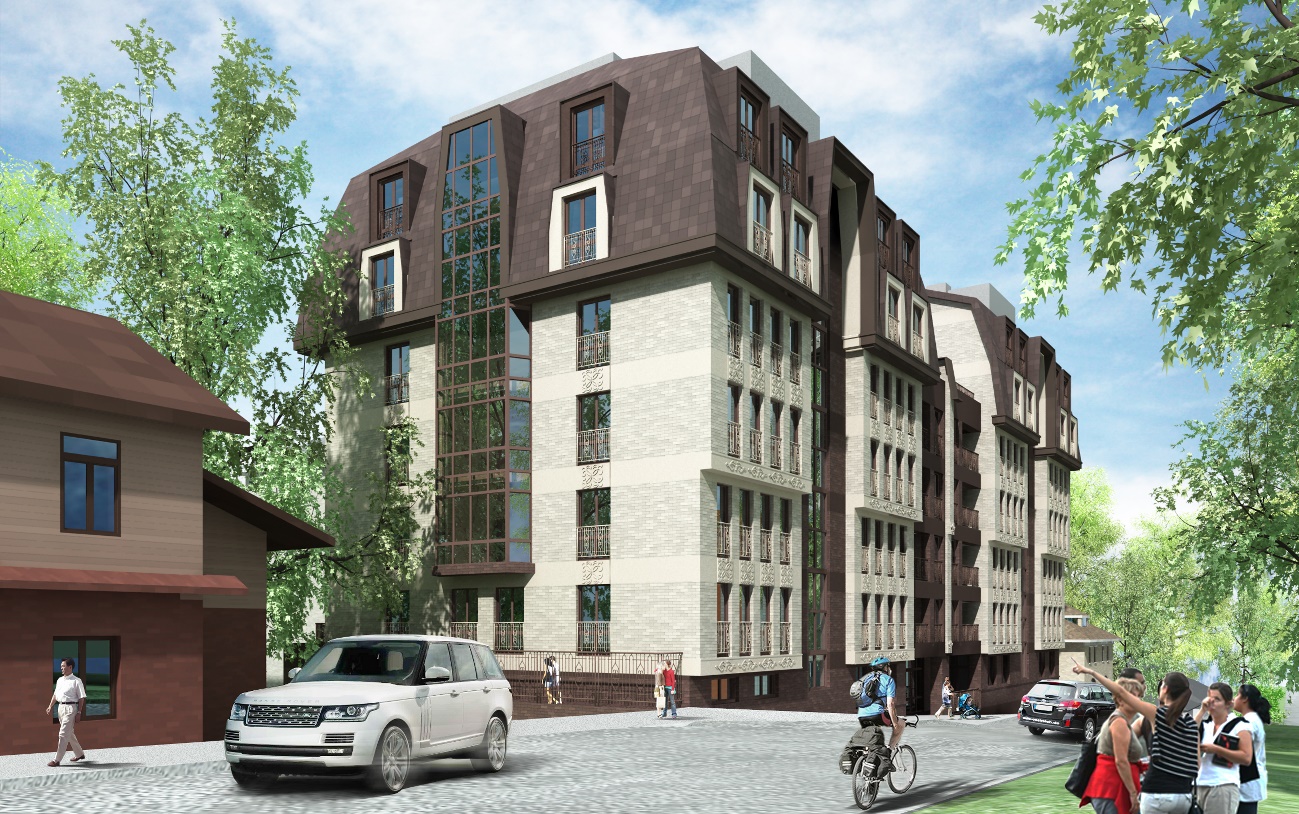 ГОРОД НИЖНИЙ НОВГОРОД 2017 годПроектная декларацияЖИЛОЙ ДОМ С ПОМЕЩЕНИЯМИ ОБЩЕСТВЕННОГО НАЗНАЧЕНИЯ В ЦОКОЛЬНОМ ЭТАЖЕ И ПОДЗЕМНОЙ АВТОСТОЯНКОЙ, РАСПОЛОЖЕННЫЙ ПО АДРЕСУ: НИЖЕГОРОДСКАЯ ОБЛАСТЬ, Г. НИЖНИЙ НОВГОРОД, УЛ. ПРОВИАНТСКАЯ, Д. 12,14	       12 ноября 2017 годаИнформация о застройщикеИнформация о застройщикеИнформация о застройщикеИнформация о застройщикеИнформация о застройщикеИнформация о застройщикеИнформация о застройщикеИнформация о застройщикеИнформация о застройщикеИнформация о застройщикеИнформация о застройщикеИнформация о застройщикеИнформация о застройщикеИнформация о застройщикеИнформация о застройщикеИнформация о застройщикеИнформация о застройщикеИнформация о застройщикеИнформация о застройщикеИнформация о застройщикеИнформация о застройщикеИнформация о застройщикеИнформация о застройщикеИнформация о застройщикеИнформация о застройщикеИнформация о застройщикеИнформация о застройщикеИнформация о застройщикеИнформация о застройщикеИнформация о застройщикеРаздел 1. О фирменном наименовании (наименовании) застройщика, месте нахождения застройщика, режиме его работы, номере телефона, адресе официального сайта застройщика в информационно-телекоммуникационной сети "Интернет" и адресе электронной почты, фамилии, об имени, отчестве (если имеется) лица, исполняющего функции единоличного исполнительного органа застройщика, а также об индивидуализирующем застройщика коммерческом обозначенииРаздел 1. О фирменном наименовании (наименовании) застройщика, месте нахождения застройщика, режиме его работы, номере телефона, адресе официального сайта застройщика в информационно-телекоммуникационной сети "Интернет" и адресе электронной почты, фамилии, об имени, отчестве (если имеется) лица, исполняющего функции единоличного исполнительного органа застройщика, а также об индивидуализирующем застройщика коммерческом обозначенииРаздел 1. О фирменном наименовании (наименовании) застройщика, месте нахождения застройщика, режиме его работы, номере телефона, адресе официального сайта застройщика в информационно-телекоммуникационной сети "Интернет" и адресе электронной почты, фамилии, об имени, отчестве (если имеется) лица, исполняющего функции единоличного исполнительного органа застройщика, а также об индивидуализирующем застройщика коммерческом обозначенииРаздел 1. О фирменном наименовании (наименовании) застройщика, месте нахождения застройщика, режиме его работы, номере телефона, адресе официального сайта застройщика в информационно-телекоммуникационной сети "Интернет" и адресе электронной почты, фамилии, об имени, отчестве (если имеется) лица, исполняющего функции единоличного исполнительного органа застройщика, а также об индивидуализирующем застройщика коммерческом обозначенииРаздел 1. О фирменном наименовании (наименовании) застройщика, месте нахождения застройщика, режиме его работы, номере телефона, адресе официального сайта застройщика в информационно-телекоммуникационной сети "Интернет" и адресе электронной почты, фамилии, об имени, отчестве (если имеется) лица, исполняющего функции единоличного исполнительного органа застройщика, а также об индивидуализирующем застройщика коммерческом обозначенииРаздел 1. О фирменном наименовании (наименовании) застройщика, месте нахождения застройщика, режиме его работы, номере телефона, адресе официального сайта застройщика в информационно-телекоммуникационной сети "Интернет" и адресе электронной почты, фамилии, об имени, отчестве (если имеется) лица, исполняющего функции единоличного исполнительного органа застройщика, а также об индивидуализирующем застройщика коммерческом обозначенииРаздел 1. О фирменном наименовании (наименовании) застройщика, месте нахождения застройщика, режиме его работы, номере телефона, адресе официального сайта застройщика в информационно-телекоммуникационной сети "Интернет" и адресе электронной почты, фамилии, об имени, отчестве (если имеется) лица, исполняющего функции единоличного исполнительного органа застройщика, а также об индивидуализирующем застройщика коммерческом обозначенииРаздел 1. О фирменном наименовании (наименовании) застройщика, месте нахождения застройщика, режиме его работы, номере телефона, адресе официального сайта застройщика в информационно-телекоммуникационной сети "Интернет" и адресе электронной почты, фамилии, об имени, отчестве (если имеется) лица, исполняющего функции единоличного исполнительного органа застройщика, а также об индивидуализирующем застройщика коммерческом обозначенииРаздел 1. О фирменном наименовании (наименовании) застройщика, месте нахождения застройщика, режиме его работы, номере телефона, адресе официального сайта застройщика в информационно-телекоммуникационной сети "Интернет" и адресе электронной почты, фамилии, об имени, отчестве (если имеется) лица, исполняющего функции единоличного исполнительного органа застройщика, а также об индивидуализирующем застройщика коммерческом обозначенииРаздел 1. О фирменном наименовании (наименовании) застройщика, месте нахождения застройщика, режиме его работы, номере телефона, адресе официального сайта застройщика в информационно-телекоммуникационной сети "Интернет" и адресе электронной почты, фамилии, об имени, отчестве (если имеется) лица, исполняющего функции единоличного исполнительного органа застройщика, а также об индивидуализирующем застройщика коммерческом обозначенииРаздел 1. О фирменном наименовании (наименовании) застройщика, месте нахождения застройщика, режиме его работы, номере телефона, адресе официального сайта застройщика в информационно-телекоммуникационной сети "Интернет" и адресе электронной почты, фамилии, об имени, отчестве (если имеется) лица, исполняющего функции единоличного исполнительного органа застройщика, а также об индивидуализирующем застройщика коммерческом обозначенииРаздел 1. О фирменном наименовании (наименовании) застройщика, месте нахождения застройщика, режиме его работы, номере телефона, адресе официального сайта застройщика в информационно-телекоммуникационной сети "Интернет" и адресе электронной почты, фамилии, об имени, отчестве (если имеется) лица, исполняющего функции единоличного исполнительного органа застройщика, а также об индивидуализирующем застройщика коммерческом обозначенииРаздел 1. О фирменном наименовании (наименовании) застройщика, месте нахождения застройщика, режиме его работы, номере телефона, адресе официального сайта застройщика в информационно-телекоммуникационной сети "Интернет" и адресе электронной почты, фамилии, об имени, отчестве (если имеется) лица, исполняющего функции единоличного исполнительного органа застройщика, а также об индивидуализирующем застройщика коммерческом обозначенииРаздел 1. О фирменном наименовании (наименовании) застройщика, месте нахождения застройщика, режиме его работы, номере телефона, адресе официального сайта застройщика в информационно-телекоммуникационной сети "Интернет" и адресе электронной почты, фамилии, об имени, отчестве (если имеется) лица, исполняющего функции единоличного исполнительного органа застройщика, а также об индивидуализирующем застройщика коммерческом обозначенииРаздел 1. О фирменном наименовании (наименовании) застройщика, месте нахождения застройщика, режиме его работы, номере телефона, адресе официального сайта застройщика в информационно-телекоммуникационной сети "Интернет" и адресе электронной почты, фамилии, об имени, отчестве (если имеется) лица, исполняющего функции единоличного исполнительного органа застройщика, а также об индивидуализирующем застройщика коммерческом обозначенииРаздел 1. О фирменном наименовании (наименовании) застройщика, месте нахождения застройщика, режиме его работы, номере телефона, адресе официального сайта застройщика в информационно-телекоммуникационной сети "Интернет" и адресе электронной почты, фамилии, об имени, отчестве (если имеется) лица, исполняющего функции единоличного исполнительного органа застройщика, а также об индивидуализирующем застройщика коммерческом обозначенииРаздел 1. О фирменном наименовании (наименовании) застройщика, месте нахождения застройщика, режиме его работы, номере телефона, адресе официального сайта застройщика в информационно-телекоммуникационной сети "Интернет" и адресе электронной почты, фамилии, об имени, отчестве (если имеется) лица, исполняющего функции единоличного исполнительного органа застройщика, а также об индивидуализирующем застройщика коммерческом обозначенииРаздел 1. О фирменном наименовании (наименовании) застройщика, месте нахождения застройщика, режиме его работы, номере телефона, адресе официального сайта застройщика в информационно-телекоммуникационной сети "Интернет" и адресе электронной почты, фамилии, об имени, отчестве (если имеется) лица, исполняющего функции единоличного исполнительного органа застройщика, а также об индивидуализирующем застройщика коммерческом обозначенииРаздел 1. О фирменном наименовании (наименовании) застройщика, месте нахождения застройщика, режиме его работы, номере телефона, адресе официального сайта застройщика в информационно-телекоммуникационной сети "Интернет" и адресе электронной почты, фамилии, об имени, отчестве (если имеется) лица, исполняющего функции единоличного исполнительного органа застройщика, а также об индивидуализирующем застройщика коммерческом обозначенииРаздел 1. О фирменном наименовании (наименовании) застройщика, месте нахождения застройщика, режиме его работы, номере телефона, адресе официального сайта застройщика в информационно-телекоммуникационной сети "Интернет" и адресе электронной почты, фамилии, об имени, отчестве (если имеется) лица, исполняющего функции единоличного исполнительного органа застройщика, а также об индивидуализирующем застройщика коммерческом обозначенииРаздел 1. О фирменном наименовании (наименовании) застройщика, месте нахождения застройщика, режиме его работы, номере телефона, адресе официального сайта застройщика в информационно-телекоммуникационной сети "Интернет" и адресе электронной почты, фамилии, об имени, отчестве (если имеется) лица, исполняющего функции единоличного исполнительного органа застройщика, а также об индивидуализирующем застройщика коммерческом обозначенииРаздел 1. О фирменном наименовании (наименовании) застройщика, месте нахождения застройщика, режиме его работы, номере телефона, адресе официального сайта застройщика в информационно-телекоммуникационной сети "Интернет" и адресе электронной почты, фамилии, об имени, отчестве (если имеется) лица, исполняющего функции единоличного исполнительного органа застройщика, а также об индивидуализирующем застройщика коммерческом обозначенииРаздел 1. О фирменном наименовании (наименовании) застройщика, месте нахождения застройщика, режиме его работы, номере телефона, адресе официального сайта застройщика в информационно-телекоммуникационной сети "Интернет" и адресе электронной почты, фамилии, об имени, отчестве (если имеется) лица, исполняющего функции единоличного исполнительного органа застройщика, а также об индивидуализирующем застройщика коммерческом обозначенииРаздел 1. О фирменном наименовании (наименовании) застройщика, месте нахождения застройщика, режиме его работы, номере телефона, адресе официального сайта застройщика в информационно-телекоммуникационной сети "Интернет" и адресе электронной почты, фамилии, об имени, отчестве (если имеется) лица, исполняющего функции единоличного исполнительного органа застройщика, а также об индивидуализирующем застройщика коммерческом обозначенииРаздел 1. О фирменном наименовании (наименовании) застройщика, месте нахождения застройщика, режиме его работы, номере телефона, адресе официального сайта застройщика в информационно-телекоммуникационной сети "Интернет" и адресе электронной почты, фамилии, об имени, отчестве (если имеется) лица, исполняющего функции единоличного исполнительного органа застройщика, а также об индивидуализирующем застройщика коммерческом обозначенииРаздел 1. О фирменном наименовании (наименовании) застройщика, месте нахождения застройщика, режиме его работы, номере телефона, адресе официального сайта застройщика в информационно-телекоммуникационной сети "Интернет" и адресе электронной почты, фамилии, об имени, отчестве (если имеется) лица, исполняющего функции единоличного исполнительного органа застройщика, а также об индивидуализирующем застройщика коммерческом обозначенииРаздел 1. О фирменном наименовании (наименовании) застройщика, месте нахождения застройщика, режиме его работы, номере телефона, адресе официального сайта застройщика в информационно-телекоммуникационной сети "Интернет" и адресе электронной почты, фамилии, об имени, отчестве (если имеется) лица, исполняющего функции единоличного исполнительного органа застройщика, а также об индивидуализирующем застройщика коммерческом обозначенииРаздел 1. О фирменном наименовании (наименовании) застройщика, месте нахождения застройщика, режиме его работы, номере телефона, адресе официального сайта застройщика в информационно-телекоммуникационной сети "Интернет" и адресе электронной почты, фамилии, об имени, отчестве (если имеется) лица, исполняющего функции единоличного исполнительного органа застройщика, а также об индивидуализирующем застройщика коммерческом обозначенииРаздел 1. О фирменном наименовании (наименовании) застройщика, месте нахождения застройщика, режиме его работы, номере телефона, адресе официального сайта застройщика в информационно-телекоммуникационной сети "Интернет" и адресе электронной почты, фамилии, об имени, отчестве (если имеется) лица, исполняющего функции единоличного исполнительного органа застройщика, а также об индивидуализирующем застройщика коммерческом обозначенииРаздел 1. О фирменном наименовании (наименовании) застройщика, месте нахождения застройщика, режиме его работы, номере телефона, адресе официального сайта застройщика в информационно-телекоммуникационной сети "Интернет" и адресе электронной почты, фамилии, об имени, отчестве (если имеется) лица, исполняющего функции единоличного исполнительного органа застройщика, а также об индивидуализирующем застройщика коммерческом обозначении1.1. О фирменном наименовании (наименовании) застройщика1.1. О фирменном наименовании (наименовании) застройщика1.1. О фирменном наименовании (наименовании) застройщика1.1. О фирменном наименовании (наименовании) застройщика1.1. О фирменном наименовании (наименовании) застройщика1.1. О фирменном наименовании (наименовании) застройщика1.1.11.1.11.1.1Организационно-правовая формаОрганизационно-правовая формаОрганизационно-правовая формаОрганизационно-правовая формаОрганизационно-правовая формаОрганизационно-правовая формаОрганизационно-правовая формаОрганизационно-правовая формаОрганизационно-правовая формаОрганизационно-правовая формаОрганизационно-правовая формаОБЩЕСТВО С ОГРАНИЧЕННОЙ ОТВЕТСТВЕННОСТЬЮОБЩЕСТВО С ОГРАНИЧЕННОЙ ОТВЕТСТВЕННОСТЬЮОБЩЕСТВО С ОГРАНИЧЕННОЙ ОТВЕТСТВЕННОСТЬЮОБЩЕСТВО С ОГРАНИЧЕННОЙ ОТВЕТСТВЕННОСТЬЮОБЩЕСТВО С ОГРАНИЧЕННОЙ ОТВЕТСТВЕННОСТЬЮОБЩЕСТВО С ОГРАНИЧЕННОЙ ОТВЕТСТВЕННОСТЬЮОБЩЕСТВО С ОГРАНИЧЕННОЙ ОТВЕТСТВЕННОСТЬЮОБЩЕСТВО С ОГРАНИЧЕННОЙ ОТВЕТСТВЕННОСТЬЮОБЩЕСТВО С ОГРАНИЧЕННОЙ ОТВЕТСТВЕННОСТЬЮОБЩЕСТВО С ОГРАНИЧЕННОЙ ОТВЕТСТВЕННОСТЬЮ1.1. О фирменном наименовании (наименовании) застройщика1.1. О фирменном наименовании (наименовании) застройщика1.1. О фирменном наименовании (наименовании) застройщика1.1. О фирменном наименовании (наименовании) застройщика1.1. О фирменном наименовании (наименовании) застройщика1.1. О фирменном наименовании (наименовании) застройщика1.1.21.1.21.1.2Полное наименование без указания организационно-правовой формыПолное наименование без указания организационно-правовой формыПолное наименование без указания организационно-правовой формыПолное наименование без указания организационно-правовой формыПолное наименование без указания организационно-правовой формыПолное наименование без указания организационно-правовой формыПолное наименование без указания организационно-правовой формыПолное наименование без указания организационно-правовой формыПолное наименование без указания организационно-правовой формыПолное наименование без указания организационно-правовой формыПолное наименование без указания организационно-правовой формы«ДОМ НА ПРОВИАНТСКОЙ»«ДОМ НА ПРОВИАНТСКОЙ»«ДОМ НА ПРОВИАНТСКОЙ»«ДОМ НА ПРОВИАНТСКОЙ»«ДОМ НА ПРОВИАНТСКОЙ»«ДОМ НА ПРОВИАНТСКОЙ»«ДОМ НА ПРОВИАНТСКОЙ»«ДОМ НА ПРОВИАНТСКОЙ»«ДОМ НА ПРОВИАНТСКОЙ»«ДОМ НА ПРОВИАНТСКОЙ»1.1. О фирменном наименовании (наименовании) застройщика1.1. О фирменном наименовании (наименовании) застройщика1.1. О фирменном наименовании (наименовании) застройщика1.1. О фирменном наименовании (наименовании) застройщика1.1. О фирменном наименовании (наименовании) застройщика1.1. О фирменном наименовании (наименовании) застройщика1.1.31.1.31.1.3Краткое наименование без указания организационно-правовой формыКраткое наименование без указания организационно-правовой формыКраткое наименование без указания организационно-правовой формыКраткое наименование без указания организационно-правовой формыКраткое наименование без указания организационно-правовой формыКраткое наименование без указания организационно-правовой формыКраткое наименование без указания организационно-правовой формыКраткое наименование без указания организационно-правовой формыКраткое наименование без указания организационно-правовой формыКраткое наименование без указания организационно-правовой формыКраткое наименование без указания организационно-правовой формы«ДОМ НА ПРОВИАНТСКОЙ»«ДОМ НА ПРОВИАНТСКОЙ»«ДОМ НА ПРОВИАНТСКОЙ»«ДОМ НА ПРОВИАНТСКОЙ»«ДОМ НА ПРОВИАНТСКОЙ»«ДОМ НА ПРОВИАНТСКОЙ»«ДОМ НА ПРОВИАНТСКОЙ»«ДОМ НА ПРОВИАНТСКОЙ»«ДОМ НА ПРОВИАНТСКОЙ»«ДОМ НА ПРОВИАНТСКОЙ»1.2. О месте нахождения застройщика - адрес, указанный в учредительных документах1.2. О месте нахождения застройщика - адрес, указанный в учредительных документах1.2. О месте нахождения застройщика - адрес, указанный в учредительных документах1.2. О месте нахождения застройщика - адрес, указанный в учредительных документах1.2. О месте нахождения застройщика - адрес, указанный в учредительных документах1.2. О месте нахождения застройщика - адрес, указанный в учредительных документах1.2.11.2.11.2.1ИндексИндексИндексИндексИндексИндексИндексИндексИндексИндексИндекс6030246030246030246030246030246030246030246030246030246030241.2. О месте нахождения застройщика - адрес, указанный в учредительных документах1.2. О месте нахождения застройщика - адрес, указанный в учредительных документах1.2. О месте нахождения застройщика - адрес, указанный в учредительных документах1.2. О месте нахождения застройщика - адрес, указанный в учредительных документах1.2. О месте нахождения застройщика - адрес, указанный в учредительных документах1.2. О месте нахождения застройщика - адрес, указанный в учредительных документах1.2.21.2.21.2.2Субъект Российской ФедерацииСубъект Российской ФедерацииСубъект Российской ФедерацииСубъект Российской ФедерацииСубъект Российской ФедерацииСубъект Российской ФедерацииСубъект Российской ФедерацииСубъект Российской ФедерацииСубъект Российской ФедерацииСубъект Российской ФедерацииСубъект Российской ФедерацииНИЖЕГОРОДСКАЯ ОБЛАСТЬНИЖЕГОРОДСКАЯ ОБЛАСТЬНИЖЕГОРОДСКАЯ ОБЛАСТЬНИЖЕГОРОДСКАЯ ОБЛАСТЬНИЖЕГОРОДСКАЯ ОБЛАСТЬНИЖЕГОРОДСКАЯ ОБЛАСТЬНИЖЕГОРОДСКАЯ ОБЛАСТЬНИЖЕГОРОДСКАЯ ОБЛАСТЬНИЖЕГОРОДСКАЯ ОБЛАСТЬНИЖЕГОРОДСКАЯ ОБЛАСТЬ1.2. О месте нахождения застройщика - адрес, указанный в учредительных документах1.2. О месте нахождения застройщика - адрес, указанный в учредительных документах1.2. О месте нахождения застройщика - адрес, указанный в учредительных документах1.2. О месте нахождения застройщика - адрес, указанный в учредительных документах1.2. О месте нахождения застройщика - адрес, указанный в учредительных документах1.2. О месте нахождения застройщика - адрес, указанный в учредительных документах1.2.31.2.31.2.3Район субъекта Российской ФедерацииРайон субъекта Российской ФедерацииРайон субъекта Российской ФедерацииРайон субъекта Российской ФедерацииРайон субъекта Российской ФедерацииРайон субъекта Российской ФедерацииРайон субъекта Российской ФедерацииРайон субъекта Российской ФедерацииРайон субъекта Российской ФедерацииРайон субъекта Российской ФедерацииРайон субъекта Российской Федерации----------1.2. О месте нахождения застройщика - адрес, указанный в учредительных документах1.2. О месте нахождения застройщика - адрес, указанный в учредительных документах1.2. О месте нахождения застройщика - адрес, указанный в учредительных документах1.2. О месте нахождения застройщика - адрес, указанный в учредительных документах1.2. О месте нахождения застройщика - адрес, указанный в учредительных документах1.2. О месте нахождения застройщика - адрес, указанный в учредительных документах1.2.41.2.41.2.4Вид населенного пункта Вид населенного пункта Вид населенного пункта Вид населенного пункта Вид населенного пункта Вид населенного пункта Вид населенного пункта Вид населенного пункта Вид населенного пункта Вид населенного пункта Вид населенного пункта ГОРОД ГОРОД ГОРОД ГОРОД ГОРОД ГОРОД ГОРОД ГОРОД ГОРОД ГОРОД 1.2. О месте нахождения застройщика - адрес, указанный в учредительных документах1.2. О месте нахождения застройщика - адрес, указанный в учредительных документах1.2. О месте нахождения застройщика - адрес, указанный в учредительных документах1.2. О месте нахождения застройщика - адрес, указанный в учредительных документах1.2. О месте нахождения застройщика - адрес, указанный в учредительных документах1.2. О месте нахождения застройщика - адрес, указанный в учредительных документах1.2.51.2.51.2.5Наименование населенного пунктаНаименование населенного пунктаНаименование населенного пунктаНаименование населенного пунктаНаименование населенного пунктаНаименование населенного пунктаНаименование населенного пунктаНаименование населенного пунктаНаименование населенного пунктаНаименование населенного пунктаНаименование населенного пунктаНИЖНИЙ НОВГОРОДНИЖНИЙ НОВГОРОДНИЖНИЙ НОВГОРОДНИЖНИЙ НОВГОРОДНИЖНИЙ НОВГОРОДНИЖНИЙ НОВГОРОДНИЖНИЙ НОВГОРОДНИЖНИЙ НОВГОРОДНИЖНИЙ НОВГОРОДНИЖНИЙ НОВГОРОД1.2. О месте нахождения застройщика - адрес, указанный в учредительных документах1.2. О месте нахождения застройщика - адрес, указанный в учредительных документах1.2. О месте нахождения застройщика - адрес, указанный в учредительных документах1.2. О месте нахождения застройщика - адрес, указанный в учредительных документах1.2. О месте нахождения застройщика - адрес, указанный в учредительных документах1.2. О месте нахождения застройщика - адрес, указанный в учредительных документах1.2.61.2.61.2.6Элемент улично-дорожной сети Элемент улично-дорожной сети Элемент улично-дорожной сети Элемент улично-дорожной сети Элемент улично-дорожной сети Элемент улично-дорожной сети Элемент улично-дорожной сети Элемент улично-дорожной сети Элемент улично-дорожной сети Элемент улично-дорожной сети Элемент улично-дорожной сети УЛИЦАУЛИЦАУЛИЦАУЛИЦАУЛИЦАУЛИЦАУЛИЦАУЛИЦАУЛИЦАУЛИЦА1.2. О месте нахождения застройщика - адрес, указанный в учредительных документах1.2. О месте нахождения застройщика - адрес, указанный в учредительных документах1.2. О месте нахождения застройщика - адрес, указанный в учредительных документах1.2. О месте нахождения застройщика - адрес, указанный в учредительных документах1.2. О месте нахождения застройщика - адрес, указанный в учредительных документах1.2. О месте нахождения застройщика - адрес, указанный в учредительных документах1.2.71.2.71.2.7Наименование элемента улично-дорожной сетиНаименование элемента улично-дорожной сетиНаименование элемента улично-дорожной сетиНаименование элемента улично-дорожной сетиНаименование элемента улично-дорожной сетиНаименование элемента улично-дорожной сетиНаименование элемента улично-дорожной сетиНаименование элемента улично-дорожной сетиНаименование элемента улично-дорожной сетиНаименование элемента улично-дорожной сетиНаименование элемента улично-дорожной сетиМАКСИМА ГОРЬКОГОМАКСИМА ГОРЬКОГОМАКСИМА ГОРЬКОГОМАКСИМА ГОРЬКОГОМАКСИМА ГОРЬКОГОМАКСИМА ГОРЬКОГОМАКСИМА ГОРЬКОГОМАКСИМА ГОРЬКОГОМАКСИМА ГОРЬКОГОМАКСИМА ГОРЬКОГО1.2. О месте нахождения застройщика - адрес, указанный в учредительных документах1.2. О месте нахождения застройщика - адрес, указанный в учредительных документах1.2. О месте нахождения застройщика - адрес, указанный в учредительных документах1.2. О месте нахождения застройщика - адрес, указанный в учредительных документах1.2. О месте нахождения застройщика - адрес, указанный в учредительных документах1.2. О месте нахождения застройщика - адрес, указанный в учредительных документах1.2.81.2.81.2.8Тип здания (сооружения) Тип здания (сооружения) Тип здания (сооружения) Тип здания (сооружения) Тип здания (сооружения) Тип здания (сооружения) Тип здания (сооружения) Тип здания (сооружения) Тип здания (сооружения) Тип здания (сооружения) Тип здания (сооружения) ДОМ 195ДОМ 195ДОМ 195ДОМ 195ДОМ 195ДОМ 195ДОМ 195ДОМ 195ДОМ 195ДОМ 1951.2. О месте нахождения застройщика - адрес, указанный в учредительных документах1.2. О месте нахождения застройщика - адрес, указанный в учредительных документах1.2. О месте нахождения застройщика - адрес, указанный в учредительных документах1.2. О месте нахождения застройщика - адрес, указанный в учредительных документах1.2. О месте нахождения застройщика - адрес, указанный в учредительных документах1.2. О месте нахождения застройщика - адрес, указанный в учредительных документах1.2.91.2.91.2.9Тип помещений Тип помещений Тип помещений Тип помещений Тип помещений Тип помещений Тип помещений Тип помещений Тип помещений Тип помещений Тип помещений ОФИС 3ОФИС 3ОФИС 3ОФИС 3ОФИС 3ОФИС 3ОФИС 3ОФИС 3ОФИС 3ОФИС 31.3. О режиме работы застройщика1.3. О режиме работы застройщика1.3. О режиме работы застройщика1.3. О режиме работы застройщика1.3. О режиме работы застройщика1.3. О режиме работы застройщика1.3.11.3.11.3.1Рабочие дни неделиРабочие дни неделиРабочие дни неделиРабочие дни неделиРабочие дни неделиРабочие дни неделиРабочие дни неделиРабочие дни неделиРабочие дни неделиРабочие дни неделиРабочие дни неделиПОНЕДЕЛЬНИК-СУББОТАПОНЕДЕЛЬНИК-СУББОТАПОНЕДЕЛЬНИК-СУББОТАПОНЕДЕЛЬНИК-СУББОТАПОНЕДЕЛЬНИК-СУББОТАПОНЕДЕЛЬНИК-СУББОТАПОНЕДЕЛЬНИК-СУББОТАПОНЕДЕЛЬНИК-СУББОТАПОНЕДЕЛЬНИК-СУББОТАПОНЕДЕЛЬНИК-СУББОТА1.3. О режиме работы застройщика1.3. О режиме работы застройщика1.3. О режиме работы застройщика1.3. О режиме работы застройщика1.3. О режиме работы застройщика1.3. О режиме работы застройщика1.3.21.3.21.3.2Рабочее времяРабочее времяРабочее времяРабочее времяРабочее времяРабочее времяРабочее времяРабочее времяРабочее времяРабочее времяРабочее времяС 9:00 ДО 18:00С 9:00 ДО 18:00С 9:00 ДО 18:00С 9:00 ДО 18:00С 9:00 ДО 18:00С 9:00 ДО 18:00С 9:00 ДО 18:00С 9:00 ДО 18:00С 9:00 ДО 18:00С 9:00 ДО 18:001.4. О номере телефона, адресе официального сайта застройщика и адресе электронной почты в информационно-телекоммуникационной сети "Интернет" 1.4. О номере телефона, адресе официального сайта застройщика и адресе электронной почты в информационно-телекоммуникационной сети "Интернет" 1.4. О номере телефона, адресе официального сайта застройщика и адресе электронной почты в информационно-телекоммуникационной сети "Интернет" 1.4. О номере телефона, адресе официального сайта застройщика и адресе электронной почты в информационно-телекоммуникационной сети "Интернет" 1.4. О номере телефона, адресе официального сайта застройщика и адресе электронной почты в информационно-телекоммуникационной сети "Интернет" 1.4. О номере телефона, адресе официального сайта застройщика и адресе электронной почты в информационно-телекоммуникационной сети "Интернет" 1.4.11.4.11.4.1Номер телефонаНомер телефонаНомер телефонаНомер телефонаНомер телефонаНомер телефонаНомер телефонаНомер телефонаНомер телефонаНомер телефонаНомер телефона+7 (831) 2020410+7 (831) 2020410+7 (831) 2020410+7 (831) 2020410+7 (831) 2020410+7 (831) 2020410+7 (831) 2020410+7 (831) 2020410+7 (831) 2020410+7 (831) 20204101.4. О номере телефона, адресе официального сайта застройщика и адресе электронной почты в информационно-телекоммуникационной сети "Интернет" 1.4. О номере телефона, адресе официального сайта застройщика и адресе электронной почты в информационно-телекоммуникационной сети "Интернет" 1.4. О номере телефона, адресе официального сайта застройщика и адресе электронной почты в информационно-телекоммуникационной сети "Интернет" 1.4. О номере телефона, адресе официального сайта застройщика и адресе электронной почты в информационно-телекоммуникационной сети "Интернет" 1.4. О номере телефона, адресе официального сайта застройщика и адресе электронной почты в информационно-телекоммуникационной сети "Интернет" 1.4. О номере телефона, адресе официального сайта застройщика и адресе электронной почты в информационно-телекоммуникационной сети "Интернет" 1.4.21.4.21.4.2Адрес электронной почтыАдрес электронной почтыАдрес электронной почтыАдрес электронной почтыАдрес электронной почтыАдрес электронной почтыАдрес электронной почтыАдрес электронной почтыАдрес электронной почтыАдрес электронной почтыАдрес электронной почтыdnp@dnp-nn.com dnp@dnp-nn.com dnp@dnp-nn.com dnp@dnp-nn.com dnp@dnp-nn.com dnp@dnp-nn.com dnp@dnp-nn.com dnp@dnp-nn.com dnp@dnp-nn.com dnp@dnp-nn.com 1.4. О номере телефона, адресе официального сайта застройщика и адресе электронной почты в информационно-телекоммуникационной сети "Интернет" 1.4. О номере телефона, адресе официального сайта застройщика и адресе электронной почты в информационно-телекоммуникационной сети "Интернет" 1.4. О номере телефона, адресе официального сайта застройщика и адресе электронной почты в информационно-телекоммуникационной сети "Интернет" 1.4. О номере телефона, адресе официального сайта застройщика и адресе электронной почты в информационно-телекоммуникационной сети "Интернет" 1.4. О номере телефона, адресе официального сайта застройщика и адресе электронной почты в информационно-телекоммуникационной сети "Интернет" 1.4. О номере телефона, адресе официального сайта застройщика и адресе электронной почты в информационно-телекоммуникационной сети "Интернет" 1.4.31.4.31.4.3Адрес официального сайта в информационно-телекоммуникационной сети "Интернет"Адрес официального сайта в информационно-телекоммуникационной сети "Интернет"Адрес официального сайта в информационно-телекоммуникационной сети "Интернет"Адрес официального сайта в информационно-телекоммуникационной сети "Интернет"Адрес официального сайта в информационно-телекоммуникационной сети "Интернет"Адрес официального сайта в информационно-телекоммуникационной сети "Интернет"Адрес официального сайта в информационно-телекоммуникационной сети "Интернет"Адрес официального сайта в информационно-телекоммуникационной сети "Интернет"Адрес официального сайта в информационно-телекоммуникационной сети "Интернет"Адрес официального сайта в информационно-телекоммуникационной сети "Интернет"Адрес официального сайта в информационно-телекоммуникационной сети "Интернет"www.dnp-nn.ru  www.dnp-nn.ru  www.dnp-nn.ru  www.dnp-nn.ru  www.dnp-nn.ru  www.dnp-nn.ru  www.dnp-nn.ru  www.dnp-nn.ru  www.dnp-nn.ru  www.dnp-nn.ru  1.5. О лице, исполняющем функции единоличного исполнительного органа застройщика 1.5. О лице, исполняющем функции единоличного исполнительного органа застройщика 1.5. О лице, исполняющем функции единоличного исполнительного органа застройщика 1.5. О лице, исполняющем функции единоличного исполнительного органа застройщика 1.5. О лице, исполняющем функции единоличного исполнительного органа застройщика 1.5. О лице, исполняющем функции единоличного исполнительного органа застройщика 1.5.11.5.11.5.1ФамилияФамилияФамилияФамилияФамилияФамилияФамилияФамилияФамилияФамилияФамилияОВСЕПЯНОВСЕПЯНОВСЕПЯНОВСЕПЯНОВСЕПЯНОВСЕПЯНОВСЕПЯНОВСЕПЯНОВСЕПЯНОВСЕПЯН1.5. О лице, исполняющем функции единоличного исполнительного органа застройщика 1.5. О лице, исполняющем функции единоличного исполнительного органа застройщика 1.5. О лице, исполняющем функции единоличного исполнительного органа застройщика 1.5. О лице, исполняющем функции единоличного исполнительного органа застройщика 1.5. О лице, исполняющем функции единоличного исполнительного органа застройщика 1.5. О лице, исполняющем функции единоличного исполнительного органа застройщика 1.5.21.5.21.5.2ИмяИмяИмяИмяИмяИмяИмяИмяИмяИмяИмяРОМАНРОМАНРОМАНРОМАНРОМАНРОМАНРОМАНРОМАНРОМАНРОМАН1.5. О лице, исполняющем функции единоличного исполнительного органа застройщика 1.5. О лице, исполняющем функции единоличного исполнительного органа застройщика 1.5. О лице, исполняющем функции единоличного исполнительного органа застройщика 1.5. О лице, исполняющем функции единоличного исполнительного органа застройщика 1.5. О лице, исполняющем функции единоличного исполнительного органа застройщика 1.5. О лице, исполняющем функции единоличного исполнительного органа застройщика 1.5.31.5.31.5.3Отчество (при наличии)Отчество (при наличии)Отчество (при наличии)Отчество (при наличии)Отчество (при наличии)Отчество (при наличии)Отчество (при наличии)Отчество (при наличии)Отчество (при наличии)Отчество (при наличии)Отчество (при наличии)АШОТОВИЧАШОТОВИЧАШОТОВИЧАШОТОВИЧАШОТОВИЧАШОТОВИЧАШОТОВИЧАШОТОВИЧАШОТОВИЧАШОТОВИЧ1.5. О лице, исполняющем функции единоличного исполнительного органа застройщика 1.5. О лице, исполняющем функции единоличного исполнительного органа застройщика 1.5. О лице, исполняющем функции единоличного исполнительного органа застройщика 1.5. О лице, исполняющем функции единоличного исполнительного органа застройщика 1.5. О лице, исполняющем функции единоличного исполнительного органа застройщика 1.5. О лице, исполняющем функции единоличного исполнительного органа застройщика 1.5.41.5.41.5.4Наименование должностиНаименование должностиНаименование должностиНаименование должностиНаименование должностиНаименование должностиНаименование должностиНаименование должностиНаименование должностиНаименование должностиНаименование должностиДИРЕКТОРДИРЕКТОРДИРЕКТОРДИРЕКТОРДИРЕКТОРДИРЕКТОРДИРЕКТОРДИРЕКТОРДИРЕКТОРДИРЕКТОР1.6. Об индивидуализирующем застройщика коммерческом обозначении 1.6. Об индивидуализирующем застройщика коммерческом обозначении 1.6. Об индивидуализирующем застройщика коммерческом обозначении 1.6. Об индивидуализирующем застройщика коммерческом обозначении 1.6. Об индивидуализирующем застройщика коммерческом обозначении 1.6. Об индивидуализирующем застройщика коммерческом обозначении 1.6.11.6.11.6.1Коммерческое обозначение застройщикаКоммерческое обозначение застройщикаКоммерческое обозначение застройщикаКоммерческое обозначение застройщикаКоммерческое обозначение застройщикаКоммерческое обозначение застройщикаКоммерческое обозначение застройщикаКоммерческое обозначение застройщикаКоммерческое обозначение застройщикаКоммерческое обозначение застройщикаКоммерческое обозначение застройщика----------Раздел 2. О государственной регистрации застройщикаРаздел 2. О государственной регистрации застройщикаРаздел 2. О государственной регистрации застройщикаРаздел 2. О государственной регистрации застройщикаРаздел 2. О государственной регистрации застройщикаРаздел 2. О государственной регистрации застройщикаРаздел 2. О государственной регистрации застройщикаРаздел 2. О государственной регистрации застройщикаРаздел 2. О государственной регистрации застройщикаРаздел 2. О государственной регистрации застройщикаРаздел 2. О государственной регистрации застройщикаРаздел 2. О государственной регистрации застройщикаРаздел 2. О государственной регистрации застройщикаРаздел 2. О государственной регистрации застройщикаРаздел 2. О государственной регистрации застройщикаРаздел 2. О государственной регистрации застройщикаРаздел 2. О государственной регистрации застройщикаРаздел 2. О государственной регистрации застройщикаРаздел 2. О государственной регистрации застройщикаРаздел 2. О государственной регистрации застройщикаРаздел 2. О государственной регистрации застройщикаРаздел 2. О государственной регистрации застройщикаРаздел 2. О государственной регистрации застройщикаРаздел 2. О государственной регистрации застройщикаРаздел 2. О государственной регистрации застройщикаРаздел 2. О государственной регистрации застройщикаРаздел 2. О государственной регистрации застройщикаРаздел 2. О государственной регистрации застройщикаРаздел 2. О государственной регистрации застройщикаРаздел 2. О государственной регистрации застройщика2.1. О государственной регистрации застройщика2.1. О государственной регистрации застройщика2.1. О государственной регистрации застройщика2.1. О государственной регистрации застройщика2.1. О государственной регистрации застройщика2.1. О государственной регистрации застройщика2.1.12.1.12.1.1Индивидуальный номер налогоплательщикаИндивидуальный номер налогоплательщикаИндивидуальный номер налогоплательщикаИндивидуальный номер налогоплательщикаИндивидуальный номер налогоплательщикаИндивидуальный номер налогоплательщикаИндивидуальный номер налогоплательщикаИндивидуальный номер налогоплательщикаИндивидуальный номер налогоплательщикаИндивидуальный номер налогоплательщикаИндивидуальный номер налогоплательщика52603433375260343337526034333752603433375260343337526034333752603433375260343337526034333752603433372.1. О государственной регистрации застройщика2.1. О государственной регистрации застройщика2.1. О государственной регистрации застройщика2.1. О государственной регистрации застройщика2.1. О государственной регистрации застройщика2.1. О государственной регистрации застройщика2.1.22.1.22.1.2Основной государственный регистрационный номерОсновной государственный регистрационный номерОсновной государственный регистрационный номерОсновной государственный регистрационный номерОсновной государственный регистрационный номерОсновной государственный регистрационный номерОсновной государственный регистрационный номерОсновной государственный регистрационный номерОсновной государственный регистрационный номерОсновной государственный регистрационный номерОсновной государственный регистрационный номер11252600159241125260015924112526001592411252600159241125260015924112526001592411252600159241125260015924112526001592411252600159242.1. О государственной регистрации застройщика2.1. О государственной регистрации застройщика2.1. О государственной регистрации застройщика2.1. О государственной регистрации застройщика2.1. О государственной регистрации застройщика2.1. О государственной регистрации застройщика2.1.32.1.32.1.3Год регистрацииГод регистрацииГод регистрацииГод регистрацииГод регистрацииГод регистрацииГод регистрацииГод регистрацииГод регистрацииГод регистрацииГод регистрации2012201220122012201220122012201220122012Раздел 3. Об учредителях (участниках) застройщика, которые обладают пятью и более процентами голосов в органе управления этого юридического лица, с указанием фирменного наименования (наименования) юридического лица - учредителя (участника), фамилии, имени, отчества физического лица - учредителя (участника), а также процента голосов, которым обладает каждый такой учредитель (участник) в органе управления этого юридического лицаРаздел 3. Об учредителях (участниках) застройщика, которые обладают пятью и более процентами голосов в органе управления этого юридического лица, с указанием фирменного наименования (наименования) юридического лица - учредителя (участника), фамилии, имени, отчества физического лица - учредителя (участника), а также процента голосов, которым обладает каждый такой учредитель (участник) в органе управления этого юридического лицаРаздел 3. Об учредителях (участниках) застройщика, которые обладают пятью и более процентами голосов в органе управления этого юридического лица, с указанием фирменного наименования (наименования) юридического лица - учредителя (участника), фамилии, имени, отчества физического лица - учредителя (участника), а также процента голосов, которым обладает каждый такой учредитель (участник) в органе управления этого юридического лицаРаздел 3. Об учредителях (участниках) застройщика, которые обладают пятью и более процентами голосов в органе управления этого юридического лица, с указанием фирменного наименования (наименования) юридического лица - учредителя (участника), фамилии, имени, отчества физического лица - учредителя (участника), а также процента голосов, которым обладает каждый такой учредитель (участник) в органе управления этого юридического лицаРаздел 3. Об учредителях (участниках) застройщика, которые обладают пятью и более процентами голосов в органе управления этого юридического лица, с указанием фирменного наименования (наименования) юридического лица - учредителя (участника), фамилии, имени, отчества физического лица - учредителя (участника), а также процента голосов, которым обладает каждый такой учредитель (участник) в органе управления этого юридического лицаРаздел 3. Об учредителях (участниках) застройщика, которые обладают пятью и более процентами голосов в органе управления этого юридического лица, с указанием фирменного наименования (наименования) юридического лица - учредителя (участника), фамилии, имени, отчества физического лица - учредителя (участника), а также процента голосов, которым обладает каждый такой учредитель (участник) в органе управления этого юридического лицаРаздел 3. Об учредителях (участниках) застройщика, которые обладают пятью и более процентами голосов в органе управления этого юридического лица, с указанием фирменного наименования (наименования) юридического лица - учредителя (участника), фамилии, имени, отчества физического лица - учредителя (участника), а также процента голосов, которым обладает каждый такой учредитель (участник) в органе управления этого юридического лицаРаздел 3. Об учредителях (участниках) застройщика, которые обладают пятью и более процентами голосов в органе управления этого юридического лица, с указанием фирменного наименования (наименования) юридического лица - учредителя (участника), фамилии, имени, отчества физического лица - учредителя (участника), а также процента голосов, которым обладает каждый такой учредитель (участник) в органе управления этого юридического лицаРаздел 3. Об учредителях (участниках) застройщика, которые обладают пятью и более процентами голосов в органе управления этого юридического лица, с указанием фирменного наименования (наименования) юридического лица - учредителя (участника), фамилии, имени, отчества физического лица - учредителя (участника), а также процента голосов, которым обладает каждый такой учредитель (участник) в органе управления этого юридического лицаРаздел 3. Об учредителях (участниках) застройщика, которые обладают пятью и более процентами голосов в органе управления этого юридического лица, с указанием фирменного наименования (наименования) юридического лица - учредителя (участника), фамилии, имени, отчества физического лица - учредителя (участника), а также процента голосов, которым обладает каждый такой учредитель (участник) в органе управления этого юридического лицаРаздел 3. Об учредителях (участниках) застройщика, которые обладают пятью и более процентами голосов в органе управления этого юридического лица, с указанием фирменного наименования (наименования) юридического лица - учредителя (участника), фамилии, имени, отчества физического лица - учредителя (участника), а также процента голосов, которым обладает каждый такой учредитель (участник) в органе управления этого юридического лицаРаздел 3. Об учредителях (участниках) застройщика, которые обладают пятью и более процентами голосов в органе управления этого юридического лица, с указанием фирменного наименования (наименования) юридического лица - учредителя (участника), фамилии, имени, отчества физического лица - учредителя (участника), а также процента голосов, которым обладает каждый такой учредитель (участник) в органе управления этого юридического лицаРаздел 3. Об учредителях (участниках) застройщика, которые обладают пятью и более процентами голосов в органе управления этого юридического лица, с указанием фирменного наименования (наименования) юридического лица - учредителя (участника), фамилии, имени, отчества физического лица - учредителя (участника), а также процента голосов, которым обладает каждый такой учредитель (участник) в органе управления этого юридического лицаРаздел 3. Об учредителях (участниках) застройщика, которые обладают пятью и более процентами голосов в органе управления этого юридического лица, с указанием фирменного наименования (наименования) юридического лица - учредителя (участника), фамилии, имени, отчества физического лица - учредителя (участника), а также процента голосов, которым обладает каждый такой учредитель (участник) в органе управления этого юридического лицаРаздел 3. Об учредителях (участниках) застройщика, которые обладают пятью и более процентами голосов в органе управления этого юридического лица, с указанием фирменного наименования (наименования) юридического лица - учредителя (участника), фамилии, имени, отчества физического лица - учредителя (участника), а также процента голосов, которым обладает каждый такой учредитель (участник) в органе управления этого юридического лицаРаздел 3. Об учредителях (участниках) застройщика, которые обладают пятью и более процентами голосов в органе управления этого юридического лица, с указанием фирменного наименования (наименования) юридического лица - учредителя (участника), фамилии, имени, отчества физического лица - учредителя (участника), а также процента голосов, которым обладает каждый такой учредитель (участник) в органе управления этого юридического лицаРаздел 3. Об учредителях (участниках) застройщика, которые обладают пятью и более процентами голосов в органе управления этого юридического лица, с указанием фирменного наименования (наименования) юридического лица - учредителя (участника), фамилии, имени, отчества физического лица - учредителя (участника), а также процента голосов, которым обладает каждый такой учредитель (участник) в органе управления этого юридического лицаРаздел 3. Об учредителях (участниках) застройщика, которые обладают пятью и более процентами голосов в органе управления этого юридического лица, с указанием фирменного наименования (наименования) юридического лица - учредителя (участника), фамилии, имени, отчества физического лица - учредителя (участника), а также процента голосов, которым обладает каждый такой учредитель (участник) в органе управления этого юридического лицаРаздел 3. Об учредителях (участниках) застройщика, которые обладают пятью и более процентами голосов в органе управления этого юридического лица, с указанием фирменного наименования (наименования) юридического лица - учредителя (участника), фамилии, имени, отчества физического лица - учредителя (участника), а также процента голосов, которым обладает каждый такой учредитель (участник) в органе управления этого юридического лицаРаздел 3. Об учредителях (участниках) застройщика, которые обладают пятью и более процентами голосов в органе управления этого юридического лица, с указанием фирменного наименования (наименования) юридического лица - учредителя (участника), фамилии, имени, отчества физического лица - учредителя (участника), а также процента голосов, которым обладает каждый такой учредитель (участник) в органе управления этого юридического лицаРаздел 3. Об учредителях (участниках) застройщика, которые обладают пятью и более процентами голосов в органе управления этого юридического лица, с указанием фирменного наименования (наименования) юридического лица - учредителя (участника), фамилии, имени, отчества физического лица - учредителя (участника), а также процента голосов, которым обладает каждый такой учредитель (участник) в органе управления этого юридического лицаРаздел 3. Об учредителях (участниках) застройщика, которые обладают пятью и более процентами голосов в органе управления этого юридического лица, с указанием фирменного наименования (наименования) юридического лица - учредителя (участника), фамилии, имени, отчества физического лица - учредителя (участника), а также процента голосов, которым обладает каждый такой учредитель (участник) в органе управления этого юридического лицаРаздел 3. Об учредителях (участниках) застройщика, которые обладают пятью и более процентами голосов в органе управления этого юридического лица, с указанием фирменного наименования (наименования) юридического лица - учредителя (участника), фамилии, имени, отчества физического лица - учредителя (участника), а также процента голосов, которым обладает каждый такой учредитель (участник) в органе управления этого юридического лицаРаздел 3. Об учредителях (участниках) застройщика, которые обладают пятью и более процентами голосов в органе управления этого юридического лица, с указанием фирменного наименования (наименования) юридического лица - учредителя (участника), фамилии, имени, отчества физического лица - учредителя (участника), а также процента голосов, которым обладает каждый такой учредитель (участник) в органе управления этого юридического лицаРаздел 3. Об учредителях (участниках) застройщика, которые обладают пятью и более процентами голосов в органе управления этого юридического лица, с указанием фирменного наименования (наименования) юридического лица - учредителя (участника), фамилии, имени, отчества физического лица - учредителя (участника), а также процента голосов, которым обладает каждый такой учредитель (участник) в органе управления этого юридического лицаРаздел 3. Об учредителях (участниках) застройщика, которые обладают пятью и более процентами голосов в органе управления этого юридического лица, с указанием фирменного наименования (наименования) юридического лица - учредителя (участника), фамилии, имени, отчества физического лица - учредителя (участника), а также процента голосов, которым обладает каждый такой учредитель (участник) в органе управления этого юридического лицаРаздел 3. Об учредителях (участниках) застройщика, которые обладают пятью и более процентами голосов в органе управления этого юридического лица, с указанием фирменного наименования (наименования) юридического лица - учредителя (участника), фамилии, имени, отчества физического лица - учредителя (участника), а также процента голосов, которым обладает каждый такой учредитель (участник) в органе управления этого юридического лицаРаздел 3. Об учредителях (участниках) застройщика, которые обладают пятью и более процентами голосов в органе управления этого юридического лица, с указанием фирменного наименования (наименования) юридического лица - учредителя (участника), фамилии, имени, отчества физического лица - учредителя (участника), а также процента голосов, которым обладает каждый такой учредитель (участник) в органе управления этого юридического лицаРаздел 3. Об учредителях (участниках) застройщика, которые обладают пятью и более процентами голосов в органе управления этого юридического лица, с указанием фирменного наименования (наименования) юридического лица - учредителя (участника), фамилии, имени, отчества физического лица - учредителя (участника), а также процента голосов, которым обладает каждый такой учредитель (участник) в органе управления этого юридического лицаРаздел 3. Об учредителях (участниках) застройщика, которые обладают пятью и более процентами голосов в органе управления этого юридического лица, с указанием фирменного наименования (наименования) юридического лица - учредителя (участника), фамилии, имени, отчества физического лица - учредителя (участника), а также процента голосов, которым обладает каждый такой учредитель (участник) в органе управления этого юридического лица3.1. Об учредителе - юридическом лице, являющемся резидентом Российской Федерации 3.1. Об учредителе - юридическом лице, являющемся резидентом Российской Федерации 3.1. Об учредителе - юридическом лице, являющемся резидентом Российской Федерации 3.1. Об учредителе - юридическом лице, являющемся резидентом Российской Федерации 3.1. Об учредителе - юридическом лице, являющемся резидентом Российской Федерации 3.1. Об учредителе - юридическом лице, являющемся резидентом Российской Федерации 3.1.13.1.13.1.1Организационно-правовая формаОрганизационно-правовая формаОрганизационно-правовая формаОрганизационно-правовая формаОрганизационно-правовая формаОрганизационно-правовая формаОрганизационно-правовая формаОрганизационно-правовая формаОрганизационно-правовая формаОрганизационно-правовая формаОрганизационно-правовая формаОБЩЕСТВО С ОГРАНИЧЕННОЙ ОТВЕТСТВЕННОСТЬЮОБЩЕСТВО С ОГРАНИЧЕННОЙ ОТВЕТСТВЕННОСТЬЮОБЩЕСТВО С ОГРАНИЧЕННОЙ ОТВЕТСТВЕННОСТЬЮОБЩЕСТВО С ОГРАНИЧЕННОЙ ОТВЕТСТВЕННОСТЬЮОБЩЕСТВО С ОГРАНИЧЕННОЙ ОТВЕТСТВЕННОСТЬЮОБЩЕСТВО С ОГРАНИЧЕННОЙ ОТВЕТСТВЕННОСТЬЮОБЩЕСТВО С ОГРАНИЧЕННОЙ ОТВЕТСТВЕННОСТЬЮОБЩЕСТВО С ОГРАНИЧЕННОЙ ОТВЕТСТВЕННОСТЬЮОБЩЕСТВО С ОГРАНИЧЕННОЙ ОТВЕТСТВЕННОСТЬЮОБЩЕСТВО С ОГРАНИЧЕННОЙ ОТВЕТСТВЕННОСТЬЮ3.1. Об учредителе - юридическом лице, являющемся резидентом Российской Федерации 3.1. Об учредителе - юридическом лице, являющемся резидентом Российской Федерации 3.1. Об учредителе - юридическом лице, являющемся резидентом Российской Федерации 3.1. Об учредителе - юридическом лице, являющемся резидентом Российской Федерации 3.1. Об учредителе - юридическом лице, являющемся резидентом Российской Федерации 3.1. Об учредителе - юридическом лице, являющемся резидентом Российской Федерации 3.1.23.1.23.1.2Фирменное наименование (полное наименование) без указания организационно-правовой формыФирменное наименование (полное наименование) без указания организационно-правовой формыФирменное наименование (полное наименование) без указания организационно-правовой формыФирменное наименование (полное наименование) без указания организационно-правовой формыФирменное наименование (полное наименование) без указания организационно-правовой формыФирменное наименование (полное наименование) без указания организационно-правовой формыФирменное наименование (полное наименование) без указания организационно-правовой формыФирменное наименование (полное наименование) без указания организационно-правовой формыФирменное наименование (полное наименование) без указания организационно-правовой формыФирменное наименование (полное наименование) без указания организационно-правовой формыФирменное наименование (полное наименование) без указания организационно-правовой формы«ГРАНД»«ГРАНД»«ГРАНД»«ГРАНД»«ГРАНД»«ГРАНД»«ГРАНД»«ГРАНД»«ГРАНД»«ГРАНД»3.1. Об учредителе - юридическом лице, являющемся резидентом Российской Федерации 3.1. Об учредителе - юридическом лице, являющемся резидентом Российской Федерации 3.1. Об учредителе - юридическом лице, являющемся резидентом Российской Федерации 3.1. Об учредителе - юридическом лице, являющемся резидентом Российской Федерации 3.1. Об учредителе - юридическом лице, являющемся резидентом Российской Федерации 3.1. Об учредителе - юридическом лице, являющемся резидентом Российской Федерации 3.1.33.1.33.1.3Индивидуальный номер налогоплательщикаИндивидуальный номер налогоплательщикаИндивидуальный номер налогоплательщикаИндивидуальный номер налогоплательщикаИндивидуальный номер налогоплательщикаИндивидуальный номер налогоплательщикаИндивидуальный номер налогоплательщикаИндивидуальный номер налогоплательщикаИндивидуальный номер налогоплательщикаИндивидуальный номер налогоплательщикаИндивидуальный номер налогоплательщика50520148215052014821505201482150520148215052014821505201482150520148215052014821505201482150520148213.1. Об учредителе - юридическом лице, являющемся резидентом Российской Федерации 3.1. Об учредителе - юридическом лице, являющемся резидентом Российской Федерации 3.1. Об учредителе - юридическом лице, являющемся резидентом Российской Федерации 3.1. Об учредителе - юридическом лице, являющемся резидентом Российской Федерации 3.1. Об учредителе - юридическом лице, являющемся резидентом Российской Федерации 3.1. Об учредителе - юридическом лице, являющемся резидентом Российской Федерации 3.1.43.1.43.1.4% голосов в органе управления% голосов в органе управления% голосов в органе управления% голосов в органе управления% голосов в органе управления% голосов в органе управления% голосов в органе управления% голосов в органе управления% голосов в органе управления% голосов в органе управления% голосов в органе управления505050505050505050503.2. Об учредителе - юридическом лице, являющемся нерезидентом Российской Федерации 3.2. Об учредителе - юридическом лице, являющемся нерезидентом Российской Федерации 3.2. Об учредителе - юридическом лице, являющемся нерезидентом Российской Федерации 3.2. Об учредителе - юридическом лице, являющемся нерезидентом Российской Федерации 3.2. Об учредителе - юридическом лице, являющемся нерезидентом Российской Федерации 3.2. Об учредителе - юридическом лице, являющемся нерезидентом Российской Федерации 3.2.13.2.13.2.1Фирменное наименование организацииФирменное наименование организацииФирменное наименование организацииФирменное наименование организацииФирменное наименование организацииФирменное наименование организацииФирменное наименование организацииФирменное наименование организацииФирменное наименование организацииФирменное наименование организацииФирменное наименование организации----------3.2. Об учредителе - юридическом лице, являющемся нерезидентом Российской Федерации 3.2. Об учредителе - юридическом лице, являющемся нерезидентом Российской Федерации 3.2. Об учредителе - юридическом лице, являющемся нерезидентом Российской Федерации 3.2. Об учредителе - юридическом лице, являющемся нерезидентом Российской Федерации 3.2. Об учредителе - юридическом лице, являющемся нерезидентом Российской Федерации 3.2. Об учредителе - юридическом лице, являющемся нерезидентом Российской Федерации 3.2.23.2.23.2.2Страна регистрации юридического лицаСтрана регистрации юридического лицаСтрана регистрации юридического лицаСтрана регистрации юридического лицаСтрана регистрации юридического лицаСтрана регистрации юридического лицаСтрана регистрации юридического лицаСтрана регистрации юридического лицаСтрана регистрации юридического лицаСтрана регистрации юридического лицаСтрана регистрации юридического лица----------3.2. Об учредителе - юридическом лице, являющемся нерезидентом Российской Федерации 3.2. Об учредителе - юридическом лице, являющемся нерезидентом Российской Федерации 3.2. Об учредителе - юридическом лице, являющемся нерезидентом Российской Федерации 3.2. Об учредителе - юридическом лице, являющемся нерезидентом Российской Федерации 3.2. Об учредителе - юридическом лице, являющемся нерезидентом Российской Федерации 3.2. Об учредителе - юридическом лице, являющемся нерезидентом Российской Федерации 3.2.33.2.33.2.3Дата регистрацииДата регистрацииДата регистрацииДата регистрацииДата регистрацииДата регистрацииДата регистрацииДата регистрацииДата регистрацииДата регистрацииДата регистрации----------3.2. Об учредителе - юридическом лице, являющемся нерезидентом Российской Федерации 3.2. Об учредителе - юридическом лице, являющемся нерезидентом Российской Федерации 3.2. Об учредителе - юридическом лице, являющемся нерезидентом Российской Федерации 3.2. Об учредителе - юридическом лице, являющемся нерезидентом Российской Федерации 3.2. Об учредителе - юридическом лице, являющемся нерезидентом Российской Федерации 3.2. Об учредителе - юридическом лице, являющемся нерезидентом Российской Федерации 3.2.43.2.43.2.4Регистрационный номерРегистрационный номерРегистрационный номерРегистрационный номерРегистрационный номерРегистрационный номерРегистрационный номерРегистрационный номерРегистрационный номерРегистрационный номерРегистрационный номер----------3.2. Об учредителе - юридическом лице, являющемся нерезидентом Российской Федерации 3.2. Об учредителе - юридическом лице, являющемся нерезидентом Российской Федерации 3.2. Об учредителе - юридическом лице, являющемся нерезидентом Российской Федерации 3.2. Об учредителе - юридическом лице, являющемся нерезидентом Российской Федерации 3.2. Об учредителе - юридическом лице, являющемся нерезидентом Российской Федерации 3.2. Об учредителе - юридическом лице, являющемся нерезидентом Российской Федерации 3.2.53.2.53.2.5Наименование регистрирующего органаНаименование регистрирующего органаНаименование регистрирующего органаНаименование регистрирующего органаНаименование регистрирующего органаНаименование регистрирующего органаНаименование регистрирующего органаНаименование регистрирующего органаНаименование регистрирующего органаНаименование регистрирующего органаНаименование регистрирующего органа----------3.2. Об учредителе - юридическом лице, являющемся нерезидентом Российской Федерации 3.2. Об учредителе - юридическом лице, являющемся нерезидентом Российской Федерации 3.2. Об учредителе - юридическом лице, являющемся нерезидентом Российской Федерации 3.2. Об учредителе - юридическом лице, являющемся нерезидентом Российской Федерации 3.2. Об учредителе - юридическом лице, являющемся нерезидентом Российской Федерации 3.2. Об учредителе - юридическом лице, являющемся нерезидентом Российской Федерации 3.2.63.2.63.2.6Адрес (место нахождения) в стране регистрацииАдрес (место нахождения) в стране регистрацииАдрес (место нахождения) в стране регистрацииАдрес (место нахождения) в стране регистрацииАдрес (место нахождения) в стране регистрацииАдрес (место нахождения) в стране регистрацииАдрес (место нахождения) в стране регистрацииАдрес (место нахождения) в стране регистрацииАдрес (место нахождения) в стране регистрацииАдрес (место нахождения) в стране регистрацииАдрес (место нахождения) в стране регистрации----------3.2. Об учредителе - юридическом лице, являющемся нерезидентом Российской Федерации 3.2. Об учредителе - юридическом лице, являющемся нерезидентом Российской Федерации 3.2. Об учредителе - юридическом лице, являющемся нерезидентом Российской Федерации 3.2. Об учредителе - юридическом лице, являющемся нерезидентом Российской Федерации 3.2. Об учредителе - юридическом лице, являющемся нерезидентом Российской Федерации 3.2. Об учредителе - юридическом лице, являющемся нерезидентом Российской Федерации 3.2.73.2.73.2.7% голосов в органе управления% голосов в органе управления% голосов в органе управления% голосов в органе управления% голосов в органе управления% голосов в органе управления% голосов в органе управления% голосов в органе управления% голосов в органе управления% голосов в органе управления% голосов в органе управления----------3.3. Об учредителе - физическом лице 3.3. Об учредителе - физическом лице 3.3. Об учредителе - физическом лице 3.3. Об учредителе - физическом лице 3.3. Об учредителе - физическом лице 3.3. Об учредителе - физическом лице 3.3.13.3.13.3.1ФамилияФамилияФамилияФамилияФамилияФамилияФамилияФамилияФамилияФамилияФамилияОВСЕПЯНОВСЕПЯНОВСЕПЯНОВСЕПЯНОВСЕПЯНОВСЕПЯНОВСЕПЯНОВСЕПЯНОВСЕПЯНОВСЕПЯН3.3. Об учредителе - физическом лице 3.3. Об учредителе - физическом лице 3.3. Об учредителе - физическом лице 3.3. Об учредителе - физическом лице 3.3. Об учредителе - физическом лице 3.3. Об учредителе - физическом лице 3.3.23.3.23.3.2ИмяИмяИмяИмяИмяИмяИмяИмяИмяИмяИмяРОМАНРОМАНРОМАНРОМАНРОМАНРОМАНРОМАНРОМАНРОМАНРОМАН3.3. Об учредителе - физическом лице 3.3. Об учредителе - физическом лице 3.3. Об учредителе - физическом лице 3.3. Об учредителе - физическом лице 3.3. Об учредителе - физическом лице 3.3. Об учредителе - физическом лице 3.3.33.3.33.3.3Отчество (при наличии)Отчество (при наличии)Отчество (при наличии)Отчество (при наличии)Отчество (при наличии)Отчество (при наличии)Отчество (при наличии)Отчество (при наличии)Отчество (при наличии)Отчество (при наличии)Отчество (при наличии)АШОТОВИЧАШОТОВИЧАШОТОВИЧАШОТОВИЧАШОТОВИЧАШОТОВИЧАШОТОВИЧАШОТОВИЧАШОТОВИЧАШОТОВИЧ3.3. Об учредителе - физическом лице 3.3. Об учредителе - физическом лице 3.3. Об учредителе - физическом лице 3.3. Об учредителе - физическом лице 3.3. Об учредителе - физическом лице 3.3. Об учредителе - физическом лице 3.3.43.3.43.3.4ГражданствоГражданствоГражданствоГражданствоГражданствоГражданствоГражданствоГражданствоГражданствоГражданствоГражданствоРОССИЙСКОЙ ФЕДЕРАЦИИРОССИЙСКОЙ ФЕДЕРАЦИИРОССИЙСКОЙ ФЕДЕРАЦИИРОССИЙСКОЙ ФЕДЕРАЦИИРОССИЙСКОЙ ФЕДЕРАЦИИРОССИЙСКОЙ ФЕДЕРАЦИИРОССИЙСКОЙ ФЕДЕРАЦИИРОССИЙСКОЙ ФЕДЕРАЦИИРОССИЙСКОЙ ФЕДЕРАЦИИРОССИЙСКОЙ ФЕДЕРАЦИИ3.3. Об учредителе - физическом лице 3.3. Об учредителе - физическом лице 3.3. Об учредителе - физическом лице 3.3. Об учредителе - физическом лице 3.3. Об учредителе - физическом лице 3.3. Об учредителе - физическом лице 3.3.53.3.53.3.5Страна места жительстваСтрана места жительстваСтрана места жительстваСтрана места жительстваСтрана места жительстваСтрана места жительстваСтрана места жительстваСтрана места жительстваСтрана места жительстваСтрана места жительстваСтрана места жительстваРОССИЯРОССИЯРОССИЯРОССИЯРОССИЯРОССИЯРОССИЯРОССИЯРОССИЯРОССИЯ3.3. Об учредителе - физическом лице 3.3. Об учредителе - физическом лице 3.3. Об учредителе - физическом лице 3.3. Об учредителе - физическом лице 3.3. Об учредителе - физическом лице 3.3. Об учредителе - физическом лице 3.3.63.3.63.3.6% голосов в органе управления% голосов в органе управления% голосов в органе управления% голосов в органе управления% голосов в органе управления% голосов в органе управления% голосов в органе управления% голосов в органе управления% голосов в органе управления% голосов в органе управления% голосов в органе управления50505050505050505050Раздел 4. О проектах строительства многоквартирных домов и (или) иных объектов недвижимости, в которых принимал участие застройщик в течение трех лет, предшествующих опубликованию проектной декларации, с указанием места нахождения указанных объектов недвижимости, сроков ввода их в эксплуатациюРаздел 4. О проектах строительства многоквартирных домов и (или) иных объектов недвижимости, в которых принимал участие застройщик в течение трех лет, предшествующих опубликованию проектной декларации, с указанием места нахождения указанных объектов недвижимости, сроков ввода их в эксплуатациюРаздел 4. О проектах строительства многоквартирных домов и (или) иных объектов недвижимости, в которых принимал участие застройщик в течение трех лет, предшествующих опубликованию проектной декларации, с указанием места нахождения указанных объектов недвижимости, сроков ввода их в эксплуатациюРаздел 4. О проектах строительства многоквартирных домов и (или) иных объектов недвижимости, в которых принимал участие застройщик в течение трех лет, предшествующих опубликованию проектной декларации, с указанием места нахождения указанных объектов недвижимости, сроков ввода их в эксплуатациюРаздел 4. О проектах строительства многоквартирных домов и (или) иных объектов недвижимости, в которых принимал участие застройщик в течение трех лет, предшествующих опубликованию проектной декларации, с указанием места нахождения указанных объектов недвижимости, сроков ввода их в эксплуатациюРаздел 4. О проектах строительства многоквартирных домов и (или) иных объектов недвижимости, в которых принимал участие застройщик в течение трех лет, предшествующих опубликованию проектной декларации, с указанием места нахождения указанных объектов недвижимости, сроков ввода их в эксплуатациюРаздел 4. О проектах строительства многоквартирных домов и (или) иных объектов недвижимости, в которых принимал участие застройщик в течение трех лет, предшествующих опубликованию проектной декларации, с указанием места нахождения указанных объектов недвижимости, сроков ввода их в эксплуатациюРаздел 4. О проектах строительства многоквартирных домов и (или) иных объектов недвижимости, в которых принимал участие застройщик в течение трех лет, предшествующих опубликованию проектной декларации, с указанием места нахождения указанных объектов недвижимости, сроков ввода их в эксплуатациюРаздел 4. О проектах строительства многоквартирных домов и (или) иных объектов недвижимости, в которых принимал участие застройщик в течение трех лет, предшествующих опубликованию проектной декларации, с указанием места нахождения указанных объектов недвижимости, сроков ввода их в эксплуатациюРаздел 4. О проектах строительства многоквартирных домов и (или) иных объектов недвижимости, в которых принимал участие застройщик в течение трех лет, предшествующих опубликованию проектной декларации, с указанием места нахождения указанных объектов недвижимости, сроков ввода их в эксплуатациюРаздел 4. О проектах строительства многоквартирных домов и (или) иных объектов недвижимости, в которых принимал участие застройщик в течение трех лет, предшествующих опубликованию проектной декларации, с указанием места нахождения указанных объектов недвижимости, сроков ввода их в эксплуатациюРаздел 4. О проектах строительства многоквартирных домов и (или) иных объектов недвижимости, в которых принимал участие застройщик в течение трех лет, предшествующих опубликованию проектной декларации, с указанием места нахождения указанных объектов недвижимости, сроков ввода их в эксплуатациюРаздел 4. О проектах строительства многоквартирных домов и (или) иных объектов недвижимости, в которых принимал участие застройщик в течение трех лет, предшествующих опубликованию проектной декларации, с указанием места нахождения указанных объектов недвижимости, сроков ввода их в эксплуатациюРаздел 4. О проектах строительства многоквартирных домов и (или) иных объектов недвижимости, в которых принимал участие застройщик в течение трех лет, предшествующих опубликованию проектной декларации, с указанием места нахождения указанных объектов недвижимости, сроков ввода их в эксплуатациюРаздел 4. О проектах строительства многоквартирных домов и (или) иных объектов недвижимости, в которых принимал участие застройщик в течение трех лет, предшествующих опубликованию проектной декларации, с указанием места нахождения указанных объектов недвижимости, сроков ввода их в эксплуатациюРаздел 4. О проектах строительства многоквартирных домов и (или) иных объектов недвижимости, в которых принимал участие застройщик в течение трех лет, предшествующих опубликованию проектной декларации, с указанием места нахождения указанных объектов недвижимости, сроков ввода их в эксплуатациюРаздел 4. О проектах строительства многоквартирных домов и (или) иных объектов недвижимости, в которых принимал участие застройщик в течение трех лет, предшествующих опубликованию проектной декларации, с указанием места нахождения указанных объектов недвижимости, сроков ввода их в эксплуатациюРаздел 4. О проектах строительства многоквартирных домов и (или) иных объектов недвижимости, в которых принимал участие застройщик в течение трех лет, предшествующих опубликованию проектной декларации, с указанием места нахождения указанных объектов недвижимости, сроков ввода их в эксплуатациюРаздел 4. О проектах строительства многоквартирных домов и (или) иных объектов недвижимости, в которых принимал участие застройщик в течение трех лет, предшествующих опубликованию проектной декларации, с указанием места нахождения указанных объектов недвижимости, сроков ввода их в эксплуатациюРаздел 4. О проектах строительства многоквартирных домов и (или) иных объектов недвижимости, в которых принимал участие застройщик в течение трех лет, предшествующих опубликованию проектной декларации, с указанием места нахождения указанных объектов недвижимости, сроков ввода их в эксплуатациюРаздел 4. О проектах строительства многоквартирных домов и (или) иных объектов недвижимости, в которых принимал участие застройщик в течение трех лет, предшествующих опубликованию проектной декларации, с указанием места нахождения указанных объектов недвижимости, сроков ввода их в эксплуатациюРаздел 4. О проектах строительства многоквартирных домов и (или) иных объектов недвижимости, в которых принимал участие застройщик в течение трех лет, предшествующих опубликованию проектной декларации, с указанием места нахождения указанных объектов недвижимости, сроков ввода их в эксплуатациюРаздел 4. О проектах строительства многоквартирных домов и (или) иных объектов недвижимости, в которых принимал участие застройщик в течение трех лет, предшествующих опубликованию проектной декларации, с указанием места нахождения указанных объектов недвижимости, сроков ввода их в эксплуатациюРаздел 4. О проектах строительства многоквартирных домов и (или) иных объектов недвижимости, в которых принимал участие застройщик в течение трех лет, предшествующих опубликованию проектной декларации, с указанием места нахождения указанных объектов недвижимости, сроков ввода их в эксплуатациюРаздел 4. О проектах строительства многоквартирных домов и (или) иных объектов недвижимости, в которых принимал участие застройщик в течение трех лет, предшествующих опубликованию проектной декларации, с указанием места нахождения указанных объектов недвижимости, сроков ввода их в эксплуатациюРаздел 4. О проектах строительства многоквартирных домов и (или) иных объектов недвижимости, в которых принимал участие застройщик в течение трех лет, предшествующих опубликованию проектной декларации, с указанием места нахождения указанных объектов недвижимости, сроков ввода их в эксплуатациюРаздел 4. О проектах строительства многоквартирных домов и (или) иных объектов недвижимости, в которых принимал участие застройщик в течение трех лет, предшествующих опубликованию проектной декларации, с указанием места нахождения указанных объектов недвижимости, сроков ввода их в эксплуатациюРаздел 4. О проектах строительства многоквартирных домов и (или) иных объектов недвижимости, в которых принимал участие застройщик в течение трех лет, предшествующих опубликованию проектной декларации, с указанием места нахождения указанных объектов недвижимости, сроков ввода их в эксплуатациюРаздел 4. О проектах строительства многоквартирных домов и (или) иных объектов недвижимости, в которых принимал участие застройщик в течение трех лет, предшествующих опубликованию проектной декларации, с указанием места нахождения указанных объектов недвижимости, сроков ввода их в эксплуатациюРаздел 4. О проектах строительства многоквартирных домов и (или) иных объектов недвижимости, в которых принимал участие застройщик в течение трех лет, предшествующих опубликованию проектной декларации, с указанием места нахождения указанных объектов недвижимости, сроков ввода их в эксплуатацию4.1. О проектах строительства многоквартирных домов и (или) иных объектов недвижимости, в которых принимал участие застройщик в течение трех лет, предшествующих опубликованию проектной декларации 4.1. О проектах строительства многоквартирных домов и (или) иных объектов недвижимости, в которых принимал участие застройщик в течение трех лет, предшествующих опубликованию проектной декларации 4.1. О проектах строительства многоквартирных домов и (или) иных объектов недвижимости, в которых принимал участие застройщик в течение трех лет, предшествующих опубликованию проектной декларации 4.1. О проектах строительства многоквартирных домов и (или) иных объектов недвижимости, в которых принимал участие застройщик в течение трех лет, предшествующих опубликованию проектной декларации 4.1. О проектах строительства многоквартирных домов и (или) иных объектов недвижимости, в которых принимал участие застройщик в течение трех лет, предшествующих опубликованию проектной декларации 4.1. О проектах строительства многоквартирных домов и (или) иных объектов недвижимости, в которых принимал участие застройщик в течение трех лет, предшествующих опубликованию проектной декларации 4.1.14.1.14.1.1Вид объекта капитального строительства Вид объекта капитального строительства Вид объекта капитального строительства Вид объекта капитального строительства Вид объекта капитального строительства Вид объекта капитального строительства Вид объекта капитального строительства Вид объекта капитального строительства Вид объекта капитального строительства Вид объекта капитального строительства Вид объекта капитального строительства 13-16 ЭТАЖНЫЙ ЖИЛОЙ ДОМ КВАРТАЛ 22, ПОЗ. 413-16 ЭТАЖНЫЙ ЖИЛОЙ ДОМ КВАРТАЛ 22, ПОЗ. 413-16 ЭТАЖНЫЙ ЖИЛОЙ ДОМ КВАРТАЛ 22, ПОЗ. 413-16 ЭТАЖНЫЙ ЖИЛОЙ ДОМ КВАРТАЛ 22, ПОЗ. 413-16 ЭТАЖНЫЙ ЖИЛОЙ ДОМ КВАРТАЛ 22, ПОЗ. 413-16 ЭТАЖНЫЙ ЖИЛОЙ ДОМ КВАРТАЛ 22, ПОЗ. 413-16 ЭТАЖНЫЙ ЖИЛОЙ ДОМ КВАРТАЛ 22, ПОЗ. 413-16 ЭТАЖНЫЙ ЖИЛОЙ ДОМ КВАРТАЛ 22, ПОЗ. 413-16 ЭТАЖНЫЙ ЖИЛОЙ ДОМ КВАРТАЛ 22, ПОЗ. 413-16 ЭТАЖНЫЙ ЖИЛОЙ ДОМ КВАРТАЛ 22, ПОЗ. 44.1. О проектах строительства многоквартирных домов и (или) иных объектов недвижимости, в которых принимал участие застройщик в течение трех лет, предшествующих опубликованию проектной декларации 4.1. О проектах строительства многоквартирных домов и (или) иных объектов недвижимости, в которых принимал участие застройщик в течение трех лет, предшествующих опубликованию проектной декларации 4.1. О проектах строительства многоквартирных домов и (или) иных объектов недвижимости, в которых принимал участие застройщик в течение трех лет, предшествующих опубликованию проектной декларации 4.1. О проектах строительства многоквартирных домов и (или) иных объектов недвижимости, в которых принимал участие застройщик в течение трех лет, предшествующих опубликованию проектной декларации 4.1. О проектах строительства многоквартирных домов и (или) иных объектов недвижимости, в которых принимал участие застройщик в течение трех лет, предшествующих опубликованию проектной декларации 4.1. О проектах строительства многоквартирных домов и (или) иных объектов недвижимости, в которых принимал участие застройщик в течение трех лет, предшествующих опубликованию проектной декларации 4.1.24.1.24.1.2Субъект Российской ФедерацииСубъект Российской ФедерацииСубъект Российской ФедерацииСубъект Российской ФедерацииСубъект Российской ФедерацииСубъект Российской ФедерацииСубъект Российской ФедерацииСубъект Российской ФедерацииСубъект Российской ФедерацииСубъект Российской ФедерацииСубъект Российской ФедерацииМОСКОВСКАЯ ОБЛАСТЬМОСКОВСКАЯ ОБЛАСТЬМОСКОВСКАЯ ОБЛАСТЬМОСКОВСКАЯ ОБЛАСТЬМОСКОВСКАЯ ОБЛАСТЬМОСКОВСКАЯ ОБЛАСТЬМОСКОВСКАЯ ОБЛАСТЬМОСКОВСКАЯ ОБЛАСТЬМОСКОВСКАЯ ОБЛАСТЬМОСКОВСКАЯ ОБЛАСТЬ4.1. О проектах строительства многоквартирных домов и (или) иных объектов недвижимости, в которых принимал участие застройщик в течение трех лет, предшествующих опубликованию проектной декларации 4.1. О проектах строительства многоквартирных домов и (или) иных объектов недвижимости, в которых принимал участие застройщик в течение трех лет, предшествующих опубликованию проектной декларации 4.1. О проектах строительства многоквартирных домов и (или) иных объектов недвижимости, в которых принимал участие застройщик в течение трех лет, предшествующих опубликованию проектной декларации 4.1. О проектах строительства многоквартирных домов и (или) иных объектов недвижимости, в которых принимал участие застройщик в течение трех лет, предшествующих опубликованию проектной декларации 4.1. О проектах строительства многоквартирных домов и (или) иных объектов недвижимости, в которых принимал участие застройщик в течение трех лет, предшествующих опубликованию проектной декларации 4.1. О проектах строительства многоквартирных домов и (или) иных объектов недвижимости, в которых принимал участие застройщик в течение трех лет, предшествующих опубликованию проектной декларации 4.1.34.1.34.1.3Район субъекта Российской ФедерацииРайон субъекта Российской ФедерацииРайон субъекта Российской ФедерацииРайон субъекта Российской ФедерацииРайон субъекта Российской ФедерацииРайон субъекта Российской ФедерацииРайон субъекта Российской ФедерацииРайон субъекта Российской ФедерацииРайон субъекта Российской ФедерацииРайон субъекта Российской ФедерацииРайон субъекта Российской Федерации----------4.1. О проектах строительства многоквартирных домов и (или) иных объектов недвижимости, в которых принимал участие застройщик в течение трех лет, предшествующих опубликованию проектной декларации 4.1. О проектах строительства многоквартирных домов и (или) иных объектов недвижимости, в которых принимал участие застройщик в течение трех лет, предшествующих опубликованию проектной декларации 4.1. О проектах строительства многоквартирных домов и (или) иных объектов недвижимости, в которых принимал участие застройщик в течение трех лет, предшествующих опубликованию проектной декларации 4.1. О проектах строительства многоквартирных домов и (или) иных объектов недвижимости, в которых принимал участие застройщик в течение трех лет, предшествующих опубликованию проектной декларации 4.1. О проектах строительства многоквартирных домов и (или) иных объектов недвижимости, в которых принимал участие застройщик в течение трех лет, предшествующих опубликованию проектной декларации 4.1. О проектах строительства многоквартирных домов и (или) иных объектов недвижимости, в которых принимал участие застройщик в течение трех лет, предшествующих опубликованию проектной декларации 4.1.44.1.44.1.4Вид населенного пункта Вид населенного пункта Вид населенного пункта Вид населенного пункта Вид населенного пункта Вид населенного пункта Вид населенного пункта Вид населенного пункта Вид населенного пункта Вид населенного пункта Вид населенного пункта ГОРОДГОРОДГОРОДГОРОДГОРОДГОРОДГОРОДГОРОДГОРОДГОРОД4.1. О проектах строительства многоквартирных домов и (или) иных объектов недвижимости, в которых принимал участие застройщик в течение трех лет, предшествующих опубликованию проектной декларации 4.1. О проектах строительства многоквартирных домов и (или) иных объектов недвижимости, в которых принимал участие застройщик в течение трех лет, предшествующих опубликованию проектной декларации 4.1. О проектах строительства многоквартирных домов и (или) иных объектов недвижимости, в которых принимал участие застройщик в течение трех лет, предшествующих опубликованию проектной декларации 4.1. О проектах строительства многоквартирных домов и (или) иных объектов недвижимости, в которых принимал участие застройщик в течение трех лет, предшествующих опубликованию проектной декларации 4.1. О проектах строительства многоквартирных домов и (или) иных объектов недвижимости, в которых принимал участие застройщик в течение трех лет, предшествующих опубликованию проектной декларации 4.1. О проектах строительства многоквартирных домов и (или) иных объектов недвижимости, в которых принимал участие застройщик в течение трех лет, предшествующих опубликованию проектной декларации 4.1.54.1.54.1.5Наименование населенного пунктаНаименование населенного пунктаНаименование населенного пунктаНаименование населенного пунктаНаименование населенного пунктаНаименование населенного пунктаНаименование населенного пунктаНаименование населенного пунктаНаименование населенного пунктаНаименование населенного пунктаНаименование населенного пунктаФРЯЗИНОФРЯЗИНОФРЯЗИНОФРЯЗИНОФРЯЗИНОФРЯЗИНОФРЯЗИНОФРЯЗИНОФРЯЗИНОФРЯЗИНО4.1. О проектах строительства многоквартирных домов и (или) иных объектов недвижимости, в которых принимал участие застройщик в течение трех лет, предшествующих опубликованию проектной декларации 4.1. О проектах строительства многоквартирных домов и (или) иных объектов недвижимости, в которых принимал участие застройщик в течение трех лет, предшествующих опубликованию проектной декларации 4.1. О проектах строительства многоквартирных домов и (или) иных объектов недвижимости, в которых принимал участие застройщик в течение трех лет, предшествующих опубликованию проектной декларации 4.1. О проектах строительства многоквартирных домов и (или) иных объектов недвижимости, в которых принимал участие застройщик в течение трех лет, предшествующих опубликованию проектной декларации 4.1. О проектах строительства многоквартирных домов и (или) иных объектов недвижимости, в которых принимал участие застройщик в течение трех лет, предшествующих опубликованию проектной декларации 4.1. О проектах строительства многоквартирных домов и (или) иных объектов недвижимости, в которых принимал участие застройщик в течение трех лет, предшествующих опубликованию проектной декларации 4.1.64.1.64.1.6Элемент улично-дорожной сети Элемент улично-дорожной сети Элемент улично-дорожной сети Элемент улично-дорожной сети Элемент улично-дорожной сети Элемент улично-дорожной сети Элемент улично-дорожной сети Элемент улично-дорожной сети Элемент улично-дорожной сети Элемент улично-дорожной сети Элемент улично-дорожной сети УЛИЦАУЛИЦАУЛИЦАУЛИЦАУЛИЦАУЛИЦАУЛИЦАУЛИЦАУЛИЦАУЛИЦА4.1. О проектах строительства многоквартирных домов и (или) иных объектов недвижимости, в которых принимал участие застройщик в течение трех лет, предшествующих опубликованию проектной декларации 4.1. О проектах строительства многоквартирных домов и (или) иных объектов недвижимости, в которых принимал участие застройщик в течение трех лет, предшествующих опубликованию проектной декларации 4.1. О проектах строительства многоквартирных домов и (или) иных объектов недвижимости, в которых принимал участие застройщик в течение трех лет, предшествующих опубликованию проектной декларации 4.1. О проектах строительства многоквартирных домов и (или) иных объектов недвижимости, в которых принимал участие застройщик в течение трех лет, предшествующих опубликованию проектной декларации 4.1. О проектах строительства многоквартирных домов и (или) иных объектов недвижимости, в которых принимал участие застройщик в течение трех лет, предшествующих опубликованию проектной декларации 4.1. О проектах строительства многоквартирных домов и (или) иных объектов недвижимости, в которых принимал участие застройщик в течение трех лет, предшествующих опубликованию проектной декларации 4.1.74.1.74.1.7Наименование элемента улично-дорожной сетиНаименование элемента улично-дорожной сетиНаименование элемента улично-дорожной сетиНаименование элемента улично-дорожной сетиНаименование элемента улично-дорожной сетиНаименование элемента улично-дорожной сетиНаименование элемента улично-дорожной сетиНаименование элемента улично-дорожной сетиНаименование элемента улично-дорожной сетиНаименование элемента улично-дорожной сетиНаименование элемента улично-дорожной сетиГОРЬКОГОГОРЬКОГОГОРЬКОГОГОРЬКОГОГОРЬКОГОГОРЬКОГОГОРЬКОГОГОРЬКОГОГОРЬКОГОГОРЬКОГО4.1. О проектах строительства многоквартирных домов и (или) иных объектов недвижимости, в которых принимал участие застройщик в течение трех лет, предшествующих опубликованию проектной декларации 4.1. О проектах строительства многоквартирных домов и (или) иных объектов недвижимости, в которых принимал участие застройщик в течение трех лет, предшествующих опубликованию проектной декларации 4.1. О проектах строительства многоквартирных домов и (или) иных объектов недвижимости, в которых принимал участие застройщик в течение трех лет, предшествующих опубликованию проектной декларации 4.1. О проектах строительства многоквартирных домов и (или) иных объектов недвижимости, в которых принимал участие застройщик в течение трех лет, предшествующих опубликованию проектной декларации 4.1. О проектах строительства многоквартирных домов и (или) иных объектов недвижимости, в которых принимал участие застройщик в течение трех лет, предшествующих опубликованию проектной декларации 4.1. О проектах строительства многоквартирных домов и (или) иных объектов недвижимости, в которых принимал участие застройщик в течение трех лет, предшествующих опубликованию проектной декларации 4.1.84.1.84.1.8Тип здания (сооружения) Тип здания (сооружения) Тип здания (сооружения) Тип здания (сооружения) Тип здания (сооружения) Тип здания (сооружения) Тип здания (сооружения) Тип здания (сооружения) Тип здания (сооружения) Тип здания (сооружения) Тип здания (сооружения) ДОМ 7ДОМ 7ДОМ 7ДОМ 7ДОМ 7ДОМ 7ДОМ 7ДОМ 7ДОМ 7ДОМ 74.1. О проектах строительства многоквартирных домов и (или) иных объектов недвижимости, в которых принимал участие застройщик в течение трех лет, предшествующих опубликованию проектной декларации 4.1. О проектах строительства многоквартирных домов и (или) иных объектов недвижимости, в которых принимал участие застройщик в течение трех лет, предшествующих опубликованию проектной декларации 4.1. О проектах строительства многоквартирных домов и (или) иных объектов недвижимости, в которых принимал участие застройщик в течение трех лет, предшествующих опубликованию проектной декларации 4.1. О проектах строительства многоквартирных домов и (или) иных объектов недвижимости, в которых принимал участие застройщик в течение трех лет, предшествующих опубликованию проектной декларации 4.1. О проектах строительства многоквартирных домов и (или) иных объектов недвижимости, в которых принимал участие застройщик в течение трех лет, предшествующих опубликованию проектной декларации 4.1. О проектах строительства многоквартирных домов и (или) иных объектов недвижимости, в которых принимал участие застройщик в течение трех лет, предшествующих опубликованию проектной декларации 4.1.94.1.94.1.9Индивидуализирующее объект, группу объектов капитального строительства коммерческое обозначениеИндивидуализирующее объект, группу объектов капитального строительства коммерческое обозначениеИндивидуализирующее объект, группу объектов капитального строительства коммерческое обозначениеИндивидуализирующее объект, группу объектов капитального строительства коммерческое обозначениеИндивидуализирующее объект, группу объектов капитального строительства коммерческое обозначениеИндивидуализирующее объект, группу объектов капитального строительства коммерческое обозначениеИндивидуализирующее объект, группу объектов капитального строительства коммерческое обозначениеИндивидуализирующее объект, группу объектов капитального строительства коммерческое обозначениеИндивидуализирующее объект, группу объектов капитального строительства коммерческое обозначениеИндивидуализирующее объект, группу объектов капитального строительства коммерческое обозначениеИндивидуализирующее объект, группу объектов капитального строительства коммерческое обозначение----------4.1. О проектах строительства многоквартирных домов и (или) иных объектов недвижимости, в которых принимал участие застройщик в течение трех лет, предшествующих опубликованию проектной декларации 4.1. О проектах строительства многоквартирных домов и (или) иных объектов недвижимости, в которых принимал участие застройщик в течение трех лет, предшествующих опубликованию проектной декларации 4.1. О проектах строительства многоквартирных домов и (или) иных объектов недвижимости, в которых принимал участие застройщик в течение трех лет, предшествующих опубликованию проектной декларации 4.1. О проектах строительства многоквартирных домов и (или) иных объектов недвижимости, в которых принимал участие застройщик в течение трех лет, предшествующих опубликованию проектной декларации 4.1. О проектах строительства многоквартирных домов и (или) иных объектов недвижимости, в которых принимал участие застройщик в течение трех лет, предшествующих опубликованию проектной декларации 4.1. О проектах строительства многоквартирных домов и (или) иных объектов недвижимости, в которых принимал участие застройщик в течение трех лет, предшествующих опубликованию проектной декларации 4.1.104.1.104.1.10Срок ввода объекта капитального строительства в эксплуатациюСрок ввода объекта капитального строительства в эксплуатациюСрок ввода объекта капитального строительства в эксплуатациюСрок ввода объекта капитального строительства в эксплуатациюСрок ввода объекта капитального строительства в эксплуатациюСрок ввода объекта капитального строительства в эксплуатациюСрок ввода объекта капитального строительства в эксплуатациюСрок ввода объекта капитального строительства в эксплуатациюСрок ввода объекта капитального строительства в эксплуатациюСрок ввода объекта капитального строительства в эксплуатациюСрок ввода объекта капитального строительства в эксплуатацию----------4.1. О проектах строительства многоквартирных домов и (или) иных объектов недвижимости, в которых принимал участие застройщик в течение трех лет, предшествующих опубликованию проектной декларации 4.1. О проектах строительства многоквартирных домов и (или) иных объектов недвижимости, в которых принимал участие застройщик в течение трех лет, предшествующих опубликованию проектной декларации 4.1. О проектах строительства многоквартирных домов и (или) иных объектов недвижимости, в которых принимал участие застройщик в течение трех лет, предшествующих опубликованию проектной декларации 4.1. О проектах строительства многоквартирных домов и (или) иных объектов недвижимости, в которых принимал участие застройщик в течение трех лет, предшествующих опубликованию проектной декларации 4.1. О проектах строительства многоквартирных домов и (или) иных объектов недвижимости, в которых принимал участие застройщик в течение трех лет, предшествующих опубликованию проектной декларации 4.1. О проектах строительства многоквартирных домов и (или) иных объектов недвижимости, в которых принимал участие застройщик в течение трех лет, предшествующих опубликованию проектной декларации 4.1.114.1.114.1.11Дата выдачи разрешения на ввод объекта капитального строительства в эксплуатацию Дата выдачи разрешения на ввод объекта капитального строительства в эксплуатацию Дата выдачи разрешения на ввод объекта капитального строительства в эксплуатацию Дата выдачи разрешения на ввод объекта капитального строительства в эксплуатацию Дата выдачи разрешения на ввод объекта капитального строительства в эксплуатацию Дата выдачи разрешения на ввод объекта капитального строительства в эксплуатацию Дата выдачи разрешения на ввод объекта капитального строительства в эксплуатацию Дата выдачи разрешения на ввод объекта капитального строительства в эксплуатацию Дата выдачи разрешения на ввод объекта капитального строительства в эксплуатацию Дата выдачи разрешения на ввод объекта капитального строительства в эксплуатацию Дата выдачи разрешения на ввод объекта капитального строительства в эксплуатацию 05.07.2013Г05.07.2013Г05.07.2013Г05.07.2013Г05.07.2013Г05.07.2013Г05.07.2013Г05.07.2013Г05.07.2013Г05.07.2013Г4.1. О проектах строительства многоквартирных домов и (или) иных объектов недвижимости, в которых принимал участие застройщик в течение трех лет, предшествующих опубликованию проектной декларации 4.1. О проектах строительства многоквартирных домов и (или) иных объектов недвижимости, в которых принимал участие застройщик в течение трех лет, предшествующих опубликованию проектной декларации 4.1. О проектах строительства многоквартирных домов и (или) иных объектов недвижимости, в которых принимал участие застройщик в течение трех лет, предшествующих опубликованию проектной декларации 4.1. О проектах строительства многоквартирных домов и (или) иных объектов недвижимости, в которых принимал участие застройщик в течение трех лет, предшествующих опубликованию проектной декларации 4.1. О проектах строительства многоквартирных домов и (или) иных объектов недвижимости, в которых принимал участие застройщик в течение трех лет, предшествующих опубликованию проектной декларации 4.1. О проектах строительства многоквартирных домов и (или) иных объектов недвижимости, в которых принимал участие застройщик в течение трех лет, предшествующих опубликованию проектной декларации 4.1.124.1.124.1.12Номер разрешения на ввод объекта капитального строительства в эксплуатациюНомер разрешения на ввод объекта капитального строительства в эксплуатациюНомер разрешения на ввод объекта капитального строительства в эксплуатациюНомер разрешения на ввод объекта капитального строительства в эксплуатациюНомер разрешения на ввод объекта капитального строительства в эксплуатациюНомер разрешения на ввод объекта капитального строительства в эксплуатациюНомер разрешения на ввод объекта капитального строительства в эксплуатациюНомер разрешения на ввод объекта капитального строительства в эксплуатациюНомер разрешения на ввод объекта капитального строительства в эксплуатациюНомер разрешения на ввод объекта капитального строительства в эксплуатациюНомер разрешения на ввод объекта капитального строительства в эксплуатациюRU 50310000-143RU 50310000-143RU 50310000-143RU 50310000-143RU 50310000-143RU 50310000-143RU 50310000-143RU 50310000-143RU 50310000-143RU 50310000-1434.1. О проектах строительства многоквартирных домов и (или) иных объектов недвижимости, в которых принимал участие застройщик в течение трех лет, предшествующих опубликованию проектной декларации 4.1. О проектах строительства многоквартирных домов и (или) иных объектов недвижимости, в которых принимал участие застройщик в течение трех лет, предшествующих опубликованию проектной декларации 4.1. О проектах строительства многоквартирных домов и (или) иных объектов недвижимости, в которых принимал участие застройщик в течение трех лет, предшествующих опубликованию проектной декларации 4.1. О проектах строительства многоквартирных домов и (или) иных объектов недвижимости, в которых принимал участие застройщик в течение трех лет, предшествующих опубликованию проектной декларации 4.1. О проектах строительства многоквартирных домов и (или) иных объектов недвижимости, в которых принимал участие застройщик в течение трех лет, предшествующих опубликованию проектной декларации 4.1. О проектах строительства многоквартирных домов и (или) иных объектов недвижимости, в которых принимал участие застройщик в течение трех лет, предшествующих опубликованию проектной декларации 4.1.134.1.134.1.13Орган, выдавший разрешение на ввод объекта капитального строительства в эксплуатациюОрган, выдавший разрешение на ввод объекта капитального строительства в эксплуатациюОрган, выдавший разрешение на ввод объекта капитального строительства в эксплуатациюОрган, выдавший разрешение на ввод объекта капитального строительства в эксплуатациюОрган, выдавший разрешение на ввод объекта капитального строительства в эксплуатациюОрган, выдавший разрешение на ввод объекта капитального строительства в эксплуатациюОрган, выдавший разрешение на ввод объекта капитального строительства в эксплуатациюОрган, выдавший разрешение на ввод объекта капитального строительства в эксплуатациюОрган, выдавший разрешение на ввод объекта капитального строительства в эксплуатациюОрган, выдавший разрешение на ввод объекта капитального строительства в эксплуатациюОрган, выдавший разрешение на ввод объекта капитального строительства в эксплуатациюАДМИНИСТРАЦИЯ ГОРОДА ФРЯЗИНОАДМИНИСТРАЦИЯ ГОРОДА ФРЯЗИНОАДМИНИСТРАЦИЯ ГОРОДА ФРЯЗИНОАДМИНИСТРАЦИЯ ГОРОДА ФРЯЗИНОАДМИНИСТРАЦИЯ ГОРОДА ФРЯЗИНОАДМИНИСТРАЦИЯ ГОРОДА ФРЯЗИНОАДМИНИСТРАЦИЯ ГОРОДА ФРЯЗИНОАДМИНИСТРАЦИЯ ГОРОДА ФРЯЗИНОАДМИНИСТРАЦИЯ ГОРОДА ФРЯЗИНОАДМИНИСТРАЦИЯ ГОРОДА ФРЯЗИНО4.1. О проектах строительства многоквартирных домов и (или) иных объектов недвижимости, в которых принимал участие застройщик в течение трех лет, предшествующих опубликованию проектной декларации 4.1. О проектах строительства многоквартирных домов и (или) иных объектов недвижимости, в которых принимал участие застройщик в течение трех лет, предшествующих опубликованию проектной декларации 4.1. О проектах строительства многоквартирных домов и (или) иных объектов недвижимости, в которых принимал участие застройщик в течение трех лет, предшествующих опубликованию проектной декларации 4.1. О проектах строительства многоквартирных домов и (или) иных объектов недвижимости, в которых принимал участие застройщик в течение трех лет, предшествующих опубликованию проектной декларации 4.1. О проектах строительства многоквартирных домов и (или) иных объектов недвижимости, в которых принимал участие застройщик в течение трех лет, предшествующих опубликованию проектной декларации 4.1. О проектах строительства многоквартирных домов и (или) иных объектов недвижимости, в которых принимал участие застройщик в течение трех лет, предшествующих опубликованию проектной декларации 4.1.144.1.144.1.14Вид объекта капитального строительства Вид объекта капитального строительства Вид объекта капитального строительства Вид объекта капитального строительства Вид объекта капитального строительства Вид объекта капитального строительства Вид объекта капитального строительства Вид объекта капитального строительства Вид объекта капитального строительства Вид объекта капитального строительства Вид объекта капитального строительства 5-6-8 ЭТАЖНЫЙ 3 СЕКЦИОННЫЙ ЖИЛОЙ ДОМ, КВАРТАЛ 7, СТРОИТЕЛЬНЫЙ №6, (1 ОЧЕРЕДЬ СТРОИТЕЛЬСТВА)5-6-8 ЭТАЖНЫЙ 3 СЕКЦИОННЫЙ ЖИЛОЙ ДОМ, КВАРТАЛ 7, СТРОИТЕЛЬНЫЙ №6, (1 ОЧЕРЕДЬ СТРОИТЕЛЬСТВА)5-6-8 ЭТАЖНЫЙ 3 СЕКЦИОННЫЙ ЖИЛОЙ ДОМ, КВАРТАЛ 7, СТРОИТЕЛЬНЫЙ №6, (1 ОЧЕРЕДЬ СТРОИТЕЛЬСТВА)5-6-8 ЭТАЖНЫЙ 3 СЕКЦИОННЫЙ ЖИЛОЙ ДОМ, КВАРТАЛ 7, СТРОИТЕЛЬНЫЙ №6, (1 ОЧЕРЕДЬ СТРОИТЕЛЬСТВА)5-6-8 ЭТАЖНЫЙ 3 СЕКЦИОННЫЙ ЖИЛОЙ ДОМ, КВАРТАЛ 7, СТРОИТЕЛЬНЫЙ №6, (1 ОЧЕРЕДЬ СТРОИТЕЛЬСТВА)5-6-8 ЭТАЖНЫЙ 3 СЕКЦИОННЫЙ ЖИЛОЙ ДОМ, КВАРТАЛ 7, СТРОИТЕЛЬНЫЙ №6, (1 ОЧЕРЕДЬ СТРОИТЕЛЬСТВА)5-6-8 ЭТАЖНЫЙ 3 СЕКЦИОННЫЙ ЖИЛОЙ ДОМ, КВАРТАЛ 7, СТРОИТЕЛЬНЫЙ №6, (1 ОЧЕРЕДЬ СТРОИТЕЛЬСТВА)5-6-8 ЭТАЖНЫЙ 3 СЕКЦИОННЫЙ ЖИЛОЙ ДОМ, КВАРТАЛ 7, СТРОИТЕЛЬНЫЙ №6, (1 ОЧЕРЕДЬ СТРОИТЕЛЬСТВА)5-6-8 ЭТАЖНЫЙ 3 СЕКЦИОННЫЙ ЖИЛОЙ ДОМ, КВАРТАЛ 7, СТРОИТЕЛЬНЫЙ №6, (1 ОЧЕРЕДЬ СТРОИТЕЛЬСТВА)5-6-8 ЭТАЖНЫЙ 3 СЕКЦИОННЫЙ ЖИЛОЙ ДОМ, КВАРТАЛ 7, СТРОИТЕЛЬНЫЙ №6, (1 ОЧЕРЕДЬ СТРОИТЕЛЬСТВА)4.1. О проектах строительства многоквартирных домов и (или) иных объектов недвижимости, в которых принимал участие застройщик в течение трех лет, предшествующих опубликованию проектной декларации 4.1. О проектах строительства многоквартирных домов и (или) иных объектов недвижимости, в которых принимал участие застройщик в течение трех лет, предшествующих опубликованию проектной декларации 4.1. О проектах строительства многоквартирных домов и (или) иных объектов недвижимости, в которых принимал участие застройщик в течение трех лет, предшествующих опубликованию проектной декларации 4.1. О проектах строительства многоквартирных домов и (или) иных объектов недвижимости, в которых принимал участие застройщик в течение трех лет, предшествующих опубликованию проектной декларации 4.1. О проектах строительства многоквартирных домов и (или) иных объектов недвижимости, в которых принимал участие застройщик в течение трех лет, предшествующих опубликованию проектной декларации 4.1. О проектах строительства многоквартирных домов и (или) иных объектов недвижимости, в которых принимал участие застройщик в течение трех лет, предшествующих опубликованию проектной декларации 4.1.154.1.154.1.15Субъект Российской ФедерацииСубъект Российской ФедерацииСубъект Российской ФедерацииСубъект Российской ФедерацииСубъект Российской ФедерацииСубъект Российской ФедерацииСубъект Российской ФедерацииСубъект Российской ФедерацииСубъект Российской ФедерацииСубъект Российской ФедерацииСубъект Российской ФедерацииМОСКОВСКАЯ ОБЛАСТЬМОСКОВСКАЯ ОБЛАСТЬМОСКОВСКАЯ ОБЛАСТЬМОСКОВСКАЯ ОБЛАСТЬМОСКОВСКАЯ ОБЛАСТЬМОСКОВСКАЯ ОБЛАСТЬМОСКОВСКАЯ ОБЛАСТЬМОСКОВСКАЯ ОБЛАСТЬМОСКОВСКАЯ ОБЛАСТЬМОСКОВСКАЯ ОБЛАСТЬ4.1. О проектах строительства многоквартирных домов и (или) иных объектов недвижимости, в которых принимал участие застройщик в течение трех лет, предшествующих опубликованию проектной декларации 4.1. О проектах строительства многоквартирных домов и (или) иных объектов недвижимости, в которых принимал участие застройщик в течение трех лет, предшествующих опубликованию проектной декларации 4.1. О проектах строительства многоквартирных домов и (или) иных объектов недвижимости, в которых принимал участие застройщик в течение трех лет, предшествующих опубликованию проектной декларации 4.1. О проектах строительства многоквартирных домов и (или) иных объектов недвижимости, в которых принимал участие застройщик в течение трех лет, предшествующих опубликованию проектной декларации 4.1. О проектах строительства многоквартирных домов и (или) иных объектов недвижимости, в которых принимал участие застройщик в течение трех лет, предшествующих опубликованию проектной декларации 4.1. О проектах строительства многоквартирных домов и (или) иных объектов недвижимости, в которых принимал участие застройщик в течение трех лет, предшествующих опубликованию проектной декларации 4.1.164.1.164.1.16Район субъекта Российской ФедерацииРайон субъекта Российской ФедерацииРайон субъекта Российской ФедерацииРайон субъекта Российской ФедерацииРайон субъекта Российской ФедерацииРайон субъекта Российской ФедерацииРайон субъекта Российской ФедерацииРайон субъекта Российской ФедерацииРайон субъекта Российской ФедерацииРайон субъекта Российской ФедерацииРайон субъекта Российской Федерации----------4.1. О проектах строительства многоквартирных домов и (или) иных объектов недвижимости, в которых принимал участие застройщик в течение трех лет, предшествующих опубликованию проектной декларации 4.1. О проектах строительства многоквартирных домов и (или) иных объектов недвижимости, в которых принимал участие застройщик в течение трех лет, предшествующих опубликованию проектной декларации 4.1. О проектах строительства многоквартирных домов и (или) иных объектов недвижимости, в которых принимал участие застройщик в течение трех лет, предшествующих опубликованию проектной декларации 4.1. О проектах строительства многоквартирных домов и (или) иных объектов недвижимости, в которых принимал участие застройщик в течение трех лет, предшествующих опубликованию проектной декларации 4.1. О проектах строительства многоквартирных домов и (или) иных объектов недвижимости, в которых принимал участие застройщик в течение трех лет, предшествующих опубликованию проектной декларации 4.1. О проектах строительства многоквартирных домов и (или) иных объектов недвижимости, в которых принимал участие застройщик в течение трех лет, предшествующих опубликованию проектной декларации 4.1.174.1.174.1.17Вид населенного пункта Вид населенного пункта Вид населенного пункта Вид населенного пункта Вид населенного пункта Вид населенного пункта Вид населенного пункта Вид населенного пункта Вид населенного пункта Вид населенного пункта Вид населенного пункта ГОРОДГОРОДГОРОДГОРОДГОРОДГОРОДГОРОДГОРОДГОРОДГОРОД4.1. О проектах строительства многоквартирных домов и (или) иных объектов недвижимости, в которых принимал участие застройщик в течение трех лет, предшествующих опубликованию проектной декларации 4.1. О проектах строительства многоквартирных домов и (или) иных объектов недвижимости, в которых принимал участие застройщик в течение трех лет, предшествующих опубликованию проектной декларации 4.1. О проектах строительства многоквартирных домов и (или) иных объектов недвижимости, в которых принимал участие застройщик в течение трех лет, предшествующих опубликованию проектной декларации 4.1. О проектах строительства многоквартирных домов и (или) иных объектов недвижимости, в которых принимал участие застройщик в течение трех лет, предшествующих опубликованию проектной декларации 4.1. О проектах строительства многоквартирных домов и (или) иных объектов недвижимости, в которых принимал участие застройщик в течение трех лет, предшествующих опубликованию проектной декларации 4.1. О проектах строительства многоквартирных домов и (или) иных объектов недвижимости, в которых принимал участие застройщик в течение трех лет, предшествующих опубликованию проектной декларации 4.1.184.1.184.1.18Наименование населенного пунктаНаименование населенного пунктаНаименование населенного пунктаНаименование населенного пунктаНаименование населенного пунктаНаименование населенного пунктаНаименование населенного пунктаНаименование населенного пунктаНаименование населенного пунктаНаименование населенного пунктаНаименование населенного пунктаФРЯЗИНОФРЯЗИНОФРЯЗИНОФРЯЗИНОФРЯЗИНОФРЯЗИНОФРЯЗИНОФРЯЗИНОФРЯЗИНОФРЯЗИНО4.1. О проектах строительства многоквартирных домов и (или) иных объектов недвижимости, в которых принимал участие застройщик в течение трех лет, предшествующих опубликованию проектной декларации 4.1. О проектах строительства многоквартирных домов и (или) иных объектов недвижимости, в которых принимал участие застройщик в течение трех лет, предшествующих опубликованию проектной декларации 4.1. О проектах строительства многоквартирных домов и (или) иных объектов недвижимости, в которых принимал участие застройщик в течение трех лет, предшествующих опубликованию проектной декларации 4.1. О проектах строительства многоквартирных домов и (или) иных объектов недвижимости, в которых принимал участие застройщик в течение трех лет, предшествующих опубликованию проектной декларации 4.1. О проектах строительства многоквартирных домов и (или) иных объектов недвижимости, в которых принимал участие застройщик в течение трех лет, предшествующих опубликованию проектной декларации 4.1. О проектах строительства многоквартирных домов и (или) иных объектов недвижимости, в которых принимал участие застройщик в течение трех лет, предшествующих опубликованию проектной декларации 4.1.194.1.194.1.19Элемент улично-дорожной сети Элемент улично-дорожной сети Элемент улично-дорожной сети Элемент улично-дорожной сети Элемент улично-дорожной сети Элемент улично-дорожной сети Элемент улично-дорожной сети Элемент улично-дорожной сети Элемент улично-дорожной сети Элемент улично-дорожной сети Элемент улично-дорожной сети УЛИЦА УЛИЦА УЛИЦА УЛИЦА УЛИЦА УЛИЦА УЛИЦА УЛИЦА УЛИЦА УЛИЦА 4.1. О проектах строительства многоквартирных домов и (или) иных объектов недвижимости, в которых принимал участие застройщик в течение трех лет, предшествующих опубликованию проектной декларации 4.1. О проектах строительства многоквартирных домов и (или) иных объектов недвижимости, в которых принимал участие застройщик в течение трех лет, предшествующих опубликованию проектной декларации 4.1. О проектах строительства многоквартирных домов и (или) иных объектов недвижимости, в которых принимал участие застройщик в течение трех лет, предшествующих опубликованию проектной декларации 4.1. О проектах строительства многоквартирных домов и (или) иных объектов недвижимости, в которых принимал участие застройщик в течение трех лет, предшествующих опубликованию проектной декларации 4.1. О проектах строительства многоквартирных домов и (или) иных объектов недвижимости, в которых принимал участие застройщик в течение трех лет, предшествующих опубликованию проектной декларации 4.1. О проектах строительства многоквартирных домов и (или) иных объектов недвижимости, в которых принимал участие застройщик в течение трех лет, предшествующих опубликованию проектной декларации 4.1.204.1.204.1.20Наименование элемента улично-дорожной сетиНаименование элемента улично-дорожной сетиНаименование элемента улично-дорожной сетиНаименование элемента улично-дорожной сетиНаименование элемента улично-дорожной сетиНаименование элемента улично-дорожной сетиНаименование элемента улично-дорожной сетиНаименование элемента улично-дорожной сетиНаименование элемента улично-дорожной сетиНаименование элемента улично-дорожной сетиНаименование элемента улично-дорожной сетиНАХИМОВАНАХИМОВАНАХИМОВАНАХИМОВАНАХИМОВАНАХИМОВАНАХИМОВАНАХИМОВАНАХИМОВАНАХИМОВА4.1. О проектах строительства многоквартирных домов и (или) иных объектов недвижимости, в которых принимал участие застройщик в течение трех лет, предшествующих опубликованию проектной декларации 4.1. О проектах строительства многоквартирных домов и (или) иных объектов недвижимости, в которых принимал участие застройщик в течение трех лет, предшествующих опубликованию проектной декларации 4.1. О проектах строительства многоквартирных домов и (или) иных объектов недвижимости, в которых принимал участие застройщик в течение трех лет, предшествующих опубликованию проектной декларации 4.1. О проектах строительства многоквартирных домов и (или) иных объектов недвижимости, в которых принимал участие застройщик в течение трех лет, предшествующих опубликованию проектной декларации 4.1. О проектах строительства многоквартирных домов и (или) иных объектов недвижимости, в которых принимал участие застройщик в течение трех лет, предшествующих опубликованию проектной декларации 4.1. О проектах строительства многоквартирных домов и (или) иных объектов недвижимости, в которых принимал участие застройщик в течение трех лет, предшествующих опубликованию проектной декларации 4.1.214.1.214.1.21Тип здания (сооружения) Тип здания (сооружения) Тип здания (сооружения) Тип здания (сооружения) Тип здания (сооружения) Тип здания (сооружения) Тип здания (сооружения) Тип здания (сооружения) Тип здания (сооружения) Тип здания (сооружения) Тип здания (сооружения) ДОМ 16/1ДОМ 16/1ДОМ 16/1ДОМ 16/1ДОМ 16/1ДОМ 16/1ДОМ 16/1ДОМ 16/1ДОМ 16/1ДОМ 16/14.1. О проектах строительства многоквартирных домов и (или) иных объектов недвижимости, в которых принимал участие застройщик в течение трех лет, предшествующих опубликованию проектной декларации 4.1. О проектах строительства многоквартирных домов и (или) иных объектов недвижимости, в которых принимал участие застройщик в течение трех лет, предшествующих опубликованию проектной декларации 4.1. О проектах строительства многоквартирных домов и (или) иных объектов недвижимости, в которых принимал участие застройщик в течение трех лет, предшествующих опубликованию проектной декларации 4.1. О проектах строительства многоквартирных домов и (или) иных объектов недвижимости, в которых принимал участие застройщик в течение трех лет, предшествующих опубликованию проектной декларации 4.1. О проектах строительства многоквартирных домов и (или) иных объектов недвижимости, в которых принимал участие застройщик в течение трех лет, предшествующих опубликованию проектной декларации 4.1. О проектах строительства многоквартирных домов и (или) иных объектов недвижимости, в которых принимал участие застройщик в течение трех лет, предшествующих опубликованию проектной декларации 4.1.224.1.224.1.22Индивидуализирующее объект, группу объектов капитального строительства коммерческое обозначениеИндивидуализирующее объект, группу объектов капитального строительства коммерческое обозначениеИндивидуализирующее объект, группу объектов капитального строительства коммерческое обозначениеИндивидуализирующее объект, группу объектов капитального строительства коммерческое обозначениеИндивидуализирующее объект, группу объектов капитального строительства коммерческое обозначениеИндивидуализирующее объект, группу объектов капитального строительства коммерческое обозначениеИндивидуализирующее объект, группу объектов капитального строительства коммерческое обозначениеИндивидуализирующее объект, группу объектов капитального строительства коммерческое обозначениеИндивидуализирующее объект, группу объектов капитального строительства коммерческое обозначениеИндивидуализирующее объект, группу объектов капитального строительства коммерческое обозначениеИндивидуализирующее объект, группу объектов капитального строительства коммерческое обозначение----------4.1. О проектах строительства многоквартирных домов и (или) иных объектов недвижимости, в которых принимал участие застройщик в течение трех лет, предшествующих опубликованию проектной декларации 4.1. О проектах строительства многоквартирных домов и (или) иных объектов недвижимости, в которых принимал участие застройщик в течение трех лет, предшествующих опубликованию проектной декларации 4.1. О проектах строительства многоквартирных домов и (или) иных объектов недвижимости, в которых принимал участие застройщик в течение трех лет, предшествующих опубликованию проектной декларации 4.1. О проектах строительства многоквартирных домов и (или) иных объектов недвижимости, в которых принимал участие застройщик в течение трех лет, предшествующих опубликованию проектной декларации 4.1. О проектах строительства многоквартирных домов и (или) иных объектов недвижимости, в которых принимал участие застройщик в течение трех лет, предшествующих опубликованию проектной декларации 4.1. О проектах строительства многоквартирных домов и (или) иных объектов недвижимости, в которых принимал участие застройщик в течение трех лет, предшествующих опубликованию проектной декларации 4.1.234.1.234.1.23Срок ввода объекта капитального строительства в эксплуатациюСрок ввода объекта капитального строительства в эксплуатациюСрок ввода объекта капитального строительства в эксплуатациюСрок ввода объекта капитального строительства в эксплуатациюСрок ввода объекта капитального строительства в эксплуатациюСрок ввода объекта капитального строительства в эксплуатациюСрок ввода объекта капитального строительства в эксплуатациюСрок ввода объекта капитального строительства в эксплуатациюСрок ввода объекта капитального строительства в эксплуатациюСрок ввода объекта капитального строительства в эксплуатациюСрок ввода объекта капитального строительства в эксплуатацию----------4.1. О проектах строительства многоквартирных домов и (или) иных объектов недвижимости, в которых принимал участие застройщик в течение трех лет, предшествующих опубликованию проектной декларации 4.1. О проектах строительства многоквартирных домов и (или) иных объектов недвижимости, в которых принимал участие застройщик в течение трех лет, предшествующих опубликованию проектной декларации 4.1. О проектах строительства многоквартирных домов и (или) иных объектов недвижимости, в которых принимал участие застройщик в течение трех лет, предшествующих опубликованию проектной декларации 4.1. О проектах строительства многоквартирных домов и (или) иных объектов недвижимости, в которых принимал участие застройщик в течение трех лет, предшествующих опубликованию проектной декларации 4.1. О проектах строительства многоквартирных домов и (или) иных объектов недвижимости, в которых принимал участие застройщик в течение трех лет, предшествующих опубликованию проектной декларации 4.1. О проектах строительства многоквартирных домов и (или) иных объектов недвижимости, в которых принимал участие застройщик в течение трех лет, предшествующих опубликованию проектной декларации 4.1.244.1.244.1.24Дата выдачи разрешения на ввод объекта капитального строительства в эксплуатацию Дата выдачи разрешения на ввод объекта капитального строительства в эксплуатацию Дата выдачи разрешения на ввод объекта капитального строительства в эксплуатацию Дата выдачи разрешения на ввод объекта капитального строительства в эксплуатацию Дата выдачи разрешения на ввод объекта капитального строительства в эксплуатацию Дата выдачи разрешения на ввод объекта капитального строительства в эксплуатацию Дата выдачи разрешения на ввод объекта капитального строительства в эксплуатацию Дата выдачи разрешения на ввод объекта капитального строительства в эксплуатацию Дата выдачи разрешения на ввод объекта капитального строительства в эксплуатацию Дата выдачи разрешения на ввод объекта капитального строительства в эксплуатацию Дата выдачи разрешения на ввод объекта капитального строительства в эксплуатацию 10.06.2013Г10.06.2013Г10.06.2013Г10.06.2013Г10.06.2013Г10.06.2013Г10.06.2013Г10.06.2013Г10.06.2013Г10.06.2013Г4.1. О проектах строительства многоквартирных домов и (или) иных объектов недвижимости, в которых принимал участие застройщик в течение трех лет, предшествующих опубликованию проектной декларации 4.1. О проектах строительства многоквартирных домов и (или) иных объектов недвижимости, в которых принимал участие застройщик в течение трех лет, предшествующих опубликованию проектной декларации 4.1. О проектах строительства многоквартирных домов и (или) иных объектов недвижимости, в которых принимал участие застройщик в течение трех лет, предшествующих опубликованию проектной декларации 4.1. О проектах строительства многоквартирных домов и (или) иных объектов недвижимости, в которых принимал участие застройщик в течение трех лет, предшествующих опубликованию проектной декларации 4.1. О проектах строительства многоквартирных домов и (или) иных объектов недвижимости, в которых принимал участие застройщик в течение трех лет, предшествующих опубликованию проектной декларации 4.1. О проектах строительства многоквартирных домов и (или) иных объектов недвижимости, в которых принимал участие застройщик в течение трех лет, предшествующих опубликованию проектной декларации 4.1.254.1.254.1.25Номер разрешения на ввод объекта капитального строительства в эксплуатациюНомер разрешения на ввод объекта капитального строительства в эксплуатациюНомер разрешения на ввод объекта капитального строительства в эксплуатациюНомер разрешения на ввод объекта капитального строительства в эксплуатациюНомер разрешения на ввод объекта капитального строительства в эксплуатациюНомер разрешения на ввод объекта капитального строительства в эксплуатациюНомер разрешения на ввод объекта капитального строительства в эксплуатациюНомер разрешения на ввод объекта капитального строительства в эксплуатациюНомер разрешения на ввод объекта капитального строительства в эксплуатациюНомер разрешения на ввод объекта капитального строительства в эксплуатациюНомер разрешения на ввод объекта капитального строительства в эксплуатациюRU 50310000-140RU 50310000-140RU 50310000-140RU 50310000-140RU 50310000-140RU 50310000-140RU 50310000-140RU 50310000-140RU 50310000-140RU 50310000-1404.1. О проектах строительства многоквартирных домов и (или) иных объектов недвижимости, в которых принимал участие застройщик в течение трех лет, предшествующих опубликованию проектной декларации 4.1. О проектах строительства многоквартирных домов и (или) иных объектов недвижимости, в которых принимал участие застройщик в течение трех лет, предшествующих опубликованию проектной декларации 4.1. О проектах строительства многоквартирных домов и (или) иных объектов недвижимости, в которых принимал участие застройщик в течение трех лет, предшествующих опубликованию проектной декларации 4.1. О проектах строительства многоквартирных домов и (или) иных объектов недвижимости, в которых принимал участие застройщик в течение трех лет, предшествующих опубликованию проектной декларации 4.1. О проектах строительства многоквартирных домов и (или) иных объектов недвижимости, в которых принимал участие застройщик в течение трех лет, предшествующих опубликованию проектной декларации 4.1. О проектах строительства многоквартирных домов и (или) иных объектов недвижимости, в которых принимал участие застройщик в течение трех лет, предшествующих опубликованию проектной декларации 4.1.264.1.264.1.26Орган, выдавший разрешение на ввод объекта капитального строительства в эксплуатациюОрган, выдавший разрешение на ввод объекта капитального строительства в эксплуатациюОрган, выдавший разрешение на ввод объекта капитального строительства в эксплуатациюОрган, выдавший разрешение на ввод объекта капитального строительства в эксплуатациюОрган, выдавший разрешение на ввод объекта капитального строительства в эксплуатациюОрган, выдавший разрешение на ввод объекта капитального строительства в эксплуатациюОрган, выдавший разрешение на ввод объекта капитального строительства в эксплуатациюОрган, выдавший разрешение на ввод объекта капитального строительства в эксплуатациюОрган, выдавший разрешение на ввод объекта капитального строительства в эксплуатациюОрган, выдавший разрешение на ввод объекта капитального строительства в эксплуатациюОрган, выдавший разрешение на ввод объекта капитального строительства в эксплуатациюАДМИНИСТРАЦИЯ ГОРОДА ФРЯЗИНОАДМИНИСТРАЦИЯ ГОРОДА ФРЯЗИНОАДМИНИСТРАЦИЯ ГОРОДА ФРЯЗИНОАДМИНИСТРАЦИЯ ГОРОДА ФРЯЗИНОАДМИНИСТРАЦИЯ ГОРОДА ФРЯЗИНОАДМИНИСТРАЦИЯ ГОРОДА ФРЯЗИНОАДМИНИСТРАЦИЯ ГОРОДА ФРЯЗИНОАДМИНИСТРАЦИЯ ГОРОДА ФРЯЗИНОАДМИНИСТРАЦИЯ ГОРОДА ФРЯЗИНОАДМИНИСТРАЦИЯ ГОРОДА ФРЯЗИНО4.1. О проектах строительства многоквартирных домов и (или) иных объектов недвижимости, в которых принимал участие застройщик в течение трех лет, предшествующих опубликованию проектной декларации 4.1. О проектах строительства многоквартирных домов и (или) иных объектов недвижимости, в которых принимал участие застройщик в течение трех лет, предшествующих опубликованию проектной декларации 4.1. О проектах строительства многоквартирных домов и (или) иных объектов недвижимости, в которых принимал участие застройщик в течение трех лет, предшествующих опубликованию проектной декларации 4.1. О проектах строительства многоквартирных домов и (или) иных объектов недвижимости, в которых принимал участие застройщик в течение трех лет, предшествующих опубликованию проектной декларации 4.1. О проектах строительства многоквартирных домов и (или) иных объектов недвижимости, в которых принимал участие застройщик в течение трех лет, предшествующих опубликованию проектной декларации 4.1. О проектах строительства многоквартирных домов и (или) иных объектов недвижимости, в которых принимал участие застройщик в течение трех лет, предшествующих опубликованию проектной декларации 4.1.274.1.274.1.27Вид объекта капитального строительства Вид объекта капитального строительства Вид объекта капитального строительства Вид объекта капитального строительства Вид объекта капитального строительства Вид объекта капитального строительства Вид объекта капитального строительства Вид объекта капитального строительства Вид объекта капитального строительства Вид объекта капитального строительства Вид объекта капитального строительства 12-17 ЭТАЖНЫЙ 6-ТИ СЕКЦИОННЫЙ ЖИЛОЙ ДОМ, КВАРТАЛ 7, СТРОИТЕЛЬНЫЙ № 5-212-17 ЭТАЖНЫЙ 6-ТИ СЕКЦИОННЫЙ ЖИЛОЙ ДОМ, КВАРТАЛ 7, СТРОИТЕЛЬНЫЙ № 5-212-17 ЭТАЖНЫЙ 6-ТИ СЕКЦИОННЫЙ ЖИЛОЙ ДОМ, КВАРТАЛ 7, СТРОИТЕЛЬНЫЙ № 5-212-17 ЭТАЖНЫЙ 6-ТИ СЕКЦИОННЫЙ ЖИЛОЙ ДОМ, КВАРТАЛ 7, СТРОИТЕЛЬНЫЙ № 5-212-17 ЭТАЖНЫЙ 6-ТИ СЕКЦИОННЫЙ ЖИЛОЙ ДОМ, КВАРТАЛ 7, СТРОИТЕЛЬНЫЙ № 5-212-17 ЭТАЖНЫЙ 6-ТИ СЕКЦИОННЫЙ ЖИЛОЙ ДОМ, КВАРТАЛ 7, СТРОИТЕЛЬНЫЙ № 5-212-17 ЭТАЖНЫЙ 6-ТИ СЕКЦИОННЫЙ ЖИЛОЙ ДОМ, КВАРТАЛ 7, СТРОИТЕЛЬНЫЙ № 5-212-17 ЭТАЖНЫЙ 6-ТИ СЕКЦИОННЫЙ ЖИЛОЙ ДОМ, КВАРТАЛ 7, СТРОИТЕЛЬНЫЙ № 5-212-17 ЭТАЖНЫЙ 6-ТИ СЕКЦИОННЫЙ ЖИЛОЙ ДОМ, КВАРТАЛ 7, СТРОИТЕЛЬНЫЙ № 5-212-17 ЭТАЖНЫЙ 6-ТИ СЕКЦИОННЫЙ ЖИЛОЙ ДОМ, КВАРТАЛ 7, СТРОИТЕЛЬНЫЙ № 5-24.1. О проектах строительства многоквартирных домов и (или) иных объектов недвижимости, в которых принимал участие застройщик в течение трех лет, предшествующих опубликованию проектной декларации 4.1. О проектах строительства многоквартирных домов и (или) иных объектов недвижимости, в которых принимал участие застройщик в течение трех лет, предшествующих опубликованию проектной декларации 4.1. О проектах строительства многоквартирных домов и (или) иных объектов недвижимости, в которых принимал участие застройщик в течение трех лет, предшествующих опубликованию проектной декларации 4.1. О проектах строительства многоквартирных домов и (или) иных объектов недвижимости, в которых принимал участие застройщик в течение трех лет, предшествующих опубликованию проектной декларации 4.1. О проектах строительства многоквартирных домов и (или) иных объектов недвижимости, в которых принимал участие застройщик в течение трех лет, предшествующих опубликованию проектной декларации 4.1. О проектах строительства многоквартирных домов и (или) иных объектов недвижимости, в которых принимал участие застройщик в течение трех лет, предшествующих опубликованию проектной декларации 4.1.284.1.284.1.28Субъект Российской ФедерацииСубъект Российской ФедерацииСубъект Российской ФедерацииСубъект Российской ФедерацииСубъект Российской ФедерацииСубъект Российской ФедерацииСубъект Российской ФедерацииСубъект Российской ФедерацииСубъект Российской ФедерацииСубъект Российской ФедерацииСубъект Российской ФедерацииМОСКОВСКАЯ ОБЛАСТЬМОСКОВСКАЯ ОБЛАСТЬМОСКОВСКАЯ ОБЛАСТЬМОСКОВСКАЯ ОБЛАСТЬМОСКОВСКАЯ ОБЛАСТЬМОСКОВСКАЯ ОБЛАСТЬМОСКОВСКАЯ ОБЛАСТЬМОСКОВСКАЯ ОБЛАСТЬМОСКОВСКАЯ ОБЛАСТЬМОСКОВСКАЯ ОБЛАСТЬ4.1. О проектах строительства многоквартирных домов и (или) иных объектов недвижимости, в которых принимал участие застройщик в течение трех лет, предшествующих опубликованию проектной декларации 4.1. О проектах строительства многоквартирных домов и (или) иных объектов недвижимости, в которых принимал участие застройщик в течение трех лет, предшествующих опубликованию проектной декларации 4.1. О проектах строительства многоквартирных домов и (или) иных объектов недвижимости, в которых принимал участие застройщик в течение трех лет, предшествующих опубликованию проектной декларации 4.1. О проектах строительства многоквартирных домов и (или) иных объектов недвижимости, в которых принимал участие застройщик в течение трех лет, предшествующих опубликованию проектной декларации 4.1. О проектах строительства многоквартирных домов и (или) иных объектов недвижимости, в которых принимал участие застройщик в течение трех лет, предшествующих опубликованию проектной декларации 4.1. О проектах строительства многоквартирных домов и (или) иных объектов недвижимости, в которых принимал участие застройщик в течение трех лет, предшествующих опубликованию проектной декларации 4.1.294.1.294.1.29Район субъекта Российской ФедерацииРайон субъекта Российской ФедерацииРайон субъекта Российской ФедерацииРайон субъекта Российской ФедерацииРайон субъекта Российской ФедерацииРайон субъекта Российской ФедерацииРайон субъекта Российской ФедерацииРайон субъекта Российской ФедерацииРайон субъекта Российской ФедерацииРайон субъекта Российской ФедерацииРайон субъекта Российской Федерации----------4.1. О проектах строительства многоквартирных домов и (или) иных объектов недвижимости, в которых принимал участие застройщик в течение трех лет, предшествующих опубликованию проектной декларации 4.1. О проектах строительства многоквартирных домов и (или) иных объектов недвижимости, в которых принимал участие застройщик в течение трех лет, предшествующих опубликованию проектной декларации 4.1. О проектах строительства многоквартирных домов и (или) иных объектов недвижимости, в которых принимал участие застройщик в течение трех лет, предшествующих опубликованию проектной декларации 4.1. О проектах строительства многоквартирных домов и (или) иных объектов недвижимости, в которых принимал участие застройщик в течение трех лет, предшествующих опубликованию проектной декларации 4.1. О проектах строительства многоквартирных домов и (или) иных объектов недвижимости, в которых принимал участие застройщик в течение трех лет, предшествующих опубликованию проектной декларации 4.1. О проектах строительства многоквартирных домов и (или) иных объектов недвижимости, в которых принимал участие застройщик в течение трех лет, предшествующих опубликованию проектной декларации 4.1.304.1.304.1.30Вид населенного пункта Вид населенного пункта Вид населенного пункта Вид населенного пункта Вид населенного пункта Вид населенного пункта Вид населенного пункта Вид населенного пункта Вид населенного пункта Вид населенного пункта Вид населенного пункта ГОРОДГОРОДГОРОДГОРОДГОРОДГОРОДГОРОДГОРОДГОРОДГОРОД4.1. О проектах строительства многоквартирных домов и (или) иных объектов недвижимости, в которых принимал участие застройщик в течение трех лет, предшествующих опубликованию проектной декларации 4.1. О проектах строительства многоквартирных домов и (или) иных объектов недвижимости, в которых принимал участие застройщик в течение трех лет, предшествующих опубликованию проектной декларации 4.1. О проектах строительства многоквартирных домов и (или) иных объектов недвижимости, в которых принимал участие застройщик в течение трех лет, предшествующих опубликованию проектной декларации 4.1. О проектах строительства многоквартирных домов и (или) иных объектов недвижимости, в которых принимал участие застройщик в течение трех лет, предшествующих опубликованию проектной декларации 4.1. О проектах строительства многоквартирных домов и (или) иных объектов недвижимости, в которых принимал участие застройщик в течение трех лет, предшествующих опубликованию проектной декларации 4.1. О проектах строительства многоквартирных домов и (или) иных объектов недвижимости, в которых принимал участие застройщик в течение трех лет, предшествующих опубликованию проектной декларации 4.1.314.1.314.1.31Наименование населенного пунктаНаименование населенного пунктаНаименование населенного пунктаНаименование населенного пунктаНаименование населенного пунктаНаименование населенного пунктаНаименование населенного пунктаНаименование населенного пунктаНаименование населенного пунктаНаименование населенного пунктаНаименование населенного пунктаФРЯЗИНОФРЯЗИНОФРЯЗИНОФРЯЗИНОФРЯЗИНОФРЯЗИНОФРЯЗИНОФРЯЗИНОФРЯЗИНОФРЯЗИНО4.1. О проектах строительства многоквартирных домов и (или) иных объектов недвижимости, в которых принимал участие застройщик в течение трех лет, предшествующих опубликованию проектной декларации 4.1. О проектах строительства многоквартирных домов и (или) иных объектов недвижимости, в которых принимал участие застройщик в течение трех лет, предшествующих опубликованию проектной декларации 4.1. О проектах строительства многоквартирных домов и (или) иных объектов недвижимости, в которых принимал участие застройщик в течение трех лет, предшествующих опубликованию проектной декларации 4.1. О проектах строительства многоквартирных домов и (или) иных объектов недвижимости, в которых принимал участие застройщик в течение трех лет, предшествующих опубликованию проектной декларации 4.1. О проектах строительства многоквартирных домов и (или) иных объектов недвижимости, в которых принимал участие застройщик в течение трех лет, предшествующих опубликованию проектной декларации 4.1. О проектах строительства многоквартирных домов и (или) иных объектов недвижимости, в которых принимал участие застройщик в течение трех лет, предшествующих опубликованию проектной декларации 4.1.324.1.324.1.32Элемент улично-дорожной сети Элемент улично-дорожной сети Элемент улично-дорожной сети Элемент улично-дорожной сети Элемент улично-дорожной сети Элемент улично-дорожной сети Элемент улично-дорожной сети Элемент улично-дорожной сети Элемент улично-дорожной сети Элемент улично-дорожной сети Элемент улично-дорожной сети УЛИЦАУЛИЦАУЛИЦАУЛИЦАУЛИЦАУЛИЦАУЛИЦАУЛИЦАУЛИЦАУЛИЦА4.1. О проектах строительства многоквартирных домов и (или) иных объектов недвижимости, в которых принимал участие застройщик в течение трех лет, предшествующих опубликованию проектной декларации 4.1. О проектах строительства многоквартирных домов и (или) иных объектов недвижимости, в которых принимал участие застройщик в течение трех лет, предшествующих опубликованию проектной декларации 4.1. О проектах строительства многоквартирных домов и (или) иных объектов недвижимости, в которых принимал участие застройщик в течение трех лет, предшествующих опубликованию проектной декларации 4.1. О проектах строительства многоквартирных домов и (или) иных объектов недвижимости, в которых принимал участие застройщик в течение трех лет, предшествующих опубликованию проектной декларации 4.1. О проектах строительства многоквартирных домов и (или) иных объектов недвижимости, в которых принимал участие застройщик в течение трех лет, предшествующих опубликованию проектной декларации 4.1. О проектах строительства многоквартирных домов и (или) иных объектов недвижимости, в которых принимал участие застройщик в течение трех лет, предшествующих опубликованию проектной декларации 4.1.334.1.334.1.33Наименование элемента улично-дорожной сетиНаименование элемента улично-дорожной сетиНаименование элемента улично-дорожной сетиНаименование элемента улично-дорожной сетиНаименование элемента улично-дорожной сетиНаименование элемента улично-дорожной сетиНаименование элемента улично-дорожной сетиНаименование элемента улично-дорожной сетиНаименование элемента улично-дорожной сетиНаименование элемента улично-дорожной сетиНаименование элемента улично-дорожной сетиНАХИМОВАНАХИМОВАНАХИМОВАНАХИМОВАНАХИМОВАНАХИМОВАНАХИМОВАНАХИМОВАНАХИМОВАНАХИМОВА4.1. О проектах строительства многоквартирных домов и (или) иных объектов недвижимости, в которых принимал участие застройщик в течение трех лет, предшествующих опубликованию проектной декларации 4.1. О проектах строительства многоквартирных домов и (или) иных объектов недвижимости, в которых принимал участие застройщик в течение трех лет, предшествующих опубликованию проектной декларации 4.1. О проектах строительства многоквартирных домов и (или) иных объектов недвижимости, в которых принимал участие застройщик в течение трех лет, предшествующих опубликованию проектной декларации 4.1. О проектах строительства многоквартирных домов и (или) иных объектов недвижимости, в которых принимал участие застройщик в течение трех лет, предшествующих опубликованию проектной декларации 4.1. О проектах строительства многоквартирных домов и (или) иных объектов недвижимости, в которых принимал участие застройщик в течение трех лет, предшествующих опубликованию проектной декларации 4.1. О проектах строительства многоквартирных домов и (или) иных объектов недвижимости, в которых принимал участие застройщик в течение трех лет, предшествующих опубликованию проектной декларации 4.1.344.1.344.1.34Тип здания (сооружения) Тип здания (сооружения) Тип здания (сооружения) Тип здания (сооружения) Тип здания (сооружения) Тип здания (сооружения) Тип здания (сооружения) Тип здания (сооружения) Тип здания (сооружения) Тип здания (сооружения) Тип здания (сооружения) ДОМ 14ДОМ 14ДОМ 14ДОМ 14ДОМ 14ДОМ 14ДОМ 14ДОМ 14ДОМ 14ДОМ 144.1. О проектах строительства многоквартирных домов и (или) иных объектов недвижимости, в которых принимал участие застройщик в течение трех лет, предшествующих опубликованию проектной декларации 4.1. О проектах строительства многоквартирных домов и (или) иных объектов недвижимости, в которых принимал участие застройщик в течение трех лет, предшествующих опубликованию проектной декларации 4.1. О проектах строительства многоквартирных домов и (или) иных объектов недвижимости, в которых принимал участие застройщик в течение трех лет, предшествующих опубликованию проектной декларации 4.1. О проектах строительства многоквартирных домов и (или) иных объектов недвижимости, в которых принимал участие застройщик в течение трех лет, предшествующих опубликованию проектной декларации 4.1. О проектах строительства многоквартирных домов и (или) иных объектов недвижимости, в которых принимал участие застройщик в течение трех лет, предшествующих опубликованию проектной декларации 4.1. О проектах строительства многоквартирных домов и (или) иных объектов недвижимости, в которых принимал участие застройщик в течение трех лет, предшествующих опубликованию проектной декларации 4.1.354.1.354.1.35Индивидуализирующее объект, группу объектов капитального строительства коммерческое обозначениеИндивидуализирующее объект, группу объектов капитального строительства коммерческое обозначениеИндивидуализирующее объект, группу объектов капитального строительства коммерческое обозначениеИндивидуализирующее объект, группу объектов капитального строительства коммерческое обозначениеИндивидуализирующее объект, группу объектов капитального строительства коммерческое обозначениеИндивидуализирующее объект, группу объектов капитального строительства коммерческое обозначениеИндивидуализирующее объект, группу объектов капитального строительства коммерческое обозначениеИндивидуализирующее объект, группу объектов капитального строительства коммерческое обозначениеИндивидуализирующее объект, группу объектов капитального строительства коммерческое обозначениеИндивидуализирующее объект, группу объектов капитального строительства коммерческое обозначениеИндивидуализирующее объект, группу объектов капитального строительства коммерческое обозначение----------4.1. О проектах строительства многоквартирных домов и (или) иных объектов недвижимости, в которых принимал участие застройщик в течение трех лет, предшествующих опубликованию проектной декларации 4.1. О проектах строительства многоквартирных домов и (или) иных объектов недвижимости, в которых принимал участие застройщик в течение трех лет, предшествующих опубликованию проектной декларации 4.1. О проектах строительства многоквартирных домов и (или) иных объектов недвижимости, в которых принимал участие застройщик в течение трех лет, предшествующих опубликованию проектной декларации 4.1. О проектах строительства многоквартирных домов и (или) иных объектов недвижимости, в которых принимал участие застройщик в течение трех лет, предшествующих опубликованию проектной декларации 4.1. О проектах строительства многоквартирных домов и (или) иных объектов недвижимости, в которых принимал участие застройщик в течение трех лет, предшествующих опубликованию проектной декларации 4.1. О проектах строительства многоквартирных домов и (или) иных объектов недвижимости, в которых принимал участие застройщик в течение трех лет, предшествующих опубликованию проектной декларации 4.1.364.1.364.1.36Срок ввода объекта капитального строительства в эксплуатациюСрок ввода объекта капитального строительства в эксплуатациюСрок ввода объекта капитального строительства в эксплуатациюСрок ввода объекта капитального строительства в эксплуатациюСрок ввода объекта капитального строительства в эксплуатациюСрок ввода объекта капитального строительства в эксплуатациюСрок ввода объекта капитального строительства в эксплуатациюСрок ввода объекта капитального строительства в эксплуатациюСрок ввода объекта капитального строительства в эксплуатациюСрок ввода объекта капитального строительства в эксплуатациюСрок ввода объекта капитального строительства в эксплуатацию----------4.1. О проектах строительства многоквартирных домов и (или) иных объектов недвижимости, в которых принимал участие застройщик в течение трех лет, предшествующих опубликованию проектной декларации 4.1. О проектах строительства многоквартирных домов и (или) иных объектов недвижимости, в которых принимал участие застройщик в течение трех лет, предшествующих опубликованию проектной декларации 4.1. О проектах строительства многоквартирных домов и (или) иных объектов недвижимости, в которых принимал участие застройщик в течение трех лет, предшествующих опубликованию проектной декларации 4.1. О проектах строительства многоквартирных домов и (или) иных объектов недвижимости, в которых принимал участие застройщик в течение трех лет, предшествующих опубликованию проектной декларации 4.1. О проектах строительства многоквартирных домов и (или) иных объектов недвижимости, в которых принимал участие застройщик в течение трех лет, предшествующих опубликованию проектной декларации 4.1. О проектах строительства многоквартирных домов и (или) иных объектов недвижимости, в которых принимал участие застройщик в течение трех лет, предшествующих опубликованию проектной декларации 4.1.374.1.374.1.37Дата выдачи разрешения на ввод объекта капитального строительства в эксплуатацию Дата выдачи разрешения на ввод объекта капитального строительства в эксплуатацию Дата выдачи разрешения на ввод объекта капитального строительства в эксплуатацию Дата выдачи разрешения на ввод объекта капитального строительства в эксплуатацию Дата выдачи разрешения на ввод объекта капитального строительства в эксплуатацию Дата выдачи разрешения на ввод объекта капитального строительства в эксплуатацию Дата выдачи разрешения на ввод объекта капитального строительства в эксплуатацию Дата выдачи разрешения на ввод объекта капитального строительства в эксплуатацию Дата выдачи разрешения на ввод объекта капитального строительства в эксплуатацию Дата выдачи разрешения на ввод объекта капитального строительства в эксплуатацию Дата выдачи разрешения на ввод объекта капитального строительства в эксплуатацию 18.12.2014Г18.12.2014Г18.12.2014Г18.12.2014Г18.12.2014Г18.12.2014Г18.12.2014Г18.12.2014Г18.12.2014Г18.12.2014Г4.1. О проектах строительства многоквартирных домов и (или) иных объектов недвижимости, в которых принимал участие застройщик в течение трех лет, предшествующих опубликованию проектной декларации 4.1. О проектах строительства многоквартирных домов и (или) иных объектов недвижимости, в которых принимал участие застройщик в течение трех лет, предшествующих опубликованию проектной декларации 4.1. О проектах строительства многоквартирных домов и (или) иных объектов недвижимости, в которых принимал участие застройщик в течение трех лет, предшествующих опубликованию проектной декларации 4.1. О проектах строительства многоквартирных домов и (или) иных объектов недвижимости, в которых принимал участие застройщик в течение трех лет, предшествующих опубликованию проектной декларации 4.1. О проектах строительства многоквартирных домов и (или) иных объектов недвижимости, в которых принимал участие застройщик в течение трех лет, предшествующих опубликованию проектной декларации 4.1. О проектах строительства многоквартирных домов и (или) иных объектов недвижимости, в которых принимал участие застройщик в течение трех лет, предшествующих опубликованию проектной декларации 4.1.384.1.384.1.38Номер разрешения на ввод объекта капитального строительства в эксплуатациюНомер разрешения на ввод объекта капитального строительства в эксплуатациюНомер разрешения на ввод объекта капитального строительства в эксплуатациюНомер разрешения на ввод объекта капитального строительства в эксплуатациюНомер разрешения на ввод объекта капитального строительства в эксплуатациюНомер разрешения на ввод объекта капитального строительства в эксплуатациюНомер разрешения на ввод объекта капитального строительства в эксплуатациюНомер разрешения на ввод объекта капитального строительства в эксплуатациюНомер разрешения на ввод объекта капитального строительства в эксплуатациюНомер разрешения на ввод объекта капитального строительства в эксплуатациюНомер разрешения на ввод объекта капитального строительства в эксплуатациюRU 50310000-220RU 50310000-220RU 50310000-220RU 50310000-220RU 50310000-220RU 50310000-220RU 50310000-220RU 50310000-220RU 50310000-220RU 50310000-2204.1. О проектах строительства многоквартирных домов и (или) иных объектов недвижимости, в которых принимал участие застройщик в течение трех лет, предшествующих опубликованию проектной декларации 4.1. О проектах строительства многоквартирных домов и (или) иных объектов недвижимости, в которых принимал участие застройщик в течение трех лет, предшествующих опубликованию проектной декларации 4.1. О проектах строительства многоквартирных домов и (или) иных объектов недвижимости, в которых принимал участие застройщик в течение трех лет, предшествующих опубликованию проектной декларации 4.1. О проектах строительства многоквартирных домов и (или) иных объектов недвижимости, в которых принимал участие застройщик в течение трех лет, предшествующих опубликованию проектной декларации 4.1. О проектах строительства многоквартирных домов и (или) иных объектов недвижимости, в которых принимал участие застройщик в течение трех лет, предшествующих опубликованию проектной декларации 4.1. О проектах строительства многоквартирных домов и (или) иных объектов недвижимости, в которых принимал участие застройщик в течение трех лет, предшествующих опубликованию проектной декларации 4.1.394.1.394.1.39Орган, выдавший разрешение на ввод объекта капитального строительства в эксплуатациюОрган, выдавший разрешение на ввод объекта капитального строительства в эксплуатациюОрган, выдавший разрешение на ввод объекта капитального строительства в эксплуатациюОрган, выдавший разрешение на ввод объекта капитального строительства в эксплуатациюОрган, выдавший разрешение на ввод объекта капитального строительства в эксплуатациюОрган, выдавший разрешение на ввод объекта капитального строительства в эксплуатациюОрган, выдавший разрешение на ввод объекта капитального строительства в эксплуатациюОрган, выдавший разрешение на ввод объекта капитального строительства в эксплуатациюОрган, выдавший разрешение на ввод объекта капитального строительства в эксплуатациюОрган, выдавший разрешение на ввод объекта капитального строительства в эксплуатациюОрган, выдавший разрешение на ввод объекта капитального строительства в эксплуатациюАДМИНИСТРАЦИЯ ГОРОДА ФРЯЗИНОАДМИНИСТРАЦИЯ ГОРОДА ФРЯЗИНОАДМИНИСТРАЦИЯ ГОРОДА ФРЯЗИНОАДМИНИСТРАЦИЯ ГОРОДА ФРЯЗИНОАДМИНИСТРАЦИЯ ГОРОДА ФРЯЗИНОАДМИНИСТРАЦИЯ ГОРОДА ФРЯЗИНОАДМИНИСТРАЦИЯ ГОРОДА ФРЯЗИНОАДМИНИСТРАЦИЯ ГОРОДА ФРЯЗИНОАДМИНИСТРАЦИЯ ГОРОДА ФРЯЗИНОАДМИНИСТРАЦИЯ ГОРОДА ФРЯЗИНО4.1. О проектах строительства многоквартирных домов и (или) иных объектов недвижимости, в которых принимал участие застройщик в течение трех лет, предшествующих опубликованию проектной декларации 4.1. О проектах строительства многоквартирных домов и (или) иных объектов недвижимости, в которых принимал участие застройщик в течение трех лет, предшествующих опубликованию проектной декларации 4.1. О проектах строительства многоквартирных домов и (или) иных объектов недвижимости, в которых принимал участие застройщик в течение трех лет, предшествующих опубликованию проектной декларации 4.1. О проектах строительства многоквартирных домов и (или) иных объектов недвижимости, в которых принимал участие застройщик в течение трех лет, предшествующих опубликованию проектной декларации 4.1. О проектах строительства многоквартирных домов и (или) иных объектов недвижимости, в которых принимал участие застройщик в течение трех лет, предшествующих опубликованию проектной декларации 4.1. О проектах строительства многоквартирных домов и (или) иных объектов недвижимости, в которых принимал участие застройщик в течение трех лет, предшествующих опубликованию проектной декларации 4.1.404.1.404.1.40Вид объекта капитального строительства Вид объекта капитального строительства Вид объекта капитального строительства Вид объекта капитального строительства Вид объекта капитального строительства Вид объекта капитального строительства Вид объекта капитального строительства Вид объекта капитального строительства Вид объекта капитального строительства Вид объекта капитального строительства Вид объекта капитального строительства 13-16 ЭТАЖНЫЙ 6-ТИ СЕКЦИОННЫЙ ЖИЛОЙ ДОМ, (СТРОИТЕЛЬНЫЙ №5), СО ВСТРОЕННЫМИ ПОМЕЩЕНИЯМИ ОБЩЕСТВЕННОГО НАЗНАЧЕНИЯ В УГЛОВЫХ СЕКЦИЯХ НА 1-ОМ ЭТАЖЕ13-16 ЭТАЖНЫЙ 6-ТИ СЕКЦИОННЫЙ ЖИЛОЙ ДОМ, (СТРОИТЕЛЬНЫЙ №5), СО ВСТРОЕННЫМИ ПОМЕЩЕНИЯМИ ОБЩЕСТВЕННОГО НАЗНАЧЕНИЯ В УГЛОВЫХ СЕКЦИЯХ НА 1-ОМ ЭТАЖЕ13-16 ЭТАЖНЫЙ 6-ТИ СЕКЦИОННЫЙ ЖИЛОЙ ДОМ, (СТРОИТЕЛЬНЫЙ №5), СО ВСТРОЕННЫМИ ПОМЕЩЕНИЯМИ ОБЩЕСТВЕННОГО НАЗНАЧЕНИЯ В УГЛОВЫХ СЕКЦИЯХ НА 1-ОМ ЭТАЖЕ13-16 ЭТАЖНЫЙ 6-ТИ СЕКЦИОННЫЙ ЖИЛОЙ ДОМ, (СТРОИТЕЛЬНЫЙ №5), СО ВСТРОЕННЫМИ ПОМЕЩЕНИЯМИ ОБЩЕСТВЕННОГО НАЗНАЧЕНИЯ В УГЛОВЫХ СЕКЦИЯХ НА 1-ОМ ЭТАЖЕ13-16 ЭТАЖНЫЙ 6-ТИ СЕКЦИОННЫЙ ЖИЛОЙ ДОМ, (СТРОИТЕЛЬНЫЙ №5), СО ВСТРОЕННЫМИ ПОМЕЩЕНИЯМИ ОБЩЕСТВЕННОГО НАЗНАЧЕНИЯ В УГЛОВЫХ СЕКЦИЯХ НА 1-ОМ ЭТАЖЕ13-16 ЭТАЖНЫЙ 6-ТИ СЕКЦИОННЫЙ ЖИЛОЙ ДОМ, (СТРОИТЕЛЬНЫЙ №5), СО ВСТРОЕННЫМИ ПОМЕЩЕНИЯМИ ОБЩЕСТВЕННОГО НАЗНАЧЕНИЯ В УГЛОВЫХ СЕКЦИЯХ НА 1-ОМ ЭТАЖЕ13-16 ЭТАЖНЫЙ 6-ТИ СЕКЦИОННЫЙ ЖИЛОЙ ДОМ, (СТРОИТЕЛЬНЫЙ №5), СО ВСТРОЕННЫМИ ПОМЕЩЕНИЯМИ ОБЩЕСТВЕННОГО НАЗНАЧЕНИЯ В УГЛОВЫХ СЕКЦИЯХ НА 1-ОМ ЭТАЖЕ13-16 ЭТАЖНЫЙ 6-ТИ СЕКЦИОННЫЙ ЖИЛОЙ ДОМ, (СТРОИТЕЛЬНЫЙ №5), СО ВСТРОЕННЫМИ ПОМЕЩЕНИЯМИ ОБЩЕСТВЕННОГО НАЗНАЧЕНИЯ В УГЛОВЫХ СЕКЦИЯХ НА 1-ОМ ЭТАЖЕ13-16 ЭТАЖНЫЙ 6-ТИ СЕКЦИОННЫЙ ЖИЛОЙ ДОМ, (СТРОИТЕЛЬНЫЙ №5), СО ВСТРОЕННЫМИ ПОМЕЩЕНИЯМИ ОБЩЕСТВЕННОГО НАЗНАЧЕНИЯ В УГЛОВЫХ СЕКЦИЯХ НА 1-ОМ ЭТАЖЕ13-16 ЭТАЖНЫЙ 6-ТИ СЕКЦИОННЫЙ ЖИЛОЙ ДОМ, (СТРОИТЕЛЬНЫЙ №5), СО ВСТРОЕННЫМИ ПОМЕЩЕНИЯМИ ОБЩЕСТВЕННОГО НАЗНАЧЕНИЯ В УГЛОВЫХ СЕКЦИЯХ НА 1-ОМ ЭТАЖЕ4.1. О проектах строительства многоквартирных домов и (или) иных объектов недвижимости, в которых принимал участие застройщик в течение трех лет, предшествующих опубликованию проектной декларации 4.1. О проектах строительства многоквартирных домов и (или) иных объектов недвижимости, в которых принимал участие застройщик в течение трех лет, предшествующих опубликованию проектной декларации 4.1. О проектах строительства многоквартирных домов и (или) иных объектов недвижимости, в которых принимал участие застройщик в течение трех лет, предшествующих опубликованию проектной декларации 4.1. О проектах строительства многоквартирных домов и (или) иных объектов недвижимости, в которых принимал участие застройщик в течение трех лет, предшествующих опубликованию проектной декларации 4.1. О проектах строительства многоквартирных домов и (или) иных объектов недвижимости, в которых принимал участие застройщик в течение трех лет, предшествующих опубликованию проектной декларации 4.1. О проектах строительства многоквартирных домов и (или) иных объектов недвижимости, в которых принимал участие застройщик в течение трех лет, предшествующих опубликованию проектной декларации 4.1.414.1.414.1.41Субъект Российской ФедерацииСубъект Российской ФедерацииСубъект Российской ФедерацииСубъект Российской ФедерацииСубъект Российской ФедерацииСубъект Российской ФедерацииСубъект Российской ФедерацииСубъект Российской ФедерацииСубъект Российской ФедерацииСубъект Российской ФедерацииСубъект Российской ФедерацииМОСКОВСКАЯ ОБЛАСТЬМОСКОВСКАЯ ОБЛАСТЬМОСКОВСКАЯ ОБЛАСТЬМОСКОВСКАЯ ОБЛАСТЬМОСКОВСКАЯ ОБЛАСТЬМОСКОВСКАЯ ОБЛАСТЬМОСКОВСКАЯ ОБЛАСТЬМОСКОВСКАЯ ОБЛАСТЬМОСКОВСКАЯ ОБЛАСТЬМОСКОВСКАЯ ОБЛАСТЬ4.1. О проектах строительства многоквартирных домов и (или) иных объектов недвижимости, в которых принимал участие застройщик в течение трех лет, предшествующих опубликованию проектной декларации 4.1. О проектах строительства многоквартирных домов и (или) иных объектов недвижимости, в которых принимал участие застройщик в течение трех лет, предшествующих опубликованию проектной декларации 4.1. О проектах строительства многоквартирных домов и (или) иных объектов недвижимости, в которых принимал участие застройщик в течение трех лет, предшествующих опубликованию проектной декларации 4.1. О проектах строительства многоквартирных домов и (или) иных объектов недвижимости, в которых принимал участие застройщик в течение трех лет, предшествующих опубликованию проектной декларации 4.1. О проектах строительства многоквартирных домов и (или) иных объектов недвижимости, в которых принимал участие застройщик в течение трех лет, предшествующих опубликованию проектной декларации 4.1. О проектах строительства многоквартирных домов и (или) иных объектов недвижимости, в которых принимал участие застройщик в течение трех лет, предшествующих опубликованию проектной декларации 4.1.424.1.424.1.42Район субъекта Российской ФедерацииРайон субъекта Российской ФедерацииРайон субъекта Российской ФедерацииРайон субъекта Российской ФедерацииРайон субъекта Российской ФедерацииРайон субъекта Российской ФедерацииРайон субъекта Российской ФедерацииРайон субъекта Российской ФедерацииРайон субъекта Российской ФедерацииРайон субъекта Российской ФедерацииРайон субъекта Российской Федерации----------4.1. О проектах строительства многоквартирных домов и (или) иных объектов недвижимости, в которых принимал участие застройщик в течение трех лет, предшествующих опубликованию проектной декларации 4.1. О проектах строительства многоквартирных домов и (или) иных объектов недвижимости, в которых принимал участие застройщик в течение трех лет, предшествующих опубликованию проектной декларации 4.1. О проектах строительства многоквартирных домов и (или) иных объектов недвижимости, в которых принимал участие застройщик в течение трех лет, предшествующих опубликованию проектной декларации 4.1. О проектах строительства многоквартирных домов и (или) иных объектов недвижимости, в которых принимал участие застройщик в течение трех лет, предшествующих опубликованию проектной декларации 4.1. О проектах строительства многоквартирных домов и (или) иных объектов недвижимости, в которых принимал участие застройщик в течение трех лет, предшествующих опубликованию проектной декларации 4.1. О проектах строительства многоквартирных домов и (или) иных объектов недвижимости, в которых принимал участие застройщик в течение трех лет, предшествующих опубликованию проектной декларации 4.1.434.1.434.1.43Вид населенного пункта Вид населенного пункта Вид населенного пункта Вид населенного пункта Вид населенного пункта Вид населенного пункта Вид населенного пункта Вид населенного пункта Вид населенного пункта Вид населенного пункта Вид населенного пункта ГОРОДГОРОДГОРОДГОРОДГОРОДГОРОДГОРОДГОРОДГОРОДГОРОД4.1. О проектах строительства многоквартирных домов и (или) иных объектов недвижимости, в которых принимал участие застройщик в течение трех лет, предшествующих опубликованию проектной декларации 4.1. О проектах строительства многоквартирных домов и (или) иных объектов недвижимости, в которых принимал участие застройщик в течение трех лет, предшествующих опубликованию проектной декларации 4.1. О проектах строительства многоквартирных домов и (или) иных объектов недвижимости, в которых принимал участие застройщик в течение трех лет, предшествующих опубликованию проектной декларации 4.1. О проектах строительства многоквартирных домов и (или) иных объектов недвижимости, в которых принимал участие застройщик в течение трех лет, предшествующих опубликованию проектной декларации 4.1. О проектах строительства многоквартирных домов и (или) иных объектов недвижимости, в которых принимал участие застройщик в течение трех лет, предшествующих опубликованию проектной декларации 4.1. О проектах строительства многоквартирных домов и (или) иных объектов недвижимости, в которых принимал участие застройщик в течение трех лет, предшествующих опубликованию проектной декларации 4.1.444.1.444.1.44Наименование населенного пунктаНаименование населенного пунктаНаименование населенного пунктаНаименование населенного пунктаНаименование населенного пунктаНаименование населенного пунктаНаименование населенного пунктаНаименование населенного пунктаНаименование населенного пунктаНаименование населенного пунктаНаименование населенного пунктаФРЯЗИНОФРЯЗИНОФРЯЗИНОФРЯЗИНОФРЯЗИНОФРЯЗИНОФРЯЗИНОФРЯЗИНОФРЯЗИНОФРЯЗИНО4.1. О проектах строительства многоквартирных домов и (или) иных объектов недвижимости, в которых принимал участие застройщик в течение трех лет, предшествующих опубликованию проектной декларации 4.1. О проектах строительства многоквартирных домов и (или) иных объектов недвижимости, в которых принимал участие застройщик в течение трех лет, предшествующих опубликованию проектной декларации 4.1. О проектах строительства многоквартирных домов и (или) иных объектов недвижимости, в которых принимал участие застройщик в течение трех лет, предшествующих опубликованию проектной декларации 4.1. О проектах строительства многоквартирных домов и (или) иных объектов недвижимости, в которых принимал участие застройщик в течение трех лет, предшествующих опубликованию проектной декларации 4.1. О проектах строительства многоквартирных домов и (или) иных объектов недвижимости, в которых принимал участие застройщик в течение трех лет, предшествующих опубликованию проектной декларации 4.1. О проектах строительства многоквартирных домов и (или) иных объектов недвижимости, в которых принимал участие застройщик в течение трех лет, предшествующих опубликованию проектной декларации 4.1.454.1.454.1.45Элемент улично-дорожной сети Элемент улично-дорожной сети Элемент улично-дорожной сети Элемент улично-дорожной сети Элемент улично-дорожной сети Элемент улично-дорожной сети Элемент улично-дорожной сети Элемент улично-дорожной сети Элемент улично-дорожной сети Элемент улично-дорожной сети Элемент улично-дорожной сети УЛИЦАУЛИЦАУЛИЦАУЛИЦАУЛИЦАУЛИЦАУЛИЦАУЛИЦАУЛИЦАУЛИЦА4.1. О проектах строительства многоквартирных домов и (или) иных объектов недвижимости, в которых принимал участие застройщик в течение трех лет, предшествующих опубликованию проектной декларации 4.1. О проектах строительства многоквартирных домов и (или) иных объектов недвижимости, в которых принимал участие застройщик в течение трех лет, предшествующих опубликованию проектной декларации 4.1. О проектах строительства многоквартирных домов и (или) иных объектов недвижимости, в которых принимал участие застройщик в течение трех лет, предшествующих опубликованию проектной декларации 4.1. О проектах строительства многоквартирных домов и (или) иных объектов недвижимости, в которых принимал участие застройщик в течение трех лет, предшествующих опубликованию проектной декларации 4.1. О проектах строительства многоквартирных домов и (или) иных объектов недвижимости, в которых принимал участие застройщик в течение трех лет, предшествующих опубликованию проектной декларации 4.1. О проектах строительства многоквартирных домов и (или) иных объектов недвижимости, в которых принимал участие застройщик в течение трех лет, предшествующих опубликованию проектной декларации 4.1.464.1.464.1.46Наименование элемента улично-дорожной сетиНаименование элемента улично-дорожной сетиНаименование элемента улично-дорожной сетиНаименование элемента улично-дорожной сетиНаименование элемента улично-дорожной сетиНаименование элемента улично-дорожной сетиНаименование элемента улично-дорожной сетиНаименование элемента улично-дорожной сетиНаименование элемента улично-дорожной сетиНаименование элемента улично-дорожной сетиНаименование элемента улично-дорожной сетиГОРЬКОГОГОРЬКОГОГОРЬКОГОГОРЬКОГОГОРЬКОГОГОРЬКОГОГОРЬКОГОГОРЬКОГОГОРЬКОГОГОРЬКОГО4.1. О проектах строительства многоквартирных домов и (или) иных объектов недвижимости, в которых принимал участие застройщик в течение трех лет, предшествующих опубликованию проектной декларации 4.1. О проектах строительства многоквартирных домов и (или) иных объектов недвижимости, в которых принимал участие застройщик в течение трех лет, предшествующих опубликованию проектной декларации 4.1. О проектах строительства многоквартирных домов и (или) иных объектов недвижимости, в которых принимал участие застройщик в течение трех лет, предшествующих опубликованию проектной декларации 4.1. О проектах строительства многоквартирных домов и (или) иных объектов недвижимости, в которых принимал участие застройщик в течение трех лет, предшествующих опубликованию проектной декларации 4.1. О проектах строительства многоквартирных домов и (или) иных объектов недвижимости, в которых принимал участие застройщик в течение трех лет, предшествующих опубликованию проектной декларации 4.1. О проектах строительства многоквартирных домов и (или) иных объектов недвижимости, в которых принимал участие застройщик в течение трех лет, предшествующих опубликованию проектной декларации 4.1.474.1.474.1.47Тип здания (сооружения) Тип здания (сооружения) Тип здания (сооружения) Тип здания (сооружения) Тип здания (сооружения) Тип здания (сооружения) Тип здания (сооружения) Тип здания (сооружения) Тип здания (сооружения) Тип здания (сооружения) Тип здания (сооружения) ДОМ 5ДОМ 5ДОМ 5ДОМ 5ДОМ 5ДОМ 5ДОМ 5ДОМ 5ДОМ 5ДОМ 54.1. О проектах строительства многоквартирных домов и (или) иных объектов недвижимости, в которых принимал участие застройщик в течение трех лет, предшествующих опубликованию проектной декларации 4.1. О проектах строительства многоквартирных домов и (или) иных объектов недвижимости, в которых принимал участие застройщик в течение трех лет, предшествующих опубликованию проектной декларации 4.1. О проектах строительства многоквартирных домов и (или) иных объектов недвижимости, в которых принимал участие застройщик в течение трех лет, предшествующих опубликованию проектной декларации 4.1. О проектах строительства многоквартирных домов и (или) иных объектов недвижимости, в которых принимал участие застройщик в течение трех лет, предшествующих опубликованию проектной декларации 4.1. О проектах строительства многоквартирных домов и (или) иных объектов недвижимости, в которых принимал участие застройщик в течение трех лет, предшествующих опубликованию проектной декларации 4.1. О проектах строительства многоквартирных домов и (или) иных объектов недвижимости, в которых принимал участие застройщик в течение трех лет, предшествующих опубликованию проектной декларации 4.1.484.1.484.1.48Индивидуализирующее объект, группу объектов капитального строительства коммерческое обозначениеИндивидуализирующее объект, группу объектов капитального строительства коммерческое обозначениеИндивидуализирующее объект, группу объектов капитального строительства коммерческое обозначениеИндивидуализирующее объект, группу объектов капитального строительства коммерческое обозначениеИндивидуализирующее объект, группу объектов капитального строительства коммерческое обозначениеИндивидуализирующее объект, группу объектов капитального строительства коммерческое обозначениеИндивидуализирующее объект, группу объектов капитального строительства коммерческое обозначениеИндивидуализирующее объект, группу объектов капитального строительства коммерческое обозначениеИндивидуализирующее объект, группу объектов капитального строительства коммерческое обозначениеИндивидуализирующее объект, группу объектов капитального строительства коммерческое обозначениеИндивидуализирующее объект, группу объектов капитального строительства коммерческое обозначение----------4.1. О проектах строительства многоквартирных домов и (или) иных объектов недвижимости, в которых принимал участие застройщик в течение трех лет, предшествующих опубликованию проектной декларации 4.1. О проектах строительства многоквартирных домов и (или) иных объектов недвижимости, в которых принимал участие застройщик в течение трех лет, предшествующих опубликованию проектной декларации 4.1. О проектах строительства многоквартирных домов и (или) иных объектов недвижимости, в которых принимал участие застройщик в течение трех лет, предшествующих опубликованию проектной декларации 4.1. О проектах строительства многоквартирных домов и (или) иных объектов недвижимости, в которых принимал участие застройщик в течение трех лет, предшествующих опубликованию проектной декларации 4.1. О проектах строительства многоквартирных домов и (или) иных объектов недвижимости, в которых принимал участие застройщик в течение трех лет, предшествующих опубликованию проектной декларации 4.1. О проектах строительства многоквартирных домов и (или) иных объектов недвижимости, в которых принимал участие застройщик в течение трех лет, предшествующих опубликованию проектной декларации 4.1.494.1.494.1.49Срок ввода объекта капитального строительства в эксплуатациюСрок ввода объекта капитального строительства в эксплуатациюСрок ввода объекта капитального строительства в эксплуатациюСрок ввода объекта капитального строительства в эксплуатациюСрок ввода объекта капитального строительства в эксплуатациюСрок ввода объекта капитального строительства в эксплуатациюСрок ввода объекта капитального строительства в эксплуатациюСрок ввода объекта капитального строительства в эксплуатациюСрок ввода объекта капитального строительства в эксплуатациюСрок ввода объекта капитального строительства в эксплуатациюСрок ввода объекта капитального строительства в эксплуатацию----------4.1. О проектах строительства многоквартирных домов и (или) иных объектов недвижимости, в которых принимал участие застройщик в течение трех лет, предшествующих опубликованию проектной декларации 4.1. О проектах строительства многоквартирных домов и (или) иных объектов недвижимости, в которых принимал участие застройщик в течение трех лет, предшествующих опубликованию проектной декларации 4.1. О проектах строительства многоквартирных домов и (или) иных объектов недвижимости, в которых принимал участие застройщик в течение трех лет, предшествующих опубликованию проектной декларации 4.1. О проектах строительства многоквартирных домов и (или) иных объектов недвижимости, в которых принимал участие застройщик в течение трех лет, предшествующих опубликованию проектной декларации 4.1. О проектах строительства многоквартирных домов и (или) иных объектов недвижимости, в которых принимал участие застройщик в течение трех лет, предшествующих опубликованию проектной декларации 4.1. О проектах строительства многоквартирных домов и (или) иных объектов недвижимости, в которых принимал участие застройщик в течение трех лет, предшествующих опубликованию проектной декларации 4.1.504.1.504.1.50Дата выдачи разрешения на ввод объекта капитального строительства в эксплуатацию Дата выдачи разрешения на ввод объекта капитального строительства в эксплуатацию Дата выдачи разрешения на ввод объекта капитального строительства в эксплуатацию Дата выдачи разрешения на ввод объекта капитального строительства в эксплуатацию Дата выдачи разрешения на ввод объекта капитального строительства в эксплуатацию Дата выдачи разрешения на ввод объекта капитального строительства в эксплуатацию Дата выдачи разрешения на ввод объекта капитального строительства в эксплуатацию Дата выдачи разрешения на ввод объекта капитального строительства в эксплуатацию Дата выдачи разрешения на ввод объекта капитального строительства в эксплуатацию Дата выдачи разрешения на ввод объекта капитального строительства в эксплуатацию Дата выдачи разрешения на ввод объекта капитального строительства в эксплуатацию 17.09.2014Г17.09.2014Г17.09.2014Г17.09.2014Г17.09.2014Г17.09.2014Г17.09.2014Г17.09.2014Г17.09.2014Г17.09.2014Г4.1. О проектах строительства многоквартирных домов и (или) иных объектов недвижимости, в которых принимал участие застройщик в течение трех лет, предшествующих опубликованию проектной декларации 4.1. О проектах строительства многоквартирных домов и (или) иных объектов недвижимости, в которых принимал участие застройщик в течение трех лет, предшествующих опубликованию проектной декларации 4.1. О проектах строительства многоквартирных домов и (или) иных объектов недвижимости, в которых принимал участие застройщик в течение трех лет, предшествующих опубликованию проектной декларации 4.1. О проектах строительства многоквартирных домов и (или) иных объектов недвижимости, в которых принимал участие застройщик в течение трех лет, предшествующих опубликованию проектной декларации 4.1. О проектах строительства многоквартирных домов и (или) иных объектов недвижимости, в которых принимал участие застройщик в течение трех лет, предшествующих опубликованию проектной декларации 4.1. О проектах строительства многоквартирных домов и (или) иных объектов недвижимости, в которых принимал участие застройщик в течение трех лет, предшествующих опубликованию проектной декларации 4.1.514.1.514.1.51Номер разрешения на ввод объекта капитального строительства в эксплуатациюНомер разрешения на ввод объекта капитального строительства в эксплуатациюНомер разрешения на ввод объекта капитального строительства в эксплуатациюНомер разрешения на ввод объекта капитального строительства в эксплуатациюНомер разрешения на ввод объекта капитального строительства в эксплуатациюНомер разрешения на ввод объекта капитального строительства в эксплуатациюНомер разрешения на ввод объекта капитального строительства в эксплуатациюНомер разрешения на ввод объекта капитального строительства в эксплуатациюНомер разрешения на ввод объекта капитального строительства в эксплуатациюНомер разрешения на ввод объекта капитального строительства в эксплуатациюНомер разрешения на ввод объекта капитального строительства в эксплуатациюRU 50310000-198RU 50310000-198RU 50310000-198RU 50310000-198RU 50310000-198RU 50310000-198RU 50310000-198RU 50310000-198RU 50310000-198RU 50310000-1984.1. О проектах строительства многоквартирных домов и (или) иных объектов недвижимости, в которых принимал участие застройщик в течение трех лет, предшествующих опубликованию проектной декларации 4.1. О проектах строительства многоквартирных домов и (или) иных объектов недвижимости, в которых принимал участие застройщик в течение трех лет, предшествующих опубликованию проектной декларации 4.1. О проектах строительства многоквартирных домов и (или) иных объектов недвижимости, в которых принимал участие застройщик в течение трех лет, предшествующих опубликованию проектной декларации 4.1. О проектах строительства многоквартирных домов и (или) иных объектов недвижимости, в которых принимал участие застройщик в течение трех лет, предшествующих опубликованию проектной декларации 4.1. О проектах строительства многоквартирных домов и (или) иных объектов недвижимости, в которых принимал участие застройщик в течение трех лет, предшествующих опубликованию проектной декларации 4.1. О проектах строительства многоквартирных домов и (или) иных объектов недвижимости, в которых принимал участие застройщик в течение трех лет, предшествующих опубликованию проектной декларации 4.1.524.1.524.1.52Орган, выдавший разрешение на ввод объекта капитального строительства в эксплуатациюОрган, выдавший разрешение на ввод объекта капитального строительства в эксплуатациюОрган, выдавший разрешение на ввод объекта капитального строительства в эксплуатациюОрган, выдавший разрешение на ввод объекта капитального строительства в эксплуатациюОрган, выдавший разрешение на ввод объекта капитального строительства в эксплуатациюОрган, выдавший разрешение на ввод объекта капитального строительства в эксплуатациюОрган, выдавший разрешение на ввод объекта капитального строительства в эксплуатациюОрган, выдавший разрешение на ввод объекта капитального строительства в эксплуатациюОрган, выдавший разрешение на ввод объекта капитального строительства в эксплуатациюОрган, выдавший разрешение на ввод объекта капитального строительства в эксплуатациюОрган, выдавший разрешение на ввод объекта капитального строительства в эксплуатациюАДМИНИСТРАЦИЯ ГОРОДА ФРЯЗИНОАДМИНИСТРАЦИЯ ГОРОДА ФРЯЗИНОАДМИНИСТРАЦИЯ ГОРОДА ФРЯЗИНОАДМИНИСТРАЦИЯ ГОРОДА ФРЯЗИНОАДМИНИСТРАЦИЯ ГОРОДА ФРЯЗИНОАДМИНИСТРАЦИЯ ГОРОДА ФРЯЗИНОАДМИНИСТРАЦИЯ ГОРОДА ФРЯЗИНОАДМИНИСТРАЦИЯ ГОРОДА ФРЯЗИНОАДМИНИСТРАЦИЯ ГОРОДА ФРЯЗИНОАДМИНИСТРАЦИЯ ГОРОДА ФРЯЗИНО4.1. О проектах строительства многоквартирных домов и (или) иных объектов недвижимости, в которых принимал участие застройщик в течение трех лет, предшествующих опубликованию проектной декларации 4.1. О проектах строительства многоквартирных домов и (или) иных объектов недвижимости, в которых принимал участие застройщик в течение трех лет, предшествующих опубликованию проектной декларации 4.1. О проектах строительства многоквартирных домов и (или) иных объектов недвижимости, в которых принимал участие застройщик в течение трех лет, предшествующих опубликованию проектной декларации 4.1. О проектах строительства многоквартирных домов и (или) иных объектов недвижимости, в которых принимал участие застройщик в течение трех лет, предшествующих опубликованию проектной декларации 4.1. О проектах строительства многоквартирных домов и (или) иных объектов недвижимости, в которых принимал участие застройщик в течение трех лет, предшествующих опубликованию проектной декларации 4.1. О проектах строительства многоквартирных домов и (или) иных объектов недвижимости, в которых принимал участие застройщик в течение трех лет, предшествующих опубликованию проектной декларации 4.1.534.1.534.1.53Вид объекта капитального строительства Вид объекта капитального строительства Вид объекта капитального строительства Вид объекта капитального строительства Вид объекта капитального строительства Вид объекта капитального строительства Вид объекта капитального строительства Вид объекта капитального строительства Вид объекта капитального строительства Вид объекта капитального строительства Вид объекта капитального строительства 13-16 ЭТАЖНЫЙ 6 СЕКЦИОННЫЙ ЖИЛОЙ ДОМ (СТРОИТЕЛЬНЫЙ №6) СО ВСТРОЕННЫМИ ПОМЕЩЕНИЯМИ ОБЩЕСТВЕННОГО НАЗНАЧЕНИЯ В 1-2, 5-6 СЕКЦИЯХ НА 1 ЭТАЖЕ13-16 ЭТАЖНЫЙ 6 СЕКЦИОННЫЙ ЖИЛОЙ ДОМ (СТРОИТЕЛЬНЫЙ №6) СО ВСТРОЕННЫМИ ПОМЕЩЕНИЯМИ ОБЩЕСТВЕННОГО НАЗНАЧЕНИЯ В 1-2, 5-6 СЕКЦИЯХ НА 1 ЭТАЖЕ13-16 ЭТАЖНЫЙ 6 СЕКЦИОННЫЙ ЖИЛОЙ ДОМ (СТРОИТЕЛЬНЫЙ №6) СО ВСТРОЕННЫМИ ПОМЕЩЕНИЯМИ ОБЩЕСТВЕННОГО НАЗНАЧЕНИЯ В 1-2, 5-6 СЕКЦИЯХ НА 1 ЭТАЖЕ13-16 ЭТАЖНЫЙ 6 СЕКЦИОННЫЙ ЖИЛОЙ ДОМ (СТРОИТЕЛЬНЫЙ №6) СО ВСТРОЕННЫМИ ПОМЕЩЕНИЯМИ ОБЩЕСТВЕННОГО НАЗНАЧЕНИЯ В 1-2, 5-6 СЕКЦИЯХ НА 1 ЭТАЖЕ13-16 ЭТАЖНЫЙ 6 СЕКЦИОННЫЙ ЖИЛОЙ ДОМ (СТРОИТЕЛЬНЫЙ №6) СО ВСТРОЕННЫМИ ПОМЕЩЕНИЯМИ ОБЩЕСТВЕННОГО НАЗНАЧЕНИЯ В 1-2, 5-6 СЕКЦИЯХ НА 1 ЭТАЖЕ13-16 ЭТАЖНЫЙ 6 СЕКЦИОННЫЙ ЖИЛОЙ ДОМ (СТРОИТЕЛЬНЫЙ №6) СО ВСТРОЕННЫМИ ПОМЕЩЕНИЯМИ ОБЩЕСТВЕННОГО НАЗНАЧЕНИЯ В 1-2, 5-6 СЕКЦИЯХ НА 1 ЭТАЖЕ13-16 ЭТАЖНЫЙ 6 СЕКЦИОННЫЙ ЖИЛОЙ ДОМ (СТРОИТЕЛЬНЫЙ №6) СО ВСТРОЕННЫМИ ПОМЕЩЕНИЯМИ ОБЩЕСТВЕННОГО НАЗНАЧЕНИЯ В 1-2, 5-6 СЕКЦИЯХ НА 1 ЭТАЖЕ13-16 ЭТАЖНЫЙ 6 СЕКЦИОННЫЙ ЖИЛОЙ ДОМ (СТРОИТЕЛЬНЫЙ №6) СО ВСТРОЕННЫМИ ПОМЕЩЕНИЯМИ ОБЩЕСТВЕННОГО НАЗНАЧЕНИЯ В 1-2, 5-6 СЕКЦИЯХ НА 1 ЭТАЖЕ13-16 ЭТАЖНЫЙ 6 СЕКЦИОННЫЙ ЖИЛОЙ ДОМ (СТРОИТЕЛЬНЫЙ №6) СО ВСТРОЕННЫМИ ПОМЕЩЕНИЯМИ ОБЩЕСТВЕННОГО НАЗНАЧЕНИЯ В 1-2, 5-6 СЕКЦИЯХ НА 1 ЭТАЖЕ13-16 ЭТАЖНЫЙ 6 СЕКЦИОННЫЙ ЖИЛОЙ ДОМ (СТРОИТЕЛЬНЫЙ №6) СО ВСТРОЕННЫМИ ПОМЕЩЕНИЯМИ ОБЩЕСТВЕННОГО НАЗНАЧЕНИЯ В 1-2, 5-6 СЕКЦИЯХ НА 1 ЭТАЖЕ4.1. О проектах строительства многоквартирных домов и (или) иных объектов недвижимости, в которых принимал участие застройщик в течение трех лет, предшествующих опубликованию проектной декларации 4.1. О проектах строительства многоквартирных домов и (или) иных объектов недвижимости, в которых принимал участие застройщик в течение трех лет, предшествующих опубликованию проектной декларации 4.1. О проектах строительства многоквартирных домов и (или) иных объектов недвижимости, в которых принимал участие застройщик в течение трех лет, предшествующих опубликованию проектной декларации 4.1. О проектах строительства многоквартирных домов и (или) иных объектов недвижимости, в которых принимал участие застройщик в течение трех лет, предшествующих опубликованию проектной декларации 4.1. О проектах строительства многоквартирных домов и (или) иных объектов недвижимости, в которых принимал участие застройщик в течение трех лет, предшествующих опубликованию проектной декларации 4.1. О проектах строительства многоквартирных домов и (или) иных объектов недвижимости, в которых принимал участие застройщик в течение трех лет, предшествующих опубликованию проектной декларации 4.1.544.1.544.1.54Субъект Российской ФедерацииСубъект Российской ФедерацииСубъект Российской ФедерацииСубъект Российской ФедерацииСубъект Российской ФедерацииСубъект Российской ФедерацииСубъект Российской ФедерацииСубъект Российской ФедерацииСубъект Российской ФедерацииСубъект Российской ФедерацииСубъект Российской ФедерацииМОСКОВСКАЯ ОБЛАСТЬМОСКОВСКАЯ ОБЛАСТЬМОСКОВСКАЯ ОБЛАСТЬМОСКОВСКАЯ ОБЛАСТЬМОСКОВСКАЯ ОБЛАСТЬМОСКОВСКАЯ ОБЛАСТЬМОСКОВСКАЯ ОБЛАСТЬМОСКОВСКАЯ ОБЛАСТЬМОСКОВСКАЯ ОБЛАСТЬМОСКОВСКАЯ ОБЛАСТЬ4.1. О проектах строительства многоквартирных домов и (или) иных объектов недвижимости, в которых принимал участие застройщик в течение трех лет, предшествующих опубликованию проектной декларации 4.1. О проектах строительства многоквартирных домов и (или) иных объектов недвижимости, в которых принимал участие застройщик в течение трех лет, предшествующих опубликованию проектной декларации 4.1. О проектах строительства многоквартирных домов и (или) иных объектов недвижимости, в которых принимал участие застройщик в течение трех лет, предшествующих опубликованию проектной декларации 4.1. О проектах строительства многоквартирных домов и (или) иных объектов недвижимости, в которых принимал участие застройщик в течение трех лет, предшествующих опубликованию проектной декларации 4.1. О проектах строительства многоквартирных домов и (или) иных объектов недвижимости, в которых принимал участие застройщик в течение трех лет, предшествующих опубликованию проектной декларации 4.1. О проектах строительства многоквартирных домов и (или) иных объектов недвижимости, в которых принимал участие застройщик в течение трех лет, предшествующих опубликованию проектной декларации 4.1.554.1.554.1.55Район субъекта Российской ФедерацииРайон субъекта Российской ФедерацииРайон субъекта Российской ФедерацииРайон субъекта Российской ФедерацииРайон субъекта Российской ФедерацииРайон субъекта Российской ФедерацииРайон субъекта Российской ФедерацииРайон субъекта Российской ФедерацииРайон субъекта Российской ФедерацииРайон субъекта Российской ФедерацииРайон субъекта Российской Федерации----------4.1. О проектах строительства многоквартирных домов и (или) иных объектов недвижимости, в которых принимал участие застройщик в течение трех лет, предшествующих опубликованию проектной декларации 4.1. О проектах строительства многоквартирных домов и (или) иных объектов недвижимости, в которых принимал участие застройщик в течение трех лет, предшествующих опубликованию проектной декларации 4.1. О проектах строительства многоквартирных домов и (или) иных объектов недвижимости, в которых принимал участие застройщик в течение трех лет, предшествующих опубликованию проектной декларации 4.1. О проектах строительства многоквартирных домов и (или) иных объектов недвижимости, в которых принимал участие застройщик в течение трех лет, предшествующих опубликованию проектной декларации 4.1. О проектах строительства многоквартирных домов и (или) иных объектов недвижимости, в которых принимал участие застройщик в течение трех лет, предшествующих опубликованию проектной декларации 4.1. О проектах строительства многоквартирных домов и (или) иных объектов недвижимости, в которых принимал участие застройщик в течение трех лет, предшествующих опубликованию проектной декларации 4.1.564.1.564.1.56Вид населенного пункта Вид населенного пункта Вид населенного пункта Вид населенного пункта Вид населенного пункта Вид населенного пункта Вид населенного пункта Вид населенного пункта Вид населенного пункта Вид населенного пункта Вид населенного пункта ГОРОДГОРОДГОРОДГОРОДГОРОДГОРОДГОРОДГОРОДГОРОДГОРОД4.1. О проектах строительства многоквартирных домов и (или) иных объектов недвижимости, в которых принимал участие застройщик в течение трех лет, предшествующих опубликованию проектной декларации 4.1. О проектах строительства многоквартирных домов и (или) иных объектов недвижимости, в которых принимал участие застройщик в течение трех лет, предшествующих опубликованию проектной декларации 4.1. О проектах строительства многоквартирных домов и (или) иных объектов недвижимости, в которых принимал участие застройщик в течение трех лет, предшествующих опубликованию проектной декларации 4.1. О проектах строительства многоквартирных домов и (или) иных объектов недвижимости, в которых принимал участие застройщик в течение трех лет, предшествующих опубликованию проектной декларации 4.1. О проектах строительства многоквартирных домов и (или) иных объектов недвижимости, в которых принимал участие застройщик в течение трех лет, предшествующих опубликованию проектной декларации 4.1. О проектах строительства многоквартирных домов и (или) иных объектов недвижимости, в которых принимал участие застройщик в течение трех лет, предшествующих опубликованию проектной декларации 4.1.574.1.574.1.57Наименование населенного пунктаНаименование населенного пунктаНаименование населенного пунктаНаименование населенного пунктаНаименование населенного пунктаНаименование населенного пунктаНаименование населенного пунктаНаименование населенного пунктаНаименование населенного пунктаНаименование населенного пунктаНаименование населенного пунктаФРЯЗИНОФРЯЗИНОФРЯЗИНОФРЯЗИНОФРЯЗИНОФРЯЗИНОФРЯЗИНОФРЯЗИНОФРЯЗИНОФРЯЗИНО4.1. О проектах строительства многоквартирных домов и (или) иных объектов недвижимости, в которых принимал участие застройщик в течение трех лет, предшествующих опубликованию проектной декларации 4.1. О проектах строительства многоквартирных домов и (или) иных объектов недвижимости, в которых принимал участие застройщик в течение трех лет, предшествующих опубликованию проектной декларации 4.1. О проектах строительства многоквартирных домов и (или) иных объектов недвижимости, в которых принимал участие застройщик в течение трех лет, предшествующих опубликованию проектной декларации 4.1. О проектах строительства многоквартирных домов и (или) иных объектов недвижимости, в которых принимал участие застройщик в течение трех лет, предшествующих опубликованию проектной декларации 4.1. О проектах строительства многоквартирных домов и (или) иных объектов недвижимости, в которых принимал участие застройщик в течение трех лет, предшествующих опубликованию проектной декларации 4.1. О проектах строительства многоквартирных домов и (или) иных объектов недвижимости, в которых принимал участие застройщик в течение трех лет, предшествующих опубликованию проектной декларации 4.1.584.1.584.1.58Элемент улично-дорожной сети Элемент улично-дорожной сети Элемент улично-дорожной сети Элемент улично-дорожной сети Элемент улично-дорожной сети Элемент улично-дорожной сети Элемент улично-дорожной сети Элемент улично-дорожной сети Элемент улично-дорожной сети Элемент улично-дорожной сети Элемент улично-дорожной сети УЛИЦАУЛИЦАУЛИЦАУЛИЦАУЛИЦАУЛИЦАУЛИЦАУЛИЦАУЛИЦАУЛИЦА4.1. О проектах строительства многоквартирных домов и (или) иных объектов недвижимости, в которых принимал участие застройщик в течение трех лет, предшествующих опубликованию проектной декларации 4.1. О проектах строительства многоквартирных домов и (или) иных объектов недвижимости, в которых принимал участие застройщик в течение трех лет, предшествующих опубликованию проектной декларации 4.1. О проектах строительства многоквартирных домов и (или) иных объектов недвижимости, в которых принимал участие застройщик в течение трех лет, предшествующих опубликованию проектной декларации 4.1. О проектах строительства многоквартирных домов и (или) иных объектов недвижимости, в которых принимал участие застройщик в течение трех лет, предшествующих опубликованию проектной декларации 4.1. О проектах строительства многоквартирных домов и (или) иных объектов недвижимости, в которых принимал участие застройщик в течение трех лет, предшествующих опубликованию проектной декларации 4.1. О проектах строительства многоквартирных домов и (или) иных объектов недвижимости, в которых принимал участие застройщик в течение трех лет, предшествующих опубликованию проектной декларации 4.1.594.1.594.1.59Наименование элемента улично-дорожной сетиНаименование элемента улично-дорожной сетиНаименование элемента улично-дорожной сетиНаименование элемента улично-дорожной сетиНаименование элемента улично-дорожной сетиНаименование элемента улично-дорожной сетиНаименование элемента улично-дорожной сетиНаименование элемента улично-дорожной сетиНаименование элемента улично-дорожной сетиНаименование элемента улично-дорожной сетиНаименование элемента улично-дорожной сетиГОРЬКОГОГОРЬКОГОГОРЬКОГОГОРЬКОГОГОРЬКОГОГОРЬКОГОГОРЬКОГОГОРЬКОГОГОРЬКОГОГОРЬКОГО4.1. О проектах строительства многоквартирных домов и (или) иных объектов недвижимости, в которых принимал участие застройщик в течение трех лет, предшествующих опубликованию проектной декларации 4.1. О проектах строительства многоквартирных домов и (или) иных объектов недвижимости, в которых принимал участие застройщик в течение трех лет, предшествующих опубликованию проектной декларации 4.1. О проектах строительства многоквартирных домов и (или) иных объектов недвижимости, в которых принимал участие застройщик в течение трех лет, предшествующих опубликованию проектной декларации 4.1. О проектах строительства многоквартирных домов и (или) иных объектов недвижимости, в которых принимал участие застройщик в течение трех лет, предшествующих опубликованию проектной декларации 4.1. О проектах строительства многоквартирных домов и (или) иных объектов недвижимости, в которых принимал участие застройщик в течение трех лет, предшествующих опубликованию проектной декларации 4.1. О проектах строительства многоквартирных домов и (или) иных объектов недвижимости, в которых принимал участие застройщик в течение трех лет, предшествующих опубликованию проектной декларации 4.1.604.1.604.1.60Тип здания (сооружения) Тип здания (сооружения) Тип здания (сооружения) Тип здания (сооружения) Тип здания (сооружения) Тип здания (сооружения) Тип здания (сооружения) Тип здания (сооружения) Тип здания (сооружения) Тип здания (сооружения) Тип здания (сооружения) ДОМ 3ДОМ 3ДОМ 3ДОМ 3ДОМ 3ДОМ 3ДОМ 3ДОМ 3ДОМ 3ДОМ 34.1. О проектах строительства многоквартирных домов и (или) иных объектов недвижимости, в которых принимал участие застройщик в течение трех лет, предшествующих опубликованию проектной декларации 4.1. О проектах строительства многоквартирных домов и (или) иных объектов недвижимости, в которых принимал участие застройщик в течение трех лет, предшествующих опубликованию проектной декларации 4.1. О проектах строительства многоквартирных домов и (или) иных объектов недвижимости, в которых принимал участие застройщик в течение трех лет, предшествующих опубликованию проектной декларации 4.1. О проектах строительства многоквартирных домов и (или) иных объектов недвижимости, в которых принимал участие застройщик в течение трех лет, предшествующих опубликованию проектной декларации 4.1. О проектах строительства многоквартирных домов и (или) иных объектов недвижимости, в которых принимал участие застройщик в течение трех лет, предшествующих опубликованию проектной декларации 4.1. О проектах строительства многоквартирных домов и (или) иных объектов недвижимости, в которых принимал участие застройщик в течение трех лет, предшествующих опубликованию проектной декларации 4.1.614.1.614.1.61Индивидуализирующее объект, группу объектов капитального строительства коммерческое обозначениеИндивидуализирующее объект, группу объектов капитального строительства коммерческое обозначениеИндивидуализирующее объект, группу объектов капитального строительства коммерческое обозначениеИндивидуализирующее объект, группу объектов капитального строительства коммерческое обозначениеИндивидуализирующее объект, группу объектов капитального строительства коммерческое обозначениеИндивидуализирующее объект, группу объектов капитального строительства коммерческое обозначениеИндивидуализирующее объект, группу объектов капитального строительства коммерческое обозначениеИндивидуализирующее объект, группу объектов капитального строительства коммерческое обозначениеИндивидуализирующее объект, группу объектов капитального строительства коммерческое обозначениеИндивидуализирующее объект, группу объектов капитального строительства коммерческое обозначениеИндивидуализирующее объект, группу объектов капитального строительства коммерческое обозначение----------4.1. О проектах строительства многоквартирных домов и (или) иных объектов недвижимости, в которых принимал участие застройщик в течение трех лет, предшествующих опубликованию проектной декларации 4.1. О проектах строительства многоквартирных домов и (или) иных объектов недвижимости, в которых принимал участие застройщик в течение трех лет, предшествующих опубликованию проектной декларации 4.1. О проектах строительства многоквартирных домов и (или) иных объектов недвижимости, в которых принимал участие застройщик в течение трех лет, предшествующих опубликованию проектной декларации 4.1. О проектах строительства многоквартирных домов и (или) иных объектов недвижимости, в которых принимал участие застройщик в течение трех лет, предшествующих опубликованию проектной декларации 4.1. О проектах строительства многоквартирных домов и (или) иных объектов недвижимости, в которых принимал участие застройщик в течение трех лет, предшествующих опубликованию проектной декларации 4.1. О проектах строительства многоквартирных домов и (или) иных объектов недвижимости, в которых принимал участие застройщик в течение трех лет, предшествующих опубликованию проектной декларации 4.1.624.1.624.1.62Срок ввода объекта капитального строительства в эксплуатациюСрок ввода объекта капитального строительства в эксплуатациюСрок ввода объекта капитального строительства в эксплуатациюСрок ввода объекта капитального строительства в эксплуатациюСрок ввода объекта капитального строительства в эксплуатациюСрок ввода объекта капитального строительства в эксплуатациюСрок ввода объекта капитального строительства в эксплуатациюСрок ввода объекта капитального строительства в эксплуатациюСрок ввода объекта капитального строительства в эксплуатациюСрок ввода объекта капитального строительства в эксплуатациюСрок ввода объекта капитального строительства в эксплуатацию----------4.1. О проектах строительства многоквартирных домов и (или) иных объектов недвижимости, в которых принимал участие застройщик в течение трех лет, предшествующих опубликованию проектной декларации 4.1. О проектах строительства многоквартирных домов и (или) иных объектов недвижимости, в которых принимал участие застройщик в течение трех лет, предшествующих опубликованию проектной декларации 4.1. О проектах строительства многоквартирных домов и (или) иных объектов недвижимости, в которых принимал участие застройщик в течение трех лет, предшествующих опубликованию проектной декларации 4.1. О проектах строительства многоквартирных домов и (или) иных объектов недвижимости, в которых принимал участие застройщик в течение трех лет, предшествующих опубликованию проектной декларации 4.1. О проектах строительства многоквартирных домов и (или) иных объектов недвижимости, в которых принимал участие застройщик в течение трех лет, предшествующих опубликованию проектной декларации 4.1. О проектах строительства многоквартирных домов и (или) иных объектов недвижимости, в которых принимал участие застройщик в течение трех лет, предшествующих опубликованию проектной декларации 4.1.634.1.634.1.63Дата выдачи разрешения на ввод объекта капитального строительства в эксплуатацию Дата выдачи разрешения на ввод объекта капитального строительства в эксплуатацию Дата выдачи разрешения на ввод объекта капитального строительства в эксплуатацию Дата выдачи разрешения на ввод объекта капитального строительства в эксплуатацию Дата выдачи разрешения на ввод объекта капитального строительства в эксплуатацию Дата выдачи разрешения на ввод объекта капитального строительства в эксплуатацию Дата выдачи разрешения на ввод объекта капитального строительства в эксплуатацию Дата выдачи разрешения на ввод объекта капитального строительства в эксплуатацию Дата выдачи разрешения на ввод объекта капитального строительства в эксплуатацию Дата выдачи разрешения на ввод объекта капитального строительства в эксплуатацию Дата выдачи разрешения на ввод объекта капитального строительства в эксплуатацию 30.05.201630.05.201630.05.201630.05.201630.05.201630.05.201630.05.201630.05.201630.05.201630.05.20164.1. О проектах строительства многоквартирных домов и (или) иных объектов недвижимости, в которых принимал участие застройщик в течение трех лет, предшествующих опубликованию проектной декларации 4.1. О проектах строительства многоквартирных домов и (или) иных объектов недвижимости, в которых принимал участие застройщик в течение трех лет, предшествующих опубликованию проектной декларации 4.1. О проектах строительства многоквартирных домов и (или) иных объектов недвижимости, в которых принимал участие застройщик в течение трех лет, предшествующих опубликованию проектной декларации 4.1. О проектах строительства многоквартирных домов и (или) иных объектов недвижимости, в которых принимал участие застройщик в течение трех лет, предшествующих опубликованию проектной декларации 4.1. О проектах строительства многоквартирных домов и (или) иных объектов недвижимости, в которых принимал участие застройщик в течение трех лет, предшествующих опубликованию проектной декларации 4.1. О проектах строительства многоквартирных домов и (или) иных объектов недвижимости, в которых принимал участие застройщик в течение трех лет, предшествующих опубликованию проектной декларации 4.1.644.1.644.1.64Номер разрешения на ввод объекта капитального строительства в эксплуатациюНомер разрешения на ввод объекта капитального строительства в эксплуатациюНомер разрешения на ввод объекта капитального строительства в эксплуатациюНомер разрешения на ввод объекта капитального строительства в эксплуатациюНомер разрешения на ввод объекта капитального строительства в эксплуатациюНомер разрешения на ввод объекта капитального строительства в эксплуатациюНомер разрешения на ввод объекта капитального строительства в эксплуатациюНомер разрешения на ввод объекта капитального строительства в эксплуатациюНомер разрешения на ввод объекта капитального строительства в эксплуатациюНомер разрешения на ввод объекта капитального строительства в эксплуатациюНомер разрешения на ввод объекта капитального строительства в эксплуатациюRU 50-62-5030-2016RU 50-62-5030-2016RU 50-62-5030-2016RU 50-62-5030-2016RU 50-62-5030-2016RU 50-62-5030-2016RU 50-62-5030-2016RU 50-62-5030-2016RU 50-62-5030-2016RU 50-62-5030-20164.1. О проектах строительства многоквартирных домов и (или) иных объектов недвижимости, в которых принимал участие застройщик в течение трех лет, предшествующих опубликованию проектной декларации 4.1. О проектах строительства многоквартирных домов и (или) иных объектов недвижимости, в которых принимал участие застройщик в течение трех лет, предшествующих опубликованию проектной декларации 4.1. О проектах строительства многоквартирных домов и (или) иных объектов недвижимости, в которых принимал участие застройщик в течение трех лет, предшествующих опубликованию проектной декларации 4.1. О проектах строительства многоквартирных домов и (или) иных объектов недвижимости, в которых принимал участие застройщик в течение трех лет, предшествующих опубликованию проектной декларации 4.1. О проектах строительства многоквартирных домов и (или) иных объектов недвижимости, в которых принимал участие застройщик в течение трех лет, предшествующих опубликованию проектной декларации 4.1. О проектах строительства многоквартирных домов и (или) иных объектов недвижимости, в которых принимал участие застройщик в течение трех лет, предшествующих опубликованию проектной декларации 4.1.654.1.654.1.65Орган, выдавший разрешение на ввод объекта капитального строительства в эксплуатациюОрган, выдавший разрешение на ввод объекта капитального строительства в эксплуатациюОрган, выдавший разрешение на ввод объекта капитального строительства в эксплуатациюОрган, выдавший разрешение на ввод объекта капитального строительства в эксплуатациюОрган, выдавший разрешение на ввод объекта капитального строительства в эксплуатациюОрган, выдавший разрешение на ввод объекта капитального строительства в эксплуатациюОрган, выдавший разрешение на ввод объекта капитального строительства в эксплуатациюОрган, выдавший разрешение на ввод объекта капитального строительства в эксплуатациюОрган, выдавший разрешение на ввод объекта капитального строительства в эксплуатациюОрган, выдавший разрешение на ввод объекта капитального строительства в эксплуатациюОрган, выдавший разрешение на ввод объекта капитального строительства в эксплуатациюМИНИСТЕРСТВО СТРОИТЕЛЬНОГО КОМПЛЕКСА МОСКОВСКОЙ ОБЛАСТИМИНИСТЕРСТВО СТРОИТЕЛЬНОГО КОМПЛЕКСА МОСКОВСКОЙ ОБЛАСТИМИНИСТЕРСТВО СТРОИТЕЛЬНОГО КОМПЛЕКСА МОСКОВСКОЙ ОБЛАСТИМИНИСТЕРСТВО СТРОИТЕЛЬНОГО КОМПЛЕКСА МОСКОВСКОЙ ОБЛАСТИМИНИСТЕРСТВО СТРОИТЕЛЬНОГО КОМПЛЕКСА МОСКОВСКОЙ ОБЛАСТИМИНИСТЕРСТВО СТРОИТЕЛЬНОГО КОМПЛЕКСА МОСКОВСКОЙ ОБЛАСТИМИНИСТЕРСТВО СТРОИТЕЛЬНОГО КОМПЛЕКСА МОСКОВСКОЙ ОБЛАСТИМИНИСТЕРСТВО СТРОИТЕЛЬНОГО КОМПЛЕКСА МОСКОВСКОЙ ОБЛАСТИМИНИСТЕРСТВО СТРОИТЕЛЬНОГО КОМПЛЕКСА МОСКОВСКОЙ ОБЛАСТИМИНИСТЕРСТВО СТРОИТЕЛЬНОГО КОМПЛЕКСА МОСКОВСКОЙ ОБЛАСТИ4.1. О проектах строительства многоквартирных домов и (или) иных объектов недвижимости, в которых принимал участие застройщик в течение трех лет, предшествующих опубликованию проектной декларации 4.1. О проектах строительства многоквартирных домов и (или) иных объектов недвижимости, в которых принимал участие застройщик в течение трех лет, предшествующих опубликованию проектной декларации 4.1. О проектах строительства многоквартирных домов и (или) иных объектов недвижимости, в которых принимал участие застройщик в течение трех лет, предшествующих опубликованию проектной декларации 4.1. О проектах строительства многоквартирных домов и (или) иных объектов недвижимости, в которых принимал участие застройщик в течение трех лет, предшествующих опубликованию проектной декларации 4.1. О проектах строительства многоквартирных домов и (или) иных объектов недвижимости, в которых принимал участие застройщик в течение трех лет, предшествующих опубликованию проектной декларации 4.1. О проектах строительства многоквартирных домов и (или) иных объектов недвижимости, в которых принимал участие застройщик в течение трех лет, предшествующих опубликованию проектной декларации 4.1.664.1.664.1.66Вид объекта капитального строительства Вид объекта капитального строительства Вид объекта капитального строительства Вид объекта капитального строительства Вид объекта капитального строительства Вид объекта капитального строительства Вид объекта капитального строительства Вид объекта капитального строительства Вид объекта капитального строительства Вид объекта капитального строительства Вид объекта капитального строительства 17-ТИ ЭТАЖНЫЙ 4-Х СЕКЦИОННЫЙ ЖИЛОЙ ДОМ(КОРПУС №1), КВАРТАЛ 617-ТИ ЭТАЖНЫЙ 4-Х СЕКЦИОННЫЙ ЖИЛОЙ ДОМ(КОРПУС №1), КВАРТАЛ 617-ТИ ЭТАЖНЫЙ 4-Х СЕКЦИОННЫЙ ЖИЛОЙ ДОМ(КОРПУС №1), КВАРТАЛ 617-ТИ ЭТАЖНЫЙ 4-Х СЕКЦИОННЫЙ ЖИЛОЙ ДОМ(КОРПУС №1), КВАРТАЛ 617-ТИ ЭТАЖНЫЙ 4-Х СЕКЦИОННЫЙ ЖИЛОЙ ДОМ(КОРПУС №1), КВАРТАЛ 617-ТИ ЭТАЖНЫЙ 4-Х СЕКЦИОННЫЙ ЖИЛОЙ ДОМ(КОРПУС №1), КВАРТАЛ 617-ТИ ЭТАЖНЫЙ 4-Х СЕКЦИОННЫЙ ЖИЛОЙ ДОМ(КОРПУС №1), КВАРТАЛ 617-ТИ ЭТАЖНЫЙ 4-Х СЕКЦИОННЫЙ ЖИЛОЙ ДОМ(КОРПУС №1), КВАРТАЛ 617-ТИ ЭТАЖНЫЙ 4-Х СЕКЦИОННЫЙ ЖИЛОЙ ДОМ(КОРПУС №1), КВАРТАЛ 617-ТИ ЭТАЖНЫЙ 4-Х СЕКЦИОННЫЙ ЖИЛОЙ ДОМ(КОРПУС №1), КВАРТАЛ 64.1. О проектах строительства многоквартирных домов и (или) иных объектов недвижимости, в которых принимал участие застройщик в течение трех лет, предшествующих опубликованию проектной декларации 4.1. О проектах строительства многоквартирных домов и (или) иных объектов недвижимости, в которых принимал участие застройщик в течение трех лет, предшествующих опубликованию проектной декларации 4.1. О проектах строительства многоквартирных домов и (или) иных объектов недвижимости, в которых принимал участие застройщик в течение трех лет, предшествующих опубликованию проектной декларации 4.1. О проектах строительства многоквартирных домов и (или) иных объектов недвижимости, в которых принимал участие застройщик в течение трех лет, предшествующих опубликованию проектной декларации 4.1. О проектах строительства многоквартирных домов и (или) иных объектов недвижимости, в которых принимал участие застройщик в течение трех лет, предшествующих опубликованию проектной декларации 4.1. О проектах строительства многоквартирных домов и (или) иных объектов недвижимости, в которых принимал участие застройщик в течение трех лет, предшествующих опубликованию проектной декларации 4.1.674.1.674.1.67Субъект Российской ФедерацииСубъект Российской ФедерацииСубъект Российской ФедерацииСубъект Российской ФедерацииСубъект Российской ФедерацииСубъект Российской ФедерацииСубъект Российской ФедерацииСубъект Российской ФедерацииСубъект Российской ФедерацииСубъект Российской ФедерацииСубъект Российской ФедерацииМОСКОВСКАЯ ОБЛАСТЬМОСКОВСКАЯ ОБЛАСТЬМОСКОВСКАЯ ОБЛАСТЬМОСКОВСКАЯ ОБЛАСТЬМОСКОВСКАЯ ОБЛАСТЬМОСКОВСКАЯ ОБЛАСТЬМОСКОВСКАЯ ОБЛАСТЬМОСКОВСКАЯ ОБЛАСТЬМОСКОВСКАЯ ОБЛАСТЬМОСКОВСКАЯ ОБЛАСТЬ4.1. О проектах строительства многоквартирных домов и (или) иных объектов недвижимости, в которых принимал участие застройщик в течение трех лет, предшествующих опубликованию проектной декларации 4.1. О проектах строительства многоквартирных домов и (или) иных объектов недвижимости, в которых принимал участие застройщик в течение трех лет, предшествующих опубликованию проектной декларации 4.1. О проектах строительства многоквартирных домов и (или) иных объектов недвижимости, в которых принимал участие застройщик в течение трех лет, предшествующих опубликованию проектной декларации 4.1. О проектах строительства многоквартирных домов и (или) иных объектов недвижимости, в которых принимал участие застройщик в течение трех лет, предшествующих опубликованию проектной декларации 4.1. О проектах строительства многоквартирных домов и (или) иных объектов недвижимости, в которых принимал участие застройщик в течение трех лет, предшествующих опубликованию проектной декларации 4.1. О проектах строительства многоквартирных домов и (или) иных объектов недвижимости, в которых принимал участие застройщик в течение трех лет, предшествующих опубликованию проектной декларации 4.1.684.1.684.1.68Район субъекта Российской ФедерацииРайон субъекта Российской ФедерацииРайон субъекта Российской ФедерацииРайон субъекта Российской ФедерацииРайон субъекта Российской ФедерацииРайон субъекта Российской ФедерацииРайон субъекта Российской ФедерацииРайон субъекта Российской ФедерацииРайон субъекта Российской ФедерацииРайон субъекта Российской ФедерацииРайон субъекта Российской Федерации----------4.1. О проектах строительства многоквартирных домов и (или) иных объектов недвижимости, в которых принимал участие застройщик в течение трех лет, предшествующих опубликованию проектной декларации 4.1. О проектах строительства многоквартирных домов и (или) иных объектов недвижимости, в которых принимал участие застройщик в течение трех лет, предшествующих опубликованию проектной декларации 4.1. О проектах строительства многоквартирных домов и (или) иных объектов недвижимости, в которых принимал участие застройщик в течение трех лет, предшествующих опубликованию проектной декларации 4.1. О проектах строительства многоквартирных домов и (или) иных объектов недвижимости, в которых принимал участие застройщик в течение трех лет, предшествующих опубликованию проектной декларации 4.1. О проектах строительства многоквартирных домов и (или) иных объектов недвижимости, в которых принимал участие застройщик в течение трех лет, предшествующих опубликованию проектной декларации 4.1. О проектах строительства многоквартирных домов и (или) иных объектов недвижимости, в которых принимал участие застройщик в течение трех лет, предшествующих опубликованию проектной декларации 4.1.694.1.694.1.69Вид населенного пункта Вид населенного пункта Вид населенного пункта Вид населенного пункта Вид населенного пункта Вид населенного пункта Вид населенного пункта Вид населенного пункта Вид населенного пункта Вид населенного пункта Вид населенного пункта ГОРОДГОРОДГОРОДГОРОДГОРОДГОРОДГОРОДГОРОДГОРОДГОРОД4.1. О проектах строительства многоквартирных домов и (или) иных объектов недвижимости, в которых принимал участие застройщик в течение трех лет, предшествующих опубликованию проектной декларации 4.1. О проектах строительства многоквартирных домов и (или) иных объектов недвижимости, в которых принимал участие застройщик в течение трех лет, предшествующих опубликованию проектной декларации 4.1. О проектах строительства многоквартирных домов и (или) иных объектов недвижимости, в которых принимал участие застройщик в течение трех лет, предшествующих опубликованию проектной декларации 4.1. О проектах строительства многоквартирных домов и (или) иных объектов недвижимости, в которых принимал участие застройщик в течение трех лет, предшествующих опубликованию проектной декларации 4.1. О проектах строительства многоквартирных домов и (или) иных объектов недвижимости, в которых принимал участие застройщик в течение трех лет, предшествующих опубликованию проектной декларации 4.1. О проектах строительства многоквартирных домов и (или) иных объектов недвижимости, в которых принимал участие застройщик в течение трех лет, предшествующих опубликованию проектной декларации 4.1.704.1.704.1.70Наименование населенного пунктаНаименование населенного пунктаНаименование населенного пунктаНаименование населенного пунктаНаименование населенного пунктаНаименование населенного пунктаНаименование населенного пунктаНаименование населенного пунктаНаименование населенного пунктаНаименование населенного пунктаНаименование населенного пунктаФРЯЗИНОФРЯЗИНОФРЯЗИНОФРЯЗИНОФРЯЗИНОФРЯЗИНОФРЯЗИНОФРЯЗИНОФРЯЗИНОФРЯЗИНО4.1. О проектах строительства многоквартирных домов и (или) иных объектов недвижимости, в которых принимал участие застройщик в течение трех лет, предшествующих опубликованию проектной декларации 4.1. О проектах строительства многоквартирных домов и (или) иных объектов недвижимости, в которых принимал участие застройщик в течение трех лет, предшествующих опубликованию проектной декларации 4.1. О проектах строительства многоквартирных домов и (или) иных объектов недвижимости, в которых принимал участие застройщик в течение трех лет, предшествующих опубликованию проектной декларации 4.1. О проектах строительства многоквартирных домов и (или) иных объектов недвижимости, в которых принимал участие застройщик в течение трех лет, предшествующих опубликованию проектной декларации 4.1. О проектах строительства многоквартирных домов и (или) иных объектов недвижимости, в которых принимал участие застройщик в течение трех лет, предшествующих опубликованию проектной декларации 4.1. О проектах строительства многоквартирных домов и (или) иных объектов недвижимости, в которых принимал участие застройщик в течение трех лет, предшествующих опубликованию проектной декларации 4.1.714.1.714.1.71Элемент улично-дорожной сети Элемент улично-дорожной сети Элемент улично-дорожной сети Элемент улично-дорожной сети Элемент улично-дорожной сети Элемент улично-дорожной сети Элемент улично-дорожной сети Элемент улично-дорожной сети Элемент улично-дорожной сети Элемент улично-дорожной сети Элемент улично-дорожной сети УЛИЦАУЛИЦАУЛИЦАУЛИЦАУЛИЦАУЛИЦАУЛИЦАУЛИЦАУЛИЦАУЛИЦА4.1. О проектах строительства многоквартирных домов и (или) иных объектов недвижимости, в которых принимал участие застройщик в течение трех лет, предшествующих опубликованию проектной декларации 4.1. О проектах строительства многоквартирных домов и (или) иных объектов недвижимости, в которых принимал участие застройщик в течение трех лет, предшествующих опубликованию проектной декларации 4.1. О проектах строительства многоквартирных домов и (или) иных объектов недвижимости, в которых принимал участие застройщик в течение трех лет, предшествующих опубликованию проектной декларации 4.1. О проектах строительства многоквартирных домов и (или) иных объектов недвижимости, в которых принимал участие застройщик в течение трех лет, предшествующих опубликованию проектной декларации 4.1. О проектах строительства многоквартирных домов и (или) иных объектов недвижимости, в которых принимал участие застройщик в течение трех лет, предшествующих опубликованию проектной декларации 4.1. О проектах строительства многоквартирных домов и (или) иных объектов недвижимости, в которых принимал участие застройщик в течение трех лет, предшествующих опубликованию проектной декларации 4.1.724.1.724.1.72Наименование элемента улично-дорожной сетиНаименование элемента улично-дорожной сетиНаименование элемента улично-дорожной сетиНаименование элемента улично-дорожной сетиНаименование элемента улично-дорожной сетиНаименование элемента улично-дорожной сетиНаименование элемента улично-дорожной сетиНаименование элемента улично-дорожной сетиНаименование элемента улично-дорожной сетиНаименование элемента улично-дорожной сетиНаименование элемента улично-дорожной сетиГОРЬКОГОГОРЬКОГОГОРЬКОГОГОРЬКОГОГОРЬКОГОГОРЬКОГОГОРЬКОГОГОРЬКОГОГОРЬКОГОГОРЬКОГО4.1. О проектах строительства многоквартирных домов и (или) иных объектов недвижимости, в которых принимал участие застройщик в течение трех лет, предшествующих опубликованию проектной декларации 4.1. О проектах строительства многоквартирных домов и (или) иных объектов недвижимости, в которых принимал участие застройщик в течение трех лет, предшествующих опубликованию проектной декларации 4.1. О проектах строительства многоквартирных домов и (или) иных объектов недвижимости, в которых принимал участие застройщик в течение трех лет, предшествующих опубликованию проектной декларации 4.1. О проектах строительства многоквартирных домов и (или) иных объектов недвижимости, в которых принимал участие застройщик в течение трех лет, предшествующих опубликованию проектной декларации 4.1. О проектах строительства многоквартирных домов и (или) иных объектов недвижимости, в которых принимал участие застройщик в течение трех лет, предшествующих опубликованию проектной декларации 4.1. О проектах строительства многоквартирных домов и (или) иных объектов недвижимости, в которых принимал участие застройщик в течение трех лет, предшествующих опубликованию проектной декларации 4.1.734.1.734.1.73Тип здания (сооружения) Тип здания (сооружения) Тип здания (сооружения) Тип здания (сооружения) Тип здания (сооружения) Тип здания (сооружения) Тип здания (сооружения) Тип здания (сооружения) Тип здания (сооружения) Тип здания (сооружения) Тип здания (сооружения) ДОМ 18ДОМ 18ДОМ 18ДОМ 18ДОМ 18ДОМ 18ДОМ 18ДОМ 18ДОМ 18ДОМ 184.1. О проектах строительства многоквартирных домов и (или) иных объектов недвижимости, в которых принимал участие застройщик в течение трех лет, предшествующих опубликованию проектной декларации 4.1. О проектах строительства многоквартирных домов и (или) иных объектов недвижимости, в которых принимал участие застройщик в течение трех лет, предшествующих опубликованию проектной декларации 4.1. О проектах строительства многоквартирных домов и (или) иных объектов недвижимости, в которых принимал участие застройщик в течение трех лет, предшествующих опубликованию проектной декларации 4.1. О проектах строительства многоквартирных домов и (или) иных объектов недвижимости, в которых принимал участие застройщик в течение трех лет, предшествующих опубликованию проектной декларации 4.1. О проектах строительства многоквартирных домов и (или) иных объектов недвижимости, в которых принимал участие застройщик в течение трех лет, предшествующих опубликованию проектной декларации 4.1. О проектах строительства многоквартирных домов и (или) иных объектов недвижимости, в которых принимал участие застройщик в течение трех лет, предшествующих опубликованию проектной декларации 4.1.744.1.744.1.74Индивидуализирующее объект, группу объектов капитального строительства коммерческое обозначениеИндивидуализирующее объект, группу объектов капитального строительства коммерческое обозначениеИндивидуализирующее объект, группу объектов капитального строительства коммерческое обозначениеИндивидуализирующее объект, группу объектов капитального строительства коммерческое обозначениеИндивидуализирующее объект, группу объектов капитального строительства коммерческое обозначениеИндивидуализирующее объект, группу объектов капитального строительства коммерческое обозначениеИндивидуализирующее объект, группу объектов капитального строительства коммерческое обозначениеИндивидуализирующее объект, группу объектов капитального строительства коммерческое обозначениеИндивидуализирующее объект, группу объектов капитального строительства коммерческое обозначениеИндивидуализирующее объект, группу объектов капитального строительства коммерческое обозначениеИндивидуализирующее объект, группу объектов капитального строительства коммерческое обозначение----------4.1. О проектах строительства многоквартирных домов и (или) иных объектов недвижимости, в которых принимал участие застройщик в течение трех лет, предшествующих опубликованию проектной декларации 4.1. О проектах строительства многоквартирных домов и (или) иных объектов недвижимости, в которых принимал участие застройщик в течение трех лет, предшествующих опубликованию проектной декларации 4.1. О проектах строительства многоквартирных домов и (или) иных объектов недвижимости, в которых принимал участие застройщик в течение трех лет, предшествующих опубликованию проектной декларации 4.1. О проектах строительства многоквартирных домов и (или) иных объектов недвижимости, в которых принимал участие застройщик в течение трех лет, предшествующих опубликованию проектной декларации 4.1. О проектах строительства многоквартирных домов и (или) иных объектов недвижимости, в которых принимал участие застройщик в течение трех лет, предшествующих опубликованию проектной декларации 4.1. О проектах строительства многоквартирных домов и (или) иных объектов недвижимости, в которых принимал участие застройщик в течение трех лет, предшествующих опубликованию проектной декларации 4.1.754.1.754.1.75Срок ввода объекта капитального строительства в эксплуатациюСрок ввода объекта капитального строительства в эксплуатациюСрок ввода объекта капитального строительства в эксплуатациюСрок ввода объекта капитального строительства в эксплуатациюСрок ввода объекта капитального строительства в эксплуатациюСрок ввода объекта капитального строительства в эксплуатациюСрок ввода объекта капитального строительства в эксплуатациюСрок ввода объекта капитального строительства в эксплуатациюСрок ввода объекта капитального строительства в эксплуатациюСрок ввода объекта капитального строительства в эксплуатациюСрок ввода объекта капитального строительства в эксплуатацию----------4.1. О проектах строительства многоквартирных домов и (или) иных объектов недвижимости, в которых принимал участие застройщик в течение трех лет, предшествующих опубликованию проектной декларации 4.1. О проектах строительства многоквартирных домов и (или) иных объектов недвижимости, в которых принимал участие застройщик в течение трех лет, предшествующих опубликованию проектной декларации 4.1. О проектах строительства многоквартирных домов и (или) иных объектов недвижимости, в которых принимал участие застройщик в течение трех лет, предшествующих опубликованию проектной декларации 4.1. О проектах строительства многоквартирных домов и (или) иных объектов недвижимости, в которых принимал участие застройщик в течение трех лет, предшествующих опубликованию проектной декларации 4.1. О проектах строительства многоквартирных домов и (или) иных объектов недвижимости, в которых принимал участие застройщик в течение трех лет, предшествующих опубликованию проектной декларации 4.1. О проектах строительства многоквартирных домов и (или) иных объектов недвижимости, в которых принимал участие застройщик в течение трех лет, предшествующих опубликованию проектной декларации 4.1.764.1.764.1.76Дата выдачи разрешения на ввод объекта капитального строительства в эксплуатацию Дата выдачи разрешения на ввод объекта капитального строительства в эксплуатацию Дата выдачи разрешения на ввод объекта капитального строительства в эксплуатацию Дата выдачи разрешения на ввод объекта капитального строительства в эксплуатацию Дата выдачи разрешения на ввод объекта капитального строительства в эксплуатацию Дата выдачи разрешения на ввод объекта капитального строительства в эксплуатацию Дата выдачи разрешения на ввод объекта капитального строительства в эксплуатацию Дата выдачи разрешения на ввод объекта капитального строительства в эксплуатацию Дата выдачи разрешения на ввод объекта капитального строительства в эксплуатацию Дата выдачи разрешения на ввод объекта капитального строительства в эксплуатацию Дата выдачи разрешения на ввод объекта капитального строительства в эксплуатацию 31.05.201631.05.201631.05.201631.05.201631.05.201631.05.201631.05.201631.05.201631.05.201631.05.20164.1. О проектах строительства многоквартирных домов и (или) иных объектов недвижимости, в которых принимал участие застройщик в течение трех лет, предшествующих опубликованию проектной декларации 4.1. О проектах строительства многоквартирных домов и (или) иных объектов недвижимости, в которых принимал участие застройщик в течение трех лет, предшествующих опубликованию проектной декларации 4.1. О проектах строительства многоквартирных домов и (или) иных объектов недвижимости, в которых принимал участие застройщик в течение трех лет, предшествующих опубликованию проектной декларации 4.1. О проектах строительства многоквартирных домов и (или) иных объектов недвижимости, в которых принимал участие застройщик в течение трех лет, предшествующих опубликованию проектной декларации 4.1. О проектах строительства многоквартирных домов и (или) иных объектов недвижимости, в которых принимал участие застройщик в течение трех лет, предшествующих опубликованию проектной декларации 4.1. О проектах строительства многоквартирных домов и (или) иных объектов недвижимости, в которых принимал участие застройщик в течение трех лет, предшествующих опубликованию проектной декларации 4.1.774.1.774.1.77Номер разрешения на ввод объекта капитального строительства в эксплуатациюНомер разрешения на ввод объекта капитального строительства в эксплуатациюНомер разрешения на ввод объекта капитального строительства в эксплуатациюНомер разрешения на ввод объекта капитального строительства в эксплуатациюНомер разрешения на ввод объекта капитального строительства в эксплуатациюНомер разрешения на ввод объекта капитального строительства в эксплуатациюНомер разрешения на ввод объекта капитального строительства в эксплуатациюНомер разрешения на ввод объекта капитального строительства в эксплуатациюНомер разрешения на ввод объекта капитального строительства в эксплуатациюНомер разрешения на ввод объекта капитального строительства в эксплуатациюНомер разрешения на ввод объекта капитального строительства в эксплуатациюRU 50-62-5029-2016RU 50-62-5029-2016RU 50-62-5029-2016RU 50-62-5029-2016RU 50-62-5029-2016RU 50-62-5029-2016RU 50-62-5029-2016RU 50-62-5029-2016RU 50-62-5029-2016RU 50-62-5029-20164.1. О проектах строительства многоквартирных домов и (или) иных объектов недвижимости, в которых принимал участие застройщик в течение трех лет, предшествующих опубликованию проектной декларации 4.1. О проектах строительства многоквартирных домов и (или) иных объектов недвижимости, в которых принимал участие застройщик в течение трех лет, предшествующих опубликованию проектной декларации 4.1. О проектах строительства многоквартирных домов и (или) иных объектов недвижимости, в которых принимал участие застройщик в течение трех лет, предшествующих опубликованию проектной декларации 4.1. О проектах строительства многоквартирных домов и (или) иных объектов недвижимости, в которых принимал участие застройщик в течение трех лет, предшествующих опубликованию проектной декларации 4.1. О проектах строительства многоквартирных домов и (или) иных объектов недвижимости, в которых принимал участие застройщик в течение трех лет, предшествующих опубликованию проектной декларации 4.1. О проектах строительства многоквартирных домов и (или) иных объектов недвижимости, в которых принимал участие застройщик в течение трех лет, предшествующих опубликованию проектной декларации 4.1.784.1.784.1.78Орган, выдавший разрешение на ввод объекта капитального строительства в эксплуатациюОрган, выдавший разрешение на ввод объекта капитального строительства в эксплуатациюОрган, выдавший разрешение на ввод объекта капитального строительства в эксплуатациюОрган, выдавший разрешение на ввод объекта капитального строительства в эксплуатациюОрган, выдавший разрешение на ввод объекта капитального строительства в эксплуатациюОрган, выдавший разрешение на ввод объекта капитального строительства в эксплуатациюОрган, выдавший разрешение на ввод объекта капитального строительства в эксплуатациюОрган, выдавший разрешение на ввод объекта капитального строительства в эксплуатациюОрган, выдавший разрешение на ввод объекта капитального строительства в эксплуатациюОрган, выдавший разрешение на ввод объекта капитального строительства в эксплуатациюОрган, выдавший разрешение на ввод объекта капитального строительства в эксплуатациюМИНИСТЕРСТВО СТРОИТЕЛЬНОГО КОМПЛЕКСА МОСКОВСКОЙ ОБЛАСТИМИНИСТЕРСТВО СТРОИТЕЛЬНОГО КОМПЛЕКСА МОСКОВСКОЙ ОБЛАСТИМИНИСТЕРСТВО СТРОИТЕЛЬНОГО КОМПЛЕКСА МОСКОВСКОЙ ОБЛАСТИМИНИСТЕРСТВО СТРОИТЕЛЬНОГО КОМПЛЕКСА МОСКОВСКОЙ ОБЛАСТИМИНИСТЕРСТВО СТРОИТЕЛЬНОГО КОМПЛЕКСА МОСКОВСКОЙ ОБЛАСТИМИНИСТЕРСТВО СТРОИТЕЛЬНОГО КОМПЛЕКСА МОСКОВСКОЙ ОБЛАСТИМИНИСТЕРСТВО СТРОИТЕЛЬНОГО КОМПЛЕКСА МОСКОВСКОЙ ОБЛАСТИМИНИСТЕРСТВО СТРОИТЕЛЬНОГО КОМПЛЕКСА МОСКОВСКОЙ ОБЛАСТИМИНИСТЕРСТВО СТРОИТЕЛЬНОГО КОМПЛЕКСА МОСКОВСКОЙ ОБЛАСТИМИНИСТЕРСТВО СТРОИТЕЛЬНОГО КОМПЛЕКСА МОСКОВСКОЙ ОБЛАСТИ4.1. О проектах строительства многоквартирных домов и (или) иных объектов недвижимости, в которых принимал участие застройщик в течение трех лет, предшествующих опубликованию проектной декларации 4.1. О проектах строительства многоквартирных домов и (или) иных объектов недвижимости, в которых принимал участие застройщик в течение трех лет, предшествующих опубликованию проектной декларации 4.1. О проектах строительства многоквартирных домов и (или) иных объектов недвижимости, в которых принимал участие застройщик в течение трех лет, предшествующих опубликованию проектной декларации 4.1. О проектах строительства многоквартирных домов и (или) иных объектов недвижимости, в которых принимал участие застройщик в течение трех лет, предшествующих опубликованию проектной декларации 4.1. О проектах строительства многоквартирных домов и (или) иных объектов недвижимости, в которых принимал участие застройщик в течение трех лет, предшествующих опубликованию проектной декларации 4.1. О проектах строительства многоквартирных домов и (или) иных объектов недвижимости, в которых принимал участие застройщик в течение трех лет, предшествующих опубликованию проектной декларации 4.1.794.1.794.1.79Вид объекта капитального строительства Вид объекта капитального строительства Вид объекта капитального строительства Вид объекта капитального строительства Вид объекта капитального строительства Вид объекта капитального строительства Вид объекта капитального строительства Вид объекта капитального строительства Вид объекта капитального строительства Вид объекта капитального строительства Вид объекта капитального строительства 17-ТИ ЭТАЖНЫЙ 1 СЕКЦИОННЫЙ ЖИЛОЙ ДОМ17-ТИ ЭТАЖНЫЙ 1 СЕКЦИОННЫЙ ЖИЛОЙ ДОМ17-ТИ ЭТАЖНЫЙ 1 СЕКЦИОННЫЙ ЖИЛОЙ ДОМ17-ТИ ЭТАЖНЫЙ 1 СЕКЦИОННЫЙ ЖИЛОЙ ДОМ17-ТИ ЭТАЖНЫЙ 1 СЕКЦИОННЫЙ ЖИЛОЙ ДОМ17-ТИ ЭТАЖНЫЙ 1 СЕКЦИОННЫЙ ЖИЛОЙ ДОМ17-ТИ ЭТАЖНЫЙ 1 СЕКЦИОННЫЙ ЖИЛОЙ ДОМ17-ТИ ЭТАЖНЫЙ 1 СЕКЦИОННЫЙ ЖИЛОЙ ДОМ17-ТИ ЭТАЖНЫЙ 1 СЕКЦИОННЫЙ ЖИЛОЙ ДОМ17-ТИ ЭТАЖНЫЙ 1 СЕКЦИОННЫЙ ЖИЛОЙ ДОМ4.1. О проектах строительства многоквартирных домов и (или) иных объектов недвижимости, в которых принимал участие застройщик в течение трех лет, предшествующих опубликованию проектной декларации 4.1. О проектах строительства многоквартирных домов и (или) иных объектов недвижимости, в которых принимал участие застройщик в течение трех лет, предшествующих опубликованию проектной декларации 4.1. О проектах строительства многоквартирных домов и (или) иных объектов недвижимости, в которых принимал участие застройщик в течение трех лет, предшествующих опубликованию проектной декларации 4.1. О проектах строительства многоквартирных домов и (или) иных объектов недвижимости, в которых принимал участие застройщик в течение трех лет, предшествующих опубликованию проектной декларации 4.1. О проектах строительства многоквартирных домов и (или) иных объектов недвижимости, в которых принимал участие застройщик в течение трех лет, предшествующих опубликованию проектной декларации 4.1. О проектах строительства многоквартирных домов и (или) иных объектов недвижимости, в которых принимал участие застройщик в течение трех лет, предшествующих опубликованию проектной декларации 4.1.804.1.804.1.80Субъект Российской ФедерацииСубъект Российской ФедерацииСубъект Российской ФедерацииСубъект Российской ФедерацииСубъект Российской ФедерацииСубъект Российской ФедерацииСубъект Российской ФедерацииСубъект Российской ФедерацииСубъект Российской ФедерацииСубъект Российской ФедерацииСубъект Российской ФедерацииМОСКОВСКАЯ ОБЛАСТЬМОСКОВСКАЯ ОБЛАСТЬМОСКОВСКАЯ ОБЛАСТЬМОСКОВСКАЯ ОБЛАСТЬМОСКОВСКАЯ ОБЛАСТЬМОСКОВСКАЯ ОБЛАСТЬМОСКОВСКАЯ ОБЛАСТЬМОСКОВСКАЯ ОБЛАСТЬМОСКОВСКАЯ ОБЛАСТЬМОСКОВСКАЯ ОБЛАСТЬ4.1. О проектах строительства многоквартирных домов и (или) иных объектов недвижимости, в которых принимал участие застройщик в течение трех лет, предшествующих опубликованию проектной декларации 4.1. О проектах строительства многоквартирных домов и (или) иных объектов недвижимости, в которых принимал участие застройщик в течение трех лет, предшествующих опубликованию проектной декларации 4.1. О проектах строительства многоквартирных домов и (или) иных объектов недвижимости, в которых принимал участие застройщик в течение трех лет, предшествующих опубликованию проектной декларации 4.1. О проектах строительства многоквартирных домов и (или) иных объектов недвижимости, в которых принимал участие застройщик в течение трех лет, предшествующих опубликованию проектной декларации 4.1. О проектах строительства многоквартирных домов и (или) иных объектов недвижимости, в которых принимал участие застройщик в течение трех лет, предшествующих опубликованию проектной декларации 4.1. О проектах строительства многоквартирных домов и (или) иных объектов недвижимости, в которых принимал участие застройщик в течение трех лет, предшествующих опубликованию проектной декларации 4.1.814.1.814.1.81Район субъекта Российской ФедерацииРайон субъекта Российской ФедерацииРайон субъекта Российской ФедерацииРайон субъекта Российской ФедерацииРайон субъекта Российской ФедерацииРайон субъекта Российской ФедерацииРайон субъекта Российской ФедерацииРайон субъекта Российской ФедерацииРайон субъекта Российской ФедерацииРайон субъекта Российской ФедерацииРайон субъекта Российской ФедерацииЩЕЛКОВСКИЙЩЕЛКОВСКИЙЩЕЛКОВСКИЙЩЕЛКОВСКИЙЩЕЛКОВСКИЙЩЕЛКОВСКИЙЩЕЛКОВСКИЙЩЕЛКОВСКИЙЩЕЛКОВСКИЙЩЕЛКОВСКИЙ4.1. О проектах строительства многоквартирных домов и (или) иных объектов недвижимости, в которых принимал участие застройщик в течение трех лет, предшествующих опубликованию проектной декларации 4.1. О проектах строительства многоквартирных домов и (или) иных объектов недвижимости, в которых принимал участие застройщик в течение трех лет, предшествующих опубликованию проектной декларации 4.1. О проектах строительства многоквартирных домов и (или) иных объектов недвижимости, в которых принимал участие застройщик в течение трех лет, предшествующих опубликованию проектной декларации 4.1. О проектах строительства многоквартирных домов и (или) иных объектов недвижимости, в которых принимал участие застройщик в течение трех лет, предшествующих опубликованию проектной декларации 4.1. О проектах строительства многоквартирных домов и (или) иных объектов недвижимости, в которых принимал участие застройщик в течение трех лет, предшествующих опубликованию проектной декларации 4.1. О проектах строительства многоквартирных домов и (или) иных объектов недвижимости, в которых принимал участие застройщик в течение трех лет, предшествующих опубликованию проектной декларации 4.1.824.1.824.1.82Вид населенного пункта Вид населенного пункта Вид населенного пункта Вид населенного пункта Вид населенного пункта Вид населенного пункта Вид населенного пункта Вид населенного пункта Вид населенного пункта Вид населенного пункта Вид населенного пункта ГОРОДГОРОДГОРОДГОРОДГОРОДГОРОДГОРОДГОРОДГОРОДГОРОД4.1. О проектах строительства многоквартирных домов и (или) иных объектов недвижимости, в которых принимал участие застройщик в течение трех лет, предшествующих опубликованию проектной декларации 4.1. О проектах строительства многоквартирных домов и (или) иных объектов недвижимости, в которых принимал участие застройщик в течение трех лет, предшествующих опубликованию проектной декларации 4.1. О проектах строительства многоквартирных домов и (или) иных объектов недвижимости, в которых принимал участие застройщик в течение трех лет, предшествующих опубликованию проектной декларации 4.1. О проектах строительства многоквартирных домов и (или) иных объектов недвижимости, в которых принимал участие застройщик в течение трех лет, предшествующих опубликованию проектной декларации 4.1. О проектах строительства многоквартирных домов и (или) иных объектов недвижимости, в которых принимал участие застройщик в течение трех лет, предшествующих опубликованию проектной декларации 4.1. О проектах строительства многоквартирных домов и (или) иных объектов недвижимости, в которых принимал участие застройщик в течение трех лет, предшествующих опубликованию проектной декларации 4.1.834.1.834.1.83Наименование населенного пунктаНаименование населенного пунктаНаименование населенного пунктаНаименование населенного пунктаНаименование населенного пунктаНаименование населенного пунктаНаименование населенного пунктаНаименование населенного пунктаНаименование населенного пунктаНаименование населенного пунктаНаименование населенного пунктаЩЕЛКОВОЩЕЛКОВОЩЕЛКОВОЩЕЛКОВОЩЕЛКОВОЩЕЛКОВОЩЕЛКОВОЩЕЛКОВОЩЕЛКОВОЩЕЛКОВО4.1. О проектах строительства многоквартирных домов и (или) иных объектов недвижимости, в которых принимал участие застройщик в течение трех лет, предшествующих опубликованию проектной декларации 4.1. О проектах строительства многоквартирных домов и (или) иных объектов недвижимости, в которых принимал участие застройщик в течение трех лет, предшествующих опубликованию проектной декларации 4.1. О проектах строительства многоквартирных домов и (или) иных объектов недвижимости, в которых принимал участие застройщик в течение трех лет, предшествующих опубликованию проектной декларации 4.1. О проектах строительства многоквартирных домов и (или) иных объектов недвижимости, в которых принимал участие застройщик в течение трех лет, предшествующих опубликованию проектной декларации 4.1. О проектах строительства многоквартирных домов и (или) иных объектов недвижимости, в которых принимал участие застройщик в течение трех лет, предшествующих опубликованию проектной декларации 4.1. О проектах строительства многоквартирных домов и (или) иных объектов недвижимости, в которых принимал участие застройщик в течение трех лет, предшествующих опубликованию проектной декларации 4.1.844.1.844.1.84Элемент улично-дорожной сети Элемент улично-дорожной сети Элемент улично-дорожной сети Элемент улично-дорожной сети Элемент улично-дорожной сети Элемент улично-дорожной сети Элемент улично-дорожной сети Элемент улично-дорожной сети Элемент улично-дорожной сети Элемент улично-дорожной сети Элемент улично-дорожной сети МИКРОРАЙОНМИКРОРАЙОНМИКРОРАЙОНМИКРОРАЙОНМИКРОРАЙОНМИКРОРАЙОНМИКРОРАЙОНМИКРОРАЙОНМИКРОРАЙОНМИКРОРАЙОН4.1. О проектах строительства многоквартирных домов и (или) иных объектов недвижимости, в которых принимал участие застройщик в течение трех лет, предшествующих опубликованию проектной декларации 4.1. О проектах строительства многоквартирных домов и (или) иных объектов недвижимости, в которых принимал участие застройщик в течение трех лет, предшествующих опубликованию проектной декларации 4.1. О проектах строительства многоквартирных домов и (или) иных объектов недвижимости, в которых принимал участие застройщик в течение трех лет, предшествующих опубликованию проектной декларации 4.1. О проектах строительства многоквартирных домов и (или) иных объектов недвижимости, в которых принимал участие застройщик в течение трех лет, предшествующих опубликованию проектной декларации 4.1. О проектах строительства многоквартирных домов и (или) иных объектов недвижимости, в которых принимал участие застройщик в течение трех лет, предшествующих опубликованию проектной декларации 4.1. О проектах строительства многоквартирных домов и (или) иных объектов недвижимости, в которых принимал участие застройщик в течение трех лет, предшествующих опубликованию проектной декларации 4.1.854.1.854.1.85Наименование элемента улично-дорожной сетиНаименование элемента улично-дорожной сетиНаименование элемента улично-дорожной сетиНаименование элемента улично-дорожной сетиНаименование элемента улично-дорожной сетиНаименование элемента улично-дорожной сетиНаименование элемента улично-дорожной сетиНаименование элемента улично-дорожной сетиНаименование элемента улично-дорожной сетиНаименование элемента улично-дорожной сетиНаименование элемента улично-дорожной сетиСОБОЛЕВКАСОБОЛЕВКАСОБОЛЕВКАСОБОЛЕВКАСОБОЛЕВКАСОБОЛЕВКАСОБОЛЕВКАСОБОЛЕВКАСОБОЛЕВКАСОБОЛЕВКА4.1. О проектах строительства многоквартирных домов и (или) иных объектов недвижимости, в которых принимал участие застройщик в течение трех лет, предшествующих опубликованию проектной декларации 4.1. О проектах строительства многоквартирных домов и (или) иных объектов недвижимости, в которых принимал участие застройщик в течение трех лет, предшествующих опубликованию проектной декларации 4.1. О проектах строительства многоквартирных домов и (или) иных объектов недвижимости, в которых принимал участие застройщик в течение трех лет, предшествующих опубликованию проектной декларации 4.1. О проектах строительства многоквартирных домов и (или) иных объектов недвижимости, в которых принимал участие застройщик в течение трех лет, предшествующих опубликованию проектной декларации 4.1. О проектах строительства многоквартирных домов и (или) иных объектов недвижимости, в которых принимал участие застройщик в течение трех лет, предшествующих опубликованию проектной декларации 4.1. О проектах строительства многоквартирных домов и (или) иных объектов недвижимости, в которых принимал участие застройщик в течение трех лет, предшествующих опубликованию проектной декларации 4.1.864.1.864.1.86Тип здания (сооружения) Тип здания (сооружения) Тип здания (сооружения) Тип здания (сооружения) Тип здания (сооружения) Тип здания (сооружения) Тип здания (сооружения) Тип здания (сооружения) Тип здания (сооружения) Тип здания (сооружения) Тип здания (сооружения) ДОМ 2ДОМ 2ДОМ 2ДОМ 2ДОМ 2ДОМ 2ДОМ 2ДОМ 2ДОМ 2ДОМ 24.1. О проектах строительства многоквартирных домов и (или) иных объектов недвижимости, в которых принимал участие застройщик в течение трех лет, предшествующих опубликованию проектной декларации 4.1. О проектах строительства многоквартирных домов и (или) иных объектов недвижимости, в которых принимал участие застройщик в течение трех лет, предшествующих опубликованию проектной декларации 4.1. О проектах строительства многоквартирных домов и (или) иных объектов недвижимости, в которых принимал участие застройщик в течение трех лет, предшествующих опубликованию проектной декларации 4.1. О проектах строительства многоквартирных домов и (или) иных объектов недвижимости, в которых принимал участие застройщик в течение трех лет, предшествующих опубликованию проектной декларации 4.1. О проектах строительства многоквартирных домов и (или) иных объектов недвижимости, в которых принимал участие застройщик в течение трех лет, предшествующих опубликованию проектной декларации 4.1. О проектах строительства многоквартирных домов и (или) иных объектов недвижимости, в которых принимал участие застройщик в течение трех лет, предшествующих опубликованию проектной декларации 4.1.874.1.874.1.87Индивидуализирующее объект, группу объектов капитального строительства коммерческое обозначениеИндивидуализирующее объект, группу объектов капитального строительства коммерческое обозначениеИндивидуализирующее объект, группу объектов капитального строительства коммерческое обозначениеИндивидуализирующее объект, группу объектов капитального строительства коммерческое обозначениеИндивидуализирующее объект, группу объектов капитального строительства коммерческое обозначениеИндивидуализирующее объект, группу объектов капитального строительства коммерческое обозначениеИндивидуализирующее объект, группу объектов капитального строительства коммерческое обозначениеИндивидуализирующее объект, группу объектов капитального строительства коммерческое обозначениеИндивидуализирующее объект, группу объектов капитального строительства коммерческое обозначениеИндивидуализирующее объект, группу объектов капитального строительства коммерческое обозначениеИндивидуализирующее объект, группу объектов капитального строительства коммерческое обозначение----------4.1. О проектах строительства многоквартирных домов и (или) иных объектов недвижимости, в которых принимал участие застройщик в течение трех лет, предшествующих опубликованию проектной декларации 4.1. О проектах строительства многоквартирных домов и (или) иных объектов недвижимости, в которых принимал участие застройщик в течение трех лет, предшествующих опубликованию проектной декларации 4.1. О проектах строительства многоквартирных домов и (или) иных объектов недвижимости, в которых принимал участие застройщик в течение трех лет, предшествующих опубликованию проектной декларации 4.1. О проектах строительства многоквартирных домов и (или) иных объектов недвижимости, в которых принимал участие застройщик в течение трех лет, предшествующих опубликованию проектной декларации 4.1. О проектах строительства многоквартирных домов и (или) иных объектов недвижимости, в которых принимал участие застройщик в течение трех лет, предшествующих опубликованию проектной декларации 4.1. О проектах строительства многоквартирных домов и (или) иных объектов недвижимости, в которых принимал участие застройщик в течение трех лет, предшествующих опубликованию проектной декларации 4.1.884.1.884.1.88Срок ввода объекта капитального строительства в эксплуатациюСрок ввода объекта капитального строительства в эксплуатациюСрок ввода объекта капитального строительства в эксплуатациюСрок ввода объекта капитального строительства в эксплуатациюСрок ввода объекта капитального строительства в эксплуатациюСрок ввода объекта капитального строительства в эксплуатациюСрок ввода объекта капитального строительства в эксплуатациюСрок ввода объекта капитального строительства в эксплуатациюСрок ввода объекта капитального строительства в эксплуатациюСрок ввода объекта капитального строительства в эксплуатациюСрок ввода объекта капитального строительства в эксплуатацию----------4.1. О проектах строительства многоквартирных домов и (или) иных объектов недвижимости, в которых принимал участие застройщик в течение трех лет, предшествующих опубликованию проектной декларации 4.1. О проектах строительства многоквартирных домов и (или) иных объектов недвижимости, в которых принимал участие застройщик в течение трех лет, предшествующих опубликованию проектной декларации 4.1. О проектах строительства многоквартирных домов и (или) иных объектов недвижимости, в которых принимал участие застройщик в течение трех лет, предшествующих опубликованию проектной декларации 4.1. О проектах строительства многоквартирных домов и (или) иных объектов недвижимости, в которых принимал участие застройщик в течение трех лет, предшествующих опубликованию проектной декларации 4.1. О проектах строительства многоквартирных домов и (или) иных объектов недвижимости, в которых принимал участие застройщик в течение трех лет, предшествующих опубликованию проектной декларации 4.1. О проектах строительства многоквартирных домов и (или) иных объектов недвижимости, в которых принимал участие застройщик в течение трех лет, предшествующих опубликованию проектной декларации 4.1.894.1.894.1.89Дата выдачи разрешения на ввод объекта капитального строительства в эксплуатацию Дата выдачи разрешения на ввод объекта капитального строительства в эксплуатацию Дата выдачи разрешения на ввод объекта капитального строительства в эксплуатацию Дата выдачи разрешения на ввод объекта капитального строительства в эксплуатацию Дата выдачи разрешения на ввод объекта капитального строительства в эксплуатацию Дата выдачи разрешения на ввод объекта капитального строительства в эксплуатацию Дата выдачи разрешения на ввод объекта капитального строительства в эксплуатацию Дата выдачи разрешения на ввод объекта капитального строительства в эксплуатацию Дата выдачи разрешения на ввод объекта капитального строительства в эксплуатацию Дата выдачи разрешения на ввод объекта капитального строительства в эксплуатацию Дата выдачи разрешения на ввод объекта капитального строительства в эксплуатацию 24.11.201624.11.201624.11.201624.11.201624.11.201624.11.201624.11.201624.11.201624.11.201624.11.20164.1. О проектах строительства многоквартирных домов и (или) иных объектов недвижимости, в которых принимал участие застройщик в течение трех лет, предшествующих опубликованию проектной декларации 4.1. О проектах строительства многоквартирных домов и (или) иных объектов недвижимости, в которых принимал участие застройщик в течение трех лет, предшествующих опубликованию проектной декларации 4.1. О проектах строительства многоквартирных домов и (или) иных объектов недвижимости, в которых принимал участие застройщик в течение трех лет, предшествующих опубликованию проектной декларации 4.1. О проектах строительства многоквартирных домов и (или) иных объектов недвижимости, в которых принимал участие застройщик в течение трех лет, предшествующих опубликованию проектной декларации 4.1. О проектах строительства многоквартирных домов и (или) иных объектов недвижимости, в которых принимал участие застройщик в течение трех лет, предшествующих опубликованию проектной декларации 4.1. О проектах строительства многоквартирных домов и (или) иных объектов недвижимости, в которых принимал участие застройщик в течение трех лет, предшествующих опубликованию проектной декларации 4.1.904.1.904.1.90Номер разрешения на ввод объекта капитального строительства в эксплуатациюНомер разрешения на ввод объекта капитального строительства в эксплуатациюНомер разрешения на ввод объекта капитального строительства в эксплуатациюНомер разрешения на ввод объекта капитального строительства в эксплуатациюНомер разрешения на ввод объекта капитального строительства в эксплуатациюНомер разрешения на ввод объекта капитального строительства в эксплуатациюНомер разрешения на ввод объекта капитального строительства в эксплуатациюНомер разрешения на ввод объекта капитального строительства в эксплуатациюНомер разрешения на ввод объекта капитального строительства в эксплуатациюНомер разрешения на ввод объекта капитального строительства в эксплуатациюНомер разрешения на ввод объекта капитального строительства в эксплуатациюRU 50-36-6531-2016RU 50-36-6531-2016RU 50-36-6531-2016RU 50-36-6531-2016RU 50-36-6531-2016RU 50-36-6531-2016RU 50-36-6531-2016RU 50-36-6531-2016RU 50-36-6531-2016RU 50-36-6531-20164.1. О проектах строительства многоквартирных домов и (или) иных объектов недвижимости, в которых принимал участие застройщик в течение трех лет, предшествующих опубликованию проектной декларации 4.1. О проектах строительства многоквартирных домов и (или) иных объектов недвижимости, в которых принимал участие застройщик в течение трех лет, предшествующих опубликованию проектной декларации 4.1. О проектах строительства многоквартирных домов и (или) иных объектов недвижимости, в которых принимал участие застройщик в течение трех лет, предшествующих опубликованию проектной декларации 4.1. О проектах строительства многоквартирных домов и (или) иных объектов недвижимости, в которых принимал участие застройщик в течение трех лет, предшествующих опубликованию проектной декларации 4.1. О проектах строительства многоквартирных домов и (или) иных объектов недвижимости, в которых принимал участие застройщик в течение трех лет, предшествующих опубликованию проектной декларации 4.1. О проектах строительства многоквартирных домов и (или) иных объектов недвижимости, в которых принимал участие застройщик в течение трех лет, предшествующих опубликованию проектной декларации 4.1.914.1.914.1.91Орган, выдавший разрешение на ввод объекта капитального строительства в эксплуатациюОрган, выдавший разрешение на ввод объекта капитального строительства в эксплуатациюОрган, выдавший разрешение на ввод объекта капитального строительства в эксплуатациюОрган, выдавший разрешение на ввод объекта капитального строительства в эксплуатациюОрган, выдавший разрешение на ввод объекта капитального строительства в эксплуатациюОрган, выдавший разрешение на ввод объекта капитального строительства в эксплуатациюОрган, выдавший разрешение на ввод объекта капитального строительства в эксплуатациюОрган, выдавший разрешение на ввод объекта капитального строительства в эксплуатациюОрган, выдавший разрешение на ввод объекта капитального строительства в эксплуатациюОрган, выдавший разрешение на ввод объекта капитального строительства в эксплуатациюОрган, выдавший разрешение на ввод объекта капитального строительства в эксплуатациюМИНИСТЕРСТВО СТРОИТЕЛЬНОГО КОМПЛЕКСА МОСКОВСКОЙ ОБЛАСТИМИНИСТЕРСТВО СТРОИТЕЛЬНОГО КОМПЛЕКСА МОСКОВСКОЙ ОБЛАСТИМИНИСТЕРСТВО СТРОИТЕЛЬНОГО КОМПЛЕКСА МОСКОВСКОЙ ОБЛАСТИМИНИСТЕРСТВО СТРОИТЕЛЬНОГО КОМПЛЕКСА МОСКОВСКОЙ ОБЛАСТИМИНИСТЕРСТВО СТРОИТЕЛЬНОГО КОМПЛЕКСА МОСКОВСКОЙ ОБЛАСТИМИНИСТЕРСТВО СТРОИТЕЛЬНОГО КОМПЛЕКСА МОСКОВСКОЙ ОБЛАСТИМИНИСТЕРСТВО СТРОИТЕЛЬНОГО КОМПЛЕКСА МОСКОВСКОЙ ОБЛАСТИМИНИСТЕРСТВО СТРОИТЕЛЬНОГО КОМПЛЕКСА МОСКОВСКОЙ ОБЛАСТИМИНИСТЕРСТВО СТРОИТЕЛЬНОГО КОМПЛЕКСА МОСКОВСКОЙ ОБЛАСТИМИНИСТЕРСТВО СТРОИТЕЛЬНОГО КОМПЛЕКСА МОСКОВСКОЙ ОБЛАСТИ4.1. О проектах строительства многоквартирных домов и (или) иных объектов недвижимости, в которых принимал участие застройщик в течение трех лет, предшествующих опубликованию проектной декларации 4.1. О проектах строительства многоквартирных домов и (или) иных объектов недвижимости, в которых принимал участие застройщик в течение трех лет, предшествующих опубликованию проектной декларации 4.1. О проектах строительства многоквартирных домов и (или) иных объектов недвижимости, в которых принимал участие застройщик в течение трех лет, предшествующих опубликованию проектной декларации 4.1. О проектах строительства многоквартирных домов и (или) иных объектов недвижимости, в которых принимал участие застройщик в течение трех лет, предшествующих опубликованию проектной декларации 4.1. О проектах строительства многоквартирных домов и (или) иных объектов недвижимости, в которых принимал участие застройщик в течение трех лет, предшествующих опубликованию проектной декларации 4.1. О проектах строительства многоквартирных домов и (или) иных объектов недвижимости, в которых принимал участие застройщик в течение трех лет, предшествующих опубликованию проектной декларации 4.1.924.1.924.1.92Вид объекта капитального строительства Вид объекта капитального строительства Вид объекта капитального строительства Вид объекта капитального строительства Вид объекта капитального строительства Вид объекта капитального строительства Вид объекта капитального строительства Вид объекта капитального строительства Вид объекта капитального строительства Вид объекта капитального строительства Вид объекта капитального строительства 12-ТИ ЭТАЖНЫЙ, 7-МИ СЕКЦИОННЫЙ ЖИЛОЙ ДОМ12-ТИ ЭТАЖНЫЙ, 7-МИ СЕКЦИОННЫЙ ЖИЛОЙ ДОМ12-ТИ ЭТАЖНЫЙ, 7-МИ СЕКЦИОННЫЙ ЖИЛОЙ ДОМ12-ТИ ЭТАЖНЫЙ, 7-МИ СЕКЦИОННЫЙ ЖИЛОЙ ДОМ12-ТИ ЭТАЖНЫЙ, 7-МИ СЕКЦИОННЫЙ ЖИЛОЙ ДОМ12-ТИ ЭТАЖНЫЙ, 7-МИ СЕКЦИОННЫЙ ЖИЛОЙ ДОМ12-ТИ ЭТАЖНЫЙ, 7-МИ СЕКЦИОННЫЙ ЖИЛОЙ ДОМ12-ТИ ЭТАЖНЫЙ, 7-МИ СЕКЦИОННЫЙ ЖИЛОЙ ДОМ12-ТИ ЭТАЖНЫЙ, 7-МИ СЕКЦИОННЫЙ ЖИЛОЙ ДОМ12-ТИ ЭТАЖНЫЙ, 7-МИ СЕКЦИОННЫЙ ЖИЛОЙ ДОМ4.1. О проектах строительства многоквартирных домов и (или) иных объектов недвижимости, в которых принимал участие застройщик в течение трех лет, предшествующих опубликованию проектной декларации 4.1. О проектах строительства многоквартирных домов и (или) иных объектов недвижимости, в которых принимал участие застройщик в течение трех лет, предшествующих опубликованию проектной декларации 4.1. О проектах строительства многоквартирных домов и (или) иных объектов недвижимости, в которых принимал участие застройщик в течение трех лет, предшествующих опубликованию проектной декларации 4.1. О проектах строительства многоквартирных домов и (или) иных объектов недвижимости, в которых принимал участие застройщик в течение трех лет, предшествующих опубликованию проектной декларации 4.1. О проектах строительства многоквартирных домов и (или) иных объектов недвижимости, в которых принимал участие застройщик в течение трех лет, предшествующих опубликованию проектной декларации 4.1. О проектах строительства многоквартирных домов и (или) иных объектов недвижимости, в которых принимал участие застройщик в течение трех лет, предшествующих опубликованию проектной декларации 4.1.934.1.934.1.93Субъект Российской ФедерацииСубъект Российской ФедерацииСубъект Российской ФедерацииСубъект Российской ФедерацииСубъект Российской ФедерацииСубъект Российской ФедерацииСубъект Российской ФедерацииСубъект Российской ФедерацииСубъект Российской ФедерацииСубъект Российской ФедерацииСубъект Российской ФедерацииМОСКОВСКАЯ ОБЛАСТЬМОСКОВСКАЯ ОБЛАСТЬМОСКОВСКАЯ ОБЛАСТЬМОСКОВСКАЯ ОБЛАСТЬМОСКОВСКАЯ ОБЛАСТЬМОСКОВСКАЯ ОБЛАСТЬМОСКОВСКАЯ ОБЛАСТЬМОСКОВСКАЯ ОБЛАСТЬМОСКОВСКАЯ ОБЛАСТЬМОСКОВСКАЯ ОБЛАСТЬ4.1. О проектах строительства многоквартирных домов и (или) иных объектов недвижимости, в которых принимал участие застройщик в течение трех лет, предшествующих опубликованию проектной декларации 4.1. О проектах строительства многоквартирных домов и (или) иных объектов недвижимости, в которых принимал участие застройщик в течение трех лет, предшествующих опубликованию проектной декларации 4.1. О проектах строительства многоквартирных домов и (или) иных объектов недвижимости, в которых принимал участие застройщик в течение трех лет, предшествующих опубликованию проектной декларации 4.1. О проектах строительства многоквартирных домов и (или) иных объектов недвижимости, в которых принимал участие застройщик в течение трех лет, предшествующих опубликованию проектной декларации 4.1. О проектах строительства многоквартирных домов и (или) иных объектов недвижимости, в которых принимал участие застройщик в течение трех лет, предшествующих опубликованию проектной декларации 4.1. О проектах строительства многоквартирных домов и (или) иных объектов недвижимости, в которых принимал участие застройщик в течение трех лет, предшествующих опубликованию проектной декларации 4.1.944.1.944.1.94Район субъекта Российской ФедерацииРайон субъекта Российской ФедерацииРайон субъекта Российской ФедерацииРайон субъекта Российской ФедерацииРайон субъекта Российской ФедерацииРайон субъекта Российской ФедерацииРайон субъекта Российской ФедерацииРайон субъекта Российской ФедерацииРайон субъекта Российской ФедерацииРайон субъекта Российской ФедерацииРайон субъекта Российской ФедерацииЩЕЛКОВСКИЙЩЕЛКОВСКИЙЩЕЛКОВСКИЙЩЕЛКОВСКИЙЩЕЛКОВСКИЙЩЕЛКОВСКИЙЩЕЛКОВСКИЙЩЕЛКОВСКИЙЩЕЛКОВСКИЙЩЕЛКОВСКИЙ4.1. О проектах строительства многоквартирных домов и (или) иных объектов недвижимости, в которых принимал участие застройщик в течение трех лет, предшествующих опубликованию проектной декларации 4.1. О проектах строительства многоквартирных домов и (или) иных объектов недвижимости, в которых принимал участие застройщик в течение трех лет, предшествующих опубликованию проектной декларации 4.1. О проектах строительства многоквартирных домов и (или) иных объектов недвижимости, в которых принимал участие застройщик в течение трех лет, предшествующих опубликованию проектной декларации 4.1. О проектах строительства многоквартирных домов и (или) иных объектов недвижимости, в которых принимал участие застройщик в течение трех лет, предшествующих опубликованию проектной декларации 4.1. О проектах строительства многоквартирных домов и (или) иных объектов недвижимости, в которых принимал участие застройщик в течение трех лет, предшествующих опубликованию проектной декларации 4.1. О проектах строительства многоквартирных домов и (или) иных объектов недвижимости, в которых принимал участие застройщик в течение трех лет, предшествующих опубликованию проектной декларации 4.1.954.1.954.1.95Вид населенного пункта Вид населенного пункта Вид населенного пункта Вид населенного пункта Вид населенного пункта Вид населенного пункта Вид населенного пункта Вид населенного пункта Вид населенного пункта Вид населенного пункта Вид населенного пункта ДЕРЕВНЯДЕРЕВНЯДЕРЕВНЯДЕРЕВНЯДЕРЕВНЯДЕРЕВНЯДЕРЕВНЯДЕРЕВНЯДЕРЕВНЯДЕРЕВНЯ4.1. О проектах строительства многоквартирных домов и (или) иных объектов недвижимости, в которых принимал участие застройщик в течение трех лет, предшествующих опубликованию проектной декларации 4.1. О проектах строительства многоквартирных домов и (или) иных объектов недвижимости, в которых принимал участие застройщик в течение трех лет, предшествующих опубликованию проектной декларации 4.1. О проектах строительства многоквартирных домов и (или) иных объектов недвижимости, в которых принимал участие застройщик в течение трех лет, предшествующих опубликованию проектной декларации 4.1. О проектах строительства многоквартирных домов и (или) иных объектов недвижимости, в которых принимал участие застройщик в течение трех лет, предшествующих опубликованию проектной декларации 4.1. О проектах строительства многоквартирных домов и (или) иных объектов недвижимости, в которых принимал участие застройщик в течение трех лет, предшествующих опубликованию проектной декларации 4.1. О проектах строительства многоквартирных домов и (или) иных объектов недвижимости, в которых принимал участие застройщик в течение трех лет, предшествующих опубликованию проектной декларации 4.1.964.1.964.1.96Наименование населенного пунктаНаименование населенного пунктаНаименование населенного пунктаНаименование населенного пунктаНаименование населенного пунктаНаименование населенного пунктаНаименование населенного пунктаНаименование населенного пунктаНаименование населенного пунктаНаименование населенного пунктаНаименование населенного пунктаГРЕБНЕВОГРЕБНЕВОГРЕБНЕВОГРЕБНЕВОГРЕБНЕВОГРЕБНЕВОГРЕБНЕВОГРЕБНЕВОГРЕБНЕВОГРЕБНЕВО4.1. О проектах строительства многоквартирных домов и (или) иных объектов недвижимости, в которых принимал участие застройщик в течение трех лет, предшествующих опубликованию проектной декларации 4.1. О проектах строительства многоквартирных домов и (или) иных объектов недвижимости, в которых принимал участие застройщик в течение трех лет, предшествующих опубликованию проектной декларации 4.1. О проектах строительства многоквартирных домов и (или) иных объектов недвижимости, в которых принимал участие застройщик в течение трех лет, предшествующих опубликованию проектной декларации 4.1. О проектах строительства многоквартирных домов и (или) иных объектов недвижимости, в которых принимал участие застройщик в течение трех лет, предшествующих опубликованию проектной декларации 4.1. О проектах строительства многоквартирных домов и (или) иных объектов недвижимости, в которых принимал участие застройщик в течение трех лет, предшествующих опубликованию проектной декларации 4.1. О проектах строительства многоквартирных домов и (или) иных объектов недвижимости, в которых принимал участие застройщик в течение трех лет, предшествующих опубликованию проектной декларации 4.1.974.1.974.1.97Элемент улично-дорожной сети Элемент улично-дорожной сети Элемент улично-дорожной сети Элемент улично-дорожной сети Элемент улично-дорожной сети Элемент улично-дорожной сети Элемент улично-дорожной сети Элемент улично-дорожной сети Элемент улично-дорожной сети Элемент улично-дорожной сети Элемент улично-дорожной сети УЛИЦАУЛИЦАУЛИЦАУЛИЦАУЛИЦАУЛИЦАУЛИЦАУЛИЦАУЛИЦАУЛИЦА4.1. О проектах строительства многоквартирных домов и (или) иных объектов недвижимости, в которых принимал участие застройщик в течение трех лет, предшествующих опубликованию проектной декларации 4.1. О проектах строительства многоквартирных домов и (или) иных объектов недвижимости, в которых принимал участие застройщик в течение трех лет, предшествующих опубликованию проектной декларации 4.1. О проектах строительства многоквартирных домов и (или) иных объектов недвижимости, в которых принимал участие застройщик в течение трех лет, предшествующих опубликованию проектной декларации 4.1. О проектах строительства многоквартирных домов и (или) иных объектов недвижимости, в которых принимал участие застройщик в течение трех лет, предшествующих опубликованию проектной декларации 4.1. О проектах строительства многоквартирных домов и (или) иных объектов недвижимости, в которых принимал участие застройщик в течение трех лет, предшествующих опубликованию проектной декларации 4.1. О проектах строительства многоквартирных домов и (или) иных объектов недвижимости, в которых принимал участие застройщик в течение трех лет, предшествующих опубликованию проектной декларации 4.1.984.1.984.1.98Наименование элемента улично-дорожной сетиНаименование элемента улично-дорожной сетиНаименование элемента улично-дорожной сетиНаименование элемента улично-дорожной сетиНаименование элемента улично-дорожной сетиНаименование элемента улично-дорожной сетиНаименование элемента улично-дорожной сетиНаименование элемента улично-дорожной сетиНаименование элемента улично-дорожной сетиНаименование элемента улично-дорожной сетиНаименование элемента улично-дорожной сетиЛУЧИСТАЯЛУЧИСТАЯЛУЧИСТАЯЛУЧИСТАЯЛУЧИСТАЯЛУЧИСТАЯЛУЧИСТАЯЛУЧИСТАЯЛУЧИСТАЯЛУЧИСТАЯ4.1. О проектах строительства многоквартирных домов и (или) иных объектов недвижимости, в которых принимал участие застройщик в течение трех лет, предшествующих опубликованию проектной декларации 4.1. О проектах строительства многоквартирных домов и (или) иных объектов недвижимости, в которых принимал участие застройщик в течение трех лет, предшествующих опубликованию проектной декларации 4.1. О проектах строительства многоквартирных домов и (или) иных объектов недвижимости, в которых принимал участие застройщик в течение трех лет, предшествующих опубликованию проектной декларации 4.1. О проектах строительства многоквартирных домов и (или) иных объектов недвижимости, в которых принимал участие застройщик в течение трех лет, предшествующих опубликованию проектной декларации 4.1. О проектах строительства многоквартирных домов и (или) иных объектов недвижимости, в которых принимал участие застройщик в течение трех лет, предшествующих опубликованию проектной декларации 4.1. О проектах строительства многоквартирных домов и (или) иных объектов недвижимости, в которых принимал участие застройщик в течение трех лет, предшествующих опубликованию проектной декларации 4.1.994.1.994.1.99Тип здания (сооружения) Тип здания (сооружения) Тип здания (сооружения) Тип здания (сооружения) Тип здания (сооружения) Тип здания (сооружения) Тип здания (сооружения) Тип здания (сооружения) Тип здания (сооружения) Тип здания (сооружения) Тип здания (сооружения) ДОМ 3ДОМ 3ДОМ 3ДОМ 3ДОМ 3ДОМ 3ДОМ 3ДОМ 3ДОМ 3ДОМ 34.1. О проектах строительства многоквартирных домов и (или) иных объектов недвижимости, в которых принимал участие застройщик в течение трех лет, предшествующих опубликованию проектной декларации 4.1. О проектах строительства многоквартирных домов и (или) иных объектов недвижимости, в которых принимал участие застройщик в течение трех лет, предшествующих опубликованию проектной декларации 4.1. О проектах строительства многоквартирных домов и (или) иных объектов недвижимости, в которых принимал участие застройщик в течение трех лет, предшествующих опубликованию проектной декларации 4.1. О проектах строительства многоквартирных домов и (или) иных объектов недвижимости, в которых принимал участие застройщик в течение трех лет, предшествующих опубликованию проектной декларации 4.1. О проектах строительства многоквартирных домов и (или) иных объектов недвижимости, в которых принимал участие застройщик в течение трех лет, предшествующих опубликованию проектной декларации 4.1. О проектах строительства многоквартирных домов и (или) иных объектов недвижимости, в которых принимал участие застройщик в течение трех лет, предшествующих опубликованию проектной декларации 4.1.1004.1.1004.1.100Индивидуализирующее объект, группу объектов капитального строительства коммерческое обозначениеИндивидуализирующее объект, группу объектов капитального строительства коммерческое обозначениеИндивидуализирующее объект, группу объектов капитального строительства коммерческое обозначениеИндивидуализирующее объект, группу объектов капитального строительства коммерческое обозначениеИндивидуализирующее объект, группу объектов капитального строительства коммерческое обозначениеИндивидуализирующее объект, группу объектов капитального строительства коммерческое обозначениеИндивидуализирующее объект, группу объектов капитального строительства коммерческое обозначениеИндивидуализирующее объект, группу объектов капитального строительства коммерческое обозначениеИндивидуализирующее объект, группу объектов капитального строительства коммерческое обозначениеИндивидуализирующее объект, группу объектов капитального строительства коммерческое обозначениеИндивидуализирующее объект, группу объектов капитального строительства коммерческое обозначение----------4.1. О проектах строительства многоквартирных домов и (или) иных объектов недвижимости, в которых принимал участие застройщик в течение трех лет, предшествующих опубликованию проектной декларации 4.1. О проектах строительства многоквартирных домов и (или) иных объектов недвижимости, в которых принимал участие застройщик в течение трех лет, предшествующих опубликованию проектной декларации 4.1. О проектах строительства многоквартирных домов и (или) иных объектов недвижимости, в которых принимал участие застройщик в течение трех лет, предшествующих опубликованию проектной декларации 4.1. О проектах строительства многоквартирных домов и (или) иных объектов недвижимости, в которых принимал участие застройщик в течение трех лет, предшествующих опубликованию проектной декларации 4.1. О проектах строительства многоквартирных домов и (или) иных объектов недвижимости, в которых принимал участие застройщик в течение трех лет, предшествующих опубликованию проектной декларации 4.1. О проектах строительства многоквартирных домов и (или) иных объектов недвижимости, в которых принимал участие застройщик в течение трех лет, предшествующих опубликованию проектной декларации 4.1.1014.1.1014.1.101Срок ввода объекта капитального строительства в эксплуатациюСрок ввода объекта капитального строительства в эксплуатациюСрок ввода объекта капитального строительства в эксплуатациюСрок ввода объекта капитального строительства в эксплуатациюСрок ввода объекта капитального строительства в эксплуатациюСрок ввода объекта капитального строительства в эксплуатациюСрок ввода объекта капитального строительства в эксплуатациюСрок ввода объекта капитального строительства в эксплуатациюСрок ввода объекта капитального строительства в эксплуатациюСрок ввода объекта капитального строительства в эксплуатациюСрок ввода объекта капитального строительства в эксплуатацию----------4.1. О проектах строительства многоквартирных домов и (или) иных объектов недвижимости, в которых принимал участие застройщик в течение трех лет, предшествующих опубликованию проектной декларации 4.1. О проектах строительства многоквартирных домов и (или) иных объектов недвижимости, в которых принимал участие застройщик в течение трех лет, предшествующих опубликованию проектной декларации 4.1. О проектах строительства многоквартирных домов и (или) иных объектов недвижимости, в которых принимал участие застройщик в течение трех лет, предшествующих опубликованию проектной декларации 4.1. О проектах строительства многоквартирных домов и (или) иных объектов недвижимости, в которых принимал участие застройщик в течение трех лет, предшествующих опубликованию проектной декларации 4.1. О проектах строительства многоквартирных домов и (или) иных объектов недвижимости, в которых принимал участие застройщик в течение трех лет, предшествующих опубликованию проектной декларации 4.1. О проектах строительства многоквартирных домов и (или) иных объектов недвижимости, в которых принимал участие застройщик в течение трех лет, предшествующих опубликованию проектной декларации 4.1.1024.1.1024.1.102Дата выдачи разрешения на ввод объекта капитального строительства в эксплуатацию Дата выдачи разрешения на ввод объекта капитального строительства в эксплуатацию Дата выдачи разрешения на ввод объекта капитального строительства в эксплуатацию Дата выдачи разрешения на ввод объекта капитального строительства в эксплуатацию Дата выдачи разрешения на ввод объекта капитального строительства в эксплуатацию Дата выдачи разрешения на ввод объекта капитального строительства в эксплуатацию Дата выдачи разрешения на ввод объекта капитального строительства в эксплуатацию Дата выдачи разрешения на ввод объекта капитального строительства в эксплуатацию Дата выдачи разрешения на ввод объекта капитального строительства в эксплуатацию Дата выдачи разрешения на ввод объекта капитального строительства в эксплуатацию Дата выдачи разрешения на ввод объекта капитального строительства в эксплуатацию 09.02.201709.02.201709.02.201709.02.201709.02.201709.02.201709.02.201709.02.201709.02.201709.02.20174.1. О проектах строительства многоквартирных домов и (или) иных объектов недвижимости, в которых принимал участие застройщик в течение трех лет, предшествующих опубликованию проектной декларации 4.1. О проектах строительства многоквартирных домов и (или) иных объектов недвижимости, в которых принимал участие застройщик в течение трех лет, предшествующих опубликованию проектной декларации 4.1. О проектах строительства многоквартирных домов и (или) иных объектов недвижимости, в которых принимал участие застройщик в течение трех лет, предшествующих опубликованию проектной декларации 4.1. О проектах строительства многоквартирных домов и (или) иных объектов недвижимости, в которых принимал участие застройщик в течение трех лет, предшествующих опубликованию проектной декларации 4.1. О проектах строительства многоквартирных домов и (или) иных объектов недвижимости, в которых принимал участие застройщик в течение трех лет, предшествующих опубликованию проектной декларации 4.1. О проектах строительства многоквартирных домов и (или) иных объектов недвижимости, в которых принимал участие застройщик в течение трех лет, предшествующих опубликованию проектной декларации 4.1.1034.1.1034.1.103Номер разрешения на ввод объекта капитального строительства в эксплуатациюНомер разрешения на ввод объекта капитального строительства в эксплуатациюНомер разрешения на ввод объекта капитального строительства в эксплуатациюНомер разрешения на ввод объекта капитального строительства в эксплуатациюНомер разрешения на ввод объекта капитального строительства в эксплуатациюНомер разрешения на ввод объекта капитального строительства в эксплуатациюНомер разрешения на ввод объекта капитального строительства в эксплуатациюНомер разрешения на ввод объекта капитального строительства в эксплуатациюНомер разрешения на ввод объекта капитального строительства в эксплуатациюНомер разрешения на ввод объекта капитального строительства в эксплуатациюНомер разрешения на ввод объекта капитального строительства в эксплуатациюRU 50-68-7407-2017RU 50-68-7407-2017RU 50-68-7407-2017RU 50-68-7407-2017RU 50-68-7407-2017RU 50-68-7407-2017RU 50-68-7407-2017RU 50-68-7407-2017RU 50-68-7407-2017RU 50-68-7407-20174.1. О проектах строительства многоквартирных домов и (или) иных объектов недвижимости, в которых принимал участие застройщик в течение трех лет, предшествующих опубликованию проектной декларации 4.1. О проектах строительства многоквартирных домов и (или) иных объектов недвижимости, в которых принимал участие застройщик в течение трех лет, предшествующих опубликованию проектной декларации 4.1. О проектах строительства многоквартирных домов и (или) иных объектов недвижимости, в которых принимал участие застройщик в течение трех лет, предшествующих опубликованию проектной декларации 4.1. О проектах строительства многоквартирных домов и (или) иных объектов недвижимости, в которых принимал участие застройщик в течение трех лет, предшествующих опубликованию проектной декларации 4.1. О проектах строительства многоквартирных домов и (или) иных объектов недвижимости, в которых принимал участие застройщик в течение трех лет, предшествующих опубликованию проектной декларации 4.1. О проектах строительства многоквартирных домов и (или) иных объектов недвижимости, в которых принимал участие застройщик в течение трех лет, предшествующих опубликованию проектной декларации 4.1.1044.1.1044.1.104Орган, выдавший разрешение на ввод объекта капитального строительства в эксплуатациюОрган, выдавший разрешение на ввод объекта капитального строительства в эксплуатациюОрган, выдавший разрешение на ввод объекта капитального строительства в эксплуатациюОрган, выдавший разрешение на ввод объекта капитального строительства в эксплуатациюОрган, выдавший разрешение на ввод объекта капитального строительства в эксплуатациюОрган, выдавший разрешение на ввод объекта капитального строительства в эксплуатациюОрган, выдавший разрешение на ввод объекта капитального строительства в эксплуатациюОрган, выдавший разрешение на ввод объекта капитального строительства в эксплуатациюОрган, выдавший разрешение на ввод объекта капитального строительства в эксплуатациюОрган, выдавший разрешение на ввод объекта капитального строительства в эксплуатациюОрган, выдавший разрешение на ввод объекта капитального строительства в эксплуатациюМИНИСТЕРСТВО СТРОИТЕЛЬНОГО КОМПЛЕКСА МОСКОВСКОЙ ОБЛАСТИМИНИСТЕРСТВО СТРОИТЕЛЬНОГО КОМПЛЕКСА МОСКОВСКОЙ ОБЛАСТИМИНИСТЕРСТВО СТРОИТЕЛЬНОГО КОМПЛЕКСА МОСКОВСКОЙ ОБЛАСТИМИНИСТЕРСТВО СТРОИТЕЛЬНОГО КОМПЛЕКСА МОСКОВСКОЙ ОБЛАСТИМИНИСТЕРСТВО СТРОИТЕЛЬНОГО КОМПЛЕКСА МОСКОВСКОЙ ОБЛАСТИМИНИСТЕРСТВО СТРОИТЕЛЬНОГО КОМПЛЕКСА МОСКОВСКОЙ ОБЛАСТИМИНИСТЕРСТВО СТРОИТЕЛЬНОГО КОМПЛЕКСА МОСКОВСКОЙ ОБЛАСТИМИНИСТЕРСТВО СТРОИТЕЛЬНОГО КОМПЛЕКСА МОСКОВСКОЙ ОБЛАСТИМИНИСТЕРСТВО СТРОИТЕЛЬНОГО КОМПЛЕКСА МОСКОВСКОЙ ОБЛАСТИМИНИСТЕРСТВО СТРОИТЕЛЬНОГО КОМПЛЕКСА МОСКОВСКОЙ ОБЛАСТИ4.1. О проектах строительства многоквартирных домов и (или) иных объектов недвижимости, в которых принимал участие застройщик в течение трех лет, предшествующих опубликованию проектной декларации 4.1. О проектах строительства многоквартирных домов и (или) иных объектов недвижимости, в которых принимал участие застройщик в течение трех лет, предшествующих опубликованию проектной декларации 4.1. О проектах строительства многоквартирных домов и (или) иных объектов недвижимости, в которых принимал участие застройщик в течение трех лет, предшествующих опубликованию проектной декларации 4.1. О проектах строительства многоквартирных домов и (или) иных объектов недвижимости, в которых принимал участие застройщик в течение трех лет, предшествующих опубликованию проектной декларации 4.1. О проектах строительства многоквартирных домов и (или) иных объектов недвижимости, в которых принимал участие застройщик в течение трех лет, предшествующих опубликованию проектной декларации 4.1. О проектах строительства многоквартирных домов и (или) иных объектов недвижимости, в которых принимал участие застройщик в течение трех лет, предшествующих опубликованию проектной декларации 4.1.1054.1.1054.1.105Вид объекта капитального строительства Вид объекта капитального строительства Вид объекта капитального строительства Вид объекта капитального строительства Вид объекта капитального строительства Вид объекта капитального строительства Вид объекта капитального строительства Вид объекта капитального строительства Вид объекта капитального строительства Вид объекта капитального строительства Вид объекта капитального строительства 9-12 ЭТАЖНЫЙ 4-СЕКЦИОННЫЙ ЖИЛОЙ ДОМ9-12 ЭТАЖНЫЙ 4-СЕКЦИОННЫЙ ЖИЛОЙ ДОМ9-12 ЭТАЖНЫЙ 4-СЕКЦИОННЫЙ ЖИЛОЙ ДОМ9-12 ЭТАЖНЫЙ 4-СЕКЦИОННЫЙ ЖИЛОЙ ДОМ9-12 ЭТАЖНЫЙ 4-СЕКЦИОННЫЙ ЖИЛОЙ ДОМ9-12 ЭТАЖНЫЙ 4-СЕКЦИОННЫЙ ЖИЛОЙ ДОМ9-12 ЭТАЖНЫЙ 4-СЕКЦИОННЫЙ ЖИЛОЙ ДОМ9-12 ЭТАЖНЫЙ 4-СЕКЦИОННЫЙ ЖИЛОЙ ДОМ9-12 ЭТАЖНЫЙ 4-СЕКЦИОННЫЙ ЖИЛОЙ ДОМ9-12 ЭТАЖНЫЙ 4-СЕКЦИОННЫЙ ЖИЛОЙ ДОМ4.1. О проектах строительства многоквартирных домов и (или) иных объектов недвижимости, в которых принимал участие застройщик в течение трех лет, предшествующих опубликованию проектной декларации 4.1. О проектах строительства многоквартирных домов и (или) иных объектов недвижимости, в которых принимал участие застройщик в течение трех лет, предшествующих опубликованию проектной декларации 4.1. О проектах строительства многоквартирных домов и (или) иных объектов недвижимости, в которых принимал участие застройщик в течение трех лет, предшествующих опубликованию проектной декларации 4.1. О проектах строительства многоквартирных домов и (или) иных объектов недвижимости, в которых принимал участие застройщик в течение трех лет, предшествующих опубликованию проектной декларации 4.1. О проектах строительства многоквартирных домов и (или) иных объектов недвижимости, в которых принимал участие застройщик в течение трех лет, предшествующих опубликованию проектной декларации 4.1. О проектах строительства многоквартирных домов и (или) иных объектов недвижимости, в которых принимал участие застройщик в течение трех лет, предшествующих опубликованию проектной декларации 4.1.1064.1.1064.1.106Субъект Российской ФедерацииСубъект Российской ФедерацииСубъект Российской ФедерацииСубъект Российской ФедерацииСубъект Российской ФедерацииСубъект Российской ФедерацииСубъект Российской ФедерацииСубъект Российской ФедерацииСубъект Российской ФедерацииСубъект Российской ФедерацииСубъект Российской ФедерацииМОСКОВСКАЯ ОБЛАСТЬМОСКОВСКАЯ ОБЛАСТЬМОСКОВСКАЯ ОБЛАСТЬМОСКОВСКАЯ ОБЛАСТЬМОСКОВСКАЯ ОБЛАСТЬМОСКОВСКАЯ ОБЛАСТЬМОСКОВСКАЯ ОБЛАСТЬМОСКОВСКАЯ ОБЛАСТЬМОСКОВСКАЯ ОБЛАСТЬМОСКОВСКАЯ ОБЛАСТЬ4.1. О проектах строительства многоквартирных домов и (или) иных объектов недвижимости, в которых принимал участие застройщик в течение трех лет, предшествующих опубликованию проектной декларации 4.1. О проектах строительства многоквартирных домов и (или) иных объектов недвижимости, в которых принимал участие застройщик в течение трех лет, предшествующих опубликованию проектной декларации 4.1. О проектах строительства многоквартирных домов и (или) иных объектов недвижимости, в которых принимал участие застройщик в течение трех лет, предшествующих опубликованию проектной декларации 4.1. О проектах строительства многоквартирных домов и (или) иных объектов недвижимости, в которых принимал участие застройщик в течение трех лет, предшествующих опубликованию проектной декларации 4.1. О проектах строительства многоквартирных домов и (или) иных объектов недвижимости, в которых принимал участие застройщик в течение трех лет, предшествующих опубликованию проектной декларации 4.1. О проектах строительства многоквартирных домов и (или) иных объектов недвижимости, в которых принимал участие застройщик в течение трех лет, предшествующих опубликованию проектной декларации 4.1.1074.1.1074.1.107Район субъекта Российской ФедерацииРайон субъекта Российской ФедерацииРайон субъекта Российской ФедерацииРайон субъекта Российской ФедерацииРайон субъекта Российской ФедерацииРайон субъекта Российской ФедерацииРайон субъекта Российской ФедерацииРайон субъекта Российской ФедерацииРайон субъекта Российской ФедерацииРайон субъекта Российской ФедерацииРайон субъекта Российской ФедерацииЩЕЛКОВСКИЙЩЕЛКОВСКИЙЩЕЛКОВСКИЙЩЕЛКОВСКИЙЩЕЛКОВСКИЙЩЕЛКОВСКИЙЩЕЛКОВСКИЙЩЕЛКОВСКИЙЩЕЛКОВСКИЙЩЕЛКОВСКИЙ4.1. О проектах строительства многоквартирных домов и (или) иных объектов недвижимости, в которых принимал участие застройщик в течение трех лет, предшествующих опубликованию проектной декларации 4.1. О проектах строительства многоквартирных домов и (или) иных объектов недвижимости, в которых принимал участие застройщик в течение трех лет, предшествующих опубликованию проектной декларации 4.1. О проектах строительства многоквартирных домов и (или) иных объектов недвижимости, в которых принимал участие застройщик в течение трех лет, предшествующих опубликованию проектной декларации 4.1. О проектах строительства многоквартирных домов и (или) иных объектов недвижимости, в которых принимал участие застройщик в течение трех лет, предшествующих опубликованию проектной декларации 4.1. О проектах строительства многоквартирных домов и (или) иных объектов недвижимости, в которых принимал участие застройщик в течение трех лет, предшествующих опубликованию проектной декларации 4.1. О проектах строительства многоквартирных домов и (или) иных объектов недвижимости, в которых принимал участие застройщик в течение трех лет, предшествующих опубликованию проектной декларации 4.1.1084.1.1084.1.108Вид населенного пункта Вид населенного пункта Вид населенного пункта Вид населенного пункта Вид населенного пункта Вид населенного пункта Вид населенного пункта Вид населенного пункта Вид населенного пункта Вид населенного пункта Вид населенного пункта ДЕРЕВНЯДЕРЕВНЯДЕРЕВНЯДЕРЕВНЯДЕРЕВНЯДЕРЕВНЯДЕРЕВНЯДЕРЕВНЯДЕРЕВНЯДЕРЕВНЯ4.1. О проектах строительства многоквартирных домов и (или) иных объектов недвижимости, в которых принимал участие застройщик в течение трех лет, предшествующих опубликованию проектной декларации 4.1. О проектах строительства многоквартирных домов и (или) иных объектов недвижимости, в которых принимал участие застройщик в течение трех лет, предшествующих опубликованию проектной декларации 4.1. О проектах строительства многоквартирных домов и (или) иных объектов недвижимости, в которых принимал участие застройщик в течение трех лет, предшествующих опубликованию проектной декларации 4.1. О проектах строительства многоквартирных домов и (или) иных объектов недвижимости, в которых принимал участие застройщик в течение трех лет, предшествующих опубликованию проектной декларации 4.1. О проектах строительства многоквартирных домов и (или) иных объектов недвижимости, в которых принимал участие застройщик в течение трех лет, предшествующих опубликованию проектной декларации 4.1. О проектах строительства многоквартирных домов и (или) иных объектов недвижимости, в которых принимал участие застройщик в течение трех лет, предшествующих опубликованию проектной декларации 4.1.1094.1.1094.1.109Наименование населенного пунктаНаименование населенного пунктаНаименование населенного пунктаНаименование населенного пунктаНаименование населенного пунктаНаименование населенного пунктаНаименование населенного пунктаНаименование населенного пунктаНаименование населенного пунктаНаименование населенного пунктаНаименование населенного пунктаГРЕБНЕВОГРЕБНЕВОГРЕБНЕВОГРЕБНЕВОГРЕБНЕВОГРЕБНЕВОГРЕБНЕВОГРЕБНЕВОГРЕБНЕВОГРЕБНЕВО4.1. О проектах строительства многоквартирных домов и (или) иных объектов недвижимости, в которых принимал участие застройщик в течение трех лет, предшествующих опубликованию проектной декларации 4.1. О проектах строительства многоквартирных домов и (или) иных объектов недвижимости, в которых принимал участие застройщик в течение трех лет, предшествующих опубликованию проектной декларации 4.1. О проектах строительства многоквартирных домов и (или) иных объектов недвижимости, в которых принимал участие застройщик в течение трех лет, предшествующих опубликованию проектной декларации 4.1. О проектах строительства многоквартирных домов и (или) иных объектов недвижимости, в которых принимал участие застройщик в течение трех лет, предшествующих опубликованию проектной декларации 4.1. О проектах строительства многоквартирных домов и (или) иных объектов недвижимости, в которых принимал участие застройщик в течение трех лет, предшествующих опубликованию проектной декларации 4.1. О проектах строительства многоквартирных домов и (или) иных объектов недвижимости, в которых принимал участие застройщик в течение трех лет, предшествующих опубликованию проектной декларации 4.1.1104.1.1104.1.110Элемент улично-дорожной сети Элемент улично-дорожной сети Элемент улично-дорожной сети Элемент улично-дорожной сети Элемент улично-дорожной сети Элемент улично-дорожной сети Элемент улично-дорожной сети Элемент улично-дорожной сети Элемент улично-дорожной сети Элемент улично-дорожной сети Элемент улично-дорожной сети УЛИЦАУЛИЦАУЛИЦАУЛИЦАУЛИЦАУЛИЦАУЛИЦАУЛИЦАУЛИЦАУЛИЦА4.1. О проектах строительства многоквартирных домов и (или) иных объектов недвижимости, в которых принимал участие застройщик в течение трех лет, предшествующих опубликованию проектной декларации 4.1. О проектах строительства многоквартирных домов и (или) иных объектов недвижимости, в которых принимал участие застройщик в течение трех лет, предшествующих опубликованию проектной декларации 4.1. О проектах строительства многоквартирных домов и (или) иных объектов недвижимости, в которых принимал участие застройщик в течение трех лет, предшествующих опубликованию проектной декларации 4.1. О проектах строительства многоквартирных домов и (или) иных объектов недвижимости, в которых принимал участие застройщик в течение трех лет, предшествующих опубликованию проектной декларации 4.1. О проектах строительства многоквартирных домов и (или) иных объектов недвижимости, в которых принимал участие застройщик в течение трех лет, предшествующих опубликованию проектной декларации 4.1. О проектах строительства многоквартирных домов и (или) иных объектов недвижимости, в которых принимал участие застройщик в течение трех лет, предшествующих опубликованию проектной декларации 4.1.1114.1.1114.1.111Наименование элемента улично-дорожной сетиНаименование элемента улично-дорожной сетиНаименование элемента улично-дорожной сетиНаименование элемента улично-дорожной сетиНаименование элемента улично-дорожной сетиНаименование элемента улично-дорожной сетиНаименование элемента улично-дорожной сетиНаименование элемента улично-дорожной сетиНаименование элемента улично-дорожной сетиНаименование элемента улично-дорожной сетиНаименование элемента улично-дорожной сетиЛУЧИСТАЯЛУЧИСТАЯЛУЧИСТАЯЛУЧИСТАЯЛУЧИСТАЯЛУЧИСТАЯЛУЧИСТАЯЛУЧИСТАЯЛУЧИСТАЯЛУЧИСТАЯ4.1. О проектах строительства многоквартирных домов и (или) иных объектов недвижимости, в которых принимал участие застройщик в течение трех лет, предшествующих опубликованию проектной декларации 4.1. О проектах строительства многоквартирных домов и (или) иных объектов недвижимости, в которых принимал участие застройщик в течение трех лет, предшествующих опубликованию проектной декларации 4.1. О проектах строительства многоквартирных домов и (или) иных объектов недвижимости, в которых принимал участие застройщик в течение трех лет, предшествующих опубликованию проектной декларации 4.1. О проектах строительства многоквартирных домов и (или) иных объектов недвижимости, в которых принимал участие застройщик в течение трех лет, предшествующих опубликованию проектной декларации 4.1. О проектах строительства многоквартирных домов и (или) иных объектов недвижимости, в которых принимал участие застройщик в течение трех лет, предшествующих опубликованию проектной декларации 4.1. О проектах строительства многоквартирных домов и (или) иных объектов недвижимости, в которых принимал участие застройщик в течение трех лет, предшествующих опубликованию проектной декларации 4.1.1124.1.1124.1.112Тип здания (сооружения) Тип здания (сооружения) Тип здания (сооружения) Тип здания (сооружения) Тип здания (сооружения) Тип здания (сооружения) Тип здания (сооружения) Тип здания (сооружения) Тип здания (сооружения) Тип здания (сооружения) Тип здания (сооружения) ДОМ 7ДОМ 7ДОМ 7ДОМ 7ДОМ 7ДОМ 7ДОМ 7ДОМ 7ДОМ 7ДОМ 74.1. О проектах строительства многоквартирных домов и (или) иных объектов недвижимости, в которых принимал участие застройщик в течение трех лет, предшествующих опубликованию проектной декларации 4.1. О проектах строительства многоквартирных домов и (или) иных объектов недвижимости, в которых принимал участие застройщик в течение трех лет, предшествующих опубликованию проектной декларации 4.1. О проектах строительства многоквартирных домов и (или) иных объектов недвижимости, в которых принимал участие застройщик в течение трех лет, предшествующих опубликованию проектной декларации 4.1. О проектах строительства многоквартирных домов и (или) иных объектов недвижимости, в которых принимал участие застройщик в течение трех лет, предшествующих опубликованию проектной декларации 4.1. О проектах строительства многоквартирных домов и (или) иных объектов недвижимости, в которых принимал участие застройщик в течение трех лет, предшествующих опубликованию проектной декларации 4.1. О проектах строительства многоквартирных домов и (или) иных объектов недвижимости, в которых принимал участие застройщик в течение трех лет, предшествующих опубликованию проектной декларации 4.1.1134.1.1134.1.113Индивидуализирующее объект, группу объектов капитального строительства коммерческое обозначениеИндивидуализирующее объект, группу объектов капитального строительства коммерческое обозначениеИндивидуализирующее объект, группу объектов капитального строительства коммерческое обозначениеИндивидуализирующее объект, группу объектов капитального строительства коммерческое обозначениеИндивидуализирующее объект, группу объектов капитального строительства коммерческое обозначениеИндивидуализирующее объект, группу объектов капитального строительства коммерческое обозначениеИндивидуализирующее объект, группу объектов капитального строительства коммерческое обозначениеИндивидуализирующее объект, группу объектов капитального строительства коммерческое обозначениеИндивидуализирующее объект, группу объектов капитального строительства коммерческое обозначениеИндивидуализирующее объект, группу объектов капитального строительства коммерческое обозначениеИндивидуализирующее объект, группу объектов капитального строительства коммерческое обозначение----------4.1. О проектах строительства многоквартирных домов и (или) иных объектов недвижимости, в которых принимал участие застройщик в течение трех лет, предшествующих опубликованию проектной декларации 4.1. О проектах строительства многоквартирных домов и (или) иных объектов недвижимости, в которых принимал участие застройщик в течение трех лет, предшествующих опубликованию проектной декларации 4.1. О проектах строительства многоквартирных домов и (или) иных объектов недвижимости, в которых принимал участие застройщик в течение трех лет, предшествующих опубликованию проектной декларации 4.1. О проектах строительства многоквартирных домов и (или) иных объектов недвижимости, в которых принимал участие застройщик в течение трех лет, предшествующих опубликованию проектной декларации 4.1. О проектах строительства многоквартирных домов и (или) иных объектов недвижимости, в которых принимал участие застройщик в течение трех лет, предшествующих опубликованию проектной декларации 4.1. О проектах строительства многоквартирных домов и (или) иных объектов недвижимости, в которых принимал участие застройщик в течение трех лет, предшествующих опубликованию проектной декларации 4.1.1144.1.1144.1.114Срок ввода объекта капитального строительства в эксплуатациюСрок ввода объекта капитального строительства в эксплуатациюСрок ввода объекта капитального строительства в эксплуатациюСрок ввода объекта капитального строительства в эксплуатациюСрок ввода объекта капитального строительства в эксплуатациюСрок ввода объекта капитального строительства в эксплуатациюСрок ввода объекта капитального строительства в эксплуатациюСрок ввода объекта капитального строительства в эксплуатациюСрок ввода объекта капитального строительства в эксплуатациюСрок ввода объекта капитального строительства в эксплуатациюСрок ввода объекта капитального строительства в эксплуатацию1 КВАРТАЛ 2017Г1 КВАРТАЛ 2017Г1 КВАРТАЛ 2017Г1 КВАРТАЛ 2017Г1 КВАРТАЛ 2017Г1 КВАРТАЛ 2017Г1 КВАРТАЛ 2017Г1 КВАРТАЛ 2017Г1 КВАРТАЛ 2017Г1 КВАРТАЛ 2017Г4.1. О проектах строительства многоквартирных домов и (или) иных объектов недвижимости, в которых принимал участие застройщик в течение трех лет, предшествующих опубликованию проектной декларации 4.1. О проектах строительства многоквартирных домов и (или) иных объектов недвижимости, в которых принимал участие застройщик в течение трех лет, предшествующих опубликованию проектной декларации 4.1. О проектах строительства многоквартирных домов и (или) иных объектов недвижимости, в которых принимал участие застройщик в течение трех лет, предшествующих опубликованию проектной декларации 4.1. О проектах строительства многоквартирных домов и (или) иных объектов недвижимости, в которых принимал участие застройщик в течение трех лет, предшествующих опубликованию проектной декларации 4.1. О проектах строительства многоквартирных домов и (или) иных объектов недвижимости, в которых принимал участие застройщик в течение трех лет, предшествующих опубликованию проектной декларации 4.1. О проектах строительства многоквартирных домов и (или) иных объектов недвижимости, в которых принимал участие застройщик в течение трех лет, предшествующих опубликованию проектной декларации 4.1.1154.1.1154.1.115Дата выдачи разрешения на ввод объекта капитального строительства в эксплуатацию Дата выдачи разрешения на ввод объекта капитального строительства в эксплуатацию Дата выдачи разрешения на ввод объекта капитального строительства в эксплуатацию Дата выдачи разрешения на ввод объекта капитального строительства в эксплуатацию Дата выдачи разрешения на ввод объекта капитального строительства в эксплуатацию Дата выдачи разрешения на ввод объекта капитального строительства в эксплуатацию Дата выдачи разрешения на ввод объекта капитального строительства в эксплуатацию Дата выдачи разрешения на ввод объекта капитального строительства в эксплуатацию Дата выдачи разрешения на ввод объекта капитального строительства в эксплуатацию Дата выдачи разрешения на ввод объекта капитального строительства в эксплуатацию Дата выдачи разрешения на ввод объекта капитального строительства в эксплуатацию 09.02.201709.02.201709.02.201709.02.201709.02.201709.02.201709.02.201709.02.201709.02.201709.02.20174.1. О проектах строительства многоквартирных домов и (или) иных объектов недвижимости, в которых принимал участие застройщик в течение трех лет, предшествующих опубликованию проектной декларации 4.1. О проектах строительства многоквартирных домов и (или) иных объектов недвижимости, в которых принимал участие застройщик в течение трех лет, предшествующих опубликованию проектной декларации 4.1. О проектах строительства многоквартирных домов и (или) иных объектов недвижимости, в которых принимал участие застройщик в течение трех лет, предшествующих опубликованию проектной декларации 4.1. О проектах строительства многоквартирных домов и (или) иных объектов недвижимости, в которых принимал участие застройщик в течение трех лет, предшествующих опубликованию проектной декларации 4.1. О проектах строительства многоквартирных домов и (или) иных объектов недвижимости, в которых принимал участие застройщик в течение трех лет, предшествующих опубликованию проектной декларации 4.1. О проектах строительства многоквартирных домов и (или) иных объектов недвижимости, в которых принимал участие застройщик в течение трех лет, предшествующих опубликованию проектной декларации 4.1.1164.1.1164.1.116Номер разрешения на ввод объекта капитального строительства в эксплуатациюНомер разрешения на ввод объекта капитального строительства в эксплуатациюНомер разрешения на ввод объекта капитального строительства в эксплуатациюНомер разрешения на ввод объекта капитального строительства в эксплуатациюНомер разрешения на ввод объекта капитального строительства в эксплуатациюНомер разрешения на ввод объекта капитального строительства в эксплуатациюНомер разрешения на ввод объекта капитального строительства в эксплуатациюНомер разрешения на ввод объекта капитального строительства в эксплуатациюНомер разрешения на ввод объекта капитального строительства в эксплуатациюНомер разрешения на ввод объекта капитального строительства в эксплуатациюНомер разрешения на ввод объекта капитального строительства в эксплуатациюRU 50-68-7406-2017RU 50-68-7406-2017RU 50-68-7406-2017RU 50-68-7406-2017RU 50-68-7406-2017RU 50-68-7406-2017RU 50-68-7406-2017RU 50-68-7406-2017RU 50-68-7406-2017RU 50-68-7406-20174.1. О проектах строительства многоквартирных домов и (или) иных объектов недвижимости, в которых принимал участие застройщик в течение трех лет, предшествующих опубликованию проектной декларации 4.1. О проектах строительства многоквартирных домов и (или) иных объектов недвижимости, в которых принимал участие застройщик в течение трех лет, предшествующих опубликованию проектной декларации 4.1. О проектах строительства многоквартирных домов и (или) иных объектов недвижимости, в которых принимал участие застройщик в течение трех лет, предшествующих опубликованию проектной декларации 4.1. О проектах строительства многоквартирных домов и (или) иных объектов недвижимости, в которых принимал участие застройщик в течение трех лет, предшествующих опубликованию проектной декларации 4.1. О проектах строительства многоквартирных домов и (или) иных объектов недвижимости, в которых принимал участие застройщик в течение трех лет, предшествующих опубликованию проектной декларации 4.1. О проектах строительства многоквартирных домов и (или) иных объектов недвижимости, в которых принимал участие застройщик в течение трех лет, предшествующих опубликованию проектной декларации 4.1.1174.1.1174.1.117Орган, выдавший разрешение на ввод объекта капитального строительства в эксплуатациюОрган, выдавший разрешение на ввод объекта капитального строительства в эксплуатациюОрган, выдавший разрешение на ввод объекта капитального строительства в эксплуатациюОрган, выдавший разрешение на ввод объекта капитального строительства в эксплуатациюОрган, выдавший разрешение на ввод объекта капитального строительства в эксплуатациюОрган, выдавший разрешение на ввод объекта капитального строительства в эксплуатациюОрган, выдавший разрешение на ввод объекта капитального строительства в эксплуатациюОрган, выдавший разрешение на ввод объекта капитального строительства в эксплуатациюОрган, выдавший разрешение на ввод объекта капитального строительства в эксплуатациюОрган, выдавший разрешение на ввод объекта капитального строительства в эксплуатациюОрган, выдавший разрешение на ввод объекта капитального строительства в эксплуатациюМИНИСТЕРСТВО СТРОИТЕЛЬНОГО КОМПЛЕКСА МОСКОВСКОЙ ОБЛАСТИМИНИСТЕРСТВО СТРОИТЕЛЬНОГО КОМПЛЕКСА МОСКОВСКОЙ ОБЛАСТИМИНИСТЕРСТВО СТРОИТЕЛЬНОГО КОМПЛЕКСА МОСКОВСКОЙ ОБЛАСТИМИНИСТЕРСТВО СТРОИТЕЛЬНОГО КОМПЛЕКСА МОСКОВСКОЙ ОБЛАСТИМИНИСТЕРСТВО СТРОИТЕЛЬНОГО КОМПЛЕКСА МОСКОВСКОЙ ОБЛАСТИМИНИСТЕРСТВО СТРОИТЕЛЬНОГО КОМПЛЕКСА МОСКОВСКОЙ ОБЛАСТИМИНИСТЕРСТВО СТРОИТЕЛЬНОГО КОМПЛЕКСА МОСКОВСКОЙ ОБЛАСТИМИНИСТЕРСТВО СТРОИТЕЛЬНОГО КОМПЛЕКСА МОСКОВСКОЙ ОБЛАСТИМИНИСТЕРСТВО СТРОИТЕЛЬНОГО КОМПЛЕКСА МОСКОВСКОЙ ОБЛАСТИМИНИСТЕРСТВО СТРОИТЕЛЬНОГО КОМПЛЕКСА МОСКОВСКОЙ ОБЛАСТИРаздел 5. О членстве застройщика в саморегулируемых организациях в области инженерных изысканий, архитектурно-строительного проектирования, строительства, реконструкции, капитального ремонта объектов капитального строительства и о выданных застройщику свидетельствах о допуске к работам, которые оказывают влияние на безопасность объектов капитального строительства, а также о членстве застройщика в иных некоммерческих организациях (в том числе обществах взаимного страхования, ассоциациях), если он является членом таких организаций и (или) имеет указанные свидетельстваРаздел 5. О членстве застройщика в саморегулируемых организациях в области инженерных изысканий, архитектурно-строительного проектирования, строительства, реконструкции, капитального ремонта объектов капитального строительства и о выданных застройщику свидетельствах о допуске к работам, которые оказывают влияние на безопасность объектов капитального строительства, а также о членстве застройщика в иных некоммерческих организациях (в том числе обществах взаимного страхования, ассоциациях), если он является членом таких организаций и (или) имеет указанные свидетельстваРаздел 5. О членстве застройщика в саморегулируемых организациях в области инженерных изысканий, архитектурно-строительного проектирования, строительства, реконструкции, капитального ремонта объектов капитального строительства и о выданных застройщику свидетельствах о допуске к работам, которые оказывают влияние на безопасность объектов капитального строительства, а также о членстве застройщика в иных некоммерческих организациях (в том числе обществах взаимного страхования, ассоциациях), если он является членом таких организаций и (или) имеет указанные свидетельстваРаздел 5. О членстве застройщика в саморегулируемых организациях в области инженерных изысканий, архитектурно-строительного проектирования, строительства, реконструкции, капитального ремонта объектов капитального строительства и о выданных застройщику свидетельствах о допуске к работам, которые оказывают влияние на безопасность объектов капитального строительства, а также о членстве застройщика в иных некоммерческих организациях (в том числе обществах взаимного страхования, ассоциациях), если он является членом таких организаций и (или) имеет указанные свидетельстваРаздел 5. О членстве застройщика в саморегулируемых организациях в области инженерных изысканий, архитектурно-строительного проектирования, строительства, реконструкции, капитального ремонта объектов капитального строительства и о выданных застройщику свидетельствах о допуске к работам, которые оказывают влияние на безопасность объектов капитального строительства, а также о членстве застройщика в иных некоммерческих организациях (в том числе обществах взаимного страхования, ассоциациях), если он является членом таких организаций и (или) имеет указанные свидетельстваРаздел 5. О членстве застройщика в саморегулируемых организациях в области инженерных изысканий, архитектурно-строительного проектирования, строительства, реконструкции, капитального ремонта объектов капитального строительства и о выданных застройщику свидетельствах о допуске к работам, которые оказывают влияние на безопасность объектов капитального строительства, а также о членстве застройщика в иных некоммерческих организациях (в том числе обществах взаимного страхования, ассоциациях), если он является членом таких организаций и (или) имеет указанные свидетельстваРаздел 5. О членстве застройщика в саморегулируемых организациях в области инженерных изысканий, архитектурно-строительного проектирования, строительства, реконструкции, капитального ремонта объектов капитального строительства и о выданных застройщику свидетельствах о допуске к работам, которые оказывают влияние на безопасность объектов капитального строительства, а также о членстве застройщика в иных некоммерческих организациях (в том числе обществах взаимного страхования, ассоциациях), если он является членом таких организаций и (или) имеет указанные свидетельстваРаздел 5. О членстве застройщика в саморегулируемых организациях в области инженерных изысканий, архитектурно-строительного проектирования, строительства, реконструкции, капитального ремонта объектов капитального строительства и о выданных застройщику свидетельствах о допуске к работам, которые оказывают влияние на безопасность объектов капитального строительства, а также о членстве застройщика в иных некоммерческих организациях (в том числе обществах взаимного страхования, ассоциациях), если он является членом таких организаций и (или) имеет указанные свидетельстваРаздел 5. О членстве застройщика в саморегулируемых организациях в области инженерных изысканий, архитектурно-строительного проектирования, строительства, реконструкции, капитального ремонта объектов капитального строительства и о выданных застройщику свидетельствах о допуске к работам, которые оказывают влияние на безопасность объектов капитального строительства, а также о членстве застройщика в иных некоммерческих организациях (в том числе обществах взаимного страхования, ассоциациях), если он является членом таких организаций и (или) имеет указанные свидетельстваРаздел 5. О членстве застройщика в саморегулируемых организациях в области инженерных изысканий, архитектурно-строительного проектирования, строительства, реконструкции, капитального ремонта объектов капитального строительства и о выданных застройщику свидетельствах о допуске к работам, которые оказывают влияние на безопасность объектов капитального строительства, а также о членстве застройщика в иных некоммерческих организациях (в том числе обществах взаимного страхования, ассоциациях), если он является членом таких организаций и (или) имеет указанные свидетельстваРаздел 5. О членстве застройщика в саморегулируемых организациях в области инженерных изысканий, архитектурно-строительного проектирования, строительства, реконструкции, капитального ремонта объектов капитального строительства и о выданных застройщику свидетельствах о допуске к работам, которые оказывают влияние на безопасность объектов капитального строительства, а также о членстве застройщика в иных некоммерческих организациях (в том числе обществах взаимного страхования, ассоциациях), если он является членом таких организаций и (или) имеет указанные свидетельстваРаздел 5. О членстве застройщика в саморегулируемых организациях в области инженерных изысканий, архитектурно-строительного проектирования, строительства, реконструкции, капитального ремонта объектов капитального строительства и о выданных застройщику свидетельствах о допуске к работам, которые оказывают влияние на безопасность объектов капитального строительства, а также о членстве застройщика в иных некоммерческих организациях (в том числе обществах взаимного страхования, ассоциациях), если он является членом таких организаций и (или) имеет указанные свидетельстваРаздел 5. О членстве застройщика в саморегулируемых организациях в области инженерных изысканий, архитектурно-строительного проектирования, строительства, реконструкции, капитального ремонта объектов капитального строительства и о выданных застройщику свидетельствах о допуске к работам, которые оказывают влияние на безопасность объектов капитального строительства, а также о членстве застройщика в иных некоммерческих организациях (в том числе обществах взаимного страхования, ассоциациях), если он является членом таких организаций и (или) имеет указанные свидетельстваРаздел 5. О членстве застройщика в саморегулируемых организациях в области инженерных изысканий, архитектурно-строительного проектирования, строительства, реконструкции, капитального ремонта объектов капитального строительства и о выданных застройщику свидетельствах о допуске к работам, которые оказывают влияние на безопасность объектов капитального строительства, а также о членстве застройщика в иных некоммерческих организациях (в том числе обществах взаимного страхования, ассоциациях), если он является членом таких организаций и (или) имеет указанные свидетельстваРаздел 5. О членстве застройщика в саморегулируемых организациях в области инженерных изысканий, архитектурно-строительного проектирования, строительства, реконструкции, капитального ремонта объектов капитального строительства и о выданных застройщику свидетельствах о допуске к работам, которые оказывают влияние на безопасность объектов капитального строительства, а также о членстве застройщика в иных некоммерческих организациях (в том числе обществах взаимного страхования, ассоциациях), если он является членом таких организаций и (или) имеет указанные свидетельстваРаздел 5. О членстве застройщика в саморегулируемых организациях в области инженерных изысканий, архитектурно-строительного проектирования, строительства, реконструкции, капитального ремонта объектов капитального строительства и о выданных застройщику свидетельствах о допуске к работам, которые оказывают влияние на безопасность объектов капитального строительства, а также о членстве застройщика в иных некоммерческих организациях (в том числе обществах взаимного страхования, ассоциациях), если он является членом таких организаций и (или) имеет указанные свидетельстваРаздел 5. О членстве застройщика в саморегулируемых организациях в области инженерных изысканий, архитектурно-строительного проектирования, строительства, реконструкции, капитального ремонта объектов капитального строительства и о выданных застройщику свидетельствах о допуске к работам, которые оказывают влияние на безопасность объектов капитального строительства, а также о членстве застройщика в иных некоммерческих организациях (в том числе обществах взаимного страхования, ассоциациях), если он является членом таких организаций и (или) имеет указанные свидетельстваРаздел 5. О членстве застройщика в саморегулируемых организациях в области инженерных изысканий, архитектурно-строительного проектирования, строительства, реконструкции, капитального ремонта объектов капитального строительства и о выданных застройщику свидетельствах о допуске к работам, которые оказывают влияние на безопасность объектов капитального строительства, а также о членстве застройщика в иных некоммерческих организациях (в том числе обществах взаимного страхования, ассоциациях), если он является членом таких организаций и (или) имеет указанные свидетельстваРаздел 5. О членстве застройщика в саморегулируемых организациях в области инженерных изысканий, архитектурно-строительного проектирования, строительства, реконструкции, капитального ремонта объектов капитального строительства и о выданных застройщику свидетельствах о допуске к работам, которые оказывают влияние на безопасность объектов капитального строительства, а также о членстве застройщика в иных некоммерческих организациях (в том числе обществах взаимного страхования, ассоциациях), если он является членом таких организаций и (или) имеет указанные свидетельстваРаздел 5. О членстве застройщика в саморегулируемых организациях в области инженерных изысканий, архитектурно-строительного проектирования, строительства, реконструкции, капитального ремонта объектов капитального строительства и о выданных застройщику свидетельствах о допуске к работам, которые оказывают влияние на безопасность объектов капитального строительства, а также о членстве застройщика в иных некоммерческих организациях (в том числе обществах взаимного страхования, ассоциациях), если он является членом таких организаций и (или) имеет указанные свидетельстваРаздел 5. О членстве застройщика в саморегулируемых организациях в области инженерных изысканий, архитектурно-строительного проектирования, строительства, реконструкции, капитального ремонта объектов капитального строительства и о выданных застройщику свидетельствах о допуске к работам, которые оказывают влияние на безопасность объектов капитального строительства, а также о членстве застройщика в иных некоммерческих организациях (в том числе обществах взаимного страхования, ассоциациях), если он является членом таких организаций и (или) имеет указанные свидетельстваРаздел 5. О членстве застройщика в саморегулируемых организациях в области инженерных изысканий, архитектурно-строительного проектирования, строительства, реконструкции, капитального ремонта объектов капитального строительства и о выданных застройщику свидетельствах о допуске к работам, которые оказывают влияние на безопасность объектов капитального строительства, а также о членстве застройщика в иных некоммерческих организациях (в том числе обществах взаимного страхования, ассоциациях), если он является членом таких организаций и (или) имеет указанные свидетельстваРаздел 5. О членстве застройщика в саморегулируемых организациях в области инженерных изысканий, архитектурно-строительного проектирования, строительства, реконструкции, капитального ремонта объектов капитального строительства и о выданных застройщику свидетельствах о допуске к работам, которые оказывают влияние на безопасность объектов капитального строительства, а также о членстве застройщика в иных некоммерческих организациях (в том числе обществах взаимного страхования, ассоциациях), если он является членом таких организаций и (или) имеет указанные свидетельстваРаздел 5. О членстве застройщика в саморегулируемых организациях в области инженерных изысканий, архитектурно-строительного проектирования, строительства, реконструкции, капитального ремонта объектов капитального строительства и о выданных застройщику свидетельствах о допуске к работам, которые оказывают влияние на безопасность объектов капитального строительства, а также о членстве застройщика в иных некоммерческих организациях (в том числе обществах взаимного страхования, ассоциациях), если он является членом таких организаций и (или) имеет указанные свидетельстваРаздел 5. О членстве застройщика в саморегулируемых организациях в области инженерных изысканий, архитектурно-строительного проектирования, строительства, реконструкции, капитального ремонта объектов капитального строительства и о выданных застройщику свидетельствах о допуске к работам, которые оказывают влияние на безопасность объектов капитального строительства, а также о членстве застройщика в иных некоммерческих организациях (в том числе обществах взаимного страхования, ассоциациях), если он является членом таких организаций и (или) имеет указанные свидетельстваРаздел 5. О членстве застройщика в саморегулируемых организациях в области инженерных изысканий, архитектурно-строительного проектирования, строительства, реконструкции, капитального ремонта объектов капитального строительства и о выданных застройщику свидетельствах о допуске к работам, которые оказывают влияние на безопасность объектов капитального строительства, а также о членстве застройщика в иных некоммерческих организациях (в том числе обществах взаимного страхования, ассоциациях), если он является членом таких организаций и (или) имеет указанные свидетельстваРаздел 5. О членстве застройщика в саморегулируемых организациях в области инженерных изысканий, архитектурно-строительного проектирования, строительства, реконструкции, капитального ремонта объектов капитального строительства и о выданных застройщику свидетельствах о допуске к работам, которые оказывают влияние на безопасность объектов капитального строительства, а также о членстве застройщика в иных некоммерческих организациях (в том числе обществах взаимного страхования, ассоциациях), если он является членом таких организаций и (или) имеет указанные свидетельстваРаздел 5. О членстве застройщика в саморегулируемых организациях в области инженерных изысканий, архитектурно-строительного проектирования, строительства, реконструкции, капитального ремонта объектов капитального строительства и о выданных застройщику свидетельствах о допуске к работам, которые оказывают влияние на безопасность объектов капитального строительства, а также о членстве застройщика в иных некоммерческих организациях (в том числе обществах взаимного страхования, ассоциациях), если он является членом таких организаций и (или) имеет указанные свидетельстваРаздел 5. О членстве застройщика в саморегулируемых организациях в области инженерных изысканий, архитектурно-строительного проектирования, строительства, реконструкции, капитального ремонта объектов капитального строительства и о выданных застройщику свидетельствах о допуске к работам, которые оказывают влияние на безопасность объектов капитального строительства, а также о членстве застройщика в иных некоммерческих организациях (в том числе обществах взаимного страхования, ассоциациях), если он является членом таких организаций и (или) имеет указанные свидетельстваРаздел 5. О членстве застройщика в саморегулируемых организациях в области инженерных изысканий, архитектурно-строительного проектирования, строительства, реконструкции, капитального ремонта объектов капитального строительства и о выданных застройщику свидетельствах о допуске к работам, которые оказывают влияние на безопасность объектов капитального строительства, а также о членстве застройщика в иных некоммерческих организациях (в том числе обществах взаимного страхования, ассоциациях), если он является членом таких организаций и (или) имеет указанные свидетельства5.1. О членстве застройщика в саморегулируемых организациях в области инженерных изысканий, архитектурно-строительного проектирования, строительства, реконструкции, капитального ремонта объектов капитального строительства и о выданных застройщику свидетельствах о допуске к работам, которые оказывают влияние на безопасность объектов капитального строительства 5.1. О членстве застройщика в саморегулируемых организациях в области инженерных изысканий, архитектурно-строительного проектирования, строительства, реконструкции, капитального ремонта объектов капитального строительства и о выданных застройщику свидетельствах о допуске к работам, которые оказывают влияние на безопасность объектов капитального строительства 5.1. О членстве застройщика в саморегулируемых организациях в области инженерных изысканий, архитектурно-строительного проектирования, строительства, реконструкции, капитального ремонта объектов капитального строительства и о выданных застройщику свидетельствах о допуске к работам, которые оказывают влияние на безопасность объектов капитального строительства 5.1. О членстве застройщика в саморегулируемых организациях в области инженерных изысканий, архитектурно-строительного проектирования, строительства, реконструкции, капитального ремонта объектов капитального строительства и о выданных застройщику свидетельствах о допуске к работам, которые оказывают влияние на безопасность объектов капитального строительства 5.1. О членстве застройщика в саморегулируемых организациях в области инженерных изысканий, архитектурно-строительного проектирования, строительства, реконструкции, капитального ремонта объектов капитального строительства и о выданных застройщику свидетельствах о допуске к работам, которые оказывают влияние на безопасность объектов капитального строительства 5.1. О членстве застройщика в саморегулируемых организациях в области инженерных изысканий, архитектурно-строительного проектирования, строительства, реконструкции, капитального ремонта объектов капитального строительства и о выданных застройщику свидетельствах о допуске к работам, которые оказывают влияние на безопасность объектов капитального строительства 5.1.15.1.15.1.1Полное наименование саморегулируемой организации, членом которой является застройщик, без указания организационно-правовой формыПолное наименование саморегулируемой организации, членом которой является застройщик, без указания организационно-правовой формыПолное наименование саморегулируемой организации, членом которой является застройщик, без указания организационно-правовой формыПолное наименование саморегулируемой организации, членом которой является застройщик, без указания организационно-правовой формыПолное наименование саморегулируемой организации, членом которой является застройщик, без указания организационно-правовой формыПолное наименование саморегулируемой организации, членом которой является застройщик, без указания организационно-правовой формыПолное наименование саморегулируемой организации, членом которой является застройщик, без указания организационно-правовой формыПолное наименование саморегулируемой организации, членом которой является застройщик, без указания организационно-правовой формыПолное наименование саморегулируемой организации, членом которой является застройщик, без указания организационно-правовой формыПолное наименование саморегулируемой организации, членом которой является застройщик, без указания организационно-правовой формыПолное наименование саморегулируемой организации, членом которой является застройщик, без указания организационно-правовой формы----------5.1. О членстве застройщика в саморегулируемых организациях в области инженерных изысканий, архитектурно-строительного проектирования, строительства, реконструкции, капитального ремонта объектов капитального строительства и о выданных застройщику свидетельствах о допуске к работам, которые оказывают влияние на безопасность объектов капитального строительства 5.1. О членстве застройщика в саморегулируемых организациях в области инженерных изысканий, архитектурно-строительного проектирования, строительства, реконструкции, капитального ремонта объектов капитального строительства и о выданных застройщику свидетельствах о допуске к работам, которые оказывают влияние на безопасность объектов капитального строительства 5.1. О членстве застройщика в саморегулируемых организациях в области инженерных изысканий, архитектурно-строительного проектирования, строительства, реконструкции, капитального ремонта объектов капитального строительства и о выданных застройщику свидетельствах о допуске к работам, которые оказывают влияние на безопасность объектов капитального строительства 5.1. О членстве застройщика в саморегулируемых организациях в области инженерных изысканий, архитектурно-строительного проектирования, строительства, реконструкции, капитального ремонта объектов капитального строительства и о выданных застройщику свидетельствах о допуске к работам, которые оказывают влияние на безопасность объектов капитального строительства 5.1. О членстве застройщика в саморегулируемых организациях в области инженерных изысканий, архитектурно-строительного проектирования, строительства, реконструкции, капитального ремонта объектов капитального строительства и о выданных застройщику свидетельствах о допуске к работам, которые оказывают влияние на безопасность объектов капитального строительства 5.1. О членстве застройщика в саморегулируемых организациях в области инженерных изысканий, архитектурно-строительного проектирования, строительства, реконструкции, капитального ремонта объектов капитального строительства и о выданных застройщику свидетельствах о допуске к работам, которые оказывают влияние на безопасность объектов капитального строительства 5.1.25.1.25.1.2Индивидуальный номер налогоплательщика саморегулируемой организации, членом которой является застройщикИндивидуальный номер налогоплательщика саморегулируемой организации, членом которой является застройщикИндивидуальный номер налогоплательщика саморегулируемой организации, членом которой является застройщикИндивидуальный номер налогоплательщика саморегулируемой организации, членом которой является застройщикИндивидуальный номер налогоплательщика саморегулируемой организации, членом которой является застройщикИндивидуальный номер налогоплательщика саморегулируемой организации, членом которой является застройщикИндивидуальный номер налогоплательщика саморегулируемой организации, членом которой является застройщикИндивидуальный номер налогоплательщика саморегулируемой организации, членом которой является застройщикИндивидуальный номер налогоплательщика саморегулируемой организации, членом которой является застройщикИндивидуальный номер налогоплательщика саморегулируемой организации, членом которой является застройщикИндивидуальный номер налогоплательщика саморегулируемой организации, членом которой является застройщик----------5.1. О членстве застройщика в саморегулируемых организациях в области инженерных изысканий, архитектурно-строительного проектирования, строительства, реконструкции, капитального ремонта объектов капитального строительства и о выданных застройщику свидетельствах о допуске к работам, которые оказывают влияние на безопасность объектов капитального строительства 5.1. О членстве застройщика в саморегулируемых организациях в области инженерных изысканий, архитектурно-строительного проектирования, строительства, реконструкции, капитального ремонта объектов капитального строительства и о выданных застройщику свидетельствах о допуске к работам, которые оказывают влияние на безопасность объектов капитального строительства 5.1. О членстве застройщика в саморегулируемых организациях в области инженерных изысканий, архитектурно-строительного проектирования, строительства, реконструкции, капитального ремонта объектов капитального строительства и о выданных застройщику свидетельствах о допуске к работам, которые оказывают влияние на безопасность объектов капитального строительства 5.1. О членстве застройщика в саморегулируемых организациях в области инженерных изысканий, архитектурно-строительного проектирования, строительства, реконструкции, капитального ремонта объектов капитального строительства и о выданных застройщику свидетельствах о допуске к работам, которые оказывают влияние на безопасность объектов капитального строительства 5.1. О членстве застройщика в саморегулируемых организациях в области инженерных изысканий, архитектурно-строительного проектирования, строительства, реконструкции, капитального ремонта объектов капитального строительства и о выданных застройщику свидетельствах о допуске к работам, которые оказывают влияние на безопасность объектов капитального строительства 5.1. О членстве застройщика в саморегулируемых организациях в области инженерных изысканий, архитектурно-строительного проектирования, строительства, реконструкции, капитального ремонта объектов капитального строительства и о выданных застройщику свидетельствах о допуске к работам, которые оказывают влияние на безопасность объектов капитального строительства 5.1.35.1.35.1.3Номер свидетельства о допуске к работам, которые оказывают влияние на безопасность объектов капитального строительстваНомер свидетельства о допуске к работам, которые оказывают влияние на безопасность объектов капитального строительстваНомер свидетельства о допуске к работам, которые оказывают влияние на безопасность объектов капитального строительстваНомер свидетельства о допуске к работам, которые оказывают влияние на безопасность объектов капитального строительстваНомер свидетельства о допуске к работам, которые оказывают влияние на безопасность объектов капитального строительстваНомер свидетельства о допуске к работам, которые оказывают влияние на безопасность объектов капитального строительстваНомер свидетельства о допуске к работам, которые оказывают влияние на безопасность объектов капитального строительстваНомер свидетельства о допуске к работам, которые оказывают влияние на безопасность объектов капитального строительстваНомер свидетельства о допуске к работам, которые оказывают влияние на безопасность объектов капитального строительстваНомер свидетельства о допуске к работам, которые оказывают влияние на безопасность объектов капитального строительстваНомер свидетельства о допуске к работам, которые оказывают влияние на безопасность объектов капитального строительства----------5.1. О членстве застройщика в саморегулируемых организациях в области инженерных изысканий, архитектурно-строительного проектирования, строительства, реконструкции, капитального ремонта объектов капитального строительства и о выданных застройщику свидетельствах о допуске к работам, которые оказывают влияние на безопасность объектов капитального строительства 5.1. О членстве застройщика в саморегулируемых организациях в области инженерных изысканий, архитектурно-строительного проектирования, строительства, реконструкции, капитального ремонта объектов капитального строительства и о выданных застройщику свидетельствах о допуске к работам, которые оказывают влияние на безопасность объектов капитального строительства 5.1. О членстве застройщика в саморегулируемых организациях в области инженерных изысканий, архитектурно-строительного проектирования, строительства, реконструкции, капитального ремонта объектов капитального строительства и о выданных застройщику свидетельствах о допуске к работам, которые оказывают влияние на безопасность объектов капитального строительства 5.1. О членстве застройщика в саморегулируемых организациях в области инженерных изысканий, архитектурно-строительного проектирования, строительства, реконструкции, капитального ремонта объектов капитального строительства и о выданных застройщику свидетельствах о допуске к работам, которые оказывают влияние на безопасность объектов капитального строительства 5.1. О членстве застройщика в саморегулируемых организациях в области инженерных изысканий, архитектурно-строительного проектирования, строительства, реконструкции, капитального ремонта объектов капитального строительства и о выданных застройщику свидетельствах о допуске к работам, которые оказывают влияние на безопасность объектов капитального строительства 5.1. О членстве застройщика в саморегулируемых организациях в области инженерных изысканий, архитектурно-строительного проектирования, строительства, реконструкции, капитального ремонта объектов капитального строительства и о выданных застройщику свидетельствах о допуске к работам, которые оказывают влияние на безопасность объектов капитального строительства 5.1.45.1.45.1.4Дата выдачи свидетельства о допуске к работам, которые оказывают влияние на безопасность объектов капитального строительстваДата выдачи свидетельства о допуске к работам, которые оказывают влияние на безопасность объектов капитального строительстваДата выдачи свидетельства о допуске к работам, которые оказывают влияние на безопасность объектов капитального строительстваДата выдачи свидетельства о допуске к работам, которые оказывают влияние на безопасность объектов капитального строительстваДата выдачи свидетельства о допуске к работам, которые оказывают влияние на безопасность объектов капитального строительстваДата выдачи свидетельства о допуске к работам, которые оказывают влияние на безопасность объектов капитального строительстваДата выдачи свидетельства о допуске к работам, которые оказывают влияние на безопасность объектов капитального строительстваДата выдачи свидетельства о допуске к работам, которые оказывают влияние на безопасность объектов капитального строительстваДата выдачи свидетельства о допуске к работам, которые оказывают влияние на безопасность объектов капитального строительстваДата выдачи свидетельства о допуске к работам, которые оказывают влияние на безопасность объектов капитального строительстваДата выдачи свидетельства о допуске к работам, которые оказывают влияние на безопасность объектов капитального строительства----------5.1. О членстве застройщика в саморегулируемых организациях в области инженерных изысканий, архитектурно-строительного проектирования, строительства, реконструкции, капитального ремонта объектов капитального строительства и о выданных застройщику свидетельствах о допуске к работам, которые оказывают влияние на безопасность объектов капитального строительства 5.1. О членстве застройщика в саморегулируемых организациях в области инженерных изысканий, архитектурно-строительного проектирования, строительства, реконструкции, капитального ремонта объектов капитального строительства и о выданных застройщику свидетельствах о допуске к работам, которые оказывают влияние на безопасность объектов капитального строительства 5.1. О членстве застройщика в саморегулируемых организациях в области инженерных изысканий, архитектурно-строительного проектирования, строительства, реконструкции, капитального ремонта объектов капитального строительства и о выданных застройщику свидетельствах о допуске к работам, которые оказывают влияние на безопасность объектов капитального строительства 5.1. О членстве застройщика в саморегулируемых организациях в области инженерных изысканий, архитектурно-строительного проектирования, строительства, реконструкции, капитального ремонта объектов капитального строительства и о выданных застройщику свидетельствах о допуске к работам, которые оказывают влияние на безопасность объектов капитального строительства 5.1. О членстве застройщика в саморегулируемых организациях в области инженерных изысканий, архитектурно-строительного проектирования, строительства, реконструкции, капитального ремонта объектов капитального строительства и о выданных застройщику свидетельствах о допуске к работам, которые оказывают влияние на безопасность объектов капитального строительства 5.1. О членстве застройщика в саморегулируемых организациях в области инженерных изысканий, архитектурно-строительного проектирования, строительства, реконструкции, капитального ремонта объектов капитального строительства и о выданных застройщику свидетельствах о допуске к работам, которые оказывают влияние на безопасность объектов капитального строительства 5.1.55.1.55.1.5Организационно-правовая форма некоммерческой организации, членом которой является застройщикОрганизационно-правовая форма некоммерческой организации, членом которой является застройщикОрганизационно-правовая форма некоммерческой организации, членом которой является застройщикОрганизационно-правовая форма некоммерческой организации, членом которой является застройщикОрганизационно-правовая форма некоммерческой организации, членом которой является застройщикОрганизационно-правовая форма некоммерческой организации, членом которой является застройщикОрганизационно-правовая форма некоммерческой организации, членом которой является застройщикОрганизационно-правовая форма некоммерческой организации, членом которой является застройщикОрганизационно-правовая форма некоммерческой организации, членом которой является застройщикОрганизационно-правовая форма некоммерческой организации, членом которой является застройщикОрганизационно-правовая форма некоммерческой организации, членом которой является застройщик----------5.2. О членстве застройщика в иных некоммерческих организациях 5.2. О членстве застройщика в иных некоммерческих организациях 5.2. О членстве застройщика в иных некоммерческих организациях 5.2. О членстве застройщика в иных некоммерческих организациях 5.2. О членстве застройщика в иных некоммерческих организациях 5.2. О членстве застройщика в иных некоммерческих организациях 5.2.15.2.15.2.1Полное наименование некоммерческой организации, членом которой является застройщик, без указания организационно-правовой формыПолное наименование некоммерческой организации, членом которой является застройщик, без указания организационно-правовой формыПолное наименование некоммерческой организации, членом которой является застройщик, без указания организационно-правовой формыПолное наименование некоммерческой организации, членом которой является застройщик, без указания организационно-правовой формыПолное наименование некоммерческой организации, членом которой является застройщик, без указания организационно-правовой формыПолное наименование некоммерческой организации, членом которой является застройщик, без указания организационно-правовой формыПолное наименование некоммерческой организации, членом которой является застройщик, без указания организационно-правовой формыПолное наименование некоммерческой организации, членом которой является застройщик, без указания организационно-правовой формыПолное наименование некоммерческой организации, членом которой является застройщик, без указания организационно-правовой формыПолное наименование некоммерческой организации, членом которой является застройщик, без указания организационно-правовой формыПолное наименование некоммерческой организации, членом которой является застройщик, без указания организационно-правовой формы----------5.2. О членстве застройщика в иных некоммерческих организациях 5.2. О членстве застройщика в иных некоммерческих организациях 5.2. О членстве застройщика в иных некоммерческих организациях 5.2. О членстве застройщика в иных некоммерческих организациях 5.2. О членстве застройщика в иных некоммерческих организациях 5.2. О членстве застройщика в иных некоммерческих организациях 5.2.25.2.25.2.2Индивидуальный номер налогоплательщика некоммерческой организацииИндивидуальный номер налогоплательщика некоммерческой организацииИндивидуальный номер налогоплательщика некоммерческой организацииИндивидуальный номер налогоплательщика некоммерческой организацииИндивидуальный номер налогоплательщика некоммерческой организацииИндивидуальный номер налогоплательщика некоммерческой организацииИндивидуальный номер налогоплательщика некоммерческой организацииИндивидуальный номер налогоплательщика некоммерческой организацииИндивидуальный номер налогоплательщика некоммерческой организацииИндивидуальный номер налогоплательщика некоммерческой организацииИндивидуальный номер налогоплательщика некоммерческой организации----------Раздел 6. О финансовом результате текущего года, размерах кредиторской и дебиторской задолженности на последнюю отчетную датуРаздел 6. О финансовом результате текущего года, размерах кредиторской и дебиторской задолженности на последнюю отчетную датуРаздел 6. О финансовом результате текущего года, размерах кредиторской и дебиторской задолженности на последнюю отчетную датуРаздел 6. О финансовом результате текущего года, размерах кредиторской и дебиторской задолженности на последнюю отчетную датуРаздел 6. О финансовом результате текущего года, размерах кредиторской и дебиторской задолженности на последнюю отчетную датуРаздел 6. О финансовом результате текущего года, размерах кредиторской и дебиторской задолженности на последнюю отчетную датуРаздел 6. О финансовом результате текущего года, размерах кредиторской и дебиторской задолженности на последнюю отчетную датуРаздел 6. О финансовом результате текущего года, размерах кредиторской и дебиторской задолженности на последнюю отчетную датуРаздел 6. О финансовом результате текущего года, размерах кредиторской и дебиторской задолженности на последнюю отчетную датуРаздел 6. О финансовом результате текущего года, размерах кредиторской и дебиторской задолженности на последнюю отчетную датуРаздел 6. О финансовом результате текущего года, размерах кредиторской и дебиторской задолженности на последнюю отчетную датуРаздел 6. О финансовом результате текущего года, размерах кредиторской и дебиторской задолженности на последнюю отчетную датуРаздел 6. О финансовом результате текущего года, размерах кредиторской и дебиторской задолженности на последнюю отчетную датуРаздел 6. О финансовом результате текущего года, размерах кредиторской и дебиторской задолженности на последнюю отчетную датуРаздел 6. О финансовом результате текущего года, размерах кредиторской и дебиторской задолженности на последнюю отчетную датуРаздел 6. О финансовом результате текущего года, размерах кредиторской и дебиторской задолженности на последнюю отчетную датуРаздел 6. О финансовом результате текущего года, размерах кредиторской и дебиторской задолженности на последнюю отчетную датуРаздел 6. О финансовом результате текущего года, размерах кредиторской и дебиторской задолженности на последнюю отчетную датуРаздел 6. О финансовом результате текущего года, размерах кредиторской и дебиторской задолженности на последнюю отчетную датуРаздел 6. О финансовом результате текущего года, размерах кредиторской и дебиторской задолженности на последнюю отчетную датуРаздел 6. О финансовом результате текущего года, размерах кредиторской и дебиторской задолженности на последнюю отчетную датуРаздел 6. О финансовом результате текущего года, размерах кредиторской и дебиторской задолженности на последнюю отчетную датуРаздел 6. О финансовом результате текущего года, размерах кредиторской и дебиторской задолженности на последнюю отчетную датуРаздел 6. О финансовом результате текущего года, размерах кредиторской и дебиторской задолженности на последнюю отчетную датуРаздел 6. О финансовом результате текущего года, размерах кредиторской и дебиторской задолженности на последнюю отчетную датуРаздел 6. О финансовом результате текущего года, размерах кредиторской и дебиторской задолженности на последнюю отчетную датуРаздел 6. О финансовом результате текущего года, размерах кредиторской и дебиторской задолженности на последнюю отчетную датуРаздел 6. О финансовом результате текущего года, размерах кредиторской и дебиторской задолженности на последнюю отчетную датуРаздел 6. О финансовом результате текущего года, размерах кредиторской и дебиторской задолженности на последнюю отчетную датуРаздел 6. О финансовом результате текущего года, размерах кредиторской и дебиторской задолженности на последнюю отчетную дату6.1. О финансовом результате текущего года, о размерах кредиторской и дебиторской задолженности на последнюю отчетную дату 6.1. О финансовом результате текущего года, о размерах кредиторской и дебиторской задолженности на последнюю отчетную дату 6.1. О финансовом результате текущего года, о размерах кредиторской и дебиторской задолженности на последнюю отчетную дату 6.1. О финансовом результате текущего года, о размерах кредиторской и дебиторской задолженности на последнюю отчетную дату 6.1. О финансовом результате текущего года, о размерах кредиторской и дебиторской задолженности на последнюю отчетную дату 6.1. О финансовом результате текущего года, о размерах кредиторской и дебиторской задолженности на последнюю отчетную дату 6.1.16.1.16.1.1Последняя отчетная датаПоследняя отчетная датаПоследняя отчетная датаПоследняя отчетная датаПоследняя отчетная датаПоследняя отчетная датаПоследняя отчетная датаПоследняя отчетная датаПоследняя отчетная датаПоследняя отчетная датаПоследняя отчетная датаПО СОСТОЯНИЮ НА 31.12.2016 ГОДА:ПО СОСТОЯНИЮ НА 31.12.2016 ГОДА:ПО СОСТОЯНИЮ НА 31.12.2016 ГОДА:ПО СОСТОЯНИЮ НА 31.12.2016 ГОДА:ПО СОСТОЯНИЮ НА 31.12.2016 ГОДА:ПО СОСТОЯНИЮ НА 31.12.2016 ГОДА:ПО СОСТОЯНИЮ НА 31.12.2016 ГОДА:ПО СОСТОЯНИЮ НА 31.12.2016 ГОДА:ПО СОСТОЯНИЮ НА 31.12.2016 ГОДА:ПО СОСТОЯНИЮ НА 31.12.2016 ГОДА:6.1. О финансовом результате текущего года, о размерах кредиторской и дебиторской задолженности на последнюю отчетную дату 6.1. О финансовом результате текущего года, о размерах кредиторской и дебиторской задолженности на последнюю отчетную дату 6.1. О финансовом результате текущего года, о размерах кредиторской и дебиторской задолженности на последнюю отчетную дату 6.1. О финансовом результате текущего года, о размерах кредиторской и дебиторской задолженности на последнюю отчетную дату 6.1. О финансовом результате текущего года, о размерах кредиторской и дебиторской задолженности на последнюю отчетную дату 6.1. О финансовом результате текущего года, о размерах кредиторской и дебиторской задолженности на последнюю отчетную дату 6.1.26.1.26.1.2Размер чистой прибыли (убытков) по данным промежуточной или годовой бухгалтерской (финансовой) отчетностиРазмер чистой прибыли (убытков) по данным промежуточной или годовой бухгалтерской (финансовой) отчетностиРазмер чистой прибыли (убытков) по данным промежуточной или годовой бухгалтерской (финансовой) отчетностиРазмер чистой прибыли (убытков) по данным промежуточной или годовой бухгалтерской (финансовой) отчетностиРазмер чистой прибыли (убытков) по данным промежуточной или годовой бухгалтерской (финансовой) отчетностиРазмер чистой прибыли (убытков) по данным промежуточной или годовой бухгалтерской (финансовой) отчетностиРазмер чистой прибыли (убытков) по данным промежуточной или годовой бухгалтерской (финансовой) отчетностиРазмер чистой прибыли (убытков) по данным промежуточной или годовой бухгалтерской (финансовой) отчетностиРазмер чистой прибыли (убытков) по данным промежуточной или годовой бухгалтерской (финансовой) отчетностиРазмер чистой прибыли (убытков) по данным промежуточной или годовой бухгалтерской (финансовой) отчетностиРазмер чистой прибыли (убытков) по данным промежуточной или годовой бухгалтерской (финансовой) отчетностиУБЫТКИ 66,08 ТЫС. РУБЛЕЙУБЫТКИ 66,08 ТЫС. РУБЛЕЙУБЫТКИ 66,08 ТЫС. РУБЛЕЙУБЫТКИ 66,08 ТЫС. РУБЛЕЙУБЫТКИ 66,08 ТЫС. РУБЛЕЙУБЫТКИ 66,08 ТЫС. РУБЛЕЙУБЫТКИ 66,08 ТЫС. РУБЛЕЙУБЫТКИ 66,08 ТЫС. РУБЛЕЙУБЫТКИ 66,08 ТЫС. РУБЛЕЙУБЫТКИ 66,08 ТЫС. РУБЛЕЙ6.1. О финансовом результате текущего года, о размерах кредиторской и дебиторской задолженности на последнюю отчетную дату 6.1. О финансовом результате текущего года, о размерах кредиторской и дебиторской задолженности на последнюю отчетную дату 6.1. О финансовом результате текущего года, о размерах кредиторской и дебиторской задолженности на последнюю отчетную дату 6.1. О финансовом результате текущего года, о размерах кредиторской и дебиторской задолженности на последнюю отчетную дату 6.1. О финансовом результате текущего года, о размерах кредиторской и дебиторской задолженности на последнюю отчетную дату 6.1. О финансовом результате текущего года, о размерах кредиторской и дебиторской задолженности на последнюю отчетную дату 6.1.36.1.36.1.3Размер кредиторской задолженности по данным промежуточной или годовой бухгалтерской (финансовой) отчетностиРазмер кредиторской задолженности по данным промежуточной или годовой бухгалтерской (финансовой) отчетностиРазмер кредиторской задолженности по данным промежуточной или годовой бухгалтерской (финансовой) отчетностиРазмер кредиторской задолженности по данным промежуточной или годовой бухгалтерской (финансовой) отчетностиРазмер кредиторской задолженности по данным промежуточной или годовой бухгалтерской (финансовой) отчетностиРазмер кредиторской задолженности по данным промежуточной или годовой бухгалтерской (финансовой) отчетностиРазмер кредиторской задолженности по данным промежуточной или годовой бухгалтерской (финансовой) отчетностиРазмер кредиторской задолженности по данным промежуточной или годовой бухгалтерской (финансовой) отчетностиРазмер кредиторской задолженности по данным промежуточной или годовой бухгалтерской (финансовой) отчетностиРазмер кредиторской задолженности по данным промежуточной или годовой бухгалтерской (финансовой) отчетностиРазмер кредиторской задолженности по данным промежуточной или годовой бухгалтерской (финансовой) отчетности118 402, 06 ТЫС. РУБЛЕЙ118 402, 06 ТЫС. РУБЛЕЙ118 402, 06 ТЫС. РУБЛЕЙ118 402, 06 ТЫС. РУБЛЕЙ118 402, 06 ТЫС. РУБЛЕЙ118 402, 06 ТЫС. РУБЛЕЙ118 402, 06 ТЫС. РУБЛЕЙ118 402, 06 ТЫС. РУБЛЕЙ118 402, 06 ТЫС. РУБЛЕЙ118 402, 06 ТЫС. РУБЛЕЙ6.1. О финансовом результате текущего года, о размерах кредиторской и дебиторской задолженности на последнюю отчетную дату 6.1. О финансовом результате текущего года, о размерах кредиторской и дебиторской задолженности на последнюю отчетную дату 6.1. О финансовом результате текущего года, о размерах кредиторской и дебиторской задолженности на последнюю отчетную дату 6.1. О финансовом результате текущего года, о размерах кредиторской и дебиторской задолженности на последнюю отчетную дату 6.1. О финансовом результате текущего года, о размерах кредиторской и дебиторской задолженности на последнюю отчетную дату 6.1. О финансовом результате текущего года, о размерах кредиторской и дебиторской задолженности на последнюю отчетную дату 6.1.46.1.46.1.4Размер дебиторской задолженности по данным промежуточной или годовой бухгалтерской (финансовой) отчетностиРазмер дебиторской задолженности по данным промежуточной или годовой бухгалтерской (финансовой) отчетностиРазмер дебиторской задолженности по данным промежуточной или годовой бухгалтерской (финансовой) отчетностиРазмер дебиторской задолженности по данным промежуточной или годовой бухгалтерской (финансовой) отчетностиРазмер дебиторской задолженности по данным промежуточной или годовой бухгалтерской (финансовой) отчетностиРазмер дебиторской задолженности по данным промежуточной или годовой бухгалтерской (финансовой) отчетностиРазмер дебиторской задолженности по данным промежуточной или годовой бухгалтерской (финансовой) отчетностиРазмер дебиторской задолженности по данным промежуточной или годовой бухгалтерской (финансовой) отчетностиРазмер дебиторской задолженности по данным промежуточной или годовой бухгалтерской (финансовой) отчетностиРазмер дебиторской задолженности по данным промежуточной или годовой бухгалтерской (финансовой) отчетностиРазмер дебиторской задолженности по данным промежуточной или годовой бухгалтерской (финансовой) отчетности28 859,56 ТЫС. РУБЛЕЙ28 859,56 ТЫС. РУБЛЕЙ28 859,56 ТЫС. РУБЛЕЙ28 859,56 ТЫС. РУБЛЕЙ28 859,56 ТЫС. РУБЛЕЙ28 859,56 ТЫС. РУБЛЕЙ28 859,56 ТЫС. РУБЛЕЙ28 859,56 ТЫС. РУБЛЕЙ28 859,56 ТЫС. РУБЛЕЙ28 859,56 ТЫС. РУБЛЕЙРаздел 7. Декларация застройщика о соответствии застройщика требованиям, установленным частью 2 статьи 3 Федерального закона от 30 декабря 2004 г. N 214-ФЗ "Об участии в долевом строительстве многоквартирных домов и иных объектов недвижимости и о внесении изменений в некоторые законодательные акты Российской Федерации", а также о соответствии заключивших с застройщиком договор поручительства юридических лиц требованиям, установленным частью 3 статьи 15.3 Федерального закона от 30 декабря 2004 г. N 214-ФЗ "Об участии в долевом строительстве многоквартирных домов и иных объектов недвижимости и о внесении изменений в некоторые законодательные акты Российской Федерации" Раздел 7. Декларация застройщика о соответствии застройщика требованиям, установленным частью 2 статьи 3 Федерального закона от 30 декабря 2004 г. N 214-ФЗ "Об участии в долевом строительстве многоквартирных домов и иных объектов недвижимости и о внесении изменений в некоторые законодательные акты Российской Федерации", а также о соответствии заключивших с застройщиком договор поручительства юридических лиц требованиям, установленным частью 3 статьи 15.3 Федерального закона от 30 декабря 2004 г. N 214-ФЗ "Об участии в долевом строительстве многоквартирных домов и иных объектов недвижимости и о внесении изменений в некоторые законодательные акты Российской Федерации" Раздел 7. Декларация застройщика о соответствии застройщика требованиям, установленным частью 2 статьи 3 Федерального закона от 30 декабря 2004 г. N 214-ФЗ "Об участии в долевом строительстве многоквартирных домов и иных объектов недвижимости и о внесении изменений в некоторые законодательные акты Российской Федерации", а также о соответствии заключивших с застройщиком договор поручительства юридических лиц требованиям, установленным частью 3 статьи 15.3 Федерального закона от 30 декабря 2004 г. N 214-ФЗ "Об участии в долевом строительстве многоквартирных домов и иных объектов недвижимости и о внесении изменений в некоторые законодательные акты Российской Федерации" Раздел 7. Декларация застройщика о соответствии застройщика требованиям, установленным частью 2 статьи 3 Федерального закона от 30 декабря 2004 г. N 214-ФЗ "Об участии в долевом строительстве многоквартирных домов и иных объектов недвижимости и о внесении изменений в некоторые законодательные акты Российской Федерации", а также о соответствии заключивших с застройщиком договор поручительства юридических лиц требованиям, установленным частью 3 статьи 15.3 Федерального закона от 30 декабря 2004 г. N 214-ФЗ "Об участии в долевом строительстве многоквартирных домов и иных объектов недвижимости и о внесении изменений в некоторые законодательные акты Российской Федерации" Раздел 7. Декларация застройщика о соответствии застройщика требованиям, установленным частью 2 статьи 3 Федерального закона от 30 декабря 2004 г. N 214-ФЗ "Об участии в долевом строительстве многоквартирных домов и иных объектов недвижимости и о внесении изменений в некоторые законодательные акты Российской Федерации", а также о соответствии заключивших с застройщиком договор поручительства юридических лиц требованиям, установленным частью 3 статьи 15.3 Федерального закона от 30 декабря 2004 г. N 214-ФЗ "Об участии в долевом строительстве многоквартирных домов и иных объектов недвижимости и о внесении изменений в некоторые законодательные акты Российской Федерации" Раздел 7. Декларация застройщика о соответствии застройщика требованиям, установленным частью 2 статьи 3 Федерального закона от 30 декабря 2004 г. N 214-ФЗ "Об участии в долевом строительстве многоквартирных домов и иных объектов недвижимости и о внесении изменений в некоторые законодательные акты Российской Федерации", а также о соответствии заключивших с застройщиком договор поручительства юридических лиц требованиям, установленным частью 3 статьи 15.3 Федерального закона от 30 декабря 2004 г. N 214-ФЗ "Об участии в долевом строительстве многоквартирных домов и иных объектов недвижимости и о внесении изменений в некоторые законодательные акты Российской Федерации" Раздел 7. Декларация застройщика о соответствии застройщика требованиям, установленным частью 2 статьи 3 Федерального закона от 30 декабря 2004 г. N 214-ФЗ "Об участии в долевом строительстве многоквартирных домов и иных объектов недвижимости и о внесении изменений в некоторые законодательные акты Российской Федерации", а также о соответствии заключивших с застройщиком договор поручительства юридических лиц требованиям, установленным частью 3 статьи 15.3 Федерального закона от 30 декабря 2004 г. N 214-ФЗ "Об участии в долевом строительстве многоквартирных домов и иных объектов недвижимости и о внесении изменений в некоторые законодательные акты Российской Федерации" Раздел 7. Декларация застройщика о соответствии застройщика требованиям, установленным частью 2 статьи 3 Федерального закона от 30 декабря 2004 г. N 214-ФЗ "Об участии в долевом строительстве многоквартирных домов и иных объектов недвижимости и о внесении изменений в некоторые законодательные акты Российской Федерации", а также о соответствии заключивших с застройщиком договор поручительства юридических лиц требованиям, установленным частью 3 статьи 15.3 Федерального закона от 30 декабря 2004 г. N 214-ФЗ "Об участии в долевом строительстве многоквартирных домов и иных объектов недвижимости и о внесении изменений в некоторые законодательные акты Российской Федерации" Раздел 7. Декларация застройщика о соответствии застройщика требованиям, установленным частью 2 статьи 3 Федерального закона от 30 декабря 2004 г. N 214-ФЗ "Об участии в долевом строительстве многоквартирных домов и иных объектов недвижимости и о внесении изменений в некоторые законодательные акты Российской Федерации", а также о соответствии заключивших с застройщиком договор поручительства юридических лиц требованиям, установленным частью 3 статьи 15.3 Федерального закона от 30 декабря 2004 г. N 214-ФЗ "Об участии в долевом строительстве многоквартирных домов и иных объектов недвижимости и о внесении изменений в некоторые законодательные акты Российской Федерации" Раздел 7. Декларация застройщика о соответствии застройщика требованиям, установленным частью 2 статьи 3 Федерального закона от 30 декабря 2004 г. N 214-ФЗ "Об участии в долевом строительстве многоквартирных домов и иных объектов недвижимости и о внесении изменений в некоторые законодательные акты Российской Федерации", а также о соответствии заключивших с застройщиком договор поручительства юридических лиц требованиям, установленным частью 3 статьи 15.3 Федерального закона от 30 декабря 2004 г. N 214-ФЗ "Об участии в долевом строительстве многоквартирных домов и иных объектов недвижимости и о внесении изменений в некоторые законодательные акты Российской Федерации" Раздел 7. Декларация застройщика о соответствии застройщика требованиям, установленным частью 2 статьи 3 Федерального закона от 30 декабря 2004 г. N 214-ФЗ "Об участии в долевом строительстве многоквартирных домов и иных объектов недвижимости и о внесении изменений в некоторые законодательные акты Российской Федерации", а также о соответствии заключивших с застройщиком договор поручительства юридических лиц требованиям, установленным частью 3 статьи 15.3 Федерального закона от 30 декабря 2004 г. N 214-ФЗ "Об участии в долевом строительстве многоквартирных домов и иных объектов недвижимости и о внесении изменений в некоторые законодательные акты Российской Федерации" Раздел 7. Декларация застройщика о соответствии застройщика требованиям, установленным частью 2 статьи 3 Федерального закона от 30 декабря 2004 г. N 214-ФЗ "Об участии в долевом строительстве многоквартирных домов и иных объектов недвижимости и о внесении изменений в некоторые законодательные акты Российской Федерации", а также о соответствии заключивших с застройщиком договор поручительства юридических лиц требованиям, установленным частью 3 статьи 15.3 Федерального закона от 30 декабря 2004 г. N 214-ФЗ "Об участии в долевом строительстве многоквартирных домов и иных объектов недвижимости и о внесении изменений в некоторые законодательные акты Российской Федерации" Раздел 7. Декларация застройщика о соответствии застройщика требованиям, установленным частью 2 статьи 3 Федерального закона от 30 декабря 2004 г. N 214-ФЗ "Об участии в долевом строительстве многоквартирных домов и иных объектов недвижимости и о внесении изменений в некоторые законодательные акты Российской Федерации", а также о соответствии заключивших с застройщиком договор поручительства юридических лиц требованиям, установленным частью 3 статьи 15.3 Федерального закона от 30 декабря 2004 г. N 214-ФЗ "Об участии в долевом строительстве многоквартирных домов и иных объектов недвижимости и о внесении изменений в некоторые законодательные акты Российской Федерации" Раздел 7. Декларация застройщика о соответствии застройщика требованиям, установленным частью 2 статьи 3 Федерального закона от 30 декабря 2004 г. N 214-ФЗ "Об участии в долевом строительстве многоквартирных домов и иных объектов недвижимости и о внесении изменений в некоторые законодательные акты Российской Федерации", а также о соответствии заключивших с застройщиком договор поручительства юридических лиц требованиям, установленным частью 3 статьи 15.3 Федерального закона от 30 декабря 2004 г. N 214-ФЗ "Об участии в долевом строительстве многоквартирных домов и иных объектов недвижимости и о внесении изменений в некоторые законодательные акты Российской Федерации" Раздел 7. Декларация застройщика о соответствии застройщика требованиям, установленным частью 2 статьи 3 Федерального закона от 30 декабря 2004 г. N 214-ФЗ "Об участии в долевом строительстве многоквартирных домов и иных объектов недвижимости и о внесении изменений в некоторые законодательные акты Российской Федерации", а также о соответствии заключивших с застройщиком договор поручительства юридических лиц требованиям, установленным частью 3 статьи 15.3 Федерального закона от 30 декабря 2004 г. N 214-ФЗ "Об участии в долевом строительстве многоквартирных домов и иных объектов недвижимости и о внесении изменений в некоторые законодательные акты Российской Федерации" Раздел 7. Декларация застройщика о соответствии застройщика требованиям, установленным частью 2 статьи 3 Федерального закона от 30 декабря 2004 г. N 214-ФЗ "Об участии в долевом строительстве многоквартирных домов и иных объектов недвижимости и о внесении изменений в некоторые законодательные акты Российской Федерации", а также о соответствии заключивших с застройщиком договор поручительства юридических лиц требованиям, установленным частью 3 статьи 15.3 Федерального закона от 30 декабря 2004 г. N 214-ФЗ "Об участии в долевом строительстве многоквартирных домов и иных объектов недвижимости и о внесении изменений в некоторые законодательные акты Российской Федерации" Раздел 7. Декларация застройщика о соответствии застройщика требованиям, установленным частью 2 статьи 3 Федерального закона от 30 декабря 2004 г. N 214-ФЗ "Об участии в долевом строительстве многоквартирных домов и иных объектов недвижимости и о внесении изменений в некоторые законодательные акты Российской Федерации", а также о соответствии заключивших с застройщиком договор поручительства юридических лиц требованиям, установленным частью 3 статьи 15.3 Федерального закона от 30 декабря 2004 г. N 214-ФЗ "Об участии в долевом строительстве многоквартирных домов и иных объектов недвижимости и о внесении изменений в некоторые законодательные акты Российской Федерации" Раздел 7. Декларация застройщика о соответствии застройщика требованиям, установленным частью 2 статьи 3 Федерального закона от 30 декабря 2004 г. N 214-ФЗ "Об участии в долевом строительстве многоквартирных домов и иных объектов недвижимости и о внесении изменений в некоторые законодательные акты Российской Федерации", а также о соответствии заключивших с застройщиком договор поручительства юридических лиц требованиям, установленным частью 3 статьи 15.3 Федерального закона от 30 декабря 2004 г. N 214-ФЗ "Об участии в долевом строительстве многоквартирных домов и иных объектов недвижимости и о внесении изменений в некоторые законодательные акты Российской Федерации" Раздел 7. Декларация застройщика о соответствии застройщика требованиям, установленным частью 2 статьи 3 Федерального закона от 30 декабря 2004 г. N 214-ФЗ "Об участии в долевом строительстве многоквартирных домов и иных объектов недвижимости и о внесении изменений в некоторые законодательные акты Российской Федерации", а также о соответствии заключивших с застройщиком договор поручительства юридических лиц требованиям, установленным частью 3 статьи 15.3 Федерального закона от 30 декабря 2004 г. N 214-ФЗ "Об участии в долевом строительстве многоквартирных домов и иных объектов недвижимости и о внесении изменений в некоторые законодательные акты Российской Федерации" Раздел 7. Декларация застройщика о соответствии застройщика требованиям, установленным частью 2 статьи 3 Федерального закона от 30 декабря 2004 г. N 214-ФЗ "Об участии в долевом строительстве многоквартирных домов и иных объектов недвижимости и о внесении изменений в некоторые законодательные акты Российской Федерации", а также о соответствии заключивших с застройщиком договор поручительства юридических лиц требованиям, установленным частью 3 статьи 15.3 Федерального закона от 30 декабря 2004 г. N 214-ФЗ "Об участии в долевом строительстве многоквартирных домов и иных объектов недвижимости и о внесении изменений в некоторые законодательные акты Российской Федерации" Раздел 7. Декларация застройщика о соответствии застройщика требованиям, установленным частью 2 статьи 3 Федерального закона от 30 декабря 2004 г. N 214-ФЗ "Об участии в долевом строительстве многоквартирных домов и иных объектов недвижимости и о внесении изменений в некоторые законодательные акты Российской Федерации", а также о соответствии заключивших с застройщиком договор поручительства юридических лиц требованиям, установленным частью 3 статьи 15.3 Федерального закона от 30 декабря 2004 г. N 214-ФЗ "Об участии в долевом строительстве многоквартирных домов и иных объектов недвижимости и о внесении изменений в некоторые законодательные акты Российской Федерации" Раздел 7. Декларация застройщика о соответствии застройщика требованиям, установленным частью 2 статьи 3 Федерального закона от 30 декабря 2004 г. N 214-ФЗ "Об участии в долевом строительстве многоквартирных домов и иных объектов недвижимости и о внесении изменений в некоторые законодательные акты Российской Федерации", а также о соответствии заключивших с застройщиком договор поручительства юридических лиц требованиям, установленным частью 3 статьи 15.3 Федерального закона от 30 декабря 2004 г. N 214-ФЗ "Об участии в долевом строительстве многоквартирных домов и иных объектов недвижимости и о внесении изменений в некоторые законодательные акты Российской Федерации" Раздел 7. Декларация застройщика о соответствии застройщика требованиям, установленным частью 2 статьи 3 Федерального закона от 30 декабря 2004 г. N 214-ФЗ "Об участии в долевом строительстве многоквартирных домов и иных объектов недвижимости и о внесении изменений в некоторые законодательные акты Российской Федерации", а также о соответствии заключивших с застройщиком договор поручительства юридических лиц требованиям, установленным частью 3 статьи 15.3 Федерального закона от 30 декабря 2004 г. N 214-ФЗ "Об участии в долевом строительстве многоквартирных домов и иных объектов недвижимости и о внесении изменений в некоторые законодательные акты Российской Федерации" Раздел 7. Декларация застройщика о соответствии застройщика требованиям, установленным частью 2 статьи 3 Федерального закона от 30 декабря 2004 г. N 214-ФЗ "Об участии в долевом строительстве многоквартирных домов и иных объектов недвижимости и о внесении изменений в некоторые законодательные акты Российской Федерации", а также о соответствии заключивших с застройщиком договор поручительства юридических лиц требованиям, установленным частью 3 статьи 15.3 Федерального закона от 30 декабря 2004 г. N 214-ФЗ "Об участии в долевом строительстве многоквартирных домов и иных объектов недвижимости и о внесении изменений в некоторые законодательные акты Российской Федерации" Раздел 7. Декларация застройщика о соответствии застройщика требованиям, установленным частью 2 статьи 3 Федерального закона от 30 декабря 2004 г. N 214-ФЗ "Об участии в долевом строительстве многоквартирных домов и иных объектов недвижимости и о внесении изменений в некоторые законодательные акты Российской Федерации", а также о соответствии заключивших с застройщиком договор поручительства юридических лиц требованиям, установленным частью 3 статьи 15.3 Федерального закона от 30 декабря 2004 г. N 214-ФЗ "Об участии в долевом строительстве многоквартирных домов и иных объектов недвижимости и о внесении изменений в некоторые законодательные акты Российской Федерации" Раздел 7. Декларация застройщика о соответствии застройщика требованиям, установленным частью 2 статьи 3 Федерального закона от 30 декабря 2004 г. N 214-ФЗ "Об участии в долевом строительстве многоквартирных домов и иных объектов недвижимости и о внесении изменений в некоторые законодательные акты Российской Федерации", а также о соответствии заключивших с застройщиком договор поручительства юридических лиц требованиям, установленным частью 3 статьи 15.3 Федерального закона от 30 декабря 2004 г. N 214-ФЗ "Об участии в долевом строительстве многоквартирных домов и иных объектов недвижимости и о внесении изменений в некоторые законодательные акты Российской Федерации" Раздел 7. Декларация застройщика о соответствии застройщика требованиям, установленным частью 2 статьи 3 Федерального закона от 30 декабря 2004 г. N 214-ФЗ "Об участии в долевом строительстве многоквартирных домов и иных объектов недвижимости и о внесении изменений в некоторые законодательные акты Российской Федерации", а также о соответствии заключивших с застройщиком договор поручительства юридических лиц требованиям, установленным частью 3 статьи 15.3 Федерального закона от 30 декабря 2004 г. N 214-ФЗ "Об участии в долевом строительстве многоквартирных домов и иных объектов недвижимости и о внесении изменений в некоторые законодательные акты Российской Федерации" Раздел 7. Декларация застройщика о соответствии застройщика требованиям, установленным частью 2 статьи 3 Федерального закона от 30 декабря 2004 г. N 214-ФЗ "Об участии в долевом строительстве многоквартирных домов и иных объектов недвижимости и о внесении изменений в некоторые законодательные акты Российской Федерации", а также о соответствии заключивших с застройщиком договор поручительства юридических лиц требованиям, установленным частью 3 статьи 15.3 Федерального закона от 30 декабря 2004 г. N 214-ФЗ "Об участии в долевом строительстве многоквартирных домов и иных объектов недвижимости и о внесении изменений в некоторые законодательные акты Российской Федерации" Раздел 7. Декларация застройщика о соответствии застройщика требованиям, установленным частью 2 статьи 3 Федерального закона от 30 декабря 2004 г. N 214-ФЗ "Об участии в долевом строительстве многоквартирных домов и иных объектов недвижимости и о внесении изменений в некоторые законодательные акты Российской Федерации", а также о соответствии заключивших с застройщиком договор поручительства юридических лиц требованиям, установленным частью 3 статьи 15.3 Федерального закона от 30 декабря 2004 г. N 214-ФЗ "Об участии в долевом строительстве многоквартирных домов и иных объектов недвижимости и о внесении изменений в некоторые законодательные акты Российской Федерации" Раздел 7. Декларация застройщика о соответствии застройщика требованиям, установленным частью 2 статьи 3 Федерального закона от 30 декабря 2004 г. N 214-ФЗ "Об участии в долевом строительстве многоквартирных домов и иных объектов недвижимости и о внесении изменений в некоторые законодательные акты Российской Федерации", а также о соответствии заключивших с застройщиком договор поручительства юридических лиц требованиям, установленным частью 3 статьи 15.3 Федерального закона от 30 декабря 2004 г. N 214-ФЗ "Об участии в долевом строительстве многоквартирных домов и иных объектов недвижимости и о внесении изменений в некоторые законодательные акты Российской Федерации" 7.1. О соответствии застройщика требованиям, установленным частью 2 статьи 3 Федерального закона от 30 декабря 2004 г. N 214-ФЗ "Об участии в долевом строительстве многоквартирных домов и иных объектов недвижимости и о внесении изменений в некоторые законодательные акты Российской Федерации"7.1. О соответствии застройщика требованиям, установленным частью 2 статьи 3 Федерального закона от 30 декабря 2004 г. N 214-ФЗ "Об участии в долевом строительстве многоквартирных домов и иных объектов недвижимости и о внесении изменений в некоторые законодательные акты Российской Федерации"7.1. О соответствии застройщика требованиям, установленным частью 2 статьи 3 Федерального закона от 30 декабря 2004 г. N 214-ФЗ "Об участии в долевом строительстве многоквартирных домов и иных объектов недвижимости и о внесении изменений в некоторые законодательные акты Российской Федерации"7.1. О соответствии застройщика требованиям, установленным частью 2 статьи 3 Федерального закона от 30 декабря 2004 г. N 214-ФЗ "Об участии в долевом строительстве многоквартирных домов и иных объектов недвижимости и о внесении изменений в некоторые законодательные акты Российской Федерации"7.1. О соответствии застройщика требованиям, установленным частью 2 статьи 3 Федерального закона от 30 декабря 2004 г. N 214-ФЗ "Об участии в долевом строительстве многоквартирных домов и иных объектов недвижимости и о внесении изменений в некоторые законодательные акты Российской Федерации"7.1. О соответствии застройщика требованиям, установленным частью 2 статьи 3 Федерального закона от 30 декабря 2004 г. N 214-ФЗ "Об участии в долевом строительстве многоквартирных домов и иных объектов недвижимости и о внесении изменений в некоторые законодательные акты Российской Федерации"7.1.17.1.17.1.1Размер уставного (складочного) капитала застройщика установленным требованиям Размер уставного (складочного) капитала застройщика установленным требованиям Размер уставного (складочного) капитала застройщика установленным требованиям Размер уставного (складочного) капитала застройщика установленным требованиям Размер уставного (складочного) капитала застройщика установленным требованиям Размер уставного (складочного) капитала застройщика установленным требованиям Размер уставного (складочного) капитала застройщика установленным требованиям Размер уставного (складочного) капитала застройщика установленным требованиям Размер уставного (складочного) капитала застройщика установленным требованиям Размер уставного (складочного) капитала застройщика установленным требованиям Размер уставного (складочного) капитала застройщика установленным требованиям НЕ СООТВЕТСТВУЕТНЕ СООТВЕТСТВУЕТНЕ СООТВЕТСТВУЕТНЕ СООТВЕТСТВУЕТНЕ СООТВЕТСТВУЕТНЕ СООТВЕТСТВУЕТНЕ СООТВЕТСТВУЕТНЕ СООТВЕТСТВУЕТНЕ СООТВЕТСТВУЕТНЕ СООТВЕТСТВУЕТ7.1. О соответствии застройщика требованиям, установленным частью 2 статьи 3 Федерального закона от 30 декабря 2004 г. N 214-ФЗ "Об участии в долевом строительстве многоквартирных домов и иных объектов недвижимости и о внесении изменений в некоторые законодательные акты Российской Федерации"7.1. О соответствии застройщика требованиям, установленным частью 2 статьи 3 Федерального закона от 30 декабря 2004 г. N 214-ФЗ "Об участии в долевом строительстве многоквартирных домов и иных объектов недвижимости и о внесении изменений в некоторые законодательные акты Российской Федерации"7.1. О соответствии застройщика требованиям, установленным частью 2 статьи 3 Федерального закона от 30 декабря 2004 г. N 214-ФЗ "Об участии в долевом строительстве многоквартирных домов и иных объектов недвижимости и о внесении изменений в некоторые законодательные акты Российской Федерации"7.1. О соответствии застройщика требованиям, установленным частью 2 статьи 3 Федерального закона от 30 декабря 2004 г. N 214-ФЗ "Об участии в долевом строительстве многоквартирных домов и иных объектов недвижимости и о внесении изменений в некоторые законодательные акты Российской Федерации"7.1. О соответствии застройщика требованиям, установленным частью 2 статьи 3 Федерального закона от 30 декабря 2004 г. N 214-ФЗ "Об участии в долевом строительстве многоквартирных домов и иных объектов недвижимости и о внесении изменений в некоторые законодательные акты Российской Федерации"7.1. О соответствии застройщика требованиям, установленным частью 2 статьи 3 Федерального закона от 30 декабря 2004 г. N 214-ФЗ "Об участии в долевом строительстве многоквартирных домов и иных объектов недвижимости и о внесении изменений в некоторые законодательные акты Российской Федерации"7.1.27.1.27.1.2Процедуры ликвидации юридического лица - застройщика Процедуры ликвидации юридического лица - застройщика Процедуры ликвидации юридического лица - застройщика Процедуры ликвидации юридического лица - застройщика Процедуры ликвидации юридического лица - застройщика Процедуры ликвидации юридического лица - застройщика Процедуры ликвидации юридического лица - застройщика Процедуры ликвидации юридического лица - застройщика Процедуры ликвидации юридического лица - застройщика Процедуры ликвидации юридического лица - застройщика Процедуры ликвидации юридического лица - застройщика НЕ ПРОВОДЯТСЯНЕ ПРОВОДЯТСЯНЕ ПРОВОДЯТСЯНЕ ПРОВОДЯТСЯНЕ ПРОВОДЯТСЯНЕ ПРОВОДЯТСЯНЕ ПРОВОДЯТСЯНЕ ПРОВОДЯТСЯНЕ ПРОВОДЯТСЯНЕ ПРОВОДЯТСЯ7.1. О соответствии застройщика требованиям, установленным частью 2 статьи 3 Федерального закона от 30 декабря 2004 г. N 214-ФЗ "Об участии в долевом строительстве многоквартирных домов и иных объектов недвижимости и о внесении изменений в некоторые законодательные акты Российской Федерации"7.1. О соответствии застройщика требованиям, установленным частью 2 статьи 3 Федерального закона от 30 декабря 2004 г. N 214-ФЗ "Об участии в долевом строительстве многоквартирных домов и иных объектов недвижимости и о внесении изменений в некоторые законодательные акты Российской Федерации"7.1. О соответствии застройщика требованиям, установленным частью 2 статьи 3 Федерального закона от 30 декабря 2004 г. N 214-ФЗ "Об участии в долевом строительстве многоквартирных домов и иных объектов недвижимости и о внесении изменений в некоторые законодательные акты Российской Федерации"7.1. О соответствии застройщика требованиям, установленным частью 2 статьи 3 Федерального закона от 30 декабря 2004 г. N 214-ФЗ "Об участии в долевом строительстве многоквартирных домов и иных объектов недвижимости и о внесении изменений в некоторые законодательные акты Российской Федерации"7.1. О соответствии застройщика требованиям, установленным частью 2 статьи 3 Федерального закона от 30 декабря 2004 г. N 214-ФЗ "Об участии в долевом строительстве многоквартирных домов и иных объектов недвижимости и о внесении изменений в некоторые законодательные акты Российской Федерации"7.1. О соответствии застройщика требованиям, установленным частью 2 статьи 3 Федерального закона от 30 декабря 2004 г. N 214-ФЗ "Об участии в долевом строительстве многоквартирных домов и иных объектов недвижимости и о внесении изменений в некоторые законодательные акты Российской Федерации"7.1.37.1.37.1.3Решение арбитражного суда о введении одной из процедур, применяемых в деле о банкротстве в соответствии с законодательством Российской Федерации о несостоятельности (банкротстве), в отношении юридического лица - застройщика Решение арбитражного суда о введении одной из процедур, применяемых в деле о банкротстве в соответствии с законодательством Российской Федерации о несостоятельности (банкротстве), в отношении юридического лица - застройщика Решение арбитражного суда о введении одной из процедур, применяемых в деле о банкротстве в соответствии с законодательством Российской Федерации о несостоятельности (банкротстве), в отношении юридического лица - застройщика Решение арбитражного суда о введении одной из процедур, применяемых в деле о банкротстве в соответствии с законодательством Российской Федерации о несостоятельности (банкротстве), в отношении юридического лица - застройщика Решение арбитражного суда о введении одной из процедур, применяемых в деле о банкротстве в соответствии с законодательством Российской Федерации о несостоятельности (банкротстве), в отношении юридического лица - застройщика Решение арбитражного суда о введении одной из процедур, применяемых в деле о банкротстве в соответствии с законодательством Российской Федерации о несостоятельности (банкротстве), в отношении юридического лица - застройщика Решение арбитражного суда о введении одной из процедур, применяемых в деле о банкротстве в соответствии с законодательством Российской Федерации о несостоятельности (банкротстве), в отношении юридического лица - застройщика Решение арбитражного суда о введении одной из процедур, применяемых в деле о банкротстве в соответствии с законодательством Российской Федерации о несостоятельности (банкротстве), в отношении юридического лица - застройщика Решение арбитражного суда о введении одной из процедур, применяемых в деле о банкротстве в соответствии с законодательством Российской Федерации о несостоятельности (банкротстве), в отношении юридического лица - застройщика Решение арбитражного суда о введении одной из процедур, применяемых в деле о банкротстве в соответствии с законодательством Российской Федерации о несостоятельности (банкротстве), в отношении юридического лица - застройщика Решение арбитражного суда о введении одной из процедур, применяемых в деле о банкротстве в соответствии с законодательством Российской Федерации о несостоятельности (банкротстве), в отношении юридического лица - застройщика ОТСУТСТВУЕТОТСУТСТВУЕТОТСУТСТВУЕТОТСУТСТВУЕТОТСУТСТВУЕТОТСУТСТВУЕТОТСУТСТВУЕТОТСУТСТВУЕТОТСУТСТВУЕТОТСУТСТВУЕТ7.1. О соответствии застройщика требованиям, установленным частью 2 статьи 3 Федерального закона от 30 декабря 2004 г. N 214-ФЗ "Об участии в долевом строительстве многоквартирных домов и иных объектов недвижимости и о внесении изменений в некоторые законодательные акты Российской Федерации"7.1. О соответствии застройщика требованиям, установленным частью 2 статьи 3 Федерального закона от 30 декабря 2004 г. N 214-ФЗ "Об участии в долевом строительстве многоквартирных домов и иных объектов недвижимости и о внесении изменений в некоторые законодательные акты Российской Федерации"7.1. О соответствии застройщика требованиям, установленным частью 2 статьи 3 Федерального закона от 30 декабря 2004 г. N 214-ФЗ "Об участии в долевом строительстве многоквартирных домов и иных объектов недвижимости и о внесении изменений в некоторые законодательные акты Российской Федерации"7.1. О соответствии застройщика требованиям, установленным частью 2 статьи 3 Федерального закона от 30 декабря 2004 г. N 214-ФЗ "Об участии в долевом строительстве многоквартирных домов и иных объектов недвижимости и о внесении изменений в некоторые законодательные акты Российской Федерации"7.1. О соответствии застройщика требованиям, установленным частью 2 статьи 3 Федерального закона от 30 декабря 2004 г. N 214-ФЗ "Об участии в долевом строительстве многоквартирных домов и иных объектов недвижимости и о внесении изменений в некоторые законодательные акты Российской Федерации"7.1. О соответствии застройщика требованиям, установленным частью 2 статьи 3 Федерального закона от 30 декабря 2004 г. N 214-ФЗ "Об участии в долевом строительстве многоквартирных домов и иных объектов недвижимости и о внесении изменений в некоторые законодательные акты Российской Федерации"7.1.47.1.47.1.4Решение арбитражного суда о приостановлении деятельности в качестве меры административного наказания юридического лица - застройщика Решение арбитражного суда о приостановлении деятельности в качестве меры административного наказания юридического лица - застройщика Решение арбитражного суда о приостановлении деятельности в качестве меры административного наказания юридического лица - застройщика Решение арбитражного суда о приостановлении деятельности в качестве меры административного наказания юридического лица - застройщика Решение арбитражного суда о приостановлении деятельности в качестве меры административного наказания юридического лица - застройщика Решение арбитражного суда о приостановлении деятельности в качестве меры административного наказания юридического лица - застройщика Решение арбитражного суда о приостановлении деятельности в качестве меры административного наказания юридического лица - застройщика Решение арбитражного суда о приостановлении деятельности в качестве меры административного наказания юридического лица - застройщика Решение арбитражного суда о приостановлении деятельности в качестве меры административного наказания юридического лица - застройщика Решение арбитражного суда о приостановлении деятельности в качестве меры административного наказания юридического лица - застройщика Решение арбитражного суда о приостановлении деятельности в качестве меры административного наказания юридического лица - застройщика ОТСУТСТВУЕТОТСУТСТВУЕТОТСУТСТВУЕТОТСУТСТВУЕТОТСУТСТВУЕТОТСУТСТВУЕТОТСУТСТВУЕТОТСУТСТВУЕТОТСУТСТВУЕТОТСУТСТВУЕТ7.1. О соответствии застройщика требованиям, установленным частью 2 статьи 3 Федерального закона от 30 декабря 2004 г. N 214-ФЗ "Об участии в долевом строительстве многоквартирных домов и иных объектов недвижимости и о внесении изменений в некоторые законодательные акты Российской Федерации"7.1. О соответствии застройщика требованиям, установленным частью 2 статьи 3 Федерального закона от 30 декабря 2004 г. N 214-ФЗ "Об участии в долевом строительстве многоквартирных домов и иных объектов недвижимости и о внесении изменений в некоторые законодательные акты Российской Федерации"7.1. О соответствии застройщика требованиям, установленным частью 2 статьи 3 Федерального закона от 30 декабря 2004 г. N 214-ФЗ "Об участии в долевом строительстве многоквартирных домов и иных объектов недвижимости и о внесении изменений в некоторые законодательные акты Российской Федерации"7.1. О соответствии застройщика требованиям, установленным частью 2 статьи 3 Федерального закона от 30 декабря 2004 г. N 214-ФЗ "Об участии в долевом строительстве многоквартирных домов и иных объектов недвижимости и о внесении изменений в некоторые законодательные акты Российской Федерации"7.1. О соответствии застройщика требованиям, установленным частью 2 статьи 3 Федерального закона от 30 декабря 2004 г. N 214-ФЗ "Об участии в долевом строительстве многоквартирных домов и иных объектов недвижимости и о внесении изменений в некоторые законодательные акты Российской Федерации"7.1. О соответствии застройщика требованиям, установленным частью 2 статьи 3 Федерального закона от 30 декабря 2004 г. N 214-ФЗ "Об участии в долевом строительстве многоквартирных домов и иных объектов недвижимости и о внесении изменений в некоторые законодательные акты Российской Федерации"7.1.57.1.57.1.5В реестре недобросовестных поставщиков, ведение которого осуществляется в соответствии с законодательством Российской Федерации о закупках товаров, работ, услуг отдельными видами юридических лиц, сведения о юридическом лице - застройщике (в том числе о лице, исполняющем функции единоличного исполнительного органа юридического лица) в части исполнения им обязательств, предусмотренных контрактами или договорами, предметом которых является выполнение работ, оказание услуг в сфере строительства, реконструкции и капитального ремонта объектов капитального строительства или организации таких строительства, реконструкции и капитального ремонта либо приобретение у юридического лица жилых помещений В реестре недобросовестных поставщиков, ведение которого осуществляется в соответствии с законодательством Российской Федерации о закупках товаров, работ, услуг отдельными видами юридических лиц, сведения о юридическом лице - застройщике (в том числе о лице, исполняющем функции единоличного исполнительного органа юридического лица) в части исполнения им обязательств, предусмотренных контрактами или договорами, предметом которых является выполнение работ, оказание услуг в сфере строительства, реконструкции и капитального ремонта объектов капитального строительства или организации таких строительства, реконструкции и капитального ремонта либо приобретение у юридического лица жилых помещений В реестре недобросовестных поставщиков, ведение которого осуществляется в соответствии с законодательством Российской Федерации о закупках товаров, работ, услуг отдельными видами юридических лиц, сведения о юридическом лице - застройщике (в том числе о лице, исполняющем функции единоличного исполнительного органа юридического лица) в части исполнения им обязательств, предусмотренных контрактами или договорами, предметом которых является выполнение работ, оказание услуг в сфере строительства, реконструкции и капитального ремонта объектов капитального строительства или организации таких строительства, реконструкции и капитального ремонта либо приобретение у юридического лица жилых помещений В реестре недобросовестных поставщиков, ведение которого осуществляется в соответствии с законодательством Российской Федерации о закупках товаров, работ, услуг отдельными видами юридических лиц, сведения о юридическом лице - застройщике (в том числе о лице, исполняющем функции единоличного исполнительного органа юридического лица) в части исполнения им обязательств, предусмотренных контрактами или договорами, предметом которых является выполнение работ, оказание услуг в сфере строительства, реконструкции и капитального ремонта объектов капитального строительства или организации таких строительства, реконструкции и капитального ремонта либо приобретение у юридического лица жилых помещений В реестре недобросовестных поставщиков, ведение которого осуществляется в соответствии с законодательством Российской Федерации о закупках товаров, работ, услуг отдельными видами юридических лиц, сведения о юридическом лице - застройщике (в том числе о лице, исполняющем функции единоличного исполнительного органа юридического лица) в части исполнения им обязательств, предусмотренных контрактами или договорами, предметом которых является выполнение работ, оказание услуг в сфере строительства, реконструкции и капитального ремонта объектов капитального строительства или организации таких строительства, реконструкции и капитального ремонта либо приобретение у юридического лица жилых помещений В реестре недобросовестных поставщиков, ведение которого осуществляется в соответствии с законодательством Российской Федерации о закупках товаров, работ, услуг отдельными видами юридических лиц, сведения о юридическом лице - застройщике (в том числе о лице, исполняющем функции единоличного исполнительного органа юридического лица) в части исполнения им обязательств, предусмотренных контрактами или договорами, предметом которых является выполнение работ, оказание услуг в сфере строительства, реконструкции и капитального ремонта объектов капитального строительства или организации таких строительства, реконструкции и капитального ремонта либо приобретение у юридического лица жилых помещений В реестре недобросовестных поставщиков, ведение которого осуществляется в соответствии с законодательством Российской Федерации о закупках товаров, работ, услуг отдельными видами юридических лиц, сведения о юридическом лице - застройщике (в том числе о лице, исполняющем функции единоличного исполнительного органа юридического лица) в части исполнения им обязательств, предусмотренных контрактами или договорами, предметом которых является выполнение работ, оказание услуг в сфере строительства, реконструкции и капитального ремонта объектов капитального строительства или организации таких строительства, реконструкции и капитального ремонта либо приобретение у юридического лица жилых помещений В реестре недобросовестных поставщиков, ведение которого осуществляется в соответствии с законодательством Российской Федерации о закупках товаров, работ, услуг отдельными видами юридических лиц, сведения о юридическом лице - застройщике (в том числе о лице, исполняющем функции единоличного исполнительного органа юридического лица) в части исполнения им обязательств, предусмотренных контрактами или договорами, предметом которых является выполнение работ, оказание услуг в сфере строительства, реконструкции и капитального ремонта объектов капитального строительства или организации таких строительства, реконструкции и капитального ремонта либо приобретение у юридического лица жилых помещений В реестре недобросовестных поставщиков, ведение которого осуществляется в соответствии с законодательством Российской Федерации о закупках товаров, работ, услуг отдельными видами юридических лиц, сведения о юридическом лице - застройщике (в том числе о лице, исполняющем функции единоличного исполнительного органа юридического лица) в части исполнения им обязательств, предусмотренных контрактами или договорами, предметом которых является выполнение работ, оказание услуг в сфере строительства, реконструкции и капитального ремонта объектов капитального строительства или организации таких строительства, реконструкции и капитального ремонта либо приобретение у юридического лица жилых помещений В реестре недобросовестных поставщиков, ведение которого осуществляется в соответствии с законодательством Российской Федерации о закупках товаров, работ, услуг отдельными видами юридических лиц, сведения о юридическом лице - застройщике (в том числе о лице, исполняющем функции единоличного исполнительного органа юридического лица) в части исполнения им обязательств, предусмотренных контрактами или договорами, предметом которых является выполнение работ, оказание услуг в сфере строительства, реконструкции и капитального ремонта объектов капитального строительства или организации таких строительства, реконструкции и капитального ремонта либо приобретение у юридического лица жилых помещений В реестре недобросовестных поставщиков, ведение которого осуществляется в соответствии с законодательством Российской Федерации о закупках товаров, работ, услуг отдельными видами юридических лиц, сведения о юридическом лице - застройщике (в том числе о лице, исполняющем функции единоличного исполнительного органа юридического лица) в части исполнения им обязательств, предусмотренных контрактами или договорами, предметом которых является выполнение работ, оказание услуг в сфере строительства, реконструкции и капитального ремонта объектов капитального строительства или организации таких строительства, реконструкции и капитального ремонта либо приобретение у юридического лица жилых помещений ОТСУТСТВУЕТОТСУТСТВУЕТОТСУТСТВУЕТОТСУТСТВУЕТОТСУТСТВУЕТОТСУТСТВУЕТОТСУТСТВУЕТОТСУТСТВУЕТОТСУТСТВУЕТОТСУТСТВУЕТ7.1.67.1.67.1.6В реестре недобросовестных поставщиков (подрядчиков, исполнителей), ведение которого осуществляется в соответствии с законодательством Российской Федерации о контрактной системе в сфере закупок товаров, работ, услуг для обеспечения государственных и муниципальных нужд", сведения о юридическом лице - застройщике (в том числе о лице, исполняющем функции единоличного исполнительного органа юридического лица) в части исполнения им обязательств, предусмотренных контрактами или договорами, предметом которых является выполнение работ, оказание услуг в сфере строительства, реконструкции и капитального ремонта объектов капитального строительства или организации таких строительства, реконструкции и капитального ремонта либо приобретение у юридического лица жилых помещенийВ реестре недобросовестных поставщиков (подрядчиков, исполнителей), ведение которого осуществляется в соответствии с законодательством Российской Федерации о контрактной системе в сфере закупок товаров, работ, услуг для обеспечения государственных и муниципальных нужд", сведения о юридическом лице - застройщике (в том числе о лице, исполняющем функции единоличного исполнительного органа юридического лица) в части исполнения им обязательств, предусмотренных контрактами или договорами, предметом которых является выполнение работ, оказание услуг в сфере строительства, реконструкции и капитального ремонта объектов капитального строительства или организации таких строительства, реконструкции и капитального ремонта либо приобретение у юридического лица жилых помещенийВ реестре недобросовестных поставщиков (подрядчиков, исполнителей), ведение которого осуществляется в соответствии с законодательством Российской Федерации о контрактной системе в сфере закупок товаров, работ, услуг для обеспечения государственных и муниципальных нужд", сведения о юридическом лице - застройщике (в том числе о лице, исполняющем функции единоличного исполнительного органа юридического лица) в части исполнения им обязательств, предусмотренных контрактами или договорами, предметом которых является выполнение работ, оказание услуг в сфере строительства, реконструкции и капитального ремонта объектов капитального строительства или организации таких строительства, реконструкции и капитального ремонта либо приобретение у юридического лица жилых помещенийВ реестре недобросовестных поставщиков (подрядчиков, исполнителей), ведение которого осуществляется в соответствии с законодательством Российской Федерации о контрактной системе в сфере закупок товаров, работ, услуг для обеспечения государственных и муниципальных нужд", сведения о юридическом лице - застройщике (в том числе о лице, исполняющем функции единоличного исполнительного органа юридического лица) в части исполнения им обязательств, предусмотренных контрактами или договорами, предметом которых является выполнение работ, оказание услуг в сфере строительства, реконструкции и капитального ремонта объектов капитального строительства или организации таких строительства, реконструкции и капитального ремонта либо приобретение у юридического лица жилых помещенийВ реестре недобросовестных поставщиков (подрядчиков, исполнителей), ведение которого осуществляется в соответствии с законодательством Российской Федерации о контрактной системе в сфере закупок товаров, работ, услуг для обеспечения государственных и муниципальных нужд", сведения о юридическом лице - застройщике (в том числе о лице, исполняющем функции единоличного исполнительного органа юридического лица) в части исполнения им обязательств, предусмотренных контрактами или договорами, предметом которых является выполнение работ, оказание услуг в сфере строительства, реконструкции и капитального ремонта объектов капитального строительства или организации таких строительства, реконструкции и капитального ремонта либо приобретение у юридического лица жилых помещенийВ реестре недобросовестных поставщиков (подрядчиков, исполнителей), ведение которого осуществляется в соответствии с законодательством Российской Федерации о контрактной системе в сфере закупок товаров, работ, услуг для обеспечения государственных и муниципальных нужд", сведения о юридическом лице - застройщике (в том числе о лице, исполняющем функции единоличного исполнительного органа юридического лица) в части исполнения им обязательств, предусмотренных контрактами или договорами, предметом которых является выполнение работ, оказание услуг в сфере строительства, реконструкции и капитального ремонта объектов капитального строительства или организации таких строительства, реконструкции и капитального ремонта либо приобретение у юридического лица жилых помещенийВ реестре недобросовестных поставщиков (подрядчиков, исполнителей), ведение которого осуществляется в соответствии с законодательством Российской Федерации о контрактной системе в сфере закупок товаров, работ, услуг для обеспечения государственных и муниципальных нужд", сведения о юридическом лице - застройщике (в том числе о лице, исполняющем функции единоличного исполнительного органа юридического лица) в части исполнения им обязательств, предусмотренных контрактами или договорами, предметом которых является выполнение работ, оказание услуг в сфере строительства, реконструкции и капитального ремонта объектов капитального строительства или организации таких строительства, реконструкции и капитального ремонта либо приобретение у юридического лица жилых помещенийВ реестре недобросовестных поставщиков (подрядчиков, исполнителей), ведение которого осуществляется в соответствии с законодательством Российской Федерации о контрактной системе в сфере закупок товаров, работ, услуг для обеспечения государственных и муниципальных нужд", сведения о юридическом лице - застройщике (в том числе о лице, исполняющем функции единоличного исполнительного органа юридического лица) в части исполнения им обязательств, предусмотренных контрактами или договорами, предметом которых является выполнение работ, оказание услуг в сфере строительства, реконструкции и капитального ремонта объектов капитального строительства или организации таких строительства, реконструкции и капитального ремонта либо приобретение у юридического лица жилых помещенийВ реестре недобросовестных поставщиков (подрядчиков, исполнителей), ведение которого осуществляется в соответствии с законодательством Российской Федерации о контрактной системе в сфере закупок товаров, работ, услуг для обеспечения государственных и муниципальных нужд", сведения о юридическом лице - застройщике (в том числе о лице, исполняющем функции единоличного исполнительного органа юридического лица) в части исполнения им обязательств, предусмотренных контрактами или договорами, предметом которых является выполнение работ, оказание услуг в сфере строительства, реконструкции и капитального ремонта объектов капитального строительства или организации таких строительства, реконструкции и капитального ремонта либо приобретение у юридического лица жилых помещенийВ реестре недобросовестных поставщиков (подрядчиков, исполнителей), ведение которого осуществляется в соответствии с законодательством Российской Федерации о контрактной системе в сфере закупок товаров, работ, услуг для обеспечения государственных и муниципальных нужд", сведения о юридическом лице - застройщике (в том числе о лице, исполняющем функции единоличного исполнительного органа юридического лица) в части исполнения им обязательств, предусмотренных контрактами или договорами, предметом которых является выполнение работ, оказание услуг в сфере строительства, реконструкции и капитального ремонта объектов капитального строительства или организации таких строительства, реконструкции и капитального ремонта либо приобретение у юридического лица жилых помещенийВ реестре недобросовестных поставщиков (подрядчиков, исполнителей), ведение которого осуществляется в соответствии с законодательством Российской Федерации о контрактной системе в сфере закупок товаров, работ, услуг для обеспечения государственных и муниципальных нужд", сведения о юридическом лице - застройщике (в том числе о лице, исполняющем функции единоличного исполнительного органа юридического лица) в части исполнения им обязательств, предусмотренных контрактами или договорами, предметом которых является выполнение работ, оказание услуг в сфере строительства, реконструкции и капитального ремонта объектов капитального строительства или организации таких строительства, реконструкции и капитального ремонта либо приобретение у юридического лица жилых помещенийОТСУТСТВУЕТОТСУТСТВУЕТОТСУТСТВУЕТОТСУТСТВУЕТОТСУТСТВУЕТОТСУТСТВУЕТОТСУТСТВУЕТОТСУТСТВУЕТОТСУТСТВУЕТОТСУТСТВУЕТ7.1.77.1.77.1.7В реестре недобросовестных участников аукциона по продаже земельного участка, находящегося в государственной или муниципальной собственности, либо аукциона на право заключения договора аренды земельного участка, находящегося в государственной или муниципальной собственности, ведение которого осуществляется в соответствии с земельным законодательством Российской Федерации, сведения о юридическом лице - застройщике (в том числе о лице, исполняющем функции единоличного исполнительного органа юридического лица)В реестре недобросовестных участников аукциона по продаже земельного участка, находящегося в государственной или муниципальной собственности, либо аукциона на право заключения договора аренды земельного участка, находящегося в государственной или муниципальной собственности, ведение которого осуществляется в соответствии с земельным законодательством Российской Федерации, сведения о юридическом лице - застройщике (в том числе о лице, исполняющем функции единоличного исполнительного органа юридического лица)В реестре недобросовестных участников аукциона по продаже земельного участка, находящегося в государственной или муниципальной собственности, либо аукциона на право заключения договора аренды земельного участка, находящегося в государственной или муниципальной собственности, ведение которого осуществляется в соответствии с земельным законодательством Российской Федерации, сведения о юридическом лице - застройщике (в том числе о лице, исполняющем функции единоличного исполнительного органа юридического лица)В реестре недобросовестных участников аукциона по продаже земельного участка, находящегося в государственной или муниципальной собственности, либо аукциона на право заключения договора аренды земельного участка, находящегося в государственной или муниципальной собственности, ведение которого осуществляется в соответствии с земельным законодательством Российской Федерации, сведения о юридическом лице - застройщике (в том числе о лице, исполняющем функции единоличного исполнительного органа юридического лица)В реестре недобросовестных участников аукциона по продаже земельного участка, находящегося в государственной или муниципальной собственности, либо аукциона на право заключения договора аренды земельного участка, находящегося в государственной или муниципальной собственности, ведение которого осуществляется в соответствии с земельным законодательством Российской Федерации, сведения о юридическом лице - застройщике (в том числе о лице, исполняющем функции единоличного исполнительного органа юридического лица)В реестре недобросовестных участников аукциона по продаже земельного участка, находящегося в государственной или муниципальной собственности, либо аукциона на право заключения договора аренды земельного участка, находящегося в государственной или муниципальной собственности, ведение которого осуществляется в соответствии с земельным законодательством Российской Федерации, сведения о юридическом лице - застройщике (в том числе о лице, исполняющем функции единоличного исполнительного органа юридического лица)В реестре недобросовестных участников аукциона по продаже земельного участка, находящегося в государственной или муниципальной собственности, либо аукциона на право заключения договора аренды земельного участка, находящегося в государственной или муниципальной собственности, ведение которого осуществляется в соответствии с земельным законодательством Российской Федерации, сведения о юридическом лице - застройщике (в том числе о лице, исполняющем функции единоличного исполнительного органа юридического лица)В реестре недобросовестных участников аукциона по продаже земельного участка, находящегося в государственной или муниципальной собственности, либо аукциона на право заключения договора аренды земельного участка, находящегося в государственной или муниципальной собственности, ведение которого осуществляется в соответствии с земельным законодательством Российской Федерации, сведения о юридическом лице - застройщике (в том числе о лице, исполняющем функции единоличного исполнительного органа юридического лица)В реестре недобросовестных участников аукциона по продаже земельного участка, находящегося в государственной или муниципальной собственности, либо аукциона на право заключения договора аренды земельного участка, находящегося в государственной или муниципальной собственности, ведение которого осуществляется в соответствии с земельным законодательством Российской Федерации, сведения о юридическом лице - застройщике (в том числе о лице, исполняющем функции единоличного исполнительного органа юридического лица)В реестре недобросовестных участников аукциона по продаже земельного участка, находящегося в государственной или муниципальной собственности, либо аукциона на право заключения договора аренды земельного участка, находящегося в государственной или муниципальной собственности, ведение которого осуществляется в соответствии с земельным законодательством Российской Федерации, сведения о юридическом лице - застройщике (в том числе о лице, исполняющем функции единоличного исполнительного органа юридического лица)В реестре недобросовестных участников аукциона по продаже земельного участка, находящегося в государственной или муниципальной собственности, либо аукциона на право заключения договора аренды земельного участка, находящегося в государственной или муниципальной собственности, ведение которого осуществляется в соответствии с земельным законодательством Российской Федерации, сведения о юридическом лице - застройщике (в том числе о лице, исполняющем функции единоличного исполнительного органа юридического лица)ОТСУТСТВУЕТОТСУТСТВУЕТОТСУТСТВУЕТОТСУТСТВУЕТОТСУТСТВУЕТОТСУТСТВУЕТОТСУТСТВУЕТОТСУТСТВУЕТОТСУТСТВУЕТОТСУТСТВУЕТ7.1.87.1.87.1.8Недоимка по налогам, сборам, задолженность по иным обязательным платежам в бюджеты бюджетной системы Российской Федерации (за исключением сумм, на которые предоставлены отсрочка, рассрочка, инвестиционный налоговый кредит в соответствии с законодательством Российской Федерации о налогах и сборах, которые реструктурированы в соответствии с законодательством Российской Федерации, по которым имеется вступившее в законную силу решение суда о признании обязанности заявителя по уплате этих сумм исполненной или которые признаны безнадежными к взысканию в соответствии с законодательством Российской Федерации о налогах и сборах) за прошедший календарный год, размер которых превышает двадцать пять процентов балансовой стоимости активов застройщика, по данным бухгалтерской (финансовой) отчетности за последний отчетный период, у юридического лица - застройщикаНедоимка по налогам, сборам, задолженность по иным обязательным платежам в бюджеты бюджетной системы Российской Федерации (за исключением сумм, на которые предоставлены отсрочка, рассрочка, инвестиционный налоговый кредит в соответствии с законодательством Российской Федерации о налогах и сборах, которые реструктурированы в соответствии с законодательством Российской Федерации, по которым имеется вступившее в законную силу решение суда о признании обязанности заявителя по уплате этих сумм исполненной или которые признаны безнадежными к взысканию в соответствии с законодательством Российской Федерации о налогах и сборах) за прошедший календарный год, размер которых превышает двадцать пять процентов балансовой стоимости активов застройщика, по данным бухгалтерской (финансовой) отчетности за последний отчетный период, у юридического лица - застройщикаНедоимка по налогам, сборам, задолженность по иным обязательным платежам в бюджеты бюджетной системы Российской Федерации (за исключением сумм, на которые предоставлены отсрочка, рассрочка, инвестиционный налоговый кредит в соответствии с законодательством Российской Федерации о налогах и сборах, которые реструктурированы в соответствии с законодательством Российской Федерации, по которым имеется вступившее в законную силу решение суда о признании обязанности заявителя по уплате этих сумм исполненной или которые признаны безнадежными к взысканию в соответствии с законодательством Российской Федерации о налогах и сборах) за прошедший календарный год, размер которых превышает двадцать пять процентов балансовой стоимости активов застройщика, по данным бухгалтерской (финансовой) отчетности за последний отчетный период, у юридического лица - застройщикаНедоимка по налогам, сборам, задолженность по иным обязательным платежам в бюджеты бюджетной системы Российской Федерации (за исключением сумм, на которые предоставлены отсрочка, рассрочка, инвестиционный налоговый кредит в соответствии с законодательством Российской Федерации о налогах и сборах, которые реструктурированы в соответствии с законодательством Российской Федерации, по которым имеется вступившее в законную силу решение суда о признании обязанности заявителя по уплате этих сумм исполненной или которые признаны безнадежными к взысканию в соответствии с законодательством Российской Федерации о налогах и сборах) за прошедший календарный год, размер которых превышает двадцать пять процентов балансовой стоимости активов застройщика, по данным бухгалтерской (финансовой) отчетности за последний отчетный период, у юридического лица - застройщикаНедоимка по налогам, сборам, задолженность по иным обязательным платежам в бюджеты бюджетной системы Российской Федерации (за исключением сумм, на которые предоставлены отсрочка, рассрочка, инвестиционный налоговый кредит в соответствии с законодательством Российской Федерации о налогах и сборах, которые реструктурированы в соответствии с законодательством Российской Федерации, по которым имеется вступившее в законную силу решение суда о признании обязанности заявителя по уплате этих сумм исполненной или которые признаны безнадежными к взысканию в соответствии с законодательством Российской Федерации о налогах и сборах) за прошедший календарный год, размер которых превышает двадцать пять процентов балансовой стоимости активов застройщика, по данным бухгалтерской (финансовой) отчетности за последний отчетный период, у юридического лица - застройщикаНедоимка по налогам, сборам, задолженность по иным обязательным платежам в бюджеты бюджетной системы Российской Федерации (за исключением сумм, на которые предоставлены отсрочка, рассрочка, инвестиционный налоговый кредит в соответствии с законодательством Российской Федерации о налогах и сборах, которые реструктурированы в соответствии с законодательством Российской Федерации, по которым имеется вступившее в законную силу решение суда о признании обязанности заявителя по уплате этих сумм исполненной или которые признаны безнадежными к взысканию в соответствии с законодательством Российской Федерации о налогах и сборах) за прошедший календарный год, размер которых превышает двадцать пять процентов балансовой стоимости активов застройщика, по данным бухгалтерской (финансовой) отчетности за последний отчетный период, у юридического лица - застройщикаНедоимка по налогам, сборам, задолженность по иным обязательным платежам в бюджеты бюджетной системы Российской Федерации (за исключением сумм, на которые предоставлены отсрочка, рассрочка, инвестиционный налоговый кредит в соответствии с законодательством Российской Федерации о налогах и сборах, которые реструктурированы в соответствии с законодательством Российской Федерации, по которым имеется вступившее в законную силу решение суда о признании обязанности заявителя по уплате этих сумм исполненной или которые признаны безнадежными к взысканию в соответствии с законодательством Российской Федерации о налогах и сборах) за прошедший календарный год, размер которых превышает двадцать пять процентов балансовой стоимости активов застройщика, по данным бухгалтерской (финансовой) отчетности за последний отчетный период, у юридического лица - застройщикаНедоимка по налогам, сборам, задолженность по иным обязательным платежам в бюджеты бюджетной системы Российской Федерации (за исключением сумм, на которые предоставлены отсрочка, рассрочка, инвестиционный налоговый кредит в соответствии с законодательством Российской Федерации о налогах и сборах, которые реструктурированы в соответствии с законодательством Российской Федерации, по которым имеется вступившее в законную силу решение суда о признании обязанности заявителя по уплате этих сумм исполненной или которые признаны безнадежными к взысканию в соответствии с законодательством Российской Федерации о налогах и сборах) за прошедший календарный год, размер которых превышает двадцать пять процентов балансовой стоимости активов застройщика, по данным бухгалтерской (финансовой) отчетности за последний отчетный период, у юридического лица - застройщикаНедоимка по налогам, сборам, задолженность по иным обязательным платежам в бюджеты бюджетной системы Российской Федерации (за исключением сумм, на которые предоставлены отсрочка, рассрочка, инвестиционный налоговый кредит в соответствии с законодательством Российской Федерации о налогах и сборах, которые реструктурированы в соответствии с законодательством Российской Федерации, по которым имеется вступившее в законную силу решение суда о признании обязанности заявителя по уплате этих сумм исполненной или которые признаны безнадежными к взысканию в соответствии с законодательством Российской Федерации о налогах и сборах) за прошедший календарный год, размер которых превышает двадцать пять процентов балансовой стоимости активов застройщика, по данным бухгалтерской (финансовой) отчетности за последний отчетный период, у юридического лица - застройщикаНедоимка по налогам, сборам, задолженность по иным обязательным платежам в бюджеты бюджетной системы Российской Федерации (за исключением сумм, на которые предоставлены отсрочка, рассрочка, инвестиционный налоговый кредит в соответствии с законодательством Российской Федерации о налогах и сборах, которые реструктурированы в соответствии с законодательством Российской Федерации, по которым имеется вступившее в законную силу решение суда о признании обязанности заявителя по уплате этих сумм исполненной или которые признаны безнадежными к взысканию в соответствии с законодательством Российской Федерации о налогах и сборах) за прошедший календарный год, размер которых превышает двадцать пять процентов балансовой стоимости активов застройщика, по данным бухгалтерской (финансовой) отчетности за последний отчетный период, у юридического лица - застройщикаНедоимка по налогам, сборам, задолженность по иным обязательным платежам в бюджеты бюджетной системы Российской Федерации (за исключением сумм, на которые предоставлены отсрочка, рассрочка, инвестиционный налоговый кредит в соответствии с законодательством Российской Федерации о налогах и сборах, которые реструктурированы в соответствии с законодательством Российской Федерации, по которым имеется вступившее в законную силу решение суда о признании обязанности заявителя по уплате этих сумм исполненной или которые признаны безнадежными к взысканию в соответствии с законодательством Российской Федерации о налогах и сборах) за прошедший календарный год, размер которых превышает двадцать пять процентов балансовой стоимости активов застройщика, по данным бухгалтерской (финансовой) отчетности за последний отчетный период, у юридического лица - застройщикаОТСУТСТВУЕТОТСУТСТВУЕТОТСУТСТВУЕТОТСУТСТВУЕТОТСУТСТВУЕТОТСУТСТВУЕТОТСУТСТВУЕТОТСУТСТВУЕТОТСУТСТВУЕТОТСУТСТВУЕТ7.1.97.1.97.1.9Заявление об обжаловании указанных в пункте 7.1.8 недоимки, задолженности застройщиков в установленном порядке Заявление об обжаловании указанных в пункте 7.1.8 недоимки, задолженности застройщиков в установленном порядке Заявление об обжаловании указанных в пункте 7.1.8 недоимки, задолженности застройщиков в установленном порядке Заявление об обжаловании указанных в пункте 7.1.8 недоимки, задолженности застройщиков в установленном порядке Заявление об обжаловании указанных в пункте 7.1.8 недоимки, задолженности застройщиков в установленном порядке Заявление об обжаловании указанных в пункте 7.1.8 недоимки, задолженности застройщиков в установленном порядке Заявление об обжаловании указанных в пункте 7.1.8 недоимки, задолженности застройщиков в установленном порядке Заявление об обжаловании указанных в пункте 7.1.8 недоимки, задолженности застройщиков в установленном порядке Заявление об обжаловании указанных в пункте 7.1.8 недоимки, задолженности застройщиков в установленном порядке Заявление об обжаловании указанных в пункте 7.1.8 недоимки, задолженности застройщиков в установленном порядке Заявление об обжаловании указанных в пункте 7.1.8 недоимки, задолженности застройщиков в установленном порядке ----------7.1.107.1.107.1.10Решение по указанному в пункте 7.1.9 заявлению на дату направления проектной декларации в уполномоченный орган исполнительной власти субъекта Российской Федерации Решение по указанному в пункте 7.1.9 заявлению на дату направления проектной декларации в уполномоченный орган исполнительной власти субъекта Российской Федерации Решение по указанному в пункте 7.1.9 заявлению на дату направления проектной декларации в уполномоченный орган исполнительной власти субъекта Российской Федерации Решение по указанному в пункте 7.1.9 заявлению на дату направления проектной декларации в уполномоченный орган исполнительной власти субъекта Российской Федерации Решение по указанному в пункте 7.1.9 заявлению на дату направления проектной декларации в уполномоченный орган исполнительной власти субъекта Российской Федерации Решение по указанному в пункте 7.1.9 заявлению на дату направления проектной декларации в уполномоченный орган исполнительной власти субъекта Российской Федерации Решение по указанному в пункте 7.1.9 заявлению на дату направления проектной декларации в уполномоченный орган исполнительной власти субъекта Российской Федерации Решение по указанному в пункте 7.1.9 заявлению на дату направления проектной декларации в уполномоченный орган исполнительной власти субъекта Российской Федерации Решение по указанному в пункте 7.1.9 заявлению на дату направления проектной декларации в уполномоченный орган исполнительной власти субъекта Российской Федерации Решение по указанному в пункте 7.1.9 заявлению на дату направления проектной декларации в уполномоченный орган исполнительной власти субъекта Российской Федерации Решение по указанному в пункте 7.1.9 заявлению на дату направления проектной декларации в уполномоченный орган исполнительной власти субъекта Российской Федерации ----------7.1.117.1.117.1.11Судимость за преступления в сфере экономики (за исключением лиц, у которых такая судимость погашена или снята) у лица, осуществляющего функции единоличного исполнительного органа застройщика, и главного бухгалтера застройщика или иного должностного лица, на которое возложено ведение бухгалтерского учета, либо лица, с которым заключен договор об оказании услуг по ведению бухгалтерского учета застройщика Судимость за преступления в сфере экономики (за исключением лиц, у которых такая судимость погашена или снята) у лица, осуществляющего функции единоличного исполнительного органа застройщика, и главного бухгалтера застройщика или иного должностного лица, на которое возложено ведение бухгалтерского учета, либо лица, с которым заключен договор об оказании услуг по ведению бухгалтерского учета застройщика Судимость за преступления в сфере экономики (за исключением лиц, у которых такая судимость погашена или снята) у лица, осуществляющего функции единоличного исполнительного органа застройщика, и главного бухгалтера застройщика или иного должностного лица, на которое возложено ведение бухгалтерского учета, либо лица, с которым заключен договор об оказании услуг по ведению бухгалтерского учета застройщика Судимость за преступления в сфере экономики (за исключением лиц, у которых такая судимость погашена или снята) у лица, осуществляющего функции единоличного исполнительного органа застройщика, и главного бухгалтера застройщика или иного должностного лица, на которое возложено ведение бухгалтерского учета, либо лица, с которым заключен договор об оказании услуг по ведению бухгалтерского учета застройщика Судимость за преступления в сфере экономики (за исключением лиц, у которых такая судимость погашена или снята) у лица, осуществляющего функции единоличного исполнительного органа застройщика, и главного бухгалтера застройщика или иного должностного лица, на которое возложено ведение бухгалтерского учета, либо лица, с которым заключен договор об оказании услуг по ведению бухгалтерского учета застройщика Судимость за преступления в сфере экономики (за исключением лиц, у которых такая судимость погашена или снята) у лица, осуществляющего функции единоличного исполнительного органа застройщика, и главного бухгалтера застройщика или иного должностного лица, на которое возложено ведение бухгалтерского учета, либо лица, с которым заключен договор об оказании услуг по ведению бухгалтерского учета застройщика Судимость за преступления в сфере экономики (за исключением лиц, у которых такая судимость погашена или снята) у лица, осуществляющего функции единоличного исполнительного органа застройщика, и главного бухгалтера застройщика или иного должностного лица, на которое возложено ведение бухгалтерского учета, либо лица, с которым заключен договор об оказании услуг по ведению бухгалтерского учета застройщика Судимость за преступления в сфере экономики (за исключением лиц, у которых такая судимость погашена или снята) у лица, осуществляющего функции единоличного исполнительного органа застройщика, и главного бухгалтера застройщика или иного должностного лица, на которое возложено ведение бухгалтерского учета, либо лица, с которым заключен договор об оказании услуг по ведению бухгалтерского учета застройщика Судимость за преступления в сфере экономики (за исключением лиц, у которых такая судимость погашена или снята) у лица, осуществляющего функции единоличного исполнительного органа застройщика, и главного бухгалтера застройщика или иного должностного лица, на которое возложено ведение бухгалтерского учета, либо лица, с которым заключен договор об оказании услуг по ведению бухгалтерского учета застройщика Судимость за преступления в сфере экономики (за исключением лиц, у которых такая судимость погашена или снята) у лица, осуществляющего функции единоличного исполнительного органа застройщика, и главного бухгалтера застройщика или иного должностного лица, на которое возложено ведение бухгалтерского учета, либо лица, с которым заключен договор об оказании услуг по ведению бухгалтерского учета застройщика Судимость за преступления в сфере экономики (за исключением лиц, у которых такая судимость погашена или снята) у лица, осуществляющего функции единоличного исполнительного органа застройщика, и главного бухгалтера застройщика или иного должностного лица, на которое возложено ведение бухгалтерского учета, либо лица, с которым заключен договор об оказании услуг по ведению бухгалтерского учета застройщика ОТСУТСТВУЕТОТСУТСТВУЕТОТСУТСТВУЕТОТСУТСТВУЕТОТСУТСТВУЕТОТСУТСТВУЕТОТСУТСТВУЕТОТСУТСТВУЕТОТСУТСТВУЕТОТСУТСТВУЕТ7.1.127.1.127.1.12Наказания в виде лишения права занимать определенные должности или заниматься определенной деятельностью в сфере строительства, реконструкции объектов капитального строительства или организации таких строительства, реконструкции и административное наказание в виде дисквалификации в отношении лица, осуществляющего функции единоличного исполнительного органа застройщика, и главного бухгалтера застройщика или иного должностного лица, на которое возложено ведение бухгалтерского учета, либо лица, с которым заключен договор об оказании услуг по ведению бухгалтерского учета застройщика Наказания в виде лишения права занимать определенные должности или заниматься определенной деятельностью в сфере строительства, реконструкции объектов капитального строительства или организации таких строительства, реконструкции и административное наказание в виде дисквалификации в отношении лица, осуществляющего функции единоличного исполнительного органа застройщика, и главного бухгалтера застройщика или иного должностного лица, на которое возложено ведение бухгалтерского учета, либо лица, с которым заключен договор об оказании услуг по ведению бухгалтерского учета застройщика Наказания в виде лишения права занимать определенные должности или заниматься определенной деятельностью в сфере строительства, реконструкции объектов капитального строительства или организации таких строительства, реконструкции и административное наказание в виде дисквалификации в отношении лица, осуществляющего функции единоличного исполнительного органа застройщика, и главного бухгалтера застройщика или иного должностного лица, на которое возложено ведение бухгалтерского учета, либо лица, с которым заключен договор об оказании услуг по ведению бухгалтерского учета застройщика Наказания в виде лишения права занимать определенные должности или заниматься определенной деятельностью в сфере строительства, реконструкции объектов капитального строительства или организации таких строительства, реконструкции и административное наказание в виде дисквалификации в отношении лица, осуществляющего функции единоличного исполнительного органа застройщика, и главного бухгалтера застройщика или иного должностного лица, на которое возложено ведение бухгалтерского учета, либо лица, с которым заключен договор об оказании услуг по ведению бухгалтерского учета застройщика Наказания в виде лишения права занимать определенные должности или заниматься определенной деятельностью в сфере строительства, реконструкции объектов капитального строительства или организации таких строительства, реконструкции и административное наказание в виде дисквалификации в отношении лица, осуществляющего функции единоличного исполнительного органа застройщика, и главного бухгалтера застройщика или иного должностного лица, на которое возложено ведение бухгалтерского учета, либо лица, с которым заключен договор об оказании услуг по ведению бухгалтерского учета застройщика Наказания в виде лишения права занимать определенные должности или заниматься определенной деятельностью в сфере строительства, реконструкции объектов капитального строительства или организации таких строительства, реконструкции и административное наказание в виде дисквалификации в отношении лица, осуществляющего функции единоличного исполнительного органа застройщика, и главного бухгалтера застройщика или иного должностного лица, на которое возложено ведение бухгалтерского учета, либо лица, с которым заключен договор об оказании услуг по ведению бухгалтерского учета застройщика Наказания в виде лишения права занимать определенные должности или заниматься определенной деятельностью в сфере строительства, реконструкции объектов капитального строительства или организации таких строительства, реконструкции и административное наказание в виде дисквалификации в отношении лица, осуществляющего функции единоличного исполнительного органа застройщика, и главного бухгалтера застройщика или иного должностного лица, на которое возложено ведение бухгалтерского учета, либо лица, с которым заключен договор об оказании услуг по ведению бухгалтерского учета застройщика Наказания в виде лишения права занимать определенные должности или заниматься определенной деятельностью в сфере строительства, реконструкции объектов капитального строительства или организации таких строительства, реконструкции и административное наказание в виде дисквалификации в отношении лица, осуществляющего функции единоличного исполнительного органа застройщика, и главного бухгалтера застройщика или иного должностного лица, на которое возложено ведение бухгалтерского учета, либо лица, с которым заключен договор об оказании услуг по ведению бухгалтерского учета застройщика Наказания в виде лишения права занимать определенные должности или заниматься определенной деятельностью в сфере строительства, реконструкции объектов капитального строительства или организации таких строительства, реконструкции и административное наказание в виде дисквалификации в отношении лица, осуществляющего функции единоличного исполнительного органа застройщика, и главного бухгалтера застройщика или иного должностного лица, на которое возложено ведение бухгалтерского учета, либо лица, с которым заключен договор об оказании услуг по ведению бухгалтерского учета застройщика Наказания в виде лишения права занимать определенные должности или заниматься определенной деятельностью в сфере строительства, реконструкции объектов капитального строительства или организации таких строительства, реконструкции и административное наказание в виде дисквалификации в отношении лица, осуществляющего функции единоличного исполнительного органа застройщика, и главного бухгалтера застройщика или иного должностного лица, на которое возложено ведение бухгалтерского учета, либо лица, с которым заключен договор об оказании услуг по ведению бухгалтерского учета застройщика Наказания в виде лишения права занимать определенные должности или заниматься определенной деятельностью в сфере строительства, реконструкции объектов капитального строительства или организации таких строительства, реконструкции и административное наказание в виде дисквалификации в отношении лица, осуществляющего функции единоличного исполнительного органа застройщика, и главного бухгалтера застройщика или иного должностного лица, на которое возложено ведение бухгалтерского учета, либо лица, с которым заключен договор об оказании услуг по ведению бухгалтерского учета застройщика НЕ ПРИМЕНЯЛИСЬНЕ ПРИМЕНЯЛИСЬНЕ ПРИМЕНЯЛИСЬНЕ ПРИМЕНЯЛИСЬНЕ ПРИМЕНЯЛИСЬНЕ ПРИМЕНЯЛИСЬНЕ ПРИМЕНЯЛИСЬНЕ ПРИМЕНЯЛИСЬНЕ ПРИМЕНЯЛИСЬНЕ ПРИМЕНЯЛИСЬ7.2. О соответствии заключивших с застройщиком договор поручительства юридических лиц требованиям, установленным частью 3 статьи 15.3 Федерального закона от 30 декабря 2004 г. N 214-ФЗ "Об участии в долевом строительстве многоквартирных домов и иных объектов недвижимости и о внесении изменений в некоторые законодательные акты Российской Федерации" 7.2. О соответствии заключивших с застройщиком договор поручительства юридических лиц требованиям, установленным частью 3 статьи 15.3 Федерального закона от 30 декабря 2004 г. N 214-ФЗ "Об участии в долевом строительстве многоквартирных домов и иных объектов недвижимости и о внесении изменений в некоторые законодательные акты Российской Федерации" 7.2. О соответствии заключивших с застройщиком договор поручительства юридических лиц требованиям, установленным частью 3 статьи 15.3 Федерального закона от 30 декабря 2004 г. N 214-ФЗ "Об участии в долевом строительстве многоквартирных домов и иных объектов недвижимости и о внесении изменений в некоторые законодательные акты Российской Федерации" 7.2. О соответствии заключивших с застройщиком договор поручительства юридических лиц требованиям, установленным частью 3 статьи 15.3 Федерального закона от 30 декабря 2004 г. N 214-ФЗ "Об участии в долевом строительстве многоквартирных домов и иных объектов недвижимости и о внесении изменений в некоторые законодательные акты Российской Федерации" 7.2. О соответствии заключивших с застройщиком договор поручительства юридических лиц требованиям, установленным частью 3 статьи 15.3 Федерального закона от 30 декабря 2004 г. N 214-ФЗ "Об участии в долевом строительстве многоквартирных домов и иных объектов недвижимости и о внесении изменений в некоторые законодательные акты Российской Федерации" 7.2. О соответствии заключивших с застройщиком договор поручительства юридических лиц требованиям, установленным частью 3 статьи 15.3 Федерального закона от 30 декабря 2004 г. N 214-ФЗ "Об участии в долевом строительстве многоквартирных домов и иных объектов недвижимости и о внесении изменений в некоторые законодательные акты Российской Федерации" 7.2.17.2.17.2.1Размер суммы полностью оплаченных уставного капитала застройщика, уставных (складочных) капиталов, уставных фондов поручителя или сопоручителей по заключенному договору поручительства с таким застройщиком и уставных (складочных) капиталов, уставных фондов иных застройщиков, также заключивших с указанными поручителем или сопоручителями другой договор поручительства (далее - юридическое лицо - поручитель), установленным требованиям Размер суммы полностью оплаченных уставного капитала застройщика, уставных (складочных) капиталов, уставных фондов поручителя или сопоручителей по заключенному договору поручительства с таким застройщиком и уставных (складочных) капиталов, уставных фондов иных застройщиков, также заключивших с указанными поручителем или сопоручителями другой договор поручительства (далее - юридическое лицо - поручитель), установленным требованиям Размер суммы полностью оплаченных уставного капитала застройщика, уставных (складочных) капиталов, уставных фондов поручителя или сопоручителей по заключенному договору поручительства с таким застройщиком и уставных (складочных) капиталов, уставных фондов иных застройщиков, также заключивших с указанными поручителем или сопоручителями другой договор поручительства (далее - юридическое лицо - поручитель), установленным требованиям Размер суммы полностью оплаченных уставного капитала застройщика, уставных (складочных) капиталов, уставных фондов поручителя или сопоручителей по заключенному договору поручительства с таким застройщиком и уставных (складочных) капиталов, уставных фондов иных застройщиков, также заключивших с указанными поручителем или сопоручителями другой договор поручительства (далее - юридическое лицо - поручитель), установленным требованиям Размер суммы полностью оплаченных уставного капитала застройщика, уставных (складочных) капиталов, уставных фондов поручителя или сопоручителей по заключенному договору поручительства с таким застройщиком и уставных (складочных) капиталов, уставных фондов иных застройщиков, также заключивших с указанными поручителем или сопоручителями другой договор поручительства (далее - юридическое лицо - поручитель), установленным требованиям Размер суммы полностью оплаченных уставного капитала застройщика, уставных (складочных) капиталов, уставных фондов поручителя или сопоручителей по заключенному договору поручительства с таким застройщиком и уставных (складочных) капиталов, уставных фондов иных застройщиков, также заключивших с указанными поручителем или сопоручителями другой договор поручительства (далее - юридическое лицо - поручитель), установленным требованиям Размер суммы полностью оплаченных уставного капитала застройщика, уставных (складочных) капиталов, уставных фондов поручителя или сопоручителей по заключенному договору поручительства с таким застройщиком и уставных (складочных) капиталов, уставных фондов иных застройщиков, также заключивших с указанными поручителем или сопоручителями другой договор поручительства (далее - юридическое лицо - поручитель), установленным требованиям Размер суммы полностью оплаченных уставного капитала застройщика, уставных (складочных) капиталов, уставных фондов поручителя или сопоручителей по заключенному договору поручительства с таким застройщиком и уставных (складочных) капиталов, уставных фондов иных застройщиков, также заключивших с указанными поручителем или сопоручителями другой договор поручительства (далее - юридическое лицо - поручитель), установленным требованиям Размер суммы полностью оплаченных уставного капитала застройщика, уставных (складочных) капиталов, уставных фондов поручителя или сопоручителей по заключенному договору поручительства с таким застройщиком и уставных (складочных) капиталов, уставных фондов иных застройщиков, также заключивших с указанными поручителем или сопоручителями другой договор поручительства (далее - юридическое лицо - поручитель), установленным требованиям Размер суммы полностью оплаченных уставного капитала застройщика, уставных (складочных) капиталов, уставных фондов поручителя или сопоручителей по заключенному договору поручительства с таким застройщиком и уставных (складочных) капиталов, уставных фондов иных застройщиков, также заключивших с указанными поручителем или сопоручителями другой договор поручительства (далее - юридическое лицо - поручитель), установленным требованиям Размер суммы полностью оплаченных уставного капитала застройщика, уставных (складочных) капиталов, уставных фондов поручителя или сопоручителей по заключенному договору поручительства с таким застройщиком и уставных (складочных) капиталов, уставных фондов иных застройщиков, также заключивших с указанными поручителем или сопоручителями другой договор поручительства (далее - юридическое лицо - поручитель), установленным требованиям СООТВЕТСТВУЕТСООТВЕТСТВУЕТСООТВЕТСТВУЕТСООТВЕТСТВУЕТСООТВЕТСТВУЕТСООТВЕТСТВУЕТСООТВЕТСТВУЕТСООТВЕТСТВУЕТСООТВЕТСТВУЕТСООТВЕТСТВУЕТ7.2. О соответствии заключивших с застройщиком договор поручительства юридических лиц требованиям, установленным частью 3 статьи 15.3 Федерального закона от 30 декабря 2004 г. N 214-ФЗ "Об участии в долевом строительстве многоквартирных домов и иных объектов недвижимости и о внесении изменений в некоторые законодательные акты Российской Федерации" 7.2. О соответствии заключивших с застройщиком договор поручительства юридических лиц требованиям, установленным частью 3 статьи 15.3 Федерального закона от 30 декабря 2004 г. N 214-ФЗ "Об участии в долевом строительстве многоквартирных домов и иных объектов недвижимости и о внесении изменений в некоторые законодательные акты Российской Федерации" 7.2. О соответствии заключивших с застройщиком договор поручительства юридических лиц требованиям, установленным частью 3 статьи 15.3 Федерального закона от 30 декабря 2004 г. N 214-ФЗ "Об участии в долевом строительстве многоквартирных домов и иных объектов недвижимости и о внесении изменений в некоторые законодательные акты Российской Федерации" 7.2. О соответствии заключивших с застройщиком договор поручительства юридических лиц требованиям, установленным частью 3 статьи 15.3 Федерального закона от 30 декабря 2004 г. N 214-ФЗ "Об участии в долевом строительстве многоквартирных домов и иных объектов недвижимости и о внесении изменений в некоторые законодательные акты Российской Федерации" 7.2. О соответствии заключивших с застройщиком договор поручительства юридических лиц требованиям, установленным частью 3 статьи 15.3 Федерального закона от 30 декабря 2004 г. N 214-ФЗ "Об участии в долевом строительстве многоквартирных домов и иных объектов недвижимости и о внесении изменений в некоторые законодательные акты Российской Федерации" 7.2. О соответствии заключивших с застройщиком договор поручительства юридических лиц требованиям, установленным частью 3 статьи 15.3 Федерального закона от 30 декабря 2004 г. N 214-ФЗ "Об участии в долевом строительстве многоквартирных домов и иных объектов недвижимости и о внесении изменений в некоторые законодательные акты Российской Федерации" 7.2.27.2.27.2.2Процедуры ликвидации юридического лица - поручителя Процедуры ликвидации юридического лица - поручителя Процедуры ликвидации юридического лица - поручителя Процедуры ликвидации юридического лица - поручителя Процедуры ликвидации юридического лица - поручителя Процедуры ликвидации юридического лица - поручителя Процедуры ликвидации юридического лица - поручителя Процедуры ликвидации юридического лица - поручителя Процедуры ликвидации юридического лица - поручителя Процедуры ликвидации юридического лица - поручителя Процедуры ликвидации юридического лица - поручителя НЕ ПРОВОДЯТСЯНЕ ПРОВОДЯТСЯНЕ ПРОВОДЯТСЯНЕ ПРОВОДЯТСЯНЕ ПРОВОДЯТСЯНЕ ПРОВОДЯТСЯНЕ ПРОВОДЯТСЯНЕ ПРОВОДЯТСЯНЕ ПРОВОДЯТСЯНЕ ПРОВОДЯТСЯ7.2. О соответствии заключивших с застройщиком договор поручительства юридических лиц требованиям, установленным частью 3 статьи 15.3 Федерального закона от 30 декабря 2004 г. N 214-ФЗ "Об участии в долевом строительстве многоквартирных домов и иных объектов недвижимости и о внесении изменений в некоторые законодательные акты Российской Федерации" 7.2. О соответствии заключивших с застройщиком договор поручительства юридических лиц требованиям, установленным частью 3 статьи 15.3 Федерального закона от 30 декабря 2004 г. N 214-ФЗ "Об участии в долевом строительстве многоквартирных домов и иных объектов недвижимости и о внесении изменений в некоторые законодательные акты Российской Федерации" 7.2. О соответствии заключивших с застройщиком договор поручительства юридических лиц требованиям, установленным частью 3 статьи 15.3 Федерального закона от 30 декабря 2004 г. N 214-ФЗ "Об участии в долевом строительстве многоквартирных домов и иных объектов недвижимости и о внесении изменений в некоторые законодательные акты Российской Федерации" 7.2. О соответствии заключивших с застройщиком договор поручительства юридических лиц требованиям, установленным частью 3 статьи 15.3 Федерального закона от 30 декабря 2004 г. N 214-ФЗ "Об участии в долевом строительстве многоквартирных домов и иных объектов недвижимости и о внесении изменений в некоторые законодательные акты Российской Федерации" 7.2. О соответствии заключивших с застройщиком договор поручительства юридических лиц требованиям, установленным частью 3 статьи 15.3 Федерального закона от 30 декабря 2004 г. N 214-ФЗ "Об участии в долевом строительстве многоквартирных домов и иных объектов недвижимости и о внесении изменений в некоторые законодательные акты Российской Федерации" 7.2. О соответствии заключивших с застройщиком договор поручительства юридических лиц требованиям, установленным частью 3 статьи 15.3 Федерального закона от 30 декабря 2004 г. N 214-ФЗ "Об участии в долевом строительстве многоквартирных домов и иных объектов недвижимости и о внесении изменений в некоторые законодательные акты Российской Федерации" 7.2.37.2.37.2.3Решение арбитражного суда о введении одной из процедур, применяемых в деле о банкротстве в соответствии с законодательством Российской Федерации о несостоятельности (банкротстве), в отношении юридического лица - поручителя Решение арбитражного суда о введении одной из процедур, применяемых в деле о банкротстве в соответствии с законодательством Российской Федерации о несостоятельности (банкротстве), в отношении юридического лица - поручителя Решение арбитражного суда о введении одной из процедур, применяемых в деле о банкротстве в соответствии с законодательством Российской Федерации о несостоятельности (банкротстве), в отношении юридического лица - поручителя Решение арбитражного суда о введении одной из процедур, применяемых в деле о банкротстве в соответствии с законодательством Российской Федерации о несостоятельности (банкротстве), в отношении юридического лица - поручителя Решение арбитражного суда о введении одной из процедур, применяемых в деле о банкротстве в соответствии с законодательством Российской Федерации о несостоятельности (банкротстве), в отношении юридического лица - поручителя Решение арбитражного суда о введении одной из процедур, применяемых в деле о банкротстве в соответствии с законодательством Российской Федерации о несостоятельности (банкротстве), в отношении юридического лица - поручителя Решение арбитражного суда о введении одной из процедур, применяемых в деле о банкротстве в соответствии с законодательством Российской Федерации о несостоятельности (банкротстве), в отношении юридического лица - поручителя Решение арбитражного суда о введении одной из процедур, применяемых в деле о банкротстве в соответствии с законодательством Российской Федерации о несостоятельности (банкротстве), в отношении юридического лица - поручителя Решение арбитражного суда о введении одной из процедур, применяемых в деле о банкротстве в соответствии с законодательством Российской Федерации о несостоятельности (банкротстве), в отношении юридического лица - поручителя Решение арбитражного суда о введении одной из процедур, применяемых в деле о банкротстве в соответствии с законодательством Российской Федерации о несостоятельности (банкротстве), в отношении юридического лица - поручителя Решение арбитражного суда о введении одной из процедур, применяемых в деле о банкротстве в соответствии с законодательством Российской Федерации о несостоятельности (банкротстве), в отношении юридического лица - поручителя ОТСУТСТВУЕТОТСУТСТВУЕТОТСУТСТВУЕТОТСУТСТВУЕТОТСУТСТВУЕТОТСУТСТВУЕТОТСУТСТВУЕТОТСУТСТВУЕТОТСУТСТВУЕТОТСУТСТВУЕТ7.2. О соответствии заключивших с застройщиком договор поручительства юридических лиц требованиям, установленным частью 3 статьи 15.3 Федерального закона от 30 декабря 2004 г. N 214-ФЗ "Об участии в долевом строительстве многоквартирных домов и иных объектов недвижимости и о внесении изменений в некоторые законодательные акты Российской Федерации" 7.2. О соответствии заключивших с застройщиком договор поручительства юридических лиц требованиям, установленным частью 3 статьи 15.3 Федерального закона от 30 декабря 2004 г. N 214-ФЗ "Об участии в долевом строительстве многоквартирных домов и иных объектов недвижимости и о внесении изменений в некоторые законодательные акты Российской Федерации" 7.2. О соответствии заключивших с застройщиком договор поручительства юридических лиц требованиям, установленным частью 3 статьи 15.3 Федерального закона от 30 декабря 2004 г. N 214-ФЗ "Об участии в долевом строительстве многоквартирных домов и иных объектов недвижимости и о внесении изменений в некоторые законодательные акты Российской Федерации" 7.2. О соответствии заключивших с застройщиком договор поручительства юридических лиц требованиям, установленным частью 3 статьи 15.3 Федерального закона от 30 декабря 2004 г. N 214-ФЗ "Об участии в долевом строительстве многоквартирных домов и иных объектов недвижимости и о внесении изменений в некоторые законодательные акты Российской Федерации" 7.2. О соответствии заключивших с застройщиком договор поручительства юридических лиц требованиям, установленным частью 3 статьи 15.3 Федерального закона от 30 декабря 2004 г. N 214-ФЗ "Об участии в долевом строительстве многоквартирных домов и иных объектов недвижимости и о внесении изменений в некоторые законодательные акты Российской Федерации" 7.2. О соответствии заключивших с застройщиком договор поручительства юридических лиц требованиям, установленным частью 3 статьи 15.3 Федерального закона от 30 декабря 2004 г. N 214-ФЗ "Об участии в долевом строительстве многоквартирных домов и иных объектов недвижимости и о внесении изменений в некоторые законодательные акты Российской Федерации" 7.2.47.2.47.2.4Решение арбитражного суда о приостановлении деятельности в качестве меры административного наказания юридического лица - поручителя Решение арбитражного суда о приостановлении деятельности в качестве меры административного наказания юридического лица - поручителя Решение арбитражного суда о приостановлении деятельности в качестве меры административного наказания юридического лица - поручителя Решение арбитражного суда о приостановлении деятельности в качестве меры административного наказания юридического лица - поручителя Решение арбитражного суда о приостановлении деятельности в качестве меры административного наказания юридического лица - поручителя Решение арбитражного суда о приостановлении деятельности в качестве меры административного наказания юридического лица - поручителя Решение арбитражного суда о приостановлении деятельности в качестве меры административного наказания юридического лица - поручителя Решение арбитражного суда о приостановлении деятельности в качестве меры административного наказания юридического лица - поручителя Решение арбитражного суда о приостановлении деятельности в качестве меры административного наказания юридического лица - поручителя Решение арбитражного суда о приостановлении деятельности в качестве меры административного наказания юридического лица - поручителя Решение арбитражного суда о приостановлении деятельности в качестве меры административного наказания юридического лица - поручителя ОТСУТСТВУЕТОТСУТСТВУЕТОТСУТСТВУЕТОТСУТСТВУЕТОТСУТСТВУЕТОТСУТСТВУЕТОТСУТСТВУЕТОТСУТСТВУЕТОТСУТСТВУЕТОТСУТСТВУЕТ7.2. О соответствии заключивших с застройщиком договор поручительства юридических лиц требованиям, установленным частью 3 статьи 15.3 Федерального закона от 30 декабря 2004 г. N 214-ФЗ "Об участии в долевом строительстве многоквартирных домов и иных объектов недвижимости и о внесении изменений в некоторые законодательные акты Российской Федерации" 7.2. О соответствии заключивших с застройщиком договор поручительства юридических лиц требованиям, установленным частью 3 статьи 15.3 Федерального закона от 30 декабря 2004 г. N 214-ФЗ "Об участии в долевом строительстве многоквартирных домов и иных объектов недвижимости и о внесении изменений в некоторые законодательные акты Российской Федерации" 7.2. О соответствии заключивших с застройщиком договор поручительства юридических лиц требованиям, установленным частью 3 статьи 15.3 Федерального закона от 30 декабря 2004 г. N 214-ФЗ "Об участии в долевом строительстве многоквартирных домов и иных объектов недвижимости и о внесении изменений в некоторые законодательные акты Российской Федерации" 7.2. О соответствии заключивших с застройщиком договор поручительства юридических лиц требованиям, установленным частью 3 статьи 15.3 Федерального закона от 30 декабря 2004 г. N 214-ФЗ "Об участии в долевом строительстве многоквартирных домов и иных объектов недвижимости и о внесении изменений в некоторые законодательные акты Российской Федерации" 7.2. О соответствии заключивших с застройщиком договор поручительства юридических лиц требованиям, установленным частью 3 статьи 15.3 Федерального закона от 30 декабря 2004 г. N 214-ФЗ "Об участии в долевом строительстве многоквартирных домов и иных объектов недвижимости и о внесении изменений в некоторые законодательные акты Российской Федерации" 7.2. О соответствии заключивших с застройщиком договор поручительства юридических лиц требованиям, установленным частью 3 статьи 15.3 Федерального закона от 30 декабря 2004 г. N 214-ФЗ "Об участии в долевом строительстве многоквартирных домов и иных объектов недвижимости и о внесении изменений в некоторые законодательные акты Российской Федерации" 7.2.57.2.57.2.5В реестре недобросовестных поставщиков, ведение которого осуществляется в соответствии с законодательством Российской Федерации о закупках товаров, работ, услуг отдельными видами юридических лиц, сведения о юридическом лице - поручителе (в том числе о лице, исполняющем функции единоличного исполнительного органа юридического лица) в части исполнения им обязательств, предусмотренных контрактами или договорами, предметом которых является выполнение работ, оказание услуг в сфере строительства, реконструкции и капитального ремонта объектов капитального строительства или организации таких строительства, реконструкции и капитального ремонта либо приобретение у юридического лица жилых помещений В реестре недобросовестных поставщиков, ведение которого осуществляется в соответствии с законодательством Российской Федерации о закупках товаров, работ, услуг отдельными видами юридических лиц, сведения о юридическом лице - поручителе (в том числе о лице, исполняющем функции единоличного исполнительного органа юридического лица) в части исполнения им обязательств, предусмотренных контрактами или договорами, предметом которых является выполнение работ, оказание услуг в сфере строительства, реконструкции и капитального ремонта объектов капитального строительства или организации таких строительства, реконструкции и капитального ремонта либо приобретение у юридического лица жилых помещений В реестре недобросовестных поставщиков, ведение которого осуществляется в соответствии с законодательством Российской Федерации о закупках товаров, работ, услуг отдельными видами юридических лиц, сведения о юридическом лице - поручителе (в том числе о лице, исполняющем функции единоличного исполнительного органа юридического лица) в части исполнения им обязательств, предусмотренных контрактами или договорами, предметом которых является выполнение работ, оказание услуг в сфере строительства, реконструкции и капитального ремонта объектов капитального строительства или организации таких строительства, реконструкции и капитального ремонта либо приобретение у юридического лица жилых помещений В реестре недобросовестных поставщиков, ведение которого осуществляется в соответствии с законодательством Российской Федерации о закупках товаров, работ, услуг отдельными видами юридических лиц, сведения о юридическом лице - поручителе (в том числе о лице, исполняющем функции единоличного исполнительного органа юридического лица) в части исполнения им обязательств, предусмотренных контрактами или договорами, предметом которых является выполнение работ, оказание услуг в сфере строительства, реконструкции и капитального ремонта объектов капитального строительства или организации таких строительства, реконструкции и капитального ремонта либо приобретение у юридического лица жилых помещений В реестре недобросовестных поставщиков, ведение которого осуществляется в соответствии с законодательством Российской Федерации о закупках товаров, работ, услуг отдельными видами юридических лиц, сведения о юридическом лице - поручителе (в том числе о лице, исполняющем функции единоличного исполнительного органа юридического лица) в части исполнения им обязательств, предусмотренных контрактами или договорами, предметом которых является выполнение работ, оказание услуг в сфере строительства, реконструкции и капитального ремонта объектов капитального строительства или организации таких строительства, реконструкции и капитального ремонта либо приобретение у юридического лица жилых помещений В реестре недобросовестных поставщиков, ведение которого осуществляется в соответствии с законодательством Российской Федерации о закупках товаров, работ, услуг отдельными видами юридических лиц, сведения о юридическом лице - поручителе (в том числе о лице, исполняющем функции единоличного исполнительного органа юридического лица) в части исполнения им обязательств, предусмотренных контрактами или договорами, предметом которых является выполнение работ, оказание услуг в сфере строительства, реконструкции и капитального ремонта объектов капитального строительства или организации таких строительства, реконструкции и капитального ремонта либо приобретение у юридического лица жилых помещений В реестре недобросовестных поставщиков, ведение которого осуществляется в соответствии с законодательством Российской Федерации о закупках товаров, работ, услуг отдельными видами юридических лиц, сведения о юридическом лице - поручителе (в том числе о лице, исполняющем функции единоличного исполнительного органа юридического лица) в части исполнения им обязательств, предусмотренных контрактами или договорами, предметом которых является выполнение работ, оказание услуг в сфере строительства, реконструкции и капитального ремонта объектов капитального строительства или организации таких строительства, реконструкции и капитального ремонта либо приобретение у юридического лица жилых помещений В реестре недобросовестных поставщиков, ведение которого осуществляется в соответствии с законодательством Российской Федерации о закупках товаров, работ, услуг отдельными видами юридических лиц, сведения о юридическом лице - поручителе (в том числе о лице, исполняющем функции единоличного исполнительного органа юридического лица) в части исполнения им обязательств, предусмотренных контрактами или договорами, предметом которых является выполнение работ, оказание услуг в сфере строительства, реконструкции и капитального ремонта объектов капитального строительства или организации таких строительства, реконструкции и капитального ремонта либо приобретение у юридического лица жилых помещений В реестре недобросовестных поставщиков, ведение которого осуществляется в соответствии с законодательством Российской Федерации о закупках товаров, работ, услуг отдельными видами юридических лиц, сведения о юридическом лице - поручителе (в том числе о лице, исполняющем функции единоличного исполнительного органа юридического лица) в части исполнения им обязательств, предусмотренных контрактами или договорами, предметом которых является выполнение работ, оказание услуг в сфере строительства, реконструкции и капитального ремонта объектов капитального строительства или организации таких строительства, реконструкции и капитального ремонта либо приобретение у юридического лица жилых помещений В реестре недобросовестных поставщиков, ведение которого осуществляется в соответствии с законодательством Российской Федерации о закупках товаров, работ, услуг отдельными видами юридических лиц, сведения о юридическом лице - поручителе (в том числе о лице, исполняющем функции единоличного исполнительного органа юридического лица) в части исполнения им обязательств, предусмотренных контрактами или договорами, предметом которых является выполнение работ, оказание услуг в сфере строительства, реконструкции и капитального ремонта объектов капитального строительства или организации таких строительства, реконструкции и капитального ремонта либо приобретение у юридического лица жилых помещений В реестре недобросовестных поставщиков, ведение которого осуществляется в соответствии с законодательством Российской Федерации о закупках товаров, работ, услуг отдельными видами юридических лиц, сведения о юридическом лице - поручителе (в том числе о лице, исполняющем функции единоличного исполнительного органа юридического лица) в части исполнения им обязательств, предусмотренных контрактами или договорами, предметом которых является выполнение работ, оказание услуг в сфере строительства, реконструкции и капитального ремонта объектов капитального строительства или организации таких строительства, реконструкции и капитального ремонта либо приобретение у юридического лица жилых помещений ОТСУТСТВУЕТОТСУТСТВУЕТОТСУТСТВУЕТОТСУТСТВУЕТОТСУТСТВУЕТОТСУТСТВУЕТОТСУТСТВУЕТОТСУТСТВУЕТОТСУТСТВУЕТОТСУТСТВУЕТ7.2. О соответствии заключивших с застройщиком договор поручительства юридических лиц требованиям, установленным частью 3 статьи 15.3 Федерального закона от 30 декабря 2004 г. N 214-ФЗ "Об участии в долевом строительстве многоквартирных домов и иных объектов недвижимости и о внесении изменений в некоторые законодательные акты Российской Федерации" 7.2. О соответствии заключивших с застройщиком договор поручительства юридических лиц требованиям, установленным частью 3 статьи 15.3 Федерального закона от 30 декабря 2004 г. N 214-ФЗ "Об участии в долевом строительстве многоквартирных домов и иных объектов недвижимости и о внесении изменений в некоторые законодательные акты Российской Федерации" 7.2. О соответствии заключивших с застройщиком договор поручительства юридических лиц требованиям, установленным частью 3 статьи 15.3 Федерального закона от 30 декабря 2004 г. N 214-ФЗ "Об участии в долевом строительстве многоквартирных домов и иных объектов недвижимости и о внесении изменений в некоторые законодательные акты Российской Федерации" 7.2. О соответствии заключивших с застройщиком договор поручительства юридических лиц требованиям, установленным частью 3 статьи 15.3 Федерального закона от 30 декабря 2004 г. N 214-ФЗ "Об участии в долевом строительстве многоквартирных домов и иных объектов недвижимости и о внесении изменений в некоторые законодательные акты Российской Федерации" 7.2. О соответствии заключивших с застройщиком договор поручительства юридических лиц требованиям, установленным частью 3 статьи 15.3 Федерального закона от 30 декабря 2004 г. N 214-ФЗ "Об участии в долевом строительстве многоквартирных домов и иных объектов недвижимости и о внесении изменений в некоторые законодательные акты Российской Федерации" 7.2. О соответствии заключивших с застройщиком договор поручительства юридических лиц требованиям, установленным частью 3 статьи 15.3 Федерального закона от 30 декабря 2004 г. N 214-ФЗ "Об участии в долевом строительстве многоквартирных домов и иных объектов недвижимости и о внесении изменений в некоторые законодательные акты Российской Федерации" 7.2.67.2.67.2.6В реестре недобросовестных поставщиков (подрядчиков, исполнителей), ведение которого осуществляется в соответствии с законодательством Российской Федерации о контрактной системе в сфере закупок товаров, работ, услуг для обеспечения государственных и муниципальных нужд", сведения о юридическом лице - поручителе (в том числе о лице, исполняющем функции единоличного исполнительного органа юридического лица) в части исполнения им обязательств, предусмотренных контрактами или договорами, предметом которых является выполнение работ, оказание услуг в сфере строительства, реконструкции и капитального ремонта объектов капитального строительства или организации таких строительства, реконструкции и капитального ремонта либо приобретение у юридического лица жилых помещений В реестре недобросовестных поставщиков (подрядчиков, исполнителей), ведение которого осуществляется в соответствии с законодательством Российской Федерации о контрактной системе в сфере закупок товаров, работ, услуг для обеспечения государственных и муниципальных нужд", сведения о юридическом лице - поручителе (в том числе о лице, исполняющем функции единоличного исполнительного органа юридического лица) в части исполнения им обязательств, предусмотренных контрактами или договорами, предметом которых является выполнение работ, оказание услуг в сфере строительства, реконструкции и капитального ремонта объектов капитального строительства или организации таких строительства, реконструкции и капитального ремонта либо приобретение у юридического лица жилых помещений В реестре недобросовестных поставщиков (подрядчиков, исполнителей), ведение которого осуществляется в соответствии с законодательством Российской Федерации о контрактной системе в сфере закупок товаров, работ, услуг для обеспечения государственных и муниципальных нужд", сведения о юридическом лице - поручителе (в том числе о лице, исполняющем функции единоличного исполнительного органа юридического лица) в части исполнения им обязательств, предусмотренных контрактами или договорами, предметом которых является выполнение работ, оказание услуг в сфере строительства, реконструкции и капитального ремонта объектов капитального строительства или организации таких строительства, реконструкции и капитального ремонта либо приобретение у юридического лица жилых помещений В реестре недобросовестных поставщиков (подрядчиков, исполнителей), ведение которого осуществляется в соответствии с законодательством Российской Федерации о контрактной системе в сфере закупок товаров, работ, услуг для обеспечения государственных и муниципальных нужд", сведения о юридическом лице - поручителе (в том числе о лице, исполняющем функции единоличного исполнительного органа юридического лица) в части исполнения им обязательств, предусмотренных контрактами или договорами, предметом которых является выполнение работ, оказание услуг в сфере строительства, реконструкции и капитального ремонта объектов капитального строительства или организации таких строительства, реконструкции и капитального ремонта либо приобретение у юридического лица жилых помещений В реестре недобросовестных поставщиков (подрядчиков, исполнителей), ведение которого осуществляется в соответствии с законодательством Российской Федерации о контрактной системе в сфере закупок товаров, работ, услуг для обеспечения государственных и муниципальных нужд", сведения о юридическом лице - поручителе (в том числе о лице, исполняющем функции единоличного исполнительного органа юридического лица) в части исполнения им обязательств, предусмотренных контрактами или договорами, предметом которых является выполнение работ, оказание услуг в сфере строительства, реконструкции и капитального ремонта объектов капитального строительства или организации таких строительства, реконструкции и капитального ремонта либо приобретение у юридического лица жилых помещений В реестре недобросовестных поставщиков (подрядчиков, исполнителей), ведение которого осуществляется в соответствии с законодательством Российской Федерации о контрактной системе в сфере закупок товаров, работ, услуг для обеспечения государственных и муниципальных нужд", сведения о юридическом лице - поручителе (в том числе о лице, исполняющем функции единоличного исполнительного органа юридического лица) в части исполнения им обязательств, предусмотренных контрактами или договорами, предметом которых является выполнение работ, оказание услуг в сфере строительства, реконструкции и капитального ремонта объектов капитального строительства или организации таких строительства, реконструкции и капитального ремонта либо приобретение у юридического лица жилых помещений В реестре недобросовестных поставщиков (подрядчиков, исполнителей), ведение которого осуществляется в соответствии с законодательством Российской Федерации о контрактной системе в сфере закупок товаров, работ, услуг для обеспечения государственных и муниципальных нужд", сведения о юридическом лице - поручителе (в том числе о лице, исполняющем функции единоличного исполнительного органа юридического лица) в части исполнения им обязательств, предусмотренных контрактами или договорами, предметом которых является выполнение работ, оказание услуг в сфере строительства, реконструкции и капитального ремонта объектов капитального строительства или организации таких строительства, реконструкции и капитального ремонта либо приобретение у юридического лица жилых помещений В реестре недобросовестных поставщиков (подрядчиков, исполнителей), ведение которого осуществляется в соответствии с законодательством Российской Федерации о контрактной системе в сфере закупок товаров, работ, услуг для обеспечения государственных и муниципальных нужд", сведения о юридическом лице - поручителе (в том числе о лице, исполняющем функции единоличного исполнительного органа юридического лица) в части исполнения им обязательств, предусмотренных контрактами или договорами, предметом которых является выполнение работ, оказание услуг в сфере строительства, реконструкции и капитального ремонта объектов капитального строительства или организации таких строительства, реконструкции и капитального ремонта либо приобретение у юридического лица жилых помещений В реестре недобросовестных поставщиков (подрядчиков, исполнителей), ведение которого осуществляется в соответствии с законодательством Российской Федерации о контрактной системе в сфере закупок товаров, работ, услуг для обеспечения государственных и муниципальных нужд", сведения о юридическом лице - поручителе (в том числе о лице, исполняющем функции единоличного исполнительного органа юридического лица) в части исполнения им обязательств, предусмотренных контрактами или договорами, предметом которых является выполнение работ, оказание услуг в сфере строительства, реконструкции и капитального ремонта объектов капитального строительства или организации таких строительства, реконструкции и капитального ремонта либо приобретение у юридического лица жилых помещений В реестре недобросовестных поставщиков (подрядчиков, исполнителей), ведение которого осуществляется в соответствии с законодательством Российской Федерации о контрактной системе в сфере закупок товаров, работ, услуг для обеспечения государственных и муниципальных нужд", сведения о юридическом лице - поручителе (в том числе о лице, исполняющем функции единоличного исполнительного органа юридического лица) в части исполнения им обязательств, предусмотренных контрактами или договорами, предметом которых является выполнение работ, оказание услуг в сфере строительства, реконструкции и капитального ремонта объектов капитального строительства или организации таких строительства, реконструкции и капитального ремонта либо приобретение у юридического лица жилых помещений В реестре недобросовестных поставщиков (подрядчиков, исполнителей), ведение которого осуществляется в соответствии с законодательством Российской Федерации о контрактной системе в сфере закупок товаров, работ, услуг для обеспечения государственных и муниципальных нужд", сведения о юридическом лице - поручителе (в том числе о лице, исполняющем функции единоличного исполнительного органа юридического лица) в части исполнения им обязательств, предусмотренных контрактами или договорами, предметом которых является выполнение работ, оказание услуг в сфере строительства, реконструкции и капитального ремонта объектов капитального строительства или организации таких строительства, реконструкции и капитального ремонта либо приобретение у юридического лица жилых помещений ОТСУТСТВУЕТОТСУТСТВУЕТОТСУТСТВУЕТОТСУТСТВУЕТОТСУТСТВУЕТОТСУТСТВУЕТОТСУТСТВУЕТОТСУТСТВУЕТОТСУТСТВУЕТОТСУТСТВУЕТ7.2.77.2.77.2.7В реестре недобросовестных участников аукциона по продаже земельного участка, находящегося в государственной или муниципальной собственности, либо аукциона на право заключения договора аренды земельного участка, находящегося в государственной или муниципальной собственности, ведение которого осуществляется в соответствии с земельным законодательством Российской Федерации, сведения о юридическом лице - поручителя (в том числе о лице, исполняющем функции единоличного исполнительного органа юридического лица) В реестре недобросовестных участников аукциона по продаже земельного участка, находящегося в государственной или муниципальной собственности, либо аукциона на право заключения договора аренды земельного участка, находящегося в государственной или муниципальной собственности, ведение которого осуществляется в соответствии с земельным законодательством Российской Федерации, сведения о юридическом лице - поручителя (в том числе о лице, исполняющем функции единоличного исполнительного органа юридического лица) В реестре недобросовестных участников аукциона по продаже земельного участка, находящегося в государственной или муниципальной собственности, либо аукциона на право заключения договора аренды земельного участка, находящегося в государственной или муниципальной собственности, ведение которого осуществляется в соответствии с земельным законодательством Российской Федерации, сведения о юридическом лице - поручителя (в том числе о лице, исполняющем функции единоличного исполнительного органа юридического лица) В реестре недобросовестных участников аукциона по продаже земельного участка, находящегося в государственной или муниципальной собственности, либо аукциона на право заключения договора аренды земельного участка, находящегося в государственной или муниципальной собственности, ведение которого осуществляется в соответствии с земельным законодательством Российской Федерации, сведения о юридическом лице - поручителя (в том числе о лице, исполняющем функции единоличного исполнительного органа юридического лица) В реестре недобросовестных участников аукциона по продаже земельного участка, находящегося в государственной или муниципальной собственности, либо аукциона на право заключения договора аренды земельного участка, находящегося в государственной или муниципальной собственности, ведение которого осуществляется в соответствии с земельным законодательством Российской Федерации, сведения о юридическом лице - поручителя (в том числе о лице, исполняющем функции единоличного исполнительного органа юридического лица) В реестре недобросовестных участников аукциона по продаже земельного участка, находящегося в государственной или муниципальной собственности, либо аукциона на право заключения договора аренды земельного участка, находящегося в государственной или муниципальной собственности, ведение которого осуществляется в соответствии с земельным законодательством Российской Федерации, сведения о юридическом лице - поручителя (в том числе о лице, исполняющем функции единоличного исполнительного органа юридического лица) В реестре недобросовестных участников аукциона по продаже земельного участка, находящегося в государственной или муниципальной собственности, либо аукциона на право заключения договора аренды земельного участка, находящегося в государственной или муниципальной собственности, ведение которого осуществляется в соответствии с земельным законодательством Российской Федерации, сведения о юридическом лице - поручителя (в том числе о лице, исполняющем функции единоличного исполнительного органа юридического лица) В реестре недобросовестных участников аукциона по продаже земельного участка, находящегося в государственной или муниципальной собственности, либо аукциона на право заключения договора аренды земельного участка, находящегося в государственной или муниципальной собственности, ведение которого осуществляется в соответствии с земельным законодательством Российской Федерации, сведения о юридическом лице - поручителя (в том числе о лице, исполняющем функции единоличного исполнительного органа юридического лица) В реестре недобросовестных участников аукциона по продаже земельного участка, находящегося в государственной или муниципальной собственности, либо аукциона на право заключения договора аренды земельного участка, находящегося в государственной или муниципальной собственности, ведение которого осуществляется в соответствии с земельным законодательством Российской Федерации, сведения о юридическом лице - поручителя (в том числе о лице, исполняющем функции единоличного исполнительного органа юридического лица) В реестре недобросовестных участников аукциона по продаже земельного участка, находящегося в государственной или муниципальной собственности, либо аукциона на право заключения договора аренды земельного участка, находящегося в государственной или муниципальной собственности, ведение которого осуществляется в соответствии с земельным законодательством Российской Федерации, сведения о юридическом лице - поручителя (в том числе о лице, исполняющем функции единоличного исполнительного органа юридического лица) В реестре недобросовестных участников аукциона по продаже земельного участка, находящегося в государственной или муниципальной собственности, либо аукциона на право заключения договора аренды земельного участка, находящегося в государственной или муниципальной собственности, ведение которого осуществляется в соответствии с земельным законодательством Российской Федерации, сведения о юридическом лице - поручителя (в том числе о лице, исполняющем функции единоличного исполнительного органа юридического лица) ОТСУТСТВУЕТОТСУТСТВУЕТОТСУТСТВУЕТОТСУТСТВУЕТОТСУТСТВУЕТОТСУТСТВУЕТОТСУТСТВУЕТОТСУТСТВУЕТОТСУТСТВУЕТОТСУТСТВУЕТ7.2.87.2.87.2.8Недоимка по налогам, сборам, задолженность по иным обязательным платежам в бюджеты бюджетной системы Российской Федерации (за исключением сумм, на которые предоставлены отсрочка, рассрочка, инвестиционный налоговый кредит в соответствии с законодательством Российской Федерации о налогах и сборах, которые реструктурированы в соответствии с законодательством Российской Федерации, по которым имеется вступившее в законную силу решение суда о признании обязанности заявителя по уплате этих сумм исполненной или которые признаны безнадежными к взысканию в соответствии с законодательством Российской Федерации о налогах и сборах) за прошедший календарный год, размер которых превышает двадцать пять процентов балансовой стоимости активов застройщика, по данным бухгалтерской (финансовой) отчетности за последний отчетный период, у юридического лица - поручителя Недоимка по налогам, сборам, задолженность по иным обязательным платежам в бюджеты бюджетной системы Российской Федерации (за исключением сумм, на которые предоставлены отсрочка, рассрочка, инвестиционный налоговый кредит в соответствии с законодательством Российской Федерации о налогах и сборах, которые реструктурированы в соответствии с законодательством Российской Федерации, по которым имеется вступившее в законную силу решение суда о признании обязанности заявителя по уплате этих сумм исполненной или которые признаны безнадежными к взысканию в соответствии с законодательством Российской Федерации о налогах и сборах) за прошедший календарный год, размер которых превышает двадцать пять процентов балансовой стоимости активов застройщика, по данным бухгалтерской (финансовой) отчетности за последний отчетный период, у юридического лица - поручителя Недоимка по налогам, сборам, задолженность по иным обязательным платежам в бюджеты бюджетной системы Российской Федерации (за исключением сумм, на которые предоставлены отсрочка, рассрочка, инвестиционный налоговый кредит в соответствии с законодательством Российской Федерации о налогах и сборах, которые реструктурированы в соответствии с законодательством Российской Федерации, по которым имеется вступившее в законную силу решение суда о признании обязанности заявителя по уплате этих сумм исполненной или которые признаны безнадежными к взысканию в соответствии с законодательством Российской Федерации о налогах и сборах) за прошедший календарный год, размер которых превышает двадцать пять процентов балансовой стоимости активов застройщика, по данным бухгалтерской (финансовой) отчетности за последний отчетный период, у юридического лица - поручителя Недоимка по налогам, сборам, задолженность по иным обязательным платежам в бюджеты бюджетной системы Российской Федерации (за исключением сумм, на которые предоставлены отсрочка, рассрочка, инвестиционный налоговый кредит в соответствии с законодательством Российской Федерации о налогах и сборах, которые реструктурированы в соответствии с законодательством Российской Федерации, по которым имеется вступившее в законную силу решение суда о признании обязанности заявителя по уплате этих сумм исполненной или которые признаны безнадежными к взысканию в соответствии с законодательством Российской Федерации о налогах и сборах) за прошедший календарный год, размер которых превышает двадцать пять процентов балансовой стоимости активов застройщика, по данным бухгалтерской (финансовой) отчетности за последний отчетный период, у юридического лица - поручителя Недоимка по налогам, сборам, задолженность по иным обязательным платежам в бюджеты бюджетной системы Российской Федерации (за исключением сумм, на которые предоставлены отсрочка, рассрочка, инвестиционный налоговый кредит в соответствии с законодательством Российской Федерации о налогах и сборах, которые реструктурированы в соответствии с законодательством Российской Федерации, по которым имеется вступившее в законную силу решение суда о признании обязанности заявителя по уплате этих сумм исполненной или которые признаны безнадежными к взысканию в соответствии с законодательством Российской Федерации о налогах и сборах) за прошедший календарный год, размер которых превышает двадцать пять процентов балансовой стоимости активов застройщика, по данным бухгалтерской (финансовой) отчетности за последний отчетный период, у юридического лица - поручителя Недоимка по налогам, сборам, задолженность по иным обязательным платежам в бюджеты бюджетной системы Российской Федерации (за исключением сумм, на которые предоставлены отсрочка, рассрочка, инвестиционный налоговый кредит в соответствии с законодательством Российской Федерации о налогах и сборах, которые реструктурированы в соответствии с законодательством Российской Федерации, по которым имеется вступившее в законную силу решение суда о признании обязанности заявителя по уплате этих сумм исполненной или которые признаны безнадежными к взысканию в соответствии с законодательством Российской Федерации о налогах и сборах) за прошедший календарный год, размер которых превышает двадцать пять процентов балансовой стоимости активов застройщика, по данным бухгалтерской (финансовой) отчетности за последний отчетный период, у юридического лица - поручителя Недоимка по налогам, сборам, задолженность по иным обязательным платежам в бюджеты бюджетной системы Российской Федерации (за исключением сумм, на которые предоставлены отсрочка, рассрочка, инвестиционный налоговый кредит в соответствии с законодательством Российской Федерации о налогах и сборах, которые реструктурированы в соответствии с законодательством Российской Федерации, по которым имеется вступившее в законную силу решение суда о признании обязанности заявителя по уплате этих сумм исполненной или которые признаны безнадежными к взысканию в соответствии с законодательством Российской Федерации о налогах и сборах) за прошедший календарный год, размер которых превышает двадцать пять процентов балансовой стоимости активов застройщика, по данным бухгалтерской (финансовой) отчетности за последний отчетный период, у юридического лица - поручителя Недоимка по налогам, сборам, задолженность по иным обязательным платежам в бюджеты бюджетной системы Российской Федерации (за исключением сумм, на которые предоставлены отсрочка, рассрочка, инвестиционный налоговый кредит в соответствии с законодательством Российской Федерации о налогах и сборах, которые реструктурированы в соответствии с законодательством Российской Федерации, по которым имеется вступившее в законную силу решение суда о признании обязанности заявителя по уплате этих сумм исполненной или которые признаны безнадежными к взысканию в соответствии с законодательством Российской Федерации о налогах и сборах) за прошедший календарный год, размер которых превышает двадцать пять процентов балансовой стоимости активов застройщика, по данным бухгалтерской (финансовой) отчетности за последний отчетный период, у юридического лица - поручителя Недоимка по налогам, сборам, задолженность по иным обязательным платежам в бюджеты бюджетной системы Российской Федерации (за исключением сумм, на которые предоставлены отсрочка, рассрочка, инвестиционный налоговый кредит в соответствии с законодательством Российской Федерации о налогах и сборах, которые реструктурированы в соответствии с законодательством Российской Федерации, по которым имеется вступившее в законную силу решение суда о признании обязанности заявителя по уплате этих сумм исполненной или которые признаны безнадежными к взысканию в соответствии с законодательством Российской Федерации о налогах и сборах) за прошедший календарный год, размер которых превышает двадцать пять процентов балансовой стоимости активов застройщика, по данным бухгалтерской (финансовой) отчетности за последний отчетный период, у юридического лица - поручителя Недоимка по налогам, сборам, задолженность по иным обязательным платежам в бюджеты бюджетной системы Российской Федерации (за исключением сумм, на которые предоставлены отсрочка, рассрочка, инвестиционный налоговый кредит в соответствии с законодательством Российской Федерации о налогах и сборах, которые реструктурированы в соответствии с законодательством Российской Федерации, по которым имеется вступившее в законную силу решение суда о признании обязанности заявителя по уплате этих сумм исполненной или которые признаны безнадежными к взысканию в соответствии с законодательством Российской Федерации о налогах и сборах) за прошедший календарный год, размер которых превышает двадцать пять процентов балансовой стоимости активов застройщика, по данным бухгалтерской (финансовой) отчетности за последний отчетный период, у юридического лица - поручителя Недоимка по налогам, сборам, задолженность по иным обязательным платежам в бюджеты бюджетной системы Российской Федерации (за исключением сумм, на которые предоставлены отсрочка, рассрочка, инвестиционный налоговый кредит в соответствии с законодательством Российской Федерации о налогах и сборах, которые реструктурированы в соответствии с законодательством Российской Федерации, по которым имеется вступившее в законную силу решение суда о признании обязанности заявителя по уплате этих сумм исполненной или которые признаны безнадежными к взысканию в соответствии с законодательством Российской Федерации о налогах и сборах) за прошедший календарный год, размер которых превышает двадцать пять процентов балансовой стоимости активов застройщика, по данным бухгалтерской (финансовой) отчетности за последний отчетный период, у юридического лица - поручителя ОТСУТСТВУЕТОТСУТСТВУЕТОТСУТСТВУЕТОТСУТСТВУЕТОТСУТСТВУЕТОТСУТСТВУЕТОТСУТСТВУЕТОТСУТСТВУЕТОТСУТСТВУЕТОТСУТСТВУЕТ7.2.97.2.97.2.9Заявление об обжаловании указанных в пункте 7.2.8 недоимки, задолженности поручителя в установленном порядке Заявление об обжаловании указанных в пункте 7.2.8 недоимки, задолженности поручителя в установленном порядке Заявление об обжаловании указанных в пункте 7.2.8 недоимки, задолженности поручителя в установленном порядке Заявление об обжаловании указанных в пункте 7.2.8 недоимки, задолженности поручителя в установленном порядке Заявление об обжаловании указанных в пункте 7.2.8 недоимки, задолженности поручителя в установленном порядке Заявление об обжаловании указанных в пункте 7.2.8 недоимки, задолженности поручителя в установленном порядке Заявление об обжаловании указанных в пункте 7.2.8 недоимки, задолженности поручителя в установленном порядке Заявление об обжаловании указанных в пункте 7.2.8 недоимки, задолженности поручителя в установленном порядке Заявление об обжаловании указанных в пункте 7.2.8 недоимки, задолженности поручителя в установленном порядке Заявление об обжаловании указанных в пункте 7.2.8 недоимки, задолженности поручителя в установленном порядке Заявление об обжаловании указанных в пункте 7.2.8 недоимки, задолженности поручителя в установленном порядке ----------7.2.107.2.107.2.10Решение по указанному в пункте 7.2.9 заявлению на дату направления проектной декларации в уполномоченный орган исполнительной власти субъекта Российской Федерации Решение по указанному в пункте 7.2.9 заявлению на дату направления проектной декларации в уполномоченный орган исполнительной власти субъекта Российской Федерации Решение по указанному в пункте 7.2.9 заявлению на дату направления проектной декларации в уполномоченный орган исполнительной власти субъекта Российской Федерации Решение по указанному в пункте 7.2.9 заявлению на дату направления проектной декларации в уполномоченный орган исполнительной власти субъекта Российской Федерации Решение по указанному в пункте 7.2.9 заявлению на дату направления проектной декларации в уполномоченный орган исполнительной власти субъекта Российской Федерации Решение по указанному в пункте 7.2.9 заявлению на дату направления проектной декларации в уполномоченный орган исполнительной власти субъекта Российской Федерации Решение по указанному в пункте 7.2.9 заявлению на дату направления проектной декларации в уполномоченный орган исполнительной власти субъекта Российской Федерации Решение по указанному в пункте 7.2.9 заявлению на дату направления проектной декларации в уполномоченный орган исполнительной власти субъекта Российской Федерации Решение по указанному в пункте 7.2.9 заявлению на дату направления проектной декларации в уполномоченный орган исполнительной власти субъекта Российской Федерации Решение по указанному в пункте 7.2.9 заявлению на дату направления проектной декларации в уполномоченный орган исполнительной власти субъекта Российской Федерации Решение по указанному в пункте 7.2.9 заявлению на дату направления проектной декларации в уполномоченный орган исполнительной власти субъекта Российской Федерации ----------7.2.117.2.117.2.11Судимость за преступления в сфере экономики (за исключением лиц, у которых такая судимость погашена или снята) у лица, осуществляющего функции единоличного исполнительного органа поручителя, и главного бухгалтера поручителя или иного должностного лица, на которое возложено ведение бухгалтерского учета, либо лица, с которым заключен договор об оказании услуг по ведению бухгалтерского учета поручителя Судимость за преступления в сфере экономики (за исключением лиц, у которых такая судимость погашена или снята) у лица, осуществляющего функции единоличного исполнительного органа поручителя, и главного бухгалтера поручителя или иного должностного лица, на которое возложено ведение бухгалтерского учета, либо лица, с которым заключен договор об оказании услуг по ведению бухгалтерского учета поручителя Судимость за преступления в сфере экономики (за исключением лиц, у которых такая судимость погашена или снята) у лица, осуществляющего функции единоличного исполнительного органа поручителя, и главного бухгалтера поручителя или иного должностного лица, на которое возложено ведение бухгалтерского учета, либо лица, с которым заключен договор об оказании услуг по ведению бухгалтерского учета поручителя Судимость за преступления в сфере экономики (за исключением лиц, у которых такая судимость погашена или снята) у лица, осуществляющего функции единоличного исполнительного органа поручителя, и главного бухгалтера поручителя или иного должностного лица, на которое возложено ведение бухгалтерского учета, либо лица, с которым заключен договор об оказании услуг по ведению бухгалтерского учета поручителя Судимость за преступления в сфере экономики (за исключением лиц, у которых такая судимость погашена или снята) у лица, осуществляющего функции единоличного исполнительного органа поручителя, и главного бухгалтера поручителя или иного должностного лица, на которое возложено ведение бухгалтерского учета, либо лица, с которым заключен договор об оказании услуг по ведению бухгалтерского учета поручителя Судимость за преступления в сфере экономики (за исключением лиц, у которых такая судимость погашена или снята) у лица, осуществляющего функции единоличного исполнительного органа поручителя, и главного бухгалтера поручителя или иного должностного лица, на которое возложено ведение бухгалтерского учета, либо лица, с которым заключен договор об оказании услуг по ведению бухгалтерского учета поручителя Судимость за преступления в сфере экономики (за исключением лиц, у которых такая судимость погашена или снята) у лица, осуществляющего функции единоличного исполнительного органа поручителя, и главного бухгалтера поручителя или иного должностного лица, на которое возложено ведение бухгалтерского учета, либо лица, с которым заключен договор об оказании услуг по ведению бухгалтерского учета поручителя Судимость за преступления в сфере экономики (за исключением лиц, у которых такая судимость погашена или снята) у лица, осуществляющего функции единоличного исполнительного органа поручителя, и главного бухгалтера поручителя или иного должностного лица, на которое возложено ведение бухгалтерского учета, либо лица, с которым заключен договор об оказании услуг по ведению бухгалтерского учета поручителя Судимость за преступления в сфере экономики (за исключением лиц, у которых такая судимость погашена или снята) у лица, осуществляющего функции единоличного исполнительного органа поручителя, и главного бухгалтера поручителя или иного должностного лица, на которое возложено ведение бухгалтерского учета, либо лица, с которым заключен договор об оказании услуг по ведению бухгалтерского учета поручителя Судимость за преступления в сфере экономики (за исключением лиц, у которых такая судимость погашена или снята) у лица, осуществляющего функции единоличного исполнительного органа поручителя, и главного бухгалтера поручителя или иного должностного лица, на которое возложено ведение бухгалтерского учета, либо лица, с которым заключен договор об оказании услуг по ведению бухгалтерского учета поручителя Судимость за преступления в сфере экономики (за исключением лиц, у которых такая судимость погашена или снята) у лица, осуществляющего функции единоличного исполнительного органа поручителя, и главного бухгалтера поручителя или иного должностного лица, на которое возложено ведение бухгалтерского учета, либо лица, с которым заключен договор об оказании услуг по ведению бухгалтерского учета поручителя ОТСУТСТВУЕТОТСУТСТВУЕТОТСУТСТВУЕТОТСУТСТВУЕТОТСУТСТВУЕТОТСУТСТВУЕТОТСУТСТВУЕТОТСУТСТВУЕТОТСУТСТВУЕТОТСУТСТВУЕТ7.2.127.2.127.2.12Наказания в виде лишения права занимать определенные должности или заниматься определенной деятельностью в сфере строительства, реконструкции объектов капитального строительства или организации таких строительства, реконструкции и административное наказание в виде дисквалификации в отношении лица, осуществляющего функции единоличного исполнительного органа поручителя, и главного бухгалтера поручителя или иного должностного лица, на которое возложено ведение бухгалтерского учета, либо лица, с которым заключен договор об оказании услуг по ведению бухгалтерского учета поручителя Наказания в виде лишения права занимать определенные должности или заниматься определенной деятельностью в сфере строительства, реконструкции объектов капитального строительства или организации таких строительства, реконструкции и административное наказание в виде дисквалификации в отношении лица, осуществляющего функции единоличного исполнительного органа поручителя, и главного бухгалтера поручителя или иного должностного лица, на которое возложено ведение бухгалтерского учета, либо лица, с которым заключен договор об оказании услуг по ведению бухгалтерского учета поручителя Наказания в виде лишения права занимать определенные должности или заниматься определенной деятельностью в сфере строительства, реконструкции объектов капитального строительства или организации таких строительства, реконструкции и административное наказание в виде дисквалификации в отношении лица, осуществляющего функции единоличного исполнительного органа поручителя, и главного бухгалтера поручителя или иного должностного лица, на которое возложено ведение бухгалтерского учета, либо лица, с которым заключен договор об оказании услуг по ведению бухгалтерского учета поручителя Наказания в виде лишения права занимать определенные должности или заниматься определенной деятельностью в сфере строительства, реконструкции объектов капитального строительства или организации таких строительства, реконструкции и административное наказание в виде дисквалификации в отношении лица, осуществляющего функции единоличного исполнительного органа поручителя, и главного бухгалтера поручителя или иного должностного лица, на которое возложено ведение бухгалтерского учета, либо лица, с которым заключен договор об оказании услуг по ведению бухгалтерского учета поручителя Наказания в виде лишения права занимать определенные должности или заниматься определенной деятельностью в сфере строительства, реконструкции объектов капитального строительства или организации таких строительства, реконструкции и административное наказание в виде дисквалификации в отношении лица, осуществляющего функции единоличного исполнительного органа поручителя, и главного бухгалтера поручителя или иного должностного лица, на которое возложено ведение бухгалтерского учета, либо лица, с которым заключен договор об оказании услуг по ведению бухгалтерского учета поручителя Наказания в виде лишения права занимать определенные должности или заниматься определенной деятельностью в сфере строительства, реконструкции объектов капитального строительства или организации таких строительства, реконструкции и административное наказание в виде дисквалификации в отношении лица, осуществляющего функции единоличного исполнительного органа поручителя, и главного бухгалтера поручителя или иного должностного лица, на которое возложено ведение бухгалтерского учета, либо лица, с которым заключен договор об оказании услуг по ведению бухгалтерского учета поручителя Наказания в виде лишения права занимать определенные должности или заниматься определенной деятельностью в сфере строительства, реконструкции объектов капитального строительства или организации таких строительства, реконструкции и административное наказание в виде дисквалификации в отношении лица, осуществляющего функции единоличного исполнительного органа поручителя, и главного бухгалтера поручителя или иного должностного лица, на которое возложено ведение бухгалтерского учета, либо лица, с которым заключен договор об оказании услуг по ведению бухгалтерского учета поручителя Наказания в виде лишения права занимать определенные должности или заниматься определенной деятельностью в сфере строительства, реконструкции объектов капитального строительства или организации таких строительства, реконструкции и административное наказание в виде дисквалификации в отношении лица, осуществляющего функции единоличного исполнительного органа поручителя, и главного бухгалтера поручителя или иного должностного лица, на которое возложено ведение бухгалтерского учета, либо лица, с которым заключен договор об оказании услуг по ведению бухгалтерского учета поручителя Наказания в виде лишения права занимать определенные должности или заниматься определенной деятельностью в сфере строительства, реконструкции объектов капитального строительства или организации таких строительства, реконструкции и административное наказание в виде дисквалификации в отношении лица, осуществляющего функции единоличного исполнительного органа поручителя, и главного бухгалтера поручителя или иного должностного лица, на которое возложено ведение бухгалтерского учета, либо лица, с которым заключен договор об оказании услуг по ведению бухгалтерского учета поручителя Наказания в виде лишения права занимать определенные должности или заниматься определенной деятельностью в сфере строительства, реконструкции объектов капитального строительства или организации таких строительства, реконструкции и административное наказание в виде дисквалификации в отношении лица, осуществляющего функции единоличного исполнительного органа поручителя, и главного бухгалтера поручителя или иного должностного лица, на которое возложено ведение бухгалтерского учета, либо лица, с которым заключен договор об оказании услуг по ведению бухгалтерского учета поручителя Наказания в виде лишения права занимать определенные должности или заниматься определенной деятельностью в сфере строительства, реконструкции объектов капитального строительства или организации таких строительства, реконструкции и административное наказание в виде дисквалификации в отношении лица, осуществляющего функции единоличного исполнительного органа поручителя, и главного бухгалтера поручителя или иного должностного лица, на которое возложено ведение бухгалтерского учета, либо лица, с которым заключен договор об оказании услуг по ведению бухгалтерского учета поручителя НЕ ПРИМЕНЯЛИСЬНЕ ПРИМЕНЯЛИСЬНЕ ПРИМЕНЯЛИСЬНЕ ПРИМЕНЯЛИСЬНЕ ПРИМЕНЯЛИСЬНЕ ПРИМЕНЯЛИСЬНЕ ПРИМЕНЯЛИСЬНЕ ПРИМЕНЯЛИСЬНЕ ПРИМЕНЯЛИСЬНЕ ПРИМЕНЯЛИСЬРаздел 8. Иная не противоречащая законодательству Российской Федерации информация о застройщикеРаздел 8. Иная не противоречащая законодательству Российской Федерации информация о застройщикеРаздел 8. Иная не противоречащая законодательству Российской Федерации информация о застройщикеРаздел 8. Иная не противоречащая законодательству Российской Федерации информация о застройщикеРаздел 8. Иная не противоречащая законодательству Российской Федерации информация о застройщикеРаздел 8. Иная не противоречащая законодательству Российской Федерации информация о застройщикеРаздел 8. Иная не противоречащая законодательству Российской Федерации информация о застройщикеРаздел 8. Иная не противоречащая законодательству Российской Федерации информация о застройщикеРаздел 8. Иная не противоречащая законодательству Российской Федерации информация о застройщикеРаздел 8. Иная не противоречащая законодательству Российской Федерации информация о застройщикеРаздел 8. Иная не противоречащая законодательству Российской Федерации информация о застройщикеРаздел 8. Иная не противоречащая законодательству Российской Федерации информация о застройщикеРаздел 8. Иная не противоречащая законодательству Российской Федерации информация о застройщикеРаздел 8. Иная не противоречащая законодательству Российской Федерации информация о застройщикеРаздел 8. Иная не противоречащая законодательству Российской Федерации информация о застройщикеРаздел 8. Иная не противоречащая законодательству Российской Федерации информация о застройщикеРаздел 8. Иная не противоречащая законодательству Российской Федерации информация о застройщикеРаздел 8. Иная не противоречащая законодательству Российской Федерации информация о застройщикеРаздел 8. Иная не противоречащая законодательству Российской Федерации информация о застройщикеРаздел 8. Иная не противоречащая законодательству Российской Федерации информация о застройщикеРаздел 8. Иная не противоречащая законодательству Российской Федерации информация о застройщикеРаздел 8. Иная не противоречащая законодательству Российской Федерации информация о застройщикеРаздел 8. Иная не противоречащая законодательству Российской Федерации информация о застройщикеРаздел 8. Иная не противоречащая законодательству Российской Федерации информация о застройщикеРаздел 8. Иная не противоречащая законодательству Российской Федерации информация о застройщикеРаздел 8. Иная не противоречащая законодательству Российской Федерации информация о застройщикеРаздел 8. Иная не противоречащая законодательству Российской Федерации информация о застройщикеРаздел 8. Иная не противоречащая законодательству Российской Федерации информация о застройщикеРаздел 8. Иная не противоречащая законодательству Российской Федерации информация о застройщикеРаздел 8. Иная не противоречащая законодательству Российской Федерации информация о застройщике8.1. Иная информация о застройщике 8.1. Иная информация о застройщике 8.1. Иная информация о застройщике 8.1. Иная информация о застройщике 8.1. Иная информация о застройщике 8.1. Иная информация о застройщике 8.1.18.1.18.1.1ООО «ДОМ НА ПРОВИАНТСКОЙ» ВХОДИТ В «ГРУППУ КОМПАНИЙ «ГРАНД»».В СОСТАВ КОТОРОЙ ВХОДЯТ ТАКЖЕ КОМПАНИИ: ООО «ГРАНД», ООО «АРКАДА», ООО «КАПИТАЛ», ЯВЛЯЮЩИЕСЯ КРУПНЫМИ ЗАСТРОЙЩИКАМИ НА ТЕРРИТОРИИ МОСКОВСКОЙ ОБЛАСТИ, ЩЁЛКОВСКОГО РАЙОНА И Г/О ФРЯЗИНО.В СВОЮ ОЧЕРЕДЬ ООО «ГРАНД» ЯВЛЯЕТСЯ УЧРЕДИТЕЛЕМ (50%) ООО «ДОМ НА ПРОВИАНТСКОЙ», И ПОРУЧИТЕЛЕМ В РАМКАХ СТРОИТЕЛЬСТВА ЖИЛОГО ДОМА ПО АДРЕСУ: НИЖЕГОРОДСКАЯ ОБЛАСТЬ, Г. НИЖНИЙ НОВГОРОД, УЛ. ПРОВИАНТСКАЯ, Д.12,14.РЕПУТАЦИЯ ЗАСТРОЙЩИКОВ ООО «ГРАНД», ООО «АРКАДА», ООО «КАПИТАЛ» ПРЕДСТАВЛЕНА В ПРИЛОЖЕНИИ (КОПИИ РАЗРЕШЕНИЯ НА ВВОД ОБЪЕКТОВ В ЭКСПЛУАТАЦИЮ).ООО «ДОМ НА ПРОВИАНТСКОЙ» ВХОДИТ В «ГРУППУ КОМПАНИЙ «ГРАНД»».В СОСТАВ КОТОРОЙ ВХОДЯТ ТАКЖЕ КОМПАНИИ: ООО «ГРАНД», ООО «АРКАДА», ООО «КАПИТАЛ», ЯВЛЯЮЩИЕСЯ КРУПНЫМИ ЗАСТРОЙЩИКАМИ НА ТЕРРИТОРИИ МОСКОВСКОЙ ОБЛАСТИ, ЩЁЛКОВСКОГО РАЙОНА И Г/О ФРЯЗИНО.В СВОЮ ОЧЕРЕДЬ ООО «ГРАНД» ЯВЛЯЕТСЯ УЧРЕДИТЕЛЕМ (50%) ООО «ДОМ НА ПРОВИАНТСКОЙ», И ПОРУЧИТЕЛЕМ В РАМКАХ СТРОИТЕЛЬСТВА ЖИЛОГО ДОМА ПО АДРЕСУ: НИЖЕГОРОДСКАЯ ОБЛАСТЬ, Г. НИЖНИЙ НОВГОРОД, УЛ. ПРОВИАНТСКАЯ, Д.12,14.РЕПУТАЦИЯ ЗАСТРОЙЩИКОВ ООО «ГРАНД», ООО «АРКАДА», ООО «КАПИТАЛ» ПРЕДСТАВЛЕНА В ПРИЛОЖЕНИИ (КОПИИ РАЗРЕШЕНИЯ НА ВВОД ОБЪЕКТОВ В ЭКСПЛУАТАЦИЮ).ООО «ДОМ НА ПРОВИАНТСКОЙ» ВХОДИТ В «ГРУППУ КОМПАНИЙ «ГРАНД»».В СОСТАВ КОТОРОЙ ВХОДЯТ ТАКЖЕ КОМПАНИИ: ООО «ГРАНД», ООО «АРКАДА», ООО «КАПИТАЛ», ЯВЛЯЮЩИЕСЯ КРУПНЫМИ ЗАСТРОЙЩИКАМИ НА ТЕРРИТОРИИ МОСКОВСКОЙ ОБЛАСТИ, ЩЁЛКОВСКОГО РАЙОНА И Г/О ФРЯЗИНО.В СВОЮ ОЧЕРЕДЬ ООО «ГРАНД» ЯВЛЯЕТСЯ УЧРЕДИТЕЛЕМ (50%) ООО «ДОМ НА ПРОВИАНТСКОЙ», И ПОРУЧИТЕЛЕМ В РАМКАХ СТРОИТЕЛЬСТВА ЖИЛОГО ДОМА ПО АДРЕСУ: НИЖЕГОРОДСКАЯ ОБЛАСТЬ, Г. НИЖНИЙ НОВГОРОД, УЛ. ПРОВИАНТСКАЯ, Д.12,14.РЕПУТАЦИЯ ЗАСТРОЙЩИКОВ ООО «ГРАНД», ООО «АРКАДА», ООО «КАПИТАЛ» ПРЕДСТАВЛЕНА В ПРИЛОЖЕНИИ (КОПИИ РАЗРЕШЕНИЯ НА ВВОД ОБЪЕКТОВ В ЭКСПЛУАТАЦИЮ).ООО «ДОМ НА ПРОВИАНТСКОЙ» ВХОДИТ В «ГРУППУ КОМПАНИЙ «ГРАНД»».В СОСТАВ КОТОРОЙ ВХОДЯТ ТАКЖЕ КОМПАНИИ: ООО «ГРАНД», ООО «АРКАДА», ООО «КАПИТАЛ», ЯВЛЯЮЩИЕСЯ КРУПНЫМИ ЗАСТРОЙЩИКАМИ НА ТЕРРИТОРИИ МОСКОВСКОЙ ОБЛАСТИ, ЩЁЛКОВСКОГО РАЙОНА И Г/О ФРЯЗИНО.В СВОЮ ОЧЕРЕДЬ ООО «ГРАНД» ЯВЛЯЕТСЯ УЧРЕДИТЕЛЕМ (50%) ООО «ДОМ НА ПРОВИАНТСКОЙ», И ПОРУЧИТЕЛЕМ В РАМКАХ СТРОИТЕЛЬСТВА ЖИЛОГО ДОМА ПО АДРЕСУ: НИЖЕГОРОДСКАЯ ОБЛАСТЬ, Г. НИЖНИЙ НОВГОРОД, УЛ. ПРОВИАНТСКАЯ, Д.12,14.РЕПУТАЦИЯ ЗАСТРОЙЩИКОВ ООО «ГРАНД», ООО «АРКАДА», ООО «КАПИТАЛ» ПРЕДСТАВЛЕНА В ПРИЛОЖЕНИИ (КОПИИ РАЗРЕШЕНИЯ НА ВВОД ОБЪЕКТОВ В ЭКСПЛУАТАЦИЮ).ООО «ДОМ НА ПРОВИАНТСКОЙ» ВХОДИТ В «ГРУППУ КОМПАНИЙ «ГРАНД»».В СОСТАВ КОТОРОЙ ВХОДЯТ ТАКЖЕ КОМПАНИИ: ООО «ГРАНД», ООО «АРКАДА», ООО «КАПИТАЛ», ЯВЛЯЮЩИЕСЯ КРУПНЫМИ ЗАСТРОЙЩИКАМИ НА ТЕРРИТОРИИ МОСКОВСКОЙ ОБЛАСТИ, ЩЁЛКОВСКОГО РАЙОНА И Г/О ФРЯЗИНО.В СВОЮ ОЧЕРЕДЬ ООО «ГРАНД» ЯВЛЯЕТСЯ УЧРЕДИТЕЛЕМ (50%) ООО «ДОМ НА ПРОВИАНТСКОЙ», И ПОРУЧИТЕЛЕМ В РАМКАХ СТРОИТЕЛЬСТВА ЖИЛОГО ДОМА ПО АДРЕСУ: НИЖЕГОРОДСКАЯ ОБЛАСТЬ, Г. НИЖНИЙ НОВГОРОД, УЛ. ПРОВИАНТСКАЯ, Д.12,14.РЕПУТАЦИЯ ЗАСТРОЙЩИКОВ ООО «ГРАНД», ООО «АРКАДА», ООО «КАПИТАЛ» ПРЕДСТАВЛЕНА В ПРИЛОЖЕНИИ (КОПИИ РАЗРЕШЕНИЯ НА ВВОД ОБЪЕКТОВ В ЭКСПЛУАТАЦИЮ).ООО «ДОМ НА ПРОВИАНТСКОЙ» ВХОДИТ В «ГРУППУ КОМПАНИЙ «ГРАНД»».В СОСТАВ КОТОРОЙ ВХОДЯТ ТАКЖЕ КОМПАНИИ: ООО «ГРАНД», ООО «АРКАДА», ООО «КАПИТАЛ», ЯВЛЯЮЩИЕСЯ КРУПНЫМИ ЗАСТРОЙЩИКАМИ НА ТЕРРИТОРИИ МОСКОВСКОЙ ОБЛАСТИ, ЩЁЛКОВСКОГО РАЙОНА И Г/О ФРЯЗИНО.В СВОЮ ОЧЕРЕДЬ ООО «ГРАНД» ЯВЛЯЕТСЯ УЧРЕДИТЕЛЕМ (50%) ООО «ДОМ НА ПРОВИАНТСКОЙ», И ПОРУЧИТЕЛЕМ В РАМКАХ СТРОИТЕЛЬСТВА ЖИЛОГО ДОМА ПО АДРЕСУ: НИЖЕГОРОДСКАЯ ОБЛАСТЬ, Г. НИЖНИЙ НОВГОРОД, УЛ. ПРОВИАНТСКАЯ, Д.12,14.РЕПУТАЦИЯ ЗАСТРОЙЩИКОВ ООО «ГРАНД», ООО «АРКАДА», ООО «КАПИТАЛ» ПРЕДСТАВЛЕНА В ПРИЛОЖЕНИИ (КОПИИ РАЗРЕШЕНИЯ НА ВВОД ОБЪЕКТОВ В ЭКСПЛУАТАЦИЮ).ООО «ДОМ НА ПРОВИАНТСКОЙ» ВХОДИТ В «ГРУППУ КОМПАНИЙ «ГРАНД»».В СОСТАВ КОТОРОЙ ВХОДЯТ ТАКЖЕ КОМПАНИИ: ООО «ГРАНД», ООО «АРКАДА», ООО «КАПИТАЛ», ЯВЛЯЮЩИЕСЯ КРУПНЫМИ ЗАСТРОЙЩИКАМИ НА ТЕРРИТОРИИ МОСКОВСКОЙ ОБЛАСТИ, ЩЁЛКОВСКОГО РАЙОНА И Г/О ФРЯЗИНО.В СВОЮ ОЧЕРЕДЬ ООО «ГРАНД» ЯВЛЯЕТСЯ УЧРЕДИТЕЛЕМ (50%) ООО «ДОМ НА ПРОВИАНТСКОЙ», И ПОРУЧИТЕЛЕМ В РАМКАХ СТРОИТЕЛЬСТВА ЖИЛОГО ДОМА ПО АДРЕСУ: НИЖЕГОРОДСКАЯ ОБЛАСТЬ, Г. НИЖНИЙ НОВГОРОД, УЛ. ПРОВИАНТСКАЯ, Д.12,14.РЕПУТАЦИЯ ЗАСТРОЙЩИКОВ ООО «ГРАНД», ООО «АРКАДА», ООО «КАПИТАЛ» ПРЕДСТАВЛЕНА В ПРИЛОЖЕНИИ (КОПИИ РАЗРЕШЕНИЯ НА ВВОД ОБЪЕКТОВ В ЭКСПЛУАТАЦИЮ).ООО «ДОМ НА ПРОВИАНТСКОЙ» ВХОДИТ В «ГРУППУ КОМПАНИЙ «ГРАНД»».В СОСТАВ КОТОРОЙ ВХОДЯТ ТАКЖЕ КОМПАНИИ: ООО «ГРАНД», ООО «АРКАДА», ООО «КАПИТАЛ», ЯВЛЯЮЩИЕСЯ КРУПНЫМИ ЗАСТРОЙЩИКАМИ НА ТЕРРИТОРИИ МОСКОВСКОЙ ОБЛАСТИ, ЩЁЛКОВСКОГО РАЙОНА И Г/О ФРЯЗИНО.В СВОЮ ОЧЕРЕДЬ ООО «ГРАНД» ЯВЛЯЕТСЯ УЧРЕДИТЕЛЕМ (50%) ООО «ДОМ НА ПРОВИАНТСКОЙ», И ПОРУЧИТЕЛЕМ В РАМКАХ СТРОИТЕЛЬСТВА ЖИЛОГО ДОМА ПО АДРЕСУ: НИЖЕГОРОДСКАЯ ОБЛАСТЬ, Г. НИЖНИЙ НОВГОРОД, УЛ. ПРОВИАНТСКАЯ, Д.12,14.РЕПУТАЦИЯ ЗАСТРОЙЩИКОВ ООО «ГРАНД», ООО «АРКАДА», ООО «КАПИТАЛ» ПРЕДСТАВЛЕНА В ПРИЛОЖЕНИИ (КОПИИ РАЗРЕШЕНИЯ НА ВВОД ОБЪЕКТОВ В ЭКСПЛУАТАЦИЮ).ООО «ДОМ НА ПРОВИАНТСКОЙ» ВХОДИТ В «ГРУППУ КОМПАНИЙ «ГРАНД»».В СОСТАВ КОТОРОЙ ВХОДЯТ ТАКЖЕ КОМПАНИИ: ООО «ГРАНД», ООО «АРКАДА», ООО «КАПИТАЛ», ЯВЛЯЮЩИЕСЯ КРУПНЫМИ ЗАСТРОЙЩИКАМИ НА ТЕРРИТОРИИ МОСКОВСКОЙ ОБЛАСТИ, ЩЁЛКОВСКОГО РАЙОНА И Г/О ФРЯЗИНО.В СВОЮ ОЧЕРЕДЬ ООО «ГРАНД» ЯВЛЯЕТСЯ УЧРЕДИТЕЛЕМ (50%) ООО «ДОМ НА ПРОВИАНТСКОЙ», И ПОРУЧИТЕЛЕМ В РАМКАХ СТРОИТЕЛЬСТВА ЖИЛОГО ДОМА ПО АДРЕСУ: НИЖЕГОРОДСКАЯ ОБЛАСТЬ, Г. НИЖНИЙ НОВГОРОД, УЛ. ПРОВИАНТСКАЯ, Д.12,14.РЕПУТАЦИЯ ЗАСТРОЙЩИКОВ ООО «ГРАНД», ООО «АРКАДА», ООО «КАПИТАЛ» ПРЕДСТАВЛЕНА В ПРИЛОЖЕНИИ (КОПИИ РАЗРЕШЕНИЯ НА ВВОД ОБЪЕКТОВ В ЭКСПЛУАТАЦИЮ).ООО «ДОМ НА ПРОВИАНТСКОЙ» ВХОДИТ В «ГРУППУ КОМПАНИЙ «ГРАНД»».В СОСТАВ КОТОРОЙ ВХОДЯТ ТАКЖЕ КОМПАНИИ: ООО «ГРАНД», ООО «АРКАДА», ООО «КАПИТАЛ», ЯВЛЯЮЩИЕСЯ КРУПНЫМИ ЗАСТРОЙЩИКАМИ НА ТЕРРИТОРИИ МОСКОВСКОЙ ОБЛАСТИ, ЩЁЛКОВСКОГО РАЙОНА И Г/О ФРЯЗИНО.В СВОЮ ОЧЕРЕДЬ ООО «ГРАНД» ЯВЛЯЕТСЯ УЧРЕДИТЕЛЕМ (50%) ООО «ДОМ НА ПРОВИАНТСКОЙ», И ПОРУЧИТЕЛЕМ В РАМКАХ СТРОИТЕЛЬСТВА ЖИЛОГО ДОМА ПО АДРЕСУ: НИЖЕГОРОДСКАЯ ОБЛАСТЬ, Г. НИЖНИЙ НОВГОРОД, УЛ. ПРОВИАНТСКАЯ, Д.12,14.РЕПУТАЦИЯ ЗАСТРОЙЩИКОВ ООО «ГРАНД», ООО «АРКАДА», ООО «КАПИТАЛ» ПРЕДСТАВЛЕНА В ПРИЛОЖЕНИИ (КОПИИ РАЗРЕШЕНИЯ НА ВВОД ОБЪЕКТОВ В ЭКСПЛУАТАЦИЮ).Информация о проекте строительстваИнформация о проекте строительстваИнформация о проекте строительстваИнформация о проекте строительстваИнформация о проекте строительстваИнформация о проекте строительстваИнформация о проекте строительстваИнформация о проекте строительстваИнформация о проекте строительстваИнформация о проекте строительстваИнформация о проекте строительстваИнформация о проекте строительстваИнформация о проекте строительстваИнформация о проекте строительстваИнформация о проекте строительстваИнформация о проекте строительстваИнформация о проекте строительстваИнформация о проекте строительстваИнформация о проекте строительстваИнформация о проекте строительстваИнформация о проекте строительстваИнформация о проекте строительстваИнформация о проекте строительстваИнформация о проекте строительстваИнформация о проекте строительстваИнформация о проекте строительстваИнформация о проекте строительстваИнформация о проекте строительстваИнформация о проекте строительстваИнформация о проекте строительстваРаздел 9. О видах строящихся (создаваемых) в рамках проекта строительства объектов капитального строительства, их местоположении и основных характеристикахРаздел 9. О видах строящихся (создаваемых) в рамках проекта строительства объектов капитального строительства, их местоположении и основных характеристикахРаздел 9. О видах строящихся (создаваемых) в рамках проекта строительства объектов капитального строительства, их местоположении и основных характеристикахРаздел 9. О видах строящихся (создаваемых) в рамках проекта строительства объектов капитального строительства, их местоположении и основных характеристикахРаздел 9. О видах строящихся (создаваемых) в рамках проекта строительства объектов капитального строительства, их местоположении и основных характеристикахРаздел 9. О видах строящихся (создаваемых) в рамках проекта строительства объектов капитального строительства, их местоположении и основных характеристикахРаздел 9. О видах строящихся (создаваемых) в рамках проекта строительства объектов капитального строительства, их местоположении и основных характеристикахРаздел 9. О видах строящихся (создаваемых) в рамках проекта строительства объектов капитального строительства, их местоположении и основных характеристикахРаздел 9. О видах строящихся (создаваемых) в рамках проекта строительства объектов капитального строительства, их местоположении и основных характеристикахРаздел 9. О видах строящихся (создаваемых) в рамках проекта строительства объектов капитального строительства, их местоположении и основных характеристикахРаздел 9. О видах строящихся (создаваемых) в рамках проекта строительства объектов капитального строительства, их местоположении и основных характеристикахРаздел 9. О видах строящихся (создаваемых) в рамках проекта строительства объектов капитального строительства, их местоположении и основных характеристикахРаздел 9. О видах строящихся (создаваемых) в рамках проекта строительства объектов капитального строительства, их местоположении и основных характеристикахРаздел 9. О видах строящихся (создаваемых) в рамках проекта строительства объектов капитального строительства, их местоположении и основных характеристикахРаздел 9. О видах строящихся (создаваемых) в рамках проекта строительства объектов капитального строительства, их местоположении и основных характеристикахРаздел 9. О видах строящихся (создаваемых) в рамках проекта строительства объектов капитального строительства, их местоположении и основных характеристикахРаздел 9. О видах строящихся (создаваемых) в рамках проекта строительства объектов капитального строительства, их местоположении и основных характеристикахРаздел 9. О видах строящихся (создаваемых) в рамках проекта строительства объектов капитального строительства, их местоположении и основных характеристикахРаздел 9. О видах строящихся (создаваемых) в рамках проекта строительства объектов капитального строительства, их местоположении и основных характеристикахРаздел 9. О видах строящихся (создаваемых) в рамках проекта строительства объектов капитального строительства, их местоположении и основных характеристикахРаздел 9. О видах строящихся (создаваемых) в рамках проекта строительства объектов капитального строительства, их местоположении и основных характеристикахРаздел 9. О видах строящихся (создаваемых) в рамках проекта строительства объектов капитального строительства, их местоположении и основных характеристикахРаздел 9. О видах строящихся (создаваемых) в рамках проекта строительства объектов капитального строительства, их местоположении и основных характеристикахРаздел 9. О видах строящихся (создаваемых) в рамках проекта строительства объектов капитального строительства, их местоположении и основных характеристикахРаздел 9. О видах строящихся (создаваемых) в рамках проекта строительства объектов капитального строительства, их местоположении и основных характеристикахРаздел 9. О видах строящихся (создаваемых) в рамках проекта строительства объектов капитального строительства, их местоположении и основных характеристикахРаздел 9. О видах строящихся (создаваемых) в рамках проекта строительства объектов капитального строительства, их местоположении и основных характеристикахРаздел 9. О видах строящихся (создаваемых) в рамках проекта строительства объектов капитального строительства, их местоположении и основных характеристикахРаздел 9. О видах строящихся (создаваемых) в рамках проекта строительства объектов капитального строительства, их местоположении и основных характеристикахРаздел 9. О видах строящихся (создаваемых) в рамках проекта строительства объектов капитального строительства, их местоположении и основных характеристиках9.1. О количестве объектов капитального строительства, в отношении которых заполняется проектная декларация9.1. О количестве объектов капитального строительства, в отношении которых заполняется проектная декларация9.1. О количестве объектов капитального строительства, в отношении которых заполняется проектная декларация9.1. О количестве объектов капитального строительства, в отношении которых заполняется проектная декларация9.1. О количестве объектов капитального строительства, в отношении которых заполняется проектная декларация9.1. О количестве объектов капитального строительства, в отношении которых заполняется проектная декларация9.1.19.1.19.1.1Количество объектов капитального строительства, в отношении которых заполняется проектная декларацияКоличество объектов капитального строительства, в отношении которых заполняется проектная декларацияКоличество объектов капитального строительства, в отношении которых заполняется проектная декларацияКоличество объектов капитального строительства, в отношении которых заполняется проектная декларацияКоличество объектов капитального строительства, в отношении которых заполняется проектная декларацияКоличество объектов капитального строительства, в отношении которых заполняется проектная декларацияКоличество объектов капитального строительства, в отношении которых заполняется проектная декларацияКоличество объектов капитального строительства, в отношении которых заполняется проектная декларацияКоличество объектов капитального строительства, в отношении которых заполняется проектная декларацияКоличество объектов капитального строительства, в отношении которых заполняется проектная декларацияКоличество объектов капитального строительства, в отношении которых заполняется проектная декларацияОДИН ОБЪЕКТОДИН ОБЪЕКТОДИН ОБЪЕКТОДИН ОБЪЕКТОДИН ОБЪЕКТОДИН ОБЪЕКТОДИН ОБЪЕКТОДИН ОБЪЕКТОДИН ОБЪЕКТОДИН ОБЪЕКТ9.1. О количестве объектов капитального строительства, в отношении которых заполняется проектная декларация9.1. О количестве объектов капитального строительства, в отношении которых заполняется проектная декларация9.1. О количестве объектов капитального строительства, в отношении которых заполняется проектная декларация9.1. О количестве объектов капитального строительства, в отношении которых заполняется проектная декларация9.1. О количестве объектов капитального строительства, в отношении которых заполняется проектная декларация9.1. О количестве объектов капитального строительства, в отношении которых заполняется проектная декларация9.1.29.1.29.1.2Обоснование строительства нескольких объектов капитального строительства в границах являющегося элементом планировочной структуры квартала, микрорайона, предусмотренным утвержденной документацией по планировке территории Обоснование строительства нескольких объектов капитального строительства в границах являющегося элементом планировочной структуры квартала, микрорайона, предусмотренным утвержденной документацией по планировке территории Обоснование строительства нескольких объектов капитального строительства в границах являющегося элементом планировочной структуры квартала, микрорайона, предусмотренным утвержденной документацией по планировке территории Обоснование строительства нескольких объектов капитального строительства в границах являющегося элементом планировочной структуры квартала, микрорайона, предусмотренным утвержденной документацией по планировке территории Обоснование строительства нескольких объектов капитального строительства в границах являющегося элементом планировочной структуры квартала, микрорайона, предусмотренным утвержденной документацией по планировке территории Обоснование строительства нескольких объектов капитального строительства в границах являющегося элементом планировочной структуры квартала, микрорайона, предусмотренным утвержденной документацией по планировке территории Обоснование строительства нескольких объектов капитального строительства в границах являющегося элементом планировочной структуры квартала, микрорайона, предусмотренным утвержденной документацией по планировке территории Обоснование строительства нескольких объектов капитального строительства в границах являющегося элементом планировочной структуры квартала, микрорайона, предусмотренным утвержденной документацией по планировке территории Обоснование строительства нескольких объектов капитального строительства в границах являющегося элементом планировочной структуры квартала, микрорайона, предусмотренным утвержденной документацией по планировке территории Обоснование строительства нескольких объектов капитального строительства в границах являющегося элементом планировочной структуры квартала, микрорайона, предусмотренным утвержденной документацией по планировке территории Обоснование строительства нескольких объектов капитального строительства в границах являющегося элементом планировочной структуры квартала, микрорайона, предусмотренным утвержденной документацией по планировке территории ----------9.2. О видах строящихся в рамках проекта строительства объектов капитального строительства, их местоположении и основных характеристиках 9.2. О видах строящихся в рамках проекта строительства объектов капитального строительства, их местоположении и основных характеристиках 9.2. О видах строящихся в рамках проекта строительства объектов капитального строительства, их местоположении и основных характеристиках 9.2. О видах строящихся в рамках проекта строительства объектов капитального строительства, их местоположении и основных характеристиках 9.2. О видах строящихся в рамках проекта строительства объектов капитального строительства, их местоположении и основных характеристиках 9.2. О видах строящихся в рамках проекта строительства объектов капитального строительства, их местоположении и основных характеристиках 9.2.19.2.19.2.1Вид строящегося (создаваемого) объекта капитального строительства Вид строящегося (создаваемого) объекта капитального строительства Вид строящегося (создаваемого) объекта капитального строительства Вид строящегося (создаваемого) объекта капитального строительства Вид строящегося (создаваемого) объекта капитального строительства Вид строящегося (создаваемого) объекта капитального строительства Вид строящегося (создаваемого) объекта капитального строительства Вид строящегося (создаваемого) объекта капитального строительства Вид строящегося (создаваемого) объекта капитального строительства Вид строящегося (создаваемого) объекта капитального строительства Вид строящегося (создаваемого) объекта капитального строительства МНОГОКВАРТИРНЫЙ ДОММНОГОКВАРТИРНЫЙ ДОММНОГОКВАРТИРНЫЙ ДОММНОГОКВАРТИРНЫЙ ДОММНОГОКВАРТИРНЫЙ ДОММНОГОКВАРТИРНЫЙ ДОММНОГОКВАРТИРНЫЙ ДОММНОГОКВАРТИРНЫЙ ДОММНОГОКВАРТИРНЫЙ ДОММНОГОКВАРТИРНЫЙ ДОМ9.2. О видах строящихся в рамках проекта строительства объектов капитального строительства, их местоположении и основных характеристиках 9.2. О видах строящихся в рамках проекта строительства объектов капитального строительства, их местоположении и основных характеристиках 9.2. О видах строящихся в рамках проекта строительства объектов капитального строительства, их местоположении и основных характеристиках 9.2. О видах строящихся в рамках проекта строительства объектов капитального строительства, их местоположении и основных характеристиках 9.2. О видах строящихся в рамках проекта строительства объектов капитального строительства, их местоположении и основных характеристиках 9.2. О видах строящихся в рамках проекта строительства объектов капитального строительства, их местоположении и основных характеристиках 9.2.29.2.29.2.2Субъект Российской ФедерацииСубъект Российской ФедерацииСубъект Российской ФедерацииСубъект Российской ФедерацииСубъект Российской ФедерацииСубъект Российской ФедерацииСубъект Российской ФедерацииСубъект Российской ФедерацииСубъект Российской ФедерацииСубъект Российской ФедерацииСубъект Российской ФедерацииНИЖЕГОРОДСКАЯ ОБЛАСТЬНИЖЕГОРОДСКАЯ ОБЛАСТЬНИЖЕГОРОДСКАЯ ОБЛАСТЬНИЖЕГОРОДСКАЯ ОБЛАСТЬНИЖЕГОРОДСКАЯ ОБЛАСТЬНИЖЕГОРОДСКАЯ ОБЛАСТЬНИЖЕГОРОДСКАЯ ОБЛАСТЬНИЖЕГОРОДСКАЯ ОБЛАСТЬНИЖЕГОРОДСКАЯ ОБЛАСТЬНИЖЕГОРОДСКАЯ ОБЛАСТЬ9.2. О видах строящихся в рамках проекта строительства объектов капитального строительства, их местоположении и основных характеристиках 9.2. О видах строящихся в рамках проекта строительства объектов капитального строительства, их местоположении и основных характеристиках 9.2. О видах строящихся в рамках проекта строительства объектов капитального строительства, их местоположении и основных характеристиках 9.2. О видах строящихся в рамках проекта строительства объектов капитального строительства, их местоположении и основных характеристиках 9.2. О видах строящихся в рамках проекта строительства объектов капитального строительства, их местоположении и основных характеристиках 9.2. О видах строящихся в рамках проекта строительства объектов капитального строительства, их местоположении и основных характеристиках 9.2.39.2.39.2.3Район субъекта Российской ФедерацииРайон субъекта Российской ФедерацииРайон субъекта Российской ФедерацииРайон субъекта Российской ФедерацииРайон субъекта Российской ФедерацииРайон субъекта Российской ФедерацииРайон субъекта Российской ФедерацииРайон субъекта Российской ФедерацииРайон субъекта Российской ФедерацииРайон субъекта Российской ФедерацииРайон субъекта Российской Федерации----------9.2. О видах строящихся в рамках проекта строительства объектов капитального строительства, их местоположении и основных характеристиках 9.2. О видах строящихся в рамках проекта строительства объектов капитального строительства, их местоположении и основных характеристиках 9.2. О видах строящихся в рамках проекта строительства объектов капитального строительства, их местоположении и основных характеристиках 9.2. О видах строящихся в рамках проекта строительства объектов капитального строительства, их местоположении и основных характеристиках 9.2. О видах строящихся в рамках проекта строительства объектов капитального строительства, их местоположении и основных характеристиках 9.2. О видах строящихся в рамках проекта строительства объектов капитального строительства, их местоположении и основных характеристиках 9.2.49.2.49.2.4Вид населенного пункта Вид населенного пункта Вид населенного пункта Вид населенного пункта Вид населенного пункта Вид населенного пункта Вид населенного пункта Вид населенного пункта Вид населенного пункта Вид населенного пункта Вид населенного пункта ГОРОД ГОРОД ГОРОД ГОРОД ГОРОД ГОРОД ГОРОД ГОРОД ГОРОД ГОРОД 9.2. О видах строящихся в рамках проекта строительства объектов капитального строительства, их местоположении и основных характеристиках 9.2. О видах строящихся в рамках проекта строительства объектов капитального строительства, их местоположении и основных характеристиках 9.2. О видах строящихся в рамках проекта строительства объектов капитального строительства, их местоположении и основных характеристиках 9.2. О видах строящихся в рамках проекта строительства объектов капитального строительства, их местоположении и основных характеристиках 9.2. О видах строящихся в рамках проекта строительства объектов капитального строительства, их местоположении и основных характеристиках 9.2. О видах строящихся в рамках проекта строительства объектов капитального строительства, их местоположении и основных характеристиках 9.2.59.2.59.2.5Наименование населенного пунктаНаименование населенного пунктаНаименование населенного пунктаНаименование населенного пунктаНаименование населенного пунктаНаименование населенного пунктаНаименование населенного пунктаНаименование населенного пунктаНаименование населенного пунктаНаименование населенного пунктаНаименование населенного пунктаНИЖНИЙ НОВГОРОДНИЖНИЙ НОВГОРОДНИЖНИЙ НОВГОРОДНИЖНИЙ НОВГОРОДНИЖНИЙ НОВГОРОДНИЖНИЙ НОВГОРОДНИЖНИЙ НОВГОРОДНИЖНИЙ НОВГОРОДНИЖНИЙ НОВГОРОДНИЖНИЙ НОВГОРОД9.2. О видах строящихся в рамках проекта строительства объектов капитального строительства, их местоположении и основных характеристиках 9.2. О видах строящихся в рамках проекта строительства объектов капитального строительства, их местоположении и основных характеристиках 9.2. О видах строящихся в рамках проекта строительства объектов капитального строительства, их местоположении и основных характеристиках 9.2. О видах строящихся в рамках проекта строительства объектов капитального строительства, их местоположении и основных характеристиках 9.2. О видах строящихся в рамках проекта строительства объектов капитального строительства, их местоположении и основных характеристиках 9.2. О видах строящихся в рамках проекта строительства объектов капитального строительства, их местоположении и основных характеристиках 9.2.69.2.69.2.6Округ в населенном пунктеОкруг в населенном пунктеОкруг в населенном пунктеОкруг в населенном пунктеОкруг в населенном пунктеОкруг в населенном пунктеОкруг в населенном пунктеОкруг в населенном пунктеОкруг в населенном пунктеОкруг в населенном пунктеОкруг в населенном пункте----------9.2. О видах строящихся в рамках проекта строительства объектов капитального строительства, их местоположении и основных характеристиках 9.2. О видах строящихся в рамках проекта строительства объектов капитального строительства, их местоположении и основных характеристиках 9.2. О видах строящихся в рамках проекта строительства объектов капитального строительства, их местоположении и основных характеристиках 9.2. О видах строящихся в рамках проекта строительства объектов капитального строительства, их местоположении и основных характеристиках 9.2. О видах строящихся в рамках проекта строительства объектов капитального строительства, их местоположении и основных характеристиках 9.2. О видах строящихся в рамках проекта строительства объектов капитального строительства, их местоположении и основных характеристиках 9.2.79.2.79.2.7Район в населенном пунктеРайон в населенном пунктеРайон в населенном пунктеРайон в населенном пунктеРайон в населенном пунктеРайон в населенном пунктеРайон в населенном пунктеРайон в населенном пунктеРайон в населенном пунктеРайон в населенном пунктеРайон в населенном пунктеНИЖЕГОРОДСКИЙНИЖЕГОРОДСКИЙНИЖЕГОРОДСКИЙНИЖЕГОРОДСКИЙНИЖЕГОРОДСКИЙНИЖЕГОРОДСКИЙНИЖЕГОРОДСКИЙНИЖЕГОРОДСКИЙНИЖЕГОРОДСКИЙНИЖЕГОРОДСКИЙ9.2. О видах строящихся в рамках проекта строительства объектов капитального строительства, их местоположении и основных характеристиках 9.2. О видах строящихся в рамках проекта строительства объектов капитального строительства, их местоположении и основных характеристиках 9.2. О видах строящихся в рамках проекта строительства объектов капитального строительства, их местоположении и основных характеристиках 9.2. О видах строящихся в рамках проекта строительства объектов капитального строительства, их местоположении и основных характеристиках 9.2. О видах строящихся в рамках проекта строительства объектов капитального строительства, их местоположении и основных характеристиках 9.2. О видах строящихся в рамках проекта строительства объектов капитального строительства, их местоположении и основных характеристиках 9.2.89.2.89.2.8Вид обозначения улицы Вид обозначения улицы Вид обозначения улицы Вид обозначения улицы Вид обозначения улицы Вид обозначения улицы Вид обозначения улицы Вид обозначения улицы Вид обозначения улицы Вид обозначения улицы Вид обозначения улицы УЛИЦАУЛИЦАУЛИЦАУЛИЦАУЛИЦАУЛИЦАУЛИЦАУЛИЦАУЛИЦАУЛИЦА9.2. О видах строящихся в рамках проекта строительства объектов капитального строительства, их местоположении и основных характеристиках 9.2. О видах строящихся в рамках проекта строительства объектов капитального строительства, их местоположении и основных характеристиках 9.2. О видах строящихся в рамках проекта строительства объектов капитального строительства, их местоположении и основных характеристиках 9.2. О видах строящихся в рамках проекта строительства объектов капитального строительства, их местоположении и основных характеристиках 9.2. О видах строящихся в рамках проекта строительства объектов капитального строительства, их местоположении и основных характеристиках 9.2. О видах строящихся в рамках проекта строительства объектов капитального строительства, их местоположении и основных характеристиках 9.2.99.2.99.2.9Наименование улицыНаименование улицыНаименование улицыНаименование улицыНаименование улицыНаименование улицыНаименование улицыНаименование улицыНаименование улицыНаименование улицыНаименование улицыПРОВИАНТСКАЯПРОВИАНТСКАЯПРОВИАНТСКАЯПРОВИАНТСКАЯПРОВИАНТСКАЯПРОВИАНТСКАЯПРОВИАНТСКАЯПРОВИАНТСКАЯПРОВИАНТСКАЯПРОВИАНТСКАЯ9.2. О видах строящихся в рамках проекта строительства объектов капитального строительства, их местоположении и основных характеристиках 9.2. О видах строящихся в рамках проекта строительства объектов капитального строительства, их местоположении и основных характеристиках 9.2. О видах строящихся в рамках проекта строительства объектов капитального строительства, их местоположении и основных характеристиках 9.2. О видах строящихся в рамках проекта строительства объектов капитального строительства, их местоположении и основных характеристиках 9.2. О видах строящихся в рамках проекта строительства объектов капитального строительства, их местоположении и основных характеристиках 9.2. О видах строящихся в рамках проекта строительства объектов капитального строительства, их местоположении и основных характеристиках 9.2.109.2.109.2.10ДомДомДомДомДомДомДомДомДомДомДом12,1412,1412,1412,1412,1412,1412,1412,1412,1412,149.2. О видах строящихся в рамках проекта строительства объектов капитального строительства, их местоположении и основных характеристиках 9.2. О видах строящихся в рамках проекта строительства объектов капитального строительства, их местоположении и основных характеристиках 9.2. О видах строящихся в рамках проекта строительства объектов капитального строительства, их местоположении и основных характеристиках 9.2. О видах строящихся в рамках проекта строительства объектов капитального строительства, их местоположении и основных характеристиках 9.2. О видах строящихся в рамках проекта строительства объектов капитального строительства, их местоположении и основных характеристиках 9.2. О видах строящихся в рамках проекта строительства объектов капитального строительства, их местоположении и основных характеристиках 9.2.119.2.119.2.11ЛитераЛитераЛитераЛитераЛитераЛитераЛитераЛитераЛитераЛитераЛитера----------9.2. О видах строящихся в рамках проекта строительства объектов капитального строительства, их местоположении и основных характеристиках 9.2. О видах строящихся в рамках проекта строительства объектов капитального строительства, их местоположении и основных характеристиках 9.2. О видах строящихся в рамках проекта строительства объектов капитального строительства, их местоположении и основных характеристиках 9.2. О видах строящихся в рамках проекта строительства объектов капитального строительства, их местоположении и основных характеристиках 9.2. О видах строящихся в рамках проекта строительства объектов капитального строительства, их местоположении и основных характеристиках 9.2. О видах строящихся в рамках проекта строительства объектов капитального строительства, их местоположении и основных характеристиках 9.2.129.2.129.2.12КорпусКорпусКорпусКорпусКорпусКорпусКорпусКорпусКорпусКорпусКорпус----------9.2. О видах строящихся в рамках проекта строительства объектов капитального строительства, их местоположении и основных характеристиках 9.2. О видах строящихся в рамках проекта строительства объектов капитального строительства, их местоположении и основных характеристиках 9.2. О видах строящихся в рамках проекта строительства объектов капитального строительства, их местоположении и основных характеристиках 9.2. О видах строящихся в рамках проекта строительства объектов капитального строительства, их местоположении и основных характеристиках 9.2. О видах строящихся в рамках проекта строительства объектов капитального строительства, их местоположении и основных характеристиках 9.2. О видах строящихся в рамках проекта строительства объектов капитального строительства, их местоположении и основных характеристиках 9.2.139.2.139.2.13СтроениеСтроениеСтроениеСтроениеСтроениеСтроениеСтроениеСтроениеСтроениеСтроениеСтроение----------9.2. О видах строящихся в рамках проекта строительства объектов капитального строительства, их местоположении и основных характеристиках 9.2. О видах строящихся в рамках проекта строительства объектов капитального строительства, их местоположении и основных характеристиках 9.2. О видах строящихся в рамках проекта строительства объектов капитального строительства, их местоположении и основных характеристиках 9.2. О видах строящихся в рамках проекта строительства объектов капитального строительства, их местоположении и основных характеристиках 9.2. О видах строящихся в рамках проекта строительства объектов капитального строительства, их местоположении и основных характеристиках 9.2. О видах строящихся в рамках проекта строительства объектов капитального строительства, их местоположении и основных характеристиках 9.2.149.2.149.2.14ВладениеВладениеВладениеВладениеВладениеВладениеВладениеВладениеВладениеВладениеВладение----------9.2. О видах строящихся в рамках проекта строительства объектов капитального строительства, их местоположении и основных характеристиках 9.2. О видах строящихся в рамках проекта строительства объектов капитального строительства, их местоположении и основных характеристиках 9.2. О видах строящихся в рамках проекта строительства объектов капитального строительства, их местоположении и основных характеристиках 9.2. О видах строящихся в рамках проекта строительства объектов капитального строительства, их местоположении и основных характеристиках 9.2. О видах строящихся в рамках проекта строительства объектов капитального строительства, их местоположении и основных характеристиках 9.2. О видах строящихся в рамках проекта строительства объектов капитального строительства, их местоположении и основных характеристиках 9.2.159.2.159.2.15Блок-секцияБлок-секцияБлок-секцияБлок-секцияБлок-секцияБлок-секцияБлок-секцияБлок-секцияБлок-секцияБлок-секцияБлок-секция----------9.2. О видах строящихся в рамках проекта строительства объектов капитального строительства, их местоположении и основных характеристиках 9.2. О видах строящихся в рамках проекта строительства объектов капитального строительства, их местоположении и основных характеристиках 9.2. О видах строящихся в рамках проекта строительства объектов капитального строительства, их местоположении и основных характеристиках 9.2. О видах строящихся в рамках проекта строительства объектов капитального строительства, их местоположении и основных характеристиках 9.2. О видах строящихся в рамках проекта строительства объектов капитального строительства, их местоположении и основных характеристиках 9.2. О видах строящихся в рамках проекта строительства объектов капитального строительства, их местоположении и основных характеристиках 9.2.169.2.169.2.16Уточнение адресаУточнение адресаУточнение адресаУточнение адресаУточнение адресаУточнение адресаУточнение адресаУточнение адресаУточнение адресаУточнение адресаУточнение адреса----------9.2. О видах строящихся в рамках проекта строительства объектов капитального строительства, их местоположении и основных характеристиках 9.2. О видах строящихся в рамках проекта строительства объектов капитального строительства, их местоположении и основных характеристиках 9.2. О видах строящихся в рамках проекта строительства объектов капитального строительства, их местоположении и основных характеристиках 9.2. О видах строящихся в рамках проекта строительства объектов капитального строительства, их местоположении и основных характеристиках 9.2. О видах строящихся в рамках проекта строительства объектов капитального строительства, их местоположении и основных характеристиках 9.2. О видах строящихся в рамках проекта строительства объектов капитального строительства, их местоположении и основных характеристиках 9.2.179.2.179.2.17Назначение объекта Назначение объекта Назначение объекта Назначение объекта Назначение объекта Назначение объекта Назначение объекта Назначение объекта Назначение объекта Назначение объекта Назначение объекта ЖИЛОЕЖИЛОЕЖИЛОЕЖИЛОЕЖИЛОЕЖИЛОЕЖИЛОЕЖИЛОЕЖИЛОЕЖИЛОЕ9.2. О видах строящихся в рамках проекта строительства объектов капитального строительства, их местоположении и основных характеристиках 9.2. О видах строящихся в рамках проекта строительства объектов капитального строительства, их местоположении и основных характеристиках 9.2. О видах строящихся в рамках проекта строительства объектов капитального строительства, их местоположении и основных характеристиках 9.2. О видах строящихся в рамках проекта строительства объектов капитального строительства, их местоположении и основных характеристиках 9.2. О видах строящихся в рамках проекта строительства объектов капитального строительства, их местоположении и основных характеристиках 9.2. О видах строящихся в рамках проекта строительства объектов капитального строительства, их местоположении и основных характеристиках 9.2.189.2.189.2.18Минимальное количество этажей в объекте Минимальное количество этажей в объекте Минимальное количество этажей в объекте Минимальное количество этажей в объекте Минимальное количество этажей в объекте Минимальное количество этажей в объекте Минимальное количество этажей в объекте Минимальное количество этажей в объекте Минимальное количество этажей в объекте Минимальное количество этажей в объекте Минимальное количество этажей в объекте 88888888889.2. О видах строящихся в рамках проекта строительства объектов капитального строительства, их местоположении и основных характеристиках 9.2. О видах строящихся в рамках проекта строительства объектов капитального строительства, их местоположении и основных характеристиках 9.2. О видах строящихся в рамках проекта строительства объектов капитального строительства, их местоположении и основных характеристиках 9.2. О видах строящихся в рамках проекта строительства объектов капитального строительства, их местоположении и основных характеристиках 9.2. О видах строящихся в рамках проекта строительства объектов капитального строительства, их местоположении и основных характеристиках 9.2. О видах строящихся в рамках проекта строительства объектов капитального строительства, их местоположении и основных характеристиках 9.2.199.2.199.2.19Максимальное количество этажей в объектеМаксимальное количество этажей в объектеМаксимальное количество этажей в объектеМаксимальное количество этажей в объектеМаксимальное количество этажей в объектеМаксимальное количество этажей в объектеМаксимальное количество этажей в объектеМаксимальное количество этажей в объектеМаксимальное количество этажей в объектеМаксимальное количество этажей в объектеМаксимальное количество этажей в объекте88888888889.2. О видах строящихся в рамках проекта строительства объектов капитального строительства, их местоположении и основных характеристиках 9.2. О видах строящихся в рамках проекта строительства объектов капитального строительства, их местоположении и основных характеристиках 9.2. О видах строящихся в рамках проекта строительства объектов капитального строительства, их местоположении и основных характеристиках 9.2. О видах строящихся в рамках проекта строительства объектов капитального строительства, их местоположении и основных характеристиках 9.2. О видах строящихся в рамках проекта строительства объектов капитального строительства, их местоположении и основных характеристиках 9.2. О видах строящихся в рамках проекта строительства объектов капитального строительства, их местоположении и основных характеристиках 9.2.209.2.209.2.20Общая площадь объекта Общая площадь объекта Общая площадь объекта Общая площадь объекта Общая площадь объекта Общая площадь объекта Общая площадь объекта Общая площадь объекта Общая площадь объекта Общая площадь объекта Общая площадь объекта 5 308,595 308,595 308,595 308,595 308,595 308,595 308,595 308,595 308,595 308,599.2. О видах строящихся в рамках проекта строительства объектов капитального строительства, их местоположении и основных характеристиках 9.2. О видах строящихся в рамках проекта строительства объектов капитального строительства, их местоположении и основных характеристиках 9.2. О видах строящихся в рамках проекта строительства объектов капитального строительства, их местоположении и основных характеристиках 9.2. О видах строящихся в рамках проекта строительства объектов капитального строительства, их местоположении и основных характеристиках 9.2. О видах строящихся в рамках проекта строительства объектов капитального строительства, их местоположении и основных характеристиках 9.2. О видах строящихся в рамках проекта строительства объектов капитального строительства, их местоположении и основных характеристиках 9.2.219.2.219.2.21Материал наружных стен и каркаса объекта Материал наружных стен и каркаса объекта Материал наружных стен и каркаса объекта Материал наружных стен и каркаса объекта Материал наружных стен и каркаса объекта Материал наружных стен и каркаса объекта Материал наружных стен и каркаса объекта Материал наружных стен и каркаса объекта Материал наружных стен и каркаса объекта Материал наружных стен и каркаса объекта Материал наружных стен и каркаса объекта С МОНОЛИТНЫМ ЖЕЛЕЗОБЕТОННЫМ КАРКАСОМ И СТЕНАМИ ИЗ МЕЛКОШТУЧНЫХ КАМЕННЫХ МАТЕРИАЛОВ ( БЛОКИ)С МОНОЛИТНЫМ ЖЕЛЕЗОБЕТОННЫМ КАРКАСОМ И СТЕНАМИ ИЗ МЕЛКОШТУЧНЫХ КАМЕННЫХ МАТЕРИАЛОВ ( БЛОКИ)С МОНОЛИТНЫМ ЖЕЛЕЗОБЕТОННЫМ КАРКАСОМ И СТЕНАМИ ИЗ МЕЛКОШТУЧНЫХ КАМЕННЫХ МАТЕРИАЛОВ ( БЛОКИ)С МОНОЛИТНЫМ ЖЕЛЕЗОБЕТОННЫМ КАРКАСОМ И СТЕНАМИ ИЗ МЕЛКОШТУЧНЫХ КАМЕННЫХ МАТЕРИАЛОВ ( БЛОКИ)С МОНОЛИТНЫМ ЖЕЛЕЗОБЕТОННЫМ КАРКАСОМ И СТЕНАМИ ИЗ МЕЛКОШТУЧНЫХ КАМЕННЫХ МАТЕРИАЛОВ ( БЛОКИ)С МОНОЛИТНЫМ ЖЕЛЕЗОБЕТОННЫМ КАРКАСОМ И СТЕНАМИ ИЗ МЕЛКОШТУЧНЫХ КАМЕННЫХ МАТЕРИАЛОВ ( БЛОКИ)С МОНОЛИТНЫМ ЖЕЛЕЗОБЕТОННЫМ КАРКАСОМ И СТЕНАМИ ИЗ МЕЛКОШТУЧНЫХ КАМЕННЫХ МАТЕРИАЛОВ ( БЛОКИ)С МОНОЛИТНЫМ ЖЕЛЕЗОБЕТОННЫМ КАРКАСОМ И СТЕНАМИ ИЗ МЕЛКОШТУЧНЫХ КАМЕННЫХ МАТЕРИАЛОВ ( БЛОКИ)С МОНОЛИТНЫМ ЖЕЛЕЗОБЕТОННЫМ КАРКАСОМ И СТЕНАМИ ИЗ МЕЛКОШТУЧНЫХ КАМЕННЫХ МАТЕРИАЛОВ ( БЛОКИ)С МОНОЛИТНЫМ ЖЕЛЕЗОБЕТОННЫМ КАРКАСОМ И СТЕНАМИ ИЗ МЕЛКОШТУЧНЫХ КАМЕННЫХ МАТЕРИАЛОВ ( БЛОКИ)9.2. О видах строящихся в рамках проекта строительства объектов капитального строительства, их местоположении и основных характеристиках 9.2. О видах строящихся в рамках проекта строительства объектов капитального строительства, их местоположении и основных характеристиках 9.2. О видах строящихся в рамках проекта строительства объектов капитального строительства, их местоположении и основных характеристиках 9.2. О видах строящихся в рамках проекта строительства объектов капитального строительства, их местоположении и основных характеристиках 9.2. О видах строящихся в рамках проекта строительства объектов капитального строительства, их местоположении и основных характеристиках 9.2. О видах строящихся в рамках проекта строительства объектов капитального строительства, их местоположении и основных характеристиках 9.2.229.2.229.2.22Материал перекрытий Материал перекрытий Материал перекрытий Материал перекрытий Материал перекрытий Материал перекрытий Материал перекрытий Материал перекрытий Материал перекрытий Материал перекрытий Материал перекрытий МОНОЛИТНЫЕ ЖЕЛЕЗОБЕТОННЫЕМОНОЛИТНЫЕ ЖЕЛЕЗОБЕТОННЫЕМОНОЛИТНЫЕ ЖЕЛЕЗОБЕТОННЫЕМОНОЛИТНЫЕ ЖЕЛЕЗОБЕТОННЫЕМОНОЛИТНЫЕ ЖЕЛЕЗОБЕТОННЫЕМОНОЛИТНЫЕ ЖЕЛЕЗОБЕТОННЫЕМОНОЛИТНЫЕ ЖЕЛЕЗОБЕТОННЫЕМОНОЛИТНЫЕ ЖЕЛЕЗОБЕТОННЫЕМОНОЛИТНЫЕ ЖЕЛЕЗОБЕТОННЫЕМОНОЛИТНЫЕ ЖЕЛЕЗОБЕТОННЫЕ9.2. О видах строящихся в рамках проекта строительства объектов капитального строительства, их местоположении и основных характеристиках 9.2. О видах строящихся в рамках проекта строительства объектов капитального строительства, их местоположении и основных характеристиках 9.2. О видах строящихся в рамках проекта строительства объектов капитального строительства, их местоположении и основных характеристиках 9.2. О видах строящихся в рамках проекта строительства объектов капитального строительства, их местоположении и основных характеристиках 9.2. О видах строящихся в рамках проекта строительства объектов капитального строительства, их местоположении и основных характеристиках 9.2. О видах строящихся в рамках проекта строительства объектов капитального строительства, их местоположении и основных характеристиках 9.2.239.2.239.2.23Класс энергоэффективности Класс энергоэффективности Класс энергоэффективности Класс энергоэффективности Класс энергоэффективности Класс энергоэффективности Класс энергоэффективности Класс энергоэффективности Класс энергоэффективности Класс энергоэффективности Класс энергоэффективности «В» ВЫСОКИЙ«В» ВЫСОКИЙ«В» ВЫСОКИЙ«В» ВЫСОКИЙ«В» ВЫСОКИЙ«В» ВЫСОКИЙ«В» ВЫСОКИЙ«В» ВЫСОКИЙ«В» ВЫСОКИЙ«В» ВЫСОКИЙ9.2. О видах строящихся в рамках проекта строительства объектов капитального строительства, их местоположении и основных характеристиках 9.2. О видах строящихся в рамках проекта строительства объектов капитального строительства, их местоположении и основных характеристиках 9.2. О видах строящихся в рамках проекта строительства объектов капитального строительства, их местоположении и основных характеристиках 9.2. О видах строящихся в рамках проекта строительства объектов капитального строительства, их местоположении и основных характеристиках 9.2. О видах строящихся в рамках проекта строительства объектов капитального строительства, их местоположении и основных характеристиках 9.2. О видах строящихся в рамках проекта строительства объектов капитального строительства, их местоположении и основных характеристиках 9.2.249.2.249.2.24Сейсмостойкость Сейсмостойкость Сейсмостойкость Сейсмостойкость Сейсмостойкость Сейсмостойкость Сейсмостойкость Сейсмостойкость Сейсмостойкость Сейсмостойкость Сейсмостойкость МНОГОКВАРТИРНЫЙ ДОМ  РАСПОЛОЖЕН В СЕЙСМИЧЕСКИ НЕОПАСНОМ РАЙОНЕ (С СЕЙСМИЧЕСКОЙ ИНТЕСИВНОСТЬЮ МЕНЕЕ 6 БАЛЛОВ) В СВЯЗИ С ЧЕМ РАССЧЕТ СЕЙСМОСТОЙКОСТИ НЕ ПРОИЗВОДИТСЯ (СП 14.13330.2014 «СТРОИТЕЛЬСТВО В СЕЙСМИЧЕСКИХ РАЙОНАХ»)МНОГОКВАРТИРНЫЙ ДОМ  РАСПОЛОЖЕН В СЕЙСМИЧЕСКИ НЕОПАСНОМ РАЙОНЕ (С СЕЙСМИЧЕСКОЙ ИНТЕСИВНОСТЬЮ МЕНЕЕ 6 БАЛЛОВ) В СВЯЗИ С ЧЕМ РАССЧЕТ СЕЙСМОСТОЙКОСТИ НЕ ПРОИЗВОДИТСЯ (СП 14.13330.2014 «СТРОИТЕЛЬСТВО В СЕЙСМИЧЕСКИХ РАЙОНАХ»)МНОГОКВАРТИРНЫЙ ДОМ  РАСПОЛОЖЕН В СЕЙСМИЧЕСКИ НЕОПАСНОМ РАЙОНЕ (С СЕЙСМИЧЕСКОЙ ИНТЕСИВНОСТЬЮ МЕНЕЕ 6 БАЛЛОВ) В СВЯЗИ С ЧЕМ РАССЧЕТ СЕЙСМОСТОЙКОСТИ НЕ ПРОИЗВОДИТСЯ (СП 14.13330.2014 «СТРОИТЕЛЬСТВО В СЕЙСМИЧЕСКИХ РАЙОНАХ»)МНОГОКВАРТИРНЫЙ ДОМ  РАСПОЛОЖЕН В СЕЙСМИЧЕСКИ НЕОПАСНОМ РАЙОНЕ (С СЕЙСМИЧЕСКОЙ ИНТЕСИВНОСТЬЮ МЕНЕЕ 6 БАЛЛОВ) В СВЯЗИ С ЧЕМ РАССЧЕТ СЕЙСМОСТОЙКОСТИ НЕ ПРОИЗВОДИТСЯ (СП 14.13330.2014 «СТРОИТЕЛЬСТВО В СЕЙСМИЧЕСКИХ РАЙОНАХ»)МНОГОКВАРТИРНЫЙ ДОМ  РАСПОЛОЖЕН В СЕЙСМИЧЕСКИ НЕОПАСНОМ РАЙОНЕ (С СЕЙСМИЧЕСКОЙ ИНТЕСИВНОСТЬЮ МЕНЕЕ 6 БАЛЛОВ) В СВЯЗИ С ЧЕМ РАССЧЕТ СЕЙСМОСТОЙКОСТИ НЕ ПРОИЗВОДИТСЯ (СП 14.13330.2014 «СТРОИТЕЛЬСТВО В СЕЙСМИЧЕСКИХ РАЙОНАХ»)МНОГОКВАРТИРНЫЙ ДОМ  РАСПОЛОЖЕН В СЕЙСМИЧЕСКИ НЕОПАСНОМ РАЙОНЕ (С СЕЙСМИЧЕСКОЙ ИНТЕСИВНОСТЬЮ МЕНЕЕ 6 БАЛЛОВ) В СВЯЗИ С ЧЕМ РАССЧЕТ СЕЙСМОСТОЙКОСТИ НЕ ПРОИЗВОДИТСЯ (СП 14.13330.2014 «СТРОИТЕЛЬСТВО В СЕЙСМИЧЕСКИХ РАЙОНАХ»)МНОГОКВАРТИРНЫЙ ДОМ  РАСПОЛОЖЕН В СЕЙСМИЧЕСКИ НЕОПАСНОМ РАЙОНЕ (С СЕЙСМИЧЕСКОЙ ИНТЕСИВНОСТЬЮ МЕНЕЕ 6 БАЛЛОВ) В СВЯЗИ С ЧЕМ РАССЧЕТ СЕЙСМОСТОЙКОСТИ НЕ ПРОИЗВОДИТСЯ (СП 14.13330.2014 «СТРОИТЕЛЬСТВО В СЕЙСМИЧЕСКИХ РАЙОНАХ»)МНОГОКВАРТИРНЫЙ ДОМ  РАСПОЛОЖЕН В СЕЙСМИЧЕСКИ НЕОПАСНОМ РАЙОНЕ (С СЕЙСМИЧЕСКОЙ ИНТЕСИВНОСТЬЮ МЕНЕЕ 6 БАЛЛОВ) В СВЯЗИ С ЧЕМ РАССЧЕТ СЕЙСМОСТОЙКОСТИ НЕ ПРОИЗВОДИТСЯ (СП 14.13330.2014 «СТРОИТЕЛЬСТВО В СЕЙСМИЧЕСКИХ РАЙОНАХ»)МНОГОКВАРТИРНЫЙ ДОМ  РАСПОЛОЖЕН В СЕЙСМИЧЕСКИ НЕОПАСНОМ РАЙОНЕ (С СЕЙСМИЧЕСКОЙ ИНТЕСИВНОСТЬЮ МЕНЕЕ 6 БАЛЛОВ) В СВЯЗИ С ЧЕМ РАССЧЕТ СЕЙСМОСТОЙКОСТИ НЕ ПРОИЗВОДИТСЯ (СП 14.13330.2014 «СТРОИТЕЛЬСТВО В СЕЙСМИЧЕСКИХ РАЙОНАХ»)МНОГОКВАРТИРНЫЙ ДОМ  РАСПОЛОЖЕН В СЕЙСМИЧЕСКИ НЕОПАСНОМ РАЙОНЕ (С СЕЙСМИЧЕСКОЙ ИНТЕСИВНОСТЬЮ МЕНЕЕ 6 БАЛЛОВ) В СВЯЗИ С ЧЕМ РАССЧЕТ СЕЙСМОСТОЙКОСТИ НЕ ПРОИЗВОДИТСЯ (СП 14.13330.2014 «СТРОИТЕЛЬСТВО В СЕЙСМИЧЕСКИХ РАЙОНАХ»)Раздел 10. О виде договора, для исполнения которого застройщиком осуществляется реализация проекта строительства (в случае заключения такого договора), в том числе договора, предусмотренного законодательством Российской Федерации о градостроительной деятельности, о лицах, выполнивших инженерные изыскания, архитектурно-строительное проектирование, о результатах экспертизы проектной документации и результатов инженерных изысканий, о результатах государственной экологической экспертизы, если требование о проведении таких экспертиз установлено федеральным закономРаздел 10. О виде договора, для исполнения которого застройщиком осуществляется реализация проекта строительства (в случае заключения такого договора), в том числе договора, предусмотренного законодательством Российской Федерации о градостроительной деятельности, о лицах, выполнивших инженерные изыскания, архитектурно-строительное проектирование, о результатах экспертизы проектной документации и результатов инженерных изысканий, о результатах государственной экологической экспертизы, если требование о проведении таких экспертиз установлено федеральным закономРаздел 10. О виде договора, для исполнения которого застройщиком осуществляется реализация проекта строительства (в случае заключения такого договора), в том числе договора, предусмотренного законодательством Российской Федерации о градостроительной деятельности, о лицах, выполнивших инженерные изыскания, архитектурно-строительное проектирование, о результатах экспертизы проектной документации и результатов инженерных изысканий, о результатах государственной экологической экспертизы, если требование о проведении таких экспертиз установлено федеральным закономРаздел 10. О виде договора, для исполнения которого застройщиком осуществляется реализация проекта строительства (в случае заключения такого договора), в том числе договора, предусмотренного законодательством Российской Федерации о градостроительной деятельности, о лицах, выполнивших инженерные изыскания, архитектурно-строительное проектирование, о результатах экспертизы проектной документации и результатов инженерных изысканий, о результатах государственной экологической экспертизы, если требование о проведении таких экспертиз установлено федеральным закономРаздел 10. О виде договора, для исполнения которого застройщиком осуществляется реализация проекта строительства (в случае заключения такого договора), в том числе договора, предусмотренного законодательством Российской Федерации о градостроительной деятельности, о лицах, выполнивших инженерные изыскания, архитектурно-строительное проектирование, о результатах экспертизы проектной документации и результатов инженерных изысканий, о результатах государственной экологической экспертизы, если требование о проведении таких экспертиз установлено федеральным закономРаздел 10. О виде договора, для исполнения которого застройщиком осуществляется реализация проекта строительства (в случае заключения такого договора), в том числе договора, предусмотренного законодательством Российской Федерации о градостроительной деятельности, о лицах, выполнивших инженерные изыскания, архитектурно-строительное проектирование, о результатах экспертизы проектной документации и результатов инженерных изысканий, о результатах государственной экологической экспертизы, если требование о проведении таких экспертиз установлено федеральным закономРаздел 10. О виде договора, для исполнения которого застройщиком осуществляется реализация проекта строительства (в случае заключения такого договора), в том числе договора, предусмотренного законодательством Российской Федерации о градостроительной деятельности, о лицах, выполнивших инженерные изыскания, архитектурно-строительное проектирование, о результатах экспертизы проектной документации и результатов инженерных изысканий, о результатах государственной экологической экспертизы, если требование о проведении таких экспертиз установлено федеральным закономРаздел 10. О виде договора, для исполнения которого застройщиком осуществляется реализация проекта строительства (в случае заключения такого договора), в том числе договора, предусмотренного законодательством Российской Федерации о градостроительной деятельности, о лицах, выполнивших инженерные изыскания, архитектурно-строительное проектирование, о результатах экспертизы проектной документации и результатов инженерных изысканий, о результатах государственной экологической экспертизы, если требование о проведении таких экспертиз установлено федеральным закономРаздел 10. О виде договора, для исполнения которого застройщиком осуществляется реализация проекта строительства (в случае заключения такого договора), в том числе договора, предусмотренного законодательством Российской Федерации о градостроительной деятельности, о лицах, выполнивших инженерные изыскания, архитектурно-строительное проектирование, о результатах экспертизы проектной документации и результатов инженерных изысканий, о результатах государственной экологической экспертизы, если требование о проведении таких экспертиз установлено федеральным закономРаздел 10. О виде договора, для исполнения которого застройщиком осуществляется реализация проекта строительства (в случае заключения такого договора), в том числе договора, предусмотренного законодательством Российской Федерации о градостроительной деятельности, о лицах, выполнивших инженерные изыскания, архитектурно-строительное проектирование, о результатах экспертизы проектной документации и результатов инженерных изысканий, о результатах государственной экологической экспертизы, если требование о проведении таких экспертиз установлено федеральным закономРаздел 10. О виде договора, для исполнения которого застройщиком осуществляется реализация проекта строительства (в случае заключения такого договора), в том числе договора, предусмотренного законодательством Российской Федерации о градостроительной деятельности, о лицах, выполнивших инженерные изыскания, архитектурно-строительное проектирование, о результатах экспертизы проектной документации и результатов инженерных изысканий, о результатах государственной экологической экспертизы, если требование о проведении таких экспертиз установлено федеральным закономРаздел 10. О виде договора, для исполнения которого застройщиком осуществляется реализация проекта строительства (в случае заключения такого договора), в том числе договора, предусмотренного законодательством Российской Федерации о градостроительной деятельности, о лицах, выполнивших инженерные изыскания, архитектурно-строительное проектирование, о результатах экспертизы проектной документации и результатов инженерных изысканий, о результатах государственной экологической экспертизы, если требование о проведении таких экспертиз установлено федеральным закономРаздел 10. О виде договора, для исполнения которого застройщиком осуществляется реализация проекта строительства (в случае заключения такого договора), в том числе договора, предусмотренного законодательством Российской Федерации о градостроительной деятельности, о лицах, выполнивших инженерные изыскания, архитектурно-строительное проектирование, о результатах экспертизы проектной документации и результатов инженерных изысканий, о результатах государственной экологической экспертизы, если требование о проведении таких экспертиз установлено федеральным закономРаздел 10. О виде договора, для исполнения которого застройщиком осуществляется реализация проекта строительства (в случае заключения такого договора), в том числе договора, предусмотренного законодательством Российской Федерации о градостроительной деятельности, о лицах, выполнивших инженерные изыскания, архитектурно-строительное проектирование, о результатах экспертизы проектной документации и результатов инженерных изысканий, о результатах государственной экологической экспертизы, если требование о проведении таких экспертиз установлено федеральным закономРаздел 10. О виде договора, для исполнения которого застройщиком осуществляется реализация проекта строительства (в случае заключения такого договора), в том числе договора, предусмотренного законодательством Российской Федерации о градостроительной деятельности, о лицах, выполнивших инженерные изыскания, архитектурно-строительное проектирование, о результатах экспертизы проектной документации и результатов инженерных изысканий, о результатах государственной экологической экспертизы, если требование о проведении таких экспертиз установлено федеральным закономРаздел 10. О виде договора, для исполнения которого застройщиком осуществляется реализация проекта строительства (в случае заключения такого договора), в том числе договора, предусмотренного законодательством Российской Федерации о градостроительной деятельности, о лицах, выполнивших инженерные изыскания, архитектурно-строительное проектирование, о результатах экспертизы проектной документации и результатов инженерных изысканий, о результатах государственной экологической экспертизы, если требование о проведении таких экспертиз установлено федеральным закономРаздел 10. О виде договора, для исполнения которого застройщиком осуществляется реализация проекта строительства (в случае заключения такого договора), в том числе договора, предусмотренного законодательством Российской Федерации о градостроительной деятельности, о лицах, выполнивших инженерные изыскания, архитектурно-строительное проектирование, о результатах экспертизы проектной документации и результатов инженерных изысканий, о результатах государственной экологической экспертизы, если требование о проведении таких экспертиз установлено федеральным закономРаздел 10. О виде договора, для исполнения которого застройщиком осуществляется реализация проекта строительства (в случае заключения такого договора), в том числе договора, предусмотренного законодательством Российской Федерации о градостроительной деятельности, о лицах, выполнивших инженерные изыскания, архитектурно-строительное проектирование, о результатах экспертизы проектной документации и результатов инженерных изысканий, о результатах государственной экологической экспертизы, если требование о проведении таких экспертиз установлено федеральным закономРаздел 10. О виде договора, для исполнения которого застройщиком осуществляется реализация проекта строительства (в случае заключения такого договора), в том числе договора, предусмотренного законодательством Российской Федерации о градостроительной деятельности, о лицах, выполнивших инженерные изыскания, архитектурно-строительное проектирование, о результатах экспертизы проектной документации и результатов инженерных изысканий, о результатах государственной экологической экспертизы, если требование о проведении таких экспертиз установлено федеральным закономРаздел 10. О виде договора, для исполнения которого застройщиком осуществляется реализация проекта строительства (в случае заключения такого договора), в том числе договора, предусмотренного законодательством Российской Федерации о градостроительной деятельности, о лицах, выполнивших инженерные изыскания, архитектурно-строительное проектирование, о результатах экспертизы проектной документации и результатов инженерных изысканий, о результатах государственной экологической экспертизы, если требование о проведении таких экспертиз установлено федеральным закономРаздел 10. О виде договора, для исполнения которого застройщиком осуществляется реализация проекта строительства (в случае заключения такого договора), в том числе договора, предусмотренного законодательством Российской Федерации о градостроительной деятельности, о лицах, выполнивших инженерные изыскания, архитектурно-строительное проектирование, о результатах экспертизы проектной документации и результатов инженерных изысканий, о результатах государственной экологической экспертизы, если требование о проведении таких экспертиз установлено федеральным закономРаздел 10. О виде договора, для исполнения которого застройщиком осуществляется реализация проекта строительства (в случае заключения такого договора), в том числе договора, предусмотренного законодательством Российской Федерации о градостроительной деятельности, о лицах, выполнивших инженерные изыскания, архитектурно-строительное проектирование, о результатах экспертизы проектной документации и результатов инженерных изысканий, о результатах государственной экологической экспертизы, если требование о проведении таких экспертиз установлено федеральным закономРаздел 10. О виде договора, для исполнения которого застройщиком осуществляется реализация проекта строительства (в случае заключения такого договора), в том числе договора, предусмотренного законодательством Российской Федерации о градостроительной деятельности, о лицах, выполнивших инженерные изыскания, архитектурно-строительное проектирование, о результатах экспертизы проектной документации и результатов инженерных изысканий, о результатах государственной экологической экспертизы, если требование о проведении таких экспертиз установлено федеральным закономРаздел 10. О виде договора, для исполнения которого застройщиком осуществляется реализация проекта строительства (в случае заключения такого договора), в том числе договора, предусмотренного законодательством Российской Федерации о градостроительной деятельности, о лицах, выполнивших инженерные изыскания, архитектурно-строительное проектирование, о результатах экспертизы проектной документации и результатов инженерных изысканий, о результатах государственной экологической экспертизы, если требование о проведении таких экспертиз установлено федеральным закономРаздел 10. О виде договора, для исполнения которого застройщиком осуществляется реализация проекта строительства (в случае заключения такого договора), в том числе договора, предусмотренного законодательством Российской Федерации о градостроительной деятельности, о лицах, выполнивших инженерные изыскания, архитектурно-строительное проектирование, о результатах экспертизы проектной документации и результатов инженерных изысканий, о результатах государственной экологической экспертизы, если требование о проведении таких экспертиз установлено федеральным закономРаздел 10. О виде договора, для исполнения которого застройщиком осуществляется реализация проекта строительства (в случае заключения такого договора), в том числе договора, предусмотренного законодательством Российской Федерации о градостроительной деятельности, о лицах, выполнивших инженерные изыскания, архитектурно-строительное проектирование, о результатах экспертизы проектной документации и результатов инженерных изысканий, о результатах государственной экологической экспертизы, если требование о проведении таких экспертиз установлено федеральным закономРаздел 10. О виде договора, для исполнения которого застройщиком осуществляется реализация проекта строительства (в случае заключения такого договора), в том числе договора, предусмотренного законодательством Российской Федерации о градостроительной деятельности, о лицах, выполнивших инженерные изыскания, архитектурно-строительное проектирование, о результатах экспертизы проектной документации и результатов инженерных изысканий, о результатах государственной экологической экспертизы, если требование о проведении таких экспертиз установлено федеральным закономРаздел 10. О виде договора, для исполнения которого застройщиком осуществляется реализация проекта строительства (в случае заключения такого договора), в том числе договора, предусмотренного законодательством Российской Федерации о градостроительной деятельности, о лицах, выполнивших инженерные изыскания, архитектурно-строительное проектирование, о результатах экспертизы проектной документации и результатов инженерных изысканий, о результатах государственной экологической экспертизы, если требование о проведении таких экспертиз установлено федеральным закономРаздел 10. О виде договора, для исполнения которого застройщиком осуществляется реализация проекта строительства (в случае заключения такого договора), в том числе договора, предусмотренного законодательством Российской Федерации о градостроительной деятельности, о лицах, выполнивших инженерные изыскания, архитектурно-строительное проектирование, о результатах экспертизы проектной документации и результатов инженерных изысканий, о результатах государственной экологической экспертизы, если требование о проведении таких экспертиз установлено федеральным закономРаздел 10. О виде договора, для исполнения которого застройщиком осуществляется реализация проекта строительства (в случае заключения такого договора), в том числе договора, предусмотренного законодательством Российской Федерации о градостроительной деятельности, о лицах, выполнивших инженерные изыскания, архитектурно-строительное проектирование, о результатах экспертизы проектной документации и результатов инженерных изысканий, о результатах государственной экологической экспертизы, если требование о проведении таких экспертиз установлено федеральным законом10.1. О виде договора, для исполнения которого застройщиком осуществляется реализация проекта строительства, в том числе договора, предусмотренного законодательством Российской Федерации о градостроительной деятельности 10.1. О виде договора, для исполнения которого застройщиком осуществляется реализация проекта строительства, в том числе договора, предусмотренного законодательством Российской Федерации о градостроительной деятельности 10.1. О виде договора, для исполнения которого застройщиком осуществляется реализация проекта строительства, в том числе договора, предусмотренного законодательством Российской Федерации о градостроительной деятельности 10.1. О виде договора, для исполнения которого застройщиком осуществляется реализация проекта строительства, в том числе договора, предусмотренного законодательством Российской Федерации о градостроительной деятельности 10.1. О виде договора, для исполнения которого застройщиком осуществляется реализация проекта строительства, в том числе договора, предусмотренного законодательством Российской Федерации о градостроительной деятельности 10.1. О виде договора, для исполнения которого застройщиком осуществляется реализация проекта строительства, в том числе договора, предусмотренного законодательством Российской Федерации о градостроительной деятельности 10.1.110.1.110.1.1Вид договора Вид договора Вид договора Вид договора Вид договора Вид договора Вид договора Вид договора Вид договора Вид договора Вид договора ДОГОВОР  О РАЗВИТИИ ЗАСТРОЕННОЙ ТЕРРИТОРИИДОГОВОР  О РАЗВИТИИ ЗАСТРОЕННОЙ ТЕРРИТОРИИДОГОВОР  О РАЗВИТИИ ЗАСТРОЕННОЙ ТЕРРИТОРИИДОГОВОР  О РАЗВИТИИ ЗАСТРОЕННОЙ ТЕРРИТОРИИДОГОВОР  О РАЗВИТИИ ЗАСТРОЕННОЙ ТЕРРИТОРИИДОГОВОР  О РАЗВИТИИ ЗАСТРОЕННОЙ ТЕРРИТОРИИДОГОВОР  О РАЗВИТИИ ЗАСТРОЕННОЙ ТЕРРИТОРИИДОГОВОР  О РАЗВИТИИ ЗАСТРОЕННОЙ ТЕРРИТОРИИДОГОВОР  О РАЗВИТИИ ЗАСТРОЕННОЙ ТЕРРИТОРИИДОГОВОР  О РАЗВИТИИ ЗАСТРОЕННОЙ ТЕРРИТОРИИ10.1. О виде договора, для исполнения которого застройщиком осуществляется реализация проекта строительства, в том числе договора, предусмотренного законодательством Российской Федерации о градостроительной деятельности 10.1. О виде договора, для исполнения которого застройщиком осуществляется реализация проекта строительства, в том числе договора, предусмотренного законодательством Российской Федерации о градостроительной деятельности 10.1. О виде договора, для исполнения которого застройщиком осуществляется реализация проекта строительства, в том числе договора, предусмотренного законодательством Российской Федерации о градостроительной деятельности 10.1. О виде договора, для исполнения которого застройщиком осуществляется реализация проекта строительства, в том числе договора, предусмотренного законодательством Российской Федерации о градостроительной деятельности 10.1. О виде договора, для исполнения которого застройщиком осуществляется реализация проекта строительства, в том числе договора, предусмотренного законодательством Российской Федерации о градостроительной деятельности 10.1. О виде договора, для исполнения которого застройщиком осуществляется реализация проекта строительства, в том числе договора, предусмотренного законодательством Российской Федерации о градостроительной деятельности 10.1.210.1.210.1.2Номер договораНомер договораНомер договораНомер договораНомер договораНомер договораНомер договораНомер договораНомер договораНомер договораНомер договора№ 092/06№ 092/06№ 092/06№ 092/06№ 092/06№ 092/06№ 092/06№ 092/06№ 092/06№ 092/0610.1. О виде договора, для исполнения которого застройщиком осуществляется реализация проекта строительства, в том числе договора, предусмотренного законодательством Российской Федерации о градостроительной деятельности 10.1. О виде договора, для исполнения которого застройщиком осуществляется реализация проекта строительства, в том числе договора, предусмотренного законодательством Российской Федерации о градостроительной деятельности 10.1. О виде договора, для исполнения которого застройщиком осуществляется реализация проекта строительства, в том числе договора, предусмотренного законодательством Российской Федерации о градостроительной деятельности 10.1. О виде договора, для исполнения которого застройщиком осуществляется реализация проекта строительства, в том числе договора, предусмотренного законодательством Российской Федерации о градостроительной деятельности 10.1. О виде договора, для исполнения которого застройщиком осуществляется реализация проекта строительства, в том числе договора, предусмотренного законодательством Российской Федерации о градостроительной деятельности 10.1. О виде договора, для исполнения которого застройщиком осуществляется реализация проекта строительства, в том числе договора, предусмотренного законодательством Российской Федерации о градостроительной деятельности 10.1.310.1.310.1.3Дата заключения договораДата заключения договораДата заключения договораДата заключения договораДата заключения договораДата заключения договораДата заключения договораДата заключения договораДата заключения договораДата заключения договораДата заключения договора23.01.201423.01.201423.01.201423.01.201423.01.201423.01.201423.01.201423.01.201423.01.201423.01.201410.1. О виде договора, для исполнения которого застройщиком осуществляется реализация проекта строительства, в том числе договора, предусмотренного законодательством Российской Федерации о градостроительной деятельности 10.1. О виде договора, для исполнения которого застройщиком осуществляется реализация проекта строительства, в том числе договора, предусмотренного законодательством Российской Федерации о градостроительной деятельности 10.1. О виде договора, для исполнения которого застройщиком осуществляется реализация проекта строительства, в том числе договора, предусмотренного законодательством Российской Федерации о градостроительной деятельности 10.1. О виде договора, для исполнения которого застройщиком осуществляется реализация проекта строительства, в том числе договора, предусмотренного законодательством Российской Федерации о градостроительной деятельности 10.1. О виде договора, для исполнения которого застройщиком осуществляется реализация проекта строительства, в том числе договора, предусмотренного законодательством Российской Федерации о градостроительной деятельности 10.1. О виде договора, для исполнения которого застройщиком осуществляется реализация проекта строительства, в том числе договора, предусмотренного законодательством Российской Федерации о градостроительной деятельности 10.1.410.1.410.1.4Даты внесения изменений в договорДаты внесения изменений в договорДаты внесения изменений в договорДаты внесения изменений в договорДаты внесения изменений в договорДаты внесения изменений в договорДаты внесения изменений в договорДаты внесения изменений в договорДаты внесения изменений в договорДаты внесения изменений в договорДаты внесения изменений в договор----------10.2. О лицах, выполнивших инженерные изыскания 10.2. О лицах, выполнивших инженерные изыскания 10.2. О лицах, выполнивших инженерные изыскания 10.2. О лицах, выполнивших инженерные изыскания 10.2. О лицах, выполнивших инженерные изыскания 10.2. О лицах, выполнивших инженерные изыскания 10.2.110.2.110.2.1Организационно-правовая форма организации, выполнившей инженерные изысканияОрганизационно-правовая форма организации, выполнившей инженерные изысканияОрганизационно-правовая форма организации, выполнившей инженерные изысканияОрганизационно-правовая форма организации, выполнившей инженерные изысканияОрганизационно-правовая форма организации, выполнившей инженерные изысканияОрганизационно-правовая форма организации, выполнившей инженерные изысканияОрганизационно-правовая форма организации, выполнившей инженерные изысканияОрганизационно-правовая форма организации, выполнившей инженерные изысканияОрганизационно-правовая форма организации, выполнившей инженерные изысканияОрганизационно-правовая форма организации, выполнившей инженерные изысканияОрганизационно-правовая форма организации, выполнившей инженерные изысканияОБЩЕСТВО С ОГРАНИЧЕННОЙ ОТВЕТСТВЕННОСТЬЮОБЩЕСТВО С ОГРАНИЧЕННОЙ ОТВЕТСТВЕННОСТЬЮОБЩЕСТВО С ОГРАНИЧЕННОЙ ОТВЕТСТВЕННОСТЬЮОБЩЕСТВО С ОГРАНИЧЕННОЙ ОТВЕТСТВЕННОСТЬЮОБЩЕСТВО С ОГРАНИЧЕННОЙ ОТВЕТСТВЕННОСТЬЮОБЩЕСТВО С ОГРАНИЧЕННОЙ ОТВЕТСТВЕННОСТЬЮОБЩЕСТВО С ОГРАНИЧЕННОЙ ОТВЕТСТВЕННОСТЬЮОБЩЕСТВО С ОГРАНИЧЕННОЙ ОТВЕТСТВЕННОСТЬЮОБЩЕСТВО С ОГРАНИЧЕННОЙ ОТВЕТСТВЕННОСТЬЮОБЩЕСТВО С ОГРАНИЧЕННОЙ ОТВЕТСТВЕННОСТЬЮ10.2. О лицах, выполнивших инженерные изыскания 10.2. О лицах, выполнивших инженерные изыскания 10.2. О лицах, выполнивших инженерные изыскания 10.2. О лицах, выполнивших инженерные изыскания 10.2. О лицах, выполнивших инженерные изыскания 10.2. О лицах, выполнивших инженерные изыскания 10.2.210.2.210.2.2Полное наименование организации, выполнившей инженерные изыскания, без указания организационно-правовой формыПолное наименование организации, выполнившей инженерные изыскания, без указания организационно-правовой формыПолное наименование организации, выполнившей инженерные изыскания, без указания организационно-правовой формыПолное наименование организации, выполнившей инженерные изыскания, без указания организационно-правовой формыПолное наименование организации, выполнившей инженерные изыскания, без указания организационно-правовой формыПолное наименование организации, выполнившей инженерные изыскания, без указания организационно-правовой формыПолное наименование организации, выполнившей инженерные изыскания, без указания организационно-правовой формыПолное наименование организации, выполнившей инженерные изыскания, без указания организационно-правовой формыПолное наименование организации, выполнившей инженерные изыскания, без указания организационно-правовой формыПолное наименование организации, выполнившей инженерные изыскания, без указания организационно-правовой формыПолное наименование организации, выполнившей инженерные изыскания, без указания организационно-правовой формыОБЩЕСТВО С ОГРАНИЧЕННОЙ ОТВЕТСТВЕННОСТЬЮ  «ГЕОСЕРВИС»ОБЩЕСТВО С ОГРАНИЧЕННОЙ ОТВЕТСТВЕННОСТЬЮ  «ГЕОСЕРВИС»ОБЩЕСТВО С ОГРАНИЧЕННОЙ ОТВЕТСТВЕННОСТЬЮ  «ГЕОСЕРВИС»ОБЩЕСТВО С ОГРАНИЧЕННОЙ ОТВЕТСТВЕННОСТЬЮ  «ГЕОСЕРВИС»ОБЩЕСТВО С ОГРАНИЧЕННОЙ ОТВЕТСТВЕННОСТЬЮ  «ГЕОСЕРВИС»ОБЩЕСТВО С ОГРАНИЧЕННОЙ ОТВЕТСТВЕННОСТЬЮ  «ГЕОСЕРВИС»ОБЩЕСТВО С ОГРАНИЧЕННОЙ ОТВЕТСТВЕННОСТЬЮ  «ГЕОСЕРВИС»ОБЩЕСТВО С ОГРАНИЧЕННОЙ ОТВЕТСТВЕННОСТЬЮ  «ГЕОСЕРВИС»ОБЩЕСТВО С ОГРАНИЧЕННОЙ ОТВЕТСТВЕННОСТЬЮ  «ГЕОСЕРВИС»ОБЩЕСТВО С ОГРАНИЧЕННОЙ ОТВЕТСТВЕННОСТЬЮ  «ГЕОСЕРВИС»10.2. О лицах, выполнивших инженерные изыскания 10.2. О лицах, выполнивших инженерные изыскания 10.2. О лицах, выполнивших инженерные изыскания 10.2. О лицах, выполнивших инженерные изыскания 10.2. О лицах, выполнивших инженерные изыскания 10.2. О лицах, выполнивших инженерные изыскания 10.2.310.2.310.2.3Фамилия индивидуального предпринимателя, выполнившего инженерные изысканияФамилия индивидуального предпринимателя, выполнившего инженерные изысканияФамилия индивидуального предпринимателя, выполнившего инженерные изысканияФамилия индивидуального предпринимателя, выполнившего инженерные изысканияФамилия индивидуального предпринимателя, выполнившего инженерные изысканияФамилия индивидуального предпринимателя, выполнившего инженерные изысканияФамилия индивидуального предпринимателя, выполнившего инженерные изысканияФамилия индивидуального предпринимателя, выполнившего инженерные изысканияФамилия индивидуального предпринимателя, выполнившего инженерные изысканияФамилия индивидуального предпринимателя, выполнившего инженерные изысканияФамилия индивидуального предпринимателя, выполнившего инженерные изыскания----------10.2. О лицах, выполнивших инженерные изыскания 10.2. О лицах, выполнивших инженерные изыскания 10.2. О лицах, выполнивших инженерные изыскания 10.2. О лицах, выполнивших инженерные изыскания 10.2. О лицах, выполнивших инженерные изыскания 10.2. О лицах, выполнивших инженерные изыскания 10.2.410.2.410.2.4Имя индивидуального предпринимателя, выполнившего инженерные изысканияИмя индивидуального предпринимателя, выполнившего инженерные изысканияИмя индивидуального предпринимателя, выполнившего инженерные изысканияИмя индивидуального предпринимателя, выполнившего инженерные изысканияИмя индивидуального предпринимателя, выполнившего инженерные изысканияИмя индивидуального предпринимателя, выполнившего инженерные изысканияИмя индивидуального предпринимателя, выполнившего инженерные изысканияИмя индивидуального предпринимателя, выполнившего инженерные изысканияИмя индивидуального предпринимателя, выполнившего инженерные изысканияИмя индивидуального предпринимателя, выполнившего инженерные изысканияИмя индивидуального предпринимателя, выполнившего инженерные изыскания----------10.2. О лицах, выполнивших инженерные изыскания 10.2. О лицах, выполнивших инженерные изыскания 10.2. О лицах, выполнивших инженерные изыскания 10.2. О лицах, выполнивших инженерные изыскания 10.2. О лицах, выполнивших инженерные изыскания 10.2. О лицах, выполнивших инженерные изыскания 10.2.510.2.510.2.5Отчество индивидуального предпринимателя, выполнившего инженерные изыскания (при наличии)Отчество индивидуального предпринимателя, выполнившего инженерные изыскания (при наличии)Отчество индивидуального предпринимателя, выполнившего инженерные изыскания (при наличии)Отчество индивидуального предпринимателя, выполнившего инженерные изыскания (при наличии)Отчество индивидуального предпринимателя, выполнившего инженерные изыскания (при наличии)Отчество индивидуального предпринимателя, выполнившего инженерные изыскания (при наличии)Отчество индивидуального предпринимателя, выполнившего инженерные изыскания (при наличии)Отчество индивидуального предпринимателя, выполнившего инженерные изыскания (при наличии)Отчество индивидуального предпринимателя, выполнившего инженерные изыскания (при наличии)Отчество индивидуального предпринимателя, выполнившего инженерные изыскания (при наличии)Отчество индивидуального предпринимателя, выполнившего инженерные изыскания (при наличии)----------10.2. О лицах, выполнивших инженерные изыскания 10.2. О лицах, выполнивших инженерные изыскания 10.2. О лицах, выполнивших инженерные изыскания 10.2. О лицах, выполнивших инженерные изыскания 10.2. О лицах, выполнивших инженерные изыскания 10.2. О лицах, выполнивших инженерные изыскания 10.2.610.2.610.2.6Индивидуальный номер налогоплательщика, выполнившего инженерные изысканияИндивидуальный номер налогоплательщика, выполнившего инженерные изысканияИндивидуальный номер налогоплательщика, выполнившего инженерные изысканияИндивидуальный номер налогоплательщика, выполнившего инженерные изысканияИндивидуальный номер налогоплательщика, выполнившего инженерные изысканияИндивидуальный номер налогоплательщика, выполнившего инженерные изысканияИндивидуальный номер налогоплательщика, выполнившего инженерные изысканияИндивидуальный номер налогоплательщика, выполнившего инженерные изысканияИндивидуальный номер налогоплательщика, выполнившего инженерные изысканияИндивидуальный номер налогоплательщика, выполнившего инженерные изысканияИндивидуальный номер налогоплательщика, выполнившего инженерные изыскания525001900352500190035250019003525001900352500190035250019003525001900352500190035250019003525001900310.3. О лицах, выполнивших архитектурно-строительное проектирование 10.3. О лицах, выполнивших архитектурно-строительное проектирование 10.3. О лицах, выполнивших архитектурно-строительное проектирование 10.3. О лицах, выполнивших архитектурно-строительное проектирование 10.3. О лицах, выполнивших архитектурно-строительное проектирование 10.3. О лицах, выполнивших архитектурно-строительное проектирование 10.3.110.3.110.3.1Организационно-правовая форма организации, выполнившей архитектурно-строительное проектированиеОрганизационно-правовая форма организации, выполнившей архитектурно-строительное проектированиеОрганизационно-правовая форма организации, выполнившей архитектурно-строительное проектированиеОрганизационно-правовая форма организации, выполнившей архитектурно-строительное проектированиеОрганизационно-правовая форма организации, выполнившей архитектурно-строительное проектированиеОрганизационно-правовая форма организации, выполнившей архитектурно-строительное проектированиеОрганизационно-правовая форма организации, выполнившей архитектурно-строительное проектированиеОрганизационно-правовая форма организации, выполнившей архитектурно-строительное проектированиеОрганизационно-правовая форма организации, выполнившей архитектурно-строительное проектированиеОрганизационно-правовая форма организации, выполнившей архитектурно-строительное проектированиеОрганизационно-правовая форма организации, выполнившей архитектурно-строительное проектированиеОБЩЕСТВО С ОГРАНИЧЕННОЙ ОТВЕТСТВЕННОСТЬЮОБЩЕСТВО С ОГРАНИЧЕННОЙ ОТВЕТСТВЕННОСТЬЮОБЩЕСТВО С ОГРАНИЧЕННОЙ ОТВЕТСТВЕННОСТЬЮОБЩЕСТВО С ОГРАНИЧЕННОЙ ОТВЕТСТВЕННОСТЬЮОБЩЕСТВО С ОГРАНИЧЕННОЙ ОТВЕТСТВЕННОСТЬЮОБЩЕСТВО С ОГРАНИЧЕННОЙ ОТВЕТСТВЕННОСТЬЮОБЩЕСТВО С ОГРАНИЧЕННОЙ ОТВЕТСТВЕННОСТЬЮОБЩЕСТВО С ОГРАНИЧЕННОЙ ОТВЕТСТВЕННОСТЬЮОБЩЕСТВО С ОГРАНИЧЕННОЙ ОТВЕТСТВЕННОСТЬЮОБЩЕСТВО С ОГРАНИЧЕННОЙ ОТВЕТСТВЕННОСТЬЮ10.3. О лицах, выполнивших архитектурно-строительное проектирование 10.3. О лицах, выполнивших архитектурно-строительное проектирование 10.3. О лицах, выполнивших архитектурно-строительное проектирование 10.3. О лицах, выполнивших архитектурно-строительное проектирование 10.3. О лицах, выполнивших архитектурно-строительное проектирование 10.3. О лицах, выполнивших архитектурно-строительное проектирование 10.3.210.3.210.3.2Полное наименование организации, выполнившей архитектурно-строительное проектирование, без указания организационно-правовой формыПолное наименование организации, выполнившей архитектурно-строительное проектирование, без указания организационно-правовой формыПолное наименование организации, выполнившей архитектурно-строительное проектирование, без указания организационно-правовой формыПолное наименование организации, выполнившей архитектурно-строительное проектирование, без указания организационно-правовой формыПолное наименование организации, выполнившей архитектурно-строительное проектирование, без указания организационно-правовой формыПолное наименование организации, выполнившей архитектурно-строительное проектирование, без указания организационно-правовой формыПолное наименование организации, выполнившей архитектурно-строительное проектирование, без указания организационно-правовой формыПолное наименование организации, выполнившей архитектурно-строительное проектирование, без указания организационно-правовой формыПолное наименование организации, выполнившей архитектурно-строительное проектирование, без указания организационно-правовой формыПолное наименование организации, выполнившей архитектурно-строительное проектирование, без указания организационно-правовой формыПолное наименование организации, выполнившей архитектурно-строительное проектирование, без указания организационно-правовой формыАРХИТЕКТУРНО-ПРОЕКТНАЯ МАСТЕРСКАЯ «АРТ ПРОЕКТ»АРХИТЕКТУРНО-ПРОЕКТНАЯ МАСТЕРСКАЯ «АРТ ПРОЕКТ»АРХИТЕКТУРНО-ПРОЕКТНАЯ МАСТЕРСКАЯ «АРТ ПРОЕКТ»АРХИТЕКТУРНО-ПРОЕКТНАЯ МАСТЕРСКАЯ «АРТ ПРОЕКТ»АРХИТЕКТУРНО-ПРОЕКТНАЯ МАСТЕРСКАЯ «АРТ ПРОЕКТ»АРХИТЕКТУРНО-ПРОЕКТНАЯ МАСТЕРСКАЯ «АРТ ПРОЕКТ»АРХИТЕКТУРНО-ПРОЕКТНАЯ МАСТЕРСКАЯ «АРТ ПРОЕКТ»АРХИТЕКТУРНО-ПРОЕКТНАЯ МАСТЕРСКАЯ «АРТ ПРОЕКТ»АРХИТЕКТУРНО-ПРОЕКТНАЯ МАСТЕРСКАЯ «АРТ ПРОЕКТ»АРХИТЕКТУРНО-ПРОЕКТНАЯ МАСТЕРСКАЯ «АРТ ПРОЕКТ»10.3. О лицах, выполнивших архитектурно-строительное проектирование 10.3. О лицах, выполнивших архитектурно-строительное проектирование 10.3. О лицах, выполнивших архитектурно-строительное проектирование 10.3. О лицах, выполнивших архитектурно-строительное проектирование 10.3. О лицах, выполнивших архитектурно-строительное проектирование 10.3. О лицах, выполнивших архитектурно-строительное проектирование 10.3.310.3.310.3.3Фамилия индивидуального предпринимателя, выполнившего архитектурно-строительное проектированиеФамилия индивидуального предпринимателя, выполнившего архитектурно-строительное проектированиеФамилия индивидуального предпринимателя, выполнившего архитектурно-строительное проектированиеФамилия индивидуального предпринимателя, выполнившего архитектурно-строительное проектированиеФамилия индивидуального предпринимателя, выполнившего архитектурно-строительное проектированиеФамилия индивидуального предпринимателя, выполнившего архитектурно-строительное проектированиеФамилия индивидуального предпринимателя, выполнившего архитектурно-строительное проектированиеФамилия индивидуального предпринимателя, выполнившего архитектурно-строительное проектированиеФамилия индивидуального предпринимателя, выполнившего архитектурно-строительное проектированиеФамилия индивидуального предпринимателя, выполнившего архитектурно-строительное проектированиеФамилия индивидуального предпринимателя, выполнившего архитектурно-строительное проектирование----------10.3. О лицах, выполнивших архитектурно-строительное проектирование 10.3. О лицах, выполнивших архитектурно-строительное проектирование 10.3. О лицах, выполнивших архитектурно-строительное проектирование 10.3. О лицах, выполнивших архитектурно-строительное проектирование 10.3. О лицах, выполнивших архитектурно-строительное проектирование 10.3. О лицах, выполнивших архитектурно-строительное проектирование 10.3.410.3.410.3.4Имя индивидуального предпринимателя, выполнившего архитектурно-строительное проектированиеИмя индивидуального предпринимателя, выполнившего архитектурно-строительное проектированиеИмя индивидуального предпринимателя, выполнившего архитектурно-строительное проектированиеИмя индивидуального предпринимателя, выполнившего архитектурно-строительное проектированиеИмя индивидуального предпринимателя, выполнившего архитектурно-строительное проектированиеИмя индивидуального предпринимателя, выполнившего архитектурно-строительное проектированиеИмя индивидуального предпринимателя, выполнившего архитектурно-строительное проектированиеИмя индивидуального предпринимателя, выполнившего архитектурно-строительное проектированиеИмя индивидуального предпринимателя, выполнившего архитектурно-строительное проектированиеИмя индивидуального предпринимателя, выполнившего архитектурно-строительное проектированиеИмя индивидуального предпринимателя, выполнившего архитектурно-строительное проектирование----------10.3. О лицах, выполнивших архитектурно-строительное проектирование 10.3. О лицах, выполнивших архитектурно-строительное проектирование 10.3. О лицах, выполнивших архитектурно-строительное проектирование 10.3. О лицах, выполнивших архитектурно-строительное проектирование 10.3. О лицах, выполнивших архитектурно-строительное проектирование 10.3. О лицах, выполнивших архитектурно-строительное проектирование 10.3.510.3.510.3.5Отчество индивидуального предпринимателя, выполнившего архитектурно-строительное проектирование (при наличии)Отчество индивидуального предпринимателя, выполнившего архитектурно-строительное проектирование (при наличии)Отчество индивидуального предпринимателя, выполнившего архитектурно-строительное проектирование (при наличии)Отчество индивидуального предпринимателя, выполнившего архитектурно-строительное проектирование (при наличии)Отчество индивидуального предпринимателя, выполнившего архитектурно-строительное проектирование (при наличии)Отчество индивидуального предпринимателя, выполнившего архитектурно-строительное проектирование (при наличии)Отчество индивидуального предпринимателя, выполнившего архитектурно-строительное проектирование (при наличии)Отчество индивидуального предпринимателя, выполнившего архитектурно-строительное проектирование (при наличии)Отчество индивидуального предпринимателя, выполнившего архитектурно-строительное проектирование (при наличии)Отчество индивидуального предпринимателя, выполнившего архитектурно-строительное проектирование (при наличии)Отчество индивидуального предпринимателя, выполнившего архитектурно-строительное проектирование (при наличии)----------10.3. О лицах, выполнивших архитектурно-строительное проектирование 10.3. О лицах, выполнивших архитектурно-строительное проектирование 10.3. О лицах, выполнивших архитектурно-строительное проектирование 10.3. О лицах, выполнивших архитектурно-строительное проектирование 10.3. О лицах, выполнивших архитектурно-строительное проектирование 10.3. О лицах, выполнивших архитектурно-строительное проектирование 10.3.610.3.610.3.6Индивидуальный номер налогоплательщика, выполнившего архитектурно-строительное проектированиеИндивидуальный номер налогоплательщика, выполнившего архитектурно-строительное проектированиеИндивидуальный номер налогоплательщика, выполнившего архитектурно-строительное проектированиеИндивидуальный номер налогоплательщика, выполнившего архитектурно-строительное проектированиеИндивидуальный номер налогоплательщика, выполнившего архитектурно-строительное проектированиеИндивидуальный номер налогоплательщика, выполнившего архитектурно-строительное проектированиеИндивидуальный номер налогоплательщика, выполнившего архитектурно-строительное проектированиеИндивидуальный номер налогоплательщика, выполнившего архитектурно-строительное проектированиеИндивидуальный номер налогоплательщика, выполнившего архитектурно-строительное проектированиеИндивидуальный номер налогоплательщика, выполнившего архитектурно-строительное проектированиеИндивидуальный номер налогоплательщика, выполнившего архитектурно-строительное проектирование526027494052602749405260274940526027494052602749405260274940526027494052602749405260274940526027494010.3. О лицах, выполнивших архитектурно-строительное проектирование 10.3. О лицах, выполнивших архитектурно-строительное проектирование 10.3. О лицах, выполнивших архитектурно-строительное проектирование 10.3. О лицах, выполнивших архитектурно-строительное проектирование 10.3. О лицах, выполнивших архитектурно-строительное проектирование 10.3. О лицах, выполнивших архитектурно-строительное проектирование 10.3.710.3.710.3.7Организационно-правовая форма организации, выполнившей архитектурно-строительное проектированиеОрганизационно-правовая форма организации, выполнившей архитектурно-строительное проектированиеОрганизационно-правовая форма организации, выполнившей архитектурно-строительное проектированиеОрганизационно-правовая форма организации, выполнившей архитектурно-строительное проектированиеОрганизационно-правовая форма организации, выполнившей архитектурно-строительное проектированиеОрганизационно-правовая форма организации, выполнившей архитектурно-строительное проектированиеОрганизационно-правовая форма организации, выполнившей архитектурно-строительное проектированиеОрганизационно-правовая форма организации, выполнившей архитектурно-строительное проектированиеОрганизационно-правовая форма организации, выполнившей архитектурно-строительное проектированиеОрганизационно-правовая форма организации, выполнившей архитектурно-строительное проектированиеОрганизационно-правовая форма организации, выполнившей архитектурно-строительное проектированиеОБЩЕСТВО С ОГРАНИЧЕННОЙ ОТВЕТСТВЕННОСТЬЮОБЩЕСТВО С ОГРАНИЧЕННОЙ ОТВЕТСТВЕННОСТЬЮОБЩЕСТВО С ОГРАНИЧЕННОЙ ОТВЕТСТВЕННОСТЬЮОБЩЕСТВО С ОГРАНИЧЕННОЙ ОТВЕТСТВЕННОСТЬЮОБЩЕСТВО С ОГРАНИЧЕННОЙ ОТВЕТСТВЕННОСТЬЮОБЩЕСТВО С ОГРАНИЧЕННОЙ ОТВЕТСТВЕННОСТЬЮОБЩЕСТВО С ОГРАНИЧЕННОЙ ОТВЕТСТВЕННОСТЬЮОБЩЕСТВО С ОГРАНИЧЕННОЙ ОТВЕТСТВЕННОСТЬЮОБЩЕСТВО С ОГРАНИЧЕННОЙ ОТВЕТСТВЕННОСТЬЮОБЩЕСТВО С ОГРАНИЧЕННОЙ ОТВЕТСТВЕННОСТЬЮ10.3. О лицах, выполнивших архитектурно-строительное проектирование 10.3. О лицах, выполнивших архитектурно-строительное проектирование 10.3. О лицах, выполнивших архитектурно-строительное проектирование 10.3. О лицах, выполнивших архитектурно-строительное проектирование 10.3. О лицах, выполнивших архитектурно-строительное проектирование 10.3. О лицах, выполнивших архитектурно-строительное проектирование 10.3.810.3.810.3.8Полное наименование организации, выполнившей архитектурно-строительное проектирование, без указания организационно-правовой формыПолное наименование организации, выполнившей архитектурно-строительное проектирование, без указания организационно-правовой формыПолное наименование организации, выполнившей архитектурно-строительное проектирование, без указания организационно-правовой формыПолное наименование организации, выполнившей архитектурно-строительное проектирование, без указания организационно-правовой формыПолное наименование организации, выполнившей архитектурно-строительное проектирование, без указания организационно-правовой формыПолное наименование организации, выполнившей архитектурно-строительное проектирование, без указания организационно-правовой формыПолное наименование организации, выполнившей архитектурно-строительное проектирование, без указания организационно-правовой формыПолное наименование организации, выполнившей архитектурно-строительное проектирование, без указания организационно-правовой формыПолное наименование организации, выполнившей архитектурно-строительное проектирование, без указания организационно-правовой формыПолное наименование организации, выполнившей архитектурно-строительное проектирование, без указания организационно-правовой формыПолное наименование организации, выполнившей архитектурно-строительное проектирование, без указания организационно-правовой формы"НИЖЕГОРОДИНЖЕНЕРСТРОЙ""НИЖЕГОРОДИНЖЕНЕРСТРОЙ""НИЖЕГОРОДИНЖЕНЕРСТРОЙ""НИЖЕГОРОДИНЖЕНЕРСТРОЙ""НИЖЕГОРОДИНЖЕНЕРСТРОЙ""НИЖЕГОРОДИНЖЕНЕРСТРОЙ""НИЖЕГОРОДИНЖЕНЕРСТРОЙ""НИЖЕГОРОДИНЖЕНЕРСТРОЙ""НИЖЕГОРОДИНЖЕНЕРСТРОЙ""НИЖЕГОРОДИНЖЕНЕРСТРОЙ"10.3. О лицах, выполнивших архитектурно-строительное проектирование 10.3. О лицах, выполнивших архитектурно-строительное проектирование 10.3. О лицах, выполнивших архитектурно-строительное проектирование 10.3. О лицах, выполнивших архитектурно-строительное проектирование 10.3. О лицах, выполнивших архитектурно-строительное проектирование 10.3. О лицах, выполнивших архитектурно-строительное проектирование 10.3.910.3.910.3.9Фамилия индивидуального предпринимателя, выполнившего архитектурно-строительное проектированиеФамилия индивидуального предпринимателя, выполнившего архитектурно-строительное проектированиеФамилия индивидуального предпринимателя, выполнившего архитектурно-строительное проектированиеФамилия индивидуального предпринимателя, выполнившего архитектурно-строительное проектированиеФамилия индивидуального предпринимателя, выполнившего архитектурно-строительное проектированиеФамилия индивидуального предпринимателя, выполнившего архитектурно-строительное проектированиеФамилия индивидуального предпринимателя, выполнившего архитектурно-строительное проектированиеФамилия индивидуального предпринимателя, выполнившего архитектурно-строительное проектированиеФамилия индивидуального предпринимателя, выполнившего архитектурно-строительное проектированиеФамилия индивидуального предпринимателя, выполнившего архитектурно-строительное проектированиеФамилия индивидуального предпринимателя, выполнившего архитектурно-строительное проектирование----------10.3. О лицах, выполнивших архитектурно-строительное проектирование 10.3. О лицах, выполнивших архитектурно-строительное проектирование 10.3. О лицах, выполнивших архитектурно-строительное проектирование 10.3. О лицах, выполнивших архитектурно-строительное проектирование 10.3. О лицах, выполнивших архитектурно-строительное проектирование 10.3. О лицах, выполнивших архитектурно-строительное проектирование 10.3.1010.3.1010.3.10Имя индивидуального предпринимателя, выполнившего архитектурно-строительное проектированиеИмя индивидуального предпринимателя, выполнившего архитектурно-строительное проектированиеИмя индивидуального предпринимателя, выполнившего архитектурно-строительное проектированиеИмя индивидуального предпринимателя, выполнившего архитектурно-строительное проектированиеИмя индивидуального предпринимателя, выполнившего архитектурно-строительное проектированиеИмя индивидуального предпринимателя, выполнившего архитектурно-строительное проектированиеИмя индивидуального предпринимателя, выполнившего архитектурно-строительное проектированиеИмя индивидуального предпринимателя, выполнившего архитектурно-строительное проектированиеИмя индивидуального предпринимателя, выполнившего архитектурно-строительное проектированиеИмя индивидуального предпринимателя, выполнившего архитектурно-строительное проектированиеИмя индивидуального предпринимателя, выполнившего архитектурно-строительное проектирование----------10.3. О лицах, выполнивших архитектурно-строительное проектирование 10.3. О лицах, выполнивших архитектурно-строительное проектирование 10.3. О лицах, выполнивших архитектурно-строительное проектирование 10.3. О лицах, выполнивших архитектурно-строительное проектирование 10.3. О лицах, выполнивших архитектурно-строительное проектирование 10.3. О лицах, выполнивших архитектурно-строительное проектирование 10.3.1110.3.1110.3.11Отчество индивидуального предпринимателя, выполнившего архитектурно-строительное проектирование (при наличии)Отчество индивидуального предпринимателя, выполнившего архитектурно-строительное проектирование (при наличии)Отчество индивидуального предпринимателя, выполнившего архитектурно-строительное проектирование (при наличии)Отчество индивидуального предпринимателя, выполнившего архитектурно-строительное проектирование (при наличии)Отчество индивидуального предпринимателя, выполнившего архитектурно-строительное проектирование (при наличии)Отчество индивидуального предпринимателя, выполнившего архитектурно-строительное проектирование (при наличии)Отчество индивидуального предпринимателя, выполнившего архитектурно-строительное проектирование (при наличии)Отчество индивидуального предпринимателя, выполнившего архитектурно-строительное проектирование (при наличии)Отчество индивидуального предпринимателя, выполнившего архитектурно-строительное проектирование (при наличии)Отчество индивидуального предпринимателя, выполнившего архитектурно-строительное проектирование (при наличии)Отчество индивидуального предпринимателя, выполнившего архитектурно-строительное проектирование (при наличии)----------10.3. О лицах, выполнивших архитектурно-строительное проектирование 10.3. О лицах, выполнивших архитектурно-строительное проектирование 10.3. О лицах, выполнивших архитектурно-строительное проектирование 10.3. О лицах, выполнивших архитектурно-строительное проектирование 10.3. О лицах, выполнивших архитектурно-строительное проектирование 10.3. О лицах, выполнивших архитектурно-строительное проектирование 10.3.1210.3.1210.3.12Индивидуальный номер налогоплательщика, выполнившего архитектурно-строительное проектированиеИндивидуальный номер налогоплательщика, выполнившего архитектурно-строительное проектированиеИндивидуальный номер налогоплательщика, выполнившего архитектурно-строительное проектированиеИндивидуальный номер налогоплательщика, выполнившего архитектурно-строительное проектированиеИндивидуальный номер налогоплательщика, выполнившего архитектурно-строительное проектированиеИндивидуальный номер налогоплательщика, выполнившего архитектурно-строительное проектированиеИндивидуальный номер налогоплательщика, выполнившего архитектурно-строительное проектированиеИндивидуальный номер налогоплательщика, выполнившего архитектурно-строительное проектированиеИндивидуальный номер налогоплательщика, выполнившего архитектурно-строительное проектированиеИндивидуальный номер налогоплательщика, выполнившего архитектурно-строительное проектированиеИндивидуальный номер налогоплательщика, выполнившего архитектурно-строительное проектирование 5260200900 5260200900 5260200900 5260200900 5260200900 5260200900 5260200900 5260200900 5260200900 526020090010.3. О лицах, выполнивших архитектурно-строительное проектирование 10.3. О лицах, выполнивших архитектурно-строительное проектирование 10.3. О лицах, выполнивших архитектурно-строительное проектирование 10.3. О лицах, выполнивших архитектурно-строительное проектирование 10.3. О лицах, выполнивших архитектурно-строительное проектирование 10.3. О лицах, выполнивших архитектурно-строительное проектирование 10.3.1310.3.1310.3.13Организационно-правовая форма организации, выполнившей архитектурно-строительное проектированиеОрганизационно-правовая форма организации, выполнившей архитектурно-строительное проектированиеОрганизационно-правовая форма организации, выполнившей архитектурно-строительное проектированиеОрганизационно-правовая форма организации, выполнившей архитектурно-строительное проектированиеОрганизационно-правовая форма организации, выполнившей архитектурно-строительное проектированиеОрганизационно-правовая форма организации, выполнившей архитектурно-строительное проектированиеОрганизационно-правовая форма организации, выполнившей архитектурно-строительное проектированиеОрганизационно-правовая форма организации, выполнившей архитектурно-строительное проектированиеОрганизационно-правовая форма организации, выполнившей архитектурно-строительное проектированиеОрганизационно-правовая форма организации, выполнившей архитектурно-строительное проектированиеОрганизационно-правовая форма организации, выполнившей архитектурно-строительное проектированиеОБЩЕСТВО С ОГРАНИЧЕННОЙ ОТВЕТСТВЕННОСТЬЮОБЩЕСТВО С ОГРАНИЧЕННОЙ ОТВЕТСТВЕННОСТЬЮОБЩЕСТВО С ОГРАНИЧЕННОЙ ОТВЕТСТВЕННОСТЬЮОБЩЕСТВО С ОГРАНИЧЕННОЙ ОТВЕТСТВЕННОСТЬЮОБЩЕСТВО С ОГРАНИЧЕННОЙ ОТВЕТСТВЕННОСТЬЮОБЩЕСТВО С ОГРАНИЧЕННОЙ ОТВЕТСТВЕННОСТЬЮОБЩЕСТВО С ОГРАНИЧЕННОЙ ОТВЕТСТВЕННОСТЬЮОБЩЕСТВО С ОГРАНИЧЕННОЙ ОТВЕТСТВЕННОСТЬЮОБЩЕСТВО С ОГРАНИЧЕННОЙ ОТВЕТСТВЕННОСТЬЮОБЩЕСТВО С ОГРАНИЧЕННОЙ ОТВЕТСТВЕННОСТЬЮ10.3. О лицах, выполнивших архитектурно-строительное проектирование 10.3. О лицах, выполнивших архитектурно-строительное проектирование 10.3. О лицах, выполнивших архитектурно-строительное проектирование 10.3. О лицах, выполнивших архитектурно-строительное проектирование 10.3. О лицах, выполнивших архитектурно-строительное проектирование 10.3. О лицах, выполнивших архитектурно-строительное проектирование 10.3.1410.3.1410.3.14Полное наименование организации, выполнившей архитектурно-строительное проектирование, без указания организационно-правовой формыПолное наименование организации, выполнившей архитектурно-строительное проектирование, без указания организационно-правовой формыПолное наименование организации, выполнившей архитектурно-строительное проектирование, без указания организационно-правовой формыПолное наименование организации, выполнившей архитектурно-строительное проектирование, без указания организационно-правовой формыПолное наименование организации, выполнившей архитектурно-строительное проектирование, без указания организационно-правовой формыПолное наименование организации, выполнившей архитектурно-строительное проектирование, без указания организационно-правовой формыПолное наименование организации, выполнившей архитектурно-строительное проектирование, без указания организационно-правовой формыПолное наименование организации, выполнившей архитектурно-строительное проектирование, без указания организационно-правовой формыПолное наименование организации, выполнившей архитектурно-строительное проектирование, без указания организационно-правовой формыПолное наименование организации, выполнившей архитектурно-строительное проектирование, без указания организационно-правовой формыПолное наименование организации, выполнившей архитектурно-строительное проектирование, без указания организационно-правовой формы"НИЖЕГОРОДСКАЯАРХЕОЛОГИЧЕСКАЯ ЭКСПЕДИЦИЯ""НИЖЕГОРОДСКАЯАРХЕОЛОГИЧЕСКАЯ ЭКСПЕДИЦИЯ""НИЖЕГОРОДСКАЯАРХЕОЛОГИЧЕСКАЯ ЭКСПЕДИЦИЯ""НИЖЕГОРОДСКАЯАРХЕОЛОГИЧЕСКАЯ ЭКСПЕДИЦИЯ""НИЖЕГОРОДСКАЯАРХЕОЛОГИЧЕСКАЯ ЭКСПЕДИЦИЯ""НИЖЕГОРОДСКАЯАРХЕОЛОГИЧЕСКАЯ ЭКСПЕДИЦИЯ""НИЖЕГОРОДСКАЯАРХЕОЛОГИЧЕСКАЯ ЭКСПЕДИЦИЯ""НИЖЕГОРОДСКАЯАРХЕОЛОГИЧЕСКАЯ ЭКСПЕДИЦИЯ""НИЖЕГОРОДСКАЯАРХЕОЛОГИЧЕСКАЯ ЭКСПЕДИЦИЯ""НИЖЕГОРОДСКАЯАРХЕОЛОГИЧЕСКАЯ ЭКСПЕДИЦИЯ"10.3. О лицах, выполнивших архитектурно-строительное проектирование 10.3. О лицах, выполнивших архитектурно-строительное проектирование 10.3. О лицах, выполнивших архитектурно-строительное проектирование 10.3. О лицах, выполнивших архитектурно-строительное проектирование 10.3. О лицах, выполнивших архитектурно-строительное проектирование 10.3. О лицах, выполнивших архитектурно-строительное проектирование 10.3.1510.3.1510.3.15Фамилия индивидуального предпринимателя, выполнившего архитектурно-строительное проектированиеФамилия индивидуального предпринимателя, выполнившего архитектурно-строительное проектированиеФамилия индивидуального предпринимателя, выполнившего архитектурно-строительное проектированиеФамилия индивидуального предпринимателя, выполнившего архитектурно-строительное проектированиеФамилия индивидуального предпринимателя, выполнившего архитектурно-строительное проектированиеФамилия индивидуального предпринимателя, выполнившего архитектурно-строительное проектированиеФамилия индивидуального предпринимателя, выполнившего архитектурно-строительное проектированиеФамилия индивидуального предпринимателя, выполнившего архитектурно-строительное проектированиеФамилия индивидуального предпринимателя, выполнившего архитектурно-строительное проектированиеФамилия индивидуального предпринимателя, выполнившего архитектурно-строительное проектированиеФамилия индивидуального предпринимателя, выполнившего архитектурно-строительное проектирование----------10.3. О лицах, выполнивших архитектурно-строительное проектирование 10.3. О лицах, выполнивших архитектурно-строительное проектирование 10.3. О лицах, выполнивших архитектурно-строительное проектирование 10.3. О лицах, выполнивших архитектурно-строительное проектирование 10.3. О лицах, выполнивших архитектурно-строительное проектирование 10.3. О лицах, выполнивших архитектурно-строительное проектирование 10.3.1610.3.1610.3.16Имя индивидуального предпринимателя, выполнившего архитектурно-строительное проектированиеИмя индивидуального предпринимателя, выполнившего архитектурно-строительное проектированиеИмя индивидуального предпринимателя, выполнившего архитектурно-строительное проектированиеИмя индивидуального предпринимателя, выполнившего архитектурно-строительное проектированиеИмя индивидуального предпринимателя, выполнившего архитектурно-строительное проектированиеИмя индивидуального предпринимателя, выполнившего архитектурно-строительное проектированиеИмя индивидуального предпринимателя, выполнившего архитектурно-строительное проектированиеИмя индивидуального предпринимателя, выполнившего архитектурно-строительное проектированиеИмя индивидуального предпринимателя, выполнившего архитектурно-строительное проектированиеИмя индивидуального предпринимателя, выполнившего архитектурно-строительное проектированиеИмя индивидуального предпринимателя, выполнившего архитектурно-строительное проектирование----------10.3. О лицах, выполнивших архитектурно-строительное проектирование 10.3. О лицах, выполнивших архитектурно-строительное проектирование 10.3. О лицах, выполнивших архитектурно-строительное проектирование 10.3. О лицах, выполнивших архитектурно-строительное проектирование 10.3. О лицах, выполнивших архитектурно-строительное проектирование 10.3. О лицах, выполнивших архитектурно-строительное проектирование 10.3.1710.3.1710.3.17Отчество индивидуального предпринимателя, выполнившего архитектурно-строительное проектирование (при наличии)Отчество индивидуального предпринимателя, выполнившего архитектурно-строительное проектирование (при наличии)Отчество индивидуального предпринимателя, выполнившего архитектурно-строительное проектирование (при наличии)Отчество индивидуального предпринимателя, выполнившего архитектурно-строительное проектирование (при наличии)Отчество индивидуального предпринимателя, выполнившего архитектурно-строительное проектирование (при наличии)Отчество индивидуального предпринимателя, выполнившего архитектурно-строительное проектирование (при наличии)Отчество индивидуального предпринимателя, выполнившего архитектурно-строительное проектирование (при наличии)Отчество индивидуального предпринимателя, выполнившего архитектурно-строительное проектирование (при наличии)Отчество индивидуального предпринимателя, выполнившего архитектурно-строительное проектирование (при наличии)Отчество индивидуального предпринимателя, выполнившего архитектурно-строительное проектирование (при наличии)Отчество индивидуального предпринимателя, выполнившего архитектурно-строительное проектирование (при наличии)----------10.3. О лицах, выполнивших архитектурно-строительное проектирование 10.3. О лицах, выполнивших архитектурно-строительное проектирование 10.3. О лицах, выполнивших архитектурно-строительное проектирование 10.3. О лицах, выполнивших архитектурно-строительное проектирование 10.3. О лицах, выполнивших архитектурно-строительное проектирование 10.3. О лицах, выполнивших архитектурно-строительное проектирование 10.3.1810.3.1810.3.18Индивидуальный номер налогоплательщика, выполнившего архитектурно-строительное проектированиеИндивидуальный номер налогоплательщика, выполнившего архитектурно-строительное проектированиеИндивидуальный номер налогоплательщика, выполнившего архитектурно-строительное проектированиеИндивидуальный номер налогоплательщика, выполнившего архитектурно-строительное проектированиеИндивидуальный номер налогоплательщика, выполнившего архитектурно-строительное проектированиеИндивидуальный номер налогоплательщика, выполнившего архитектурно-строительное проектированиеИндивидуальный номер налогоплательщика, выполнившего архитектурно-строительное проектированиеИндивидуальный номер налогоплательщика, выполнившего архитектурно-строительное проектированиеИндивидуальный номер налогоплательщика, выполнившего архитектурно-строительное проектированиеИндивидуальный номер налогоплательщика, выполнившего архитектурно-строительное проектированиеИндивидуальный номер налогоплательщика, выполнившего архитектурно-строительное проектирование525908900552590890055259089005525908900552590890055259089005525908900552590890055259089005525908900510.4. О результатах экспертизы проектной документации и результатов инженерных изысканий 10.4. О результатах экспертизы проектной документации и результатов инженерных изысканий 10.4. О результатах экспертизы проектной документации и результатов инженерных изысканий 10.4. О результатах экспертизы проектной документации и результатов инженерных изысканий 10.4. О результатах экспертизы проектной документации и результатов инженерных изысканий 10.4. О результатах экспертизы проектной документации и результатов инженерных изысканий 10.4.110.4.110.4.1Вид заключения экспертизы Вид заключения экспертизы Вид заключения экспертизы Вид заключения экспертизы Вид заключения экспертизы Вид заключения экспертизы Вид заключения экспертизы Вид заключения экспертизы Вид заключения экспертизы Вид заключения экспертизы Вид заключения экспертизы ПОЛОЖИТЕЛЬНОЕ ЗАКЛЮЧЕНИЕ (НЕГОСУДАРСТВЕННОЙ) ЭКСПЕРТИЗЫ ПРОЕКТНОЙ ДОКУМЕНТАЦИИ И РЕЗУЛЬТАТОВ ИНЖЕНЕРНЫХ ИЗЫСКАНИЙПОЛОЖИТЕЛЬНОЕ ЗАКЛЮЧЕНИЕ (НЕГОСУДАРСТВЕННОЙ) ЭКСПЕРТИЗЫ ПРОЕКТНОЙ ДОКУМЕНТАЦИИ И РЕЗУЛЬТАТОВ ИНЖЕНЕРНЫХ ИЗЫСКАНИЙПОЛОЖИТЕЛЬНОЕ ЗАКЛЮЧЕНИЕ (НЕГОСУДАРСТВЕННОЙ) ЭКСПЕРТИЗЫ ПРОЕКТНОЙ ДОКУМЕНТАЦИИ И РЕЗУЛЬТАТОВ ИНЖЕНЕРНЫХ ИЗЫСКАНИЙПОЛОЖИТЕЛЬНОЕ ЗАКЛЮЧЕНИЕ (НЕГОСУДАРСТВЕННОЙ) ЭКСПЕРТИЗЫ ПРОЕКТНОЙ ДОКУМЕНТАЦИИ И РЕЗУЛЬТАТОВ ИНЖЕНЕРНЫХ ИЗЫСКАНИЙПОЛОЖИТЕЛЬНОЕ ЗАКЛЮЧЕНИЕ (НЕГОСУДАРСТВЕННОЙ) ЭКСПЕРТИЗЫ ПРОЕКТНОЙ ДОКУМЕНТАЦИИ И РЕЗУЛЬТАТОВ ИНЖЕНЕРНЫХ ИЗЫСКАНИЙПОЛОЖИТЕЛЬНОЕ ЗАКЛЮЧЕНИЕ (НЕГОСУДАРСТВЕННОЙ) ЭКСПЕРТИЗЫ ПРОЕКТНОЙ ДОКУМЕНТАЦИИ И РЕЗУЛЬТАТОВ ИНЖЕНЕРНЫХ ИЗЫСКАНИЙПОЛОЖИТЕЛЬНОЕ ЗАКЛЮЧЕНИЕ (НЕГОСУДАРСТВЕННОЙ) ЭКСПЕРТИЗЫ ПРОЕКТНОЙ ДОКУМЕНТАЦИИ И РЕЗУЛЬТАТОВ ИНЖЕНЕРНЫХ ИЗЫСКАНИЙПОЛОЖИТЕЛЬНОЕ ЗАКЛЮЧЕНИЕ (НЕГОСУДАРСТВЕННОЙ) ЭКСПЕРТИЗЫ ПРОЕКТНОЙ ДОКУМЕНТАЦИИ И РЕЗУЛЬТАТОВ ИНЖЕНЕРНЫХ ИЗЫСКАНИЙПОЛОЖИТЕЛЬНОЕ ЗАКЛЮЧЕНИЕ (НЕГОСУДАРСТВЕННОЙ) ЭКСПЕРТИЗЫ ПРОЕКТНОЙ ДОКУМЕНТАЦИИ И РЕЗУЛЬТАТОВ ИНЖЕНЕРНЫХ ИЗЫСКАНИЙПОЛОЖИТЕЛЬНОЕ ЗАКЛЮЧЕНИЕ (НЕГОСУДАРСТВЕННОЙ) ЭКСПЕРТИЗЫ ПРОЕКТНОЙ ДОКУМЕНТАЦИИ И РЕЗУЛЬТАТОВ ИНЖЕНЕРНЫХ ИЗЫСКАНИЙ10.4. О результатах экспертизы проектной документации и результатов инженерных изысканий 10.4. О результатах экспертизы проектной документации и результатов инженерных изысканий 10.4. О результатах экспертизы проектной документации и результатов инженерных изысканий 10.4. О результатах экспертизы проектной документации и результатов инженерных изысканий 10.4. О результатах экспертизы проектной документации и результатов инженерных изысканий 10.4. О результатах экспертизы проектной документации и результатов инженерных изысканий 10.4.210.4.210.4.2Дата выдачи заключения экспертизы проектной документации и (или) экспертизы результатов инженерных изысканийДата выдачи заключения экспертизы проектной документации и (или) экспертизы результатов инженерных изысканийДата выдачи заключения экспертизы проектной документации и (или) экспертизы результатов инженерных изысканийДата выдачи заключения экспертизы проектной документации и (или) экспертизы результатов инженерных изысканийДата выдачи заключения экспертизы проектной документации и (или) экспертизы результатов инженерных изысканийДата выдачи заключения экспертизы проектной документации и (или) экспертизы результатов инженерных изысканийДата выдачи заключения экспертизы проектной документации и (или) экспертизы результатов инженерных изысканийДата выдачи заключения экспертизы проектной документации и (или) экспертизы результатов инженерных изысканийДата выдачи заключения экспертизы проектной документации и (или) экспертизы результатов инженерных изысканийДата выдачи заключения экспертизы проектной документации и (или) экспертизы результатов инженерных изысканийДата выдачи заключения экспертизы проектной документации и (или) экспертизы результатов инженерных изысканий03.11.2015Г03.11.2015Г03.11.2015Г03.11.2015Г03.11.2015Г03.11.2015Г03.11.2015Г03.11.2015Г03.11.2015Г03.11.2015Г10.4. О результатах экспертизы проектной документации и результатов инженерных изысканий 10.4. О результатах экспертизы проектной документации и результатов инженерных изысканий 10.4. О результатах экспертизы проектной документации и результатов инженерных изысканий 10.4. О результатах экспертизы проектной документации и результатов инженерных изысканий 10.4. О результатах экспертизы проектной документации и результатов инженерных изысканий 10.4. О результатах экспертизы проектной документации и результатов инженерных изысканий 10.4.310.4.310.4.3Номер заключения экспертизы проектной документации и (или) экспертизы результатов инженерных изысканийНомер заключения экспертизы проектной документации и (или) экспертизы результатов инженерных изысканийНомер заключения экспертизы проектной документации и (или) экспертизы результатов инженерных изысканийНомер заключения экспертизы проектной документации и (или) экспертизы результатов инженерных изысканийНомер заключения экспертизы проектной документации и (или) экспертизы результатов инженерных изысканийНомер заключения экспертизы проектной документации и (или) экспертизы результатов инженерных изысканийНомер заключения экспертизы проектной документации и (или) экспертизы результатов инженерных изысканийНомер заключения экспертизы проектной документации и (или) экспертизы результатов инженерных изысканийНомер заключения экспертизы проектной документации и (или) экспертизы результатов инженерных изысканийНомер заключения экспертизы проектной документации и (или) экспертизы результатов инженерных изысканийНомер заключения экспертизы проектной документации и (или) экспертизы результатов инженерных изысканий37-1-2-0065-1537-1-2-0065-1537-1-2-0065-1537-1-2-0065-1537-1-2-0065-1537-1-2-0065-1537-1-2-0065-1537-1-2-0065-1537-1-2-0065-1537-1-2-0065-1510.4. О результатах экспертизы проектной документации и результатов инженерных изысканий 10.4. О результатах экспертизы проектной документации и результатов инженерных изысканий 10.4. О результатах экспертизы проектной документации и результатов инженерных изысканий 10.4. О результатах экспертизы проектной документации и результатов инженерных изысканий 10.4. О результатах экспертизы проектной документации и результатов инженерных изысканий 10.4. О результатах экспертизы проектной документации и результатов инженерных изысканий 10.4.410.4.410.4.4Организационно-правовая форма организации, выдавшей заключение экспертизы проектной документации и (или) экспертизы результатов инженерных изысканийОрганизационно-правовая форма организации, выдавшей заключение экспертизы проектной документации и (или) экспертизы результатов инженерных изысканийОрганизационно-правовая форма организации, выдавшей заключение экспертизы проектной документации и (или) экспертизы результатов инженерных изысканийОрганизационно-правовая форма организации, выдавшей заключение экспертизы проектной документации и (или) экспертизы результатов инженерных изысканийОрганизационно-правовая форма организации, выдавшей заключение экспертизы проектной документации и (или) экспертизы результатов инженерных изысканийОрганизационно-правовая форма организации, выдавшей заключение экспертизы проектной документации и (или) экспертизы результатов инженерных изысканийОрганизационно-правовая форма организации, выдавшей заключение экспертизы проектной документации и (или) экспертизы результатов инженерных изысканийОрганизационно-правовая форма организации, выдавшей заключение экспертизы проектной документации и (или) экспертизы результатов инженерных изысканийОрганизационно-правовая форма организации, выдавшей заключение экспертизы проектной документации и (или) экспертизы результатов инженерных изысканийОрганизационно-правовая форма организации, выдавшей заключение экспертизы проектной документации и (или) экспертизы результатов инженерных изысканийОрганизационно-правовая форма организации, выдавшей заключение экспертизы проектной документации и (или) экспертизы результатов инженерных изысканийОБЩЕСТВО С ОГРАНИЧЕННОЙ ОТВЕТСТВЕННОСТЬЮОБЩЕСТВО С ОГРАНИЧЕННОЙ ОТВЕТСТВЕННОСТЬЮОБЩЕСТВО С ОГРАНИЧЕННОЙ ОТВЕТСТВЕННОСТЬЮОБЩЕСТВО С ОГРАНИЧЕННОЙ ОТВЕТСТВЕННОСТЬЮОБЩЕСТВО С ОГРАНИЧЕННОЙ ОТВЕТСТВЕННОСТЬЮОБЩЕСТВО С ОГРАНИЧЕННОЙ ОТВЕТСТВЕННОСТЬЮОБЩЕСТВО С ОГРАНИЧЕННОЙ ОТВЕТСТВЕННОСТЬЮОБЩЕСТВО С ОГРАНИЧЕННОЙ ОТВЕТСТВЕННОСТЬЮОБЩЕСТВО С ОГРАНИЧЕННОЙ ОТВЕТСТВЕННОСТЬЮОБЩЕСТВО С ОГРАНИЧЕННОЙ ОТВЕТСТВЕННОСТЬЮ10.4. О результатах экспертизы проектной документации и результатов инженерных изысканий 10.4. О результатах экспертизы проектной документации и результатов инженерных изысканий 10.4. О результатах экспертизы проектной документации и результатов инженерных изысканий 10.4. О результатах экспертизы проектной документации и результатов инженерных изысканий 10.4. О результатах экспертизы проектной документации и результатов инженерных изысканий 10.4. О результатах экспертизы проектной документации и результатов инженерных изысканий 10.4.510.4.510.4.5Полное наименование организации, выдавшей заключение экспертизы проектной документации и (или) экспертизы результатов инженерных изысканий, без указания организационно-правовой формыПолное наименование организации, выдавшей заключение экспертизы проектной документации и (или) экспертизы результатов инженерных изысканий, без указания организационно-правовой формыПолное наименование организации, выдавшей заключение экспертизы проектной документации и (или) экспертизы результатов инженерных изысканий, без указания организационно-правовой формыПолное наименование организации, выдавшей заключение экспертизы проектной документации и (или) экспертизы результатов инженерных изысканий, без указания организационно-правовой формыПолное наименование организации, выдавшей заключение экспертизы проектной документации и (или) экспертизы результатов инженерных изысканий, без указания организационно-правовой формыПолное наименование организации, выдавшей заключение экспертизы проектной документации и (или) экспертизы результатов инженерных изысканий, без указания организационно-правовой формыПолное наименование организации, выдавшей заключение экспертизы проектной документации и (или) экспертизы результатов инженерных изысканий, без указания организационно-правовой формыПолное наименование организации, выдавшей заключение экспертизы проектной документации и (или) экспертизы результатов инженерных изысканий, без указания организационно-правовой формыПолное наименование организации, выдавшей заключение экспертизы проектной документации и (или) экспертизы результатов инженерных изысканий, без указания организационно-правовой формыПолное наименование организации, выдавшей заключение экспертизы проектной документации и (или) экспертизы результатов инженерных изысканий, без указания организационно-правовой формыПолное наименование организации, выдавшей заключение экспертизы проектной документации и (или) экспертизы результатов инженерных изысканий, без указания организационно-правовой формы«ЦЕНТР ПРОЕКТНЫХ И СТРОИТЕЛЬНЫХ ЭКСПЕРТИЗ»«ЦЕНТР ПРОЕКТНЫХ И СТРОИТЕЛЬНЫХ ЭКСПЕРТИЗ»«ЦЕНТР ПРОЕКТНЫХ И СТРОИТЕЛЬНЫХ ЭКСПЕРТИЗ»«ЦЕНТР ПРОЕКТНЫХ И СТРОИТЕЛЬНЫХ ЭКСПЕРТИЗ»«ЦЕНТР ПРОЕКТНЫХ И СТРОИТЕЛЬНЫХ ЭКСПЕРТИЗ»«ЦЕНТР ПРОЕКТНЫХ И СТРОИТЕЛЬНЫХ ЭКСПЕРТИЗ»«ЦЕНТР ПРОЕКТНЫХ И СТРОИТЕЛЬНЫХ ЭКСПЕРТИЗ»«ЦЕНТР ПРОЕКТНЫХ И СТРОИТЕЛЬНЫХ ЭКСПЕРТИЗ»«ЦЕНТР ПРОЕКТНЫХ И СТРОИТЕЛЬНЫХ ЭКСПЕРТИЗ»«ЦЕНТР ПРОЕКТНЫХ И СТРОИТЕЛЬНЫХ ЭКСПЕРТИЗ»10.4. О результатах экспертизы проектной документации и результатов инженерных изысканий 10.4. О результатах экспертизы проектной документации и результатов инженерных изысканий 10.4. О результатах экспертизы проектной документации и результатов инженерных изысканий 10.4. О результатах экспертизы проектной документации и результатов инженерных изысканий 10.4. О результатах экспертизы проектной документации и результатов инженерных изысканий 10.4. О результатах экспертизы проектной документации и результатов инженерных изысканий 10.4.610.4.610.4.6Индивидуальный номер налогоплательщика организации, выдавшей заключение экспертизы проектной документации и (или) экспертизы результатов инженерных изысканийИндивидуальный номер налогоплательщика организации, выдавшей заключение экспертизы проектной документации и (или) экспертизы результатов инженерных изысканийИндивидуальный номер налогоплательщика организации, выдавшей заключение экспертизы проектной документации и (или) экспертизы результатов инженерных изысканийИндивидуальный номер налогоплательщика организации, выдавшей заключение экспертизы проектной документации и (или) экспертизы результатов инженерных изысканийИндивидуальный номер налогоплательщика организации, выдавшей заключение экспертизы проектной документации и (или) экспертизы результатов инженерных изысканийИндивидуальный номер налогоплательщика организации, выдавшей заключение экспертизы проектной документации и (или) экспертизы результатов инженерных изысканийИндивидуальный номер налогоплательщика организации, выдавшей заключение экспертизы проектной документации и (или) экспертизы результатов инженерных изысканийИндивидуальный номер налогоплательщика организации, выдавшей заключение экспертизы проектной документации и (или) экспертизы результатов инженерных изысканийИндивидуальный номер налогоплательщика организации, выдавшей заключение экспертизы проектной документации и (или) экспертизы результатов инженерных изысканийИндивидуальный номер налогоплательщика организации, выдавшей заключение экспертизы проектной документации и (или) экспертизы результатов инженерных изысканийИндивидуальный номер налогоплательщика организации, выдавшей заключение экспертизы проектной документации и (или) экспертизы результатов инженерных изысканий370268644237026864423702686442370268644237026864423702686442370268644237026864423702686442370268644210.5. О результатах государственной экологической экспертизы 10.5. О результатах государственной экологической экспертизы 10.5. О результатах государственной экологической экспертизы 10.5. О результатах государственной экологической экспертизы 10.5. О результатах государственной экологической экспертизы 10.5. О результатах государственной экологической экспертизы 10.5.110.5.110.5.1Дата выдачи заключения государственной экологической экспертизыДата выдачи заключения государственной экологической экспертизыДата выдачи заключения государственной экологической экспертизыДата выдачи заключения государственной экологической экспертизыДата выдачи заключения государственной экологической экспертизыДата выдачи заключения государственной экологической экспертизыДата выдачи заключения государственной экологической экспертизыДата выдачи заключения государственной экологической экспертизыДата выдачи заключения государственной экологической экспертизыДата выдачи заключения государственной экологической экспертизыДата выдачи заключения государственной экологической экспертизы----------10.5. О результатах государственной экологической экспертизы 10.5. О результатах государственной экологической экспертизы 10.5. О результатах государственной экологической экспертизы 10.5. О результатах государственной экологической экспертизы 10.5. О результатах государственной экологической экспертизы 10.5. О результатах государственной экологической экспертизы 10.5.210.5.210.5.2Номер заключения государственной экологической экспертизыНомер заключения государственной экологической экспертизыНомер заключения государственной экологической экспертизыНомер заключения государственной экологической экспертизыНомер заключения государственной экологической экспертизыНомер заключения государственной экологической экспертизыНомер заключения государственной экологической экспертизыНомер заключения государственной экологической экспертизыНомер заключения государственной экологической экспертизыНомер заключения государственной экологической экспертизыНомер заключения государственной экологической экспертизы----------10.5. О результатах государственной экологической экспертизы 10.5. О результатах государственной экологической экспертизы 10.5. О результатах государственной экологической экспертизы 10.5. О результатах государственной экологической экспертизы 10.5. О результатах государственной экологической экспертизы 10.5. О результатах государственной экологической экспертизы 10.5.310.5.310.5.3Организационно-правовая форма организации, выдавшей заключение государственной экологической экспертизыОрганизационно-правовая форма организации, выдавшей заключение государственной экологической экспертизыОрганизационно-правовая форма организации, выдавшей заключение государственной экологической экспертизыОрганизационно-правовая форма организации, выдавшей заключение государственной экологической экспертизыОрганизационно-правовая форма организации, выдавшей заключение государственной экологической экспертизыОрганизационно-правовая форма организации, выдавшей заключение государственной экологической экспертизыОрганизационно-правовая форма организации, выдавшей заключение государственной экологической экспертизыОрганизационно-правовая форма организации, выдавшей заключение государственной экологической экспертизыОрганизационно-правовая форма организации, выдавшей заключение государственной экологической экспертизыОрганизационно-правовая форма организации, выдавшей заключение государственной экологической экспертизыОрганизационно-правовая форма организации, выдавшей заключение государственной экологической экспертизы----------10.5. О результатах государственной экологической экспертизы 10.5. О результатах государственной экологической экспертизы 10.5. О результатах государственной экологической экспертизы 10.5. О результатах государственной экологической экспертизы 10.5. О результатах государственной экологической экспертизы 10.5. О результатах государственной экологической экспертизы 10.5.410.5.410.5.4Полное наименование организации, выдавшей заключение государственной экологической экспертизы, без указания организационно-правовой формыПолное наименование организации, выдавшей заключение государственной экологической экспертизы, без указания организационно-правовой формыПолное наименование организации, выдавшей заключение государственной экологической экспертизы, без указания организационно-правовой формыПолное наименование организации, выдавшей заключение государственной экологической экспертизы, без указания организационно-правовой формыПолное наименование организации, выдавшей заключение государственной экологической экспертизы, без указания организационно-правовой формыПолное наименование организации, выдавшей заключение государственной экологической экспертизы, без указания организационно-правовой формыПолное наименование организации, выдавшей заключение государственной экологической экспертизы, без указания организационно-правовой формыПолное наименование организации, выдавшей заключение государственной экологической экспертизы, без указания организационно-правовой формыПолное наименование организации, выдавшей заключение государственной экологической экспертизы, без указания организационно-правовой формыПолное наименование организации, выдавшей заключение государственной экологической экспертизы, без указания организационно-правовой формыПолное наименование организации, выдавшей заключение государственной экологической экспертизы, без указания организационно-правовой формы----------10.5. О результатах государственной экологической экспертизы 10.5. О результатах государственной экологической экспертизы 10.5. О результатах государственной экологической экспертизы 10.5. О результатах государственной экологической экспертизы 10.5. О результатах государственной экологической экспертизы 10.5. О результатах государственной экологической экспертизы 10.5.510.5.510.5.5Индивидуальный номер налогоплательщика организации, выдавшей заключение государственной экологической экспертизыИндивидуальный номер налогоплательщика организации, выдавшей заключение государственной экологической экспертизыИндивидуальный номер налогоплательщика организации, выдавшей заключение государственной экологической экспертизыИндивидуальный номер налогоплательщика организации, выдавшей заключение государственной экологической экспертизыИндивидуальный номер налогоплательщика организации, выдавшей заключение государственной экологической экспертизыИндивидуальный номер налогоплательщика организации, выдавшей заключение государственной экологической экспертизыИндивидуальный номер налогоплательщика организации, выдавшей заключение государственной экологической экспертизыИндивидуальный номер налогоплательщика организации, выдавшей заключение государственной экологической экспертизыИндивидуальный номер налогоплательщика организации, выдавшей заключение государственной экологической экспертизыИндивидуальный номер налогоплательщика организации, выдавшей заключение государственной экологической экспертизыИндивидуальный номер налогоплательщика организации, выдавшей заключение государственной экологической экспертизы----------10.6. Об индивидуализирующем объект, группу объектов капитального строительства коммерческом обозначении 10.6. Об индивидуализирующем объект, группу объектов капитального строительства коммерческом обозначении 10.6. Об индивидуализирующем объект, группу объектов капитального строительства коммерческом обозначении 10.6. Об индивидуализирующем объект, группу объектов капитального строительства коммерческом обозначении 10.6. Об индивидуализирующем объект, группу объектов капитального строительства коммерческом обозначении 10.6. Об индивидуализирующем объект, группу объектов капитального строительства коммерческом обозначении 10.6.110.6.110.6.1Коммерческое обозначение, индивидуализирующее объект, группу объектовКоммерческое обозначение, индивидуализирующее объект, группу объектовКоммерческое обозначение, индивидуализирующее объект, группу объектовКоммерческое обозначение, индивидуализирующее объект, группу объектовКоммерческое обозначение, индивидуализирующее объект, группу объектовКоммерческое обозначение, индивидуализирующее объект, группу объектовКоммерческое обозначение, индивидуализирующее объект, группу объектовКоммерческое обозначение, индивидуализирующее объект, группу объектовКоммерческое обозначение, индивидуализирующее объект, группу объектовКоммерческое обозначение, индивидуализирующее объект, группу объектовКоммерческое обозначение, индивидуализирующее объект, группу объектов----------Раздел 11. О разрешении на строительствоРаздел 11. О разрешении на строительствоРаздел 11. О разрешении на строительствоРаздел 11. О разрешении на строительствоРаздел 11. О разрешении на строительствоРаздел 11. О разрешении на строительствоРаздел 11. О разрешении на строительствоРаздел 11. О разрешении на строительствоРаздел 11. О разрешении на строительствоРаздел 11. О разрешении на строительствоРаздел 11. О разрешении на строительствоРаздел 11. О разрешении на строительствоРаздел 11. О разрешении на строительствоРаздел 11. О разрешении на строительствоРаздел 11. О разрешении на строительствоРаздел 11. О разрешении на строительствоРаздел 11. О разрешении на строительствоРаздел 11. О разрешении на строительствоРаздел 11. О разрешении на строительствоРаздел 11. О разрешении на строительствоРаздел 11. О разрешении на строительствоРаздел 11. О разрешении на строительствоРаздел 11. О разрешении на строительствоРаздел 11. О разрешении на строительствоРаздел 11. О разрешении на строительствоРаздел 11. О разрешении на строительствоРаздел 11. О разрешении на строительствоРаздел 11. О разрешении на строительствоРаздел 11. О разрешении на строительствоРаздел 11. О разрешении на строительство11.1. О разрешении на строительство11.1. О разрешении на строительство11.1. О разрешении на строительство11.1. О разрешении на строительство11.1. О разрешении на строительство11.1. О разрешении на строительство11.1.111.1.111.1.1Номер разрешения на строительствоНомер разрешения на строительствоНомер разрешения на строительствоНомер разрешения на строительствоНомер разрешения на строительствоНомер разрешения на строительствоНомер разрешения на строительствоНомер разрешения на строительствоНомер разрешения на строительствоНомер разрешения на строительствоНомер разрешения на строительство52-RU 52303000-27/2050Р-201552-RU 52303000-27/2050Р-201552-RU 52303000-27/2050Р-201552-RU 52303000-27/2050Р-201552-RU 52303000-27/2050Р-201552-RU 52303000-27/2050Р-201552-RU 52303000-27/2050Р-201552-RU 52303000-27/2050Р-201552-RU 52303000-27/2050Р-201552-RU 52303000-27/2050Р-201511.1. О разрешении на строительство11.1. О разрешении на строительство11.1. О разрешении на строительство11.1. О разрешении на строительство11.1. О разрешении на строительство11.1. О разрешении на строительство11.1.211.1.211.1.2Дата выдачи разрешения на строительствоДата выдачи разрешения на строительствоДата выдачи разрешения на строительствоДата выдачи разрешения на строительствоДата выдачи разрешения на строительствоДата выдачи разрешения на строительствоДата выдачи разрешения на строительствоДата выдачи разрешения на строительствоДата выдачи разрешения на строительствоДата выдачи разрешения на строительствоДата выдачи разрешения на строительство30.12.2015Г30.12.2015Г30.12.2015Г30.12.2015Г30.12.2015Г30.12.2015Г30.12.2015Г30.12.2015Г30.12.2015Г30.12.2015Г11.1. О разрешении на строительство11.1. О разрешении на строительство11.1. О разрешении на строительство11.1. О разрешении на строительство11.1. О разрешении на строительство11.1. О разрешении на строительство11.1.311.1.311.1.3Срок действия разрешения на строительствоСрок действия разрешения на строительствоСрок действия разрешения на строительствоСрок действия разрешения на строительствоСрок действия разрешения на строительствоСрок действия разрешения на строительствоСрок действия разрешения на строительствоСрок действия разрешения на строительствоСрок действия разрешения на строительствоСрок действия разрешения на строительствоСрок действия разрешения на строительство28.03.2018Г28.03.2018Г28.03.2018Г28.03.2018Г28.03.2018Г28.03.2018Г28.03.2018Г28.03.2018Г28.03.2018Г28.03.2018Г11.1. О разрешении на строительство11.1. О разрешении на строительство11.1. О разрешении на строительство11.1. О разрешении на строительство11.1. О разрешении на строительство11.1. О разрешении на строительство11.1.411.1.411.1.4Последняя дата продления срока действия разрешения на строительство Последняя дата продления срока действия разрешения на строительство Последняя дата продления срока действия разрешения на строительство Последняя дата продления срока действия разрешения на строительство Последняя дата продления срока действия разрешения на строительство Последняя дата продления срока действия разрешения на строительство Последняя дата продления срока действия разрешения на строительство Последняя дата продления срока действия разрешения на строительство Последняя дата продления срока действия разрешения на строительство Последняя дата продления срока действия разрешения на строительство Последняя дата продления срока действия разрешения на строительство ----------11.1. О разрешении на строительство11.1. О разрешении на строительство11.1. О разрешении на строительство11.1. О разрешении на строительство11.1. О разрешении на строительство11.1. О разрешении на строительство11.1.511.1.511.1.5Наименование органа, выдавшего разрешение на строительствоНаименование органа, выдавшего разрешение на строительствоНаименование органа, выдавшего разрешение на строительствоНаименование органа, выдавшего разрешение на строительствоНаименование органа, выдавшего разрешение на строительствоНаименование органа, выдавшего разрешение на строительствоНаименование органа, выдавшего разрешение на строительствоНаименование органа, выдавшего разрешение на строительствоНаименование органа, выдавшего разрешение на строительствоНаименование органа, выдавшего разрешение на строительствоНаименование органа, выдавшего разрешение на строительствоАДМИНИСТРАЦИЯ ГОРОДА НИЖНЕГО НОВГОРОДААДМИНИСТРАЦИЯ ГОРОДА НИЖНЕГО НОВГОРОДААДМИНИСТРАЦИЯ ГОРОДА НИЖНЕГО НОВГОРОДААДМИНИСТРАЦИЯ ГОРОДА НИЖНЕГО НОВГОРОДААДМИНИСТРАЦИЯ ГОРОДА НИЖНЕГО НОВГОРОДААДМИНИСТРАЦИЯ ГОРОДА НИЖНЕГО НОВГОРОДААДМИНИСТРАЦИЯ ГОРОДА НИЖНЕГО НОВГОРОДААДМИНИСТРАЦИЯ ГОРОДА НИЖНЕГО НОВГОРОДААДМИНИСТРАЦИЯ ГОРОДА НИЖНЕГО НОВГОРОДААДМИНИСТРАЦИЯ ГОРОДА НИЖНЕГО НОВГОРОДАРаздел 12. О правах застройщика на земельный участок, на котором осуществляется строительство (создание) многоквартирного дома либо многоквартирных домов и (или) иных объектов недвижимости, в том числе о реквизитах правоустанавливающего документа на земельный участок, о собственнике земельного участка (в случае, если застройщик не является собственником земельного участка), о кадастровом номере и площади земельного участкаРаздел 12. О правах застройщика на земельный участок, на котором осуществляется строительство (создание) многоквартирного дома либо многоквартирных домов и (или) иных объектов недвижимости, в том числе о реквизитах правоустанавливающего документа на земельный участок, о собственнике земельного участка (в случае, если застройщик не является собственником земельного участка), о кадастровом номере и площади земельного участкаРаздел 12. О правах застройщика на земельный участок, на котором осуществляется строительство (создание) многоквартирного дома либо многоквартирных домов и (или) иных объектов недвижимости, в том числе о реквизитах правоустанавливающего документа на земельный участок, о собственнике земельного участка (в случае, если застройщик не является собственником земельного участка), о кадастровом номере и площади земельного участкаРаздел 12. О правах застройщика на земельный участок, на котором осуществляется строительство (создание) многоквартирного дома либо многоквартирных домов и (или) иных объектов недвижимости, в том числе о реквизитах правоустанавливающего документа на земельный участок, о собственнике земельного участка (в случае, если застройщик не является собственником земельного участка), о кадастровом номере и площади земельного участкаРаздел 12. О правах застройщика на земельный участок, на котором осуществляется строительство (создание) многоквартирного дома либо многоквартирных домов и (или) иных объектов недвижимости, в том числе о реквизитах правоустанавливающего документа на земельный участок, о собственнике земельного участка (в случае, если застройщик не является собственником земельного участка), о кадастровом номере и площади земельного участкаРаздел 12. О правах застройщика на земельный участок, на котором осуществляется строительство (создание) многоквартирного дома либо многоквартирных домов и (или) иных объектов недвижимости, в том числе о реквизитах правоустанавливающего документа на земельный участок, о собственнике земельного участка (в случае, если застройщик не является собственником земельного участка), о кадастровом номере и площади земельного участкаРаздел 12. О правах застройщика на земельный участок, на котором осуществляется строительство (создание) многоквартирного дома либо многоквартирных домов и (или) иных объектов недвижимости, в том числе о реквизитах правоустанавливающего документа на земельный участок, о собственнике земельного участка (в случае, если застройщик не является собственником земельного участка), о кадастровом номере и площади земельного участкаРаздел 12. О правах застройщика на земельный участок, на котором осуществляется строительство (создание) многоквартирного дома либо многоквартирных домов и (или) иных объектов недвижимости, в том числе о реквизитах правоустанавливающего документа на земельный участок, о собственнике земельного участка (в случае, если застройщик не является собственником земельного участка), о кадастровом номере и площади земельного участкаРаздел 12. О правах застройщика на земельный участок, на котором осуществляется строительство (создание) многоквартирного дома либо многоквартирных домов и (или) иных объектов недвижимости, в том числе о реквизитах правоустанавливающего документа на земельный участок, о собственнике земельного участка (в случае, если застройщик не является собственником земельного участка), о кадастровом номере и площади земельного участкаРаздел 12. О правах застройщика на земельный участок, на котором осуществляется строительство (создание) многоквартирного дома либо многоквартирных домов и (или) иных объектов недвижимости, в том числе о реквизитах правоустанавливающего документа на земельный участок, о собственнике земельного участка (в случае, если застройщик не является собственником земельного участка), о кадастровом номере и площади земельного участкаРаздел 12. О правах застройщика на земельный участок, на котором осуществляется строительство (создание) многоквартирного дома либо многоквартирных домов и (или) иных объектов недвижимости, в том числе о реквизитах правоустанавливающего документа на земельный участок, о собственнике земельного участка (в случае, если застройщик не является собственником земельного участка), о кадастровом номере и площади земельного участкаРаздел 12. О правах застройщика на земельный участок, на котором осуществляется строительство (создание) многоквартирного дома либо многоквартирных домов и (или) иных объектов недвижимости, в том числе о реквизитах правоустанавливающего документа на земельный участок, о собственнике земельного участка (в случае, если застройщик не является собственником земельного участка), о кадастровом номере и площади земельного участкаРаздел 12. О правах застройщика на земельный участок, на котором осуществляется строительство (создание) многоквартирного дома либо многоквартирных домов и (или) иных объектов недвижимости, в том числе о реквизитах правоустанавливающего документа на земельный участок, о собственнике земельного участка (в случае, если застройщик не является собственником земельного участка), о кадастровом номере и площади земельного участкаРаздел 12. О правах застройщика на земельный участок, на котором осуществляется строительство (создание) многоквартирного дома либо многоквартирных домов и (или) иных объектов недвижимости, в том числе о реквизитах правоустанавливающего документа на земельный участок, о собственнике земельного участка (в случае, если застройщик не является собственником земельного участка), о кадастровом номере и площади земельного участкаРаздел 12. О правах застройщика на земельный участок, на котором осуществляется строительство (создание) многоквартирного дома либо многоквартирных домов и (или) иных объектов недвижимости, в том числе о реквизитах правоустанавливающего документа на земельный участок, о собственнике земельного участка (в случае, если застройщик не является собственником земельного участка), о кадастровом номере и площади земельного участкаРаздел 12. О правах застройщика на земельный участок, на котором осуществляется строительство (создание) многоквартирного дома либо многоквартирных домов и (или) иных объектов недвижимости, в том числе о реквизитах правоустанавливающего документа на земельный участок, о собственнике земельного участка (в случае, если застройщик не является собственником земельного участка), о кадастровом номере и площади земельного участкаРаздел 12. О правах застройщика на земельный участок, на котором осуществляется строительство (создание) многоквартирного дома либо многоквартирных домов и (или) иных объектов недвижимости, в том числе о реквизитах правоустанавливающего документа на земельный участок, о собственнике земельного участка (в случае, если застройщик не является собственником земельного участка), о кадастровом номере и площади земельного участкаРаздел 12. О правах застройщика на земельный участок, на котором осуществляется строительство (создание) многоквартирного дома либо многоквартирных домов и (или) иных объектов недвижимости, в том числе о реквизитах правоустанавливающего документа на земельный участок, о собственнике земельного участка (в случае, если застройщик не является собственником земельного участка), о кадастровом номере и площади земельного участкаРаздел 12. О правах застройщика на земельный участок, на котором осуществляется строительство (создание) многоквартирного дома либо многоквартирных домов и (или) иных объектов недвижимости, в том числе о реквизитах правоустанавливающего документа на земельный участок, о собственнике земельного участка (в случае, если застройщик не является собственником земельного участка), о кадастровом номере и площади земельного участкаРаздел 12. О правах застройщика на земельный участок, на котором осуществляется строительство (создание) многоквартирного дома либо многоквартирных домов и (или) иных объектов недвижимости, в том числе о реквизитах правоустанавливающего документа на земельный участок, о собственнике земельного участка (в случае, если застройщик не является собственником земельного участка), о кадастровом номере и площади земельного участкаРаздел 12. О правах застройщика на земельный участок, на котором осуществляется строительство (создание) многоквартирного дома либо многоквартирных домов и (или) иных объектов недвижимости, в том числе о реквизитах правоустанавливающего документа на земельный участок, о собственнике земельного участка (в случае, если застройщик не является собственником земельного участка), о кадастровом номере и площади земельного участкаРаздел 12. О правах застройщика на земельный участок, на котором осуществляется строительство (создание) многоквартирного дома либо многоквартирных домов и (или) иных объектов недвижимости, в том числе о реквизитах правоустанавливающего документа на земельный участок, о собственнике земельного участка (в случае, если застройщик не является собственником земельного участка), о кадастровом номере и площади земельного участкаРаздел 12. О правах застройщика на земельный участок, на котором осуществляется строительство (создание) многоквартирного дома либо многоквартирных домов и (или) иных объектов недвижимости, в том числе о реквизитах правоустанавливающего документа на земельный участок, о собственнике земельного участка (в случае, если застройщик не является собственником земельного участка), о кадастровом номере и площади земельного участкаРаздел 12. О правах застройщика на земельный участок, на котором осуществляется строительство (создание) многоквартирного дома либо многоквартирных домов и (или) иных объектов недвижимости, в том числе о реквизитах правоустанавливающего документа на земельный участок, о собственнике земельного участка (в случае, если застройщик не является собственником земельного участка), о кадастровом номере и площади земельного участкаРаздел 12. О правах застройщика на земельный участок, на котором осуществляется строительство (создание) многоквартирного дома либо многоквартирных домов и (или) иных объектов недвижимости, в том числе о реквизитах правоустанавливающего документа на земельный участок, о собственнике земельного участка (в случае, если застройщик не является собственником земельного участка), о кадастровом номере и площади земельного участкаРаздел 12. О правах застройщика на земельный участок, на котором осуществляется строительство (создание) многоквартирного дома либо многоквартирных домов и (или) иных объектов недвижимости, в том числе о реквизитах правоустанавливающего документа на земельный участок, о собственнике земельного участка (в случае, если застройщик не является собственником земельного участка), о кадастровом номере и площади земельного участкаРаздел 12. О правах застройщика на земельный участок, на котором осуществляется строительство (создание) многоквартирного дома либо многоквартирных домов и (или) иных объектов недвижимости, в том числе о реквизитах правоустанавливающего документа на земельный участок, о собственнике земельного участка (в случае, если застройщик не является собственником земельного участка), о кадастровом номере и площади земельного участкаРаздел 12. О правах застройщика на земельный участок, на котором осуществляется строительство (создание) многоквартирного дома либо многоквартирных домов и (или) иных объектов недвижимости, в том числе о реквизитах правоустанавливающего документа на земельный участок, о собственнике земельного участка (в случае, если застройщик не является собственником земельного участка), о кадастровом номере и площади земельного участкаРаздел 12. О правах застройщика на земельный участок, на котором осуществляется строительство (создание) многоквартирного дома либо многоквартирных домов и (или) иных объектов недвижимости, в том числе о реквизитах правоустанавливающего документа на земельный участок, о собственнике земельного участка (в случае, если застройщик не является собственником земельного участка), о кадастровом номере и площади земельного участкаРаздел 12. О правах застройщика на земельный участок, на котором осуществляется строительство (создание) многоквартирного дома либо многоквартирных домов и (или) иных объектов недвижимости, в том числе о реквизитах правоустанавливающего документа на земельный участок, о собственнике земельного участка (в случае, если застройщик не является собственником земельного участка), о кадастровом номере и площади земельного участка12.1. О правах застройщика на земельный участок, на котором осуществляется строительство (создание) многоквартирного дома либо многоквартирных домов и (или) иных объектов недвижимости, в том числе о реквизитах правоустанавливающего документа на земельный участок 12.1. О правах застройщика на земельный участок, на котором осуществляется строительство (создание) многоквартирного дома либо многоквартирных домов и (или) иных объектов недвижимости, в том числе о реквизитах правоустанавливающего документа на земельный участок 12.1. О правах застройщика на земельный участок, на котором осуществляется строительство (создание) многоквартирного дома либо многоквартирных домов и (или) иных объектов недвижимости, в том числе о реквизитах правоустанавливающего документа на земельный участок 12.1. О правах застройщика на земельный участок, на котором осуществляется строительство (создание) многоквартирного дома либо многоквартирных домов и (или) иных объектов недвижимости, в том числе о реквизитах правоустанавливающего документа на земельный участок 12.1. О правах застройщика на земельный участок, на котором осуществляется строительство (создание) многоквартирного дома либо многоквартирных домов и (или) иных объектов недвижимости, в том числе о реквизитах правоустанавливающего документа на земельный участок 12.1. О правах застройщика на земельный участок, на котором осуществляется строительство (создание) многоквартирного дома либо многоквартирных домов и (или) иных объектов недвижимости, в том числе о реквизитах правоустанавливающего документа на земельный участок 12.1.112.1.112.1.1Вид права застройщика на земельный участок Вид права застройщика на земельный участок Вид права застройщика на земельный участок Вид права застройщика на земельный участок Вид права застройщика на земельный участок Вид права застройщика на земельный участок Вид права застройщика на земельный участок Вид права застройщика на земельный участок Вид права застройщика на земельный участок Вид права застройщика на земельный участок Вид права застройщика на земельный участок ПРАВО СОБСТВЕННОСТИ*ПРАВО СОБСТВЕННОСТИ*ПРАВО СОБСТВЕННОСТИ*ПРАВО СОБСТВЕННОСТИ*ПРАВО СОБСТВЕННОСТИ*ПРАВО СОБСТВЕННОСТИ*ПРАВО СОБСТВЕННОСТИ*ПРАВО СОБСТВЕННОСТИ*ПРАВО СОБСТВЕННОСТИ*ПРАВО СОБСТВЕННОСТИ*12.1. О правах застройщика на земельный участок, на котором осуществляется строительство (создание) многоквартирного дома либо многоквартирных домов и (или) иных объектов недвижимости, в том числе о реквизитах правоустанавливающего документа на земельный участок 12.1. О правах застройщика на земельный участок, на котором осуществляется строительство (создание) многоквартирного дома либо многоквартирных домов и (или) иных объектов недвижимости, в том числе о реквизитах правоустанавливающего документа на земельный участок 12.1. О правах застройщика на земельный участок, на котором осуществляется строительство (создание) многоквартирного дома либо многоквартирных домов и (или) иных объектов недвижимости, в том числе о реквизитах правоустанавливающего документа на земельный участок 12.1. О правах застройщика на земельный участок, на котором осуществляется строительство (создание) многоквартирного дома либо многоквартирных домов и (или) иных объектов недвижимости, в том числе о реквизитах правоустанавливающего документа на земельный участок 12.1. О правах застройщика на земельный участок, на котором осуществляется строительство (создание) многоквартирного дома либо многоквартирных домов и (или) иных объектов недвижимости, в том числе о реквизитах правоустанавливающего документа на земельный участок 12.1. О правах застройщика на земельный участок, на котором осуществляется строительство (создание) многоквартирного дома либо многоквартирных домов и (или) иных объектов недвижимости, в том числе о реквизитах правоустанавливающего документа на земельный участок 12.1.212.1.212.1.2Вид договора Вид договора Вид договора Вид договора Вид договора Вид договора Вид договора Вид договора Вид договора Вид договора Вид договора ----------12.1. О правах застройщика на земельный участок, на котором осуществляется строительство (создание) многоквартирного дома либо многоквартирных домов и (или) иных объектов недвижимости, в том числе о реквизитах правоустанавливающего документа на земельный участок 12.1. О правах застройщика на земельный участок, на котором осуществляется строительство (создание) многоквартирного дома либо многоквартирных домов и (или) иных объектов недвижимости, в том числе о реквизитах правоустанавливающего документа на земельный участок 12.1. О правах застройщика на земельный участок, на котором осуществляется строительство (создание) многоквартирного дома либо многоквартирных домов и (или) иных объектов недвижимости, в том числе о реквизитах правоустанавливающего документа на земельный участок 12.1. О правах застройщика на земельный участок, на котором осуществляется строительство (создание) многоквартирного дома либо многоквартирных домов и (или) иных объектов недвижимости, в том числе о реквизитах правоустанавливающего документа на земельный участок 12.1. О правах застройщика на земельный участок, на котором осуществляется строительство (создание) многоквартирного дома либо многоквартирных домов и (или) иных объектов недвижимости, в том числе о реквизитах правоустанавливающего документа на земельный участок 12.1. О правах застройщика на земельный участок, на котором осуществляется строительство (создание) многоквартирного дома либо многоквартирных домов и (или) иных объектов недвижимости, в том числе о реквизитах правоустанавливающего документа на земельный участок 12.1.312.1.312.1.3Номер договора, определяющего права застройщика на земельный участокНомер договора, определяющего права застройщика на земельный участокНомер договора, определяющего права застройщика на земельный участокНомер договора, определяющего права застройщика на земельный участокНомер договора, определяющего права застройщика на земельный участокНомер договора, определяющего права застройщика на земельный участокНомер договора, определяющего права застройщика на земельный участокНомер договора, определяющего права застройщика на земельный участокНомер договора, определяющего права застройщика на земельный участокНомер договора, определяющего права застройщика на земельный участокНомер договора, определяющего права застройщика на земельный участок----------12.1. О правах застройщика на земельный участок, на котором осуществляется строительство (создание) многоквартирного дома либо многоквартирных домов и (или) иных объектов недвижимости, в том числе о реквизитах правоустанавливающего документа на земельный участок 12.1. О правах застройщика на земельный участок, на котором осуществляется строительство (создание) многоквартирного дома либо многоквартирных домов и (или) иных объектов недвижимости, в том числе о реквизитах правоустанавливающего документа на земельный участок 12.1. О правах застройщика на земельный участок, на котором осуществляется строительство (создание) многоквартирного дома либо многоквартирных домов и (или) иных объектов недвижимости, в том числе о реквизитах правоустанавливающего документа на земельный участок 12.1. О правах застройщика на земельный участок, на котором осуществляется строительство (создание) многоквартирного дома либо многоквартирных домов и (или) иных объектов недвижимости, в том числе о реквизитах правоустанавливающего документа на земельный участок 12.1. О правах застройщика на земельный участок, на котором осуществляется строительство (создание) многоквартирного дома либо многоквартирных домов и (или) иных объектов недвижимости, в том числе о реквизитах правоустанавливающего документа на земельный участок 12.1. О правах застройщика на земельный участок, на котором осуществляется строительство (создание) многоквартирного дома либо многоквартирных домов и (или) иных объектов недвижимости, в том числе о реквизитах правоустанавливающего документа на земельный участок 12.1.412.1.412.1.4Дата подписания договора, определяющего права застройщика на земельный участокДата подписания договора, определяющего права застройщика на земельный участокДата подписания договора, определяющего права застройщика на земельный участокДата подписания договора, определяющего права застройщика на земельный участокДата подписания договора, определяющего права застройщика на земельный участокДата подписания договора, определяющего права застройщика на земельный участокДата подписания договора, определяющего права застройщика на земельный участокДата подписания договора, определяющего права застройщика на земельный участокДата подписания договора, определяющего права застройщика на земельный участокДата подписания договора, определяющего права застройщика на земельный участокДата подписания договора, определяющего права застройщика на земельный участок----------12.1. О правах застройщика на земельный участок, на котором осуществляется строительство (создание) многоквартирного дома либо многоквартирных домов и (или) иных объектов недвижимости, в том числе о реквизитах правоустанавливающего документа на земельный участок 12.1. О правах застройщика на земельный участок, на котором осуществляется строительство (создание) многоквартирного дома либо многоквартирных домов и (или) иных объектов недвижимости, в том числе о реквизитах правоустанавливающего документа на земельный участок 12.1. О правах застройщика на земельный участок, на котором осуществляется строительство (создание) многоквартирного дома либо многоквартирных домов и (или) иных объектов недвижимости, в том числе о реквизитах правоустанавливающего документа на земельный участок 12.1. О правах застройщика на земельный участок, на котором осуществляется строительство (создание) многоквартирного дома либо многоквартирных домов и (или) иных объектов недвижимости, в том числе о реквизитах правоустанавливающего документа на земельный участок 12.1. О правах застройщика на земельный участок, на котором осуществляется строительство (создание) многоквартирного дома либо многоквартирных домов и (или) иных объектов недвижимости, в том числе о реквизитах правоустанавливающего документа на земельный участок 12.1. О правах застройщика на земельный участок, на котором осуществляется строительство (создание) многоквартирного дома либо многоквартирных домов и (или) иных объектов недвижимости, в том числе о реквизитах правоустанавливающего документа на земельный участок 12.1.512.1.512.1.5Дата государственной регистрации договора, определяющего права застройщика на земельный участок Дата государственной регистрации договора, определяющего права застройщика на земельный участок Дата государственной регистрации договора, определяющего права застройщика на земельный участок Дата государственной регистрации договора, определяющего права застройщика на земельный участок Дата государственной регистрации договора, определяющего права застройщика на земельный участок Дата государственной регистрации договора, определяющего права застройщика на земельный участок Дата государственной регистрации договора, определяющего права застройщика на земельный участок Дата государственной регистрации договора, определяющего права застройщика на земельный участок Дата государственной регистрации договора, определяющего права застройщика на земельный участок Дата государственной регистрации договора, определяющего права застройщика на земельный участок Дата государственной регистрации договора, определяющего права застройщика на земельный участок ----------12.1. О правах застройщика на земельный участок, на котором осуществляется строительство (создание) многоквартирного дома либо многоквартирных домов и (или) иных объектов недвижимости, в том числе о реквизитах правоустанавливающего документа на земельный участок 12.1. О правах застройщика на земельный участок, на котором осуществляется строительство (создание) многоквартирного дома либо многоквартирных домов и (или) иных объектов недвижимости, в том числе о реквизитах правоустанавливающего документа на земельный участок 12.1. О правах застройщика на земельный участок, на котором осуществляется строительство (создание) многоквартирного дома либо многоквартирных домов и (или) иных объектов недвижимости, в том числе о реквизитах правоустанавливающего документа на земельный участок 12.1. О правах застройщика на земельный участок, на котором осуществляется строительство (создание) многоквартирного дома либо многоквартирных домов и (или) иных объектов недвижимости, в том числе о реквизитах правоустанавливающего документа на земельный участок 12.1. О правах застройщика на земельный участок, на котором осуществляется строительство (создание) многоквартирного дома либо многоквартирных домов и (или) иных объектов недвижимости, в том числе о реквизитах правоустанавливающего документа на земельный участок 12.1. О правах застройщика на земельный участок, на котором осуществляется строительство (создание) многоквартирного дома либо многоквартирных домов и (или) иных объектов недвижимости, в том числе о реквизитах правоустанавливающего документа на земельный участок 12.1.612.1.612.1.6Дата окончания действия права застройщика на земельный участок Дата окончания действия права застройщика на земельный участок Дата окончания действия права застройщика на земельный участок Дата окончания действия права застройщика на земельный участок Дата окончания действия права застройщика на земельный участок Дата окончания действия права застройщика на земельный участок Дата окончания действия права застройщика на земельный участок Дата окончания действия права застройщика на земельный участок Дата окончания действия права застройщика на земельный участок Дата окончания действия права застройщика на земельный участок Дата окончания действия права застройщика на земельный участок ----------12.1. О правах застройщика на земельный участок, на котором осуществляется строительство (создание) многоквартирного дома либо многоквартирных домов и (или) иных объектов недвижимости, в том числе о реквизитах правоустанавливающего документа на земельный участок 12.1. О правах застройщика на земельный участок, на котором осуществляется строительство (создание) многоквартирного дома либо многоквартирных домов и (или) иных объектов недвижимости, в том числе о реквизитах правоустанавливающего документа на земельный участок 12.1. О правах застройщика на земельный участок, на котором осуществляется строительство (создание) многоквартирного дома либо многоквартирных домов и (или) иных объектов недвижимости, в том числе о реквизитах правоустанавливающего документа на земельный участок 12.1. О правах застройщика на земельный участок, на котором осуществляется строительство (создание) многоквартирного дома либо многоквартирных домов и (или) иных объектов недвижимости, в том числе о реквизитах правоустанавливающего документа на земельный участок 12.1. О правах застройщика на земельный участок, на котором осуществляется строительство (создание) многоквартирного дома либо многоквартирных домов и (или) иных объектов недвижимости, в том числе о реквизитах правоустанавливающего документа на земельный участок 12.1. О правах застройщика на земельный участок, на котором осуществляется строительство (создание) многоквартирного дома либо многоквартирных домов и (или) иных объектов недвижимости, в том числе о реквизитах правоустанавливающего документа на земельный участок 12.1.712.1.712.1.7Дата государственной регистрации изменений в договор Дата государственной регистрации изменений в договор Дата государственной регистрации изменений в договор Дата государственной регистрации изменений в договор Дата государственной регистрации изменений в договор Дата государственной регистрации изменений в договор Дата государственной регистрации изменений в договор Дата государственной регистрации изменений в договор Дата государственной регистрации изменений в договор Дата государственной регистрации изменений в договор Дата государственной регистрации изменений в договор ----------12.1. О правах застройщика на земельный участок, на котором осуществляется строительство (создание) многоквартирного дома либо многоквартирных домов и (или) иных объектов недвижимости, в том числе о реквизитах правоустанавливающего документа на земельный участок 12.1. О правах застройщика на земельный участок, на котором осуществляется строительство (создание) многоквартирного дома либо многоквартирных домов и (или) иных объектов недвижимости, в том числе о реквизитах правоустанавливающего документа на земельный участок 12.1. О правах застройщика на земельный участок, на котором осуществляется строительство (создание) многоквартирного дома либо многоквартирных домов и (или) иных объектов недвижимости, в том числе о реквизитах правоустанавливающего документа на земельный участок 12.1. О правах застройщика на земельный участок, на котором осуществляется строительство (создание) многоквартирного дома либо многоквартирных домов и (или) иных объектов недвижимости, в том числе о реквизитах правоустанавливающего документа на земельный участок 12.1. О правах застройщика на земельный участок, на котором осуществляется строительство (создание) многоквартирного дома либо многоквартирных домов и (или) иных объектов недвижимости, в том числе о реквизитах правоустанавливающего документа на земельный участок 12.1. О правах застройщика на земельный участок, на котором осуществляется строительство (создание) многоквартирного дома либо многоквартирных домов и (или) иных объектов недвижимости, в том числе о реквизитах правоустанавливающего документа на земельный участок 12.1.812.1.812.1.8Наименование уполномоченного органа, предоставившего земельный участок в собственностьНаименование уполномоченного органа, предоставившего земельный участок в собственностьНаименование уполномоченного органа, предоставившего земельный участок в собственностьНаименование уполномоченного органа, предоставившего земельный участок в собственностьНаименование уполномоченного органа, предоставившего земельный участок в собственностьНаименование уполномоченного органа, предоставившего земельный участок в собственностьНаименование уполномоченного органа, предоставившего земельный участок в собственностьНаименование уполномоченного органа, предоставившего земельный участок в собственностьНаименование уполномоченного органа, предоставившего земельный участок в собственностьНаименование уполномоченного органа, предоставившего земельный участок в собственностьНаименование уполномоченного органа, предоставившего земельный участок в собственность-*-*-*-*-*-*-*-*-*-*12.1. О правах застройщика на земельный участок, на котором осуществляется строительство (создание) многоквартирного дома либо многоквартирных домов и (или) иных объектов недвижимости, в том числе о реквизитах правоустанавливающего документа на земельный участок 12.1. О правах застройщика на земельный участок, на котором осуществляется строительство (создание) многоквартирного дома либо многоквартирных домов и (или) иных объектов недвижимости, в том числе о реквизитах правоустанавливающего документа на земельный участок 12.1. О правах застройщика на земельный участок, на котором осуществляется строительство (создание) многоквартирного дома либо многоквартирных домов и (или) иных объектов недвижимости, в том числе о реквизитах правоустанавливающего документа на земельный участок 12.1. О правах застройщика на земельный участок, на котором осуществляется строительство (создание) многоквартирного дома либо многоквартирных домов и (или) иных объектов недвижимости, в том числе о реквизитах правоустанавливающего документа на земельный участок 12.1. О правах застройщика на земельный участок, на котором осуществляется строительство (создание) многоквартирного дома либо многоквартирных домов и (или) иных объектов недвижимости, в том числе о реквизитах правоустанавливающего документа на земельный участок 12.1. О правах застройщика на земельный участок, на котором осуществляется строительство (создание) многоквартирного дома либо многоквартирных домов и (или) иных объектов недвижимости, в том числе о реквизитах правоустанавливающего документа на земельный участок 12.1.912.1.912.1.9Номер акта уполномоченного органа о предоставлении земельного участка в собственностьНомер акта уполномоченного органа о предоставлении земельного участка в собственностьНомер акта уполномоченного органа о предоставлении земельного участка в собственностьНомер акта уполномоченного органа о предоставлении земельного участка в собственностьНомер акта уполномоченного органа о предоставлении земельного участка в собственностьНомер акта уполномоченного органа о предоставлении земельного участка в собственностьНомер акта уполномоченного органа о предоставлении земельного участка в собственностьНомер акта уполномоченного органа о предоставлении земельного участка в собственностьНомер акта уполномоченного органа о предоставлении земельного участка в собственностьНомер акта уполномоченного органа о предоставлении земельного участка в собственностьНомер акта уполномоченного органа о предоставлении земельного участка в собственность-*-*-*-*-*-*-*-*-*-*12.1. О правах застройщика на земельный участок, на котором осуществляется строительство (создание) многоквартирного дома либо многоквартирных домов и (или) иных объектов недвижимости, в том числе о реквизитах правоустанавливающего документа на земельный участок 12.1. О правах застройщика на земельный участок, на котором осуществляется строительство (создание) многоквартирного дома либо многоквартирных домов и (или) иных объектов недвижимости, в том числе о реквизитах правоустанавливающего документа на земельный участок 12.1. О правах застройщика на земельный участок, на котором осуществляется строительство (создание) многоквартирного дома либо многоквартирных домов и (или) иных объектов недвижимости, в том числе о реквизитах правоустанавливающего документа на земельный участок 12.1. О правах застройщика на земельный участок, на котором осуществляется строительство (создание) многоквартирного дома либо многоквартирных домов и (или) иных объектов недвижимости, в том числе о реквизитах правоустанавливающего документа на земельный участок 12.1. О правах застройщика на земельный участок, на котором осуществляется строительство (создание) многоквартирного дома либо многоквартирных домов и (или) иных объектов недвижимости, в том числе о реквизитах правоустанавливающего документа на земельный участок 12.1. О правах застройщика на земельный участок, на котором осуществляется строительство (создание) многоквартирного дома либо многоквартирных домов и (или) иных объектов недвижимости, в том числе о реквизитах правоустанавливающего документа на земельный участок 12.1.1012.1.1012.1.10Дата акта уполномоченного органа о предоставлении земельного участка в собственностьДата акта уполномоченного органа о предоставлении земельного участка в собственностьДата акта уполномоченного органа о предоставлении земельного участка в собственностьДата акта уполномоченного органа о предоставлении земельного участка в собственностьДата акта уполномоченного органа о предоставлении земельного участка в собственностьДата акта уполномоченного органа о предоставлении земельного участка в собственностьДата акта уполномоченного органа о предоставлении земельного участка в собственностьДата акта уполномоченного органа о предоставлении земельного участка в собственностьДата акта уполномоченного органа о предоставлении земельного участка в собственностьДата акта уполномоченного органа о предоставлении земельного участка в собственностьДата акта уполномоченного органа о предоставлении земельного участка в собственность-*-*-*-*-*-*-*-*-*-*12.1. О правах застройщика на земельный участок, на котором осуществляется строительство (создание) многоквартирного дома либо многоквартирных домов и (или) иных объектов недвижимости, в том числе о реквизитах правоустанавливающего документа на земельный участок 12.1. О правах застройщика на земельный участок, на котором осуществляется строительство (создание) многоквартирного дома либо многоквартирных домов и (или) иных объектов недвижимости, в том числе о реквизитах правоустанавливающего документа на земельный участок 12.1. О правах застройщика на земельный участок, на котором осуществляется строительство (создание) многоквартирного дома либо многоквартирных домов и (или) иных объектов недвижимости, в том числе о реквизитах правоустанавливающего документа на земельный участок 12.1. О правах застройщика на земельный участок, на котором осуществляется строительство (создание) многоквартирного дома либо многоквартирных домов и (или) иных объектов недвижимости, в том числе о реквизитах правоустанавливающего документа на земельный участок 12.1. О правах застройщика на земельный участок, на котором осуществляется строительство (создание) многоквартирного дома либо многоквартирных домов и (или) иных объектов недвижимости, в том числе о реквизитах правоустанавливающего документа на земельный участок 12.1. О правах застройщика на земельный участок, на котором осуществляется строительство (создание) многоквартирного дома либо многоквартирных домов и (или) иных объектов недвижимости, в том числе о реквизитах правоустанавливающего документа на земельный участок 12.1.1112.1.1112.1.11Дата государственной регистрации права собственностиДата государственной регистрации права собственностиДата государственной регистрации права собственностиДата государственной регистрации права собственностиДата государственной регистрации права собственностиДата государственной регистрации права собственностиДата государственной регистрации права собственностиДата государственной регистрации права собственностиДата государственной регистрации права собственностиДата государственной регистрации права собственностиДата государственной регистрации права собственности27.10.2015*27.10.2015*27.10.2015*27.10.2015*27.10.2015*27.10.2015*27.10.2015*27.10.2015*27.10.2015*27.10.2015*12.2. О собственнике земельного участка 12.2. О собственнике земельного участка 12.2. О собственнике земельного участка 12.2. О собственнике земельного участка 12.2. О собственнике земельного участка 12.2. О собственнике земельного участка 12.2.112.2.112.2.1Собственник земельного участка Собственник земельного участка Собственник земельного участка Собственник земельного участка Собственник земельного участка Собственник земельного участка Собственник земельного участка Собственник земельного участка Собственник земельного участка Собственник земельного участка Собственник земельного участка ЗАСТРОЙЩИКЗАСТРОЙЩИКЗАСТРОЙЩИКЗАСТРОЙЩИКЗАСТРОЙЩИКЗАСТРОЙЩИКЗАСТРОЙЩИКЗАСТРОЙЩИКЗАСТРОЙЩИКЗАСТРОЙЩИК12.2. О собственнике земельного участка 12.2. О собственнике земельного участка 12.2. О собственнике земельного участка 12.2. О собственнике земельного участка 12.2. О собственнике земельного участка 12.2. О собственнике земельного участка 12.2.212.2.212.2.2Организационно-правовая форма собственника земельного участкаОрганизационно-правовая форма собственника земельного участкаОрганизационно-правовая форма собственника земельного участкаОрганизационно-правовая форма собственника земельного участкаОрганизационно-правовая форма собственника земельного участкаОрганизационно-правовая форма собственника земельного участкаОрганизационно-правовая форма собственника земельного участкаОрганизационно-правовая форма собственника земельного участкаОрганизационно-правовая форма собственника земельного участкаОрганизационно-правовая форма собственника земельного участкаОрганизационно-правовая форма собственника земельного участка----------12.2. О собственнике земельного участка 12.2. О собственнике земельного участка 12.2. О собственнике земельного участка 12.2. О собственнике земельного участка 12.2. О собственнике земельного участка 12.2. О собственнике земельного участка 12.2.312.2.312.2.3Полное наименование собственника земельного участка, без указания организационно-правовой формыПолное наименование собственника земельного участка, без указания организационно-правовой формыПолное наименование собственника земельного участка, без указания организационно-правовой формыПолное наименование собственника земельного участка, без указания организационно-правовой формыПолное наименование собственника земельного участка, без указания организационно-правовой формыПолное наименование собственника земельного участка, без указания организационно-правовой формыПолное наименование собственника земельного участка, без указания организационно-правовой формыПолное наименование собственника земельного участка, без указания организационно-правовой формыПолное наименование собственника земельного участка, без указания организационно-правовой формыПолное наименование собственника земельного участка, без указания организационно-правовой формыПолное наименование собственника земельного участка, без указания организационно-правовой формы----------12.2. О собственнике земельного участка 12.2. О собственнике земельного участка 12.2. О собственнике земельного участка 12.2. О собственнике земельного участка 12.2. О собственнике земельного участка 12.2. О собственнике земельного участка 12.2.412.2.412.2.4Фамилия собственника земельного участкаФамилия собственника земельного участкаФамилия собственника земельного участкаФамилия собственника земельного участкаФамилия собственника земельного участкаФамилия собственника земельного участкаФамилия собственника земельного участкаФамилия собственника земельного участкаФамилия собственника земельного участкаФамилия собственника земельного участкаФамилия собственника земельного участка----------12.2. О собственнике земельного участка 12.2. О собственнике земельного участка 12.2. О собственнике земельного участка 12.2. О собственнике земельного участка 12.2. О собственнике земельного участка 12.2. О собственнике земельного участка 12.2.512.2.512.2.5Имя собственника земельного участкаИмя собственника земельного участкаИмя собственника земельного участкаИмя собственника земельного участкаИмя собственника земельного участкаИмя собственника земельного участкаИмя собственника земельного участкаИмя собственника земельного участкаИмя собственника земельного участкаИмя собственника земельного участкаИмя собственника земельного участка----------12.2. О собственнике земельного участка 12.2. О собственнике земельного участка 12.2. О собственнике земельного участка 12.2. О собственнике земельного участка 12.2. О собственнике земельного участка 12.2. О собственнике земельного участка 12.2.612.2.612.2.6Отчество собственника земельного участка (при наличии)Отчество собственника земельного участка (при наличии)Отчество собственника земельного участка (при наличии)Отчество собственника земельного участка (при наличии)Отчество собственника земельного участка (при наличии)Отчество собственника земельного участка (при наличии)Отчество собственника земельного участка (при наличии)Отчество собственника земельного участка (при наличии)Отчество собственника земельного участка (при наличии)Отчество собственника земельного участка (при наличии)Отчество собственника земельного участка (при наличии)----------12.2. О собственнике земельного участка 12.2. О собственнике земельного участка 12.2. О собственнике земельного участка 12.2. О собственнике земельного участка 12.2. О собственнике земельного участка 12.2. О собственнике земельного участка 12.2.712.2.712.2.7Индивидуальный номер налогоплательщика юридического лица, индивидуального предпринимателя - собственника земельного участкаИндивидуальный номер налогоплательщика юридического лица, индивидуального предпринимателя - собственника земельного участкаИндивидуальный номер налогоплательщика юридического лица, индивидуального предпринимателя - собственника земельного участкаИндивидуальный номер налогоплательщика юридического лица, индивидуального предпринимателя - собственника земельного участкаИндивидуальный номер налогоплательщика юридического лица, индивидуального предпринимателя - собственника земельного участкаИндивидуальный номер налогоплательщика юридического лица, индивидуального предпринимателя - собственника земельного участкаИндивидуальный номер налогоплательщика юридического лица, индивидуального предпринимателя - собственника земельного участкаИндивидуальный номер налогоплательщика юридического лица, индивидуального предпринимателя - собственника земельного участкаИндивидуальный номер налогоплательщика юридического лица, индивидуального предпринимателя - собственника земельного участкаИндивидуальный номер налогоплательщика юридического лица, индивидуального предпринимателя - собственника земельного участкаИндивидуальный номер налогоплательщика юридического лица, индивидуального предпринимателя - собственника земельного участка----------12.2. О собственнике земельного участка 12.2. О собственнике земельного участка 12.2. О собственнике земельного участка 12.2. О собственнике земельного участка 12.2. О собственнике земельного участка 12.2. О собственнике земельного участка 12.2.812.2.812.2.8Форма собственности на земельный участок Форма собственности на земельный участок Форма собственности на земельный участок Форма собственности на земельный участок Форма собственности на земельный участок Форма собственности на земельный участок Форма собственности на земельный участок Форма собственности на земельный участок Форма собственности на земельный участок Форма собственности на земельный участок Форма собственности на земельный участок ----------12.2. О собственнике земельного участка 12.2. О собственнике земельного участка 12.2. О собственнике земельного участка 12.2. О собственнике земельного участка 12.2. О собственнике земельного участка 12.2. О собственнике земельного участка 12.2.912.2.912.2.9Наименование органа, уполномоченного на распоряжение земельным участкомНаименование органа, уполномоченного на распоряжение земельным участкомНаименование органа, уполномоченного на распоряжение земельным участкомНаименование органа, уполномоченного на распоряжение земельным участкомНаименование органа, уполномоченного на распоряжение земельным участкомНаименование органа, уполномоченного на распоряжение земельным участкомНаименование органа, уполномоченного на распоряжение земельным участкомНаименование органа, уполномоченного на распоряжение земельным участкомНаименование органа, уполномоченного на распоряжение земельным участкомНаименование органа, уполномоченного на распоряжение земельным участкомНаименование органа, уполномоченного на распоряжение земельным участком----------12.3. О кадастровом номере и площади земельного участка12.3. О кадастровом номере и площади земельного участка12.3. О кадастровом номере и площади земельного участка12.3. О кадастровом номере и площади земельного участка12.3. О кадастровом номере и площади земельного участка12.3. О кадастровом номере и площади земельного участка12.3.112.3.112.3.1Кадастровый номер земельного участкаКадастровый номер земельного участкаКадастровый номер земельного участкаКадастровый номер земельного участкаКадастровый номер земельного участкаКадастровый номер земельного участкаКадастровый номер земельного участкаКадастровый номер земельного участкаКадастровый номер земельного участкаКадастровый номер земельного участкаКадастровый номер земельного участка52:18:0060098:57552:18:0060098:57552:18:0060098:57552:18:0060098:57552:18:0060098:57552:18:0060098:57552:18:0060098:57552:18:0060098:57552:18:0060098:57552:18:0060098:57512.3. О кадастровом номере и площади земельного участка12.3. О кадастровом номере и площади земельного участка12.3. О кадастровом номере и площади земельного участка12.3. О кадастровом номере и площади земельного участка12.3. О кадастровом номере и площади земельного участка12.3. О кадастровом номере и площади земельного участка12.3.212.3.212.3.2Площадь земельного участка (с указанием единицы измерения)Площадь земельного участка (с указанием единицы измерения)Площадь земельного участка (с указанием единицы измерения)Площадь земельного участка (с указанием единицы измерения)Площадь земельного участка (с указанием единицы измерения)Площадь земельного участка (с указанием единицы измерения)Площадь земельного участка (с указанием единицы измерения)Площадь земельного участка (с указанием единицы измерения)Площадь земельного участка (с указанием единицы измерения)Площадь земельного участка (с указанием единицы измерения)Площадь земельного участка (с указанием единицы измерения)1 674 КВ.М.1 674 КВ.М.1 674 КВ.М.1 674 КВ.М.1 674 КВ.М.1 674 КВ.М.1 674 КВ.М.1 674 КВ.М.1 674 КВ.М.1 674 КВ.М.*более подробная информация указана в разделе 25*более подробная информация указана в разделе 25*более подробная информация указана в разделе 25*более подробная информация указана в разделе 25*более подробная информация указана в разделе 25*более подробная информация указана в разделе 25*более подробная информация указана в разделе 25*более подробная информация указана в разделе 25*более подробная информация указана в разделе 25*более подробная информация указана в разделе 25*более подробная информация указана в разделе 25*более подробная информация указана в разделе 25*более подробная информация указана в разделе 25*более подробная информация указана в разделе 25*более подробная информация указана в разделе 25*более подробная информация указана в разделе 25*более подробная информация указана в разделе 25*более подробная информация указана в разделе 25*более подробная информация указана в разделе 25*более подробная информация указана в разделе 25*более подробная информация указана в разделе 25*более подробная информация указана в разделе 25*более подробная информация указана в разделе 25*более подробная информация указана в разделе 25*более подробная информация указана в разделе 25*более подробная информация указана в разделе 25*более подробная информация указана в разделе 25*более подробная информация указана в разделе 25*более подробная информация указана в разделе 25*более подробная информация указана в разделе 25Раздел 13. О планируемых элементах благоустройства территорииРаздел 13. О планируемых элементах благоустройства территорииРаздел 13. О планируемых элементах благоустройства территорииРаздел 13. О планируемых элементах благоустройства территорииРаздел 13. О планируемых элементах благоустройства территорииРаздел 13. О планируемых элементах благоустройства территорииРаздел 13. О планируемых элементах благоустройства территорииРаздел 13. О планируемых элементах благоустройства территорииРаздел 13. О планируемых элементах благоустройства территорииРаздел 13. О планируемых элементах благоустройства территорииРаздел 13. О планируемых элементах благоустройства территорииРаздел 13. О планируемых элементах благоустройства территорииРаздел 13. О планируемых элементах благоустройства территорииРаздел 13. О планируемых элементах благоустройства территорииРаздел 13. О планируемых элементах благоустройства территорииРаздел 13. О планируемых элементах благоустройства территорииРаздел 13. О планируемых элементах благоустройства территорииРаздел 13. О планируемых элементах благоустройства территорииРаздел 13. О планируемых элементах благоустройства территорииРаздел 13. О планируемых элементах благоустройства территорииРаздел 13. О планируемых элементах благоустройства территорииРаздел 13. О планируемых элементах благоустройства территорииРаздел 13. О планируемых элементах благоустройства территорииРаздел 13. О планируемых элементах благоустройства территорииРаздел 13. О планируемых элементах благоустройства территорииРаздел 13. О планируемых элементах благоустройства территорииРаздел 13. О планируемых элементах благоустройства территорииРаздел 13. О планируемых элементах благоустройства территорииРаздел 13. О планируемых элементах благоустройства территорииРаздел 13. О планируемых элементах благоустройства территории13.1. Об элементах благоустройства территории13.1. Об элементах благоустройства территории13.1. Об элементах благоустройства территории13.1. Об элементах благоустройства территории13.1. Об элементах благоустройства территории13.1. Об элементах благоустройства территории13.1.113.1.113.1.1Наличие планируемых проездов, площадок, велосипедных дорожек, пешеходных переходов, тротуаровНаличие планируемых проездов, площадок, велосипедных дорожек, пешеходных переходов, тротуаровНаличие планируемых проездов, площадок, велосипедных дорожек, пешеходных переходов, тротуаровНаличие планируемых проездов, площадок, велосипедных дорожек, пешеходных переходов, тротуаровНаличие планируемых проездов, площадок, велосипедных дорожек, пешеходных переходов, тротуаровНаличие планируемых проездов, площадок, велосипедных дорожек, пешеходных переходов, тротуаровНаличие планируемых проездов, площадок, велосипедных дорожек, пешеходных переходов, тротуаровНаличие планируемых проездов, площадок, велосипедных дорожек, пешеходных переходов, тротуаровНаличие планируемых проездов, площадок, велосипедных дорожек, пешеходных переходов, тротуаровНаличие планируемых проездов, площадок, велосипедных дорожек, пешеходных переходов, тротуаровНаличие планируемых проездов, площадок, велосипедных дорожек, пешеходных переходов, тротуаровПредусмотрены асфальтовые проезды, пешеходные тротуары с покрытием из тротуарной плиткиПредусмотрены асфальтовые проезды, пешеходные тротуары с покрытием из тротуарной плиткиПредусмотрены асфальтовые проезды, пешеходные тротуары с покрытием из тротуарной плиткиПредусмотрены асфальтовые проезды, пешеходные тротуары с покрытием из тротуарной плиткиПредусмотрены асфальтовые проезды, пешеходные тротуары с покрытием из тротуарной плиткиПредусмотрены асфальтовые проезды, пешеходные тротуары с покрытием из тротуарной плиткиПредусмотрены асфальтовые проезды, пешеходные тротуары с покрытием из тротуарной плиткиПредусмотрены асфальтовые проезды, пешеходные тротуары с покрытием из тротуарной плиткиПредусмотрены асфальтовые проезды, пешеходные тротуары с покрытием из тротуарной плиткиПредусмотрены асфальтовые проезды, пешеходные тротуары с покрытием из тротуарной плитки13.1. Об элементах благоустройства территории13.1. Об элементах благоустройства территории13.1. Об элементах благоустройства территории13.1. Об элементах благоустройства территории13.1. Об элементах благоустройства территории13.1. Об элементах благоустройства территории13.1.213.1.213.1.2Наличие парковочного пространства вне объекта строительства (расположение, планируемое количество машино-мест)Наличие парковочного пространства вне объекта строительства (расположение, планируемое количество машино-мест)Наличие парковочного пространства вне объекта строительства (расположение, планируемое количество машино-мест)Наличие парковочного пространства вне объекта строительства (расположение, планируемое количество машино-мест)Наличие парковочного пространства вне объекта строительства (расположение, планируемое количество машино-мест)Наличие парковочного пространства вне объекта строительства (расположение, планируемое количество машино-мест)Наличие парковочного пространства вне объекта строительства (расположение, планируемое количество машино-мест)Наличие парковочного пространства вне объекта строительства (расположение, планируемое количество машино-мест)Наличие парковочного пространства вне объекта строительства (расположение, планируемое количество машино-мест)Наличие парковочного пространства вне объекта строительства (расположение, планируемое количество машино-мест)Наличие парковочного пространства вне объекта строительства (расположение, планируемое количество машино-мест)В подземной парковке 28 (26 постоянных и 2 временных) машино-места, 18 машино-мест на придомовой территорииВ подземной парковке 28 (26 постоянных и 2 временных) машино-места, 18 машино-мест на придомовой территорииВ подземной парковке 28 (26 постоянных и 2 временных) машино-места, 18 машино-мест на придомовой территорииВ подземной парковке 28 (26 постоянных и 2 временных) машино-места, 18 машино-мест на придомовой территорииВ подземной парковке 28 (26 постоянных и 2 временных) машино-места, 18 машино-мест на придомовой территорииВ подземной парковке 28 (26 постоянных и 2 временных) машино-места, 18 машино-мест на придомовой территорииВ подземной парковке 28 (26 постоянных и 2 временных) машино-места, 18 машино-мест на придомовой территорииВ подземной парковке 28 (26 постоянных и 2 временных) машино-места, 18 машино-мест на придомовой территорииВ подземной парковке 28 (26 постоянных и 2 временных) машино-места, 18 машино-мест на придомовой территорииВ подземной парковке 28 (26 постоянных и 2 временных) машино-места, 18 машино-мест на придомовой территории13.1. Об элементах благоустройства территории13.1. Об элементах благоустройства территории13.1. Об элементах благоустройства территории13.1. Об элементах благоустройства территории13.1. Об элементах благоустройства территории13.1. Об элементах благоустройства территории13.1.313.1.313.1.3Наличие дворового пространства, в том числе детских и спортивных площадок (расположение относительно объекта строительства, описание игрового и спортивного оборудования, малых архитектурных форм, иных планируемых элементов)Наличие дворового пространства, в том числе детских и спортивных площадок (расположение относительно объекта строительства, описание игрового и спортивного оборудования, малых архитектурных форм, иных планируемых элементов)Наличие дворового пространства, в том числе детских и спортивных площадок (расположение относительно объекта строительства, описание игрового и спортивного оборудования, малых архитектурных форм, иных планируемых элементов)Наличие дворового пространства, в том числе детских и спортивных площадок (расположение относительно объекта строительства, описание игрового и спортивного оборудования, малых архитектурных форм, иных планируемых элементов)Наличие дворового пространства, в том числе детских и спортивных площадок (расположение относительно объекта строительства, описание игрового и спортивного оборудования, малых архитектурных форм, иных планируемых элементов)Наличие дворового пространства, в том числе детских и спортивных площадок (расположение относительно объекта строительства, описание игрового и спортивного оборудования, малых архитектурных форм, иных планируемых элементов)Наличие дворового пространства, в том числе детских и спортивных площадок (расположение относительно объекта строительства, описание игрового и спортивного оборудования, малых архитектурных форм, иных планируемых элементов)Наличие дворового пространства, в том числе детских и спортивных площадок (расположение относительно объекта строительства, описание игрового и спортивного оборудования, малых архитектурных форм, иных планируемых элементов)Наличие дворового пространства, в том числе детских и спортивных площадок (расположение относительно объекта строительства, описание игрового и спортивного оборудования, малых архитектурных форм, иных планируемых элементов)Наличие дворового пространства, в том числе детских и спортивных площадок (расположение относительно объекта строительства, описание игрового и спортивного оборудования, малых архитектурных форм, иных планируемых элементов)Наличие дворового пространства, в том числе детских и спортивных площадок (расположение относительно объекта строительства, описание игрового и спортивного оборудования, малых архитектурных форм, иных планируемых элементов)Предусмотрено устройство детских и спортивных площадок, расположены во внутреннем дворе объекта строительства, на эксплуатируемой кровле. Предусмотрено устройство детских и спортивных площадок, расположены во внутреннем дворе объекта строительства, на эксплуатируемой кровле. Предусмотрено устройство детских и спортивных площадок, расположены во внутреннем дворе объекта строительства, на эксплуатируемой кровле. Предусмотрено устройство детских и спортивных площадок, расположены во внутреннем дворе объекта строительства, на эксплуатируемой кровле. Предусмотрено устройство детских и спортивных площадок, расположены во внутреннем дворе объекта строительства, на эксплуатируемой кровле. Предусмотрено устройство детских и спортивных площадок, расположены во внутреннем дворе объекта строительства, на эксплуатируемой кровле. Предусмотрено устройство детских и спортивных площадок, расположены во внутреннем дворе объекта строительства, на эксплуатируемой кровле. Предусмотрено устройство детских и спортивных площадок, расположены во внутреннем дворе объекта строительства, на эксплуатируемой кровле. Предусмотрено устройство детских и спортивных площадок, расположены во внутреннем дворе объекта строительства, на эксплуатируемой кровле. Предусмотрено устройство детских и спортивных площадок, расположены во внутреннем дворе объекта строительства, на эксплуатируемой кровле. 13.1. Об элементах благоустройства территории13.1. Об элементах благоустройства территории13.1. Об элементах благоустройства территории13.1. Об элементах благоустройства территории13.1. Об элементах благоустройства территории13.1. Об элементах благоустройства территории13.1.413.1.413.1.4Площадки для размещения контейнеров для сбора твердых бытовых отходов (расположение относительно объекта строительства)Площадки для размещения контейнеров для сбора твердых бытовых отходов (расположение относительно объекта строительства)Площадки для размещения контейнеров для сбора твердых бытовых отходов (расположение относительно объекта строительства)Площадки для размещения контейнеров для сбора твердых бытовых отходов (расположение относительно объекта строительства)Площадки для размещения контейнеров для сбора твердых бытовых отходов (расположение относительно объекта строительства)Площадки для размещения контейнеров для сбора твердых бытовых отходов (расположение относительно объекта строительства)Площадки для размещения контейнеров для сбора твердых бытовых отходов (расположение относительно объекта строительства)Площадки для размещения контейнеров для сбора твердых бытовых отходов (расположение относительно объекта строительства)Площадки для размещения контейнеров для сбора твердых бытовых отходов (расположение относительно объекта строительства)Площадки для размещения контейнеров для сбора твердых бытовых отходов (расположение относительно объекта строительства)Площадки для размещения контейнеров для сбора твердых бытовых отходов (расположение относительно объекта строительства)Предустмотрено размещение площадок для мусоросборных контейнеров, размещенных в границах проектированияПредустмотрено размещение площадок для мусоросборных контейнеров, размещенных в границах проектированияПредустмотрено размещение площадок для мусоросборных контейнеров, размещенных в границах проектированияПредустмотрено размещение площадок для мусоросборных контейнеров, размещенных в границах проектированияПредустмотрено размещение площадок для мусоросборных контейнеров, размещенных в границах проектированияПредустмотрено размещение площадок для мусоросборных контейнеров, размещенных в границах проектированияПредустмотрено размещение площадок для мусоросборных контейнеров, размещенных в границах проектированияПредустмотрено размещение площадок для мусоросборных контейнеров, размещенных в границах проектированияПредустмотрено размещение площадок для мусоросборных контейнеров, размещенных в границах проектированияПредустмотрено размещение площадок для мусоросборных контейнеров, размещенных в границах проектирования13.1. Об элементах благоустройства территории13.1. Об элементах благоустройства территории13.1. Об элементах благоустройства территории13.1. Об элементах благоустройства территории13.1. Об элементах благоустройства территории13.1. Об элементах благоустройства территории13.1.513.1.513.1.5Описание планируемых мероприятий по озеленениюОписание планируемых мероприятий по озеленениюОписание планируемых мероприятий по озеленениюОписание планируемых мероприятий по озеленениюОписание планируемых мероприятий по озеленениюОписание планируемых мероприятий по озеленениюОписание планируемых мероприятий по озеленениюОписание планируемых мероприятий по озеленениюОписание планируемых мероприятий по озеленениюОписание планируемых мероприятий по озеленениюОписание планируемых мероприятий по озеленениюПредусмотрено устройство тротуаров, озеленение участка решено посадкой деревьев разных пород и кустарников, посевом газоновПредусмотрено устройство тротуаров, озеленение участка решено посадкой деревьев разных пород и кустарников, посевом газоновПредусмотрено устройство тротуаров, озеленение участка решено посадкой деревьев разных пород и кустарников, посевом газоновПредусмотрено устройство тротуаров, озеленение участка решено посадкой деревьев разных пород и кустарников, посевом газоновПредусмотрено устройство тротуаров, озеленение участка решено посадкой деревьев разных пород и кустарников, посевом газоновПредусмотрено устройство тротуаров, озеленение участка решено посадкой деревьев разных пород и кустарников, посевом газоновПредусмотрено устройство тротуаров, озеленение участка решено посадкой деревьев разных пород и кустарников, посевом газоновПредусмотрено устройство тротуаров, озеленение участка решено посадкой деревьев разных пород и кустарников, посевом газоновПредусмотрено устройство тротуаров, озеленение участка решено посадкой деревьев разных пород и кустарников, посевом газоновПредусмотрено устройство тротуаров, озеленение участка решено посадкой деревьев разных пород и кустарников, посевом газонов13.1. Об элементах благоустройства территории13.1. Об элементах благоустройства территории13.1. Об элементах благоустройства территории13.1. Об элементах благоустройства территории13.1. Об элементах благоустройства территории13.1. Об элементах благоустройства территории13.1.613.1.613.1.6Соответствие требованиям по созданию безбарьерной среды для маломобильных лицСоответствие требованиям по созданию безбарьерной среды для маломобильных лицСоответствие требованиям по созданию безбарьерной среды для маломобильных лицСоответствие требованиям по созданию безбарьерной среды для маломобильных лицСоответствие требованиям по созданию безбарьерной среды для маломобильных лицСоответствие требованиям по созданию безбарьерной среды для маломобильных лицСоответствие требованиям по созданию безбарьерной среды для маломобильных лицСоответствие требованиям по созданию безбарьерной среды для маломобильных лицСоответствие требованиям по созданию безбарьерной среды для маломобильных лицСоответствие требованиям по созданию безбарьерной среды для маломобильных лицСоответствие требованиям по созданию безбарьерной среды для маломобильных лицВ целях создания удобств для маломобильных групп населения, проектными решениями предусматриваются следующие мероприятия:-высота бордюров по краям пешеходных путей на участке принята не менее 0,05 м;- высота бортового камня в местах пересечения тротуаров с проезжей частью, а также перепад высот бордюров, бортовых камней вдоль эксплуатируемых газонов и озелененных площадок, примыкающих к путям пешеходного движения, не превышает 0,02 м;- входы в здание (жилую и общественную части) оборудованы пандусами с необходимым уклоном. Для вертикального сообщения между этажами здания предусмотрено лифтовое оборудование;- геометрические параметры входов в здание и путей перемещения МГН внутри здания соответствуют нормам.В целях создания удобств для маломобильных групп населения, проектными решениями предусматриваются следующие мероприятия:-высота бордюров по краям пешеходных путей на участке принята не менее 0,05 м;- высота бортового камня в местах пересечения тротуаров с проезжей частью, а также перепад высот бордюров, бортовых камней вдоль эксплуатируемых газонов и озелененных площадок, примыкающих к путям пешеходного движения, не превышает 0,02 м;- входы в здание (жилую и общественную части) оборудованы пандусами с необходимым уклоном. Для вертикального сообщения между этажами здания предусмотрено лифтовое оборудование;- геометрические параметры входов в здание и путей перемещения МГН внутри здания соответствуют нормам.В целях создания удобств для маломобильных групп населения, проектными решениями предусматриваются следующие мероприятия:-высота бордюров по краям пешеходных путей на участке принята не менее 0,05 м;- высота бортового камня в местах пересечения тротуаров с проезжей частью, а также перепад высот бордюров, бортовых камней вдоль эксплуатируемых газонов и озелененных площадок, примыкающих к путям пешеходного движения, не превышает 0,02 м;- входы в здание (жилую и общественную части) оборудованы пандусами с необходимым уклоном. Для вертикального сообщения между этажами здания предусмотрено лифтовое оборудование;- геометрические параметры входов в здание и путей перемещения МГН внутри здания соответствуют нормам.В целях создания удобств для маломобильных групп населения, проектными решениями предусматриваются следующие мероприятия:-высота бордюров по краям пешеходных путей на участке принята не менее 0,05 м;- высота бортового камня в местах пересечения тротуаров с проезжей частью, а также перепад высот бордюров, бортовых камней вдоль эксплуатируемых газонов и озелененных площадок, примыкающих к путям пешеходного движения, не превышает 0,02 м;- входы в здание (жилую и общественную части) оборудованы пандусами с необходимым уклоном. Для вертикального сообщения между этажами здания предусмотрено лифтовое оборудование;- геометрические параметры входов в здание и путей перемещения МГН внутри здания соответствуют нормам.В целях создания удобств для маломобильных групп населения, проектными решениями предусматриваются следующие мероприятия:-высота бордюров по краям пешеходных путей на участке принята не менее 0,05 м;- высота бортового камня в местах пересечения тротуаров с проезжей частью, а также перепад высот бордюров, бортовых камней вдоль эксплуатируемых газонов и озелененных площадок, примыкающих к путям пешеходного движения, не превышает 0,02 м;- входы в здание (жилую и общественную части) оборудованы пандусами с необходимым уклоном. Для вертикального сообщения между этажами здания предусмотрено лифтовое оборудование;- геометрические параметры входов в здание и путей перемещения МГН внутри здания соответствуют нормам.В целях создания удобств для маломобильных групп населения, проектными решениями предусматриваются следующие мероприятия:-высота бордюров по краям пешеходных путей на участке принята не менее 0,05 м;- высота бортового камня в местах пересечения тротуаров с проезжей частью, а также перепад высот бордюров, бортовых камней вдоль эксплуатируемых газонов и озелененных площадок, примыкающих к путям пешеходного движения, не превышает 0,02 м;- входы в здание (жилую и общественную части) оборудованы пандусами с необходимым уклоном. Для вертикального сообщения между этажами здания предусмотрено лифтовое оборудование;- геометрические параметры входов в здание и путей перемещения МГН внутри здания соответствуют нормам.В целях создания удобств для маломобильных групп населения, проектными решениями предусматриваются следующие мероприятия:-высота бордюров по краям пешеходных путей на участке принята не менее 0,05 м;- высота бортового камня в местах пересечения тротуаров с проезжей частью, а также перепад высот бордюров, бортовых камней вдоль эксплуатируемых газонов и озелененных площадок, примыкающих к путям пешеходного движения, не превышает 0,02 м;- входы в здание (жилую и общественную части) оборудованы пандусами с необходимым уклоном. Для вертикального сообщения между этажами здания предусмотрено лифтовое оборудование;- геометрические параметры входов в здание и путей перемещения МГН внутри здания соответствуют нормам.В целях создания удобств для маломобильных групп населения, проектными решениями предусматриваются следующие мероприятия:-высота бордюров по краям пешеходных путей на участке принята не менее 0,05 м;- высота бортового камня в местах пересечения тротуаров с проезжей частью, а также перепад высот бордюров, бортовых камней вдоль эксплуатируемых газонов и озелененных площадок, примыкающих к путям пешеходного движения, не превышает 0,02 м;- входы в здание (жилую и общественную части) оборудованы пандусами с необходимым уклоном. Для вертикального сообщения между этажами здания предусмотрено лифтовое оборудование;- геометрические параметры входов в здание и путей перемещения МГН внутри здания соответствуют нормам.В целях создания удобств для маломобильных групп населения, проектными решениями предусматриваются следующие мероприятия:-высота бордюров по краям пешеходных путей на участке принята не менее 0,05 м;- высота бортового камня в местах пересечения тротуаров с проезжей частью, а также перепад высот бордюров, бортовых камней вдоль эксплуатируемых газонов и озелененных площадок, примыкающих к путям пешеходного движения, не превышает 0,02 м;- входы в здание (жилую и общественную части) оборудованы пандусами с необходимым уклоном. Для вертикального сообщения между этажами здания предусмотрено лифтовое оборудование;- геометрические параметры входов в здание и путей перемещения МГН внутри здания соответствуют нормам.В целях создания удобств для маломобильных групп населения, проектными решениями предусматриваются следующие мероприятия:-высота бордюров по краям пешеходных путей на участке принята не менее 0,05 м;- высота бортового камня в местах пересечения тротуаров с проезжей частью, а также перепад высот бордюров, бортовых камней вдоль эксплуатируемых газонов и озелененных площадок, примыкающих к путям пешеходного движения, не превышает 0,02 м;- входы в здание (жилую и общественную части) оборудованы пандусами с необходимым уклоном. Для вертикального сообщения между этажами здания предусмотрено лифтовое оборудование;- геометрические параметры входов в здание и путей перемещения МГН внутри здания соответствуют нормам.13.1. Об элементах благоустройства территории13.1. Об элементах благоустройства территории13.1. Об элементах благоустройства территории13.1. Об элементах благоустройства территории13.1. Об элементах благоустройства территории13.1. Об элементах благоустройства территории13.1.713.1.713.1.7Наличие наружного освещения дорожных покрытий, пространств в транспортных и пешеходных зонах, архитектурного освещения (дата выдачи технических условий, срок действия, наименование организации, выдавшей технические условия)Наличие наружного освещения дорожных покрытий, пространств в транспортных и пешеходных зонах, архитектурного освещения (дата выдачи технических условий, срок действия, наименование организации, выдавшей технические условия)Наличие наружного освещения дорожных покрытий, пространств в транспортных и пешеходных зонах, архитектурного освещения (дата выдачи технических условий, срок действия, наименование организации, выдавшей технические условия)Наличие наружного освещения дорожных покрытий, пространств в транспортных и пешеходных зонах, архитектурного освещения (дата выдачи технических условий, срок действия, наименование организации, выдавшей технические условия)Наличие наружного освещения дорожных покрытий, пространств в транспортных и пешеходных зонах, архитектурного освещения (дата выдачи технических условий, срок действия, наименование организации, выдавшей технические условия)Наличие наружного освещения дорожных покрытий, пространств в транспортных и пешеходных зонах, архитектурного освещения (дата выдачи технических условий, срок действия, наименование организации, выдавшей технические условия)Наличие наружного освещения дорожных покрытий, пространств в транспортных и пешеходных зонах, архитектурного освещения (дата выдачи технических условий, срок действия, наименование организации, выдавшей технические условия)Наличие наружного освещения дорожных покрытий, пространств в транспортных и пешеходных зонах, архитектурного освещения (дата выдачи технических условий, срок действия, наименование организации, выдавшей технические условия)Наличие наружного освещения дорожных покрытий, пространств в транспортных и пешеходных зонах, архитектурного освещения (дата выдачи технических условий, срок действия, наименование организации, выдавшей технические условия)Наличие наружного освещения дорожных покрытий, пространств в транспортных и пешеходных зонах, архитектурного освещения (дата выдачи технических условий, срок действия, наименование организации, выдавшей технические условия)Наличие наружного освещения дорожных покрытий, пространств в транспортных и пешеходных зонах, архитектурного освещения (дата выдачи технических условий, срок действия, наименование организации, выдавшей технические условия)Технические условия 24.02.2014 Г. №  11/01-13 до 24.02.2017 Г. выданы Муниципальным казенным учреждением «Управление инженерной защиты города Нижнего Новгорода»Предусмотрено наружное освещение дорожных покрытий, пространств в транспортных и пешеходных зонахТехнические условия 24.02.2014 Г. №  11/01-13 до 24.02.2017 Г. выданы Муниципальным казенным учреждением «Управление инженерной защиты города Нижнего Новгорода»Предусмотрено наружное освещение дорожных покрытий, пространств в транспортных и пешеходных зонахТехнические условия 24.02.2014 Г. №  11/01-13 до 24.02.2017 Г. выданы Муниципальным казенным учреждением «Управление инженерной защиты города Нижнего Новгорода»Предусмотрено наружное освещение дорожных покрытий, пространств в транспортных и пешеходных зонахТехнические условия 24.02.2014 Г. №  11/01-13 до 24.02.2017 Г. выданы Муниципальным казенным учреждением «Управление инженерной защиты города Нижнего Новгорода»Предусмотрено наружное освещение дорожных покрытий, пространств в транспортных и пешеходных зонахТехнические условия 24.02.2014 Г. №  11/01-13 до 24.02.2017 Г. выданы Муниципальным казенным учреждением «Управление инженерной защиты города Нижнего Новгорода»Предусмотрено наружное освещение дорожных покрытий, пространств в транспортных и пешеходных зонахТехнические условия 24.02.2014 Г. №  11/01-13 до 24.02.2017 Г. выданы Муниципальным казенным учреждением «Управление инженерной защиты города Нижнего Новгорода»Предусмотрено наружное освещение дорожных покрытий, пространств в транспортных и пешеходных зонахТехнические условия 24.02.2014 Г. №  11/01-13 до 24.02.2017 Г. выданы Муниципальным казенным учреждением «Управление инженерной защиты города Нижнего Новгорода»Предусмотрено наружное освещение дорожных покрытий, пространств в транспортных и пешеходных зонахТехнические условия 24.02.2014 Г. №  11/01-13 до 24.02.2017 Г. выданы Муниципальным казенным учреждением «Управление инженерной защиты города Нижнего Новгорода»Предусмотрено наружное освещение дорожных покрытий, пространств в транспортных и пешеходных зонахТехнические условия 24.02.2014 Г. №  11/01-13 до 24.02.2017 Г. выданы Муниципальным казенным учреждением «Управление инженерной защиты города Нижнего Новгорода»Предусмотрено наружное освещение дорожных покрытий, пространств в транспортных и пешеходных зонахТехнические условия 24.02.2014 Г. №  11/01-13 до 24.02.2017 Г. выданы Муниципальным казенным учреждением «Управление инженерной защиты города Нижнего Новгорода»Предусмотрено наружное освещение дорожных покрытий, пространств в транспортных и пешеходных зонах13.1. Об элементах благоустройства территории13.1. Об элементах благоустройства территории13.1. Об элементах благоустройства территории13.1. Об элементах благоустройства территории13.1. Об элементах благоустройства территории13.1. Об элементах благоустройства территории13.1.813.1.813.1.8Описание иных планируемых элементов благоустройстваОписание иных планируемых элементов благоустройстваОписание иных планируемых элементов благоустройстваОписание иных планируемых элементов благоустройстваОписание иных планируемых элементов благоустройстваОписание иных планируемых элементов благоустройстваОписание иных планируемых элементов благоустройстваОписание иных планируемых элементов благоустройстваОписание иных планируемых элементов благоустройстваОписание иных планируемых элементов благоустройстваОписание иных планируемых элементов благоустройства----------Раздел 14. О планируемом подключении (технологическом присоединении) многоквартирных домов и (или) иных объектов недвижимости к сетям инженерно-технического обеспечения, размере платы за такое подключение и планируемом подключении к сетям связиРаздел 14. О планируемом подключении (технологическом присоединении) многоквартирных домов и (или) иных объектов недвижимости к сетям инженерно-технического обеспечения, размере платы за такое подключение и планируемом подключении к сетям связиРаздел 14. О планируемом подключении (технологическом присоединении) многоквартирных домов и (или) иных объектов недвижимости к сетям инженерно-технического обеспечения, размере платы за такое подключение и планируемом подключении к сетям связиРаздел 14. О планируемом подключении (технологическом присоединении) многоквартирных домов и (или) иных объектов недвижимости к сетям инженерно-технического обеспечения, размере платы за такое подключение и планируемом подключении к сетям связиРаздел 14. О планируемом подключении (технологическом присоединении) многоквартирных домов и (или) иных объектов недвижимости к сетям инженерно-технического обеспечения, размере платы за такое подключение и планируемом подключении к сетям связиРаздел 14. О планируемом подключении (технологическом присоединении) многоквартирных домов и (или) иных объектов недвижимости к сетям инженерно-технического обеспечения, размере платы за такое подключение и планируемом подключении к сетям связиРаздел 14. О планируемом подключении (технологическом присоединении) многоквартирных домов и (или) иных объектов недвижимости к сетям инженерно-технического обеспечения, размере платы за такое подключение и планируемом подключении к сетям связиРаздел 14. О планируемом подключении (технологическом присоединении) многоквартирных домов и (или) иных объектов недвижимости к сетям инженерно-технического обеспечения, размере платы за такое подключение и планируемом подключении к сетям связиРаздел 14. О планируемом подключении (технологическом присоединении) многоквартирных домов и (или) иных объектов недвижимости к сетям инженерно-технического обеспечения, размере платы за такое подключение и планируемом подключении к сетям связиРаздел 14. О планируемом подключении (технологическом присоединении) многоквартирных домов и (или) иных объектов недвижимости к сетям инженерно-технического обеспечения, размере платы за такое подключение и планируемом подключении к сетям связиРаздел 14. О планируемом подключении (технологическом присоединении) многоквартирных домов и (или) иных объектов недвижимости к сетям инженерно-технического обеспечения, размере платы за такое подключение и планируемом подключении к сетям связиРаздел 14. О планируемом подключении (технологическом присоединении) многоквартирных домов и (или) иных объектов недвижимости к сетям инженерно-технического обеспечения, размере платы за такое подключение и планируемом подключении к сетям связиРаздел 14. О планируемом подключении (технологическом присоединении) многоквартирных домов и (или) иных объектов недвижимости к сетям инженерно-технического обеспечения, размере платы за такое подключение и планируемом подключении к сетям связиРаздел 14. О планируемом подключении (технологическом присоединении) многоквартирных домов и (или) иных объектов недвижимости к сетям инженерно-технического обеспечения, размере платы за такое подключение и планируемом подключении к сетям связиРаздел 14. О планируемом подключении (технологическом присоединении) многоквартирных домов и (или) иных объектов недвижимости к сетям инженерно-технического обеспечения, размере платы за такое подключение и планируемом подключении к сетям связиРаздел 14. О планируемом подключении (технологическом присоединении) многоквартирных домов и (или) иных объектов недвижимости к сетям инженерно-технического обеспечения, размере платы за такое подключение и планируемом подключении к сетям связиРаздел 14. О планируемом подключении (технологическом присоединении) многоквартирных домов и (или) иных объектов недвижимости к сетям инженерно-технического обеспечения, размере платы за такое подключение и планируемом подключении к сетям связиРаздел 14. О планируемом подключении (технологическом присоединении) многоквартирных домов и (или) иных объектов недвижимости к сетям инженерно-технического обеспечения, размере платы за такое подключение и планируемом подключении к сетям связиРаздел 14. О планируемом подключении (технологическом присоединении) многоквартирных домов и (или) иных объектов недвижимости к сетям инженерно-технического обеспечения, размере платы за такое подключение и планируемом подключении к сетям связиРаздел 14. О планируемом подключении (технологическом присоединении) многоквартирных домов и (или) иных объектов недвижимости к сетям инженерно-технического обеспечения, размере платы за такое подключение и планируемом подключении к сетям связиРаздел 14. О планируемом подключении (технологическом присоединении) многоквартирных домов и (или) иных объектов недвижимости к сетям инженерно-технического обеспечения, размере платы за такое подключение и планируемом подключении к сетям связиРаздел 14. О планируемом подключении (технологическом присоединении) многоквартирных домов и (или) иных объектов недвижимости к сетям инженерно-технического обеспечения, размере платы за такое подключение и планируемом подключении к сетям связиРаздел 14. О планируемом подключении (технологическом присоединении) многоквартирных домов и (или) иных объектов недвижимости к сетям инженерно-технического обеспечения, размере платы за такое подключение и планируемом подключении к сетям связиРаздел 14. О планируемом подключении (технологическом присоединении) многоквартирных домов и (или) иных объектов недвижимости к сетям инженерно-технического обеспечения, размере платы за такое подключение и планируемом подключении к сетям связиРаздел 14. О планируемом подключении (технологическом присоединении) многоквартирных домов и (или) иных объектов недвижимости к сетям инженерно-технического обеспечения, размере платы за такое подключение и планируемом подключении к сетям связиРаздел 14. О планируемом подключении (технологическом присоединении) многоквартирных домов и (или) иных объектов недвижимости к сетям инженерно-технического обеспечения, размере платы за такое подключение и планируемом подключении к сетям связиРаздел 14. О планируемом подключении (технологическом присоединении) многоквартирных домов и (или) иных объектов недвижимости к сетям инженерно-технического обеспечения, размере платы за такое подключение и планируемом подключении к сетям связиРаздел 14. О планируемом подключении (технологическом присоединении) многоквартирных домов и (или) иных объектов недвижимости к сетям инженерно-технического обеспечения, размере платы за такое подключение и планируемом подключении к сетям связиРаздел 14. О планируемом подключении (технологическом присоединении) многоквартирных домов и (или) иных объектов недвижимости к сетям инженерно-технического обеспечения, размере платы за такое подключение и планируемом подключении к сетям связиРаздел 14. О планируемом подключении (технологическом присоединении) многоквартирных домов и (или) иных объектов недвижимости к сетям инженерно-технического обеспечения, размере платы за такое подключение и планируемом подключении к сетям связи14.1. О планируемом подключении (технологическом присоединении) к сетям инженерно-технического обеспечения 14.1. О планируемом подключении (технологическом присоединении) к сетям инженерно-технического обеспечения 14.1. О планируемом подключении (технологическом присоединении) к сетям инженерно-технического обеспечения 14.1. О планируемом подключении (технологическом присоединении) к сетям инженерно-технического обеспечения 14.1. О планируемом подключении (технологическом присоединении) к сетям инженерно-технического обеспечения 14.1. О планируемом подключении (технологическом присоединении) к сетям инженерно-технического обеспечения 14.1.114.1.114.1.1Вид сети инженерно-технического обеспечения Вид сети инженерно-технического обеспечения Вид сети инженерно-технического обеспечения Вид сети инженерно-технического обеспечения Вид сети инженерно-технического обеспечения Вид сети инженерно-технического обеспечения Вид сети инженерно-технического обеспечения Вид сети инженерно-технического обеспечения Вид сети инженерно-технического обеспечения Вид сети инженерно-технического обеспечения Вид сети инженерно-технического обеспечения ХОЛОДНОЕ ВОДОСНАБЖЕНИЕХОЛОДНОЕ ВОДОСНАБЖЕНИЕХОЛОДНОЕ ВОДОСНАБЖЕНИЕХОЛОДНОЕ ВОДОСНАБЖЕНИЕХОЛОДНОЕ ВОДОСНАБЖЕНИЕХОЛОДНОЕ ВОДОСНАБЖЕНИЕХОЛОДНОЕ ВОДОСНАБЖЕНИЕХОЛОДНОЕ ВОДОСНАБЖЕНИЕХОЛОДНОЕ ВОДОСНАБЖЕНИЕХОЛОДНОЕ ВОДОСНАБЖЕНИЕ14.1. О планируемом подключении (технологическом присоединении) к сетям инженерно-технического обеспечения 14.1. О планируемом подключении (технологическом присоединении) к сетям инженерно-технического обеспечения 14.1. О планируемом подключении (технологическом присоединении) к сетям инженерно-технического обеспечения 14.1. О планируемом подключении (технологическом присоединении) к сетям инженерно-технического обеспечения 14.1. О планируемом подключении (технологическом присоединении) к сетям инженерно-технического обеспечения 14.1. О планируемом подключении (технологическом присоединении) к сетям инженерно-технического обеспечения 14.1.214.1.214.1.2Организационно-правовая форма организации, выдавшей технические условия на подключение к сети инженерно-технического обеспеченияОрганизационно-правовая форма организации, выдавшей технические условия на подключение к сети инженерно-технического обеспеченияОрганизационно-правовая форма организации, выдавшей технические условия на подключение к сети инженерно-технического обеспеченияОрганизационно-правовая форма организации, выдавшей технические условия на подключение к сети инженерно-технического обеспеченияОрганизационно-правовая форма организации, выдавшей технические условия на подключение к сети инженерно-технического обеспеченияОрганизационно-правовая форма организации, выдавшей технические условия на подключение к сети инженерно-технического обеспеченияОрганизационно-правовая форма организации, выдавшей технические условия на подключение к сети инженерно-технического обеспеченияОрганизационно-правовая форма организации, выдавшей технические условия на подключение к сети инженерно-технического обеспеченияОрганизационно-правовая форма организации, выдавшей технические условия на подключение к сети инженерно-технического обеспеченияОрганизационно-правовая форма организации, выдавшей технические условия на подключение к сети инженерно-технического обеспеченияОрганизационно-правовая форма организации, выдавшей технические условия на подключение к сети инженерно-технического обеспеченияОТКРЫТОЕ АКЦИОНЕРНОЕ ОБЩЕСТВООТКРЫТОЕ АКЦИОНЕРНОЕ ОБЩЕСТВООТКРЫТОЕ АКЦИОНЕРНОЕ ОБЩЕСТВООТКРЫТОЕ АКЦИОНЕРНОЕ ОБЩЕСТВООТКРЫТОЕ АКЦИОНЕРНОЕ ОБЩЕСТВООТКРЫТОЕ АКЦИОНЕРНОЕ ОБЩЕСТВООТКРЫТОЕ АКЦИОНЕРНОЕ ОБЩЕСТВООТКРЫТОЕ АКЦИОНЕРНОЕ ОБЩЕСТВООТКРЫТОЕ АКЦИОНЕРНОЕ ОБЩЕСТВООТКРЫТОЕ АКЦИОНЕРНОЕ ОБЩЕСТВО14.1. О планируемом подключении (технологическом присоединении) к сетям инженерно-технического обеспечения 14.1. О планируемом подключении (технологическом присоединении) к сетям инженерно-технического обеспечения 14.1. О планируемом подключении (технологическом присоединении) к сетям инженерно-технического обеспечения 14.1. О планируемом подключении (технологическом присоединении) к сетям инженерно-технического обеспечения 14.1. О планируемом подключении (технологическом присоединении) к сетям инженерно-технического обеспечения 14.1. О планируемом подключении (технологическом присоединении) к сетям инженерно-технического обеспечения 14.1.314.1.314.1.3Полное наименование организации, выдавшей технические условия на подключение к сети инженерно-технического обеспечения, без указания организационно-правовой формыПолное наименование организации, выдавшей технические условия на подключение к сети инженерно-технического обеспечения, без указания организационно-правовой формыПолное наименование организации, выдавшей технические условия на подключение к сети инженерно-технического обеспечения, без указания организационно-правовой формыПолное наименование организации, выдавшей технические условия на подключение к сети инженерно-технического обеспечения, без указания организационно-правовой формыПолное наименование организации, выдавшей технические условия на подключение к сети инженерно-технического обеспечения, без указания организационно-правовой формыПолное наименование организации, выдавшей технические условия на подключение к сети инженерно-технического обеспечения, без указания организационно-правовой формыПолное наименование организации, выдавшей технические условия на подключение к сети инженерно-технического обеспечения, без указания организационно-правовой формыПолное наименование организации, выдавшей технические условия на подключение к сети инженерно-технического обеспечения, без указания организационно-правовой формыПолное наименование организации, выдавшей технические условия на подключение к сети инженерно-технического обеспечения, без указания организационно-правовой формыПолное наименование организации, выдавшей технические условия на подключение к сети инженерно-технического обеспечения, без указания организационно-правовой формыПолное наименование организации, выдавшей технические условия на подключение к сети инженерно-технического обеспечения, без указания организационно-правовой формы«НИЖЕГОРОДСКИЙ ВОДОКАНАЛ»«НИЖЕГОРОДСКИЙ ВОДОКАНАЛ»«НИЖЕГОРОДСКИЙ ВОДОКАНАЛ»«НИЖЕГОРОДСКИЙ ВОДОКАНАЛ»«НИЖЕГОРОДСКИЙ ВОДОКАНАЛ»«НИЖЕГОРОДСКИЙ ВОДОКАНАЛ»«НИЖЕГОРОДСКИЙ ВОДОКАНАЛ»«НИЖЕГОРОДСКИЙ ВОДОКАНАЛ»«НИЖЕГОРОДСКИЙ ВОДОКАНАЛ»«НИЖЕГОРОДСКИЙ ВОДОКАНАЛ»14.1. О планируемом подключении (технологическом присоединении) к сетям инженерно-технического обеспечения 14.1. О планируемом подключении (технологическом присоединении) к сетям инженерно-технического обеспечения 14.1. О планируемом подключении (технологическом присоединении) к сетям инженерно-технического обеспечения 14.1. О планируемом подключении (технологическом присоединении) к сетям инженерно-технического обеспечения 14.1. О планируемом подключении (технологическом присоединении) к сетям инженерно-технического обеспечения 14.1. О планируемом подключении (технологическом присоединении) к сетям инженерно-технического обеспечения 14.1.414.1.414.1.4Индивидуальный номер налогоплательщика организации, выдавшей технические условия на подключение к сети инженерно-технического обеспеченияИндивидуальный номер налогоплательщика организации, выдавшей технические условия на подключение к сети инженерно-технического обеспеченияИндивидуальный номер налогоплательщика организации, выдавшей технические условия на подключение к сети инженерно-технического обеспеченияИндивидуальный номер налогоплательщика организации, выдавшей технические условия на подключение к сети инженерно-технического обеспеченияИндивидуальный номер налогоплательщика организации, выдавшей технические условия на подключение к сети инженерно-технического обеспеченияИндивидуальный номер налогоплательщика организации, выдавшей технические условия на подключение к сети инженерно-технического обеспеченияИндивидуальный номер налогоплательщика организации, выдавшей технические условия на подключение к сети инженерно-технического обеспеченияИндивидуальный номер налогоплательщика организации, выдавшей технические условия на подключение к сети инженерно-технического обеспеченияИндивидуальный номер налогоплательщика организации, выдавшей технические условия на подключение к сети инженерно-технического обеспеченияИндивидуальный номер налогоплательщика организации, выдавшей технические условия на подключение к сети инженерно-технического обеспеченияИндивидуальный номер налогоплательщика организации, выдавшей технические условия на подключение к сети инженерно-технического обеспечения525708682752570868275257086827525708682752570868275257086827525708682752570868275257086827525708682714.1. О планируемом подключении (технологическом присоединении) к сетям инженерно-технического обеспечения 14.1. О планируемом подключении (технологическом присоединении) к сетям инженерно-технического обеспечения 14.1. О планируемом подключении (технологическом присоединении) к сетям инженерно-технического обеспечения 14.1. О планируемом подключении (технологическом присоединении) к сетям инженерно-технического обеспечения 14.1. О планируемом подключении (технологическом присоединении) к сетям инженерно-технического обеспечения 14.1. О планируемом подключении (технологическом присоединении) к сетям инженерно-технического обеспечения 14.1.514.1.514.1.5Дата выдачи технических условий на подключение к сети инженерно-технического обеспеченияДата выдачи технических условий на подключение к сети инженерно-технического обеспеченияДата выдачи технических условий на подключение к сети инженерно-технического обеспеченияДата выдачи технических условий на подключение к сети инженерно-технического обеспеченияДата выдачи технических условий на подключение к сети инженерно-технического обеспеченияДата выдачи технических условий на подключение к сети инженерно-технического обеспеченияДата выдачи технических условий на подключение к сети инженерно-технического обеспеченияДата выдачи технических условий на подключение к сети инженерно-технического обеспеченияДата выдачи технических условий на подключение к сети инженерно-технического обеспеченияДата выдачи технических условий на подключение к сети инженерно-технического обеспеченияДата выдачи технических условий на подключение к сети инженерно-технического обеспечения03.06.2015 Г03.06.2015 Г03.06.2015 Г03.06.2015 Г03.06.2015 Г03.06.2015 Г03.06.2015 Г03.06.2015 Г03.06.2015 Г03.06.2015 Г14.1. О планируемом подключении (технологическом присоединении) к сетям инженерно-технического обеспечения 14.1. О планируемом подключении (технологическом присоединении) к сетям инженерно-технического обеспечения 14.1. О планируемом подключении (технологическом присоединении) к сетям инженерно-технического обеспечения 14.1. О планируемом подключении (технологическом присоединении) к сетям инженерно-технического обеспечения 14.1. О планируемом подключении (технологическом присоединении) к сетям инженерно-технического обеспечения 14.1. О планируемом подключении (технологическом присоединении) к сетям инженерно-технического обеспечения 14.1.614.1.614.1.6Номер выдачи технических условий на подключение к сети инженерно-технического обеспеченияНомер выдачи технических условий на подключение к сети инженерно-технического обеспеченияНомер выдачи технических условий на подключение к сети инженерно-технического обеспеченияНомер выдачи технических условий на подключение к сети инженерно-технического обеспеченияНомер выдачи технических условий на подключение к сети инженерно-технического обеспеченияНомер выдачи технических условий на подключение к сети инженерно-технического обеспеченияНомер выдачи технических условий на подключение к сети инженерно-технического обеспеченияНомер выдачи технических условий на подключение к сети инженерно-технического обеспеченияНомер выдачи технических условий на подключение к сети инженерно-технического обеспеченияНомер выдачи технических условий на подключение к сети инженерно-технического обеспеченияНомер выдачи технических условий на подключение к сети инженерно-технического обеспечения4-1002 НВ4-1002 НВ4-1002 НВ4-1002 НВ4-1002 НВ4-1002 НВ4-1002 НВ4-1002 НВ4-1002 НВ4-1002 НВ14.1. О планируемом подключении (технологическом присоединении) к сетям инженерно-технического обеспечения 14.1. О планируемом подключении (технологическом присоединении) к сетям инженерно-технического обеспечения 14.1. О планируемом подключении (технологическом присоединении) к сетям инженерно-технического обеспечения 14.1. О планируемом подключении (технологическом присоединении) к сетям инженерно-технического обеспечения 14.1. О планируемом подключении (технологическом присоединении) к сетям инженерно-технического обеспечения 14.1. О планируемом подключении (технологическом присоединении) к сетям инженерно-технического обеспечения 14.1.714.1.714.1.7Срок действия технических условий на подключение к сети инженерно-технического обеспеченияСрок действия технических условий на подключение к сети инженерно-технического обеспеченияСрок действия технических условий на подключение к сети инженерно-технического обеспеченияСрок действия технических условий на подключение к сети инженерно-технического обеспеченияСрок действия технических условий на подключение к сети инженерно-технического обеспеченияСрок действия технических условий на подключение к сети инженерно-технического обеспеченияСрок действия технических условий на подключение к сети инженерно-технического обеспеченияСрок действия технических условий на подключение к сети инженерно-технического обеспеченияСрок действия технических условий на подключение к сети инженерно-технического обеспеченияСрок действия технических условий на подключение к сети инженерно-технического обеспеченияСрок действия технических условий на подключение к сети инженерно-технического обеспечения03.06.2018 Г03.06.2018 Г03.06.2018 Г03.06.2018 Г03.06.2018 Г03.06.2018 Г03.06.2018 Г03.06.2018 Г03.06.2018 Г03.06.2018 Г14.1. О планируемом подключении (технологическом присоединении) к сетям инженерно-технического обеспечения 14.1. О планируемом подключении (технологическом присоединении) к сетям инженерно-технического обеспечения 14.1. О планируемом подключении (технологическом присоединении) к сетям инженерно-технического обеспечения 14.1. О планируемом подключении (технологическом присоединении) к сетям инженерно-технического обеспечения 14.1. О планируемом подключении (технологическом присоединении) к сетям инженерно-технического обеспечения 14.1. О планируемом подключении (технологическом присоединении) к сетям инженерно-технического обеспечения 14.1.814.1.814.1.8Размер платы за подключение к сети инженерно-технического обеспеченияРазмер платы за подключение к сети инженерно-технического обеспеченияРазмер платы за подключение к сети инженерно-технического обеспеченияРазмер платы за подключение к сети инженерно-технического обеспеченияРазмер платы за подключение к сети инженерно-технического обеспеченияРазмер платы за подключение к сети инженерно-технического обеспеченияРазмер платы за подключение к сети инженерно-технического обеспеченияРазмер платы за подключение к сети инженерно-технического обеспеченияРазмер платы за подключение к сети инженерно-технического обеспеченияРазмер платы за подключение к сети инженерно-технического обеспеченияРазмер платы за подключение к сети инженерно-технического обеспечения----------14.1. О планируемом подключении (технологическом присоединении) к сетям инженерно-технического обеспечения 14.1. О планируемом подключении (технологическом присоединении) к сетям инженерно-технического обеспечения 14.1. О планируемом подключении (технологическом присоединении) к сетям инженерно-технического обеспечения 14.1. О планируемом подключении (технологическом присоединении) к сетям инженерно-технического обеспечения 14.1. О планируемом подключении (технологическом присоединении) к сетям инженерно-технического обеспечения 14.1. О планируемом подключении (технологическом присоединении) к сетям инженерно-технического обеспечения 14.1.914.1.914.1.9Вид сети инженерно-технического обеспечения Вид сети инженерно-технического обеспечения Вид сети инженерно-технического обеспечения Вид сети инженерно-технического обеспечения Вид сети инженерно-технического обеспечения Вид сети инженерно-технического обеспечения Вид сети инженерно-технического обеспечения Вид сети инженерно-технического обеспечения Вид сети инженерно-технического обеспечения Вид сети инженерно-технического обеспечения Вид сети инженерно-технического обеспечения ТЕПЛОСНАБЖЕНИЕТЕПЛОСНАБЖЕНИЕТЕПЛОСНАБЖЕНИЕТЕПЛОСНАБЖЕНИЕТЕПЛОСНАБЖЕНИЕТЕПЛОСНАБЖЕНИЕТЕПЛОСНАБЖЕНИЕТЕПЛОСНАБЖЕНИЕТЕПЛОСНАБЖЕНИЕТЕПЛОСНАБЖЕНИЕ14.1. О планируемом подключении (технологическом присоединении) к сетям инженерно-технического обеспечения 14.1. О планируемом подключении (технологическом присоединении) к сетям инженерно-технического обеспечения 14.1. О планируемом подключении (технологическом присоединении) к сетям инженерно-технического обеспечения 14.1. О планируемом подключении (технологическом присоединении) к сетям инженерно-технического обеспечения 14.1. О планируемом подключении (технологическом присоединении) к сетям инженерно-технического обеспечения 14.1. О планируемом подключении (технологическом присоединении) к сетям инженерно-технического обеспечения 14.1.1014.1.1014.1.10Организационно-правовая форма организации, выдавшей технические условия на подключение к сети инженерно-технического обеспеченияОрганизационно-правовая форма организации, выдавшей технические условия на подключение к сети инженерно-технического обеспеченияОрганизационно-правовая форма организации, выдавшей технические условия на подключение к сети инженерно-технического обеспеченияОрганизационно-правовая форма организации, выдавшей технические условия на подключение к сети инженерно-технического обеспеченияОрганизационно-правовая форма организации, выдавшей технические условия на подключение к сети инженерно-технического обеспеченияОрганизационно-правовая форма организации, выдавшей технические условия на подключение к сети инженерно-технического обеспеченияОрганизационно-правовая форма организации, выдавшей технические условия на подключение к сети инженерно-технического обеспеченияОрганизационно-правовая форма организации, выдавшей технические условия на подключение к сети инженерно-технического обеспеченияОрганизационно-правовая форма организации, выдавшей технические условия на подключение к сети инженерно-технического обеспеченияОрганизационно-правовая форма организации, выдавшей технические условия на подключение к сети инженерно-технического обеспеченияОрганизационно-правовая форма организации, выдавшей технические условия на подключение к сети инженерно-технического обеспеченияОТКРЫТОЕ АКЦИОНЕРНОЕ ОБЩЕСТВООТКРЫТОЕ АКЦИОНЕРНОЕ ОБЩЕСТВООТКРЫТОЕ АКЦИОНЕРНОЕ ОБЩЕСТВООТКРЫТОЕ АКЦИОНЕРНОЕ ОБЩЕСТВООТКРЫТОЕ АКЦИОНЕРНОЕ ОБЩЕСТВООТКРЫТОЕ АКЦИОНЕРНОЕ ОБЩЕСТВООТКРЫТОЕ АКЦИОНЕРНОЕ ОБЩЕСТВООТКРЫТОЕ АКЦИОНЕРНОЕ ОБЩЕСТВООТКРЫТОЕ АКЦИОНЕРНОЕ ОБЩЕСТВООТКРЫТОЕ АКЦИОНЕРНОЕ ОБЩЕСТВО14.1. О планируемом подключении (технологическом присоединении) к сетям инженерно-технического обеспечения 14.1. О планируемом подключении (технологическом присоединении) к сетям инженерно-технического обеспечения 14.1. О планируемом подключении (технологическом присоединении) к сетям инженерно-технического обеспечения 14.1. О планируемом подключении (технологическом присоединении) к сетям инженерно-технического обеспечения 14.1. О планируемом подключении (технологическом присоединении) к сетям инженерно-технического обеспечения 14.1. О планируемом подключении (технологическом присоединении) к сетям инженерно-технического обеспечения 14.1.1114.1.1114.1.11Полное наименование организации, выдавшей технические условия на подключение к сети инженерно-технического обеспечения, без указания организационно-правовой формыПолное наименование организации, выдавшей технические условия на подключение к сети инженерно-технического обеспечения, без указания организационно-правовой формыПолное наименование организации, выдавшей технические условия на подключение к сети инженерно-технического обеспечения, без указания организационно-правовой формыПолное наименование организации, выдавшей технические условия на подключение к сети инженерно-технического обеспечения, без указания организационно-правовой формыПолное наименование организации, выдавшей технические условия на подключение к сети инженерно-технического обеспечения, без указания организационно-правовой формыПолное наименование организации, выдавшей технические условия на подключение к сети инженерно-технического обеспечения, без указания организационно-правовой формыПолное наименование организации, выдавшей технические условия на подключение к сети инженерно-технического обеспечения, без указания организационно-правовой формыПолное наименование организации, выдавшей технические условия на подключение к сети инженерно-технического обеспечения, без указания организационно-правовой формыПолное наименование организации, выдавшей технические условия на подключение к сети инженерно-технического обеспечения, без указания организационно-правовой формыПолное наименование организации, выдавшей технические условия на подключение к сети инженерно-технического обеспечения, без указания организационно-правовой формыПолное наименование организации, выдавшей технические условия на подключение к сети инженерно-технического обеспечения, без указания организационно-правовой формы«ТЕПЛОЭНЕРГО»«ТЕПЛОЭНЕРГО»«ТЕПЛОЭНЕРГО»«ТЕПЛОЭНЕРГО»«ТЕПЛОЭНЕРГО»«ТЕПЛОЭНЕРГО»«ТЕПЛОЭНЕРГО»«ТЕПЛОЭНЕРГО»«ТЕПЛОЭНЕРГО»«ТЕПЛОЭНЕРГО»14.1. О планируемом подключении (технологическом присоединении) к сетям инженерно-технического обеспечения 14.1. О планируемом подключении (технологическом присоединении) к сетям инженерно-технического обеспечения 14.1. О планируемом подключении (технологическом присоединении) к сетям инженерно-технического обеспечения 14.1. О планируемом подключении (технологическом присоединении) к сетям инженерно-технического обеспечения 14.1. О планируемом подключении (технологическом присоединении) к сетям инженерно-технического обеспечения 14.1. О планируемом подключении (технологическом присоединении) к сетям инженерно-технического обеспечения 14.1.1214.1.1214.1.12Индивидуальный номер налогоплательщика организации, выдавшей технические условия на подключение к сети инженерно-технического обеспеченияИндивидуальный номер налогоплательщика организации, выдавшей технические условия на подключение к сети инженерно-технического обеспеченияИндивидуальный номер налогоплательщика организации, выдавшей технические условия на подключение к сети инженерно-технического обеспеченияИндивидуальный номер налогоплательщика организации, выдавшей технические условия на подключение к сети инженерно-технического обеспеченияИндивидуальный номер налогоплательщика организации, выдавшей технические условия на подключение к сети инженерно-технического обеспеченияИндивидуальный номер налогоплательщика организации, выдавшей технические условия на подключение к сети инженерно-технического обеспеченияИндивидуальный номер налогоплательщика организации, выдавшей технические условия на подключение к сети инженерно-технического обеспеченияИндивидуальный номер налогоплательщика организации, выдавшей технические условия на подключение к сети инженерно-технического обеспеченияИндивидуальный номер налогоплательщика организации, выдавшей технические условия на подключение к сети инженерно-технического обеспеченияИндивидуальный номер налогоплательщика организации, выдавшей технические условия на подключение к сети инженерно-технического обеспеченияИндивидуальный номер налогоплательщика организации, выдавшей технические условия на подключение к сети инженерно-технического обеспечения525708702752570870275257087027525708702752570870275257087027525708702752570870275257087027525708702714.1. О планируемом подключении (технологическом присоединении) к сетям инженерно-технического обеспечения 14.1. О планируемом подключении (технологическом присоединении) к сетям инженерно-технического обеспечения 14.1. О планируемом подключении (технологическом присоединении) к сетям инженерно-технического обеспечения 14.1. О планируемом подключении (технологическом присоединении) к сетям инженерно-технического обеспечения 14.1. О планируемом подключении (технологическом присоединении) к сетям инженерно-технического обеспечения 14.1. О планируемом подключении (технологическом присоединении) к сетям инженерно-технического обеспечения 14.1.1314.1.1314.1.13Дата выдачи технических условий на подключение к сети инженерно-технического обеспеченияДата выдачи технических условий на подключение к сети инженерно-технического обеспеченияДата выдачи технических условий на подключение к сети инженерно-технического обеспеченияДата выдачи технических условий на подключение к сети инженерно-технического обеспеченияДата выдачи технических условий на подключение к сети инженерно-технического обеспеченияДата выдачи технических условий на подключение к сети инженерно-технического обеспеченияДата выдачи технических условий на подключение к сети инженерно-технического обеспеченияДата выдачи технических условий на подключение к сети инженерно-технического обеспеченияДата выдачи технических условий на подключение к сети инженерно-технического обеспеченияДата выдачи технических условий на подключение к сети инженерно-технического обеспеченияДата выдачи технических условий на подключение к сети инженерно-технического обеспечения18.06.2015 Г18.06.2015 Г18.06.2015 Г18.06.2015 Г18.06.2015 Г18.06.2015 Г18.06.2015 Г18.06.2015 Г18.06.2015 Г18.06.2015 Г14.1. О планируемом подключении (технологическом присоединении) к сетям инженерно-технического обеспечения 14.1. О планируемом подключении (технологическом присоединении) к сетям инженерно-технического обеспечения 14.1. О планируемом подключении (технологическом присоединении) к сетям инженерно-технического обеспечения 14.1. О планируемом подключении (технологическом присоединении) к сетям инженерно-технического обеспечения 14.1. О планируемом подключении (технологическом присоединении) к сетям инженерно-технического обеспечения 14.1. О планируемом подключении (технологическом присоединении) к сетям инженерно-технического обеспечения 14.1.1414.1.1414.1.14Номер выдачи технических условий на подключение к сети инженерно-технического обеспеченияНомер выдачи технических условий на подключение к сети инженерно-технического обеспеченияНомер выдачи технических условий на подключение к сети инженерно-технического обеспеченияНомер выдачи технических условий на подключение к сети инженерно-технического обеспеченияНомер выдачи технических условий на подключение к сети инженерно-технического обеспеченияНомер выдачи технических условий на подключение к сети инженерно-технического обеспеченияНомер выдачи технических условий на подключение к сети инженерно-технического обеспеченияНомер выдачи технических условий на подключение к сети инженерно-технического обеспеченияНомер выдачи технических условий на подключение к сети инженерно-технического обеспеченияНомер выдачи технических условий на подключение к сети инженерно-технического обеспеченияНомер выдачи технических условий на подключение к сети инженерно-технического обеспечения520/39462520/39462520/39462520/39462520/39462520/39462520/39462520/39462520/39462520/3946214.1. О планируемом подключении (технологическом присоединении) к сетям инженерно-технического обеспечения 14.1. О планируемом подключении (технологическом присоединении) к сетям инженерно-технического обеспечения 14.1. О планируемом подключении (технологическом присоединении) к сетям инженерно-технического обеспечения 14.1. О планируемом подключении (технологическом присоединении) к сетям инженерно-технического обеспечения 14.1. О планируемом подключении (технологическом присоединении) к сетям инженерно-технического обеспечения 14.1. О планируемом подключении (технологическом присоединении) к сетям инженерно-технического обеспечения 14.1.1514.1.1514.1.15Срок действия технических условий на подключение к сети инженерно-технического обеспеченияСрок действия технических условий на подключение к сети инженерно-технического обеспеченияСрок действия технических условий на подключение к сети инженерно-технического обеспеченияСрок действия технических условий на подключение к сети инженерно-технического обеспеченияСрок действия технических условий на подключение к сети инженерно-технического обеспеченияСрок действия технических условий на подключение к сети инженерно-технического обеспеченияСрок действия технических условий на подключение к сети инженерно-технического обеспеченияСрок действия технических условий на подключение к сети инженерно-технического обеспеченияСрок действия технических условий на подключение к сети инженерно-технического обеспеченияСрок действия технических условий на подключение к сети инженерно-технического обеспеченияСрок действия технических условий на подключение к сети инженерно-технического обеспечения01.07.2018 Г01.07.2018 Г01.07.2018 Г01.07.2018 Г01.07.2018 Г01.07.2018 Г01.07.2018 Г01.07.2018 Г01.07.2018 Г01.07.2018 Г14.1. О планируемом подключении (технологическом присоединении) к сетям инженерно-технического обеспечения 14.1. О планируемом подключении (технологическом присоединении) к сетям инженерно-технического обеспечения 14.1. О планируемом подключении (технологическом присоединении) к сетям инженерно-технического обеспечения 14.1. О планируемом подключении (технологическом присоединении) к сетям инженерно-технического обеспечения 14.1. О планируемом подключении (технологическом присоединении) к сетям инженерно-технического обеспечения 14.1. О планируемом подключении (технологическом присоединении) к сетям инженерно-технического обеспечения 14.1.1614.1.1614.1.16Размер платы за подключение к сети инженерно-технического обеспеченияРазмер платы за подключение к сети инженерно-технического обеспеченияРазмер платы за подключение к сети инженерно-технического обеспеченияРазмер платы за подключение к сети инженерно-технического обеспеченияРазмер платы за подключение к сети инженерно-технического обеспеченияРазмер платы за подключение к сети инженерно-технического обеспеченияРазмер платы за подключение к сети инженерно-технического обеспеченияРазмер платы за подключение к сети инженерно-технического обеспеченияРазмер платы за подключение к сети инженерно-технического обеспеченияРазмер платы за подключение к сети инженерно-технического обеспеченияРазмер платы за подключение к сети инженерно-технического обеспечения----------14.1. О планируемом подключении (технологическом присоединении) к сетям инженерно-технического обеспечения 14.1. О планируемом подключении (технологическом присоединении) к сетям инженерно-технического обеспечения 14.1. О планируемом подключении (технологическом присоединении) к сетям инженерно-технического обеспечения 14.1. О планируемом подключении (технологическом присоединении) к сетям инженерно-технического обеспечения 14.1. О планируемом подключении (технологическом присоединении) к сетям инженерно-технического обеспечения 14.1. О планируемом подключении (технологическом присоединении) к сетям инженерно-технического обеспечения 14.1.1714.1.1714.1.17Вид сети инженерно-технического обеспечения Вид сети инженерно-технического обеспечения Вид сети инженерно-технического обеспечения Вид сети инженерно-технического обеспечения Вид сети инженерно-технического обеспечения Вид сети инженерно-технического обеспечения Вид сети инженерно-технического обеспечения Вид сети инженерно-технического обеспечения Вид сети инженерно-технического обеспечения Вид сети инженерно-технического обеспечения Вид сети инженерно-технического обеспечения ЭЛЕКТРОСНАБЖЕНИЕЭЛЕКТРОСНАБЖЕНИЕЭЛЕКТРОСНАБЖЕНИЕЭЛЕКТРОСНАБЖЕНИЕЭЛЕКТРОСНАБЖЕНИЕЭЛЕКТРОСНАБЖЕНИЕЭЛЕКТРОСНАБЖЕНИЕЭЛЕКТРОСНАБЖЕНИЕЭЛЕКТРОСНАБЖЕНИЕЭЛЕКТРОСНАБЖЕНИЕ14.1. О планируемом подключении (технологическом присоединении) к сетям инженерно-технического обеспечения 14.1. О планируемом подключении (технологическом присоединении) к сетям инженерно-технического обеспечения 14.1. О планируемом подключении (технологическом присоединении) к сетям инженерно-технического обеспечения 14.1. О планируемом подключении (технологическом присоединении) к сетям инженерно-технического обеспечения 14.1. О планируемом подключении (технологическом присоединении) к сетям инженерно-технического обеспечения 14.1. О планируемом подключении (технологическом присоединении) к сетям инженерно-технического обеспечения 14.1.1814.1.1814.1.18Организационно-правовая форма организации, выдавшей технические условия на подключение к сети инженерно-технического обеспеченияОрганизационно-правовая форма организации, выдавшей технические условия на подключение к сети инженерно-технического обеспеченияОрганизационно-правовая форма организации, выдавшей технические условия на подключение к сети инженерно-технического обеспеченияОрганизационно-правовая форма организации, выдавшей технические условия на подключение к сети инженерно-технического обеспеченияОрганизационно-правовая форма организации, выдавшей технические условия на подключение к сети инженерно-технического обеспеченияОрганизационно-правовая форма организации, выдавшей технические условия на подключение к сети инженерно-технического обеспеченияОрганизационно-правовая форма организации, выдавшей технические условия на подключение к сети инженерно-технического обеспеченияОрганизационно-правовая форма организации, выдавшей технические условия на подключение к сети инженерно-технического обеспеченияОрганизационно-правовая форма организации, выдавшей технические условия на подключение к сети инженерно-технического обеспеченияОрганизационно-правовая форма организации, выдавшей технические условия на подключение к сети инженерно-технического обеспеченияОрганизационно-правовая форма организации, выдавшей технические условия на подключение к сети инженерно-технического обеспеченияПУБЛИЧНОЕ АКЦИОНЕРНОЕОБЩЕСТВО (ОТКРЫТОЕ АКЦИОНЕРНОЕ ОБЩЕСТВО)ПУБЛИЧНОЕ АКЦИОНЕРНОЕОБЩЕСТВО (ОТКРЫТОЕ АКЦИОНЕРНОЕ ОБЩЕСТВО)ПУБЛИЧНОЕ АКЦИОНЕРНОЕОБЩЕСТВО (ОТКРЫТОЕ АКЦИОНЕРНОЕ ОБЩЕСТВО)ПУБЛИЧНОЕ АКЦИОНЕРНОЕОБЩЕСТВО (ОТКРЫТОЕ АКЦИОНЕРНОЕ ОБЩЕСТВО)ПУБЛИЧНОЕ АКЦИОНЕРНОЕОБЩЕСТВО (ОТКРЫТОЕ АКЦИОНЕРНОЕ ОБЩЕСТВО)ПУБЛИЧНОЕ АКЦИОНЕРНОЕОБЩЕСТВО (ОТКРЫТОЕ АКЦИОНЕРНОЕ ОБЩЕСТВО)ПУБЛИЧНОЕ АКЦИОНЕРНОЕОБЩЕСТВО (ОТКРЫТОЕ АКЦИОНЕРНОЕ ОБЩЕСТВО)ПУБЛИЧНОЕ АКЦИОНЕРНОЕОБЩЕСТВО (ОТКРЫТОЕ АКЦИОНЕРНОЕ ОБЩЕСТВО)ПУБЛИЧНОЕ АКЦИОНЕРНОЕОБЩЕСТВО (ОТКРЫТОЕ АКЦИОНЕРНОЕ ОБЩЕСТВО)ПУБЛИЧНОЕ АКЦИОНЕРНОЕОБЩЕСТВО (ОТКРЫТОЕ АКЦИОНЕРНОЕ ОБЩЕСТВО)14.1. О планируемом подключении (технологическом присоединении) к сетям инженерно-технического обеспечения 14.1. О планируемом подключении (технологическом присоединении) к сетям инженерно-технического обеспечения 14.1. О планируемом подключении (технологическом присоединении) к сетям инженерно-технического обеспечения 14.1. О планируемом подключении (технологическом присоединении) к сетям инженерно-технического обеспечения 14.1. О планируемом подключении (технологическом присоединении) к сетям инженерно-технического обеспечения 14.1. О планируемом подключении (технологическом присоединении) к сетям инженерно-технического обеспечения 14.1.1914.1.1914.1.19Полное наименование организации, выдавшей технические условия на подключение к сети инженерно-технического обеспечения, без указания организационно-правовой формыПолное наименование организации, выдавшей технические условия на подключение к сети инженерно-технического обеспечения, без указания организационно-правовой формыПолное наименование организации, выдавшей технические условия на подключение к сети инженерно-технического обеспечения, без указания организационно-правовой формыПолное наименование организации, выдавшей технические условия на подключение к сети инженерно-технического обеспечения, без указания организационно-правовой формыПолное наименование организации, выдавшей технические условия на подключение к сети инженерно-технического обеспечения, без указания организационно-правовой формыПолное наименование организации, выдавшей технические условия на подключение к сети инженерно-технического обеспечения, без указания организационно-правовой формыПолное наименование организации, выдавшей технические условия на подключение к сети инженерно-технического обеспечения, без указания организационно-правовой формыПолное наименование организации, выдавшей технические условия на подключение к сети инженерно-технического обеспечения, без указания организационно-правовой формыПолное наименование организации, выдавшей технические условия на подключение к сети инженерно-технического обеспечения, без указания организационно-правовой формыПолное наименование организации, выдавшей технические условия на подключение к сети инженерно-технического обеспечения, без указания организационно-правовой формыПолное наименование организации, выдавшей технические условия на подключение к сети инженерно-технического обеспечения, без указания организационно-правовой формы«МЕЖРЕГИОНАЛЬНАЯРАСПРЕДЕЛИТЕЛЬНАЯ СЕТЕВАЯКОМПАНИЯ ЦЕНТРА И ПРИВОЛЖЬЯ»«МЕЖРЕГИОНАЛЬНАЯРАСПРЕДЕЛИТЕЛЬНАЯ СЕТЕВАЯКОМПАНИЯ ЦЕНТРА И ПРИВОЛЖЬЯ»«МЕЖРЕГИОНАЛЬНАЯРАСПРЕДЕЛИТЕЛЬНАЯ СЕТЕВАЯКОМПАНИЯ ЦЕНТРА И ПРИВОЛЖЬЯ»«МЕЖРЕГИОНАЛЬНАЯРАСПРЕДЕЛИТЕЛЬНАЯ СЕТЕВАЯКОМПАНИЯ ЦЕНТРА И ПРИВОЛЖЬЯ»«МЕЖРЕГИОНАЛЬНАЯРАСПРЕДЕЛИТЕЛЬНАЯ СЕТЕВАЯКОМПАНИЯ ЦЕНТРА И ПРИВОЛЖЬЯ»«МЕЖРЕГИОНАЛЬНАЯРАСПРЕДЕЛИТЕЛЬНАЯ СЕТЕВАЯКОМПАНИЯ ЦЕНТРА И ПРИВОЛЖЬЯ»«МЕЖРЕГИОНАЛЬНАЯРАСПРЕДЕЛИТЕЛЬНАЯ СЕТЕВАЯКОМПАНИЯ ЦЕНТРА И ПРИВОЛЖЬЯ»«МЕЖРЕГИОНАЛЬНАЯРАСПРЕДЕЛИТЕЛЬНАЯ СЕТЕВАЯКОМПАНИЯ ЦЕНТРА И ПРИВОЛЖЬЯ»«МЕЖРЕГИОНАЛЬНАЯРАСПРЕДЕЛИТЕЛЬНАЯ СЕТЕВАЯКОМПАНИЯ ЦЕНТРА И ПРИВОЛЖЬЯ»«МЕЖРЕГИОНАЛЬНАЯРАСПРЕДЕЛИТЕЛЬНАЯ СЕТЕВАЯКОМПАНИЯ ЦЕНТРА И ПРИВОЛЖЬЯ»14.1. О планируемом подключении (технологическом присоединении) к сетям инженерно-технического обеспечения 14.1. О планируемом подключении (технологическом присоединении) к сетям инженерно-технического обеспечения 14.1. О планируемом подключении (технологическом присоединении) к сетям инженерно-технического обеспечения 14.1. О планируемом подключении (технологическом присоединении) к сетям инженерно-технического обеспечения 14.1. О планируемом подключении (технологическом присоединении) к сетям инженерно-технического обеспечения 14.1. О планируемом подключении (технологическом присоединении) к сетям инженерно-технического обеспечения 14.1.2014.1.2014.1.20Индивидуальный номер налогоплательщика организации, выдавшей технические условия на подключение к сети инженерно-технического обеспеченияИндивидуальный номер налогоплательщика организации, выдавшей технические условия на подключение к сети инженерно-технического обеспеченияИндивидуальный номер налогоплательщика организации, выдавшей технические условия на подключение к сети инженерно-технического обеспеченияИндивидуальный номер налогоплательщика организации, выдавшей технические условия на подключение к сети инженерно-технического обеспеченияИндивидуальный номер налогоплательщика организации, выдавшей технические условия на подключение к сети инженерно-технического обеспеченияИндивидуальный номер налогоплательщика организации, выдавшей технические условия на подключение к сети инженерно-технического обеспеченияИндивидуальный номер налогоплательщика организации, выдавшей технические условия на подключение к сети инженерно-технического обеспеченияИндивидуальный номер налогоплательщика организации, выдавшей технические условия на подключение к сети инженерно-технического обеспеченияИндивидуальный номер налогоплательщика организации, выдавшей технические условия на подключение к сети инженерно-технического обеспеченияИндивидуальный номер налогоплательщика организации, выдавшей технические условия на подключение к сети инженерно-технического обеспеченияИндивидуальный номер налогоплательщика организации, выдавшей технические условия на подключение к сети инженерно-технического обеспечения526020060352602006035260200603526020060352602006035260200603526020060352602006035260200603526020060314.1. О планируемом подключении (технологическом присоединении) к сетям инженерно-технического обеспечения 14.1. О планируемом подключении (технологическом присоединении) к сетям инженерно-технического обеспечения 14.1. О планируемом подключении (технологическом присоединении) к сетям инженерно-технического обеспечения 14.1. О планируемом подключении (технологическом присоединении) к сетям инженерно-технического обеспечения 14.1. О планируемом подключении (технологическом присоединении) к сетям инженерно-технического обеспечения 14.1. О планируемом подключении (технологическом присоединении) к сетям инженерно-технического обеспечения 14.1.2114.1.2114.1.21Дата выдачи технических условий на подключение к сети инженерно-технического обеспеченияДата выдачи технических условий на подключение к сети инженерно-технического обеспеченияДата выдачи технических условий на подключение к сети инженерно-технического обеспеченияДата выдачи технических условий на подключение к сети инженерно-технического обеспеченияДата выдачи технических условий на подключение к сети инженерно-технического обеспеченияДата выдачи технических условий на подключение к сети инженерно-технического обеспеченияДата выдачи технических условий на подключение к сети инженерно-технического обеспеченияДата выдачи технических условий на подключение к сети инженерно-технического обеспеченияДата выдачи технических условий на подключение к сети инженерно-технического обеспеченияДата выдачи технических условий на подключение к сети инженерно-технического обеспеченияДата выдачи технических условий на подключение к сети инженерно-технического обеспечения13.11.2014 Г13.11.2014 Г13.11.2014 Г13.11.2014 Г13.11.2014 Г13.11.2014 Г13.11.2014 Г13.11.2014 Г13.11.2014 Г13.11.2014 Г14.1. О планируемом подключении (технологическом присоединении) к сетям инженерно-технического обеспечения 14.1. О планируемом подключении (технологическом присоединении) к сетям инженерно-технического обеспечения 14.1. О планируемом подключении (технологическом присоединении) к сетям инженерно-технического обеспечения 14.1. О планируемом подключении (технологическом присоединении) к сетям инженерно-технического обеспечения 14.1. О планируемом подключении (технологическом присоединении) к сетям инженерно-технического обеспечения 14.1. О планируемом подключении (технологическом присоединении) к сетям инженерно-технического обеспечения 14.1.2214.1.2214.1.22Номер выдачи технических условий на подключение к сети инженерно-технического обеспеченияНомер выдачи технических условий на подключение к сети инженерно-технического обеспеченияНомер выдачи технических условий на подключение к сети инженерно-технического обеспеченияНомер выдачи технических условий на подключение к сети инженерно-технического обеспеченияНомер выдачи технических условий на подключение к сети инженерно-технического обеспеченияНомер выдачи технических условий на подключение к сети инженерно-технического обеспеченияНомер выдачи технических условий на подключение к сети инженерно-технического обеспеченияНомер выдачи технических условий на подключение к сети инженерно-технического обеспеченияНомер выдачи технических условий на подключение к сети инженерно-технического обеспеченияНомер выдачи технических условий на подключение к сети инженерно-технического обеспеченияНомер выдачи технических условий на подключение к сети инженерно-технического обеспечения21/25-7Н-51521/25-7Н-51521/25-7Н-51521/25-7Н-51521/25-7Н-51521/25-7Н-51521/25-7Н-51521/25-7Н-51521/25-7Н-51521/25-7Н-51514.1. О планируемом подключении (технологическом присоединении) к сетям инженерно-технического обеспечения 14.1. О планируемом подключении (технологическом присоединении) к сетям инженерно-технического обеспечения 14.1. О планируемом подключении (технологическом присоединении) к сетям инженерно-технического обеспечения 14.1. О планируемом подключении (технологическом присоединении) к сетям инженерно-технического обеспечения 14.1. О планируемом подключении (технологическом присоединении) к сетям инженерно-технического обеспечения 14.1. О планируемом подключении (технологическом присоединении) к сетям инженерно-технического обеспечения 14.1.2314.1.2314.1.23Срок действия технических условий на подключение к сети инженерно-технического обеспеченияСрок действия технических условий на подключение к сети инженерно-технического обеспеченияСрок действия технических условий на подключение к сети инженерно-технического обеспеченияСрок действия технических условий на подключение к сети инженерно-технического обеспеченияСрок действия технических условий на подключение к сети инженерно-технического обеспеченияСрок действия технических условий на подключение к сети инженерно-технического обеспеченияСрок действия технических условий на подключение к сети инженерно-технического обеспеченияСрок действия технических условий на подключение к сети инженерно-технического обеспеченияСрок действия технических условий на подключение к сети инженерно-технического обеспеченияСрок действия технических условий на подключение к сети инженерно-технического обеспеченияСрок действия технических условий на подключение к сети инженерно-технического обеспечения13.11.2018 Г13.11.2018 Г13.11.2018 Г13.11.2018 Г13.11.2018 Г13.11.2018 Г13.11.2018 Г13.11.2018 Г13.11.2018 Г13.11.2018 Г14.1. О планируемом подключении (технологическом присоединении) к сетям инженерно-технического обеспечения 14.1. О планируемом подключении (технологическом присоединении) к сетям инженерно-технического обеспечения 14.1. О планируемом подключении (технологическом присоединении) к сетям инженерно-технического обеспечения 14.1. О планируемом подключении (технологическом присоединении) к сетям инженерно-технического обеспечения 14.1. О планируемом подключении (технологическом присоединении) к сетям инженерно-технического обеспечения 14.1. О планируемом подключении (технологическом присоединении) к сетям инженерно-технического обеспечения 14.1.2414.1.2414.1.24Размер платы за подключение к сети инженерно-технического обеспеченияРазмер платы за подключение к сети инженерно-технического обеспеченияРазмер платы за подключение к сети инженерно-технического обеспеченияРазмер платы за подключение к сети инженерно-технического обеспеченияРазмер платы за подключение к сети инженерно-технического обеспеченияРазмер платы за подключение к сети инженерно-технического обеспеченияРазмер платы за подключение к сети инженерно-технического обеспеченияРазмер платы за подключение к сети инженерно-технического обеспеченияРазмер платы за подключение к сети инженерно-технического обеспеченияРазмер платы за подключение к сети инженерно-технического обеспеченияРазмер платы за подключение к сети инженерно-технического обеспечения----------14.1. О планируемом подключении (технологическом присоединении) к сетям инженерно-технического обеспечения 14.1. О планируемом подключении (технологическом присоединении) к сетям инженерно-технического обеспечения 14.1. О планируемом подключении (технологическом присоединении) к сетям инженерно-технического обеспечения 14.1. О планируемом подключении (технологическом присоединении) к сетям инженерно-технического обеспечения 14.1. О планируемом подключении (технологическом присоединении) к сетям инженерно-технического обеспечения 14.1. О планируемом подключении (технологическом присоединении) к сетям инженерно-технического обеспечения 14.1.2514.1.2514.1.25Вид сети инженерно-технического обеспечения Вид сети инженерно-технического обеспечения Вид сети инженерно-технического обеспечения Вид сети инженерно-технического обеспечения Вид сети инженерно-технического обеспечения Вид сети инженерно-технического обеспечения Вид сети инженерно-технического обеспечения Вид сети инженерно-технического обеспечения Вид сети инженерно-технического обеспечения Вид сети инженерно-технического обеспечения Вид сети инженерно-технического обеспечения ЛИВНЕВОЕ ВОДООТВЕДЕНИЕЛИВНЕВОЕ ВОДООТВЕДЕНИЕЛИВНЕВОЕ ВОДООТВЕДЕНИЕЛИВНЕВОЕ ВОДООТВЕДЕНИЕЛИВНЕВОЕ ВОДООТВЕДЕНИЕЛИВНЕВОЕ ВОДООТВЕДЕНИЕЛИВНЕВОЕ ВОДООТВЕДЕНИЕЛИВНЕВОЕ ВОДООТВЕДЕНИЕЛИВНЕВОЕ ВОДООТВЕДЕНИЕЛИВНЕВОЕ ВОДООТВЕДЕНИЕ14.1. О планируемом подключении (технологическом присоединении) к сетям инженерно-технического обеспечения 14.1. О планируемом подключении (технологическом присоединении) к сетям инженерно-технического обеспечения 14.1. О планируемом подключении (технологическом присоединении) к сетям инженерно-технического обеспечения 14.1. О планируемом подключении (технологическом присоединении) к сетям инженерно-технического обеспечения 14.1. О планируемом подключении (технологическом присоединении) к сетям инженерно-технического обеспечения 14.1. О планируемом подключении (технологическом присоединении) к сетям инженерно-технического обеспечения 14.1.2614.1.2614.1.26Организационно-правовая форма организации, выдавшей технические условия на подключение к сети инженерно-технического обеспеченияОрганизационно-правовая форма организации, выдавшей технические условия на подключение к сети инженерно-технического обеспеченияОрганизационно-правовая форма организации, выдавшей технические условия на подключение к сети инженерно-технического обеспеченияОрганизационно-правовая форма организации, выдавшей технические условия на подключение к сети инженерно-технического обеспеченияОрганизационно-правовая форма организации, выдавшей технические условия на подключение к сети инженерно-технического обеспеченияОрганизационно-правовая форма организации, выдавшей технические условия на подключение к сети инженерно-технического обеспеченияОрганизационно-правовая форма организации, выдавшей технические условия на подключение к сети инженерно-технического обеспеченияОрганизационно-правовая форма организации, выдавшей технические условия на подключение к сети инженерно-технического обеспеченияОрганизационно-правовая форма организации, выдавшей технические условия на подключение к сети инженерно-технического обеспеченияОрганизационно-правовая форма организации, выдавшей технические условия на подключение к сети инженерно-технического обеспеченияОрганизационно-правовая форма организации, выдавшей технические условия на подключение к сети инженерно-технического обеспеченияМУНИЦИПАЛЬНОЕ КАЗЕННОЕ УЧРЕЖДЕНИЕМУНИЦИПАЛЬНОЕ КАЗЕННОЕ УЧРЕЖДЕНИЕМУНИЦИПАЛЬНОЕ КАЗЕННОЕ УЧРЕЖДЕНИЕМУНИЦИПАЛЬНОЕ КАЗЕННОЕ УЧРЕЖДЕНИЕМУНИЦИПАЛЬНОЕ КАЗЕННОЕ УЧРЕЖДЕНИЕМУНИЦИПАЛЬНОЕ КАЗЕННОЕ УЧРЕЖДЕНИЕМУНИЦИПАЛЬНОЕ КАЗЕННОЕ УЧРЕЖДЕНИЕМУНИЦИПАЛЬНОЕ КАЗЕННОЕ УЧРЕЖДЕНИЕМУНИЦИПАЛЬНОЕ КАЗЕННОЕ УЧРЕЖДЕНИЕМУНИЦИПАЛЬНОЕ КАЗЕННОЕ УЧРЕЖДЕНИЕ14.1. О планируемом подключении (технологическом присоединении) к сетям инженерно-технического обеспечения 14.1. О планируемом подключении (технологическом присоединении) к сетям инженерно-технического обеспечения 14.1. О планируемом подключении (технологическом присоединении) к сетям инженерно-технического обеспечения 14.1. О планируемом подключении (технологическом присоединении) к сетям инженерно-технического обеспечения 14.1. О планируемом подключении (технологическом присоединении) к сетям инженерно-технического обеспечения 14.1. О планируемом подключении (технологическом присоединении) к сетям инженерно-технического обеспечения 14.1.2714.1.2714.1.27Полное наименование организации, выдавшей технические условия на подключение к сети инженерно-технического обеспечения, без указания организационно-правовой формыПолное наименование организации, выдавшей технические условия на подключение к сети инженерно-технического обеспечения, без указания организационно-правовой формыПолное наименование организации, выдавшей технические условия на подключение к сети инженерно-технического обеспечения, без указания организационно-правовой формыПолное наименование организации, выдавшей технические условия на подключение к сети инженерно-технического обеспечения, без указания организационно-правовой формыПолное наименование организации, выдавшей технические условия на подключение к сети инженерно-технического обеспечения, без указания организационно-правовой формыПолное наименование организации, выдавшей технические условия на подключение к сети инженерно-технического обеспечения, без указания организационно-правовой формыПолное наименование организации, выдавшей технические условия на подключение к сети инженерно-технического обеспечения, без указания организационно-правовой формыПолное наименование организации, выдавшей технические условия на подключение к сети инженерно-технического обеспечения, без указания организационно-правовой формыПолное наименование организации, выдавшей технические условия на подключение к сети инженерно-технического обеспечения, без указания организационно-правовой формыПолное наименование организации, выдавшей технические условия на подключение к сети инженерно-технического обеспечения, без указания организационно-правовой формыПолное наименование организации, выдавшей технические условия на подключение к сети инженерно-технического обеспечения, без указания организационно-правовой формы«УПРАВЛЕНИЕ ИНЖЕНЕРНОЙ ЗАЩИТЫ ТЕРРИТОРИЙ ГОРОДА НИЖНЕГО НОВГОРОДА»«УПРАВЛЕНИЕ ИНЖЕНЕРНОЙ ЗАЩИТЫ ТЕРРИТОРИЙ ГОРОДА НИЖНЕГО НОВГОРОДА»«УПРАВЛЕНИЕ ИНЖЕНЕРНОЙ ЗАЩИТЫ ТЕРРИТОРИЙ ГОРОДА НИЖНЕГО НОВГОРОДА»«УПРАВЛЕНИЕ ИНЖЕНЕРНОЙ ЗАЩИТЫ ТЕРРИТОРИЙ ГОРОДА НИЖНЕГО НОВГОРОДА»«УПРАВЛЕНИЕ ИНЖЕНЕРНОЙ ЗАЩИТЫ ТЕРРИТОРИЙ ГОРОДА НИЖНЕГО НОВГОРОДА»«УПРАВЛЕНИЕ ИНЖЕНЕРНОЙ ЗАЩИТЫ ТЕРРИТОРИЙ ГОРОДА НИЖНЕГО НОВГОРОДА»«УПРАВЛЕНИЕ ИНЖЕНЕРНОЙ ЗАЩИТЫ ТЕРРИТОРИЙ ГОРОДА НИЖНЕГО НОВГОРОДА»«УПРАВЛЕНИЕ ИНЖЕНЕРНОЙ ЗАЩИТЫ ТЕРРИТОРИЙ ГОРОДА НИЖНЕГО НОВГОРОДА»«УПРАВЛЕНИЕ ИНЖЕНЕРНОЙ ЗАЩИТЫ ТЕРРИТОРИЙ ГОРОДА НИЖНЕГО НОВГОРОДА»«УПРАВЛЕНИЕ ИНЖЕНЕРНОЙ ЗАЩИТЫ ТЕРРИТОРИЙ ГОРОДА НИЖНЕГО НОВГОРОДА»14.1. О планируемом подключении (технологическом присоединении) к сетям инженерно-технического обеспечения 14.1. О планируемом подключении (технологическом присоединении) к сетям инженерно-технического обеспечения 14.1. О планируемом подключении (технологическом присоединении) к сетям инженерно-технического обеспечения 14.1. О планируемом подключении (технологическом присоединении) к сетям инженерно-технического обеспечения 14.1. О планируемом подключении (технологическом присоединении) к сетям инженерно-технического обеспечения 14.1. О планируемом подключении (технологическом присоединении) к сетям инженерно-технического обеспечения 14.1.2814.1.2814.1.28Индивидуальный номер налогоплательщика организации, выдавшей технические условия на подключение к сети инженерно-технического обеспеченияИндивидуальный номер налогоплательщика организации, выдавшей технические условия на подключение к сети инженерно-технического обеспеченияИндивидуальный номер налогоплательщика организации, выдавшей технические условия на подключение к сети инженерно-технического обеспеченияИндивидуальный номер налогоплательщика организации, выдавшей технические условия на подключение к сети инженерно-технического обеспеченияИндивидуальный номер налогоплательщика организации, выдавшей технические условия на подключение к сети инженерно-технического обеспеченияИндивидуальный номер налогоплательщика организации, выдавшей технические условия на подключение к сети инженерно-технического обеспеченияИндивидуальный номер налогоплательщика организации, выдавшей технические условия на подключение к сети инженерно-технического обеспеченияИндивидуальный номер налогоплательщика организации, выдавшей технические условия на подключение к сети инженерно-технического обеспеченияИндивидуальный номер налогоплательщика организации, выдавшей технические условия на подключение к сети инженерно-технического обеспеченияИндивидуальный номер налогоплательщика организации, выдавшей технические условия на подключение к сети инженерно-технического обеспеченияИндивидуальный номер налогоплательщика организации, выдавшей технические условия на подключение к сети инженерно-технического обеспечения525300252052530025205253002520525300252052530025205253002520525300252052530025205253002520525300252014.1. О планируемом подключении (технологическом присоединении) к сетям инженерно-технического обеспечения 14.1. О планируемом подключении (технологическом присоединении) к сетям инженерно-технического обеспечения 14.1. О планируемом подключении (технологическом присоединении) к сетям инженерно-технического обеспечения 14.1. О планируемом подключении (технологическом присоединении) к сетям инженерно-технического обеспечения 14.1. О планируемом подключении (технологическом присоединении) к сетям инженерно-технического обеспечения 14.1. О планируемом подключении (технологическом присоединении) к сетям инженерно-технического обеспечения 14.1.2914.1.2914.1.29Дата выдачи технических условий на подключение к сети инженерно-технического обеспеченияДата выдачи технических условий на подключение к сети инженерно-технического обеспеченияДата выдачи технических условий на подключение к сети инженерно-технического обеспеченияДата выдачи технических условий на подключение к сети инженерно-технического обеспеченияДата выдачи технических условий на подключение к сети инженерно-технического обеспеченияДата выдачи технических условий на подключение к сети инженерно-технического обеспеченияДата выдачи технических условий на подключение к сети инженерно-технического обеспеченияДата выдачи технических условий на подключение к сети инженерно-технического обеспеченияДата выдачи технических условий на подключение к сети инженерно-технического обеспеченияДата выдачи технических условий на подключение к сети инженерно-технического обеспеченияДата выдачи технических условий на подключение к сети инженерно-технического обеспечения07.02.2014 Г07.02.2014 Г07.02.2014 Г07.02.2014 Г07.02.2014 Г07.02.2014 Г07.02.2014 Г07.02.2014 Г07.02.2014 Г07.02.2014 Г14.1. О планируемом подключении (технологическом присоединении) к сетям инженерно-технического обеспечения 14.1. О планируемом подключении (технологическом присоединении) к сетям инженерно-технического обеспечения 14.1. О планируемом подключении (технологическом присоединении) к сетям инженерно-технического обеспечения 14.1. О планируемом подключении (технологическом присоединении) к сетям инженерно-технического обеспечения 14.1. О планируемом подключении (технологическом присоединении) к сетям инженерно-технического обеспечения 14.1. О планируемом подключении (технологическом присоединении) к сетям инженерно-технического обеспечения 14.1.3014.1.3014.1.30Номер выдачи технических условий на подключение к сети инженерно-технического обеспеченияНомер выдачи технических условий на подключение к сети инженерно-технического обеспеченияНомер выдачи технических условий на подключение к сети инженерно-технического обеспеченияНомер выдачи технических условий на подключение к сети инженерно-технического обеспеченияНомер выдачи технических условий на подключение к сети инженерно-технического обеспеченияНомер выдачи технических условий на подключение к сети инженерно-технического обеспеченияНомер выдачи технических условий на подключение к сети инженерно-технического обеспеченияНомер выдачи технических условий на подключение к сети инженерно-технического обеспеченияНомер выдачи технических условий на подключение к сети инженерно-технического обеспеченияНомер выдачи технических условий на подключение к сети инженерно-технического обеспеченияНомер выдачи технических условий на подключение к сети инженерно-технического обеспечения2525252525252525252514.1. О планируемом подключении (технологическом присоединении) к сетям инженерно-технического обеспечения 14.1. О планируемом подключении (технологическом присоединении) к сетям инженерно-технического обеспечения 14.1. О планируемом подключении (технологическом присоединении) к сетям инженерно-технического обеспечения 14.1. О планируемом подключении (технологическом присоединении) к сетям инженерно-технического обеспечения 14.1. О планируемом подключении (технологическом присоединении) к сетям инженерно-технического обеспечения 14.1. О планируемом подключении (технологическом присоединении) к сетям инженерно-технического обеспечения 14.1.3114.1.3114.1.31Срок действия технических условий на подключение к сети инженерно-технического обеспеченияСрок действия технических условий на подключение к сети инженерно-технического обеспеченияСрок действия технических условий на подключение к сети инженерно-технического обеспеченияСрок действия технических условий на подключение к сети инженерно-технического обеспеченияСрок действия технических условий на подключение к сети инженерно-технического обеспеченияСрок действия технических условий на подключение к сети инженерно-технического обеспеченияСрок действия технических условий на подключение к сети инженерно-технического обеспеченияСрок действия технических условий на подключение к сети инженерно-технического обеспеченияСрок действия технических условий на подключение к сети инженерно-технического обеспеченияСрок действия технических условий на подключение к сети инженерно-технического обеспеченияСрок действия технических условий на подключение к сети инженерно-технического обеспечения07.02.2018 Г07.02.2018 Г07.02.2018 Г07.02.2018 Г07.02.2018 Г07.02.2018 Г07.02.2018 Г07.02.2018 Г07.02.2018 Г07.02.2018 Г14.1. О планируемом подключении (технологическом присоединении) к сетям инженерно-технического обеспечения 14.1. О планируемом подключении (технологическом присоединении) к сетям инженерно-технического обеспечения 14.1. О планируемом подключении (технологическом присоединении) к сетям инженерно-технического обеспечения 14.1. О планируемом подключении (технологическом присоединении) к сетям инженерно-технического обеспечения 14.1. О планируемом подключении (технологическом присоединении) к сетям инженерно-технического обеспечения 14.1. О планируемом подключении (технологическом присоединении) к сетям инженерно-технического обеспечения 14.1.3214.1.3214.1.32Размер платы за подключение к сети инженерно-технического обеспеченияРазмер платы за подключение к сети инженерно-технического обеспеченияРазмер платы за подключение к сети инженерно-технического обеспеченияРазмер платы за подключение к сети инженерно-технического обеспеченияРазмер платы за подключение к сети инженерно-технического обеспеченияРазмер платы за подключение к сети инженерно-технического обеспеченияРазмер платы за подключение к сети инженерно-технического обеспеченияРазмер платы за подключение к сети инженерно-технического обеспеченияРазмер платы за подключение к сети инженерно-технического обеспеченияРазмер платы за подключение к сети инженерно-технического обеспеченияРазмер платы за подключение к сети инженерно-технического обеспечения----------14.1. О планируемом подключении (технологическом присоединении) к сетям инженерно-технического обеспечения 14.1. О планируемом подключении (технологическом присоединении) к сетям инженерно-технического обеспечения 14.1. О планируемом подключении (технологическом присоединении) к сетям инженерно-технического обеспечения 14.1. О планируемом подключении (технологическом присоединении) к сетям инженерно-технического обеспечения 14.1. О планируемом подключении (технологическом присоединении) к сетям инженерно-технического обеспечения 14.1. О планируемом подключении (технологическом присоединении) к сетям инженерно-технического обеспечения 14.1.3314.1.3314.1.33Вид сети инженерно-технического обеспечения Вид сети инженерно-технического обеспечения Вид сети инженерно-технического обеспечения Вид сети инженерно-технического обеспечения Вид сети инженерно-технического обеспечения Вид сети инженерно-технического обеспечения Вид сети инженерно-технического обеспечения Вид сети инженерно-технического обеспечения Вид сети инженерно-технического обеспечения Вид сети инженерно-технического обеспечения Вид сети инженерно-технического обеспечения БЫТОВОЕ ВОДООТВЕДЕНИЕБЫТОВОЕ ВОДООТВЕДЕНИЕБЫТОВОЕ ВОДООТВЕДЕНИЕБЫТОВОЕ ВОДООТВЕДЕНИЕБЫТОВОЕ ВОДООТВЕДЕНИЕБЫТОВОЕ ВОДООТВЕДЕНИЕБЫТОВОЕ ВОДООТВЕДЕНИЕБЫТОВОЕ ВОДООТВЕДЕНИЕБЫТОВОЕ ВОДООТВЕДЕНИЕБЫТОВОЕ ВОДООТВЕДЕНИЕ14.1. О планируемом подключении (технологическом присоединении) к сетям инженерно-технического обеспечения 14.1. О планируемом подключении (технологическом присоединении) к сетям инженерно-технического обеспечения 14.1. О планируемом подключении (технологическом присоединении) к сетям инженерно-технического обеспечения 14.1. О планируемом подключении (технологическом присоединении) к сетям инженерно-технического обеспечения 14.1. О планируемом подключении (технологическом присоединении) к сетям инженерно-технического обеспечения 14.1. О планируемом подключении (технологическом присоединении) к сетям инженерно-технического обеспечения 14.1.3414.1.3414.1.34Организационно-правовая форма организации, выдавшей технические условия на подключение к сети инженерно-технического обеспеченияОрганизационно-правовая форма организации, выдавшей технические условия на подключение к сети инженерно-технического обеспеченияОрганизационно-правовая форма организации, выдавшей технические условия на подключение к сети инженерно-технического обеспеченияОрганизационно-правовая форма организации, выдавшей технические условия на подключение к сети инженерно-технического обеспеченияОрганизационно-правовая форма организации, выдавшей технические условия на подключение к сети инженерно-технического обеспеченияОрганизационно-правовая форма организации, выдавшей технические условия на подключение к сети инженерно-технического обеспеченияОрганизационно-правовая форма организации, выдавшей технические условия на подключение к сети инженерно-технического обеспеченияОрганизационно-правовая форма организации, выдавшей технические условия на подключение к сети инженерно-технического обеспеченияОрганизационно-правовая форма организации, выдавшей технические условия на подключение к сети инженерно-технического обеспеченияОрганизационно-правовая форма организации, выдавшей технические условия на подключение к сети инженерно-технического обеспеченияОрганизационно-правовая форма организации, выдавшей технические условия на подключение к сети инженерно-технического обеспеченияОТКРЫТОЕ АКЦИОНЕРНОЕ ОБЩЕСТВООТКРЫТОЕ АКЦИОНЕРНОЕ ОБЩЕСТВООТКРЫТОЕ АКЦИОНЕРНОЕ ОБЩЕСТВООТКРЫТОЕ АКЦИОНЕРНОЕ ОБЩЕСТВООТКРЫТОЕ АКЦИОНЕРНОЕ ОБЩЕСТВООТКРЫТОЕ АКЦИОНЕРНОЕ ОБЩЕСТВООТКРЫТОЕ АКЦИОНЕРНОЕ ОБЩЕСТВООТКРЫТОЕ АКЦИОНЕРНОЕ ОБЩЕСТВООТКРЫТОЕ АКЦИОНЕРНОЕ ОБЩЕСТВООТКРЫТОЕ АКЦИОНЕРНОЕ ОБЩЕСТВО14.1. О планируемом подключении (технологическом присоединении) к сетям инженерно-технического обеспечения 14.1. О планируемом подключении (технологическом присоединении) к сетям инженерно-технического обеспечения 14.1. О планируемом подключении (технологическом присоединении) к сетям инженерно-технического обеспечения 14.1. О планируемом подключении (технологическом присоединении) к сетям инженерно-технического обеспечения 14.1. О планируемом подключении (технологическом присоединении) к сетям инженерно-технического обеспечения 14.1. О планируемом подключении (технологическом присоединении) к сетям инженерно-технического обеспечения 14.1.3514.1.3514.1.35Полное наименование организации, выдавшей технические условия на подключение к сети инженерно-технического обеспечения, без указания организационно-правовой формыПолное наименование организации, выдавшей технические условия на подключение к сети инженерно-технического обеспечения, без указания организационно-правовой формыПолное наименование организации, выдавшей технические условия на подключение к сети инженерно-технического обеспечения, без указания организационно-правовой формыПолное наименование организации, выдавшей технические условия на подключение к сети инженерно-технического обеспечения, без указания организационно-правовой формыПолное наименование организации, выдавшей технические условия на подключение к сети инженерно-технического обеспечения, без указания организационно-правовой формыПолное наименование организации, выдавшей технические условия на подключение к сети инженерно-технического обеспечения, без указания организационно-правовой формыПолное наименование организации, выдавшей технические условия на подключение к сети инженерно-технического обеспечения, без указания организационно-правовой формыПолное наименование организации, выдавшей технические условия на подключение к сети инженерно-технического обеспечения, без указания организационно-правовой формыПолное наименование организации, выдавшей технические условия на подключение к сети инженерно-технического обеспечения, без указания организационно-правовой формыПолное наименование организации, выдавшей технические условия на подключение к сети инженерно-технического обеспечения, без указания организационно-правовой формыПолное наименование организации, выдавшей технические условия на подключение к сети инженерно-технического обеспечения, без указания организационно-правовой формы«НИЖЕГОРОДСКИЙ ВОДОКАНАЛ»«НИЖЕГОРОДСКИЙ ВОДОКАНАЛ»«НИЖЕГОРОДСКИЙ ВОДОКАНАЛ»«НИЖЕГОРОДСКИЙ ВОДОКАНАЛ»«НИЖЕГОРОДСКИЙ ВОДОКАНАЛ»«НИЖЕГОРОДСКИЙ ВОДОКАНАЛ»«НИЖЕГОРОДСКИЙ ВОДОКАНАЛ»«НИЖЕГОРОДСКИЙ ВОДОКАНАЛ»«НИЖЕГОРОДСКИЙ ВОДОКАНАЛ»«НИЖЕГОРОДСКИЙ ВОДОКАНАЛ»14.1. О планируемом подключении (технологическом присоединении) к сетям инженерно-технического обеспечения 14.1. О планируемом подключении (технологическом присоединении) к сетям инженерно-технического обеспечения 14.1. О планируемом подключении (технологическом присоединении) к сетям инженерно-технического обеспечения 14.1. О планируемом подключении (технологическом присоединении) к сетям инженерно-технического обеспечения 14.1. О планируемом подключении (технологическом присоединении) к сетям инженерно-технического обеспечения 14.1. О планируемом подключении (технологическом присоединении) к сетям инженерно-технического обеспечения 14.1.3614.1.3614.1.36Индивидуальный номер налогоплательщика организации, выдавшей технические условия на подключение к сети инженерно-технического обеспеченияИндивидуальный номер налогоплательщика организации, выдавшей технические условия на подключение к сети инженерно-технического обеспеченияИндивидуальный номер налогоплательщика организации, выдавшей технические условия на подключение к сети инженерно-технического обеспеченияИндивидуальный номер налогоплательщика организации, выдавшей технические условия на подключение к сети инженерно-технического обеспеченияИндивидуальный номер налогоплательщика организации, выдавшей технические условия на подключение к сети инженерно-технического обеспеченияИндивидуальный номер налогоплательщика организации, выдавшей технические условия на подключение к сети инженерно-технического обеспеченияИндивидуальный номер налогоплательщика организации, выдавшей технические условия на подключение к сети инженерно-технического обеспеченияИндивидуальный номер налогоплательщика организации, выдавшей технические условия на подключение к сети инженерно-технического обеспеченияИндивидуальный номер налогоплательщика организации, выдавшей технические условия на подключение к сети инженерно-технического обеспеченияИндивидуальный номер налогоплательщика организации, выдавшей технические условия на подключение к сети инженерно-технического обеспеченияИндивидуальный номер налогоплательщика организации, выдавшей технические условия на подключение к сети инженерно-технического обеспечения525708682752570868275257086827525708682752570868275257086827525708682752570868275257086827525708682714.1. О планируемом подключении (технологическом присоединении) к сетям инженерно-технического обеспечения 14.1. О планируемом подключении (технологическом присоединении) к сетям инженерно-технического обеспечения 14.1. О планируемом подключении (технологическом присоединении) к сетям инженерно-технического обеспечения 14.1. О планируемом подключении (технологическом присоединении) к сетям инженерно-технического обеспечения 14.1. О планируемом подключении (технологическом присоединении) к сетям инженерно-технического обеспечения 14.1. О планируемом подключении (технологическом присоединении) к сетям инженерно-технического обеспечения 14.1.3714.1.3714.1.37Дата выдачи технических условий на подключение к сети инженерно-технического обеспеченияДата выдачи технических условий на подключение к сети инженерно-технического обеспеченияДата выдачи технических условий на подключение к сети инженерно-технического обеспеченияДата выдачи технических условий на подключение к сети инженерно-технического обеспеченияДата выдачи технических условий на подключение к сети инженерно-технического обеспеченияДата выдачи технических условий на подключение к сети инженерно-технического обеспеченияДата выдачи технических условий на подключение к сети инженерно-технического обеспеченияДата выдачи технических условий на подключение к сети инженерно-технического обеспеченияДата выдачи технических условий на подключение к сети инженерно-технического обеспеченияДата выдачи технических условий на подключение к сети инженерно-технического обеспеченияДата выдачи технических условий на подключение к сети инженерно-технического обеспечения03.06.2015 Г03.06.2015 Г03.06.2015 Г03.06.2015 Г03.06.2015 Г03.06.2015 Г03.06.2015 Г03.06.2015 Г03.06.2015 Г03.06.2015 Г14.1. О планируемом подключении (технологическом присоединении) к сетям инженерно-технического обеспечения 14.1. О планируемом подключении (технологическом присоединении) к сетям инженерно-технического обеспечения 14.1. О планируемом подключении (технологическом присоединении) к сетям инженерно-технического обеспечения 14.1. О планируемом подключении (технологическом присоединении) к сетям инженерно-технического обеспечения 14.1. О планируемом подключении (технологическом присоединении) к сетям инженерно-технического обеспечения 14.1. О планируемом подключении (технологическом присоединении) к сетям инженерно-технического обеспечения 14.1.3814.1.3814.1.38Номер выдачи технических условий на подключение к сети инженерно-технического обеспеченияНомер выдачи технических условий на подключение к сети инженерно-технического обеспеченияНомер выдачи технических условий на подключение к сети инженерно-технического обеспеченияНомер выдачи технических условий на подключение к сети инженерно-технического обеспеченияНомер выдачи технических условий на подключение к сети инженерно-технического обеспеченияНомер выдачи технических условий на подключение к сети инженерно-технического обеспеченияНомер выдачи технических условий на подключение к сети инженерно-технического обеспеченияНомер выдачи технических условий на подключение к сети инженерно-технического обеспеченияНомер выдачи технических условий на подключение к сети инженерно-технического обеспеченияНомер выдачи технических условий на подключение к сети инженерно-технического обеспеченияНомер выдачи технических условий на подключение к сети инженерно-технического обеспечения4-1002 НВ4-1002 НВ4-1002 НВ4-1002 НВ4-1002 НВ4-1002 НВ4-1002 НВ4-1002 НВ4-1002 НВ4-1002 НВ14.1. О планируемом подключении (технологическом присоединении) к сетям инженерно-технического обеспечения 14.1. О планируемом подключении (технологическом присоединении) к сетям инженерно-технического обеспечения 14.1. О планируемом подключении (технологическом присоединении) к сетям инженерно-технического обеспечения 14.1. О планируемом подключении (технологическом присоединении) к сетям инженерно-технического обеспечения 14.1. О планируемом подключении (технологическом присоединении) к сетям инженерно-технического обеспечения 14.1. О планируемом подключении (технологическом присоединении) к сетям инженерно-технического обеспечения 14.1.3914.1.3914.1.39Срок действия технических условий на подключение к сети инженерно-технического обеспеченияСрок действия технических условий на подключение к сети инженерно-технического обеспеченияСрок действия технических условий на подключение к сети инженерно-технического обеспеченияСрок действия технических условий на подключение к сети инженерно-технического обеспеченияСрок действия технических условий на подключение к сети инженерно-технического обеспеченияСрок действия технических условий на подключение к сети инженерно-технического обеспеченияСрок действия технических условий на подключение к сети инженерно-технического обеспеченияСрок действия технических условий на подключение к сети инженерно-технического обеспеченияСрок действия технических условий на подключение к сети инженерно-технического обеспеченияСрок действия технических условий на подключение к сети инженерно-технического обеспеченияСрок действия технических условий на подключение к сети инженерно-технического обеспечения03.06.2018 Г03.06.2018 Г03.06.2018 Г03.06.2018 Г03.06.2018 Г03.06.2018 Г03.06.2018 Г03.06.2018 Г03.06.2018 Г03.06.2018 Г14.1. О планируемом подключении (технологическом присоединении) к сетям инженерно-технического обеспечения 14.1. О планируемом подключении (технологическом присоединении) к сетям инженерно-технического обеспечения 14.1. О планируемом подключении (технологическом присоединении) к сетям инженерно-технического обеспечения 14.1. О планируемом подключении (технологическом присоединении) к сетям инженерно-технического обеспечения 14.1. О планируемом подключении (технологическом присоединении) к сетям инженерно-технического обеспечения 14.1. О планируемом подключении (технологическом присоединении) к сетям инженерно-технического обеспечения 14.1.4014.1.4014.1.40Размер платы за подключение к сети инженерно-технического обеспеченияРазмер платы за подключение к сети инженерно-технического обеспеченияРазмер платы за подключение к сети инженерно-технического обеспеченияРазмер платы за подключение к сети инженерно-технического обеспеченияРазмер платы за подключение к сети инженерно-технического обеспеченияРазмер платы за подключение к сети инженерно-технического обеспеченияРазмер платы за подключение к сети инженерно-технического обеспеченияРазмер платы за подключение к сети инженерно-технического обеспеченияРазмер платы за подключение к сети инженерно-технического обеспеченияРазмер платы за подключение к сети инженерно-технического обеспеченияРазмер платы за подключение к сети инженерно-технического обеспечения----------14.2. О планируемом подключении к сетям связи 14.2. О планируемом подключении к сетям связи 14.2. О планируемом подключении к сетям связи 14.2. О планируемом подключении к сетям связи 14.2. О планируемом подключении к сетям связи 14.2. О планируемом подключении к сетям связи 14.2.114.2.114.2.1Вид сети связи Вид сети связи Вид сети связи Вид сети связи Вид сети связи Вид сети связи Вид сети связи Вид сети связи Вид сети связи Вид сети связи Вид сети связи ПРОВОДНАЯ ТЕЛЕФОННАЯ СВЯЗЬПРОВОДНАЯ ТЕЛЕФОННАЯ СВЯЗЬПРОВОДНАЯ ТЕЛЕФОННАЯ СВЯЗЬПРОВОДНАЯ ТЕЛЕФОННАЯ СВЯЗЬПРОВОДНАЯ ТЕЛЕФОННАЯ СВЯЗЬПРОВОДНАЯ ТЕЛЕФОННАЯ СВЯЗЬПРОВОДНАЯ ТЕЛЕФОННАЯ СВЯЗЬПРОВОДНАЯ ТЕЛЕФОННАЯ СВЯЗЬПРОВОДНАЯ ТЕЛЕФОННАЯ СВЯЗЬПРОВОДНАЯ ТЕЛЕФОННАЯ СВЯЗЬ14.2. О планируемом подключении к сетям связи 14.2. О планируемом подключении к сетям связи 14.2. О планируемом подключении к сетям связи 14.2. О планируемом подключении к сетям связи 14.2. О планируемом подключении к сетям связи 14.2. О планируемом подключении к сетям связи 14.2.214.2.214.2.2Организационно-правовая форма организации, выдавшей технические условия, заключившей договор на подключение к сети связиОрганизационно-правовая форма организации, выдавшей технические условия, заключившей договор на подключение к сети связиОрганизационно-правовая форма организации, выдавшей технические условия, заключившей договор на подключение к сети связиОрганизационно-правовая форма организации, выдавшей технические условия, заключившей договор на подключение к сети связиОрганизационно-правовая форма организации, выдавшей технические условия, заключившей договор на подключение к сети связиОрганизационно-правовая форма организации, выдавшей технические условия, заключившей договор на подключение к сети связиОрганизационно-правовая форма организации, выдавшей технические условия, заключившей договор на подключение к сети связиОрганизационно-правовая форма организации, выдавшей технические условия, заключившей договор на подключение к сети связиОрганизационно-правовая форма организации, выдавшей технические условия, заключившей договор на подключение к сети связиОрганизационно-правовая форма организации, выдавшей технические условия, заключившей договор на подключение к сети связиОрганизационно-правовая форма организации, выдавшей технические условия, заключившей договор на подключение к сети связиПУБЛИЧНОЕ АКЦИОНЕРНОЕ ОБЩЕСТВО ПУБЛИЧНОЕ АКЦИОНЕРНОЕ ОБЩЕСТВО ПУБЛИЧНОЕ АКЦИОНЕРНОЕ ОБЩЕСТВО ПУБЛИЧНОЕ АКЦИОНЕРНОЕ ОБЩЕСТВО ПУБЛИЧНОЕ АКЦИОНЕРНОЕ ОБЩЕСТВО ПУБЛИЧНОЕ АКЦИОНЕРНОЕ ОБЩЕСТВО ПУБЛИЧНОЕ АКЦИОНЕРНОЕ ОБЩЕСТВО ПУБЛИЧНОЕ АКЦИОНЕРНОЕ ОБЩЕСТВО ПУБЛИЧНОЕ АКЦИОНЕРНОЕ ОБЩЕСТВО ПУБЛИЧНОЕ АКЦИОНЕРНОЕ ОБЩЕСТВО 14.2. О планируемом подключении к сетям связи 14.2. О планируемом подключении к сетям связи 14.2. О планируемом подключении к сетям связи 14.2. О планируемом подключении к сетям связи 14.2. О планируемом подключении к сетям связи 14.2. О планируемом подключении к сетям связи 14.2.314.2.314.2.3Полное наименование организации, выдавшей технические условия, заключившей договор на подключение к сети связи, без указания организационно-правовой формыПолное наименование организации, выдавшей технические условия, заключившей договор на подключение к сети связи, без указания организационно-правовой формыПолное наименование организации, выдавшей технические условия, заключившей договор на подключение к сети связи, без указания организационно-правовой формыПолное наименование организации, выдавшей технические условия, заключившей договор на подключение к сети связи, без указания организационно-правовой формыПолное наименование организации, выдавшей технические условия, заключившей договор на подключение к сети связи, без указания организационно-правовой формыПолное наименование организации, выдавшей технические условия, заключившей договор на подключение к сети связи, без указания организационно-правовой формыПолное наименование организации, выдавшей технические условия, заключившей договор на подключение к сети связи, без указания организационно-правовой формыПолное наименование организации, выдавшей технические условия, заключившей договор на подключение к сети связи, без указания организационно-правовой формыПолное наименование организации, выдавшей технические условия, заключившей договор на подключение к сети связи, без указания организационно-правовой формыПолное наименование организации, выдавшей технические условия, заключившей договор на подключение к сети связи, без указания организационно-правовой формыПолное наименование организации, выдавшей технические условия, заключившей договор на подключение к сети связи, без указания организационно-правовой формыМЕЖДУГОРОДНОЙ ИМЕЖДУНАРОДНОЙ ЭЛЕКТРИЧЕСКОЙСВЯЗИ «РОСТЕЛЕКОМ»МЕЖДУГОРОДНОЙ ИМЕЖДУНАРОДНОЙ ЭЛЕКТРИЧЕСКОЙСВЯЗИ «РОСТЕЛЕКОМ»МЕЖДУГОРОДНОЙ ИМЕЖДУНАРОДНОЙ ЭЛЕКТРИЧЕСКОЙСВЯЗИ «РОСТЕЛЕКОМ»МЕЖДУГОРОДНОЙ ИМЕЖДУНАРОДНОЙ ЭЛЕКТРИЧЕСКОЙСВЯЗИ «РОСТЕЛЕКОМ»МЕЖДУГОРОДНОЙ ИМЕЖДУНАРОДНОЙ ЭЛЕКТРИЧЕСКОЙСВЯЗИ «РОСТЕЛЕКОМ»МЕЖДУГОРОДНОЙ ИМЕЖДУНАРОДНОЙ ЭЛЕКТРИЧЕСКОЙСВЯЗИ «РОСТЕЛЕКОМ»МЕЖДУГОРОДНОЙ ИМЕЖДУНАРОДНОЙ ЭЛЕКТРИЧЕСКОЙСВЯЗИ «РОСТЕЛЕКОМ»МЕЖДУГОРОДНОЙ ИМЕЖДУНАРОДНОЙ ЭЛЕКТРИЧЕСКОЙСВЯЗИ «РОСТЕЛЕКОМ»МЕЖДУГОРОДНОЙ ИМЕЖДУНАРОДНОЙ ЭЛЕКТРИЧЕСКОЙСВЯЗИ «РОСТЕЛЕКОМ»МЕЖДУГОРОДНОЙ ИМЕЖДУНАРОДНОЙ ЭЛЕКТРИЧЕСКОЙСВЯЗИ «РОСТЕЛЕКОМ»14.2. О планируемом подключении к сетям связи 14.2. О планируемом подключении к сетям связи 14.2. О планируемом подключении к сетям связи 14.2. О планируемом подключении к сетям связи 14.2. О планируемом подключении к сетям связи 14.2. О планируемом подключении к сетям связи 14.2.414.2.414.2.4Индивидуальный номер налогоплательщика организации, выдавшей технические условия, заключившей договор на подключение к сети связиИндивидуальный номер налогоплательщика организации, выдавшей технические условия, заключившей договор на подключение к сети связиИндивидуальный номер налогоплательщика организации, выдавшей технические условия, заключившей договор на подключение к сети связиИндивидуальный номер налогоплательщика организации, выдавшей технические условия, заключившей договор на подключение к сети связиИндивидуальный номер налогоплательщика организации, выдавшей технические условия, заключившей договор на подключение к сети связиИндивидуальный номер налогоплательщика организации, выдавшей технические условия, заключившей договор на подключение к сети связиИндивидуальный номер налогоплательщика организации, выдавшей технические условия, заключившей договор на подключение к сети связиИндивидуальный номер налогоплательщика организации, выдавшей технические условия, заключившей договор на подключение к сети связиИндивидуальный номер налогоплательщика организации, выдавшей технические условия, заключившей договор на подключение к сети связиИндивидуальный номер налогоплательщика организации, выдавшей технические условия, заключившей договор на подключение к сети связиИндивидуальный номер налогоплательщика организации, выдавшей технические условия, заключившей договор на подключение к сети связи770704938877070493887707049388770704938877070493887707049388770704938877070493887707049388770704938814.2. О планируемом подключении к сетям связи 14.2. О планируемом подключении к сетям связи 14.2. О планируемом подключении к сетям связи 14.2. О планируемом подключении к сетям связи 14.2. О планируемом подключении к сетям связи 14.2. О планируемом подключении к сетям связи 14.2.514.2.514.2.5Вид сети связи Вид сети связи Вид сети связи Вид сети связи Вид сети связи Вид сети связи Вид сети связи Вид сети связи Вид сети связи Вид сети связи Вид сети связи ПРОВОДНОЕ РАДИОВЕЩАНИЕПРОВОДНОЕ РАДИОВЕЩАНИЕПРОВОДНОЕ РАДИОВЕЩАНИЕПРОВОДНОЕ РАДИОВЕЩАНИЕПРОВОДНОЕ РАДИОВЕЩАНИЕПРОВОДНОЕ РАДИОВЕЩАНИЕПРОВОДНОЕ РАДИОВЕЩАНИЕПРОВОДНОЕ РАДИОВЕЩАНИЕПРОВОДНОЕ РАДИОВЕЩАНИЕПРОВОДНОЕ РАДИОВЕЩАНИЕ14.2. О планируемом подключении к сетям связи 14.2. О планируемом подключении к сетям связи 14.2. О планируемом подключении к сетям связи 14.2. О планируемом подключении к сетям связи 14.2. О планируемом подключении к сетям связи 14.2. О планируемом подключении к сетям связи 14.2.614.2.614.2.6Организационно-правовая форма организации, выдавшей технические условия, заключившей договор на подключение к сети связиОрганизационно-правовая форма организации, выдавшей технические условия, заключившей договор на подключение к сети связиОрганизационно-правовая форма организации, выдавшей технические условия, заключившей договор на подключение к сети связиОрганизационно-правовая форма организации, выдавшей технические условия, заключившей договор на подключение к сети связиОрганизационно-правовая форма организации, выдавшей технические условия, заключившей договор на подключение к сети связиОрганизационно-правовая форма организации, выдавшей технические условия, заключившей договор на подключение к сети связиОрганизационно-правовая форма организации, выдавшей технические условия, заключившей договор на подключение к сети связиОрганизационно-правовая форма организации, выдавшей технические условия, заключившей договор на подключение к сети связиОрганизационно-правовая форма организации, выдавшей технические условия, заключившей договор на подключение к сети связиОрганизационно-правовая форма организации, выдавшей технические условия, заключившей договор на подключение к сети связиОрганизационно-правовая форма организации, выдавшей технические условия, заключившей договор на подключение к сети связиПУБЛИЧНОЕ АКЦИОНЕРНОЕ ОБЩЕСТВОПУБЛИЧНОЕ АКЦИОНЕРНОЕ ОБЩЕСТВОПУБЛИЧНОЕ АКЦИОНЕРНОЕ ОБЩЕСТВОПУБЛИЧНОЕ АКЦИОНЕРНОЕ ОБЩЕСТВОПУБЛИЧНОЕ АКЦИОНЕРНОЕ ОБЩЕСТВОПУБЛИЧНОЕ АКЦИОНЕРНОЕ ОБЩЕСТВОПУБЛИЧНОЕ АКЦИОНЕРНОЕ ОБЩЕСТВОПУБЛИЧНОЕ АКЦИОНЕРНОЕ ОБЩЕСТВОПУБЛИЧНОЕ АКЦИОНЕРНОЕ ОБЩЕСТВОПУБЛИЧНОЕ АКЦИОНЕРНОЕ ОБЩЕСТВО14.2. О планируемом подключении к сетям связи 14.2. О планируемом подключении к сетям связи 14.2. О планируемом подключении к сетям связи 14.2. О планируемом подключении к сетям связи 14.2. О планируемом подключении к сетям связи 14.2. О планируемом подключении к сетям связи 14.2.714.2.714.2.7Полное наименование организации, выдавшей технические условия, заключившей договор на подключение к сети связи, без указания организационно-правовой формыПолное наименование организации, выдавшей технические условия, заключившей договор на подключение к сети связи, без указания организационно-правовой формыПолное наименование организации, выдавшей технические условия, заключившей договор на подключение к сети связи, без указания организационно-правовой формыПолное наименование организации, выдавшей технические условия, заключившей договор на подключение к сети связи, без указания организационно-правовой формыПолное наименование организации, выдавшей технические условия, заключившей договор на подключение к сети связи, без указания организационно-правовой формыПолное наименование организации, выдавшей технические условия, заключившей договор на подключение к сети связи, без указания организационно-правовой формыПолное наименование организации, выдавшей технические условия, заключившей договор на подключение к сети связи, без указания организационно-правовой формыПолное наименование организации, выдавшей технические условия, заключившей договор на подключение к сети связи, без указания организационно-правовой формыПолное наименование организации, выдавшей технические условия, заключившей договор на подключение к сети связи, без указания организационно-правовой формыПолное наименование организации, выдавшей технические условия, заключившей договор на подключение к сети связи, без указания организационно-правовой формыПолное наименование организации, выдавшей технические условия, заключившей договор на подключение к сети связи, без указания организационно-правовой формыМЕЖДУГОРОДНОЙ ИМЕЖДУНАРОДНОЙ ЭЛЕКТРИЧЕСКОЙСВЯЗИ «РОСТЕЛЕКОМ»МЕЖДУГОРОДНОЙ ИМЕЖДУНАРОДНОЙ ЭЛЕКТРИЧЕСКОЙСВЯЗИ «РОСТЕЛЕКОМ»МЕЖДУГОРОДНОЙ ИМЕЖДУНАРОДНОЙ ЭЛЕКТРИЧЕСКОЙСВЯЗИ «РОСТЕЛЕКОМ»МЕЖДУГОРОДНОЙ ИМЕЖДУНАРОДНОЙ ЭЛЕКТРИЧЕСКОЙСВЯЗИ «РОСТЕЛЕКОМ»МЕЖДУГОРОДНОЙ ИМЕЖДУНАРОДНОЙ ЭЛЕКТРИЧЕСКОЙСВЯЗИ «РОСТЕЛЕКОМ»МЕЖДУГОРОДНОЙ ИМЕЖДУНАРОДНОЙ ЭЛЕКТРИЧЕСКОЙСВЯЗИ «РОСТЕЛЕКОМ»МЕЖДУГОРОДНОЙ ИМЕЖДУНАРОДНОЙ ЭЛЕКТРИЧЕСКОЙСВЯЗИ «РОСТЕЛЕКОМ»МЕЖДУГОРОДНОЙ ИМЕЖДУНАРОДНОЙ ЭЛЕКТРИЧЕСКОЙСВЯЗИ «РОСТЕЛЕКОМ»МЕЖДУГОРОДНОЙ ИМЕЖДУНАРОДНОЙ ЭЛЕКТРИЧЕСКОЙСВЯЗИ «РОСТЕЛЕКОМ»МЕЖДУГОРОДНОЙ ИМЕЖДУНАРОДНОЙ ЭЛЕКТРИЧЕСКОЙСВЯЗИ «РОСТЕЛЕКОМ»14.2. О планируемом подключении к сетям связи 14.2. О планируемом подключении к сетям связи 14.2. О планируемом подключении к сетям связи 14.2. О планируемом подключении к сетям связи 14.2. О планируемом подключении к сетям связи 14.2. О планируемом подключении к сетям связи 14.2.814.2.814.2.8Индивидуальный номер налогоплательщика организации, выдавшей технические условия, заключившей договор на подключение к сети связиИндивидуальный номер налогоплательщика организации, выдавшей технические условия, заключившей договор на подключение к сети связиИндивидуальный номер налогоплательщика организации, выдавшей технические условия, заключившей договор на подключение к сети связиИндивидуальный номер налогоплательщика организации, выдавшей технические условия, заключившей договор на подключение к сети связиИндивидуальный номер налогоплательщика организации, выдавшей технические условия, заключившей договор на подключение к сети связиИндивидуальный номер налогоплательщика организации, выдавшей технические условия, заключившей договор на подключение к сети связиИндивидуальный номер налогоплательщика организации, выдавшей технические условия, заключившей договор на подключение к сети связиИндивидуальный номер налогоплательщика организации, выдавшей технические условия, заключившей договор на подключение к сети связиИндивидуальный номер налогоплательщика организации, выдавшей технические условия, заключившей договор на подключение к сети связиИндивидуальный номер налогоплательщика организации, выдавшей технические условия, заключившей договор на подключение к сети связиИндивидуальный номер налогоплательщика организации, выдавшей технические условия, заключившей договор на подключение к сети связи7707049388770704938877070493887707049388770704938877070493887707049388770704938877070493887707049388Раздел 15. О количестве в составе строящихся (создаваемых) в рамках проекта строительства многоквартирных домов и (или) иных объектов недвижимости жилых помещений и нежилых помещений, а также об их основных характеристиках Раздел 15. О количестве в составе строящихся (создаваемых) в рамках проекта строительства многоквартирных домов и (или) иных объектов недвижимости жилых помещений и нежилых помещений, а также об их основных характеристиках Раздел 15. О количестве в составе строящихся (создаваемых) в рамках проекта строительства многоквартирных домов и (или) иных объектов недвижимости жилых помещений и нежилых помещений, а также об их основных характеристиках Раздел 15. О количестве в составе строящихся (создаваемых) в рамках проекта строительства многоквартирных домов и (или) иных объектов недвижимости жилых помещений и нежилых помещений, а также об их основных характеристиках Раздел 15. О количестве в составе строящихся (создаваемых) в рамках проекта строительства многоквартирных домов и (или) иных объектов недвижимости жилых помещений и нежилых помещений, а также об их основных характеристиках Раздел 15. О количестве в составе строящихся (создаваемых) в рамках проекта строительства многоквартирных домов и (или) иных объектов недвижимости жилых помещений и нежилых помещений, а также об их основных характеристиках Раздел 15. О количестве в составе строящихся (создаваемых) в рамках проекта строительства многоквартирных домов и (или) иных объектов недвижимости жилых помещений и нежилых помещений, а также об их основных характеристиках Раздел 15. О количестве в составе строящихся (создаваемых) в рамках проекта строительства многоквартирных домов и (или) иных объектов недвижимости жилых помещений и нежилых помещений, а также об их основных характеристиках Раздел 15. О количестве в составе строящихся (создаваемых) в рамках проекта строительства многоквартирных домов и (или) иных объектов недвижимости жилых помещений и нежилых помещений, а также об их основных характеристиках Раздел 15. О количестве в составе строящихся (создаваемых) в рамках проекта строительства многоквартирных домов и (или) иных объектов недвижимости жилых помещений и нежилых помещений, а также об их основных характеристиках Раздел 15. О количестве в составе строящихся (создаваемых) в рамках проекта строительства многоквартирных домов и (или) иных объектов недвижимости жилых помещений и нежилых помещений, а также об их основных характеристиках Раздел 15. О количестве в составе строящихся (создаваемых) в рамках проекта строительства многоквартирных домов и (или) иных объектов недвижимости жилых помещений и нежилых помещений, а также об их основных характеристиках Раздел 15. О количестве в составе строящихся (создаваемых) в рамках проекта строительства многоквартирных домов и (или) иных объектов недвижимости жилых помещений и нежилых помещений, а также об их основных характеристиках Раздел 15. О количестве в составе строящихся (создаваемых) в рамках проекта строительства многоквартирных домов и (или) иных объектов недвижимости жилых помещений и нежилых помещений, а также об их основных характеристиках Раздел 15. О количестве в составе строящихся (создаваемых) в рамках проекта строительства многоквартирных домов и (или) иных объектов недвижимости жилых помещений и нежилых помещений, а также об их основных характеристиках Раздел 15. О количестве в составе строящихся (создаваемых) в рамках проекта строительства многоквартирных домов и (или) иных объектов недвижимости жилых помещений и нежилых помещений, а также об их основных характеристиках Раздел 15. О количестве в составе строящихся (создаваемых) в рамках проекта строительства многоквартирных домов и (или) иных объектов недвижимости жилых помещений и нежилых помещений, а также об их основных характеристиках Раздел 15. О количестве в составе строящихся (создаваемых) в рамках проекта строительства многоквартирных домов и (или) иных объектов недвижимости жилых помещений и нежилых помещений, а также об их основных характеристиках Раздел 15. О количестве в составе строящихся (создаваемых) в рамках проекта строительства многоквартирных домов и (или) иных объектов недвижимости жилых помещений и нежилых помещений, а также об их основных характеристиках Раздел 15. О количестве в составе строящихся (создаваемых) в рамках проекта строительства многоквартирных домов и (или) иных объектов недвижимости жилых помещений и нежилых помещений, а также об их основных характеристиках Раздел 15. О количестве в составе строящихся (создаваемых) в рамках проекта строительства многоквартирных домов и (или) иных объектов недвижимости жилых помещений и нежилых помещений, а также об их основных характеристиках Раздел 15. О количестве в составе строящихся (создаваемых) в рамках проекта строительства многоквартирных домов и (или) иных объектов недвижимости жилых помещений и нежилых помещений, а также об их основных характеристиках Раздел 15. О количестве в составе строящихся (создаваемых) в рамках проекта строительства многоквартирных домов и (или) иных объектов недвижимости жилых помещений и нежилых помещений, а также об их основных характеристиках Раздел 15. О количестве в составе строящихся (создаваемых) в рамках проекта строительства многоквартирных домов и (или) иных объектов недвижимости жилых помещений и нежилых помещений, а также об их основных характеристиках Раздел 15. О количестве в составе строящихся (создаваемых) в рамках проекта строительства многоквартирных домов и (или) иных объектов недвижимости жилых помещений и нежилых помещений, а также об их основных характеристиках Раздел 15. О количестве в составе строящихся (создаваемых) в рамках проекта строительства многоквартирных домов и (или) иных объектов недвижимости жилых помещений и нежилых помещений, а также об их основных характеристиках Раздел 15. О количестве в составе строящихся (создаваемых) в рамках проекта строительства многоквартирных домов и (или) иных объектов недвижимости жилых помещений и нежилых помещений, а также об их основных характеристиках Раздел 15. О количестве в составе строящихся (создаваемых) в рамках проекта строительства многоквартирных домов и (или) иных объектов недвижимости жилых помещений и нежилых помещений, а также об их основных характеристиках Раздел 15. О количестве в составе строящихся (создаваемых) в рамках проекта строительства многоквартирных домов и (или) иных объектов недвижимости жилых помещений и нежилых помещений, а также об их основных характеристиках Раздел 15. О количестве в составе строящихся (создаваемых) в рамках проекта строительства многоквартирных домов и (или) иных объектов недвижимости жилых помещений и нежилых помещений, а также об их основных характеристиках 15.1. О количестве в составе строящихся (создаваемых) в рамках проекта строительства многоквартирных домов и (или) иных объектов недвижимости жилых помещений и нежилых помещений15.1. О количестве в составе строящихся (создаваемых) в рамках проекта строительства многоквартирных домов и (или) иных объектов недвижимости жилых помещений и нежилых помещений15.1. О количестве в составе строящихся (создаваемых) в рамках проекта строительства многоквартирных домов и (или) иных объектов недвижимости жилых помещений и нежилых помещений15.1. О количестве в составе строящихся (создаваемых) в рамках проекта строительства многоквартирных домов и (или) иных объектов недвижимости жилых помещений и нежилых помещений15.1. О количестве в составе строящихся (создаваемых) в рамках проекта строительства многоквартирных домов и (или) иных объектов недвижимости жилых помещений и нежилых помещений15.1. О количестве в составе строящихся (создаваемых) в рамках проекта строительства многоквартирных домов и (или) иных объектов недвижимости жилых помещений и нежилых помещений15.1.115.1.115.1.1Количество жилых помещенийКоличество жилых помещенийКоличество жилых помещенийКоличество жилых помещенийКоличество жилых помещенийКоличество жилых помещенийКоличество жилых помещенийКоличество жилых помещенийКоличество жилых помещенийКоличество жилых помещенийКоличество жилых помещений3737373737373737373715.1. О количестве в составе строящихся (создаваемых) в рамках проекта строительства многоквартирных домов и (или) иных объектов недвижимости жилых помещений и нежилых помещений15.1. О количестве в составе строящихся (создаваемых) в рамках проекта строительства многоквартирных домов и (или) иных объектов недвижимости жилых помещений и нежилых помещений15.1. О количестве в составе строящихся (создаваемых) в рамках проекта строительства многоквартирных домов и (или) иных объектов недвижимости жилых помещений и нежилых помещений15.1. О количестве в составе строящихся (создаваемых) в рамках проекта строительства многоквартирных домов и (или) иных объектов недвижимости жилых помещений и нежилых помещений15.1. О количестве в составе строящихся (создаваемых) в рамках проекта строительства многоквартирных домов и (или) иных объектов недвижимости жилых помещений и нежилых помещений15.1. О количестве в составе строящихся (создаваемых) в рамках проекта строительства многоквартирных домов и (или) иных объектов недвижимости жилых помещений и нежилых помещений15.1.215.1.215.1.2Количество нежилых помещенийКоличество нежилых помещенийКоличество нежилых помещенийКоличество нежилых помещенийКоличество нежилых помещенийКоличество нежилых помещенийКоличество нежилых помещенийКоличество нежилых помещенийКоличество нежилых помещенийКоличество нежилых помещенийКоличество нежилых помещений2929292929292929292915.1. О количестве в составе строящихся (создаваемых) в рамках проекта строительства многоквартирных домов и (или) иных объектов недвижимости жилых помещений и нежилых помещений15.1. О количестве в составе строящихся (создаваемых) в рамках проекта строительства многоквартирных домов и (или) иных объектов недвижимости жилых помещений и нежилых помещений15.1. О количестве в составе строящихся (создаваемых) в рамках проекта строительства многоквартирных домов и (или) иных объектов недвижимости жилых помещений и нежилых помещений15.1. О количестве в составе строящихся (создаваемых) в рамках проекта строительства многоквартирных домов и (или) иных объектов недвижимости жилых помещений и нежилых помещений15.1. О количестве в составе строящихся (создаваемых) в рамках проекта строительства многоквартирных домов и (или) иных объектов недвижимости жилых помещений и нежилых помещений15.1. О количестве в составе строящихся (создаваемых) в рамках проекта строительства многоквартирных домов и (или) иных объектов недвижимости жилых помещений и нежилых помещений15.1.2.115.1.2.115.1.2.1в том числе машино-меств том числе машино-меств том числе машино-меств том числе машино-меств том числе машино-меств том числе машино-меств том числе машино-меств том числе машино-меств том числе машино-меств том числе машино-меств том числе машино-мест2626262626262626262615.1. О количестве в составе строящихся (создаваемых) в рамках проекта строительства многоквартирных домов и (или) иных объектов недвижимости жилых помещений и нежилых помещений15.1. О количестве в составе строящихся (создаваемых) в рамках проекта строительства многоквартирных домов и (или) иных объектов недвижимости жилых помещений и нежилых помещений15.1. О количестве в составе строящихся (создаваемых) в рамках проекта строительства многоквартирных домов и (или) иных объектов недвижимости жилых помещений и нежилых помещений15.1. О количестве в составе строящихся (создаваемых) в рамках проекта строительства многоквартирных домов и (или) иных объектов недвижимости жилых помещений и нежилых помещений15.1. О количестве в составе строящихся (создаваемых) в рамках проекта строительства многоквартирных домов и (или) иных объектов недвижимости жилых помещений и нежилых помещений15.1. О количестве в составе строящихся (создаваемых) в рамках проекта строительства многоквартирных домов и (или) иных объектов недвижимости жилых помещений и нежилых помещений15.1.2.215.1.2.215.1.2.2в том числе иных нежилых помещенийв том числе иных нежилых помещенийв том числе иных нежилых помещенийв том числе иных нежилых помещенийв том числе иных нежилых помещенийв том числе иных нежилых помещенийв том числе иных нежилых помещенийв том числе иных нежилых помещенийв том числе иных нежилых помещенийв том числе иных нежилых помещенийв том числе иных нежилых помещений333333333315.2. Об основных характеристиках жилых помещений15.2. Об основных характеристиках жилых помещений15.2. Об основных характеристиках жилых помещений15.2. Об основных характеристиках жилых помещений15.2. Об основных характеристиках жилых помещений15.2. Об основных характеристиках жилых помещений15.2. Об основных характеристиках жилых помещений15.2. Об основных характеристиках жилых помещений15.2. Об основных характеристиках жилых помещений15.2. Об основных характеристиках жилых помещений15.2. Об основных характеристиках жилых помещений15.2. Об основных характеристиках жилых помещений15.2. Об основных характеристиках жилых помещений15.2. Об основных характеристиках жилых помещений15.2. Об основных характеристиках жилых помещений15.2. Об основных характеристиках жилых помещений15.2. Об основных характеристиках жилых помещений15.2. Об основных характеристиках жилых помещений15.2. Об основных характеристиках жилых помещений15.2. Об основных характеристиках жилых помещений15.2. Об основных характеристиках жилых помещений15.2. Об основных характеристиках жилых помещений15.2. Об основных характеристиках жилых помещений15.2. Об основных характеристиках жилых помещений15.2. Об основных характеристиках жилых помещений15.2. Об основных характеристиках жилых помещений15.2. Об основных характеристиках жилых помещений15.2. Об основных характеристиках жилых помещений15.2. Об основных характеристиках жилых помещений15.2. Об основных характеристиках жилых помещенийУсловный номерУсловный номерУсловный номерНазначениеЭтаж расположенияЭтаж расположенияЭтаж расположенияЭтаж расположенияЭтаж расположенияНомер подъездаНомер подъездаНомер подъездаНомер подъездаНомер подъездаОбщая площадь, м2Общая площадь, м2Количество комнатКоличество комнатКоличество комнатКоличество комнатПлощадь комнатПлощадь комнатПлощадь комнатПлощадь помещений вспомогательного использованияПлощадь помещений вспомогательного использованияПлощадь помещений вспомогательного использованияПлощадь помещений вспомогательного использованияПлощадь помещений вспомогательного использованияПлощадь помещений вспомогательного использованияПлощадь помещений вспомогательного использованияПлощадь помещений вспомогательного использованияУсловный номерУсловный номерУсловный номерНазначениеЭтаж расположенияЭтаж расположенияЭтаж расположенияЭтаж расположенияЭтаж расположенияНомер подъездаНомер подъездаНомер подъездаНомер подъездаНомер подъездаОбщая площадь, м2Общая площадь, м2Количество комнатКоличество комнатКоличество комнатКоличество комнатУсловный номер комнатыПлощадь, м2Площадь, м2Наименование помещенияНаименование помещенияНаименование помещенияНаименование помещенияПлощадь, м2Площадь, м2Площадь, м2Площадь, м211123333344444556666788999910101010111квартира1111111111113,69113,693333121,9521,95холлхоллхоллхолл11,7411,7411,7411,74111квартира1111111111113,69113,693333219,1119,11холлхоллхоллхолл7,757,757,757,75111квартира1111111111113,69113,693333318,5918,59с/ус/ус/ус/у5,325,325,325,32111квартира1111111111113,69113,693333---с/ус/ус/ус/у3,223,223,223,22111квартира1111111111113,69113,693333---кухнякухнякухнякухня11,6311,6311,6311,63111квартира1111111111113,69113,693333---гардеробнаягардеробнаягардеробнаягардеробная8,258,258,258,25111квартира1111111111113,69113,693333---гардеробнаягардеробнаягардеробнаягардеробная6,136,136,136,13111квартира1111111111113,69113,693333ИТОГО:59,6559,65----54,0454,0454,0454,04222квартира111111111170,8170,812222118,5818,58холлхоллхоллхолл6,946,946,946,94222квартира111111111170,8170,812222217,2217,22гардеробнаягардеробнаягардеробнаягардеробная3,063,063,063,06222квартира111111111170,8170,812222---гардеробнаягардеробнаягардеробнаягардеробная3,543,543,543,54222квартира111111111170,8170,812222---с/ус/ус/ус/у2,432,432,432,43222квартира111111111170,8170,812222---с/ус/ус/ус/у7,517,517,517,51222квартира111111111170,8170,812222---кухнякухнякухнякухня11,5311,5311,5311,53222квартира111111111170,8170,812222ИТОГО:35,835,8----35,0135,0135,0135,01333квартира2222211111119,29119,293333133,7133,71холлхоллхоллхолл10,7810,7810,7810,78333квартира2222211111119,29119,293333218,5618,56холлхоллхоллхолл6,26,26,26,2333квартира2222211111119,29119,293333315,3615,36гардеробнаягардеробнаягардеробнаягардеробная5,595,595,595,59333квартира2222211111119,29119,293333---гардеробнаягардеробнаягардеробнаягардеробная3,193,193,193,19333квартира2222211111119,29119,293333---гардеробнаягардеробнаягардеробнаягардеробная4,364,364,364,36333квартира2222211111119,29119,293333---с/ус/ус/ус/у5,935,935,935,93333квартира2222211111119,29119,293333---с/ус/ус/ус/у3,133,133,133,13333квартира2222211111119,29119,293333---кухнякухнякухнякухня12,4812,4812,4812,48333квартира2222211111119,29119,293333---лоджиялоджиялоджиялоджия4,054,054,054,05333квартира2222211111119,29119,293333ИТОГО:67,6367,63----51,6651,6651,6651,66444квартира2222211111107,46107,463333120,7220,72холлхоллхоллхолл12,1112,1112,1112,11444квартира2222211111107,46107,463333223,1723,17холлхоллхоллхолл8,478,478,478,47444квартира2222211111107,46107,463333316,4516,45гардеробнаягардеробнаягардеробнаягардеробная2,722,722,722,72444квартира2222211111107,46107,463333---с/ус/ус/ус/у5,245,245,245,24444квартира2222211111107,46107,463333---с/ус/ус/ус/у1,931,931,931,93444квартира2222211111107,46107,463333---кухнякухнякухнякухня16,6516,6516,6516,65444квартира2222211111107,46107,463333---лоджиялоджиялоджиялоджия0,850,850,850,85444квартира2222211111107,46107,463333---лоджиялоджиялоджиялоджия0,850,850,850,85444квартира2222211111107,46107,463333ИТОГО:60,3460,34----47,1247,1247,1247,12555квартира222221111164,9964,992222118,5918,59холлхоллхоллхолл7,827,827,827,82555квартира222221111164,9964,992222216,9116,91с/ус/ус/ус/у7,717,717,717,71555квартира222221111164,9964,992222---с/ус/ус/ус/у2,432,432,432,43555квартира222221111164,9964,992222---кухнякухнякухнякухня11,5311,5311,5311,53555квартира222221111164,9964,992222---лоджиялоджиялоджиялоджия0,850,850,850,85555квартира222221111164,9964,992222ИТОГО:35,535,5----29,4929,4929,4929,49666квартира3333311111121,89121,893333135,0735,07холлхоллхоллхолл10,7510,7510,7510,75666квартира3333311111121,89121,893333218,5618,56холлхоллхоллхолл6,26,26,26,2666квартира3333311111121,89121,893333315,3615,36гардеробнаягардеробнаягардеробнаягардеробная5,595,595,595,59666квартира3333311111121,89121,893333---гардеробнаягардеробнаягардеробнаягардеробная3,193,193,193,19666квартира3333311111121,89121,893333---гардеробнаягардеробнаягардеробнаягардеробная4,364,364,364,36666квартира3333311111121,89121,893333---с/ус/ус/ус/у5,935,935,935,93666квартира3333311111121,89121,893333---с/ус/ус/ус/у3,133,133,133,13666квартира3333311111121,89121,893333---кухнякухнякухнякухня13,7513,7513,7513,75666квартира3333311111121,89121,893333---лоджиялоджиялоджиялоджия4,054,054,054,05666квартира3333311111121,89121,893333ИТОГО:68,9968,99----52,952,952,952,9777квартира3333311111107,33107,333333120,7220,72холлхоллхоллхолл12,1112,1112,1112,11777квартира3333311111107,33107,333333223,1723,17холлхоллхоллхолл8,478,478,478,47777квартира3333311111107,33107,333333316,4516,45с/ус/ус/ус/у5,245,245,245,24777квартира3333311111107,33107,333333---с/ус/ус/ус/у1,931,931,931,93777квартира3333311111107,33107,333333---гардеробнаягардеробнаягардеробнаягардеробная2,722,722,722,72777квартира3333311111107,33107,333333---кухнякухнякухнякухня16,5216,5216,5216,52777квартира3333311111107,33107,333333---лоджиялоджиялоджиялоджия0,850,850,850,85777квартира3333311111107,33107,333333---лоджиялоджиялоджиялоджия0,850,850,850,85777квартира3333311111107,33107,333333ИТОГО:60,3460,34----46,9946,9946,9946,99888квартира333331111167,4767,472222119,9319,93холлхоллхоллхолл7,837,837,837,83888квартира333331111167,4767,472222216,9216,92с/ус/ус/ус/у2,432,432,432,43888квартира333331111167,4767,472222---с/ус/ус/ус/у7,77,77,77,7888квартира333331111167,4767,472222---кухнякухнякухнякухня12,6612,6612,6612,66888квартира333331111167,4767,472222---лоджиялоджиялоджиялоджия0,850,850,850,85888квартира333331111167,4767,472222ИТОГО:36,8536,85----30,6230,6230,6230,62999квартира4444411111121,89121,893333135,0735,07холлхоллхоллхолл10,7510,7510,7510,75999квартира4444411111121,89121,893333218,5618,56холлхоллхоллхолл6,26,26,26,2999квартира4444411111121,89121,893333315,3615,36гардеробнаягардеробнаягардеробнаягардеробная5,595,595,595,59999квартира4444411111121,89121,893333---гардеробнаягардеробнаягардеробнаягардеробная4,364,364,364,36999квартира4444411111121,89121,893333---гардеробнаягардеробнаягардеробнаягардеробная3,193,193,193,19999квартира4444411111121,89121,893333---с/ус/ус/ус/у5,935,935,935,93999квартира4444411111121,89121,893333---с/ус/ус/ус/у3,133,133,133,13999квартира4444411111121,89121,893333---кухнякухнякухнякухня13,7513,7513,7513,75999квартира4444411111121,89121,893333---лоджиялоджиялоджиялоджия4,054,054,054,05999квартира4444411111121,89121,893333ИТОГО:68,9968,99----52,952,952,952,9101010квартира4444411111103,1103,13333120,7220,72холлхоллхоллхолл12,1112,1112,1112,11101010квартира4444411111103,1103,13333216,4516,45холлхоллхоллхолл8,478,478,478,47101010квартира4444411111103,1103,13333318,9418,94гардеробнаягардеробнаягардеробнаягардеробная2,722,722,722,72101010квартира4444411111103,1103,13333---с/ус/ус/ус/у5,245,245,245,24101010квартира4444411111103,1103,13333---с/ус/ус/ус/у1,931,931,931,93101010квартира4444411111103,1103,13333---кухнякухнякухнякухня16,5216,5216,5216,52101010квартира4444411111103,1103,13333---лоджиялоджиялоджиялоджия0,850,850,850,85101010квартира4444411111103,1103,13333---лоджиялоджиялоджиялоджия0,850,850,850,85101010квартира4444411111103,1103,13333ИТОГО:56,1156,11----46,9946,9946,9946,99111111квартира444441111164,6364,632222119,9319,93холлхоллхоллхолл7,837,837,837,83111111квартира444441111164,6364,632222214,0814,08с/ус/ус/ус/у7,77,77,77,7111111квартира444441111164,6364,632222---с/ус/ус/ус/у2,432,432,432,43111111квартира444441111164,6364,632222---кухнякухнякухнякухня12,6612,6612,6612,66111111квартира444441111164,6364,632222---лоджиялоджиялоджиялоджия0,850,850,850,85111111квартира444441111164,6364,632222---лоджиялоджиялоджиялоджия2,072,072,072,07111111квартира444441111164,6364,632222ИТОГО:34,0134,01----30,6230,6230,6230,62121212квартира5555511111137,3137,34444123,5723,57холлхоллхоллхолл12,8112,8112,8112,81121212квартира5555511111137,3137,34444223,0723,07холлхоллхоллхолл8,788,788,788,78121212квартира5555511111137,3137,34444323,2923,29с/ус/ус/ус/у4,94,94,94,9121212квартира5555511111137,3137,34444422,6322,63с/ус/ус/ус/у3,273,273,273,27121212квартира5555511111137,3137,34444---кухнякухнякухнякухня14,9814,9814,9814,98121212квартира5555511111137,3137,34444---терассатерассатерассатерасса55,5955,5955,5955,59121212квартира5555511111137,3137,34444ИТОГО:92,5692,56----44,7444,7444,7444,74131313квартира555551111150,2850,281111124,0424,04холлхоллхоллхолл6,186,186,186,18131313квартира555551111150,2850,281111---с/ус/ус/ус/у4,44,44,44,4131313квартира555551111150,2850,281111---гардеробнаягардеробнаягардеробнаягардеробная1,921,921,921,92131313квартира555551111150,2850,281111---кухнякухнякухнякухня13,7413,7413,7413,74131313квартира555551111150,2850,281111---лоджиялоджиялоджиялоджия1,41,41,41,4131313квартира555551111150,2850,281111---лоджиялоджиялоджиялоджия1,41,41,41,4131313квартира555551111150,2850,281111ИТОГО:24,0424,04----26,2426,2426,2426,24141414квартира555551111176,8276,822222124,2424,24холлхоллхоллхолл7,677,677,677,67141414квартира555551111176,8276,822222219,0319,03с/ус/ус/ус/у2,572,572,572,57141414квартира555551111176,8276,822222---с/ус/ус/ус/у7,97,97,97,9141414квартира555551111176,8276,822222---кухнякухнякухнякухня15,4115,4115,4115,41141414квартира555551111176,8276,822222---лоджиялоджиялоджиялоджия1,41,41,41,4141414квартира555551111176,8276,822222ИТОГО:43,2743,27----33,5533,5533,5533,55151515квартира6666611111124,81124,814444121,5821,58холлхоллхоллхолл12,8512,8512,8512,85151515квартира6666611111124,81124,814444223,4723,47холлхоллхоллхолл8,578,578,578,57151515квартира6666611111124,81124,814444316,7316,73с/ус/ус/ус/у5,055,055,055,05151515квартира6666611111124,81124,814444420,2120,21с/ус/ус/ус/у3,213,213,213,21151515квартира6666611111124,81124,814444---кухнякухнякухнякухня13,1413,1413,1413,14151515квартира6666611111124,81124,814444---лоджиялоджиялоджиялоджия5,255,255,255,25151515квартира6666611111124,81124,814444ИТОГО:81,9981,99----42,8242,8242,8242,82161616квартира666661111147,4547,451111122,7922,79холлхоллхоллхолл6,176,176,176,17161616квартира666661111147,4547,451111---с/ус/ус/ус/у4,394,394,394,39161616квартира666661111147,4547,451111---гардеробнаягардеробнаягардеробнаягардеробная1,921,921,921,92161616квартира666661111147,4547,451111---кухнякухнякухнякухня12,1812,1812,1812,18161616квартира666661111147,4547,451111---лоджиялоджиялоджиялоджия4,714,714,714,71161616квартира666661111147,4547,451111ИТОГО:22,7922,79----24,6624,6624,6624,66171717квартира666661111166,2166,212222120,0720,07холлхоллхоллхолл7,687,687,687,68171717квартира666661111166,2166,212222215,1515,15с/ус/ус/ус/у7,197,197,197,19171717квартира666661111166,2166,212222---с/ус/ус/ус/у2,572,572,572,57171717квартира666661111166,2166,212222---кухнякухнякухнякухня13,5513,5513,5513,55171717квартира666661111166,2166,212222---лоджиялоджиялоджиялоджия3,023,023,023,02171717квартира666661111166,2166,212222ИТОГО:35,2235,22----30,9930,9930,9930,99181818квартира111111111162,3362,332222120,7520,75холлхоллхоллхолл5,915,915,915,91181818квартира111111111162,3362,332222212,912,9тамбуртамбуртамбуртамбур2,022,022,022,02181818квартира111111111162,3362,332222---гардеробнаягардеробнаягардеробнаягардеробная4,64,64,64,6181818квартира111111111162,3362,332222---с/ус/ус/ус/у5,335,335,335,33181818квартира111111111162,3362,332222---кухнякухнякухнякухня10,8210,8210,8210,82181818квартира111111111162,3362,332222---лоджиялоджиялоджиялоджия4,054,054,054,05181818квартира111111111162,3362,332222---верандаверандаверандаверанда17,1417,1417,1417,14181818квартира111111111162,3362,332222ИТОГО:33,6533,65----28,6828,6828,6828,68191919квартира111111111165,165,12222118,9518,95холлхоллхоллхолл6,546,546,546,54191919квартира111111111165,165,12222213,8413,84тамбуртамбуртамбуртамбур2,022,022,022,02191919квартира111111111165,165,12222---гардеробнаягардеробнаягардеробнаягардеробная4,694,694,694,69191919квартира111111111165,165,12222---с/ус/ус/ус/у5,55,55,55,5191919квартира111111111165,165,12222---кухнякухнякухнякухня13,5613,5613,5613,56191919квартира111111111165,165,12222---лоджиялоджиялоджиялоджия4,054,054,054,05191919квартира111111111165,165,12222---верандаверандаверандаверанда18,0918,0918,0918,09191919квартира111111111165,165,12222ИТОГО:32,7932,7932,3132,3132,3132,31202020квартира111112222245,2645,261111119,4919,49холлхоллхоллхолл8,798,798,798,79202020квартира111112222245,2645,261111-с/ус/ус/ус/у4,234,234,234,23202020квартира111112222245,2645,261111-кухнякухнякухнякухня12,7512,7512,7512,75202020квартира111112222245,2645,261111ИТОГО:19,4919,4925,7725,7725,7725,77212121квартира111112222282,982,92222122,1322,13холлхоллхоллхолл8,438,438,438,43212121квартира111112222282,982,92222216,0916,09холлхоллхоллхолл9,489,489,489,48212121квартира111112222282,982,92222---гардеробнаягардеробнаягардеробнаягардеробная6,786,786,786,78212121квартира111112222282,982,92222---с/ус/ус/ус/у5,865,865,865,86212121квартира111112222282,982,92222---кухнякухнякухнякухня14,1314,1314,1314,13212121квартира111112222282,982,92222---верандаверандаверандаверанда14,1314,1314,1314,13212121квартира111112222282,982,92222ИТОГО:38,2238,2244,6844,6844,6844,68222222квартира111112222272,0172,013333118,4718,47холлхоллхоллхолл8,968,968,968,96222222квартира111112222272,0172,013333212,8812,88с/ус/ус/ус/у2,272,272,272,27222222квартира111112222272,0172,013333312,2612,26с/ус/ус/ус/у4,94,94,94,9222222квартира111112222272,0172,013333---кухнякухнякухнякухня12,2712,2712,2712,27222222квартира111112222272,0172,013333---верандаверандаверандаверанда19,2819,2819,2819,28222222квартира111112222272,0172,013333ИТОГО:43,6143,6128,428,428,428,4232323квартира222222222299,399,33333119,3719,37холлхоллхоллхолл10,7310,7310,7310,73232323квартира222222222299,399,33333218,9218,92холлхоллхоллхолл6,646,646,646,64232323квартира222222222299,399,33333320,4920,49с/ус/ус/ус/у5,35,35,35,3232323квартира222222222299,399,33333-с/ус/ус/ус/у2,72,72,72,7232323квартира222222222299,399,33333-гардеробнаягардеробнаягардеробнаягардеробная3,063,063,063,06232323квартира222222222299,399,33333-кухнякухнякухнякухня12,0912,0912,0912,09232323квартира222222222299,399,33333ИТОГО:58,7858,7840,5240,5240,5240,52242424квартира222222222272,0172,012222126,7926,79холлхоллхоллхолл10,2210,2210,2210,22242424квартира222222222272,0172,012222216,4516,45с/ус/ус/ус/у2,072,072,072,07242424квартира222222222272,0172,012222---с/ус/ус/ус/у4,114,114,114,11242424квартира222222222272,0172,012222---кухнякухнякухнякухня12,3712,3712,3712,37242424квартира222222222272,0172,012222---лоджиялоджиялоджиялоджия0,850,850,850,85242424квартира222222222272,0172,012222---лоджиялоджиялоджиялоджия0,850,850,850,85242424квартира222222222272,0172,012222ИТОГО:43,2443,2428,7728,7728,7728,77252525квартира2222222222128,42128,424444124,4324,43холлхоллхоллхолл7,947,947,947,94252525квартира2222222222128,42128,424444219,9719,97холлхоллхоллхолл7,857,857,857,85252525квартира2222222222128,42128,424444316,9216,92с/ус/ус/ус/у2,342,342,342,34252525квартира2222222222128,42128,424444414,4514,45с/ус/ус/ус/у9,139,139,139,13252525квартира2222222222128,42128,424444---гардеробнаягардеробнаягардеробнаягардеробная2,072,072,072,07252525квартира2222222222128,42128,424444---гардеробнаягардеробнаягардеробнаягардеробная4,544,544,544,54252525квартира2222222222128,42128,424444гардеробнаягардеробнаягардеробнаягардеробная6,066,066,066,06252525квартира2222222222128,42128,424444---кухнякухнякухнякухня12,7212,7212,7212,72252525квартира2222222222128,42128,424444---лоджиялоджиялоджиялоджия4,054,054,054,05252525квартира2222222222128,42128,424444ИТОГО:75,7775,7752,6552,6552,6552,65262626квартира3333322222101,85101,853333120,9220,92холлхоллхоллхолл10,4610,4610,4610,46262626квартира3333322222101,85101,853333219,0719,07холлхоллхоллхолл6,766,766,766,76262626квартира3333322222101,85101,853333320,120,1с/ус/ус/ус/у2,892,892,892,89262626квартира3333322222101,85101,853333---с/ус/ус/ус/у5,395,395,395,39262626квартира3333322222101,85101,853333---гардеробнаягардеробнаягардеробнаягардеробная2,972,972,972,97262626квартира3333322222101,85101,853333---кухнякухнякухнякухня13,2913,2913,2913,29262626квартира3333322222101,85101,853333ИТОГО:60,0960,0941,7641,7641,7641,76272727квартира333332222271,971,92222126,7926,79холлхоллхоллхолл10,2210,2210,2210,22272727квартира333332222271,971,92222216,4516,45с/ус/ус/ус/у2,072,072,072,07272727квартира333332222271,971,92222---с/ус/ус/ус/у4444272727квартира333332222271,971,92222---кухнякухнякухнякухня12,3712,3712,3712,37272727квартира333332222271,971,92222---лоджиялоджиялоджиялоджия0,850,850,850,85272727квартира333332222271,971,92222---лоджиялоджиялоджиялоджия0,850,850,850,85272727квартира333332222271,971,92222ИТОГО:43,2443,2428,6628,6628,6628,66282828квартира3333322222130,83130,834444125,7625,76холлхоллхоллхолл7,887,887,887,88282828квартира3333322222130,83130,834444219,9719,97холлхоллхоллхолл7,857,857,857,85282828квартира3333322222130,83130,834444316,9216,92с/ус/ус/ус/у2,422,422,422,42282828квартира3333322222130,83130,834444414,3714,37с/ус/ус/ус/у9,139,139,139,13282828квартира3333322222130,83130,834444---гардеробнаягардеробнаягардеробнаягардеробная2,072,072,072,07282828квартира3333322222130,83130,834444---гардеробнаягардеробнаягардеробнаягардеробная6,066,066,066,06282828квартира3333322222130,83130,834444---гардеробнаягардеробнаягардеробнаягардеробная4,544,544,544,54282828квартира3333322222130,83130,834444---кухнякухнякухнякухня13,8613,8613,8613,86282828квартира3333322222130,83130,834444---лоджиялоджиялоджиялоджия4,054,054,054,05282828квартира3333322222130,83130,834444ИТОГО:77,0277,0253,8153,8153,8153,81292929квартира4444422222101,85101,853333120,9220,92холлхоллхоллхолл10,4610,4610,4610,46292929квартира4444422222101,85101,853333219,0719,07холлхоллхоллхолл6,766,766,766,76292929квартира4444422222101,85101,853333320,120,1с/ус/ус/ус/у2,892,892,892,89292929квартира4444422222101,85101,853333---с/ус/ус/ус/у5,395,395,395,39292929квартира4444422222101,85101,853333---гардеробнаягардеробнаягардеробнаягардеробная2,972,972,972,97292929квартира4444422222101,85101,853333---кухнякухнякухнякухня13,2913,2913,2913,29292929квартира4444422222101,85101,853333ИТОГО:60,0960,0941,7641,7641,7641,76303030квартира444442222271,971,92222126,7926,79холлхоллхоллхолл10,2210,2210,2210,22303030квартира444442222271,971,92222216,4516,45с/ус/ус/ус/у2,072,072,072,07303030квартира444442222271,971,92222---с/ус/ус/ус/у4444303030квартира444442222271,971,92222---кухнякухнякухнякухня12,3712,3712,3712,37303030квартира444442222271,971,92222---лоджиялоджиялоджиялоджия0,850,850,850,85303030квартира444442222271,971,92222---лоджиялоджиялоджиялоджия0,850,850,850,85303030квартира444442222271,971,92222ИТОГО:43,2443,2428,6628,6628,6628,66313131квартира4444422222130,83130,834444125,7625,76холлхоллхоллхолл7,887,887,887,88313131квартира4444422222130,83130,834444219,9719,97холлхоллхоллхолл7,857,857,857,85313131квартира4444422222130,83130,834444316,9216,92с/ус/ус/ус/у2,422,422,422,42313131квартира4444422222130,83130,834444414,3714,37с/ус/ус/ус/у9,139,139,139,13313131квартира4444422222130,83130,834444---гардеробнаягардеробнаягардеробнаягардеробная2,072,072,072,07313131квартира4444422222130,83130,834444---гардеробнаягардеробнаягардеробнаягардеробная6,066,066,066,06313131квартира4444422222130,83130,834444---гардеробнаягардеробнаягардеробнаягардеробная4,544,544,544,54313131квартира4444422222130,83130,834444---кухнякухнякухнякухня13,8613,8613,8613,86313131квартира4444422222130,83130,834444---лоджиялоджиялоджиялоджия4,054,054,054,05313131квартира4444422222130,83130,834444ИТОГО:77,0277,0253,8153,8153,8153,81323232четырехкомнатная5555522222133,22133,224444128,1228,12холлхоллхоллхолл10,5210,5210,5210,52323232четырехкомнатная5555522222133,22133,224444221,2421,24холлхоллхоллхолл8,128,128,128,12323232четырехкомнатная5555522222133,22133,224444319,1419,14с/ус/ус/ус/у2,822,822,822,82323232четырехкомнатная5555522222133,22133,224444419,119,1с/ус/ус/ус/у6,336,336,336,33323232четырехкомнатная5555522222133,22133,224444---гардеробнаягардеробнаягардеробнаягардеробная2,582,582,582,58323232четырехкомнатная5555522222133,22133,224444---кухнякухнякухнякухня15,2515,2515,2515,25323232четырехкомнатная5555522222133,22133,224444ИТОГО:87,687,645,6245,6245,6245,62333333квартира555552222250,2950,291111123,9123,91холлхоллхоллхолл6,586,586,586,58333333квартира555552222250,2950,291111---с/ус/ус/ус/у4,094,094,094,09333333квартира555552222250,2950,291111---гардеробнаягардеробнаягардеробнаягардеробная1,891,891,891,89333333квартира555552222250,2950,291111---кухнякухнякухнякухня13,8213,8213,8213,82333333квартира555552222250,2950,291111---лоджиялоджиялоджиялоджия1,41,41,41,4333333квартира555552222250,2950,291111---лоджиялоджиялоджиялоджия1,41,41,41,4333333квартира555552222250,2950,291111ИТОГО:23,9123,9126,3826,3826,3826,38343434квартира555552222283,8183,812222124,5824,58холлхоллхоллхолл7,797,797,797,79343434квартира555552222283,8183,812222220,7520,75с/ус/ус/ус/у2,632,632,632,63343434квартира555552222283,8183,812222---с/ус/ус/ус/у12,0112,0112,0112,01343434квартира555552222283,8183,812222---кухнякухнякухнякухня16,0516,0516,0516,05343434квартира555552222283,8183,812222---лоджиялоджиялоджиялоджия1,41,41,41,4343434квартира555552222283,8183,812222---терассатерассатерассатерасса60,3460,3460,3460,34343434квартира555552222283,8183,812222ИТОГО:45,3345,3338,4838,4838,4838,48353535квартира6666622222120,08120,084444122,6222,62холлхоллхоллхолл10,4310,4310,4310,43353535квартира6666622222120,08120,084444219,0919,09холлхоллхоллхолл8,128,128,128,12353535квартира6666622222120,08120,084444316,6316,63с/ус/ус/ус/у2,772,772,772,77353535квартира6666622222120,08120,084444418,0618,06с/ус/ус/ус/у6,336,336,336,33353535квартира6666622222120,08120,084444---гардеробнаягардеробнаягардеробнаягардеробная2,582,582,582,58353535квартира6666622222120,08120,084444---кухнякухнякухнякухня13,4513,4513,4513,45353535квартира6666622222120,08120,084444---лоджиялоджиялоджиялоджия4,684,684,684,68353535квартира6666622222120,08120,084444ИТОГО:76,476,443,6843,6843,6843,68363636квартира666662222248,3748,371111122,7522,75холлхоллхоллхолл6,636,636,636,63363636квартира666662222248,3748,371111---с/ус/ус/ус/у4,124,124,124,12363636квартира666662222248,3748,371111---гардеробнаягардеробнаягардеробнаягардеробная1,891,891,891,89363636квартира666662222248,3748,371111---кухнякухнякухнякухня12,9812,9812,9812,98363636квартира666662222248,3748,371111---лоджиялоджиялоджиялоджия4,044,044,044,04363636квартира666662222248,3748,371111ИТОГО:22,7522,7525,6225,6225,6225,62373737квартира666662222275,3375,332222122,9122,91холлхоллхоллхолл7,87,87,87,8373737квартира666662222275,3375,332222215,9315,93с/ус/ус/ус/у2,632,632,632,63373737квартира666662222275,3375,332222---с/ус/ус/ус/у11,9611,9611,9611,96373737квартира666662222275,3375,332222---кухнякухнякухнякухня14,114,114,114,1373737квартира666662222275,3375,332222---лоджиялоджиялоджиялоджия1,741,741,741,74373737квартира666662222275,3375,332222ИТОГО:38,8438,8436,4936,4936,4936,49ИтогоИтогоИтого3313,013313,0115.3. Об основных характеристиках нежилых помещений15.3. Об основных характеристиках нежилых помещений15.3. Об основных характеристиках нежилых помещений15.3. Об основных характеристиках нежилых помещений15.3. Об основных характеристиках нежилых помещений15.3. Об основных характеристиках нежилых помещений15.3. Об основных характеристиках нежилых помещений15.3. Об основных характеристиках нежилых помещений15.3. Об основных характеристиках нежилых помещений15.3. Об основных характеристиках нежилых помещений15.3. Об основных характеристиках нежилых помещений15.3. Об основных характеристиках нежилых помещений15.3. Об основных характеристиках нежилых помещений15.3. Об основных характеристиках нежилых помещений15.3. Об основных характеристиках нежилых помещений15.3. Об основных характеристиках нежилых помещений15.3. Об основных характеристиках нежилых помещений15.3. Об основных характеристиках нежилых помещений15.3. Об основных характеристиках нежилых помещений15.3. Об основных характеристиках нежилых помещений15.3. Об основных характеристиках нежилых помещений15.3. Об основных характеристиках нежилых помещений15.3. Об основных характеристиках нежилых помещений15.3. Об основных характеристиках нежилых помещений15.3. Об основных характеристиках нежилых помещений15.3. Об основных характеристиках нежилых помещений15.3. Об основных характеристиках нежилых помещений15.3. Об основных характеристиках нежилых помещений15.3. Об основных характеристиках нежилых помещений15.3. Об основных характеристиках нежилых помещенийНоменклатура нежилых помещений, назначение – коммерческие помещенияНоменклатура нежилых помещений, назначение – коммерческие помещенияНоменклатура нежилых помещений, назначение – коммерческие помещенияНоменклатура нежилых помещений, назначение – коммерческие помещенияНоменклатура нежилых помещений, назначение – коммерческие помещенияНоменклатура нежилых помещений, назначение – коммерческие помещенияНоменклатура нежилых помещений, назначение – коммерческие помещенияНоменклатура нежилых помещений, назначение – коммерческие помещенияНоменклатура нежилых помещений, назначение – коммерческие помещенияНоменклатура нежилых помещений, назначение – коммерческие помещенияНоменклатура нежилых помещений, назначение – коммерческие помещенияНоменклатура нежилых помещений, назначение – коммерческие помещенияНоменклатура нежилых помещений, назначение – коммерческие помещенияНоменклатура нежилых помещений, назначение – коммерческие помещенияНоменклатура нежилых помещений, назначение – коммерческие помещенияНоменклатура нежилых помещений, назначение – коммерческие помещенияНоменклатура нежилых помещений, назначение – коммерческие помещенияНоменклатура нежилых помещений, назначение – коммерческие помещенияНоменклатура нежилых помещений, назначение – коммерческие помещенияНоменклатура нежилых помещений, назначение – коммерческие помещенияНоменклатура нежилых помещений, назначение – коммерческие помещенияНоменклатура нежилых помещений, назначение – коммерческие помещенияНоменклатура нежилых помещений, назначение – коммерческие помещенияНоменклатура нежилых помещений, назначение – коммерческие помещенияНоменклатура нежилых помещений, назначение – коммерческие помещенияНоменклатура нежилых помещений, назначение – коммерческие помещенияНоменклатура нежилых помещений, назначение – коммерческие помещенияНоменклатура нежилых помещений, назначение – коммерческие помещенияНоменклатура нежилых помещений, назначение – коммерческие помещенияНоменклатура нежилых помещений, назначение – коммерческие помещенияУсловный номер Условный номер Условный номер НазначениеНазначениеНазначениеНазначениеНазначениеЭтаж расположенияЭтаж расположенияЭтаж расположенияЭтаж расположенияЭтаж расположенияЭтаж расположенияНомер подъездаНомер подъездаПлощадь, м2Площадь, м2Площадь, м2Площадь частей нежилого помещенияПлощадь частей нежилого помещенияПлощадь частей нежилого помещенияПлощадь частей нежилого помещенияПлощадь частей нежилого помещенияПлощадь частей нежилого помещенияПлощадь частей нежилого помещенияПлощадь, м2Площадь, м2Площадь, м2Площадь, м2Площадь, м2Условный номер Условный номер Условный номер НазначениеНазначениеНазначениеНазначениеНазначениеЭтаж расположенияЭтаж расположенияЭтаж расположенияЭтаж расположенияЭтаж расположенияЭтаж расположенияНомер подъездаНомер подъездаПлощадь, м2Площадь, м2Площадь, м2Наименование помещенияНаименование помещенияНаименование помещенияНаименование помещенияНаименование помещенияНаименование помещенияНаименование помещения7777711122222333333445556666666-----111Помещение общественного назначенияПомещение общественного назначенияПомещение общественного назначенияПомещение общественного назначенияПомещение общественного назначенияЦокольныйЦокольныйЦокольныйЦокольныйЦокольныйЦокольный--317,00317,00317,00------------222Помещение общественного назначенияПомещение общественного назначенияПомещение общественного назначенияПомещение общественного назначенияПомещение общественного назначенияЦокольныйЦокольныйЦокольныйЦокольныйЦокольныйЦокольный--289,26289,26289,26------------333Помещение общественного назначенияПомещение общественного назначенияПомещение общественного назначенияПомещение общественного назначенияПомещение общественного назначенияЦокольныйЦокольныйЦокольныйЦокольныйЦокольныйЦокольный--376,43376,43376,43------------ИТОГО:ИТОГО:ИТОГО:ИТОГО:ИТОГО:ИТОГО:ИТОГО:ИТОГО:ИТОГО:ИТОГО:ИТОГО:ИТОГО:ИТОГО:ИТОГО:ИТОГО:ИТОГО:982,69982,69982,69------------Номенклатура машино-местНоменклатура машино-местНоменклатура машино-местНоменклатура машино-местНоменклатура машино-местНоменклатура машино-местНоменклатура машино-местНоменклатура машино-местНоменклатура машино-местНоменклатура машино-местНоменклатура машино-местНоменклатура машино-местНоменклатура машино-местНоменклатура машино-местНоменклатура машино-местНоменклатура машино-местНоменклатура машино-местНоменклатура машино-местНоменклатура машино-местНоменклатура машино-местНоменклатура машино-местНоменклатура машино-местНоменклатура машино-местНоменклатура машино-местНоменклатура машино-местНоменклатура машино-местНоменклатура машино-местНоменклатура машино-местНоменклатура машино-местНоменклатура машино-местУсловный номер Условный номер Условный номер НазначениеНазначениеНазначениеНазначениеНазначениеЭтаж расположенияЭтаж расположенияЭтаж расположенияЭтаж расположенияЭтаж расположенияЭтаж расположенияНомер подъездаНомер подъездаПлощадь, м2Площадь, м2Площадь, м2Площадь частей нежилого помещенияПлощадь частей нежилого помещенияПлощадь частей нежилого помещенияПлощадь частей нежилого помещенияПлощадь частей нежилого помещенияПлощадь частей нежилого помещенияПлощадь частей нежилого помещенияПлощадь, м2Площадь, м2Площадь, м2Площадь, м2Площадь, м2Условный номер Условный номер Условный номер НазначениеНазначениеНазначениеНазначениеНазначениеЭтаж расположенияЭтаж расположенияЭтаж расположенияЭтаж расположенияЭтаж расположенияЭтаж расположенияНомер подъездаНомер подъездаПлощадь, м2Площадь, м2Площадь, м2Наименование помещенияНаименование помещенияНаименование помещенияНаименование помещенияНаименование помещенияНаименование помещенияНаименование помещения7777711122222333333445556666666-----111Машино-местоМашино-местоМашино-местоМашино-местоМашино-место1подземный1подземный1подземный1подземный1подземный1подземный--13,2513,2513,25------------222Машино-местоМашино-местоМашино-местоМашино-местоМашино-место1подземный1подземный1подземный1подземный1подземный1подземный--13,2513,2513,25------------333Машино-местоМашино-местоМашино-местоМашино-местоМашино-место1подземный1подземный1подземный1подземный1подземный1подземный--13,2513,2513,25------------444Машино-местоМашино-местоМашино-местоМашино-местоМашино-место1подземный1подземный1подземный1подземный1подземный1подземный--13,2513,2513,25------------555Машино-местоМашино-местоМашино-местоМашино-местоМашино-место1подземный1подземный1подземный1подземный1подземный1подземный--13,2513,2513,25-------------------666Машино-местоМашино-местоМашино-местоМашино-местоМашино-место1подземный1подземный1подземный1подземный1подземный1подземный--13,2513,2513,25------------777Машино-местоМашино-местоМашино-местоМашино-местоМашино-место1подземный1подземный1подземный1подземный1подземный1подземный--13,2513,2513,25------------888Машино-местоМашино-местоМашино-местоМашино-местоМашино-место1подземный1подземный1подземный1подземный1подземный1подземный--13,2513,2513,25------------999Машино-местоМашино-местоМашино-местоМашино-местоМашино-место1подземный1подземный1подземный1подземный1подземный1подземный--13,2513,2513,25------------101010Машино-местоМашино-местоМашино-местоМашино-местоМашино-место1подземный1подземный1подземный1подземный1подземный1подземный--13,2513,2513,25------------111111Машино-местоМашино-местоМашино-местоМашино-местоМашино-место1подземный1подземный1подземный1подземный1подземный1подземный--13,2513,2513,25------------121212Машино-местоМашино-местоМашино-местоМашино-местоМашино-место1подземный1подземный1подземный1подземный1подземный1подземный--13,2513,2513,25------------131313Машино-местоМашино-местоМашино-местоМашино-местоМашино-место1подземный1подземный1подземный1подземный1подземный1подземный--13,2513,2513,25------------141414Машино-местоМашино-местоМашино-местоМашино-местоМашино-место1подземный1подземный1подземный1подземный1подземный1подземный--13,2513,2513,25------------151515Машино-местоМашино-местоМашино-местоМашино-местоМашино-место1подземный1подземный1подземный1подземный1подземный1подземный--13,2513,2513,25------------161616Машино-местоМашино-местоМашино-местоМашино-местоМашино-место1подземный1подземный1подземный1подземный1подземный1подземный--13,2513,2513,25------------171717Машино-местоМашино-местоМашино-местоМашино-местоМашино-место1подземный1подземный1подземный1подземный1подземный1подземный--13,2513,2513,25------------181818Машино-местоМашино-местоМашино-местоМашино-местоМашино-место1подземный1подземный1подземный1подземный1подземный1подземный--13,2513,2513,25------------191919Машино-местоМашино-местоМашино-местоМашино-местоМашино-место1подземный1подземный1подземный1подземный1подземный1подземный--13,2513,2513,25------------202020Машино-местоМашино-местоМашино-местоМашино-местоМашино-место1подземный1подземный1подземный1подземный1подземный1подземный--13,2513,2513,25------------212121Машино-местоМашино-местоМашино-местоМашино-местоМашино-место1подземный1подземный1подземный1подземный1подземный1подземный--13,2513,2513,25------------222222Машино-местоМашино-местоМашино-местоМашино-местоМашино-место1подземный1подземный1подземный1подземный1подземный1подземный--13,2513,2513,25------------232323Машино-местоМашино-местоМашино-местоМашино-местоМашино-место1подземный1подземный1подземный1подземный1подземный1подземный--13,2513,2513,25------------242424Машино-местоМашино-местоМашино-местоМашино-местоМашино-место1подземный1подземный1подземный1подземный1подземный1подземный--13,2513,2513,25------------252525Машино-местоМашино-местоМашино-местоМашино-местоМашино-место1подземный1подземный1подземный1подземный1подземный1подземный--13,2513,2513,25------------262626Машино-местоМашино-местоМашино-местоМашино-местоМашино-место1подземный1подземный1подземный1подземный1подземный1подземный--13,2513,2513,25------------ИТОГО:ИТОГО:ИТОГО:ИТОГО:ИТОГО:ИТОГО:ИТОГО:ИТОГО:ИТОГО:ИТОГО:ИТОГО:ИТОГО:ИТОГО:ИТОГО:ИТОГО:ИТОГО:344,5344,5344,5Раздел 16. О составе общего имущества в строящемся (создаваемом) в рамках проекта строительства многоквартирном доме (перечень помещений общего пользования с указанием их назначения и площади, перечень и характеристики технологического и инженерного оборудования, предназначенного для обслуживания более чем одного помещения в данном доме, а также иного имущества, входящего в состав общего имущества многоквартирного дома в соответствии с жилищным законодательством Российской Федерации)Раздел 16. О составе общего имущества в строящемся (создаваемом) в рамках проекта строительства многоквартирном доме (перечень помещений общего пользования с указанием их назначения и площади, перечень и характеристики технологического и инженерного оборудования, предназначенного для обслуживания более чем одного помещения в данном доме, а также иного имущества, входящего в состав общего имущества многоквартирного дома в соответствии с жилищным законодательством Российской Федерации)Раздел 16. О составе общего имущества в строящемся (создаваемом) в рамках проекта строительства многоквартирном доме (перечень помещений общего пользования с указанием их назначения и площади, перечень и характеристики технологического и инженерного оборудования, предназначенного для обслуживания более чем одного помещения в данном доме, а также иного имущества, входящего в состав общего имущества многоквартирного дома в соответствии с жилищным законодательством Российской Федерации)Раздел 16. О составе общего имущества в строящемся (создаваемом) в рамках проекта строительства многоквартирном доме (перечень помещений общего пользования с указанием их назначения и площади, перечень и характеристики технологического и инженерного оборудования, предназначенного для обслуживания более чем одного помещения в данном доме, а также иного имущества, входящего в состав общего имущества многоквартирного дома в соответствии с жилищным законодательством Российской Федерации)Раздел 16. О составе общего имущества в строящемся (создаваемом) в рамках проекта строительства многоквартирном доме (перечень помещений общего пользования с указанием их назначения и площади, перечень и характеристики технологического и инженерного оборудования, предназначенного для обслуживания более чем одного помещения в данном доме, а также иного имущества, входящего в состав общего имущества многоквартирного дома в соответствии с жилищным законодательством Российской Федерации)Раздел 16. О составе общего имущества в строящемся (создаваемом) в рамках проекта строительства многоквартирном доме (перечень помещений общего пользования с указанием их назначения и площади, перечень и характеристики технологического и инженерного оборудования, предназначенного для обслуживания более чем одного помещения в данном доме, а также иного имущества, входящего в состав общего имущества многоквартирного дома в соответствии с жилищным законодательством Российской Федерации)Раздел 16. О составе общего имущества в строящемся (создаваемом) в рамках проекта строительства многоквартирном доме (перечень помещений общего пользования с указанием их назначения и площади, перечень и характеристики технологического и инженерного оборудования, предназначенного для обслуживания более чем одного помещения в данном доме, а также иного имущества, входящего в состав общего имущества многоквартирного дома в соответствии с жилищным законодательством Российской Федерации)Раздел 16. О составе общего имущества в строящемся (создаваемом) в рамках проекта строительства многоквартирном доме (перечень помещений общего пользования с указанием их назначения и площади, перечень и характеристики технологического и инженерного оборудования, предназначенного для обслуживания более чем одного помещения в данном доме, а также иного имущества, входящего в состав общего имущества многоквартирного дома в соответствии с жилищным законодательством Российской Федерации)Раздел 16. О составе общего имущества в строящемся (создаваемом) в рамках проекта строительства многоквартирном доме (перечень помещений общего пользования с указанием их назначения и площади, перечень и характеристики технологического и инженерного оборудования, предназначенного для обслуживания более чем одного помещения в данном доме, а также иного имущества, входящего в состав общего имущества многоквартирного дома в соответствии с жилищным законодательством Российской Федерации)Раздел 16. О составе общего имущества в строящемся (создаваемом) в рамках проекта строительства многоквартирном доме (перечень помещений общего пользования с указанием их назначения и площади, перечень и характеристики технологического и инженерного оборудования, предназначенного для обслуживания более чем одного помещения в данном доме, а также иного имущества, входящего в состав общего имущества многоквартирного дома в соответствии с жилищным законодательством Российской Федерации)Раздел 16. О составе общего имущества в строящемся (создаваемом) в рамках проекта строительства многоквартирном доме (перечень помещений общего пользования с указанием их назначения и площади, перечень и характеристики технологического и инженерного оборудования, предназначенного для обслуживания более чем одного помещения в данном доме, а также иного имущества, входящего в состав общего имущества многоквартирного дома в соответствии с жилищным законодательством Российской Федерации)Раздел 16. О составе общего имущества в строящемся (создаваемом) в рамках проекта строительства многоквартирном доме (перечень помещений общего пользования с указанием их назначения и площади, перечень и характеристики технологического и инженерного оборудования, предназначенного для обслуживания более чем одного помещения в данном доме, а также иного имущества, входящего в состав общего имущества многоквартирного дома в соответствии с жилищным законодательством Российской Федерации)Раздел 16. О составе общего имущества в строящемся (создаваемом) в рамках проекта строительства многоквартирном доме (перечень помещений общего пользования с указанием их назначения и площади, перечень и характеристики технологического и инженерного оборудования, предназначенного для обслуживания более чем одного помещения в данном доме, а также иного имущества, входящего в состав общего имущества многоквартирного дома в соответствии с жилищным законодательством Российской Федерации)Раздел 16. О составе общего имущества в строящемся (создаваемом) в рамках проекта строительства многоквартирном доме (перечень помещений общего пользования с указанием их назначения и площади, перечень и характеристики технологического и инженерного оборудования, предназначенного для обслуживания более чем одного помещения в данном доме, а также иного имущества, входящего в состав общего имущества многоквартирного дома в соответствии с жилищным законодательством Российской Федерации)Раздел 16. О составе общего имущества в строящемся (создаваемом) в рамках проекта строительства многоквартирном доме (перечень помещений общего пользования с указанием их назначения и площади, перечень и характеристики технологического и инженерного оборудования, предназначенного для обслуживания более чем одного помещения в данном доме, а также иного имущества, входящего в состав общего имущества многоквартирного дома в соответствии с жилищным законодательством Российской Федерации)Раздел 16. О составе общего имущества в строящемся (создаваемом) в рамках проекта строительства многоквартирном доме (перечень помещений общего пользования с указанием их назначения и площади, перечень и характеристики технологического и инженерного оборудования, предназначенного для обслуживания более чем одного помещения в данном доме, а также иного имущества, входящего в состав общего имущества многоквартирного дома в соответствии с жилищным законодательством Российской Федерации)Раздел 16. О составе общего имущества в строящемся (создаваемом) в рамках проекта строительства многоквартирном доме (перечень помещений общего пользования с указанием их назначения и площади, перечень и характеристики технологического и инженерного оборудования, предназначенного для обслуживания более чем одного помещения в данном доме, а также иного имущества, входящего в состав общего имущества многоквартирного дома в соответствии с жилищным законодательством Российской Федерации)Раздел 16. О составе общего имущества в строящемся (создаваемом) в рамках проекта строительства многоквартирном доме (перечень помещений общего пользования с указанием их назначения и площади, перечень и характеристики технологического и инженерного оборудования, предназначенного для обслуживания более чем одного помещения в данном доме, а также иного имущества, входящего в состав общего имущества многоквартирного дома в соответствии с жилищным законодательством Российской Федерации)Раздел 16. О составе общего имущества в строящемся (создаваемом) в рамках проекта строительства многоквартирном доме (перечень помещений общего пользования с указанием их назначения и площади, перечень и характеристики технологического и инженерного оборудования, предназначенного для обслуживания более чем одного помещения в данном доме, а также иного имущества, входящего в состав общего имущества многоквартирного дома в соответствии с жилищным законодательством Российской Федерации)Раздел 16. О составе общего имущества в строящемся (создаваемом) в рамках проекта строительства многоквартирном доме (перечень помещений общего пользования с указанием их назначения и площади, перечень и характеристики технологического и инженерного оборудования, предназначенного для обслуживания более чем одного помещения в данном доме, а также иного имущества, входящего в состав общего имущества многоквартирного дома в соответствии с жилищным законодательством Российской Федерации)Раздел 16. О составе общего имущества в строящемся (создаваемом) в рамках проекта строительства многоквартирном доме (перечень помещений общего пользования с указанием их назначения и площади, перечень и характеристики технологического и инженерного оборудования, предназначенного для обслуживания более чем одного помещения в данном доме, а также иного имущества, входящего в состав общего имущества многоквартирного дома в соответствии с жилищным законодательством Российской Федерации)Раздел 16. О составе общего имущества в строящемся (создаваемом) в рамках проекта строительства многоквартирном доме (перечень помещений общего пользования с указанием их назначения и площади, перечень и характеристики технологического и инженерного оборудования, предназначенного для обслуживания более чем одного помещения в данном доме, а также иного имущества, входящего в состав общего имущества многоквартирного дома в соответствии с жилищным законодательством Российской Федерации)Раздел 16. О составе общего имущества в строящемся (создаваемом) в рамках проекта строительства многоквартирном доме (перечень помещений общего пользования с указанием их назначения и площади, перечень и характеристики технологического и инженерного оборудования, предназначенного для обслуживания более чем одного помещения в данном доме, а также иного имущества, входящего в состав общего имущества многоквартирного дома в соответствии с жилищным законодательством Российской Федерации)Раздел 16. О составе общего имущества в строящемся (создаваемом) в рамках проекта строительства многоквартирном доме (перечень помещений общего пользования с указанием их назначения и площади, перечень и характеристики технологического и инженерного оборудования, предназначенного для обслуживания более чем одного помещения в данном доме, а также иного имущества, входящего в состав общего имущества многоквартирного дома в соответствии с жилищным законодательством Российской Федерации)Раздел 16. О составе общего имущества в строящемся (создаваемом) в рамках проекта строительства многоквартирном доме (перечень помещений общего пользования с указанием их назначения и площади, перечень и характеристики технологического и инженерного оборудования, предназначенного для обслуживания более чем одного помещения в данном доме, а также иного имущества, входящего в состав общего имущества многоквартирного дома в соответствии с жилищным законодательством Российской Федерации)Раздел 16. О составе общего имущества в строящемся (создаваемом) в рамках проекта строительства многоквартирном доме (перечень помещений общего пользования с указанием их назначения и площади, перечень и характеристики технологического и инженерного оборудования, предназначенного для обслуживания более чем одного помещения в данном доме, а также иного имущества, входящего в состав общего имущества многоквартирного дома в соответствии с жилищным законодательством Российской Федерации)Раздел 16. О составе общего имущества в строящемся (создаваемом) в рамках проекта строительства многоквартирном доме (перечень помещений общего пользования с указанием их назначения и площади, перечень и характеристики технологического и инженерного оборудования, предназначенного для обслуживания более чем одного помещения в данном доме, а также иного имущества, входящего в состав общего имущества многоквартирного дома в соответствии с жилищным законодательством Российской Федерации)Раздел 16. О составе общего имущества в строящемся (создаваемом) в рамках проекта строительства многоквартирном доме (перечень помещений общего пользования с указанием их назначения и площади, перечень и характеристики технологического и инженерного оборудования, предназначенного для обслуживания более чем одного помещения в данном доме, а также иного имущества, входящего в состав общего имущества многоквартирного дома в соответствии с жилищным законодательством Российской Федерации)Раздел 16. О составе общего имущества в строящемся (создаваемом) в рамках проекта строительства многоквартирном доме (перечень помещений общего пользования с указанием их назначения и площади, перечень и характеристики технологического и инженерного оборудования, предназначенного для обслуживания более чем одного помещения в данном доме, а также иного имущества, входящего в состав общего имущества многоквартирного дома в соответствии с жилищным законодательством Российской Федерации)Раздел 16. О составе общего имущества в строящемся (создаваемом) в рамках проекта строительства многоквартирном доме (перечень помещений общего пользования с указанием их назначения и площади, перечень и характеристики технологического и инженерного оборудования, предназначенного для обслуживания более чем одного помещения в данном доме, а также иного имущества, входящего в состав общего имущества многоквартирного дома в соответствии с жилищным законодательством Российской Федерации)16.1. Перечень помещений общего пользования с указанием их назначения и площади16.1. Перечень помещений общего пользования с указанием их назначения и площади16.1. Перечень помещений общего пользования с указанием их назначения и площади16.1. Перечень помещений общего пользования с указанием их назначения и площади16.1. Перечень помещений общего пользования с указанием их назначения и площади16.1. Перечень помещений общего пользования с указанием их назначения и площади16.1. Перечень помещений общего пользования с указанием их назначения и площади16.1. Перечень помещений общего пользования с указанием их назначения и площади16.1. Перечень помещений общего пользования с указанием их назначения и площади16.1. Перечень помещений общего пользования с указанием их назначения и площади16.1. Перечень помещений общего пользования с указанием их назначения и площади16.1. Перечень помещений общего пользования с указанием их назначения и площади16.1. Перечень помещений общего пользования с указанием их назначения и площади16.1. Перечень помещений общего пользования с указанием их назначения и площади16.1. Перечень помещений общего пользования с указанием их назначения и площади16.1. Перечень помещений общего пользования с указанием их назначения и площади16.1. Перечень помещений общего пользования с указанием их назначения и площади16.1. Перечень помещений общего пользования с указанием их назначения и площади16.1. Перечень помещений общего пользования с указанием их назначения и площади16.1. Перечень помещений общего пользования с указанием их назначения и площади16.1. Перечень помещений общего пользования с указанием их назначения и площади16.1. Перечень помещений общего пользования с указанием их назначения и площади16.1. Перечень помещений общего пользования с указанием их назначения и площади16.1. Перечень помещений общего пользования с указанием их назначения и площади16.1. Перечень помещений общего пользования с указанием их назначения и площади16.1. Перечень помещений общего пользования с указанием их назначения и площади16.1. Перечень помещений общего пользования с указанием их назначения и площади16.1. Перечень помещений общего пользования с указанием их назначения и площади16.1. Перечень помещений общего пользования с указанием их назначения и площади16.1. Перечень помещений общего пользования с указанием их назначения и площадиN п\пN п\пВид помещенияВид помещенияВид помещенияВид помещенияВид помещенияВид помещенияВид помещенияВид помещенияВид помещенияОписание места расположения помещенияОписание места расположения помещенияОписание места расположения помещенияОписание места расположения помещенияОписание места расположения помещенияОписание места расположения помещенияОписание места расположения помещенияНазначение помещенияНазначение помещенияНазначение помещенияНазначение помещенияНазначение помещенияНазначение помещенияНазначение помещенияНазначение помещенияНазначение помещенияПлощадь, м2Площадь, м21122222222233333334444444445511лифтовой тамбур, проезды в паркингелифтовой тамбур, проезды в паркингелифтовой тамбур, проезды в паркингелифтовой тамбур, проезды в паркингелифтовой тамбур, проезды в паркингелифтовой тамбур, проезды в паркингелифтовой тамбур, проезды в паркингелифтовой тамбур, проезды в паркингелифтовой тамбур, проезды в паркингеЭтаж цокольный (подземный паркинг)Этаж цокольный (подземный паркинг)Этаж цокольный (подземный паркинг)Этаж цокольный (подземный паркинг)Этаж цокольный (подземный паркинг)Этаж цокольный (подземный паркинг)Этаж цокольный (подземный паркинг)общее имущество в многоквартирном домеобщее имущество в многоквартирном домеобщее имущество в многоквартирном домеобщее имущество в многоквартирном домеобщее имущество в многоквартирном домеобщее имущество в многоквартирном домеобщее имущество в многоквартирном домеобщее имущество в многоквартирном домеобщее имущество в многоквартирном доме271,32271,3222Насосная, тепловой пункт, элекрощитовая, венткамераНасосная, тепловой пункт, элекрощитовая, венткамераНасосная, тепловой пункт, элекрощитовая, венткамераНасосная, тепловой пункт, элекрощитовая, венткамераНасосная, тепловой пункт, элекрощитовая, венткамераНасосная, тепловой пункт, элекрощитовая, венткамераНасосная, тепловой пункт, элекрощитовая, венткамераНасосная, тепловой пункт, элекрощитовая, венткамераНасосная, тепловой пункт, элекрощитовая, венткамераЭтаж цокольныйЭтаж цокольныйЭтаж цокольныйЭтаж цокольныйЭтаж цокольныйЭтаж цокольныйЭтаж цокольныйобщее имущество в многоквартирном домеобщее имущество в многоквартирном домеобщее имущество в многоквартирном домеобщее имущество в многоквартирном домеобщее имущество в многоквартирном домеобщее имущество в многоквартирном домеобщее имущество в многоквартирном домеобщее имущество в многоквартирном домеобщее имущество в многоквартирном доме89,5189,5133консьерж, колясочная, тамбур, лифтовый холлконсьерж, колясочная, тамбур, лифтовый холлконсьерж, колясочная, тамбур, лифтовый холлконсьерж, колясочная, тамбур, лифтовый холлконсьерж, колясочная, тамбур, лифтовый холлконсьерж, колясочная, тамбур, лифтовый холлконсьерж, колясочная, тамбур, лифтовый холлконсьерж, колясочная, тамбур, лифтовый холлконсьерж, колясочная, тамбур, лифтовый холлЭтаж 1 подъезд 1Этаж 1 подъезд 1Этаж 1 подъезд 1Этаж 1 подъезд 1Этаж 1 подъезд 1Этаж 1 подъезд 1Этаж 1 подъезд 1общее имущество в многоквартирном домеобщее имущество в многоквартирном домеобщее имущество в многоквартирном домеобщее имущество в многоквартирном домеобщее имущество в многоквартирном домеобщее имущество в многоквартирном домеобщее имущество в многоквартирном домеобщее имущество в многоквартирном домеобщее имущество в многоквартирном доме60,2960,2944лифтовый холллифтовый холллифтовый холллифтовый холллифтовый холллифтовый холллифтовый холллифтовый холллифтовый холлЭтаж 2 подъезд 1Этаж 2 подъезд 1Этаж 2 подъезд 1Этаж 2 подъезд 1Этаж 2 подъезд 1Этаж 2 подъезд 1Этаж 2 подъезд 1общее имущество в многоквартирном домеобщее имущество в многоквартирном домеобщее имущество в многоквартирном домеобщее имущество в многоквартирном домеобщее имущество в многоквартирном домеобщее имущество в многоквартирном домеобщее имущество в многоквартирном домеобщее имущество в многоквартирном домеобщее имущество в многоквартирном доме32,2932,2955лифтовый холллифтовый холллифтовый холллифтовый холллифтовый холллифтовый холллифтовый холллифтовый холллифтовый холлЭтаж 3 подъезд 1Этаж 3 подъезд 1Этаж 3 подъезд 1Этаж 3 подъезд 1Этаж 3 подъезд 1Этаж 3 подъезд 1Этаж 3 подъезд 1общее имущество в многоквартирном домеобщее имущество в многоквартирном домеобщее имущество в многоквартирном домеобщее имущество в многоквартирном домеобщее имущество в многоквартирном домеобщее имущество в многоквартирном домеобщее имущество в многоквартирном домеобщее имущество в многоквартирном домеобщее имущество в многоквартирном доме32,1332,1366лифтовый холллифтовый холллифтовый холллифтовый холллифтовый холллифтовый холллифтовый холллифтовый холллифтовый холлЭтаж 4 подъезд 1Этаж 4 подъезд 1Этаж 4 подъезд 1Этаж 4 подъезд 1Этаж 4 подъезд 1Этаж 4 подъезд 1Этаж 4 подъезд 1общее имущество в многоквартирном домеобщее имущество в многоквартирном домеобщее имущество в многоквартирном домеобщее имущество в многоквартирном домеобщее имущество в многоквартирном домеобщее имущество в многоквартирном домеобщее имущество в многоквартирном домеобщее имущество в многоквартирном домеобщее имущество в многоквартирном доме32,1332,1377лифтовый холллифтовый холллифтовый холллифтовый холллифтовый холллифтовый холллифтовый холллифтовый холллифтовый холлЭтаж 5 подъезд 1Этаж 5 подъезд 1Этаж 5 подъезд 1Этаж 5 подъезд 1Этаж 5 подъезд 1Этаж 5 подъезд 1Этаж 5 подъезд 1общее имущество в многоквартирном домеобщее имущество в многоквартирном домеобщее имущество в многоквартирном домеобщее имущество в многоквартирном домеобщее имущество в многоквартирном домеобщее имущество в многоквартирном домеобщее имущество в многоквартирном домеобщее имущество в многоквартирном домеобщее имущество в многоквартирном доме32,0832,0888лифтовый холллифтовый холллифтовый холллифтовый холллифтовый холллифтовый холллифтовый холллифтовый холллифтовый холлЭтаж 6 подъезд 1Этаж 6 подъезд 1Этаж 6 подъезд 1Этаж 6 подъезд 1Этаж 6 подъезд 1Этаж 6 подъезд 1Этаж 6 подъезд 1общее имущество в многоквартирном домеобщее имущество в многоквартирном домеобщее имущество в многоквартирном домеобщее имущество в многоквартирном домеобщее имущество в многоквартирном домеобщее имущество в многоквартирном домеобщее имущество в многоквартирном домеобщее имущество в многоквартирном домеобщее имущество в многоквартирном доме32,7232,7299колясочная, тамбур, лифтовый холлколясочная, тамбур, лифтовый холлколясочная, тамбур, лифтовый холлколясочная, тамбур, лифтовый холлколясочная, тамбур, лифтовый холлколясочная, тамбур, лифтовый холлколясочная, тамбур, лифтовый холлколясочная, тамбур, лифтовый холлколясочная, тамбур, лифтовый холлЭтаж 1 подъезд 2Этаж 1 подъезд 2Этаж 1 подъезд 2Этаж 1 подъезд 2Этаж 1 подъезд 2Этаж 1 подъезд 2Этаж 1 подъезд 2общее имущество в многоквартирном домеобщее имущество в многоквартирном домеобщее имущество в многоквартирном домеобщее имущество в многоквартирном домеобщее имущество в многоквартирном домеобщее имущество в многоквартирном домеобщее имущество в многоквартирном домеобщее имущество в многоквартирном домеобщее имущество в многоквартирном доме45,1945,191010лифтовый холллифтовый холллифтовый холллифтовый холллифтовый холллифтовый холллифтовый холллифтовый холллифтовый холлЭтаж 2 подъезд 2Этаж 2 подъезд 2Этаж 2 подъезд 2Этаж 2 подъезд 2Этаж 2 подъезд 2Этаж 2 подъезд 2Этаж 2 подъезд 2общее имущество в многоквартирном домеобщее имущество в многоквартирном домеобщее имущество в многоквартирном домеобщее имущество в многоквартирном домеобщее имущество в многоквартирном домеобщее имущество в многоквартирном домеобщее имущество в многоквартирном домеобщее имущество в многоквартирном домеобщее имущество в многоквартирном доме32,3132,311111лифтовый холллифтовый холллифтовый холллифтовый холллифтовый холллифтовый холллифтовый холллифтовый холллифтовый холлЭтаж 3 подъезд 2Этаж 3 подъезд 2Этаж 3 подъезд 2Этаж 3 подъезд 2Этаж 3 подъезд 2Этаж 3 подъезд 2Этаж 3 подъезд 2общее имущество в многоквартирном домеобщее имущество в многоквартирном домеобщее имущество в многоквартирном домеобщее имущество в многоквартирном домеобщее имущество в многоквартирном домеобщее имущество в многоквартирном домеобщее имущество в многоквартирном домеобщее имущество в многоквартирном домеобщее имущество в многоквартирном доме32,0432,041212лифтовый холллифтовый холллифтовый холллифтовый холллифтовый холллифтовый холллифтовый холллифтовый холллифтовый холлЭтаж 4 подъезд 2Этаж 4 подъезд 2Этаж 4 подъезд 2Этаж 4 подъезд 2Этаж 4 подъезд 2Этаж 4 подъезд 2Этаж 4 подъезд 2общее имущество в многоквартирном домеобщее имущество в многоквартирном домеобщее имущество в многоквартирном домеобщее имущество в многоквартирном домеобщее имущество в многоквартирном домеобщее имущество в многоквартирном домеобщее имущество в многоквартирном домеобщее имущество в многоквартирном домеобщее имущество в многоквартирном доме32,0432,041313лифтовый холллифтовый холллифтовый холллифтовый холллифтовый холллифтовый холллифтовый холллифтовый холллифтовый холлЭтаж 5 подъезд 2Этаж 5 подъезд 2Этаж 5 подъезд 2Этаж 5 подъезд 2Этаж 5 подъезд 2Этаж 5 подъезд 2Этаж 5 подъезд 2общее имущество в многоквартирном домеобщее имущество в многоквартирном домеобщее имущество в многоквартирном домеобщее имущество в многоквартирном домеобщее имущество в многоквартирном домеобщее имущество в многоквартирном домеобщее имущество в многоквартирном домеобщее имущество в многоквартирном домеобщее имущество в многоквартирном доме32,0832,081414лифтовый холллифтовый холллифтовый холллифтовый холллифтовый холллифтовый холллифтовый холллифтовый холллифтовый холлЭтаж 6 подъезд 2Этаж 6 подъезд 2Этаж 6 подъезд 2Этаж 6 подъезд 2Этаж 6 подъезд 2Этаж 6 подъезд 2Этаж 6 подъезд 2общее имущество в многоквартирном домеобщее имущество в многоквартирном домеобщее имущество в многоквартирном домеобщее имущество в многоквартирном домеобщее имущество в многоквартирном домеобщее имущество в многоквартирном домеобщее имущество в многоквартирном домеобщее имущество в многоквартирном домеобщее имущество в многоквартирном доме31,8731,87ИТОГО:ИТОГО:ИТОГО:ИТОГО:ИТОГО:ИТОГО:ИТОГО:ИТОГО:ИТОГО:ИТОГО:ИТОГО:ИТОГО:ИТОГО:ИТОГО:ИТОГО:ИТОГО:ИТОГО:ИТОГО:ИТОГО:ИТОГО:ИТОГО:ИТОГО:ИТОГО:ИТОГО:ИТОГО:ИТОГО:ИТОГО:793,00793,0016.2. Перечень и характеристики технологического и инженерного оборудования, предназначенного для обслуживания более чем одного помещения в данном доме16.2. Перечень и характеристики технологического и инженерного оборудования, предназначенного для обслуживания более чем одного помещения в данном доме16.2. Перечень и характеристики технологического и инженерного оборудования, предназначенного для обслуживания более чем одного помещения в данном доме16.2. Перечень и характеристики технологического и инженерного оборудования, предназначенного для обслуживания более чем одного помещения в данном доме16.2. Перечень и характеристики технологического и инженерного оборудования, предназначенного для обслуживания более чем одного помещения в данном доме16.2. Перечень и характеристики технологического и инженерного оборудования, предназначенного для обслуживания более чем одного помещения в данном доме16.2. Перечень и характеристики технологического и инженерного оборудования, предназначенного для обслуживания более чем одного помещения в данном доме16.2. Перечень и характеристики технологического и инженерного оборудования, предназначенного для обслуживания более чем одного помещения в данном доме16.2. Перечень и характеристики технологического и инженерного оборудования, предназначенного для обслуживания более чем одного помещения в данном доме16.2. Перечень и характеристики технологического и инженерного оборудования, предназначенного для обслуживания более чем одного помещения в данном доме16.2. Перечень и характеристики технологического и инженерного оборудования, предназначенного для обслуживания более чем одного помещения в данном доме16.2. Перечень и характеристики технологического и инженерного оборудования, предназначенного для обслуживания более чем одного помещения в данном доме16.2. Перечень и характеристики технологического и инженерного оборудования, предназначенного для обслуживания более чем одного помещения в данном доме16.2. Перечень и характеристики технологического и инженерного оборудования, предназначенного для обслуживания более чем одного помещения в данном доме16.2. Перечень и характеристики технологического и инженерного оборудования, предназначенного для обслуживания более чем одного помещения в данном доме16.2. Перечень и характеристики технологического и инженерного оборудования, предназначенного для обслуживания более чем одного помещения в данном доме16.2. Перечень и характеристики технологического и инженерного оборудования, предназначенного для обслуживания более чем одного помещения в данном доме16.2. Перечень и характеристики технологического и инженерного оборудования, предназначенного для обслуживания более чем одного помещения в данном доме16.2. Перечень и характеристики технологического и инженерного оборудования, предназначенного для обслуживания более чем одного помещения в данном доме16.2. Перечень и характеристики технологического и инженерного оборудования, предназначенного для обслуживания более чем одного помещения в данном доме16.2. Перечень и характеристики технологического и инженерного оборудования, предназначенного для обслуживания более чем одного помещения в данном доме16.2. Перечень и характеристики технологического и инженерного оборудования, предназначенного для обслуживания более чем одного помещения в данном доме16.2. Перечень и характеристики технологического и инженерного оборудования, предназначенного для обслуживания более чем одного помещения в данном доме16.2. Перечень и характеристики технологического и инженерного оборудования, предназначенного для обслуживания более чем одного помещения в данном доме16.2. Перечень и характеристики технологического и инженерного оборудования, предназначенного для обслуживания более чем одного помещения в данном доме16.2. Перечень и характеристики технологического и инженерного оборудования, предназначенного для обслуживания более чем одного помещения в данном доме16.2. Перечень и характеристики технологического и инженерного оборудования, предназначенного для обслуживания более чем одного помещения в данном доме16.2. Перечень и характеристики технологического и инженерного оборудования, предназначенного для обслуживания более чем одного помещения в данном доме16.2. Перечень и характеристики технологического и инженерного оборудования, предназначенного для обслуживания более чем одного помещения в данном доме16.2. Перечень и характеристики технологического и инженерного оборудования, предназначенного для обслуживания более чем одного помещения в данном домеN п\пN п\пОписание места расположенияОписание места расположенияОписание места расположенияОписание места расположенияОписание места расположенияВид оборудованияВид оборудованияВид оборудованияВид оборудованияВид оборудованияВид оборудованияВид оборудованияВид оборудованияВид оборудованияВид оборудованияВид оборудованияХарактеристикиХарактеристикиХарактеристикиХарактеристикиХарактеристикиНазначениеНазначениеНазначениеНазначениеНазначениеНазначениеНазначение11222223333333333344444555555511Этаж на отм. -6,850 (подземная парковка) Этаж на отм. -6,850 (подземная парковка) Этаж на отм. -6,850 (подземная парковка) Этаж на отм. -6,850 (подземная парковка) Этаж на отм. -6,850 (подземная парковка) Индивидуальный тепловой пункт (ИТП) ЦТП №1Индивидуальный тепловой пункт (ИТП) ЦТП №1Индивидуальный тепловой пункт (ИТП) ЦТП №1Индивидуальный тепловой пункт (ИТП) ЦТП №1Индивидуальный тепловой пункт (ИТП) ЦТП №1Индивидуальный тепловой пункт (ИТП) ЦТП №1Индивидуальный тепловой пункт (ИТП) ЦТП №1Индивидуальный тепловой пункт (ИТП) ЦТП №1Индивидуальный тепловой пункт (ИТП) ЦТП №1Индивидуальный тепловой пункт (ИТП) ЦТП №1Индивидуальный тепловой пункт (ИТП) ЦТП №10,487 Гкал/час0,487 Гкал/час0,487 Гкал/час0,487 Гкал/час0,487 Гкал/часПодготовка и распределение энергии по потребителямПодготовка и распределение энергии по потребителямПодготовка и распределение энергии по потребителямПодготовка и распределение энергии по потребителямПодготовка и распределение энергии по потребителямПодготовка и распределение энергии по потребителямПодготовка и распределение энергии по потребителям22Этаж на отм -6,850 (подземная парковка),цокольный этаж (помещения общественного назначении), общее имущество в многоквартирном доме, тех. помещения, квартирыЭтаж на отм -6,850 (подземная парковка),цокольный этаж (помещения общественного назначении), общее имущество в многоквартирном доме, тех. помещения, квартирыЭтаж на отм -6,850 (подземная парковка),цокольный этаж (помещения общественного назначении), общее имущество в многоквартирном доме, тех. помещения, квартирыЭтаж на отм -6,850 (подземная парковка),цокольный этаж (помещения общественного назначении), общее имущество в многоквартирном доме, тех. помещения, квартирыЭтаж на отм -6,850 (подземная парковка),цокольный этаж (помещения общественного назначении), общее имущество в многоквартирном доме, тех. помещения, квартирыСистема отопления и теплоснабженияСистема отопления и теплоснабженияСистема отопления и теплоснабженияСистема отопления и теплоснабженияСистема отопления и теплоснабженияСистема отопления и теплоснабженияСистема отопления и теплоснабженияСистема отопления и теплоснабженияСистема отопления и теплоснабженияСистема отопления и теплоснабженияСистема отопления и теплоснабженияОтопление-0,302Гкал/час (95/70град.С)Теплоснабжение  - 0,035 Гкал/час (95/70град.С)Отопление-0,302Гкал/час (95/70град.С)Теплоснабжение  - 0,035 Гкал/час (95/70град.С)Отопление-0,302Гкал/час (95/70град.С)Теплоснабжение  - 0,035 Гкал/час (95/70град.С)Отопление-0,302Гкал/час (95/70град.С)Теплоснабжение  - 0,035 Гкал/час (95/70град.С)Отопление-0,302Гкал/час (95/70град.С)Теплоснабжение  - 0,035 Гкал/час (95/70град.С)Компенсация теплопотерьКомпенсация теплопотерьКомпенсация теплопотерьКомпенсация теплопотерьКомпенсация теплопотерьКомпенсация теплопотерьКомпенсация теплопотерь33Этаж на отм. -6,850 (подземная парковка)Этаж на отм. -6,850 (подземная парковка)Этаж на отм. -6,850 (подземная парковка)Этаж на отм. -6,850 (подземная парковка)Этаж на отм. -6,850 (подземная парковка)Насосная станция холодного водоснабженияНасосная станция холодного водоснабженияНасосная станция холодного водоснабженияНасосная станция холодного водоснабженияНасосная станция холодного водоснабженияНасосная станция холодного водоснабженияНасосная станция холодного водоснабженияНасосная станция холодного водоснабженияНасосная станция холодного водоснабженияНасосная станция холодного водоснабженияНасосная станция холодного водоснабжения28.20 м3/сутки -  жилая часть0.80 м3/сутки – помещения общественного назначения28.20 м3/сутки -  жилая часть0.80 м3/сутки – помещения общественного назначения28.20 м3/сутки -  жилая часть0.80 м3/сутки – помещения общественного назначения28.20 м3/сутки -  жилая часть0.80 м3/сутки – помещения общественного назначения28.20 м3/сутки -  жилая часть0.80 м3/сутки – помещения общественного назначенияОбеспечение потребителей холодной водойОбеспечение потребителей холодной водойОбеспечение потребителей холодной водойОбеспечение потребителей холодной водойОбеспечение потребителей холодной водойОбеспечение потребителей холодной водойОбеспечение потребителей холодной водой44Квартиры, тех. помещения,цокольный этаж (помещения общественного назначения)Квартиры, тех. помещения,цокольный этаж (помещения общественного назначения)Квартиры, тех. помещения,цокольный этаж (помещения общественного назначения)Квартиры, тех. помещения,цокольный этаж (помещения общественного назначения)Квартиры, тех. помещения,цокольный этаж (помещения общественного назначения)Система холодного водоснабженияСистема холодного водоснабженияСистема холодного водоснабженияСистема холодного водоснабженияСистема холодного водоснабженияСистема холодного водоснабженияСистема холодного водоснабженияСистема холодного водоснабженияСистема холодного водоснабженияСистема холодного водоснабженияСистема холодного водоснабженияЗапроектирована поэтажная разводка холодного водопровода от коллекторов, расположенных на главных подающих стояках.Магистральные стояки – из труб стальных  водогазопроводных, оцинкованных.Запроектирована поэтажная разводка холодного водопровода от коллекторов, расположенных на главных подающих стояках.Магистральные стояки – из труб стальных  водогазопроводных, оцинкованных.Запроектирована поэтажная разводка холодного водопровода от коллекторов, расположенных на главных подающих стояках.Магистральные стояки – из труб стальных  водогазопроводных, оцинкованных.Запроектирована поэтажная разводка холодного водопровода от коллекторов, расположенных на главных подающих стояках.Магистральные стояки – из труб стальных  водогазопроводных, оцинкованных.Запроектирована поэтажная разводка холодного водопровода от коллекторов, расположенных на главных подающих стояках.Магистральные стояки – из труб стальных  водогазопроводных, оцинкованных.Обеспечение потребителей холодной водойОбеспечение потребителей холодной водойОбеспечение потребителей холодной водойОбеспечение потребителей холодной водойОбеспечение потребителей холодной водойОбеспечение потребителей холодной водойОбеспечение потребителей холодной водой55ИТП - этаж на отм. -6,850 (подземная парковка)ИТП - этаж на отм. -6,850 (подземная парковка)ИТП - этаж на отм. -6,850 (подземная парковка)ИТП - этаж на отм. -6,850 (подземная парковка)ИТП - этаж на отм. -6,850 (подземная парковка)Насосная станция горячего водоснабженияНасосная станция горячего водоснабженияНасосная станция горячего водоснабженияНасосная станция горячего водоснабженияНасосная станция горячего водоснабженияНасосная станция горячего водоснабженияНасосная станция горячего водоснабженияНасосная станция горячего водоснабженияНасосная станция горячего водоснабженияНасосная станция горячего водоснабженияНасосная станция горячего водоснабжения11. 63 куб.м/сутки (65 град.С)11. 63 куб.м/сутки (65 град.С)11. 63 куб.м/сутки (65 град.С)11. 63 куб.м/сутки (65 град.С)11. 63 куб.м/сутки (65 град.С)Обеспечение потребителей горячей водойОбеспечение потребителей горячей водойОбеспечение потребителей горячей водойОбеспечение потребителей горячей водойОбеспечение потребителей горячей водойОбеспечение потребителей горячей водойОбеспечение потребителей горячей водой66Квартиры, цокольный этаж (помещения общественного назначения)Квартиры, цокольный этаж (помещения общественного назначения)Квартиры, цокольный этаж (помещения общественного назначения)Квартиры, цокольный этаж (помещения общественного назначения)Квартиры, цокольный этаж (помещения общественного назначения)Система горячего водоснабженияСистема горячего водоснабженияСистема горячего водоснабженияСистема горячего водоснабженияСистема горячего водоснабженияСистема горячего водоснабженияСистема горячего водоснабженияСистема горячего водоснабженияСистема горячего водоснабженияСистема горячего водоснабженияСистема горячего водоснабженияПредусмотрена из индивидуального теплового пункта ( ИТП ). Запроектировано сциркуляцией, с подачей воды главным водоразборным стоякам.Приборы учета ГВС расположены в ИТП и каждой квартире.Магистральные стояки – из труб стальных  водогазопроводных, оцинкованных. Предусмотрена из индивидуального теплового пункта ( ИТП ). Запроектировано сциркуляцией, с подачей воды главным водоразборным стоякам.Приборы учета ГВС расположены в ИТП и каждой квартире.Магистральные стояки – из труб стальных  водогазопроводных, оцинкованных. Предусмотрена из индивидуального теплового пункта ( ИТП ). Запроектировано сциркуляцией, с подачей воды главным водоразборным стоякам.Приборы учета ГВС расположены в ИТП и каждой квартире.Магистральные стояки – из труб стальных  водогазопроводных, оцинкованных. Предусмотрена из индивидуального теплового пункта ( ИТП ). Запроектировано сциркуляцией, с подачей воды главным водоразборным стоякам.Приборы учета ГВС расположены в ИТП и каждой квартире.Магистральные стояки – из труб стальных  водогазопроводных, оцинкованных. Предусмотрена из индивидуального теплового пункта ( ИТП ). Запроектировано сциркуляцией, с подачей воды главным водоразборным стоякам.Приборы учета ГВС расположены в ИТП и каждой квартире.Магистральные стояки – из труб стальных  водогазопроводных, оцинкованных. Обеспечение потребителей горячей водойОбеспечение потребителей горячей водойОбеспечение потребителей горячей водойОбеспечение потребителей горячей водойОбеспечение потребителей горячей водойОбеспечение потребителей горячей водойОбеспечение потребителей горячей водой77Помещения общественного назначения, квартиры, тех. помещенияПомещения общественного назначения, квартиры, тех. помещенияПомещения общественного назначения, квартиры, тех. помещенияПомещения общественного назначения, квартиры, тех. помещенияПомещения общественного назначения, квартиры, тех. помещенияСистема хоз-бытовой канализацииСистема хоз-бытовой канализацииСистема хоз-бытовой канализацииСистема хоз-бытовой канализацииСистема хоз-бытовой канализацииСистема хоз-бытовой канализацииСистема хоз-бытовой канализацииСистема хоз-бытовой канализацииСистема хоз-бытовой канализацииСистема хоз-бытовой канализацииСистема хоз-бытовой канализации29,00 куб.м/сутки29,00 куб.м/сутки29,00 куб.м/сутки29,00 куб.м/сутки29,00 куб.м/суткиОтведение стоковОтведение стоковОтведение стоковОтведение стоковОтведение стоковОтведение стоковОтведение стоков88Этаж на отм. -6,850(подземная парковка)Этаж на отм. -6,850(подземная парковка)Этаж на отм. -6,850(подземная парковка)Этаж на отм. -6,850(подземная парковка)Этаж на отм. -6,850(подземная парковка)Насосная противопожарного водоснабженияНасосная противопожарного водоснабженияНасосная противопожарного водоснабженияНасосная противопожарного водоснабженияНасосная противопожарного водоснабженияНасосная противопожарного водоснабженияНасосная противопожарного водоснабженияНасосная противопожарного водоснабженияНасосная противопожарного водоснабженияНасосная противопожарного водоснабженияНасосная противопожарного водоснабжения43,31 л/сек43,31 л/сек43,31 л/сек43,31 л/сек43,31 л/секОбеспечение водой на нужды пожаротушенияОбеспечение водой на нужды пожаротушенияОбеспечение водой на нужды пожаротушенияОбеспечение водой на нужды пожаротушенияОбеспечение водой на нужды пожаротушенияОбеспечение водой на нужды пожаротушенияОбеспечение водой на нужды пожаротушения99Общее имущество в многоквартирном доме, парковка, хозяйственные кладовые (внеквартирные)Общее имущество в многоквартирном доме, парковка, хозяйственные кладовые (внеквартирные)Общее имущество в многоквартирном доме, парковка, хозяйственные кладовые (внеквартирные)Общее имущество в многоквартирном доме, парковка, хозяйственные кладовые (внеквартирные)Общее имущество в многоквартирном доме, парковка, хозяйственные кладовые (внеквартирные)Внутренний противопожарный водопровод, спринклерная система пожаротушенияВнутренний противопожарный водопровод, спринклерная система пожаротушенияВнутренний противопожарный водопровод, спринклерная система пожаротушенияВнутренний противопожарный водопровод, спринклерная система пожаротушенияВнутренний противопожарный водопровод, спринклерная система пожаротушенияВнутренний противопожарный водопровод, спринклерная система пожаротушенияВнутренний противопожарный водопровод, спринклерная система пожаротушенияВнутренний противопожарный водопровод, спринклерная система пожаротушенияВнутренний противопожарный водопровод, спринклерная система пожаротушенияВнутренний противопожарный водопровод, спринклерная система пожаротушенияВнутренний противопожарный водопровод, спринклерная система пожаротушения43,31 л/сек43,31 л/сек43,31 л/сек43,31 л/сек43,31 л/секПожаротушениеПожаротушениеПожаротушениеПожаротушениеПожаротушениеПожаротушениеПожаротушение1010КровляКровляКровляКровляКровляСистема ливневой канализацииСистема ливневой канализацииСистема ливневой канализацииСистема ливневой канализацииСистема ливневой канализацииСистема ливневой канализацииСистема ливневой канализацииСистема ливневой канализацииСистема ливневой канализацииСистема ливневой канализацииСистема ливневой канализацииОтвод воды с кровли здания предусмотрен системой внутреннего водостока в наружную систему. Стояки и сети дождевой канализации запроектированы из стальных электросварных труб и покрываются антикоррозийной изоляциейОтвод воды с кровли здания предусмотрен системой внутреннего водостока в наружную систему. Стояки и сети дождевой канализации запроектированы из стальных электросварных труб и покрываются антикоррозийной изоляциейОтвод воды с кровли здания предусмотрен системой внутреннего водостока в наружную систему. Стояки и сети дождевой канализации запроектированы из стальных электросварных труб и покрываются антикоррозийной изоляциейОтвод воды с кровли здания предусмотрен системой внутреннего водостока в наружную систему. Стояки и сети дождевой канализации запроектированы из стальных электросварных труб и покрываются антикоррозийной изоляциейОтвод воды с кровли здания предусмотрен системой внутреннего водостока в наружную систему. Стояки и сети дождевой канализации запроектированы из стальных электросварных труб и покрываются антикоррозийной изоляциейОтвод осадковОтвод осадковОтвод осадковОтвод осадковОтвод осадковОтвод осадковОтвод осадков1111Общее имущество в многоквартирном доме, парковка- этаж на отм. -6,850Общее имущество в многоквартирном доме, парковка- этаж на отм. -6,850Общее имущество в многоквартирном доме, парковка- этаж на отм. -6,850Общее имущество в многоквартирном доме, парковка- этаж на отм. -6,850Общее имущество в многоквартирном доме, парковка- этаж на отм. -6,850Система дренажной канализацииСистема дренажной канализацииСистема дренажной канализацииСистема дренажной канализацииСистема дренажной канализацииСистема дренажной канализацииСистема дренажной канализацииСистема дренажной канализацииСистема дренажной канализацииСистема дренажной канализацииСистема дренажной канализацииДля удаления случайных и аварийных вод из помещения насосной, в помещении предусматривается устройство приямков с установкой насосовДля удаления случайных и аварийных вод из помещения насосной, в помещении предусматривается устройство приямков с установкой насосовДля удаления случайных и аварийных вод из помещения насосной, в помещении предусматривается устройство приямков с установкой насосовДля удаления случайных и аварийных вод из помещения насосной, в помещении предусматривается устройство приямков с установкой насосовДля удаления случайных и аварийных вод из помещения насосной, в помещении предусматривается устройство приямков с установкой насосовОтвод водыОтвод водыОтвод водыОтвод водыОтвод водыОтвод водыОтвод воды1212Кровля, общее имущество в многоквартирном доме, подземная парковкаКровля, общее имущество в многоквартирном доме, подземная парковкаКровля, общее имущество в многоквартирном доме, подземная парковкаКровля, общее имущество в многоквартирном доме, подземная парковкаКровля, общее имущество в многоквартирном доме, подземная парковкаСистема вытяжной противодымной вентиляции (дымоудаление)Система вытяжной противодымной вентиляции (дымоудаление)Система вытяжной противодымной вентиляции (дымоудаление)Система вытяжной противодымной вентиляции (дымоудаление)Система вытяжной противодымной вентиляции (дымоудаление)Система вытяжной противодымной вентиляции (дымоудаление)Система вытяжной противодымной вентиляции (дымоудаление)Система вытяжной противодымной вентиляции (дымоудаление)Система вытяжной противодымной вентиляции (дымоудаление)Система вытяжной противодымной вентиляции (дымоудаление)Система вытяжной противодымной вентиляции (дымоудаление)Дымоудаление обеспечивается крышным вентилятором, установленным на кровле здания. Тип ВР 85-77-1ОДу, Q=32586м3/чДымоудаление обеспечивается крышным вентилятором, установленным на кровле здания. Тип ВР 85-77-1ОДу, Q=32586м3/чДымоудаление обеспечивается крышным вентилятором, установленным на кровле здания. Тип ВР 85-77-1ОДу, Q=32586м3/чДымоудаление обеспечивается крышным вентилятором, установленным на кровле здания. Тип ВР 85-77-1ОДу, Q=32586м3/чДымоудаление обеспечивается крышным вентилятором, установленным на кровле здания. Тип ВР 85-77-1ОДу, Q=32586м3/чУдаление дыма при пожареУдаление дыма при пожареУдаление дыма при пожареУдаление дыма при пожареУдаление дыма при пожареУдаление дыма при пожареУдаление дыма при пожаре1313Подземная парковкаПодземная парковкаПодземная парковкаПодземная парковкаПодземная парковкаСистема компенсацииСистема компенсацииСистема компенсацииСистема компенсацииСистема компенсацииСистема компенсацииСистема компенсацииСистема компенсацииСистема компенсацииСистема компенсацииСистема компенсацииОсуществляется через автоматическое открывание въездных ворот.Осуществляется через автоматическое открывание въездных ворот.Осуществляется через автоматическое открывание въездных ворот.Осуществляется через автоматическое открывание въездных ворот.Осуществляется через автоматическое открывание въездных ворот.Компенсация при дымоудаленииКомпенсация при дымоудаленииКомпенсация при дымоудаленииКомпенсация при дымоудаленииКомпенсация при дымоудаленииКомпенсация при дымоудаленииКомпенсация при дымоудалении1414Подземная парковка, цокольный этажПодземная парковка, цокольный этажПодземная парковка, цокольный этажПодземная парковка, цокольный этажПодземная парковка, цокольный этажОбщеобменная вентиляцияОбщеобменная вентиляцияОбщеобменная вентиляцияОбщеобменная вентиляцияОбщеобменная вентиляцияОбщеобменная вентиляцияОбщеобменная вентиляцияОбщеобменная вентиляцияОбщеобменная вентиляцияОбщеобменная вентиляцияОбщеобменная вентиляцияЗапроектирована приточно-вытяжная вентиляция с механическим побуждением. Установки расположены в пределах обслуживаемого этажа.Запроектирована приточно-вытяжная вентиляция с механическим побуждением. Установки расположены в пределах обслуживаемого этажа.Запроектирована приточно-вытяжная вентиляция с механическим побуждением. Установки расположены в пределах обслуживаемого этажа.Запроектирована приточно-вытяжная вентиляция с механическим побуждением. Установки расположены в пределах обслуживаемого этажа.Запроектирована приточно-вытяжная вентиляция с механическим побуждением. Установки расположены в пределах обслуживаемого этажа.Обеспечение требуемого воздухообменаОбеспечение требуемого воздухообменаОбеспечение требуемого воздухообменаОбеспечение требуемого воздухообменаОбеспечение требуемого воздухообменаОбеспечение требуемого воздухообменаОбеспечение требуемого воздухообмена1515 Подземная парковка, общее имущество в многоквартирном доме, тех. помещения, помещения общественного назначения, квартиры Подземная парковка, общее имущество в многоквартирном доме, тех. помещения, помещения общественного назначения, квартиры Подземная парковка, общее имущество в многоквартирном доме, тех. помещения, помещения общественного назначения, квартиры Подземная парковка, общее имущество в многоквартирном доме, тех. помещения, помещения общественного назначения, квартиры Подземная парковка, общее имущество в многоквартирном доме, тех. помещения, помещения общественного назначения, квартирыСистема электроснабжения и электроосвещенияСистема электроснабжения и электроосвещенияСистема электроснабжения и электроосвещенияСистема электроснабжения и электроосвещенияСистема электроснабжения и электроосвещенияСистема электроснабжения и электроосвещенияСистема электроснабжения и электроосвещенияСистема электроснабжения и электроосвещенияСистема электроснабжения и электроосвещенияСистема электроснабжения и электроосвещенияСистема электроснабжения и электроосвещения149,60 кВт149,60 кВт149,60 кВт149,60 кВт149,60 кВтРаспределение электроэнергии по потребителям. Обеспечение искусственного освещения жилого комплексаРаспределение электроэнергии по потребителям. Обеспечение искусственного освещения жилого комплексаРаспределение электроэнергии по потребителям. Обеспечение искусственного освещения жилого комплексаРаспределение электроэнергии по потребителям. Обеспечение искусственного освещения жилого комплексаРаспределение электроэнергии по потребителям. Обеспечение искусственного освещения жилого комплексаРаспределение электроэнергии по потребителям. Обеспечение искусственного освещения жилого комплексаРаспределение электроэнергии по потребителям. Обеспечение искусственного освещения жилого комплекса1616Подземная парковка, общее имущество в многоквартирном доме, тех. помещения, помещения общественного назначения, квартирыПодземная парковка, общее имущество в многоквартирном доме, тех. помещения, помещения общественного назначения, квартирыПодземная парковка, общее имущество в многоквартирном доме, тех. помещения, помещения общественного назначения, квартирыПодземная парковка, общее имущество в многоквартирном доме, тех. помещения, помещения общественного назначения, квартирыПодземная парковка, общее имущество в многоквартирном доме, тех. помещения, помещения общественного назначения, квартирыАвтоматическая система пожарной сигнализацииАвтоматическая система пожарной сигнализацииАвтоматическая система пожарной сигнализацииАвтоматическая система пожарной сигнализацииАвтоматическая система пожарной сигнализацииАвтоматическая система пожарной сигнализацииАвтоматическая система пожарной сигнализацииАвтоматическая система пожарной сигнализацииАвтоматическая система пожарной сигнализацииАвтоматическая система пожарной сигнализацииАвтоматическая система пожарной сигнализацииАдресно-аналоговая система на оборудовании на базе системы ППКОП «Сигнал 20П»Адресно-аналоговая система на оборудовании на базе системы ППКОП «Сигнал 20П»Адресно-аналоговая система на оборудовании на базе системы ППКОП «Сигнал 20П»Адресно-аналоговая система на оборудовании на базе системы ППКОП «Сигнал 20П»Адресно-аналоговая система на оборудовании на базе системы ППКОП «Сигнал 20П»Обнаружение пожара, управление противопожарными системами, управление инженерным оборудованиемОбнаружение пожара, управление противопожарными системами, управление инженерным оборудованиемОбнаружение пожара, управление противопожарными системами, управление инженерным оборудованиемОбнаружение пожара, управление противопожарными системами, управление инженерным оборудованиемОбнаружение пожара, управление противопожарными системами, управление инженерным оборудованиемОбнаружение пожара, управление противопожарными системами, управление инженерным оборудованиемОбнаружение пожара, управление противопожарными системами, управление инженерным оборудованием1717Подземная парковка, общее имущество в многоквартирном доме, тех. помещения, помещения общественного назначения, квартирыПодземная парковка, общее имущество в многоквартирном доме, тех. помещения, помещения общественного назначения, квартирыПодземная парковка, общее имущество в многоквартирном доме, тех. помещения, помещения общественного назначения, квартирыПодземная парковка, общее имущество в многоквартирном доме, тех. помещения, помещения общественного назначения, квартирыПодземная парковка, общее имущество в многоквартирном доме, тех. помещения, помещения общественного назначения, квартирыСистема оповещения и управления эвакуациейСистема оповещения и управления эвакуациейСистема оповещения и управления эвакуациейСистема оповещения и управления эвакуациейСистема оповещения и управления эвакуациейСистема оповещения и управления эвакуациейСистема оповещения и управления эвакуациейСистема оповещения и управления эвакуациейСистема оповещения и управления эвакуациейСистема оповещения и управления эвакуациейСистема оповещения и управления эвакуациейСистема оповещения 1 и 3 типа.Система оповещения 1 и 3 типа.Система оповещения 1 и 3 типа.Система оповещения 1 и 3 типа.Система оповещения 1 и 3 типа.Управление звуковыми и световыми оповещателями с целью информирования жителей, сотрудников и посетителей о пожарной опасности.Управление звуковыми и световыми оповещателями с целью информирования жителей, сотрудников и посетителей о пожарной опасности.Управление звуковыми и световыми оповещателями с целью информирования жителей, сотрудников и посетителей о пожарной опасности.Управление звуковыми и световыми оповещателями с целью информирования жителей, сотрудников и посетителей о пожарной опасности.Управление звуковыми и световыми оповещателями с целью информирования жителей, сотрудников и посетителей о пожарной опасности.Управление звуковыми и световыми оповещателями с целью информирования жителей, сотрудников и посетителей о пожарной опасности.Управление звуковыми и световыми оповещателями с целью информирования жителей, сотрудников и посетителей о пожарной опасности.1818Квартиры, общее имущество в многоквартирном доме, ИТП, водомерный узелКвартиры, общее имущество в многоквартирном доме, ИТП, водомерный узелКвартиры, общее имущество в многоквартирном доме, ИТП, водомерный узелКвартиры, общее имущество в многоквартирном доме, ИТП, водомерный узелКвартиры, общее имущество в многоквартирном доме, ИТП, водомерный узелСистема автоматизированного учета тепловой энергии и водопотребленияСистема автоматизированного учета тепловой энергии и водопотребленияСистема автоматизированного учета тепловой энергии и водопотребленияСистема автоматизированного учета тепловой энергии и водопотребленияСистема автоматизированного учета тепловой энергии и водопотребленияСистема автоматизированного учета тепловой энергии и водопотребленияСистема автоматизированного учета тепловой энергии и водопотребленияСистема автоматизированного учета тепловой энергии и водопотребленияСистема автоматизированного учета тепловой энергии и водопотребленияСистема автоматизированного учета тепловой энергии и водопотребленияСистема автоматизированного учета тепловой энергии и водопотребленияПрограммно -аппаратный комплекс на базе системы «Пульсар»Программно -аппаратный комплекс на базе системы «Пульсар»Программно -аппаратный комплекс на базе системы «Пульсар»Программно -аппаратный комплекс на базе системы «Пульсар»Программно -аппаратный комплекс на базе системы «Пульсар»Контроль и диспетчеризация расхода, тепловой энергии. Контроль и диспетчеризация расхода холодной и горячей водыКонтроль и диспетчеризация расхода, тепловой энергии. Контроль и диспетчеризация расхода холодной и горячей водыКонтроль и диспетчеризация расхода, тепловой энергии. Контроль и диспетчеризация расхода холодной и горячей водыКонтроль и диспетчеризация расхода, тепловой энергии. Контроль и диспетчеризация расхода холодной и горячей водыКонтроль и диспетчеризация расхода, тепловой энергии. Контроль и диспетчеризация расхода холодной и горячей водыКонтроль и диспетчеризация расхода, тепловой энергии. Контроль и диспетчеризация расхода холодной и горячей водыКонтроль и диспетчеризация расхода, тепловой энергии. Контроль и диспетчеризация расхода холодной и горячей воды1919Квартиры, общее имущество в многоквартирном доме, электрощитовая (в подземной автостоянке)Квартиры, общее имущество в многоквартирном доме, электрощитовая (в подземной автостоянке)Квартиры, общее имущество в многоквартирном доме, электрощитовая (в подземной автостоянке)Квартиры, общее имущество в многоквартирном доме, электрощитовая (в подземной автостоянке)Квартиры, общее имущество в многоквартирном доме, электрощитовая (в подземной автостоянке)Система автоматизированного учета электроэнергииСистема автоматизированного учета электроэнергииСистема автоматизированного учета электроэнергииСистема автоматизированного учета электроэнергииСистема автоматизированного учета электроэнергииСистема автоматизированного учета электроэнергииСистема автоматизированного учета электроэнергииСистема автоматизированного учета электроэнергииСистема автоматизированного учета электроэнергииСистема автоматизированного учета электроэнергииСистема автоматизированного учета электроэнергииПрограммно -аппаратный комплекс на оборудовании «Меркурий»Программно -аппаратный комплекс на оборудовании «Меркурий»Программно -аппаратный комплекс на оборудовании «Меркурий»Программно -аппаратный комплекс на оборудовании «Меркурий»Программно -аппаратный комплекс на оборудовании «Меркурий»Контроль и диспетчеризация расхода, электроэнергииКонтроль и диспетчеризация расхода, электроэнергииКонтроль и диспетчеризация расхода, электроэнергииКонтроль и диспетчеризация расхода, электроэнергииКонтроль и диспетчеризация расхода, электроэнергииКонтроль и диспетчеризация расхода, электроэнергииКонтроль и диспетчеризация расхода, электроэнергии2020Подземная парковка, общее имущество в многоквартирном доме, тех. помещения, помещения общественного назначения, квартирыПодземная парковка, общее имущество в многоквартирном доме, тех. помещения, помещения общественного назначения, квартирыПодземная парковка, общее имущество в многоквартирном доме, тех. помещения, помещения общественного назначения, квартирыПодземная парковка, общее имущество в многоквартирном доме, тех. помещения, помещения общественного назначения, квартирыПодземная парковка, общее имущество в многоквартирном доме, тех. помещения, помещения общественного назначения, квартирыСистема автоматизации инженерного оборудования зданийСистема автоматизации инженерного оборудования зданийСистема автоматизации инженерного оборудования зданийСистема автоматизации инженерного оборудования зданийСистема автоматизации инженерного оборудования зданийСистема автоматизации инженерного оборудования зданийСистема автоматизации инженерного оборудования зданийСистема автоматизации инженерного оборудования зданийСистема автоматизации инженерного оборудования зданийСистема автоматизации инженерного оборудования зданийСистема автоматизации инженерного оборудования зданийПрограммно -аппаратный комплекс на оборудования АСУДПрограммно -аппаратный комплекс на оборудования АСУДПрограммно -аппаратный комплекс на оборудования АСУДПрограммно -аппаратный комплекс на оборудования АСУДПрограммно -аппаратный комплекс на оборудования АСУДУправление и контроль работы инженерного оборудования: общеобменная вентиляция,  противодымная вентиляция, ИТП, станция пожаротушения.Управление и контроль работы инженерного оборудования: общеобменная вентиляция,  противодымная вентиляция, ИТП, станция пожаротушения.Управление и контроль работы инженерного оборудования: общеобменная вентиляция,  противодымная вентиляция, ИТП, станция пожаротушения.Управление и контроль работы инженерного оборудования: общеобменная вентиляция,  противодымная вентиляция, ИТП, станция пожаротушения.Управление и контроль работы инженерного оборудования: общеобменная вентиляция,  противодымная вентиляция, ИТП, станция пожаротушения.Управление и контроль работы инженерного оборудования: общеобменная вентиляция,  противодымная вентиляция, ИТП, станция пожаротушения.Управление и контроль работы инженерного оборудования: общеобменная вентиляция,  противодымная вентиляция, ИТП, станция пожаротушения.2121Общее имущество в многоквартирном доме, квартиры, помещения общественного назначенияОбщее имущество в многоквартирном доме, квартиры, помещения общественного назначенияОбщее имущество в многоквартирном доме, квартиры, помещения общественного назначенияОбщее имущество в многоквартирном доме, квартиры, помещения общественного назначенияОбщее имущество в многоквартирном доме, квартиры, помещения общественного назначенияСистема радиофикацииСистема радиофикацииСистема радиофикацииСистема радиофикацииСистема радиофикацииСистема радиофикацииСистема радиофикацииСистема радиофикацииСистема радиофикацииСистема радиофикацииСистема радиофикацииОптико-волоконным кабелем до слаботочных шкафов  и далее до квартирОптико-волоконным кабелем до слаботочных шкафов  и далее до квартирОптико-волоконным кабелем до слаботочных шкафов  и далее до квартирОптико-волоконным кабелем до слаботочных шкафов  и далее до квартирОптико-волоконным кабелем до слаботочных шкафов  и далее до квартирПрием и распределение сигналовГО и ЧСПрием и распределение сигналовГО и ЧСПрием и распределение сигналовГО и ЧСПрием и распределение сигналовГО и ЧСПрием и распределение сигналовГО и ЧСПрием и распределение сигналовГО и ЧСПрием и распределение сигналовГО и ЧС2222Лифтовые шахты, лифтовые холлы, машинные помещенияЛифтовые шахты, лифтовые холлы, машинные помещенияЛифтовые шахты, лифтовые холлы, машинные помещенияЛифтовые шахты, лифтовые холлы, машинные помещенияЛифтовые шахты, лифтовые холлы, машинные помещенияВертикальный транспортВертикальный транспортВертикальный транспортВертикальный транспортВертикальный транспортВертикальный транспортВертикальный транспортВертикальный транспортВертикальный транспортВертикальный транспортВертикальный транспортГрузоподъемность 1000 кг – 2 штукиГрузоподъемность 1000 кг – 2 штукиГрузоподъемность 1000 кг – 2 штукиГрузоподъемность 1000 кг – 2 штукиГрузоподъемность 1000 кг – 2 штукиОбеспечение безопасной транспортировки пассажиров между этажами.Обеспечение безопасной транспортировки пассажиров между этажами.Обеспечение безопасной транспортировки пассажиров между этажами.Обеспечение безопасной транспортировки пассажиров между этажами.Обеспечение безопасной транспортировки пассажиров между этажами.Обеспечение безопасной транспортировки пассажиров между этажами.Обеспечение безопасной транспортировки пассажиров между этажами.16.3. Иное имущество, входящее в состав общего имущества многоквартирного дома в соответствии с жилищным законодательством Российской Федерации16.3. Иное имущество, входящее в состав общего имущества многоквартирного дома в соответствии с жилищным законодательством Российской Федерации16.3. Иное имущество, входящее в состав общего имущества многоквартирного дома в соответствии с жилищным законодательством Российской Федерации16.3. Иное имущество, входящее в состав общего имущества многоквартирного дома в соответствии с жилищным законодательством Российской Федерации16.3. Иное имущество, входящее в состав общего имущества многоквартирного дома в соответствии с жилищным законодательством Российской Федерации16.3. Иное имущество, входящее в состав общего имущества многоквартирного дома в соответствии с жилищным законодательством Российской Федерации16.3. Иное имущество, входящее в состав общего имущества многоквартирного дома в соответствии с жилищным законодательством Российской Федерации16.3. Иное имущество, входящее в состав общего имущества многоквартирного дома в соответствии с жилищным законодательством Российской Федерации16.3. Иное имущество, входящее в состав общего имущества многоквартирного дома в соответствии с жилищным законодательством Российской Федерации16.3. Иное имущество, входящее в состав общего имущества многоквартирного дома в соответствии с жилищным законодательством Российской Федерации16.3. Иное имущество, входящее в состав общего имущества многоквартирного дома в соответствии с жилищным законодательством Российской Федерации16.3. Иное имущество, входящее в состав общего имущества многоквартирного дома в соответствии с жилищным законодательством Российской Федерации16.3. Иное имущество, входящее в состав общего имущества многоквартирного дома в соответствии с жилищным законодательством Российской Федерации16.3. Иное имущество, входящее в состав общего имущества многоквартирного дома в соответствии с жилищным законодательством Российской Федерации16.3. Иное имущество, входящее в состав общего имущества многоквартирного дома в соответствии с жилищным законодательством Российской Федерации16.3. Иное имущество, входящее в состав общего имущества многоквартирного дома в соответствии с жилищным законодательством Российской Федерации16.3. Иное имущество, входящее в состав общего имущества многоквартирного дома в соответствии с жилищным законодательством Российской Федерации16.3. Иное имущество, входящее в состав общего имущества многоквартирного дома в соответствии с жилищным законодательством Российской Федерации16.3. Иное имущество, входящее в состав общего имущества многоквартирного дома в соответствии с жилищным законодательством Российской Федерации16.3. Иное имущество, входящее в состав общего имущества многоквартирного дома в соответствии с жилищным законодательством Российской Федерации16.3. Иное имущество, входящее в состав общего имущества многоквартирного дома в соответствии с жилищным законодательством Российской Федерации16.3. Иное имущество, входящее в состав общего имущества многоквартирного дома в соответствии с жилищным законодательством Российской Федерации16.3. Иное имущество, входящее в состав общего имущества многоквартирного дома в соответствии с жилищным законодательством Российской Федерации16.3. Иное имущество, входящее в состав общего имущества многоквартирного дома в соответствии с жилищным законодательством Российской Федерации16.3. Иное имущество, входящее в состав общего имущества многоквартирного дома в соответствии с жилищным законодательством Российской Федерации16.3. Иное имущество, входящее в состав общего имущества многоквартирного дома в соответствии с жилищным законодательством Российской Федерации16.3. Иное имущество, входящее в состав общего имущества многоквартирного дома в соответствии с жилищным законодательством Российской Федерации16.3. Иное имущество, входящее в состав общего имущества многоквартирного дома в соответствии с жилищным законодательством Российской Федерации16.3. Иное имущество, входящее в состав общего имущества многоквартирного дома в соответствии с жилищным законодательством Российской Федерации16.3. Иное имущество, входящее в состав общего имущества многоквартирного дома в соответствии с жилищным законодательством Российской ФедерацииN п\пN п\пВид имуществаВид имуществаВид имуществаВид имуществаНазначение имуществаНазначение имуществаНазначение имуществаНазначение имуществаНазначение имуществаНазначение имуществаНазначение имуществаОписание места расположения имуществаОписание места расположения имуществаОписание места расположения имуществаОписание места расположения имуществаОписание места расположения имуществаОписание места расположения имуществаОписание места расположения имуществаОписание места расположения имуществаОписание места расположения имуществаОписание места расположения имуществаОписание места расположения имуществаОписание места расположения имуществаОписание места расположения имуществаОписание места расположения имуществаОписание места расположения имуществаОписание места расположения имуществаОписание места расположения имущества112222333333344444444444444444------------------------------Раздел 17. О примерном графике реализации проекта строительства, включающем информацию об этапах и о сроках его реализации, в том числе предполагаемом сроке получения разрешения на ввод в эксплуатацию строящихся (создаваемых) многоквартирных домов и (или) иных объектов недвижимостиРаздел 17. О примерном графике реализации проекта строительства, включающем информацию об этапах и о сроках его реализации, в том числе предполагаемом сроке получения разрешения на ввод в эксплуатацию строящихся (создаваемых) многоквартирных домов и (или) иных объектов недвижимостиРаздел 17. О примерном графике реализации проекта строительства, включающем информацию об этапах и о сроках его реализации, в том числе предполагаемом сроке получения разрешения на ввод в эксплуатацию строящихся (создаваемых) многоквартирных домов и (или) иных объектов недвижимостиРаздел 17. О примерном графике реализации проекта строительства, включающем информацию об этапах и о сроках его реализации, в том числе предполагаемом сроке получения разрешения на ввод в эксплуатацию строящихся (создаваемых) многоквартирных домов и (или) иных объектов недвижимостиРаздел 17. О примерном графике реализации проекта строительства, включающем информацию об этапах и о сроках его реализации, в том числе предполагаемом сроке получения разрешения на ввод в эксплуатацию строящихся (создаваемых) многоквартирных домов и (или) иных объектов недвижимостиРаздел 17. О примерном графике реализации проекта строительства, включающем информацию об этапах и о сроках его реализации, в том числе предполагаемом сроке получения разрешения на ввод в эксплуатацию строящихся (создаваемых) многоквартирных домов и (или) иных объектов недвижимостиРаздел 17. О примерном графике реализации проекта строительства, включающем информацию об этапах и о сроках его реализации, в том числе предполагаемом сроке получения разрешения на ввод в эксплуатацию строящихся (создаваемых) многоквартирных домов и (или) иных объектов недвижимостиРаздел 17. О примерном графике реализации проекта строительства, включающем информацию об этапах и о сроках его реализации, в том числе предполагаемом сроке получения разрешения на ввод в эксплуатацию строящихся (создаваемых) многоквартирных домов и (или) иных объектов недвижимостиРаздел 17. О примерном графике реализации проекта строительства, включающем информацию об этапах и о сроках его реализации, в том числе предполагаемом сроке получения разрешения на ввод в эксплуатацию строящихся (создаваемых) многоквартирных домов и (или) иных объектов недвижимостиРаздел 17. О примерном графике реализации проекта строительства, включающем информацию об этапах и о сроках его реализации, в том числе предполагаемом сроке получения разрешения на ввод в эксплуатацию строящихся (создаваемых) многоквартирных домов и (или) иных объектов недвижимостиРаздел 17. О примерном графике реализации проекта строительства, включающем информацию об этапах и о сроках его реализации, в том числе предполагаемом сроке получения разрешения на ввод в эксплуатацию строящихся (создаваемых) многоквартирных домов и (или) иных объектов недвижимостиРаздел 17. О примерном графике реализации проекта строительства, включающем информацию об этапах и о сроках его реализации, в том числе предполагаемом сроке получения разрешения на ввод в эксплуатацию строящихся (создаваемых) многоквартирных домов и (или) иных объектов недвижимостиРаздел 17. О примерном графике реализации проекта строительства, включающем информацию об этапах и о сроках его реализации, в том числе предполагаемом сроке получения разрешения на ввод в эксплуатацию строящихся (создаваемых) многоквартирных домов и (или) иных объектов недвижимостиРаздел 17. О примерном графике реализации проекта строительства, включающем информацию об этапах и о сроках его реализации, в том числе предполагаемом сроке получения разрешения на ввод в эксплуатацию строящихся (создаваемых) многоквартирных домов и (или) иных объектов недвижимостиРаздел 17. О примерном графике реализации проекта строительства, включающем информацию об этапах и о сроках его реализации, в том числе предполагаемом сроке получения разрешения на ввод в эксплуатацию строящихся (создаваемых) многоквартирных домов и (или) иных объектов недвижимостиРаздел 17. О примерном графике реализации проекта строительства, включающем информацию об этапах и о сроках его реализации, в том числе предполагаемом сроке получения разрешения на ввод в эксплуатацию строящихся (создаваемых) многоквартирных домов и (или) иных объектов недвижимостиРаздел 17. О примерном графике реализации проекта строительства, включающем информацию об этапах и о сроках его реализации, в том числе предполагаемом сроке получения разрешения на ввод в эксплуатацию строящихся (создаваемых) многоквартирных домов и (или) иных объектов недвижимостиРаздел 17. О примерном графике реализации проекта строительства, включающем информацию об этапах и о сроках его реализации, в том числе предполагаемом сроке получения разрешения на ввод в эксплуатацию строящихся (создаваемых) многоквартирных домов и (или) иных объектов недвижимостиРаздел 17. О примерном графике реализации проекта строительства, включающем информацию об этапах и о сроках его реализации, в том числе предполагаемом сроке получения разрешения на ввод в эксплуатацию строящихся (создаваемых) многоквартирных домов и (или) иных объектов недвижимостиРаздел 17. О примерном графике реализации проекта строительства, включающем информацию об этапах и о сроках его реализации, в том числе предполагаемом сроке получения разрешения на ввод в эксплуатацию строящихся (создаваемых) многоквартирных домов и (или) иных объектов недвижимостиРаздел 17. О примерном графике реализации проекта строительства, включающем информацию об этапах и о сроках его реализации, в том числе предполагаемом сроке получения разрешения на ввод в эксплуатацию строящихся (создаваемых) многоквартирных домов и (или) иных объектов недвижимостиРаздел 17. О примерном графике реализации проекта строительства, включающем информацию об этапах и о сроках его реализации, в том числе предполагаемом сроке получения разрешения на ввод в эксплуатацию строящихся (создаваемых) многоквартирных домов и (или) иных объектов недвижимостиРаздел 17. О примерном графике реализации проекта строительства, включающем информацию об этапах и о сроках его реализации, в том числе предполагаемом сроке получения разрешения на ввод в эксплуатацию строящихся (создаваемых) многоквартирных домов и (или) иных объектов недвижимостиРаздел 17. О примерном графике реализации проекта строительства, включающем информацию об этапах и о сроках его реализации, в том числе предполагаемом сроке получения разрешения на ввод в эксплуатацию строящихся (создаваемых) многоквартирных домов и (или) иных объектов недвижимостиРаздел 17. О примерном графике реализации проекта строительства, включающем информацию об этапах и о сроках его реализации, в том числе предполагаемом сроке получения разрешения на ввод в эксплуатацию строящихся (создаваемых) многоквартирных домов и (или) иных объектов недвижимостиРаздел 17. О примерном графике реализации проекта строительства, включающем информацию об этапах и о сроках его реализации, в том числе предполагаемом сроке получения разрешения на ввод в эксплуатацию строящихся (создаваемых) многоквартирных домов и (или) иных объектов недвижимостиРаздел 17. О примерном графике реализации проекта строительства, включающем информацию об этапах и о сроках его реализации, в том числе предполагаемом сроке получения разрешения на ввод в эксплуатацию строящихся (создаваемых) многоквартирных домов и (или) иных объектов недвижимостиРаздел 17. О примерном графике реализации проекта строительства, включающем информацию об этапах и о сроках его реализации, в том числе предполагаемом сроке получения разрешения на ввод в эксплуатацию строящихся (создаваемых) многоквартирных домов и (или) иных объектов недвижимостиРаздел 17. О примерном графике реализации проекта строительства, включающем информацию об этапах и о сроках его реализации, в том числе предполагаемом сроке получения разрешения на ввод в эксплуатацию строящихся (создаваемых) многоквартирных домов и (или) иных объектов недвижимостиРаздел 17. О примерном графике реализации проекта строительства, включающем информацию об этапах и о сроках его реализации, в том числе предполагаемом сроке получения разрешения на ввод в эксплуатацию строящихся (создаваемых) многоквартирных домов и (или) иных объектов недвижимости17.1. О примерном графике реализации проекта строительства 17.1. О примерном графике реализации проекта строительства 17.1. О примерном графике реализации проекта строительства 17.1. О примерном графике реализации проекта строительства 17.1. О примерном графике реализации проекта строительства 17.1. О примерном графике реализации проекта строительства 17.1.1.117.1.1.117.1.1.1Этап реализации проекта строительстваЭтап реализации проекта строительстваЭтап реализации проекта строительстваЭтап реализации проекта строительстваЭтап реализации проекта строительстваЭтап реализации проекта строительстваЭтап реализации проекта строительстваЭтап реализации проекта строительстваЭтап реализации проекта строительстваЭтап реализации проекта строительстваЭтап реализации проекта строительства20% готовности20% готовности20% готовности20% готовности20% готовности20% готовности20% готовности20% готовности20% готовности20% готовности17.1. О примерном графике реализации проекта строительства 17.1. О примерном графике реализации проекта строительства 17.1. О примерном графике реализации проекта строительства 17.1. О примерном графике реализации проекта строительства 17.1. О примерном графике реализации проекта строительства 17.1. О примерном графике реализации проекта строительства 17.1.1.217.1.1.217.1.1.2Планируемый квартал и год выполнения этапа реализации проекта строительстваПланируемый квартал и год выполнения этапа реализации проекта строительстваПланируемый квартал и год выполнения этапа реализации проекта строительстваПланируемый квартал и год выполнения этапа реализации проекта строительстваПланируемый квартал и год выполнения этапа реализации проекта строительстваПланируемый квартал и год выполнения этапа реализации проекта строительстваПланируемый квартал и год выполнения этапа реализации проекта строительстваПланируемый квартал и год выполнения этапа реализации проекта строительстваПланируемый квартал и год выполнения этапа реализации проекта строительстваПланируемый квартал и год выполнения этапа реализации проекта строительстваПланируемый квартал и год выполнения этапа реализации проекта строительства1 квартал 2018 год1 квартал 2018 год1 квартал 2018 год1 квартал 2018 год1 квартал 2018 год1 квартал 2018 год1 квартал 2018 год1 квартал 2018 год1 квартал 2018 год1 квартал 2018 год17.1. О примерном графике реализации проекта строительства 17.1. О примерном графике реализации проекта строительства 17.1. О примерном графике реализации проекта строительства 17.1. О примерном графике реализации проекта строительства 17.1. О примерном графике реализации проекта строительства 17.1. О примерном графике реализации проекта строительства 17.1.2.117.1.2.117.1.2.1Этап реализации проекта строительстваЭтап реализации проекта строительстваЭтап реализации проекта строительстваЭтап реализации проекта строительстваЭтап реализации проекта строительстваЭтап реализации проекта строительстваЭтап реализации проекта строительстваЭтап реализации проекта строительстваЭтап реализации проекта строительстваЭтап реализации проекта строительстваЭтап реализации проекта строительства40% готовности40% готовности40% готовности40% готовности40% готовности40% готовности40% готовности40% готовности40% готовности40% готовности17.1. О примерном графике реализации проекта строительства 17.1. О примерном графике реализации проекта строительства 17.1. О примерном графике реализации проекта строительства 17.1. О примерном графике реализации проекта строительства 17.1. О примерном графике реализации проекта строительства 17.1. О примерном графике реализации проекта строительства 17.1.2.217.1.2.217.1.2.2Планируемый квартал и год выполнения этапа реализации проекта строительстваПланируемый квартал и год выполнения этапа реализации проекта строительстваПланируемый квартал и год выполнения этапа реализации проекта строительстваПланируемый квартал и год выполнения этапа реализации проекта строительстваПланируемый квартал и год выполнения этапа реализации проекта строительстваПланируемый квартал и год выполнения этапа реализации проекта строительстваПланируемый квартал и год выполнения этапа реализации проекта строительстваПланируемый квартал и год выполнения этапа реализации проекта строительстваПланируемый квартал и год выполнения этапа реализации проекта строительстваПланируемый квартал и год выполнения этапа реализации проекта строительстваПланируемый квартал и год выполнения этапа реализации проекта строительства2 квартал 2018 г2 квартал 2018 г2 квартал 2018 г2 квартал 2018 г2 квартал 2018 г2 квартал 2018 г2 квартал 2018 г2 квартал 2018 г2 квартал 2018 г2 квартал 2018 г17.1. О примерном графике реализации проекта строительства 17.1. О примерном графике реализации проекта строительства 17.1. О примерном графике реализации проекта строительства 17.1. О примерном графике реализации проекта строительства 17.1. О примерном графике реализации проекта строительства 17.1. О примерном графике реализации проекта строительства 17.1.3.117.1.3.117.1.3.1Этап реализации проекта строительстваЭтап реализации проекта строительстваЭтап реализации проекта строительстваЭтап реализации проекта строительстваЭтап реализации проекта строительстваЭтап реализации проекта строительстваЭтап реализации проекта строительстваЭтап реализации проекта строительстваЭтап реализации проекта строительстваЭтап реализации проекта строительстваЭтап реализации проекта строительства60% готовности60% готовности60% готовности60% готовности60% готовности60% готовности60% готовности60% готовности60% готовности60% готовности17.1. О примерном графике реализации проекта строительства 17.1. О примерном графике реализации проекта строительства 17.1. О примерном графике реализации проекта строительства 17.1. О примерном графике реализации проекта строительства 17.1. О примерном графике реализации проекта строительства 17.1. О примерном графике реализации проекта строительства 17.1.3.217.1.3.217.1.3.2Планируемый квартал и год выполнения этапа реализации проекта строительстваПланируемый квартал и год выполнения этапа реализации проекта строительстваПланируемый квартал и год выполнения этапа реализации проекта строительстваПланируемый квартал и год выполнения этапа реализации проекта строительстваПланируемый квартал и год выполнения этапа реализации проекта строительстваПланируемый квартал и год выполнения этапа реализации проекта строительстваПланируемый квартал и год выполнения этапа реализации проекта строительстваПланируемый квартал и год выполнения этапа реализации проекта строительстваПланируемый квартал и год выполнения этапа реализации проекта строительстваПланируемый квартал и год выполнения этапа реализации проекта строительстваПланируемый квартал и год выполнения этапа реализации проекта строительства3 квартал 2018 г3 квартал 2018 г3 квартал 2018 г3 квартал 2018 г3 квартал 2018 г3 квартал 2018 г3 квартал 2018 г3 квартал 2018 г3 квартал 2018 г3 квартал 2018 г17.1. О примерном графике реализации проекта строительства 17.1. О примерном графике реализации проекта строительства 17.1. О примерном графике реализации проекта строительства 17.1. О примерном графике реализации проекта строительства 17.1. О примерном графике реализации проекта строительства 17.1. О примерном графике реализации проекта строительства 17.1.4.117.1.4.117.1.4.1Этап реализации проекта строительстваЭтап реализации проекта строительстваЭтап реализации проекта строительстваЭтап реализации проекта строительстваЭтап реализации проекта строительстваЭтап реализации проекта строительстваЭтап реализации проекта строительстваЭтап реализации проекта строительстваЭтап реализации проекта строительстваЭтап реализации проекта строительстваЭтап реализации проекта строительства80% готовности80% готовности80% готовности80% готовности80% готовности80% готовности80% готовности80% готовности80% готовности80% готовности17.1. О примерном графике реализации проекта строительства 17.1. О примерном графике реализации проекта строительства 17.1. О примерном графике реализации проекта строительства 17.1. О примерном графике реализации проекта строительства 17.1. О примерном графике реализации проекта строительства 17.1. О примерном графике реализации проекта строительства 17.1.4.217.1.4.217.1.4.2Планируемый квартал и год выполнения этапа реализации проекта строительстваПланируемый квартал и год выполнения этапа реализации проекта строительстваПланируемый квартал и год выполнения этапа реализации проекта строительстваПланируемый квартал и год выполнения этапа реализации проекта строительстваПланируемый квартал и год выполнения этапа реализации проекта строительстваПланируемый квартал и год выполнения этапа реализации проекта строительстваПланируемый квартал и год выполнения этапа реализации проекта строительстваПланируемый квартал и год выполнения этапа реализации проекта строительстваПланируемый квартал и год выполнения этапа реализации проекта строительстваПланируемый квартал и год выполнения этапа реализации проекта строительстваПланируемый квартал и год выполнения этапа реализации проекта строительства4 квартал 2018 г4 квартал 2018 г4 квартал 2018 г4 квартал 2018 г4 квартал 2018 г4 квартал 2018 г4 квартал 2018 г4 квартал 2018 г4 квартал 2018 г4 квартал 2018 г17.1. О примерном графике реализации проекта строительства 17.1. О примерном графике реализации проекта строительства 17.1. О примерном графике реализации проекта строительства 17.1. О примерном графике реализации проекта строительства 17.1. О примерном графике реализации проекта строительства 17.1. О примерном графике реализации проекта строительства 17.1.5.117.1.5.117.1.5.1Этап реализации проекта строительстваЭтап реализации проекта строительстваЭтап реализации проекта строительстваЭтап реализации проекта строительстваЭтап реализации проекта строительстваЭтап реализации проекта строительстваЭтап реализации проекта строительстваЭтап реализации проекта строительстваЭтап реализации проекта строительстваЭтап реализации проекта строительстваЭтап реализации проекта строительстваПолучение разрешения на ввод в эксплуатацию объекта недвижимостиПолучение разрешения на ввод в эксплуатацию объекта недвижимостиПолучение разрешения на ввод в эксплуатацию объекта недвижимостиПолучение разрешения на ввод в эксплуатацию объекта недвижимостиПолучение разрешения на ввод в эксплуатацию объекта недвижимостиПолучение разрешения на ввод в эксплуатацию объекта недвижимостиПолучение разрешения на ввод в эксплуатацию объекта недвижимостиПолучение разрешения на ввод в эксплуатацию объекта недвижимостиПолучение разрешения на ввод в эксплуатацию объекта недвижимостиПолучение разрешения на ввод в эксплуатацию объекта недвижимости17.1. О примерном графике реализации проекта строительства 17.1. О примерном графике реализации проекта строительства 17.1. О примерном графике реализации проекта строительства 17.1. О примерном графике реализации проекта строительства 17.1. О примерном графике реализации проекта строительства 17.1. О примерном графике реализации проекта строительства 17.1.5.217.1.5.217.1.5.2Планируемый квартал и год выполнения этапа реализации проекта строительстваПланируемый квартал и год выполнения этапа реализации проекта строительстваПланируемый квартал и год выполнения этапа реализации проекта строительстваПланируемый квартал и год выполнения этапа реализации проекта строительстваПланируемый квартал и год выполнения этапа реализации проекта строительстваПланируемый квартал и год выполнения этапа реализации проекта строительстваПланируемый квартал и год выполнения этапа реализации проекта строительстваПланируемый квартал и год выполнения этапа реализации проекта строительстваПланируемый квартал и год выполнения этапа реализации проекта строительстваПланируемый квартал и год выполнения этапа реализации проекта строительстваПланируемый квартал и год выполнения этапа реализации проекта строительства1 квартал 2019 года1 квартал 2019 года1 квартал 2019 года1 квартал 2019 года1 квартал 2019 года1 квартал 2019 года1 квартал 2019 года1 квартал 2019 года1 квартал 2019 года1 квартал 2019 годаРаздел 18. О планируемой стоимости строительства (создания) многоквартирного дома и (или) иного объекта недвижимостиРаздел 18. О планируемой стоимости строительства (создания) многоквартирного дома и (или) иного объекта недвижимостиРаздел 18. О планируемой стоимости строительства (создания) многоквартирного дома и (или) иного объекта недвижимостиРаздел 18. О планируемой стоимости строительства (создания) многоквартирного дома и (или) иного объекта недвижимостиРаздел 18. О планируемой стоимости строительства (создания) многоквартирного дома и (или) иного объекта недвижимостиРаздел 18. О планируемой стоимости строительства (создания) многоквартирного дома и (или) иного объекта недвижимостиРаздел 18. О планируемой стоимости строительства (создания) многоквартирного дома и (или) иного объекта недвижимостиРаздел 18. О планируемой стоимости строительства (создания) многоквартирного дома и (или) иного объекта недвижимостиРаздел 18. О планируемой стоимости строительства (создания) многоквартирного дома и (или) иного объекта недвижимостиРаздел 18. О планируемой стоимости строительства (создания) многоквартирного дома и (или) иного объекта недвижимостиРаздел 18. О планируемой стоимости строительства (создания) многоквартирного дома и (или) иного объекта недвижимостиРаздел 18. О планируемой стоимости строительства (создания) многоквартирного дома и (или) иного объекта недвижимостиРаздел 18. О планируемой стоимости строительства (создания) многоквартирного дома и (или) иного объекта недвижимостиРаздел 18. О планируемой стоимости строительства (создания) многоквартирного дома и (или) иного объекта недвижимостиРаздел 18. О планируемой стоимости строительства (создания) многоквартирного дома и (или) иного объекта недвижимостиРаздел 18. О планируемой стоимости строительства (создания) многоквартирного дома и (или) иного объекта недвижимостиРаздел 18. О планируемой стоимости строительства (создания) многоквартирного дома и (или) иного объекта недвижимостиРаздел 18. О планируемой стоимости строительства (создания) многоквартирного дома и (или) иного объекта недвижимостиРаздел 18. О планируемой стоимости строительства (создания) многоквартирного дома и (или) иного объекта недвижимостиРаздел 18. О планируемой стоимости строительства (создания) многоквартирного дома и (или) иного объекта недвижимостиРаздел 18. О планируемой стоимости строительства (создания) многоквартирного дома и (или) иного объекта недвижимостиРаздел 18. О планируемой стоимости строительства (создания) многоквартирного дома и (или) иного объекта недвижимостиРаздел 18. О планируемой стоимости строительства (создания) многоквартирного дома и (или) иного объекта недвижимостиРаздел 18. О планируемой стоимости строительства (создания) многоквартирного дома и (или) иного объекта недвижимостиРаздел 18. О планируемой стоимости строительства (создания) многоквартирного дома и (или) иного объекта недвижимостиРаздел 18. О планируемой стоимости строительства (создания) многоквартирного дома и (или) иного объекта недвижимостиРаздел 18. О планируемой стоимости строительства (создания) многоквартирного дома и (или) иного объекта недвижимостиРаздел 18. О планируемой стоимости строительства (создания) многоквартирного дома и (или) иного объекта недвижимостиРаздел 18. О планируемой стоимости строительства (создания) многоквартирного дома и (или) иного объекта недвижимостиРаздел 18. О планируемой стоимости строительства (создания) многоквартирного дома и (или) иного объекта недвижимости18.1. О планируемой стоимости строительства18.1. О планируемой стоимости строительства18.1. О планируемой стоимости строительства18.1. О планируемой стоимости строительства18.1. О планируемой стоимости строительства18.1. О планируемой стоимости строительства18.1.118.1.118.1.1Планируемая стоимость строительства (руб.)Планируемая стоимость строительства (руб.)Планируемая стоимость строительства (руб.)Планируемая стоимость строительства (руб.)Планируемая стоимость строительства (руб.)Планируемая стоимость строительства (руб.)Планируемая стоимость строительства (руб.)Планируемая стоимость строительства (руб.)Планируемая стоимость строительства (руб.)Планируемая стоимость строительства (руб.)Планируемая стоимость строительства (руб.)250 000 000,00250 000 000,00250 000 000,00250 000 000,00250 000 000,00250 000 000,00250 000 000,00250 000 000,00250 000 000,00250 000 000,00Раздел 19. О способе обеспечения исполнения обязательств застройщика по договору и (или) о банке, в котором участниками долевого строительства должны быть открыты счета эскроуРаздел 19. О способе обеспечения исполнения обязательств застройщика по договору и (или) о банке, в котором участниками долевого строительства должны быть открыты счета эскроуРаздел 19. О способе обеспечения исполнения обязательств застройщика по договору и (или) о банке, в котором участниками долевого строительства должны быть открыты счета эскроуРаздел 19. О способе обеспечения исполнения обязательств застройщика по договору и (или) о банке, в котором участниками долевого строительства должны быть открыты счета эскроуРаздел 19. О способе обеспечения исполнения обязательств застройщика по договору и (или) о банке, в котором участниками долевого строительства должны быть открыты счета эскроуРаздел 19. О способе обеспечения исполнения обязательств застройщика по договору и (или) о банке, в котором участниками долевого строительства должны быть открыты счета эскроуРаздел 19. О способе обеспечения исполнения обязательств застройщика по договору и (или) о банке, в котором участниками долевого строительства должны быть открыты счета эскроуРаздел 19. О способе обеспечения исполнения обязательств застройщика по договору и (или) о банке, в котором участниками долевого строительства должны быть открыты счета эскроуРаздел 19. О способе обеспечения исполнения обязательств застройщика по договору и (или) о банке, в котором участниками долевого строительства должны быть открыты счета эскроуРаздел 19. О способе обеспечения исполнения обязательств застройщика по договору и (или) о банке, в котором участниками долевого строительства должны быть открыты счета эскроуРаздел 19. О способе обеспечения исполнения обязательств застройщика по договору и (или) о банке, в котором участниками долевого строительства должны быть открыты счета эскроуРаздел 19. О способе обеспечения исполнения обязательств застройщика по договору и (или) о банке, в котором участниками долевого строительства должны быть открыты счета эскроуРаздел 19. О способе обеспечения исполнения обязательств застройщика по договору и (или) о банке, в котором участниками долевого строительства должны быть открыты счета эскроуРаздел 19. О способе обеспечения исполнения обязательств застройщика по договору и (или) о банке, в котором участниками долевого строительства должны быть открыты счета эскроуРаздел 19. О способе обеспечения исполнения обязательств застройщика по договору и (или) о банке, в котором участниками долевого строительства должны быть открыты счета эскроуРаздел 19. О способе обеспечения исполнения обязательств застройщика по договору и (или) о банке, в котором участниками долевого строительства должны быть открыты счета эскроуРаздел 19. О способе обеспечения исполнения обязательств застройщика по договору и (или) о банке, в котором участниками долевого строительства должны быть открыты счета эскроуРаздел 19. О способе обеспечения исполнения обязательств застройщика по договору и (или) о банке, в котором участниками долевого строительства должны быть открыты счета эскроуРаздел 19. О способе обеспечения исполнения обязательств застройщика по договору и (или) о банке, в котором участниками долевого строительства должны быть открыты счета эскроуРаздел 19. О способе обеспечения исполнения обязательств застройщика по договору и (или) о банке, в котором участниками долевого строительства должны быть открыты счета эскроуРаздел 19. О способе обеспечения исполнения обязательств застройщика по договору и (или) о банке, в котором участниками долевого строительства должны быть открыты счета эскроуРаздел 19. О способе обеспечения исполнения обязательств застройщика по договору и (или) о банке, в котором участниками долевого строительства должны быть открыты счета эскроуРаздел 19. О способе обеспечения исполнения обязательств застройщика по договору и (или) о банке, в котором участниками долевого строительства должны быть открыты счета эскроуРаздел 19. О способе обеспечения исполнения обязательств застройщика по договору и (или) о банке, в котором участниками долевого строительства должны быть открыты счета эскроуРаздел 19. О способе обеспечения исполнения обязательств застройщика по договору и (или) о банке, в котором участниками долевого строительства должны быть открыты счета эскроуРаздел 19. О способе обеспечения исполнения обязательств застройщика по договору и (или) о банке, в котором участниками долевого строительства должны быть открыты счета эскроуРаздел 19. О способе обеспечения исполнения обязательств застройщика по договору и (или) о банке, в котором участниками долевого строительства должны быть открыты счета эскроуРаздел 19. О способе обеспечения исполнения обязательств застройщика по договору и (или) о банке, в котором участниками долевого строительства должны быть открыты счета эскроуРаздел 19. О способе обеспечения исполнения обязательств застройщика по договору и (или) о банке, в котором участниками долевого строительства должны быть открыты счета эскроуРаздел 19. О способе обеспечения исполнения обязательств застройщика по договору и (или) о банке, в котором участниками долевого строительства должны быть открыты счета эскроу19.1. О способе обеспечения исполнения обязательств застройщика по договорам участия в долевом строительстве 19.1. О способе обеспечения исполнения обязательств застройщика по договорам участия в долевом строительстве 19.1. О способе обеспечения исполнения обязательств застройщика по договорам участия в долевом строительстве 19.1. О способе обеспечения исполнения обязательств застройщика по договорам участия в долевом строительстве 19.1. О способе обеспечения исполнения обязательств застройщика по договорам участия в долевом строительстве 19.1. О способе обеспечения исполнения обязательств застройщика по договорам участия в долевом строительстве 19.1.119.1.119.1.1Планируемый способ обеспечения обязательств застройщика по договорам участия в долевом строительстве Планируемый способ обеспечения обязательств застройщика по договорам участия в долевом строительстве Планируемый способ обеспечения обязательств застройщика по договорам участия в долевом строительстве Планируемый способ обеспечения обязательств застройщика по договорам участия в долевом строительстве Планируемый способ обеспечения обязательств застройщика по договорам участия в долевом строительстве Планируемый способ обеспечения обязательств застройщика по договорам участия в долевом строительстве Планируемый способ обеспечения обязательств застройщика по договорам участия в долевом строительстве Планируемый способ обеспечения обязательств застройщика по договорам участия в долевом строительстве Планируемый способ обеспечения обязательств застройщика по договорам участия в долевом строительстве Планируемый способ обеспечения обязательств застройщика по договорам участия в долевом строительстве Планируемый способ обеспечения обязательств застройщика по договорам участия в долевом строительстве ----------19.1. О способе обеспечения исполнения обязательств застройщика по договорам участия в долевом строительстве 19.1. О способе обеспечения исполнения обязательств застройщика по договорам участия в долевом строительстве 19.1. О способе обеспечения исполнения обязательств застройщика по договорам участия в долевом строительстве 19.1. О способе обеспечения исполнения обязательств застройщика по договорам участия в долевом строительстве 19.1. О способе обеспечения исполнения обязательств застройщика по договорам участия в долевом строительстве 19.1. О способе обеспечения исполнения обязательств застройщика по договорам участия в долевом строительстве 19.1.219.1.219.1.2Кадастровый номер земельного участка, находящегося в залоге у участников долевого строительства в силу закона Кадастровый номер земельного участка, находящегося в залоге у участников долевого строительства в силу закона Кадастровый номер земельного участка, находящегося в залоге у участников долевого строительства в силу закона Кадастровый номер земельного участка, находящегося в залоге у участников долевого строительства в силу закона Кадастровый номер земельного участка, находящегося в залоге у участников долевого строительства в силу закона Кадастровый номер земельного участка, находящегося в залоге у участников долевого строительства в силу закона Кадастровый номер земельного участка, находящегося в залоге у участников долевого строительства в силу закона Кадастровый номер земельного участка, находящегося в залоге у участников долевого строительства в силу закона Кадастровый номер земельного участка, находящегося в залоге у участников долевого строительства в силу закона Кадастровый номер земельного участка, находящегося в залоге у участников долевого строительства в силу закона Кадастровый номер земельного участка, находящегося в залоге у участников долевого строительства в силу закона 52:18:0060098:57552:18:0060098:57552:18:0060098:57552:18:0060098:57552:18:0060098:57552:18:0060098:57552:18:0060098:57552:18:0060098:57552:18:0060098:57552:18:0060098:57519.2. О банке, в котором участниками долевого строительства должны быть открыты счета эскроу 19.2. О банке, в котором участниками долевого строительства должны быть открыты счета эскроу 19.2. О банке, в котором участниками долевого строительства должны быть открыты счета эскроу 19.2. О банке, в котором участниками долевого строительства должны быть открыты счета эскроу 19.2. О банке, в котором участниками долевого строительства должны быть открыты счета эскроу 19.2. О банке, в котором участниками долевого строительства должны быть открыты счета эскроу 19.2.119.2.119.2.1Организационно-правовая форма кредитной организации, в которой участниками долевого строительства должны быть открыты счета эскроуОрганизационно-правовая форма кредитной организации, в которой участниками долевого строительства должны быть открыты счета эскроуОрганизационно-правовая форма кредитной организации, в которой участниками долевого строительства должны быть открыты счета эскроуОрганизационно-правовая форма кредитной организации, в которой участниками долевого строительства должны быть открыты счета эскроуОрганизационно-правовая форма кредитной организации, в которой участниками долевого строительства должны быть открыты счета эскроуОрганизационно-правовая форма кредитной организации, в которой участниками долевого строительства должны быть открыты счета эскроуОрганизационно-правовая форма кредитной организации, в которой участниками долевого строительства должны быть открыты счета эскроуОрганизационно-правовая форма кредитной организации, в которой участниками долевого строительства должны быть открыты счета эскроуОрганизационно-правовая форма кредитной организации, в которой участниками долевого строительства должны быть открыты счета эскроуОрганизационно-правовая форма кредитной организации, в которой участниками долевого строительства должны быть открыты счета эскроуОрганизационно-правовая форма кредитной организации, в которой участниками долевого строительства должны быть открыты счета эскроу----------19.2. О банке, в котором участниками долевого строительства должны быть открыты счета эскроу 19.2. О банке, в котором участниками долевого строительства должны быть открыты счета эскроу 19.2. О банке, в котором участниками долевого строительства должны быть открыты счета эскроу 19.2. О банке, в котором участниками долевого строительства должны быть открыты счета эскроу 19.2. О банке, в котором участниками долевого строительства должны быть открыты счета эскроу 19.2. О банке, в котором участниками долевого строительства должны быть открыты счета эскроу 19.2.219.2.219.2.2Полное наименование кредитной организации, в которой участниками долевого строительства должны быть открыты счета эскроу, без указания организационно-правовой формыПолное наименование кредитной организации, в которой участниками долевого строительства должны быть открыты счета эскроу, без указания организационно-правовой формыПолное наименование кредитной организации, в которой участниками долевого строительства должны быть открыты счета эскроу, без указания организационно-правовой формыПолное наименование кредитной организации, в которой участниками долевого строительства должны быть открыты счета эскроу, без указания организационно-правовой формыПолное наименование кредитной организации, в которой участниками долевого строительства должны быть открыты счета эскроу, без указания организационно-правовой формыПолное наименование кредитной организации, в которой участниками долевого строительства должны быть открыты счета эскроу, без указания организационно-правовой формыПолное наименование кредитной организации, в которой участниками долевого строительства должны быть открыты счета эскроу, без указания организационно-правовой формыПолное наименование кредитной организации, в которой участниками долевого строительства должны быть открыты счета эскроу, без указания организационно-правовой формыПолное наименование кредитной организации, в которой участниками долевого строительства должны быть открыты счета эскроу, без указания организационно-правовой формыПолное наименование кредитной организации, в которой участниками долевого строительства должны быть открыты счета эскроу, без указания организационно-правовой формыПолное наименование кредитной организации, в которой участниками долевого строительства должны быть открыты счета эскроу, без указания организационно-правовой формы----------19.2. О банке, в котором участниками долевого строительства должны быть открыты счета эскроу 19.2. О банке, в котором участниками долевого строительства должны быть открыты счета эскроу 19.2. О банке, в котором участниками долевого строительства должны быть открыты счета эскроу 19.2. О банке, в котором участниками долевого строительства должны быть открыты счета эскроу 19.2. О банке, в котором участниками долевого строительства должны быть открыты счета эскроу 19.2. О банке, в котором участниками долевого строительства должны быть открыты счета эскроу 19.2.319.2.319.2.3Индивидуальный номер налогоплательщика кредитной организации, в которой участниками долевого строительства должны быть открыты счета эскроуИндивидуальный номер налогоплательщика кредитной организации, в которой участниками долевого строительства должны быть открыты счета эскроуИндивидуальный номер налогоплательщика кредитной организации, в которой участниками долевого строительства должны быть открыты счета эскроуИндивидуальный номер налогоплательщика кредитной организации, в которой участниками долевого строительства должны быть открыты счета эскроуИндивидуальный номер налогоплательщика кредитной организации, в которой участниками долевого строительства должны быть открыты счета эскроуИндивидуальный номер налогоплательщика кредитной организации, в которой участниками долевого строительства должны быть открыты счета эскроуИндивидуальный номер налогоплательщика кредитной организации, в которой участниками долевого строительства должны быть открыты счета эскроуИндивидуальный номер налогоплательщика кредитной организации, в которой участниками долевого строительства должны быть открыты счета эскроуИндивидуальный номер налогоплательщика кредитной организации, в которой участниками долевого строительства должны быть открыты счета эскроуИндивидуальный номер налогоплательщика кредитной организации, в которой участниками долевого строительства должны быть открыты счета эскроуИндивидуальный номер налогоплательщика кредитной организации, в которой участниками долевого строительства должны быть открыты счета эскроу----------Раздел 20. Об иных соглашениях и о сделках, на основании которых привлекаются денежные средства для строительства (создания) многоквартирного дома и (или) иного объекта недвижимости, за исключением привлечения денежных средств участников долевого строительстваРаздел 20. Об иных соглашениях и о сделках, на основании которых привлекаются денежные средства для строительства (создания) многоквартирного дома и (или) иного объекта недвижимости, за исключением привлечения денежных средств участников долевого строительстваРаздел 20. Об иных соглашениях и о сделках, на основании которых привлекаются денежные средства для строительства (создания) многоквартирного дома и (или) иного объекта недвижимости, за исключением привлечения денежных средств участников долевого строительстваРаздел 20. Об иных соглашениях и о сделках, на основании которых привлекаются денежные средства для строительства (создания) многоквартирного дома и (или) иного объекта недвижимости, за исключением привлечения денежных средств участников долевого строительстваРаздел 20. Об иных соглашениях и о сделках, на основании которых привлекаются денежные средства для строительства (создания) многоквартирного дома и (или) иного объекта недвижимости, за исключением привлечения денежных средств участников долевого строительстваРаздел 20. Об иных соглашениях и о сделках, на основании которых привлекаются денежные средства для строительства (создания) многоквартирного дома и (или) иного объекта недвижимости, за исключением привлечения денежных средств участников долевого строительстваРаздел 20. Об иных соглашениях и о сделках, на основании которых привлекаются денежные средства для строительства (создания) многоквартирного дома и (или) иного объекта недвижимости, за исключением привлечения денежных средств участников долевого строительстваРаздел 20. Об иных соглашениях и о сделках, на основании которых привлекаются денежные средства для строительства (создания) многоквартирного дома и (или) иного объекта недвижимости, за исключением привлечения денежных средств участников долевого строительстваРаздел 20. Об иных соглашениях и о сделках, на основании которых привлекаются денежные средства для строительства (создания) многоквартирного дома и (или) иного объекта недвижимости, за исключением привлечения денежных средств участников долевого строительстваРаздел 20. Об иных соглашениях и о сделках, на основании которых привлекаются денежные средства для строительства (создания) многоквартирного дома и (или) иного объекта недвижимости, за исключением привлечения денежных средств участников долевого строительстваРаздел 20. Об иных соглашениях и о сделках, на основании которых привлекаются денежные средства для строительства (создания) многоквартирного дома и (или) иного объекта недвижимости, за исключением привлечения денежных средств участников долевого строительстваРаздел 20. Об иных соглашениях и о сделках, на основании которых привлекаются денежные средства для строительства (создания) многоквартирного дома и (или) иного объекта недвижимости, за исключением привлечения денежных средств участников долевого строительстваРаздел 20. Об иных соглашениях и о сделках, на основании которых привлекаются денежные средства для строительства (создания) многоквартирного дома и (или) иного объекта недвижимости, за исключением привлечения денежных средств участников долевого строительстваРаздел 20. Об иных соглашениях и о сделках, на основании которых привлекаются денежные средства для строительства (создания) многоквартирного дома и (или) иного объекта недвижимости, за исключением привлечения денежных средств участников долевого строительстваРаздел 20. Об иных соглашениях и о сделках, на основании которых привлекаются денежные средства для строительства (создания) многоквартирного дома и (или) иного объекта недвижимости, за исключением привлечения денежных средств участников долевого строительстваРаздел 20. Об иных соглашениях и о сделках, на основании которых привлекаются денежные средства для строительства (создания) многоквартирного дома и (или) иного объекта недвижимости, за исключением привлечения денежных средств участников долевого строительстваРаздел 20. Об иных соглашениях и о сделках, на основании которых привлекаются денежные средства для строительства (создания) многоквартирного дома и (или) иного объекта недвижимости, за исключением привлечения денежных средств участников долевого строительстваРаздел 20. Об иных соглашениях и о сделках, на основании которых привлекаются денежные средства для строительства (создания) многоквартирного дома и (или) иного объекта недвижимости, за исключением привлечения денежных средств участников долевого строительстваРаздел 20. Об иных соглашениях и о сделках, на основании которых привлекаются денежные средства для строительства (создания) многоквартирного дома и (или) иного объекта недвижимости, за исключением привлечения денежных средств участников долевого строительстваРаздел 20. Об иных соглашениях и о сделках, на основании которых привлекаются денежные средства для строительства (создания) многоквартирного дома и (или) иного объекта недвижимости, за исключением привлечения денежных средств участников долевого строительстваРаздел 20. Об иных соглашениях и о сделках, на основании которых привлекаются денежные средства для строительства (создания) многоквартирного дома и (или) иного объекта недвижимости, за исключением привлечения денежных средств участников долевого строительстваРаздел 20. Об иных соглашениях и о сделках, на основании которых привлекаются денежные средства для строительства (создания) многоквартирного дома и (или) иного объекта недвижимости, за исключением привлечения денежных средств участников долевого строительстваРаздел 20. Об иных соглашениях и о сделках, на основании которых привлекаются денежные средства для строительства (создания) многоквартирного дома и (или) иного объекта недвижимости, за исключением привлечения денежных средств участников долевого строительстваРаздел 20. Об иных соглашениях и о сделках, на основании которых привлекаются денежные средства для строительства (создания) многоквартирного дома и (или) иного объекта недвижимости, за исключением привлечения денежных средств участников долевого строительстваРаздел 20. Об иных соглашениях и о сделках, на основании которых привлекаются денежные средства для строительства (создания) многоквартирного дома и (или) иного объекта недвижимости, за исключением привлечения денежных средств участников долевого строительстваРаздел 20. Об иных соглашениях и о сделках, на основании которых привлекаются денежные средства для строительства (создания) многоквартирного дома и (или) иного объекта недвижимости, за исключением привлечения денежных средств участников долевого строительстваРаздел 20. Об иных соглашениях и о сделках, на основании которых привлекаются денежные средства для строительства (создания) многоквартирного дома и (или) иного объекта недвижимости, за исключением привлечения денежных средств участников долевого строительстваРаздел 20. Об иных соглашениях и о сделках, на основании которых привлекаются денежные средства для строительства (создания) многоквартирного дома и (или) иного объекта недвижимости, за исключением привлечения денежных средств участников долевого строительстваРаздел 20. Об иных соглашениях и о сделках, на основании которых привлекаются денежные средства для строительства (создания) многоквартирного дома и (или) иного объекта недвижимости, за исключением привлечения денежных средств участников долевого строительстваРаздел 20. Об иных соглашениях и о сделках, на основании которых привлекаются денежные средства для строительства (создания) многоквартирного дома и (или) иного объекта недвижимости, за исключением привлечения денежных средств участников долевого строительства20.1. Об иных соглашениях и о сделках, на основании которых привлекаются денежные средства для строительства (создания) многоквартирного дома и (или) иного объекта недвижимости20.1. Об иных соглашениях и о сделках, на основании которых привлекаются денежные средства для строительства (создания) многоквартирного дома и (или) иного объекта недвижимости20.1. Об иных соглашениях и о сделках, на основании которых привлекаются денежные средства для строительства (создания) многоквартирного дома и (или) иного объекта недвижимости20.1. Об иных соглашениях и о сделках, на основании которых привлекаются денежные средства для строительства (создания) многоквартирного дома и (или) иного объекта недвижимости20.1. Об иных соглашениях и о сделках, на основании которых привлекаются денежные средства для строительства (создания) многоквартирного дома и (или) иного объекта недвижимости20.1. Об иных соглашениях и о сделках, на основании которых привлекаются денежные средства для строительства (создания) многоквартирного дома и (или) иного объекта недвижимости20.1.120.1.120.1.1Вид соглашения или сделки Вид соглашения или сделки Вид соглашения или сделки Вид соглашения или сделки Вид соглашения или сделки Вид соглашения или сделки Вид соглашения или сделки Вид соглашения или сделки Вид соглашения или сделки Вид соглашения или сделки Вид соглашения или сделки ----------20.1. Об иных соглашениях и о сделках, на основании которых привлекаются денежные средства для строительства (создания) многоквартирного дома и (или) иного объекта недвижимости20.1. Об иных соглашениях и о сделках, на основании которых привлекаются денежные средства для строительства (создания) многоквартирного дома и (или) иного объекта недвижимости20.1. Об иных соглашениях и о сделках, на основании которых привлекаются денежные средства для строительства (создания) многоквартирного дома и (или) иного объекта недвижимости20.1. Об иных соглашениях и о сделках, на основании которых привлекаются денежные средства для строительства (создания) многоквартирного дома и (или) иного объекта недвижимости20.1. Об иных соглашениях и о сделках, на основании которых привлекаются денежные средства для строительства (создания) многоквартирного дома и (или) иного объекта недвижимости20.1. Об иных соглашениях и о сделках, на основании которых привлекаются денежные средства для строительства (создания) многоквартирного дома и (или) иного объекта недвижимости20.1.220.1.220.1.2Организационно-правовая форма организации, у которой привлекаются денежные средстваОрганизационно-правовая форма организации, у которой привлекаются денежные средстваОрганизационно-правовая форма организации, у которой привлекаются денежные средстваОрганизационно-правовая форма организации, у которой привлекаются денежные средстваОрганизационно-правовая форма организации, у которой привлекаются денежные средстваОрганизационно-правовая форма организации, у которой привлекаются денежные средстваОрганизационно-правовая форма организации, у которой привлекаются денежные средстваОрганизационно-правовая форма организации, у которой привлекаются денежные средстваОрганизационно-правовая форма организации, у которой привлекаются денежные средстваОрганизационно-правовая форма организации, у которой привлекаются денежные средстваОрганизационно-правовая форма организации, у которой привлекаются денежные средства----------20.1. Об иных соглашениях и о сделках, на основании которых привлекаются денежные средства для строительства (создания) многоквартирного дома и (или) иного объекта недвижимости20.1. Об иных соглашениях и о сделках, на основании которых привлекаются денежные средства для строительства (создания) многоквартирного дома и (или) иного объекта недвижимости20.1. Об иных соглашениях и о сделках, на основании которых привлекаются денежные средства для строительства (создания) многоквартирного дома и (или) иного объекта недвижимости20.1. Об иных соглашениях и о сделках, на основании которых привлекаются денежные средства для строительства (создания) многоквартирного дома и (или) иного объекта недвижимости20.1. Об иных соглашениях и о сделках, на основании которых привлекаются денежные средства для строительства (создания) многоквартирного дома и (или) иного объекта недвижимости20.1. Об иных соглашениях и о сделках, на основании которых привлекаются денежные средства для строительства (создания) многоквартирного дома и (или) иного объекта недвижимости20.1.320.1.320.1.3Полное наименование организации, у которой привлекаются денежные средства, без указания организационно-правовой формыПолное наименование организации, у которой привлекаются денежные средства, без указания организационно-правовой формыПолное наименование организации, у которой привлекаются денежные средства, без указания организационно-правовой формыПолное наименование организации, у которой привлекаются денежные средства, без указания организационно-правовой формыПолное наименование организации, у которой привлекаются денежные средства, без указания организационно-правовой формыПолное наименование организации, у которой привлекаются денежные средства, без указания организационно-правовой формыПолное наименование организации, у которой привлекаются денежные средства, без указания организационно-правовой формыПолное наименование организации, у которой привлекаются денежные средства, без указания организационно-правовой формыПолное наименование организации, у которой привлекаются денежные средства, без указания организационно-правовой формыПолное наименование организации, у которой привлекаются денежные средства, без указания организационно-правовой формыПолное наименование организации, у которой привлекаются денежные средства, без указания организационно-правовой формы----------20.1. Об иных соглашениях и о сделках, на основании которых привлекаются денежные средства для строительства (создания) многоквартирного дома и (или) иного объекта недвижимости20.1. Об иных соглашениях и о сделках, на основании которых привлекаются денежные средства для строительства (создания) многоквартирного дома и (или) иного объекта недвижимости20.1. Об иных соглашениях и о сделках, на основании которых привлекаются денежные средства для строительства (создания) многоквартирного дома и (или) иного объекта недвижимости20.1. Об иных соглашениях и о сделках, на основании которых привлекаются денежные средства для строительства (создания) многоквартирного дома и (или) иного объекта недвижимости20.1. Об иных соглашениях и о сделках, на основании которых привлекаются денежные средства для строительства (создания) многоквартирного дома и (или) иного объекта недвижимости20.1. Об иных соглашениях и о сделках, на основании которых привлекаются денежные средства для строительства (создания) многоквартирного дома и (или) иного объекта недвижимости20.1.420.1.420.1.4Индивидуальный номер налогоплательщика организации, у которой привлекаются денежные средстваИндивидуальный номер налогоплательщика организации, у которой привлекаются денежные средстваИндивидуальный номер налогоплательщика организации, у которой привлекаются денежные средстваИндивидуальный номер налогоплательщика организации, у которой привлекаются денежные средстваИндивидуальный номер налогоплательщика организации, у которой привлекаются денежные средстваИндивидуальный номер налогоплательщика организации, у которой привлекаются денежные средстваИндивидуальный номер налогоплательщика организации, у которой привлекаются денежные средстваИндивидуальный номер налогоплательщика организации, у которой привлекаются денежные средстваИндивидуальный номер налогоплательщика организации, у которой привлекаются денежные средстваИндивидуальный номер налогоплательщика организации, у которой привлекаются денежные средстваИндивидуальный номер налогоплательщика организации, у которой привлекаются денежные средства----------20.1. Об иных соглашениях и о сделках, на основании которых привлекаются денежные средства для строительства (создания) многоквартирного дома и (или) иного объекта недвижимости20.1. Об иных соглашениях и о сделках, на основании которых привлекаются денежные средства для строительства (создания) многоквартирного дома и (или) иного объекта недвижимости20.1. Об иных соглашениях и о сделках, на основании которых привлекаются денежные средства для строительства (создания) многоквартирного дома и (или) иного объекта недвижимости20.1. Об иных соглашениях и о сделках, на основании которых привлекаются денежные средства для строительства (создания) многоквартирного дома и (или) иного объекта недвижимости20.1. Об иных соглашениях и о сделках, на основании которых привлекаются денежные средства для строительства (создания) многоквартирного дома и (или) иного объекта недвижимости20.1. Об иных соглашениях и о сделках, на основании которых привлекаются денежные средства для строительства (создания) многоквартирного дома и (или) иного объекта недвижимости20.1.520.1.520.1.5Сумма привлеченных средств (рублей)Сумма привлеченных средств (рублей)Сумма привлеченных средств (рублей)Сумма привлеченных средств (рублей)Сумма привлеченных средств (рублей)Сумма привлеченных средств (рублей)Сумма привлеченных средств (рублей)Сумма привлеченных средств (рублей)Сумма привлеченных средств (рублей)Сумма привлеченных средств (рублей)Сумма привлеченных средств (рублей)----------20.1. Об иных соглашениях и о сделках, на основании которых привлекаются денежные средства для строительства (создания) многоквартирного дома и (или) иного объекта недвижимости20.1. Об иных соглашениях и о сделках, на основании которых привлекаются денежные средства для строительства (создания) многоквартирного дома и (или) иного объекта недвижимости20.1. Об иных соглашениях и о сделках, на основании которых привлекаются денежные средства для строительства (создания) многоквартирного дома и (или) иного объекта недвижимости20.1. Об иных соглашениях и о сделках, на основании которых привлекаются денежные средства для строительства (создания) многоквартирного дома и (или) иного объекта недвижимости20.1. Об иных соглашениях и о сделках, на основании которых привлекаются денежные средства для строительства (создания) многоквартирного дома и (или) иного объекта недвижимости20.1. Об иных соглашениях и о сделках, на основании которых привлекаются денежные средства для строительства (создания) многоквартирного дома и (или) иного объекта недвижимости20.1.620.1.620.1.6Определенный соглашением или сделкой срок возврата привлеченных средствОпределенный соглашением или сделкой срок возврата привлеченных средствОпределенный соглашением или сделкой срок возврата привлеченных средствОпределенный соглашением или сделкой срок возврата привлеченных средствОпределенный соглашением или сделкой срок возврата привлеченных средствОпределенный соглашением или сделкой срок возврата привлеченных средствОпределенный соглашением или сделкой срок возврата привлеченных средствОпределенный соглашением или сделкой срок возврата привлеченных средствОпределенный соглашением или сделкой срок возврата привлеченных средствОпределенный соглашением или сделкой срок возврата привлеченных средствОпределенный соглашением или сделкой срок возврата привлеченных средств----------20.1. Об иных соглашениях и о сделках, на основании которых привлекаются денежные средства для строительства (создания) многоквартирного дома и (или) иного объекта недвижимости20.1. Об иных соглашениях и о сделках, на основании которых привлекаются денежные средства для строительства (создания) многоквартирного дома и (или) иного объекта недвижимости20.1. Об иных соглашениях и о сделках, на основании которых привлекаются денежные средства для строительства (создания) многоквартирного дома и (или) иного объекта недвижимости20.1. Об иных соглашениях и о сделках, на основании которых привлекаются денежные средства для строительства (создания) многоквартирного дома и (или) иного объекта недвижимости20.1. Об иных соглашениях и о сделках, на основании которых привлекаются денежные средства для строительства (создания) многоквартирного дома и (или) иного объекта недвижимости20.1. Об иных соглашениях и о сделках, на основании которых привлекаются денежные средства для строительства (создания) многоквартирного дома и (или) иного объекта недвижимости20.1.720.1.720.1.7Кадастровый номер земельного участка, являющегося предметом залога в обеспечение исполнения обязательства по возврату привлеченных средств Кадастровый номер земельного участка, являющегося предметом залога в обеспечение исполнения обязательства по возврату привлеченных средств Кадастровый номер земельного участка, являющегося предметом залога в обеспечение исполнения обязательства по возврату привлеченных средств Кадастровый номер земельного участка, являющегося предметом залога в обеспечение исполнения обязательства по возврату привлеченных средств Кадастровый номер земельного участка, являющегося предметом залога в обеспечение исполнения обязательства по возврату привлеченных средств Кадастровый номер земельного участка, являющегося предметом залога в обеспечение исполнения обязательства по возврату привлеченных средств Кадастровый номер земельного участка, являющегося предметом залога в обеспечение исполнения обязательства по возврату привлеченных средств Кадастровый номер земельного участка, являющегося предметом залога в обеспечение исполнения обязательства по возврату привлеченных средств Кадастровый номер земельного участка, являющегося предметом залога в обеспечение исполнения обязательства по возврату привлеченных средств Кадастровый номер земельного участка, являющегося предметом залога в обеспечение исполнения обязательства по возврату привлеченных средств Кадастровый номер земельного участка, являющегося предметом залога в обеспечение исполнения обязательства по возврату привлеченных средств ----------Раздел 21. О размере полностью оплаченного уставного капитала застройщика или сумме размеров полностью оплаченных уставного капитала застройщика и уставных (складочных) капиталов, уставных фондов связанных с застройщиком юридических лиц с указанием наименования, фирменного наименования, места нахождения и адреса, адреса электронной почты, номера телефона таких юридических лиц Раздел 21. О размере полностью оплаченного уставного капитала застройщика или сумме размеров полностью оплаченных уставного капитала застройщика и уставных (складочных) капиталов, уставных фондов связанных с застройщиком юридических лиц с указанием наименования, фирменного наименования, места нахождения и адреса, адреса электронной почты, номера телефона таких юридических лиц Раздел 21. О размере полностью оплаченного уставного капитала застройщика или сумме размеров полностью оплаченных уставного капитала застройщика и уставных (складочных) капиталов, уставных фондов связанных с застройщиком юридических лиц с указанием наименования, фирменного наименования, места нахождения и адреса, адреса электронной почты, номера телефона таких юридических лиц Раздел 21. О размере полностью оплаченного уставного капитала застройщика или сумме размеров полностью оплаченных уставного капитала застройщика и уставных (складочных) капиталов, уставных фондов связанных с застройщиком юридических лиц с указанием наименования, фирменного наименования, места нахождения и адреса, адреса электронной почты, номера телефона таких юридических лиц Раздел 21. О размере полностью оплаченного уставного капитала застройщика или сумме размеров полностью оплаченных уставного капитала застройщика и уставных (складочных) капиталов, уставных фондов связанных с застройщиком юридических лиц с указанием наименования, фирменного наименования, места нахождения и адреса, адреса электронной почты, номера телефона таких юридических лиц Раздел 21. О размере полностью оплаченного уставного капитала застройщика или сумме размеров полностью оплаченных уставного капитала застройщика и уставных (складочных) капиталов, уставных фондов связанных с застройщиком юридических лиц с указанием наименования, фирменного наименования, места нахождения и адреса, адреса электронной почты, номера телефона таких юридических лиц Раздел 21. О размере полностью оплаченного уставного капитала застройщика или сумме размеров полностью оплаченных уставного капитала застройщика и уставных (складочных) капиталов, уставных фондов связанных с застройщиком юридических лиц с указанием наименования, фирменного наименования, места нахождения и адреса, адреса электронной почты, номера телефона таких юридических лиц Раздел 21. О размере полностью оплаченного уставного капитала застройщика или сумме размеров полностью оплаченных уставного капитала застройщика и уставных (складочных) капиталов, уставных фондов связанных с застройщиком юридических лиц с указанием наименования, фирменного наименования, места нахождения и адреса, адреса электронной почты, номера телефона таких юридических лиц Раздел 21. О размере полностью оплаченного уставного капитала застройщика или сумме размеров полностью оплаченных уставного капитала застройщика и уставных (складочных) капиталов, уставных фондов связанных с застройщиком юридических лиц с указанием наименования, фирменного наименования, места нахождения и адреса, адреса электронной почты, номера телефона таких юридических лиц Раздел 21. О размере полностью оплаченного уставного капитала застройщика или сумме размеров полностью оплаченных уставного капитала застройщика и уставных (складочных) капиталов, уставных фондов связанных с застройщиком юридических лиц с указанием наименования, фирменного наименования, места нахождения и адреса, адреса электронной почты, номера телефона таких юридических лиц Раздел 21. О размере полностью оплаченного уставного капитала застройщика или сумме размеров полностью оплаченных уставного капитала застройщика и уставных (складочных) капиталов, уставных фондов связанных с застройщиком юридических лиц с указанием наименования, фирменного наименования, места нахождения и адреса, адреса электронной почты, номера телефона таких юридических лиц Раздел 21. О размере полностью оплаченного уставного капитала застройщика или сумме размеров полностью оплаченных уставного капитала застройщика и уставных (складочных) капиталов, уставных фондов связанных с застройщиком юридических лиц с указанием наименования, фирменного наименования, места нахождения и адреса, адреса электронной почты, номера телефона таких юридических лиц Раздел 21. О размере полностью оплаченного уставного капитала застройщика или сумме размеров полностью оплаченных уставного капитала застройщика и уставных (складочных) капиталов, уставных фондов связанных с застройщиком юридических лиц с указанием наименования, фирменного наименования, места нахождения и адреса, адреса электронной почты, номера телефона таких юридических лиц Раздел 21. О размере полностью оплаченного уставного капитала застройщика или сумме размеров полностью оплаченных уставного капитала застройщика и уставных (складочных) капиталов, уставных фондов связанных с застройщиком юридических лиц с указанием наименования, фирменного наименования, места нахождения и адреса, адреса электронной почты, номера телефона таких юридических лиц Раздел 21. О размере полностью оплаченного уставного капитала застройщика или сумме размеров полностью оплаченных уставного капитала застройщика и уставных (складочных) капиталов, уставных фондов связанных с застройщиком юридических лиц с указанием наименования, фирменного наименования, места нахождения и адреса, адреса электронной почты, номера телефона таких юридических лиц Раздел 21. О размере полностью оплаченного уставного капитала застройщика или сумме размеров полностью оплаченных уставного капитала застройщика и уставных (складочных) капиталов, уставных фондов связанных с застройщиком юридических лиц с указанием наименования, фирменного наименования, места нахождения и адреса, адреса электронной почты, номера телефона таких юридических лиц Раздел 21. О размере полностью оплаченного уставного капитала застройщика или сумме размеров полностью оплаченных уставного капитала застройщика и уставных (складочных) капиталов, уставных фондов связанных с застройщиком юридических лиц с указанием наименования, фирменного наименования, места нахождения и адреса, адреса электронной почты, номера телефона таких юридических лиц Раздел 21. О размере полностью оплаченного уставного капитала застройщика или сумме размеров полностью оплаченных уставного капитала застройщика и уставных (складочных) капиталов, уставных фондов связанных с застройщиком юридических лиц с указанием наименования, фирменного наименования, места нахождения и адреса, адреса электронной почты, номера телефона таких юридических лиц Раздел 21. О размере полностью оплаченного уставного капитала застройщика или сумме размеров полностью оплаченных уставного капитала застройщика и уставных (складочных) капиталов, уставных фондов связанных с застройщиком юридических лиц с указанием наименования, фирменного наименования, места нахождения и адреса, адреса электронной почты, номера телефона таких юридических лиц Раздел 21. О размере полностью оплаченного уставного капитала застройщика или сумме размеров полностью оплаченных уставного капитала застройщика и уставных (складочных) капиталов, уставных фондов связанных с застройщиком юридических лиц с указанием наименования, фирменного наименования, места нахождения и адреса, адреса электронной почты, номера телефона таких юридических лиц Раздел 21. О размере полностью оплаченного уставного капитала застройщика или сумме размеров полностью оплаченных уставного капитала застройщика и уставных (складочных) капиталов, уставных фондов связанных с застройщиком юридических лиц с указанием наименования, фирменного наименования, места нахождения и адреса, адреса электронной почты, номера телефона таких юридических лиц Раздел 21. О размере полностью оплаченного уставного капитала застройщика или сумме размеров полностью оплаченных уставного капитала застройщика и уставных (складочных) капиталов, уставных фондов связанных с застройщиком юридических лиц с указанием наименования, фирменного наименования, места нахождения и адреса, адреса электронной почты, номера телефона таких юридических лиц Раздел 21. О размере полностью оплаченного уставного капитала застройщика или сумме размеров полностью оплаченных уставного капитала застройщика и уставных (складочных) капиталов, уставных фондов связанных с застройщиком юридических лиц с указанием наименования, фирменного наименования, места нахождения и адреса, адреса электронной почты, номера телефона таких юридических лиц Раздел 21. О размере полностью оплаченного уставного капитала застройщика или сумме размеров полностью оплаченных уставного капитала застройщика и уставных (складочных) капиталов, уставных фондов связанных с застройщиком юридических лиц с указанием наименования, фирменного наименования, места нахождения и адреса, адреса электронной почты, номера телефона таких юридических лиц Раздел 21. О размере полностью оплаченного уставного капитала застройщика или сумме размеров полностью оплаченных уставного капитала застройщика и уставных (складочных) капиталов, уставных фондов связанных с застройщиком юридических лиц с указанием наименования, фирменного наименования, места нахождения и адреса, адреса электронной почты, номера телефона таких юридических лиц Раздел 21. О размере полностью оплаченного уставного капитала застройщика или сумме размеров полностью оплаченных уставного капитала застройщика и уставных (складочных) капиталов, уставных фондов связанных с застройщиком юридических лиц с указанием наименования, фирменного наименования, места нахождения и адреса, адреса электронной почты, номера телефона таких юридических лиц Раздел 21. О размере полностью оплаченного уставного капитала застройщика или сумме размеров полностью оплаченных уставного капитала застройщика и уставных (складочных) капиталов, уставных фондов связанных с застройщиком юридических лиц с указанием наименования, фирменного наименования, места нахождения и адреса, адреса электронной почты, номера телефона таких юридических лиц Раздел 21. О размере полностью оплаченного уставного капитала застройщика или сумме размеров полностью оплаченных уставного капитала застройщика и уставных (складочных) капиталов, уставных фондов связанных с застройщиком юридических лиц с указанием наименования, фирменного наименования, места нахождения и адреса, адреса электронной почты, номера телефона таких юридических лиц Раздел 21. О размере полностью оплаченного уставного капитала застройщика или сумме размеров полностью оплаченных уставного капитала застройщика и уставных (складочных) капиталов, уставных фондов связанных с застройщиком юридических лиц с указанием наименования, фирменного наименования, места нахождения и адреса, адреса электронной почты, номера телефона таких юридических лиц Раздел 21. О размере полностью оплаченного уставного капитала застройщика или сумме размеров полностью оплаченных уставного капитала застройщика и уставных (складочных) капиталов, уставных фондов связанных с застройщиком юридических лиц с указанием наименования, фирменного наименования, места нахождения и адреса, адреса электронной почты, номера телефона таких юридических лиц 21.1. О размере полностью оплаченного уставного капитала застройщика или сумме размеров полностью оплаченных уставного капитала застройщика и уставных (складочных) капиталов, уставных фондов связанных с застройщиком юридических лиц с указанием наименования, фирменного наименования, места нахождения и адреса, адреса электронной почты, номера телефона таких юридических лиц21.1. О размере полностью оплаченного уставного капитала застройщика или сумме размеров полностью оплаченных уставного капитала застройщика и уставных (складочных) капиталов, уставных фондов связанных с застройщиком юридических лиц с указанием наименования, фирменного наименования, места нахождения и адреса, адреса электронной почты, номера телефона таких юридических лиц21.1. О размере полностью оплаченного уставного капитала застройщика или сумме размеров полностью оплаченных уставного капитала застройщика и уставных (складочных) капиталов, уставных фондов связанных с застройщиком юридических лиц с указанием наименования, фирменного наименования, места нахождения и адреса, адреса электронной почты, номера телефона таких юридических лиц21.1. О размере полностью оплаченного уставного капитала застройщика или сумме размеров полностью оплаченных уставного капитала застройщика и уставных (складочных) капиталов, уставных фондов связанных с застройщиком юридических лиц с указанием наименования, фирменного наименования, места нахождения и адреса, адреса электронной почты, номера телефона таких юридических лиц21.1. О размере полностью оплаченного уставного капитала застройщика или сумме размеров полностью оплаченных уставного капитала застройщика и уставных (складочных) капиталов, уставных фондов связанных с застройщиком юридических лиц с указанием наименования, фирменного наименования, места нахождения и адреса, адреса электронной почты, номера телефона таких юридических лиц21.1. О размере полностью оплаченного уставного капитала застройщика или сумме размеров полностью оплаченных уставного капитала застройщика и уставных (складочных) капиталов, уставных фондов связанных с застройщиком юридических лиц с указанием наименования, фирменного наименования, места нахождения и адреса, адреса электронной почты, номера телефона таких юридических лиц21.1.121.1.121.1.1Наличие связанных с застройщиком юридических лиц для обеспечения исполнения минимальных требований к размеру уставного (складочного) капитала застройщика Наличие связанных с застройщиком юридических лиц для обеспечения исполнения минимальных требований к размеру уставного (складочного) капитала застройщика Наличие связанных с застройщиком юридических лиц для обеспечения исполнения минимальных требований к размеру уставного (складочного) капитала застройщика Наличие связанных с застройщиком юридических лиц для обеспечения исполнения минимальных требований к размеру уставного (складочного) капитала застройщика Наличие связанных с застройщиком юридических лиц для обеспечения исполнения минимальных требований к размеру уставного (складочного) капитала застройщика Наличие связанных с застройщиком юридических лиц для обеспечения исполнения минимальных требований к размеру уставного (складочного) капитала застройщика Наличие связанных с застройщиком юридических лиц для обеспечения исполнения минимальных требований к размеру уставного (складочного) капитала застройщика Наличие связанных с застройщиком юридических лиц для обеспечения исполнения минимальных требований к размеру уставного (складочного) капитала застройщика Наличие связанных с застройщиком юридических лиц для обеспечения исполнения минимальных требований к размеру уставного (складочного) капитала застройщика Наличие связанных с застройщиком юридических лиц для обеспечения исполнения минимальных требований к размеру уставного (складочного) капитала застройщика Наличие связанных с застройщиком юридических лиц для обеспечения исполнения минимальных требований к размеру уставного (складочного) капитала застройщика ДАДАДАДАДАДАДАДАДАДА21.1. О размере полностью оплаченного уставного капитала застройщика или сумме размеров полностью оплаченных уставного капитала застройщика и уставных (складочных) капиталов, уставных фондов связанных с застройщиком юридических лиц с указанием наименования, фирменного наименования, места нахождения и адреса, адреса электронной почты, номера телефона таких юридических лиц21.1. О размере полностью оплаченного уставного капитала застройщика или сумме размеров полностью оплаченных уставного капитала застройщика и уставных (складочных) капиталов, уставных фондов связанных с застройщиком юридических лиц с указанием наименования, фирменного наименования, места нахождения и адреса, адреса электронной почты, номера телефона таких юридических лиц21.1. О размере полностью оплаченного уставного капитала застройщика или сумме размеров полностью оплаченных уставного капитала застройщика и уставных (складочных) капиталов, уставных фондов связанных с застройщиком юридических лиц с указанием наименования, фирменного наименования, места нахождения и адреса, адреса электронной почты, номера телефона таких юридических лиц21.1. О размере полностью оплаченного уставного капитала застройщика или сумме размеров полностью оплаченных уставного капитала застройщика и уставных (складочных) капиталов, уставных фондов связанных с застройщиком юридических лиц с указанием наименования, фирменного наименования, места нахождения и адреса, адреса электронной почты, номера телефона таких юридических лиц21.1. О размере полностью оплаченного уставного капитала застройщика или сумме размеров полностью оплаченных уставного капитала застройщика и уставных (складочных) капиталов, уставных фондов связанных с застройщиком юридических лиц с указанием наименования, фирменного наименования, места нахождения и адреса, адреса электронной почты, номера телефона таких юридических лиц21.1. О размере полностью оплаченного уставного капитала застройщика или сумме размеров полностью оплаченных уставного капитала застройщика и уставных (складочных) капиталов, уставных фондов связанных с застройщиком юридических лиц с указанием наименования, фирменного наименования, места нахождения и адреса, адреса электронной почты, номера телефона таких юридических лиц21.1.221.1.221.1.2Размер уставного капитала застройщика или сумма размеров уставного капитала застройщика и уставных (складочных) капиталов, уставных фондов связанных с застройщиком юридических лицРазмер уставного капитала застройщика или сумма размеров уставного капитала застройщика и уставных (складочных) капиталов, уставных фондов связанных с застройщиком юридических лицРазмер уставного капитала застройщика или сумма размеров уставного капитала застройщика и уставных (складочных) капиталов, уставных фондов связанных с застройщиком юридических лицРазмер уставного капитала застройщика или сумма размеров уставного капитала застройщика и уставных (складочных) капиталов, уставных фондов связанных с застройщиком юридических лицРазмер уставного капитала застройщика или сумма размеров уставного капитала застройщика и уставных (складочных) капиталов, уставных фондов связанных с застройщиком юридических лицРазмер уставного капитала застройщика или сумма размеров уставного капитала застройщика и уставных (складочных) капиталов, уставных фондов связанных с застройщиком юридических лицРазмер уставного капитала застройщика или сумма размеров уставного капитала застройщика и уставных (складочных) капиталов, уставных фондов связанных с застройщиком юридических лицРазмер уставного капитала застройщика или сумма размеров уставного капитала застройщика и уставных (складочных) капиталов, уставных фондов связанных с застройщиком юридических лицРазмер уставного капитала застройщика или сумма размеров уставного капитала застройщика и уставных (складочных) капиталов, уставных фондов связанных с застройщиком юридических лицРазмер уставного капитала застройщика или сумма размеров уставного капитала застройщика и уставных (складочных) капиталов, уставных фондов связанных с застройщиком юридических лицРазмер уставного капитала застройщика или сумма размеров уставного капитала застройщика и уставных (складочных) капиталов, уставных фондов связанных с застройщиком юридических лиц51 057 000,00 РУБЛЕЙ51 057 000,00 РУБЛЕЙ51 057 000,00 РУБЛЕЙ51 057 000,00 РУБЛЕЙ51 057 000,00 РУБЛЕЙ51 057 000,00 РУБЛЕЙ51 057 000,00 РУБЛЕЙ51 057 000,00 РУБЛЕЙ51 057 000,00 РУБЛЕЙ51 057 000,00 РУБЛЕЙ21.2. О фирменном наименовании связанных с застройщиком юридических лиц 21.2. О фирменном наименовании связанных с застройщиком юридических лиц 21.2. О фирменном наименовании связанных с застройщиком юридических лиц 21.2. О фирменном наименовании связанных с застройщиком юридических лиц 21.2. О фирменном наименовании связанных с застройщиком юридических лиц 21.2. О фирменном наименовании связанных с застройщиком юридических лиц 21.2.121.2.121.2.1Организационно-правовая формаОрганизационно-правовая формаОрганизационно-правовая формаОрганизационно-правовая формаОрганизационно-правовая формаОрганизационно-правовая формаОрганизационно-правовая формаОрганизационно-правовая формаОрганизационно-правовая формаОрганизационно-правовая формаОрганизационно-правовая формаОБЩЕСТВО С ОГРАНИЧЕННОЙ ОТВЕТСТВЕННОСТЬЮОБЩЕСТВО С ОГРАНИЧЕННОЙ ОТВЕТСТВЕННОСТЬЮОБЩЕСТВО С ОГРАНИЧЕННОЙ ОТВЕТСТВЕННОСТЬЮОБЩЕСТВО С ОГРАНИЧЕННОЙ ОТВЕТСТВЕННОСТЬЮОБЩЕСТВО С ОГРАНИЧЕННОЙ ОТВЕТСТВЕННОСТЬЮОБЩЕСТВО С ОГРАНИЧЕННОЙ ОТВЕТСТВЕННОСТЬЮОБЩЕСТВО С ОГРАНИЧЕННОЙ ОТВЕТСТВЕННОСТЬЮОБЩЕСТВО С ОГРАНИЧЕННОЙ ОТВЕТСТВЕННОСТЬЮОБЩЕСТВО С ОГРАНИЧЕННОЙ ОТВЕТСТВЕННОСТЬЮОБЩЕСТВО С ОГРАНИЧЕННОЙ ОТВЕТСТВЕННОСТЬЮ21.2. О фирменном наименовании связанных с застройщиком юридических лиц 21.2. О фирменном наименовании связанных с застройщиком юридических лиц 21.2. О фирменном наименовании связанных с застройщиком юридических лиц 21.2. О фирменном наименовании связанных с застройщиком юридических лиц 21.2. О фирменном наименовании связанных с застройщиком юридических лиц 21.2. О фирменном наименовании связанных с застройщиком юридических лиц 21.2.221.2.221.2.2Фирменное наименование без указания организационно-правовой формыФирменное наименование без указания организационно-правовой формыФирменное наименование без указания организационно-правовой формыФирменное наименование без указания организационно-правовой формыФирменное наименование без указания организационно-правовой формыФирменное наименование без указания организационно-правовой формыФирменное наименование без указания организационно-правовой формыФирменное наименование без указания организационно-правовой формыФирменное наименование без указания организационно-правовой формыФирменное наименование без указания организационно-правовой формыФирменное наименование без указания организационно-правовой формы«ГРАНД»«ГРАНД»«ГРАНД»«ГРАНД»«ГРАНД»«ГРАНД»«ГРАНД»«ГРАНД»«ГРАНД»«ГРАНД»21.2. О фирменном наименовании связанных с застройщиком юридических лиц 21.2. О фирменном наименовании связанных с застройщиком юридических лиц 21.2. О фирменном наименовании связанных с застройщиком юридических лиц 21.2. О фирменном наименовании связанных с застройщиком юридических лиц 21.2. О фирменном наименовании связанных с застройщиком юридических лиц 21.2. О фирменном наименовании связанных с застройщиком юридических лиц 21.2.321.2.321.2.3Индивидуальный номер налогоплательщикаИндивидуальный номер налогоплательщикаИндивидуальный номер налогоплательщикаИндивидуальный номер налогоплательщикаИндивидуальный номер налогоплательщикаИндивидуальный номер налогоплательщикаИндивидуальный номер налогоплательщикаИндивидуальный номер налогоплательщикаИндивидуальный номер налогоплательщикаИндивидуальный номер налогоплательщикаИндивидуальный номер налогоплательщика505201482150520148215052014821505201482150520148215052014821505201482150520148215052014821505201482121.3. О месте нахождения и адресе связанных с застройщиком юридических лиц 21.3. О месте нахождения и адресе связанных с застройщиком юридических лиц 21.3. О месте нахождения и адресе связанных с застройщиком юридических лиц 21.3. О месте нахождения и адресе связанных с застройщиком юридических лиц 21.3. О месте нахождения и адресе связанных с застройщиком юридических лиц 21.3. О месте нахождения и адресе связанных с застройщиком юридических лиц 21.3.121.3.121.3.1ИндексИндексИндексИндексИндексИндексИндексИндексИндексИндексИндекс14119014119014119014119014119014119014119014119014119014119021.3. О месте нахождения и адресе связанных с застройщиком юридических лиц 21.3. О месте нахождения и адресе связанных с застройщиком юридических лиц 21.3. О месте нахождения и адресе связанных с застройщиком юридических лиц 21.3. О месте нахождения и адресе связанных с застройщиком юридических лиц 21.3. О месте нахождения и адресе связанных с застройщиком юридических лиц 21.3. О месте нахождения и адресе связанных с застройщиком юридических лиц 21.3.221.3.221.3.2Субъект Российской ФедерацииСубъект Российской ФедерацииСубъект Российской ФедерацииСубъект Российской ФедерацииСубъект Российской ФедерацииСубъект Российской ФедерацииСубъект Российской ФедерацииСубъект Российской ФедерацииСубъект Российской ФедерацииСубъект Российской ФедерацииСубъект Российской ФедерацииМОСКОВСКАЯ ОБЛАСТЬМОСКОВСКАЯ ОБЛАСТЬМОСКОВСКАЯ ОБЛАСТЬМОСКОВСКАЯ ОБЛАСТЬМОСКОВСКАЯ ОБЛАСТЬМОСКОВСКАЯ ОБЛАСТЬМОСКОВСКАЯ ОБЛАСТЬМОСКОВСКАЯ ОБЛАСТЬМОСКОВСКАЯ ОБЛАСТЬМОСКОВСКАЯ ОБЛАСТЬ21.3. О месте нахождения и адресе связанных с застройщиком юридических лиц 21.3. О месте нахождения и адресе связанных с застройщиком юридических лиц 21.3. О месте нахождения и адресе связанных с застройщиком юридических лиц 21.3. О месте нахождения и адресе связанных с застройщиком юридических лиц 21.3. О месте нахождения и адресе связанных с застройщиком юридических лиц 21.3. О месте нахождения и адресе связанных с застройщиком юридических лиц 21.3.321.3.321.3.3Район субъекта Российской ФедерацииРайон субъекта Российской ФедерацииРайон субъекта Российской ФедерацииРайон субъекта Российской ФедерацииРайон субъекта Российской ФедерацииРайон субъекта Российской ФедерацииРайон субъекта Российской ФедерацииРайон субъекта Российской ФедерацииРайон субъекта Российской ФедерацииРайон субъекта Российской ФедерацииРайон субъекта Российской Федерации----------21.3. О месте нахождения и адресе связанных с застройщиком юридических лиц 21.3. О месте нахождения и адресе связанных с застройщиком юридических лиц 21.3. О месте нахождения и адресе связанных с застройщиком юридических лиц 21.3. О месте нахождения и адресе связанных с застройщиком юридических лиц 21.3. О месте нахождения и адресе связанных с застройщиком юридических лиц 21.3. О месте нахождения и адресе связанных с застройщиком юридических лиц 21.3.421.3.421.3.4Вид населенного пункта Вид населенного пункта Вид населенного пункта Вид населенного пункта Вид населенного пункта Вид населенного пункта Вид населенного пункта Вид населенного пункта Вид населенного пункта Вид населенного пункта Вид населенного пункта ГОРОДСКОЙ ОКРУГГОРОДСКОЙ ОКРУГГОРОДСКОЙ ОКРУГГОРОДСКОЙ ОКРУГГОРОДСКОЙ ОКРУГГОРОДСКОЙ ОКРУГГОРОДСКОЙ ОКРУГГОРОДСКОЙ ОКРУГГОРОДСКОЙ ОКРУГГОРОДСКОЙ ОКРУГ21.3. О месте нахождения и адресе связанных с застройщиком юридических лиц 21.3. О месте нахождения и адресе связанных с застройщиком юридических лиц 21.3. О месте нахождения и адресе связанных с застройщиком юридических лиц 21.3. О месте нахождения и адресе связанных с застройщиком юридических лиц 21.3. О месте нахождения и адресе связанных с застройщиком юридических лиц 21.3. О месте нахождения и адресе связанных с застройщиком юридических лиц 21.3.521.3.521.3.5Наименование населенного пунктаНаименование населенного пунктаНаименование населенного пунктаНаименование населенного пунктаНаименование населенного пунктаНаименование населенного пунктаНаименование населенного пунктаНаименование населенного пунктаНаименование населенного пунктаНаименование населенного пунктаНаименование населенного пунктаФРЯЗИНОФРЯЗИНОФРЯЗИНОФРЯЗИНОФРЯЗИНОФРЯЗИНОФРЯЗИНОФРЯЗИНОФРЯЗИНОФРЯЗИНО21.3. О месте нахождения и адресе связанных с застройщиком юридических лиц 21.3. О месте нахождения и адресе связанных с застройщиком юридических лиц 21.3. О месте нахождения и адресе связанных с застройщиком юридических лиц 21.3. О месте нахождения и адресе связанных с застройщиком юридических лиц 21.3. О месте нахождения и адресе связанных с застройщиком юридических лиц 21.3. О месте нахождения и адресе связанных с застройщиком юридических лиц 21.3.621.3.621.3.6Элемент улично-дорожной сети Элемент улично-дорожной сети Элемент улично-дорожной сети Элемент улично-дорожной сети Элемент улично-дорожной сети Элемент улично-дорожной сети Элемент улично-дорожной сети Элемент улично-дорожной сети Элемент улично-дорожной сети Элемент улично-дорожной сети Элемент улично-дорожной сети УЛИЦАУЛИЦАУЛИЦАУЛИЦАУЛИЦАУЛИЦАУЛИЦАУЛИЦАУЛИЦАУЛИЦА21.3.721.3.721.3.7Наименование элемента улично-дорожной сетиНаименование элемента улично-дорожной сетиНаименование элемента улично-дорожной сетиНаименование элемента улично-дорожной сетиНаименование элемента улично-дорожной сетиНаименование элемента улично-дорожной сетиНаименование элемента улично-дорожной сетиНаименование элемента улично-дорожной сетиНаименование элемента улично-дорожной сетиНаименование элемента улично-дорожной сетиНаименование элемента улично-дорожной сетиВОКЗАЛЬНАЯВОКЗАЛЬНАЯВОКЗАЛЬНАЯВОКЗАЛЬНАЯВОКЗАЛЬНАЯВОКЗАЛЬНАЯВОКЗАЛЬНАЯВОКЗАЛЬНАЯВОКЗАЛЬНАЯВОКЗАЛЬНАЯ21.3.821.3.821.3.8Тип здания (сооружения) Тип здания (сооружения) Тип здания (сооружения) Тип здания (сооружения) Тип здания (сооружения) Тип здания (сооружения) Тип здания (сооружения) Тип здания (сооружения) Тип здания (сооружения) Тип здания (сооружения) Тип здания (сооружения) ДОМ 6АДОМ 6АДОМ 6АДОМ 6АДОМ 6АДОМ 6АДОМ 6АДОМ 6АДОМ 6АДОМ 6А21.3.921.3.921.3.9Тип помещений Тип помещений Тип помещений Тип помещений Тип помещений Тип помещений Тип помещений Тип помещений Тип помещений Тип помещений Тип помещений ОФИС 158ОФИС 158ОФИС 158ОФИС 158ОФИС 158ОФИС 158ОФИС 158ОФИС 158ОФИС 158ОФИС 15821.4. Об адресе электронной почты, номерах телефонов связанных с застройщиком юридических лиц 21.4. Об адресе электронной почты, номерах телефонов связанных с застройщиком юридических лиц 21.4. Об адресе электронной почты, номерах телефонов связанных с застройщиком юридических лиц 21.4. Об адресе электронной почты, номерах телефонов связанных с застройщиком юридических лиц 21.4. Об адресе электронной почты, номерах телефонов связанных с застройщиком юридических лиц 21.4. Об адресе электронной почты, номерах телефонов связанных с застройщиком юридических лиц 21.4.121.4.121.4.1Номер телефонаНомер телефонаНомер телефонаНомер телефонаНомер телефонаНомер телефонаНомер телефонаНомер телефонаНомер телефонаНомер телефонаНомер телефона8-496-255-66-998-495-995-59-068-496-255-66-998-495-995-59-068-496-255-66-998-495-995-59-068-496-255-66-998-495-995-59-068-496-255-66-998-495-995-59-068-496-255-66-998-495-995-59-068-496-255-66-998-495-995-59-068-496-255-66-998-495-995-59-068-496-255-66-998-495-995-59-068-496-255-66-998-495-995-59-0621.4. Об адресе электронной почты, номерах телефонов связанных с застройщиком юридических лиц 21.4. Об адресе электронной почты, номерах телефонов связанных с застройщиком юридических лиц 21.4. Об адресе электронной почты, номерах телефонов связанных с застройщиком юридических лиц 21.4. Об адресе электронной почты, номерах телефонов связанных с застройщиком юридических лиц 21.4. Об адресе электронной почты, номерах телефонов связанных с застройщиком юридических лиц 21.4. Об адресе электронной почты, номерах телефонов связанных с застройщиком юридических лиц 21.4.221.4.221.4.2Адрес электронной почтыАдрес электронной почтыАдрес электронной почтыАдрес электронной почтыАдрес электронной почтыАдрес электронной почтыАдрес электронной почтыАдрес электронной почтыАдрес электронной почтыАдрес электронной почтыАдрес электронной почтыINFO@GRAND-MO.RUINFO@GRAND-MO.RUINFO@GRAND-MO.RUINFO@GRAND-MO.RUINFO@GRAND-MO.RUINFO@GRAND-MO.RUINFO@GRAND-MO.RUINFO@GRAND-MO.RUINFO@GRAND-MO.RUINFO@GRAND-MO.RU21.4. Об адресе электронной почты, номерах телефонов связанных с застройщиком юридических лиц 21.4. Об адресе электронной почты, номерах телефонов связанных с застройщиком юридических лиц 21.4. Об адресе электронной почты, номерах телефонов связанных с застройщиком юридических лиц 21.4. Об адресе электронной почты, номерах телефонов связанных с застройщиком юридических лиц 21.4. Об адресе электронной почты, номерах телефонов связанных с застройщиком юридических лиц 21.4. Об адресе электронной почты, номерах телефонов связанных с застройщиком юридических лиц 21.4.321.4.321.4.3Адрес официального сайта в информационно-телекоммуникационной сети "Интернет"Адрес официального сайта в информационно-телекоммуникационной сети "Интернет"Адрес официального сайта в информационно-телекоммуникационной сети "Интернет"Адрес официального сайта в информационно-телекоммуникационной сети "Интернет"Адрес официального сайта в информационно-телекоммуникационной сети "Интернет"Адрес официального сайта в информационно-телекоммуникационной сети "Интернет"Адрес официального сайта в информационно-телекоммуникационной сети "Интернет"Адрес официального сайта в информационно-телекоммуникационной сети "Интернет"Адрес официального сайта в информационно-телекоммуникационной сети "Интернет"Адрес официального сайта в информационно-телекоммуникационной сети "Интернет"Адрес официального сайта в информационно-телекоммуникационной сети "Интернет"WWW.GRAND-MO.RUWWW.GRAND-MO.RUWWW.GRAND-MO.RUWWW.GRAND-MO.RUWWW.GRAND-MO.RUWWW.GRAND-MO.RUWWW.GRAND-MO.RUWWW.GRAND-MO.RUWWW.GRAND-MO.RUWWW.GRAND-MO.RUРаздел 22. Об установленном частью 2.1 статьи 3 Федерального закона N 214-ФЗ от 30 декабря 2004 г. N 214-ФЗ "Об участии в долевом строительстве многоквартирных домов и иных объектов недвижимости и о внесении изменений в некоторые законодательные акты Российской Федерации" размере максимальной площади всех объектов долевого строительства застройщика, соответствующем размеру уставного капитала застройщика, или о размере максимальной площади всех объектов долевого строительства застройщика и связанных с застройщиком юридических лиц, соответствующем сумме размеров уставного капитала застройщика и уставных (складочных) капиталов, уставных фондов связанных с застройщиком юридических лиц Раздел 22. Об установленном частью 2.1 статьи 3 Федерального закона N 214-ФЗ от 30 декабря 2004 г. N 214-ФЗ "Об участии в долевом строительстве многоквартирных домов и иных объектов недвижимости и о внесении изменений в некоторые законодательные акты Российской Федерации" размере максимальной площади всех объектов долевого строительства застройщика, соответствующем размеру уставного капитала застройщика, или о размере максимальной площади всех объектов долевого строительства застройщика и связанных с застройщиком юридических лиц, соответствующем сумме размеров уставного капитала застройщика и уставных (складочных) капиталов, уставных фондов связанных с застройщиком юридических лиц Раздел 22. Об установленном частью 2.1 статьи 3 Федерального закона N 214-ФЗ от 30 декабря 2004 г. N 214-ФЗ "Об участии в долевом строительстве многоквартирных домов и иных объектов недвижимости и о внесении изменений в некоторые законодательные акты Российской Федерации" размере максимальной площади всех объектов долевого строительства застройщика, соответствующем размеру уставного капитала застройщика, или о размере максимальной площади всех объектов долевого строительства застройщика и связанных с застройщиком юридических лиц, соответствующем сумме размеров уставного капитала застройщика и уставных (складочных) капиталов, уставных фондов связанных с застройщиком юридических лиц Раздел 22. Об установленном частью 2.1 статьи 3 Федерального закона N 214-ФЗ от 30 декабря 2004 г. N 214-ФЗ "Об участии в долевом строительстве многоквартирных домов и иных объектов недвижимости и о внесении изменений в некоторые законодательные акты Российской Федерации" размере максимальной площади всех объектов долевого строительства застройщика, соответствующем размеру уставного капитала застройщика, или о размере максимальной площади всех объектов долевого строительства застройщика и связанных с застройщиком юридических лиц, соответствующем сумме размеров уставного капитала застройщика и уставных (складочных) капиталов, уставных фондов связанных с застройщиком юридических лиц Раздел 22. Об установленном частью 2.1 статьи 3 Федерального закона N 214-ФЗ от 30 декабря 2004 г. N 214-ФЗ "Об участии в долевом строительстве многоквартирных домов и иных объектов недвижимости и о внесении изменений в некоторые законодательные акты Российской Федерации" размере максимальной площади всех объектов долевого строительства застройщика, соответствующем размеру уставного капитала застройщика, или о размере максимальной площади всех объектов долевого строительства застройщика и связанных с застройщиком юридических лиц, соответствующем сумме размеров уставного капитала застройщика и уставных (складочных) капиталов, уставных фондов связанных с застройщиком юридических лиц Раздел 22. Об установленном частью 2.1 статьи 3 Федерального закона N 214-ФЗ от 30 декабря 2004 г. N 214-ФЗ "Об участии в долевом строительстве многоквартирных домов и иных объектов недвижимости и о внесении изменений в некоторые законодательные акты Российской Федерации" размере максимальной площади всех объектов долевого строительства застройщика, соответствующем размеру уставного капитала застройщика, или о размере максимальной площади всех объектов долевого строительства застройщика и связанных с застройщиком юридических лиц, соответствующем сумме размеров уставного капитала застройщика и уставных (складочных) капиталов, уставных фондов связанных с застройщиком юридических лиц Раздел 22. Об установленном частью 2.1 статьи 3 Федерального закона N 214-ФЗ от 30 декабря 2004 г. N 214-ФЗ "Об участии в долевом строительстве многоквартирных домов и иных объектов недвижимости и о внесении изменений в некоторые законодательные акты Российской Федерации" размере максимальной площади всех объектов долевого строительства застройщика, соответствующем размеру уставного капитала застройщика, или о размере максимальной площади всех объектов долевого строительства застройщика и связанных с застройщиком юридических лиц, соответствующем сумме размеров уставного капитала застройщика и уставных (складочных) капиталов, уставных фондов связанных с застройщиком юридических лиц Раздел 22. Об установленном частью 2.1 статьи 3 Федерального закона N 214-ФЗ от 30 декабря 2004 г. N 214-ФЗ "Об участии в долевом строительстве многоквартирных домов и иных объектов недвижимости и о внесении изменений в некоторые законодательные акты Российской Федерации" размере максимальной площади всех объектов долевого строительства застройщика, соответствующем размеру уставного капитала застройщика, или о размере максимальной площади всех объектов долевого строительства застройщика и связанных с застройщиком юридических лиц, соответствующем сумме размеров уставного капитала застройщика и уставных (складочных) капиталов, уставных фондов связанных с застройщиком юридических лиц Раздел 22. Об установленном частью 2.1 статьи 3 Федерального закона N 214-ФЗ от 30 декабря 2004 г. N 214-ФЗ "Об участии в долевом строительстве многоквартирных домов и иных объектов недвижимости и о внесении изменений в некоторые законодательные акты Российской Федерации" размере максимальной площади всех объектов долевого строительства застройщика, соответствующем размеру уставного капитала застройщика, или о размере максимальной площади всех объектов долевого строительства застройщика и связанных с застройщиком юридических лиц, соответствующем сумме размеров уставного капитала застройщика и уставных (складочных) капиталов, уставных фондов связанных с застройщиком юридических лиц Раздел 22. Об установленном частью 2.1 статьи 3 Федерального закона N 214-ФЗ от 30 декабря 2004 г. N 214-ФЗ "Об участии в долевом строительстве многоквартирных домов и иных объектов недвижимости и о внесении изменений в некоторые законодательные акты Российской Федерации" размере максимальной площади всех объектов долевого строительства застройщика, соответствующем размеру уставного капитала застройщика, или о размере максимальной площади всех объектов долевого строительства застройщика и связанных с застройщиком юридических лиц, соответствующем сумме размеров уставного капитала застройщика и уставных (складочных) капиталов, уставных фондов связанных с застройщиком юридических лиц Раздел 22. Об установленном частью 2.1 статьи 3 Федерального закона N 214-ФЗ от 30 декабря 2004 г. N 214-ФЗ "Об участии в долевом строительстве многоквартирных домов и иных объектов недвижимости и о внесении изменений в некоторые законодательные акты Российской Федерации" размере максимальной площади всех объектов долевого строительства застройщика, соответствующем размеру уставного капитала застройщика, или о размере максимальной площади всех объектов долевого строительства застройщика и связанных с застройщиком юридических лиц, соответствующем сумме размеров уставного капитала застройщика и уставных (складочных) капиталов, уставных фондов связанных с застройщиком юридических лиц Раздел 22. Об установленном частью 2.1 статьи 3 Федерального закона N 214-ФЗ от 30 декабря 2004 г. N 214-ФЗ "Об участии в долевом строительстве многоквартирных домов и иных объектов недвижимости и о внесении изменений в некоторые законодательные акты Российской Федерации" размере максимальной площади всех объектов долевого строительства застройщика, соответствующем размеру уставного капитала застройщика, или о размере максимальной площади всех объектов долевого строительства застройщика и связанных с застройщиком юридических лиц, соответствующем сумме размеров уставного капитала застройщика и уставных (складочных) капиталов, уставных фондов связанных с застройщиком юридических лиц Раздел 22. Об установленном частью 2.1 статьи 3 Федерального закона N 214-ФЗ от 30 декабря 2004 г. N 214-ФЗ "Об участии в долевом строительстве многоквартирных домов и иных объектов недвижимости и о внесении изменений в некоторые законодательные акты Российской Федерации" размере максимальной площади всех объектов долевого строительства застройщика, соответствующем размеру уставного капитала застройщика, или о размере максимальной площади всех объектов долевого строительства застройщика и связанных с застройщиком юридических лиц, соответствующем сумме размеров уставного капитала застройщика и уставных (складочных) капиталов, уставных фондов связанных с застройщиком юридических лиц Раздел 22. Об установленном частью 2.1 статьи 3 Федерального закона N 214-ФЗ от 30 декабря 2004 г. N 214-ФЗ "Об участии в долевом строительстве многоквартирных домов и иных объектов недвижимости и о внесении изменений в некоторые законодательные акты Российской Федерации" размере максимальной площади всех объектов долевого строительства застройщика, соответствующем размеру уставного капитала застройщика, или о размере максимальной площади всех объектов долевого строительства застройщика и связанных с застройщиком юридических лиц, соответствующем сумме размеров уставного капитала застройщика и уставных (складочных) капиталов, уставных фондов связанных с застройщиком юридических лиц Раздел 22. Об установленном частью 2.1 статьи 3 Федерального закона N 214-ФЗ от 30 декабря 2004 г. N 214-ФЗ "Об участии в долевом строительстве многоквартирных домов и иных объектов недвижимости и о внесении изменений в некоторые законодательные акты Российской Федерации" размере максимальной площади всех объектов долевого строительства застройщика, соответствующем размеру уставного капитала застройщика, или о размере максимальной площади всех объектов долевого строительства застройщика и связанных с застройщиком юридических лиц, соответствующем сумме размеров уставного капитала застройщика и уставных (складочных) капиталов, уставных фондов связанных с застройщиком юридических лиц Раздел 22. Об установленном частью 2.1 статьи 3 Федерального закона N 214-ФЗ от 30 декабря 2004 г. N 214-ФЗ "Об участии в долевом строительстве многоквартирных домов и иных объектов недвижимости и о внесении изменений в некоторые законодательные акты Российской Федерации" размере максимальной площади всех объектов долевого строительства застройщика, соответствующем размеру уставного капитала застройщика, или о размере максимальной площади всех объектов долевого строительства застройщика и связанных с застройщиком юридических лиц, соответствующем сумме размеров уставного капитала застройщика и уставных (складочных) капиталов, уставных фондов связанных с застройщиком юридических лиц Раздел 22. Об установленном частью 2.1 статьи 3 Федерального закона N 214-ФЗ от 30 декабря 2004 г. N 214-ФЗ "Об участии в долевом строительстве многоквартирных домов и иных объектов недвижимости и о внесении изменений в некоторые законодательные акты Российской Федерации" размере максимальной площади всех объектов долевого строительства застройщика, соответствующем размеру уставного капитала застройщика, или о размере максимальной площади всех объектов долевого строительства застройщика и связанных с застройщиком юридических лиц, соответствующем сумме размеров уставного капитала застройщика и уставных (складочных) капиталов, уставных фондов связанных с застройщиком юридических лиц Раздел 22. Об установленном частью 2.1 статьи 3 Федерального закона N 214-ФЗ от 30 декабря 2004 г. N 214-ФЗ "Об участии в долевом строительстве многоквартирных домов и иных объектов недвижимости и о внесении изменений в некоторые законодательные акты Российской Федерации" размере максимальной площади всех объектов долевого строительства застройщика, соответствующем размеру уставного капитала застройщика, или о размере максимальной площади всех объектов долевого строительства застройщика и связанных с застройщиком юридических лиц, соответствующем сумме размеров уставного капитала застройщика и уставных (складочных) капиталов, уставных фондов связанных с застройщиком юридических лиц Раздел 22. Об установленном частью 2.1 статьи 3 Федерального закона N 214-ФЗ от 30 декабря 2004 г. N 214-ФЗ "Об участии в долевом строительстве многоквартирных домов и иных объектов недвижимости и о внесении изменений в некоторые законодательные акты Российской Федерации" размере максимальной площади всех объектов долевого строительства застройщика, соответствующем размеру уставного капитала застройщика, или о размере максимальной площади всех объектов долевого строительства застройщика и связанных с застройщиком юридических лиц, соответствующем сумме размеров уставного капитала застройщика и уставных (складочных) капиталов, уставных фондов связанных с застройщиком юридических лиц Раздел 22. Об установленном частью 2.1 статьи 3 Федерального закона N 214-ФЗ от 30 декабря 2004 г. N 214-ФЗ "Об участии в долевом строительстве многоквартирных домов и иных объектов недвижимости и о внесении изменений в некоторые законодательные акты Российской Федерации" размере максимальной площади всех объектов долевого строительства застройщика, соответствующем размеру уставного капитала застройщика, или о размере максимальной площади всех объектов долевого строительства застройщика и связанных с застройщиком юридических лиц, соответствующем сумме размеров уставного капитала застройщика и уставных (складочных) капиталов, уставных фондов связанных с застройщиком юридических лиц Раздел 22. Об установленном частью 2.1 статьи 3 Федерального закона N 214-ФЗ от 30 декабря 2004 г. N 214-ФЗ "Об участии в долевом строительстве многоквартирных домов и иных объектов недвижимости и о внесении изменений в некоторые законодательные акты Российской Федерации" размере максимальной площади всех объектов долевого строительства застройщика, соответствующем размеру уставного капитала застройщика, или о размере максимальной площади всех объектов долевого строительства застройщика и связанных с застройщиком юридических лиц, соответствующем сумме размеров уставного капитала застройщика и уставных (складочных) капиталов, уставных фондов связанных с застройщиком юридических лиц Раздел 22. Об установленном частью 2.1 статьи 3 Федерального закона N 214-ФЗ от 30 декабря 2004 г. N 214-ФЗ "Об участии в долевом строительстве многоквартирных домов и иных объектов недвижимости и о внесении изменений в некоторые законодательные акты Российской Федерации" размере максимальной площади всех объектов долевого строительства застройщика, соответствующем размеру уставного капитала застройщика, или о размере максимальной площади всех объектов долевого строительства застройщика и связанных с застройщиком юридических лиц, соответствующем сумме размеров уставного капитала застройщика и уставных (складочных) капиталов, уставных фондов связанных с застройщиком юридических лиц Раздел 22. Об установленном частью 2.1 статьи 3 Федерального закона N 214-ФЗ от 30 декабря 2004 г. N 214-ФЗ "Об участии в долевом строительстве многоквартирных домов и иных объектов недвижимости и о внесении изменений в некоторые законодательные акты Российской Федерации" размере максимальной площади всех объектов долевого строительства застройщика, соответствующем размеру уставного капитала застройщика, или о размере максимальной площади всех объектов долевого строительства застройщика и связанных с застройщиком юридических лиц, соответствующем сумме размеров уставного капитала застройщика и уставных (складочных) капиталов, уставных фондов связанных с застройщиком юридических лиц Раздел 22. Об установленном частью 2.1 статьи 3 Федерального закона N 214-ФЗ от 30 декабря 2004 г. N 214-ФЗ "Об участии в долевом строительстве многоквартирных домов и иных объектов недвижимости и о внесении изменений в некоторые законодательные акты Российской Федерации" размере максимальной площади всех объектов долевого строительства застройщика, соответствующем размеру уставного капитала застройщика, или о размере максимальной площади всех объектов долевого строительства застройщика и связанных с застройщиком юридических лиц, соответствующем сумме размеров уставного капитала застройщика и уставных (складочных) капиталов, уставных фондов связанных с застройщиком юридических лиц Раздел 22. Об установленном частью 2.1 статьи 3 Федерального закона N 214-ФЗ от 30 декабря 2004 г. N 214-ФЗ "Об участии в долевом строительстве многоквартирных домов и иных объектов недвижимости и о внесении изменений в некоторые законодательные акты Российской Федерации" размере максимальной площади всех объектов долевого строительства застройщика, соответствующем размеру уставного капитала застройщика, или о размере максимальной площади всех объектов долевого строительства застройщика и связанных с застройщиком юридических лиц, соответствующем сумме размеров уставного капитала застройщика и уставных (складочных) капиталов, уставных фондов связанных с застройщиком юридических лиц Раздел 22. Об установленном частью 2.1 статьи 3 Федерального закона N 214-ФЗ от 30 декабря 2004 г. N 214-ФЗ "Об участии в долевом строительстве многоквартирных домов и иных объектов недвижимости и о внесении изменений в некоторые законодательные акты Российской Федерации" размере максимальной площади всех объектов долевого строительства застройщика, соответствующем размеру уставного капитала застройщика, или о размере максимальной площади всех объектов долевого строительства застройщика и связанных с застройщиком юридических лиц, соответствующем сумме размеров уставного капитала застройщика и уставных (складочных) капиталов, уставных фондов связанных с застройщиком юридических лиц Раздел 22. Об установленном частью 2.1 статьи 3 Федерального закона N 214-ФЗ от 30 декабря 2004 г. N 214-ФЗ "Об участии в долевом строительстве многоквартирных домов и иных объектов недвижимости и о внесении изменений в некоторые законодательные акты Российской Федерации" размере максимальной площади всех объектов долевого строительства застройщика, соответствующем размеру уставного капитала застройщика, или о размере максимальной площади всех объектов долевого строительства застройщика и связанных с застройщиком юридических лиц, соответствующем сумме размеров уставного капитала застройщика и уставных (складочных) капиталов, уставных фондов связанных с застройщиком юридических лиц Раздел 22. Об установленном частью 2.1 статьи 3 Федерального закона N 214-ФЗ от 30 декабря 2004 г. N 214-ФЗ "Об участии в долевом строительстве многоквартирных домов и иных объектов недвижимости и о внесении изменений в некоторые законодательные акты Российской Федерации" размере максимальной площади всех объектов долевого строительства застройщика, соответствующем размеру уставного капитала застройщика, или о размере максимальной площади всех объектов долевого строительства застройщика и связанных с застройщиком юридических лиц, соответствующем сумме размеров уставного капитала застройщика и уставных (складочных) капиталов, уставных фондов связанных с застройщиком юридических лиц Раздел 22. Об установленном частью 2.1 статьи 3 Федерального закона N 214-ФЗ от 30 декабря 2004 г. N 214-ФЗ "Об участии в долевом строительстве многоквартирных домов и иных объектов недвижимости и о внесении изменений в некоторые законодательные акты Российской Федерации" размере максимальной площади всех объектов долевого строительства застройщика, соответствующем размеру уставного капитала застройщика, или о размере максимальной площади всех объектов долевого строительства застройщика и связанных с застройщиком юридических лиц, соответствующем сумме размеров уставного капитала застройщика и уставных (складочных) капиталов, уставных фондов связанных с застройщиком юридических лиц Раздел 22. Об установленном частью 2.1 статьи 3 Федерального закона N 214-ФЗ от 30 декабря 2004 г. N 214-ФЗ "Об участии в долевом строительстве многоквартирных домов и иных объектов недвижимости и о внесении изменений в некоторые законодательные акты Российской Федерации" размере максимальной площади всех объектов долевого строительства застройщика, соответствующем размеру уставного капитала застройщика, или о размере максимальной площади всех объектов долевого строительства застройщика и связанных с застройщиком юридических лиц, соответствующем сумме размеров уставного капитала застройщика и уставных (складочных) капиталов, уставных фондов связанных с застройщиком юридических лиц 22.1. О размере максимальной площади всех объектов долевого строительства застройщика, соответствующем размеру уставного капитала застройщика, или о размере максимальной площади всех объектов долевого строительства застройщика и связанных с застройщиком юридических лиц, соответствующем сумме размеров уставного капитала застройщика и уставных (складочных) капиталов, уставных фондов связанных с застройщиком юридических лиц 22.1. О размере максимальной площади всех объектов долевого строительства застройщика, соответствующем размеру уставного капитала застройщика, или о размере максимальной площади всех объектов долевого строительства застройщика и связанных с застройщиком юридических лиц, соответствующем сумме размеров уставного капитала застройщика и уставных (складочных) капиталов, уставных фондов связанных с застройщиком юридических лиц 22.1. О размере максимальной площади всех объектов долевого строительства застройщика, соответствующем размеру уставного капитала застройщика, или о размере максимальной площади всех объектов долевого строительства застройщика и связанных с застройщиком юридических лиц, соответствующем сумме размеров уставного капитала застройщика и уставных (складочных) капиталов, уставных фондов связанных с застройщиком юридических лиц 22.1. О размере максимальной площади всех объектов долевого строительства застройщика, соответствующем размеру уставного капитала застройщика, или о размере максимальной площади всех объектов долевого строительства застройщика и связанных с застройщиком юридических лиц, соответствующем сумме размеров уставного капитала застройщика и уставных (складочных) капиталов, уставных фондов связанных с застройщиком юридических лиц 22.1. О размере максимальной площади всех объектов долевого строительства застройщика, соответствующем размеру уставного капитала застройщика, или о размере максимальной площади всех объектов долевого строительства застройщика и связанных с застройщиком юридических лиц, соответствующем сумме размеров уставного капитала застройщика и уставных (складочных) капиталов, уставных фондов связанных с застройщиком юридических лиц 22.1. О размере максимальной площади всех объектов долевого строительства застройщика, соответствующем размеру уставного капитала застройщика, или о размере максимальной площади всех объектов долевого строительства застройщика и связанных с застройщиком юридических лиц, соответствующем сумме размеров уставного капитала застройщика и уставных (складочных) капиталов, уставных фондов связанных с застройщиком юридических лиц 22.1.122.1.122.1.1Размер максимально допустимой площади объектов долевого строительства застройщика Размер максимально допустимой площади объектов долевого строительства застройщика Размер максимально допустимой площади объектов долевого строительства застройщика Размер максимально допустимой площади объектов долевого строительства застройщика Размер максимально допустимой площади объектов долевого строительства застройщика Размер максимально допустимой площади объектов долевого строительства застройщика Размер максимально допустимой площади объектов долевого строительства застройщика Размер максимально допустимой площади объектов долевого строительства застройщика Размер максимально допустимой площади объектов долевого строительства застройщика Размер максимально допустимой площади объектов долевого строительства застройщика Размер максимально допустимой площади объектов долевого строительства застройщика ----------22.1. О размере максимальной площади всех объектов долевого строительства застройщика, соответствующем размеру уставного капитала застройщика, или о размере максимальной площади всех объектов долевого строительства застройщика и связанных с застройщиком юридических лиц, соответствующем сумме размеров уставного капитала застройщика и уставных (складочных) капиталов, уставных фондов связанных с застройщиком юридических лиц 22.1. О размере максимальной площади всех объектов долевого строительства застройщика, соответствующем размеру уставного капитала застройщика, или о размере максимальной площади всех объектов долевого строительства застройщика и связанных с застройщиком юридических лиц, соответствующем сумме размеров уставного капитала застройщика и уставных (складочных) капиталов, уставных фондов связанных с застройщиком юридических лиц 22.1. О размере максимальной площади всех объектов долевого строительства застройщика, соответствующем размеру уставного капитала застройщика, или о размере максимальной площади всех объектов долевого строительства застройщика и связанных с застройщиком юридических лиц, соответствующем сумме размеров уставного капитала застройщика и уставных (складочных) капиталов, уставных фондов связанных с застройщиком юридических лиц 22.1. О размере максимальной площади всех объектов долевого строительства застройщика, соответствующем размеру уставного капитала застройщика, или о размере максимальной площади всех объектов долевого строительства застройщика и связанных с застройщиком юридических лиц, соответствующем сумме размеров уставного капитала застройщика и уставных (складочных) капиталов, уставных фондов связанных с застройщиком юридических лиц 22.1. О размере максимальной площади всех объектов долевого строительства застройщика, соответствующем размеру уставного капитала застройщика, или о размере максимальной площади всех объектов долевого строительства застройщика и связанных с застройщиком юридических лиц, соответствующем сумме размеров уставного капитала застройщика и уставных (складочных) капиталов, уставных фондов связанных с застройщиком юридических лиц 22.1. О размере максимальной площади всех объектов долевого строительства застройщика, соответствующем размеру уставного капитала застройщика, или о размере максимальной площади всех объектов долевого строительства застройщика и связанных с застройщиком юридических лиц, соответствующем сумме размеров уставного капитала застройщика и уставных (складочных) капиталов, уставных фондов связанных с застройщиком юридических лиц 22.1.222.1.222.1.2Размер максимально допустимой площади объектов долевого строительства застройщика и связанных с застройщиком юридических лиц Размер максимально допустимой площади объектов долевого строительства застройщика и связанных с застройщиком юридических лиц Размер максимально допустимой площади объектов долевого строительства застройщика и связанных с застройщиком юридических лиц Размер максимально допустимой площади объектов долевого строительства застройщика и связанных с застройщиком юридических лиц Размер максимально допустимой площади объектов долевого строительства застройщика и связанных с застройщиком юридических лиц Размер максимально допустимой площади объектов долевого строительства застройщика и связанных с застройщиком юридических лиц Размер максимально допустимой площади объектов долевого строительства застройщика и связанных с застройщиком юридических лиц Размер максимально допустимой площади объектов долевого строительства застройщика и связанных с застройщиком юридических лиц Размер максимально допустимой площади объектов долевого строительства застройщика и связанных с застройщиком юридических лиц Размер максимально допустимой площади объектов долевого строительства застройщика и связанных с застройщиком юридических лиц Размер максимально допустимой площади объектов долевого строительства застройщика и связанных с застройщиком юридических лиц 25000 КВ.М.25000 КВ.М.25000 КВ.М.25000 КВ.М.25000 КВ.М.25000 КВ.М.25000 КВ.М.25000 КВ.М.25000 КВ.М.25000 КВ.М.Раздел 23. О сумме общей площади всех жилых помещений, площади всех нежилых помещений в составе всех многоквартирных домов и (или) иных объектов недвижимости, строительство (создание) которых осуществляется застройщиком в соответствии со всеми его проектными декларациями и которые не введены в эксплуатацию, а в случае, если застройщиком заключен договор поручительства в соответствии со статьей 15.3 Федерального закона от 30 декабря 2004 г. N 214-ФЗ "Об участии в долевом строительстве многоквартирных домов и иных объектов недвижимости и о внесении изменений в некоторые законодательные акты Российской Федерации", о сумме общей площади всех жилых помещений, площади всех нежилых помещений в составе всех многоквартирных домов и (или) иных объектов недвижимости, строительство (создание) которых осуществляется застройщиком в соответствии со всеми его проектными декларациями и которые не введены в эксплуатацию, и общей площади всех жилых помещений, площади всех нежилых помещений в составе всех многоквартирных домов и (или) иных объектов недвижимости, строительство (создание) которых осуществляется связанными с застройщиком юридическими лицами в соответствии со всеми их проектными декларациями и которые не введены в эксплуатацию Раздел 23. О сумме общей площади всех жилых помещений, площади всех нежилых помещений в составе всех многоквартирных домов и (или) иных объектов недвижимости, строительство (создание) которых осуществляется застройщиком в соответствии со всеми его проектными декларациями и которые не введены в эксплуатацию, а в случае, если застройщиком заключен договор поручительства в соответствии со статьей 15.3 Федерального закона от 30 декабря 2004 г. N 214-ФЗ "Об участии в долевом строительстве многоквартирных домов и иных объектов недвижимости и о внесении изменений в некоторые законодательные акты Российской Федерации", о сумме общей площади всех жилых помещений, площади всех нежилых помещений в составе всех многоквартирных домов и (или) иных объектов недвижимости, строительство (создание) которых осуществляется застройщиком в соответствии со всеми его проектными декларациями и которые не введены в эксплуатацию, и общей площади всех жилых помещений, площади всех нежилых помещений в составе всех многоквартирных домов и (или) иных объектов недвижимости, строительство (создание) которых осуществляется связанными с застройщиком юридическими лицами в соответствии со всеми их проектными декларациями и которые не введены в эксплуатацию Раздел 23. О сумме общей площади всех жилых помещений, площади всех нежилых помещений в составе всех многоквартирных домов и (или) иных объектов недвижимости, строительство (создание) которых осуществляется застройщиком в соответствии со всеми его проектными декларациями и которые не введены в эксплуатацию, а в случае, если застройщиком заключен договор поручительства в соответствии со статьей 15.3 Федерального закона от 30 декабря 2004 г. N 214-ФЗ "Об участии в долевом строительстве многоквартирных домов и иных объектов недвижимости и о внесении изменений в некоторые законодательные акты Российской Федерации", о сумме общей площади всех жилых помещений, площади всех нежилых помещений в составе всех многоквартирных домов и (или) иных объектов недвижимости, строительство (создание) которых осуществляется застройщиком в соответствии со всеми его проектными декларациями и которые не введены в эксплуатацию, и общей площади всех жилых помещений, площади всех нежилых помещений в составе всех многоквартирных домов и (или) иных объектов недвижимости, строительство (создание) которых осуществляется связанными с застройщиком юридическими лицами в соответствии со всеми их проектными декларациями и которые не введены в эксплуатацию Раздел 23. О сумме общей площади всех жилых помещений, площади всех нежилых помещений в составе всех многоквартирных домов и (или) иных объектов недвижимости, строительство (создание) которых осуществляется застройщиком в соответствии со всеми его проектными декларациями и которые не введены в эксплуатацию, а в случае, если застройщиком заключен договор поручительства в соответствии со статьей 15.3 Федерального закона от 30 декабря 2004 г. N 214-ФЗ "Об участии в долевом строительстве многоквартирных домов и иных объектов недвижимости и о внесении изменений в некоторые законодательные акты Российской Федерации", о сумме общей площади всех жилых помещений, площади всех нежилых помещений в составе всех многоквартирных домов и (или) иных объектов недвижимости, строительство (создание) которых осуществляется застройщиком в соответствии со всеми его проектными декларациями и которые не введены в эксплуатацию, и общей площади всех жилых помещений, площади всех нежилых помещений в составе всех многоквартирных домов и (или) иных объектов недвижимости, строительство (создание) которых осуществляется связанными с застройщиком юридическими лицами в соответствии со всеми их проектными декларациями и которые не введены в эксплуатацию Раздел 23. О сумме общей площади всех жилых помещений, площади всех нежилых помещений в составе всех многоквартирных домов и (или) иных объектов недвижимости, строительство (создание) которых осуществляется застройщиком в соответствии со всеми его проектными декларациями и которые не введены в эксплуатацию, а в случае, если застройщиком заключен договор поручительства в соответствии со статьей 15.3 Федерального закона от 30 декабря 2004 г. N 214-ФЗ "Об участии в долевом строительстве многоквартирных домов и иных объектов недвижимости и о внесении изменений в некоторые законодательные акты Российской Федерации", о сумме общей площади всех жилых помещений, площади всех нежилых помещений в составе всех многоквартирных домов и (или) иных объектов недвижимости, строительство (создание) которых осуществляется застройщиком в соответствии со всеми его проектными декларациями и которые не введены в эксплуатацию, и общей площади всех жилых помещений, площади всех нежилых помещений в составе всех многоквартирных домов и (или) иных объектов недвижимости, строительство (создание) которых осуществляется связанными с застройщиком юридическими лицами в соответствии со всеми их проектными декларациями и которые не введены в эксплуатацию Раздел 23. О сумме общей площади всех жилых помещений, площади всех нежилых помещений в составе всех многоквартирных домов и (или) иных объектов недвижимости, строительство (создание) которых осуществляется застройщиком в соответствии со всеми его проектными декларациями и которые не введены в эксплуатацию, а в случае, если застройщиком заключен договор поручительства в соответствии со статьей 15.3 Федерального закона от 30 декабря 2004 г. N 214-ФЗ "Об участии в долевом строительстве многоквартирных домов и иных объектов недвижимости и о внесении изменений в некоторые законодательные акты Российской Федерации", о сумме общей площади всех жилых помещений, площади всех нежилых помещений в составе всех многоквартирных домов и (или) иных объектов недвижимости, строительство (создание) которых осуществляется застройщиком в соответствии со всеми его проектными декларациями и которые не введены в эксплуатацию, и общей площади всех жилых помещений, площади всех нежилых помещений в составе всех многоквартирных домов и (или) иных объектов недвижимости, строительство (создание) которых осуществляется связанными с застройщиком юридическими лицами в соответствии со всеми их проектными декларациями и которые не введены в эксплуатацию Раздел 23. О сумме общей площади всех жилых помещений, площади всех нежилых помещений в составе всех многоквартирных домов и (или) иных объектов недвижимости, строительство (создание) которых осуществляется застройщиком в соответствии со всеми его проектными декларациями и которые не введены в эксплуатацию, а в случае, если застройщиком заключен договор поручительства в соответствии со статьей 15.3 Федерального закона от 30 декабря 2004 г. N 214-ФЗ "Об участии в долевом строительстве многоквартирных домов и иных объектов недвижимости и о внесении изменений в некоторые законодательные акты Российской Федерации", о сумме общей площади всех жилых помещений, площади всех нежилых помещений в составе всех многоквартирных домов и (или) иных объектов недвижимости, строительство (создание) которых осуществляется застройщиком в соответствии со всеми его проектными декларациями и которые не введены в эксплуатацию, и общей площади всех жилых помещений, площади всех нежилых помещений в составе всех многоквартирных домов и (или) иных объектов недвижимости, строительство (создание) которых осуществляется связанными с застройщиком юридическими лицами в соответствии со всеми их проектными декларациями и которые не введены в эксплуатацию Раздел 23. О сумме общей площади всех жилых помещений, площади всех нежилых помещений в составе всех многоквартирных домов и (или) иных объектов недвижимости, строительство (создание) которых осуществляется застройщиком в соответствии со всеми его проектными декларациями и которые не введены в эксплуатацию, а в случае, если застройщиком заключен договор поручительства в соответствии со статьей 15.3 Федерального закона от 30 декабря 2004 г. N 214-ФЗ "Об участии в долевом строительстве многоквартирных домов и иных объектов недвижимости и о внесении изменений в некоторые законодательные акты Российской Федерации", о сумме общей площади всех жилых помещений, площади всех нежилых помещений в составе всех многоквартирных домов и (или) иных объектов недвижимости, строительство (создание) которых осуществляется застройщиком в соответствии со всеми его проектными декларациями и которые не введены в эксплуатацию, и общей площади всех жилых помещений, площади всех нежилых помещений в составе всех многоквартирных домов и (или) иных объектов недвижимости, строительство (создание) которых осуществляется связанными с застройщиком юридическими лицами в соответствии со всеми их проектными декларациями и которые не введены в эксплуатацию Раздел 23. О сумме общей площади всех жилых помещений, площади всех нежилых помещений в составе всех многоквартирных домов и (или) иных объектов недвижимости, строительство (создание) которых осуществляется застройщиком в соответствии со всеми его проектными декларациями и которые не введены в эксплуатацию, а в случае, если застройщиком заключен договор поручительства в соответствии со статьей 15.3 Федерального закона от 30 декабря 2004 г. N 214-ФЗ "Об участии в долевом строительстве многоквартирных домов и иных объектов недвижимости и о внесении изменений в некоторые законодательные акты Российской Федерации", о сумме общей площади всех жилых помещений, площади всех нежилых помещений в составе всех многоквартирных домов и (или) иных объектов недвижимости, строительство (создание) которых осуществляется застройщиком в соответствии со всеми его проектными декларациями и которые не введены в эксплуатацию, и общей площади всех жилых помещений, площади всех нежилых помещений в составе всех многоквартирных домов и (или) иных объектов недвижимости, строительство (создание) которых осуществляется связанными с застройщиком юридическими лицами в соответствии со всеми их проектными декларациями и которые не введены в эксплуатацию Раздел 23. О сумме общей площади всех жилых помещений, площади всех нежилых помещений в составе всех многоквартирных домов и (или) иных объектов недвижимости, строительство (создание) которых осуществляется застройщиком в соответствии со всеми его проектными декларациями и которые не введены в эксплуатацию, а в случае, если застройщиком заключен договор поручительства в соответствии со статьей 15.3 Федерального закона от 30 декабря 2004 г. N 214-ФЗ "Об участии в долевом строительстве многоквартирных домов и иных объектов недвижимости и о внесении изменений в некоторые законодательные акты Российской Федерации", о сумме общей площади всех жилых помещений, площади всех нежилых помещений в составе всех многоквартирных домов и (или) иных объектов недвижимости, строительство (создание) которых осуществляется застройщиком в соответствии со всеми его проектными декларациями и которые не введены в эксплуатацию, и общей площади всех жилых помещений, площади всех нежилых помещений в составе всех многоквартирных домов и (или) иных объектов недвижимости, строительство (создание) которых осуществляется связанными с застройщиком юридическими лицами в соответствии со всеми их проектными декларациями и которые не введены в эксплуатацию Раздел 23. О сумме общей площади всех жилых помещений, площади всех нежилых помещений в составе всех многоквартирных домов и (или) иных объектов недвижимости, строительство (создание) которых осуществляется застройщиком в соответствии со всеми его проектными декларациями и которые не введены в эксплуатацию, а в случае, если застройщиком заключен договор поручительства в соответствии со статьей 15.3 Федерального закона от 30 декабря 2004 г. N 214-ФЗ "Об участии в долевом строительстве многоквартирных домов и иных объектов недвижимости и о внесении изменений в некоторые законодательные акты Российской Федерации", о сумме общей площади всех жилых помещений, площади всех нежилых помещений в составе всех многоквартирных домов и (или) иных объектов недвижимости, строительство (создание) которых осуществляется застройщиком в соответствии со всеми его проектными декларациями и которые не введены в эксплуатацию, и общей площади всех жилых помещений, площади всех нежилых помещений в составе всех многоквартирных домов и (или) иных объектов недвижимости, строительство (создание) которых осуществляется связанными с застройщиком юридическими лицами в соответствии со всеми их проектными декларациями и которые не введены в эксплуатацию Раздел 23. О сумме общей площади всех жилых помещений, площади всех нежилых помещений в составе всех многоквартирных домов и (или) иных объектов недвижимости, строительство (создание) которых осуществляется застройщиком в соответствии со всеми его проектными декларациями и которые не введены в эксплуатацию, а в случае, если застройщиком заключен договор поручительства в соответствии со статьей 15.3 Федерального закона от 30 декабря 2004 г. N 214-ФЗ "Об участии в долевом строительстве многоквартирных домов и иных объектов недвижимости и о внесении изменений в некоторые законодательные акты Российской Федерации", о сумме общей площади всех жилых помещений, площади всех нежилых помещений в составе всех многоквартирных домов и (или) иных объектов недвижимости, строительство (создание) которых осуществляется застройщиком в соответствии со всеми его проектными декларациями и которые не введены в эксплуатацию, и общей площади всех жилых помещений, площади всех нежилых помещений в составе всех многоквартирных домов и (или) иных объектов недвижимости, строительство (создание) которых осуществляется связанными с застройщиком юридическими лицами в соответствии со всеми их проектными декларациями и которые не введены в эксплуатацию Раздел 23. О сумме общей площади всех жилых помещений, площади всех нежилых помещений в составе всех многоквартирных домов и (или) иных объектов недвижимости, строительство (создание) которых осуществляется застройщиком в соответствии со всеми его проектными декларациями и которые не введены в эксплуатацию, а в случае, если застройщиком заключен договор поручительства в соответствии со статьей 15.3 Федерального закона от 30 декабря 2004 г. N 214-ФЗ "Об участии в долевом строительстве многоквартирных домов и иных объектов недвижимости и о внесении изменений в некоторые законодательные акты Российской Федерации", о сумме общей площади всех жилых помещений, площади всех нежилых помещений в составе всех многоквартирных домов и (или) иных объектов недвижимости, строительство (создание) которых осуществляется застройщиком в соответствии со всеми его проектными декларациями и которые не введены в эксплуатацию, и общей площади всех жилых помещений, площади всех нежилых помещений в составе всех многоквартирных домов и (или) иных объектов недвижимости, строительство (создание) которых осуществляется связанными с застройщиком юридическими лицами в соответствии со всеми их проектными декларациями и которые не введены в эксплуатацию Раздел 23. О сумме общей площади всех жилых помещений, площади всех нежилых помещений в составе всех многоквартирных домов и (или) иных объектов недвижимости, строительство (создание) которых осуществляется застройщиком в соответствии со всеми его проектными декларациями и которые не введены в эксплуатацию, а в случае, если застройщиком заключен договор поручительства в соответствии со статьей 15.3 Федерального закона от 30 декабря 2004 г. N 214-ФЗ "Об участии в долевом строительстве многоквартирных домов и иных объектов недвижимости и о внесении изменений в некоторые законодательные акты Российской Федерации", о сумме общей площади всех жилых помещений, площади всех нежилых помещений в составе всех многоквартирных домов и (или) иных объектов недвижимости, строительство (создание) которых осуществляется застройщиком в соответствии со всеми его проектными декларациями и которые не введены в эксплуатацию, и общей площади всех жилых помещений, площади всех нежилых помещений в составе всех многоквартирных домов и (или) иных объектов недвижимости, строительство (создание) которых осуществляется связанными с застройщиком юридическими лицами в соответствии со всеми их проектными декларациями и которые не введены в эксплуатацию Раздел 23. О сумме общей площади всех жилых помещений, площади всех нежилых помещений в составе всех многоквартирных домов и (или) иных объектов недвижимости, строительство (создание) которых осуществляется застройщиком в соответствии со всеми его проектными декларациями и которые не введены в эксплуатацию, а в случае, если застройщиком заключен договор поручительства в соответствии со статьей 15.3 Федерального закона от 30 декабря 2004 г. N 214-ФЗ "Об участии в долевом строительстве многоквартирных домов и иных объектов недвижимости и о внесении изменений в некоторые законодательные акты Российской Федерации", о сумме общей площади всех жилых помещений, площади всех нежилых помещений в составе всех многоквартирных домов и (или) иных объектов недвижимости, строительство (создание) которых осуществляется застройщиком в соответствии со всеми его проектными декларациями и которые не введены в эксплуатацию, и общей площади всех жилых помещений, площади всех нежилых помещений в составе всех многоквартирных домов и (или) иных объектов недвижимости, строительство (создание) которых осуществляется связанными с застройщиком юридическими лицами в соответствии со всеми их проектными декларациями и которые не введены в эксплуатацию Раздел 23. О сумме общей площади всех жилых помещений, площади всех нежилых помещений в составе всех многоквартирных домов и (или) иных объектов недвижимости, строительство (создание) которых осуществляется застройщиком в соответствии со всеми его проектными декларациями и которые не введены в эксплуатацию, а в случае, если застройщиком заключен договор поручительства в соответствии со статьей 15.3 Федерального закона от 30 декабря 2004 г. N 214-ФЗ "Об участии в долевом строительстве многоквартирных домов и иных объектов недвижимости и о внесении изменений в некоторые законодательные акты Российской Федерации", о сумме общей площади всех жилых помещений, площади всех нежилых помещений в составе всех многоквартирных домов и (или) иных объектов недвижимости, строительство (создание) которых осуществляется застройщиком в соответствии со всеми его проектными декларациями и которые не введены в эксплуатацию, и общей площади всех жилых помещений, площади всех нежилых помещений в составе всех многоквартирных домов и (или) иных объектов недвижимости, строительство (создание) которых осуществляется связанными с застройщиком юридическими лицами в соответствии со всеми их проектными декларациями и которые не введены в эксплуатацию Раздел 23. О сумме общей площади всех жилых помещений, площади всех нежилых помещений в составе всех многоквартирных домов и (или) иных объектов недвижимости, строительство (создание) которых осуществляется застройщиком в соответствии со всеми его проектными декларациями и которые не введены в эксплуатацию, а в случае, если застройщиком заключен договор поручительства в соответствии со статьей 15.3 Федерального закона от 30 декабря 2004 г. N 214-ФЗ "Об участии в долевом строительстве многоквартирных домов и иных объектов недвижимости и о внесении изменений в некоторые законодательные акты Российской Федерации", о сумме общей площади всех жилых помещений, площади всех нежилых помещений в составе всех многоквартирных домов и (или) иных объектов недвижимости, строительство (создание) которых осуществляется застройщиком в соответствии со всеми его проектными декларациями и которые не введены в эксплуатацию, и общей площади всех жилых помещений, площади всех нежилых помещений в составе всех многоквартирных домов и (или) иных объектов недвижимости, строительство (создание) которых осуществляется связанными с застройщиком юридическими лицами в соответствии со всеми их проектными декларациями и которые не введены в эксплуатацию Раздел 23. О сумме общей площади всех жилых помещений, площади всех нежилых помещений в составе всех многоквартирных домов и (или) иных объектов недвижимости, строительство (создание) которых осуществляется застройщиком в соответствии со всеми его проектными декларациями и которые не введены в эксплуатацию, а в случае, если застройщиком заключен договор поручительства в соответствии со статьей 15.3 Федерального закона от 30 декабря 2004 г. N 214-ФЗ "Об участии в долевом строительстве многоквартирных домов и иных объектов недвижимости и о внесении изменений в некоторые законодательные акты Российской Федерации", о сумме общей площади всех жилых помещений, площади всех нежилых помещений в составе всех многоквартирных домов и (или) иных объектов недвижимости, строительство (создание) которых осуществляется застройщиком в соответствии со всеми его проектными декларациями и которые не введены в эксплуатацию, и общей площади всех жилых помещений, площади всех нежилых помещений в составе всех многоквартирных домов и (или) иных объектов недвижимости, строительство (создание) которых осуществляется связанными с застройщиком юридическими лицами в соответствии со всеми их проектными декларациями и которые не введены в эксплуатацию Раздел 23. О сумме общей площади всех жилых помещений, площади всех нежилых помещений в составе всех многоквартирных домов и (или) иных объектов недвижимости, строительство (создание) которых осуществляется застройщиком в соответствии со всеми его проектными декларациями и которые не введены в эксплуатацию, а в случае, если застройщиком заключен договор поручительства в соответствии со статьей 15.3 Федерального закона от 30 декабря 2004 г. N 214-ФЗ "Об участии в долевом строительстве многоквартирных домов и иных объектов недвижимости и о внесении изменений в некоторые законодательные акты Российской Федерации", о сумме общей площади всех жилых помещений, площади всех нежилых помещений в составе всех многоквартирных домов и (или) иных объектов недвижимости, строительство (создание) которых осуществляется застройщиком в соответствии со всеми его проектными декларациями и которые не введены в эксплуатацию, и общей площади всех жилых помещений, площади всех нежилых помещений в составе всех многоквартирных домов и (или) иных объектов недвижимости, строительство (создание) которых осуществляется связанными с застройщиком юридическими лицами в соответствии со всеми их проектными декларациями и которые не введены в эксплуатацию Раздел 23. О сумме общей площади всех жилых помещений, площади всех нежилых помещений в составе всех многоквартирных домов и (или) иных объектов недвижимости, строительство (создание) которых осуществляется застройщиком в соответствии со всеми его проектными декларациями и которые не введены в эксплуатацию, а в случае, если застройщиком заключен договор поручительства в соответствии со статьей 15.3 Федерального закона от 30 декабря 2004 г. N 214-ФЗ "Об участии в долевом строительстве многоквартирных домов и иных объектов недвижимости и о внесении изменений в некоторые законодательные акты Российской Федерации", о сумме общей площади всех жилых помещений, площади всех нежилых помещений в составе всех многоквартирных домов и (или) иных объектов недвижимости, строительство (создание) которых осуществляется застройщиком в соответствии со всеми его проектными декларациями и которые не введены в эксплуатацию, и общей площади всех жилых помещений, площади всех нежилых помещений в составе всех многоквартирных домов и (или) иных объектов недвижимости, строительство (создание) которых осуществляется связанными с застройщиком юридическими лицами в соответствии со всеми их проектными декларациями и которые не введены в эксплуатацию Раздел 23. О сумме общей площади всех жилых помещений, площади всех нежилых помещений в составе всех многоквартирных домов и (или) иных объектов недвижимости, строительство (создание) которых осуществляется застройщиком в соответствии со всеми его проектными декларациями и которые не введены в эксплуатацию, а в случае, если застройщиком заключен договор поручительства в соответствии со статьей 15.3 Федерального закона от 30 декабря 2004 г. N 214-ФЗ "Об участии в долевом строительстве многоквартирных домов и иных объектов недвижимости и о внесении изменений в некоторые законодательные акты Российской Федерации", о сумме общей площади всех жилых помещений, площади всех нежилых помещений в составе всех многоквартирных домов и (или) иных объектов недвижимости, строительство (создание) которых осуществляется застройщиком в соответствии со всеми его проектными декларациями и которые не введены в эксплуатацию, и общей площади всех жилых помещений, площади всех нежилых помещений в составе всех многоквартирных домов и (или) иных объектов недвижимости, строительство (создание) которых осуществляется связанными с застройщиком юридическими лицами в соответствии со всеми их проектными декларациями и которые не введены в эксплуатацию Раздел 23. О сумме общей площади всех жилых помещений, площади всех нежилых помещений в составе всех многоквартирных домов и (или) иных объектов недвижимости, строительство (создание) которых осуществляется застройщиком в соответствии со всеми его проектными декларациями и которые не введены в эксплуатацию, а в случае, если застройщиком заключен договор поручительства в соответствии со статьей 15.3 Федерального закона от 30 декабря 2004 г. N 214-ФЗ "Об участии в долевом строительстве многоквартирных домов и иных объектов недвижимости и о внесении изменений в некоторые законодательные акты Российской Федерации", о сумме общей площади всех жилых помещений, площади всех нежилых помещений в составе всех многоквартирных домов и (или) иных объектов недвижимости, строительство (создание) которых осуществляется застройщиком в соответствии со всеми его проектными декларациями и которые не введены в эксплуатацию, и общей площади всех жилых помещений, площади всех нежилых помещений в составе всех многоквартирных домов и (или) иных объектов недвижимости, строительство (создание) которых осуществляется связанными с застройщиком юридическими лицами в соответствии со всеми их проектными декларациями и которые не введены в эксплуатацию Раздел 23. О сумме общей площади всех жилых помещений, площади всех нежилых помещений в составе всех многоквартирных домов и (или) иных объектов недвижимости, строительство (создание) которых осуществляется застройщиком в соответствии со всеми его проектными декларациями и которые не введены в эксплуатацию, а в случае, если застройщиком заключен договор поручительства в соответствии со статьей 15.3 Федерального закона от 30 декабря 2004 г. N 214-ФЗ "Об участии в долевом строительстве многоквартирных домов и иных объектов недвижимости и о внесении изменений в некоторые законодательные акты Российской Федерации", о сумме общей площади всех жилых помещений, площади всех нежилых помещений в составе всех многоквартирных домов и (или) иных объектов недвижимости, строительство (создание) которых осуществляется застройщиком в соответствии со всеми его проектными декларациями и которые не введены в эксплуатацию, и общей площади всех жилых помещений, площади всех нежилых помещений в составе всех многоквартирных домов и (или) иных объектов недвижимости, строительство (создание) которых осуществляется связанными с застройщиком юридическими лицами в соответствии со всеми их проектными декларациями и которые не введены в эксплуатацию Раздел 23. О сумме общей площади всех жилых помещений, площади всех нежилых помещений в составе всех многоквартирных домов и (или) иных объектов недвижимости, строительство (создание) которых осуществляется застройщиком в соответствии со всеми его проектными декларациями и которые не введены в эксплуатацию, а в случае, если застройщиком заключен договор поручительства в соответствии со статьей 15.3 Федерального закона от 30 декабря 2004 г. N 214-ФЗ "Об участии в долевом строительстве многоквартирных домов и иных объектов недвижимости и о внесении изменений в некоторые законодательные акты Российской Федерации", о сумме общей площади всех жилых помещений, площади всех нежилых помещений в составе всех многоквартирных домов и (или) иных объектов недвижимости, строительство (создание) которых осуществляется застройщиком в соответствии со всеми его проектными декларациями и которые не введены в эксплуатацию, и общей площади всех жилых помещений, площади всех нежилых помещений в составе всех многоквартирных домов и (или) иных объектов недвижимости, строительство (создание) которых осуществляется связанными с застройщиком юридическими лицами в соответствии со всеми их проектными декларациями и которые не введены в эксплуатацию Раздел 23. О сумме общей площади всех жилых помещений, площади всех нежилых помещений в составе всех многоквартирных домов и (или) иных объектов недвижимости, строительство (создание) которых осуществляется застройщиком в соответствии со всеми его проектными декларациями и которые не введены в эксплуатацию, а в случае, если застройщиком заключен договор поручительства в соответствии со статьей 15.3 Федерального закона от 30 декабря 2004 г. N 214-ФЗ "Об участии в долевом строительстве многоквартирных домов и иных объектов недвижимости и о внесении изменений в некоторые законодательные акты Российской Федерации", о сумме общей площади всех жилых помещений, площади всех нежилых помещений в составе всех многоквартирных домов и (или) иных объектов недвижимости, строительство (создание) которых осуществляется застройщиком в соответствии со всеми его проектными декларациями и которые не введены в эксплуатацию, и общей площади всех жилых помещений, площади всех нежилых помещений в составе всех многоквартирных домов и (или) иных объектов недвижимости, строительство (создание) которых осуществляется связанными с застройщиком юридическими лицами в соответствии со всеми их проектными декларациями и которые не введены в эксплуатацию Раздел 23. О сумме общей площади всех жилых помещений, площади всех нежилых помещений в составе всех многоквартирных домов и (или) иных объектов недвижимости, строительство (создание) которых осуществляется застройщиком в соответствии со всеми его проектными декларациями и которые не введены в эксплуатацию, а в случае, если застройщиком заключен договор поручительства в соответствии со статьей 15.3 Федерального закона от 30 декабря 2004 г. N 214-ФЗ "Об участии в долевом строительстве многоквартирных домов и иных объектов недвижимости и о внесении изменений в некоторые законодательные акты Российской Федерации", о сумме общей площади всех жилых помещений, площади всех нежилых помещений в составе всех многоквартирных домов и (или) иных объектов недвижимости, строительство (создание) которых осуществляется застройщиком в соответствии со всеми его проектными декларациями и которые не введены в эксплуатацию, и общей площади всех жилых помещений, площади всех нежилых помещений в составе всех многоквартирных домов и (или) иных объектов недвижимости, строительство (создание) которых осуществляется связанными с застройщиком юридическими лицами в соответствии со всеми их проектными декларациями и которые не введены в эксплуатацию Раздел 23. О сумме общей площади всех жилых помещений, площади всех нежилых помещений в составе всех многоквартирных домов и (или) иных объектов недвижимости, строительство (создание) которых осуществляется застройщиком в соответствии со всеми его проектными декларациями и которые не введены в эксплуатацию, а в случае, если застройщиком заключен договор поручительства в соответствии со статьей 15.3 Федерального закона от 30 декабря 2004 г. N 214-ФЗ "Об участии в долевом строительстве многоквартирных домов и иных объектов недвижимости и о внесении изменений в некоторые законодательные акты Российской Федерации", о сумме общей площади всех жилых помещений, площади всех нежилых помещений в составе всех многоквартирных домов и (или) иных объектов недвижимости, строительство (создание) которых осуществляется застройщиком в соответствии со всеми его проектными декларациями и которые не введены в эксплуатацию, и общей площади всех жилых помещений, площади всех нежилых помещений в составе всех многоквартирных домов и (или) иных объектов недвижимости, строительство (создание) которых осуществляется связанными с застройщиком юридическими лицами в соответствии со всеми их проектными декларациями и которые не введены в эксплуатацию Раздел 23. О сумме общей площади всех жилых помещений, площади всех нежилых помещений в составе всех многоквартирных домов и (или) иных объектов недвижимости, строительство (создание) которых осуществляется застройщиком в соответствии со всеми его проектными декларациями и которые не введены в эксплуатацию, а в случае, если застройщиком заключен договор поручительства в соответствии со статьей 15.3 Федерального закона от 30 декабря 2004 г. N 214-ФЗ "Об участии в долевом строительстве многоквартирных домов и иных объектов недвижимости и о внесении изменений в некоторые законодательные акты Российской Федерации", о сумме общей площади всех жилых помещений, площади всех нежилых помещений в составе всех многоквартирных домов и (или) иных объектов недвижимости, строительство (создание) которых осуществляется застройщиком в соответствии со всеми его проектными декларациями и которые не введены в эксплуатацию, и общей площади всех жилых помещений, площади всех нежилых помещений в составе всех многоквартирных домов и (или) иных объектов недвижимости, строительство (создание) которых осуществляется связанными с застройщиком юридическими лицами в соответствии со всеми их проектными декларациями и которые не введены в эксплуатацию Раздел 23. О сумме общей площади всех жилых помещений, площади всех нежилых помещений в составе всех многоквартирных домов и (или) иных объектов недвижимости, строительство (создание) которых осуществляется застройщиком в соответствии со всеми его проектными декларациями и которые не введены в эксплуатацию, а в случае, если застройщиком заключен договор поручительства в соответствии со статьей 15.3 Федерального закона от 30 декабря 2004 г. N 214-ФЗ "Об участии в долевом строительстве многоквартирных домов и иных объектов недвижимости и о внесении изменений в некоторые законодательные акты Российской Федерации", о сумме общей площади всех жилых помещений, площади всех нежилых помещений в составе всех многоквартирных домов и (или) иных объектов недвижимости, строительство (создание) которых осуществляется застройщиком в соответствии со всеми его проектными декларациями и которые не введены в эксплуатацию, и общей площади всех жилых помещений, площади всех нежилых помещений в составе всех многоквартирных домов и (или) иных объектов недвижимости, строительство (создание) которых осуществляется связанными с застройщиком юридическими лицами в соответствии со всеми их проектными декларациями и которые не введены в эксплуатацию Раздел 23. О сумме общей площади всех жилых помещений, площади всех нежилых помещений в составе всех многоквартирных домов и (или) иных объектов недвижимости, строительство (создание) которых осуществляется застройщиком в соответствии со всеми его проектными декларациями и которые не введены в эксплуатацию, а в случае, если застройщиком заключен договор поручительства в соответствии со статьей 15.3 Федерального закона от 30 декабря 2004 г. N 214-ФЗ "Об участии в долевом строительстве многоквартирных домов и иных объектов недвижимости и о внесении изменений в некоторые законодательные акты Российской Федерации", о сумме общей площади всех жилых помещений, площади всех нежилых помещений в составе всех многоквартирных домов и (или) иных объектов недвижимости, строительство (создание) которых осуществляется застройщиком в соответствии со всеми его проектными декларациями и которые не введены в эксплуатацию, и общей площади всех жилых помещений, площади всех нежилых помещений в составе всех многоквартирных домов и (или) иных объектов недвижимости, строительство (создание) которых осуществляется связанными с застройщиком юридическими лицами в соответствии со всеми их проектными декларациями и которые не введены в эксплуатацию 23.1. О сумме общей площади всех жилых помещений, площади всех нежилых помещений в составе всех многоквартирных домов и (или) иных объектов недвижимости, строительство (создание) которых осуществляется застройщиком в соответствии со всеми его проектными декларациями и которые не введены в эксплуатацию.О сумме общей площади всех жилых помещений, площади всех нежилых помещений в составе всех многоквартирных домов и (или) иных объектов недвижимости, строительство (создание) которых осуществляется застройщиком в соответствии со всеми его проектными декларациями и которые не введены в эксплуатацию, и общей площади всех жилых помещений, площади всех нежилых помещений в составе всех многоквартирных домов и (или) иных объектов недвижимости, строительство (создание) которых осуществляется связанными с застройщиком юридическими лицами в соответствии со всеми их проектными декларациями и которые не введены в эксплуатацию 23.1. О сумме общей площади всех жилых помещений, площади всех нежилых помещений в составе всех многоквартирных домов и (или) иных объектов недвижимости, строительство (создание) которых осуществляется застройщиком в соответствии со всеми его проектными декларациями и которые не введены в эксплуатацию.О сумме общей площади всех жилых помещений, площади всех нежилых помещений в составе всех многоквартирных домов и (или) иных объектов недвижимости, строительство (создание) которых осуществляется застройщиком в соответствии со всеми его проектными декларациями и которые не введены в эксплуатацию, и общей площади всех жилых помещений, площади всех нежилых помещений в составе всех многоквартирных домов и (или) иных объектов недвижимости, строительство (создание) которых осуществляется связанными с застройщиком юридическими лицами в соответствии со всеми их проектными декларациями и которые не введены в эксплуатацию 23.1. О сумме общей площади всех жилых помещений, площади всех нежилых помещений в составе всех многоквартирных домов и (или) иных объектов недвижимости, строительство (создание) которых осуществляется застройщиком в соответствии со всеми его проектными декларациями и которые не введены в эксплуатацию.О сумме общей площади всех жилых помещений, площади всех нежилых помещений в составе всех многоквартирных домов и (или) иных объектов недвижимости, строительство (создание) которых осуществляется застройщиком в соответствии со всеми его проектными декларациями и которые не введены в эксплуатацию, и общей площади всех жилых помещений, площади всех нежилых помещений в составе всех многоквартирных домов и (или) иных объектов недвижимости, строительство (создание) которых осуществляется связанными с застройщиком юридическими лицами в соответствии со всеми их проектными декларациями и которые не введены в эксплуатацию 23.1. О сумме общей площади всех жилых помещений, площади всех нежилых помещений в составе всех многоквартирных домов и (или) иных объектов недвижимости, строительство (создание) которых осуществляется застройщиком в соответствии со всеми его проектными декларациями и которые не введены в эксплуатацию.О сумме общей площади всех жилых помещений, площади всех нежилых помещений в составе всех многоквартирных домов и (или) иных объектов недвижимости, строительство (создание) которых осуществляется застройщиком в соответствии со всеми его проектными декларациями и которые не введены в эксплуатацию, и общей площади всех жилых помещений, площади всех нежилых помещений в составе всех многоквартирных домов и (или) иных объектов недвижимости, строительство (создание) которых осуществляется связанными с застройщиком юридическими лицами в соответствии со всеми их проектными декларациями и которые не введены в эксплуатацию 23.1. О сумме общей площади всех жилых помещений, площади всех нежилых помещений в составе всех многоквартирных домов и (или) иных объектов недвижимости, строительство (создание) которых осуществляется застройщиком в соответствии со всеми его проектными декларациями и которые не введены в эксплуатацию.О сумме общей площади всех жилых помещений, площади всех нежилых помещений в составе всех многоквартирных домов и (или) иных объектов недвижимости, строительство (создание) которых осуществляется застройщиком в соответствии со всеми его проектными декларациями и которые не введены в эксплуатацию, и общей площади всех жилых помещений, площади всех нежилых помещений в составе всех многоквартирных домов и (или) иных объектов недвижимости, строительство (создание) которых осуществляется связанными с застройщиком юридическими лицами в соответствии со всеми их проектными декларациями и которые не введены в эксплуатацию 23.1. О сумме общей площади всех жилых помещений, площади всех нежилых помещений в составе всех многоквартирных домов и (или) иных объектов недвижимости, строительство (создание) которых осуществляется застройщиком в соответствии со всеми его проектными декларациями и которые не введены в эксплуатацию.О сумме общей площади всех жилых помещений, площади всех нежилых помещений в составе всех многоквартирных домов и (или) иных объектов недвижимости, строительство (создание) которых осуществляется застройщиком в соответствии со всеми его проектными декларациями и которые не введены в эксплуатацию, и общей площади всех жилых помещений, площади всех нежилых помещений в составе всех многоквартирных домов и (или) иных объектов недвижимости, строительство (создание) которых осуществляется связанными с застройщиком юридическими лицами в соответствии со всеми их проектными декларациями и которые не введены в эксплуатацию 23.1.123.1.123.1.1Сумма общей площади всех жилых помещений, площади всех нежилых помещений в составе всех многоквартирных домов и (или) иных объектов недвижимости, строительство (создание) которых осуществляется застройщиком в соответствии со всеми его проектными декларациями и которые не введены в эксплуатацию, м2Сумма общей площади всех жилых помещений, площади всех нежилых помещений в составе всех многоквартирных домов и (или) иных объектов недвижимости, строительство (создание) которых осуществляется застройщиком в соответствии со всеми его проектными декларациями и которые не введены в эксплуатацию, м2Сумма общей площади всех жилых помещений, площади всех нежилых помещений в составе всех многоквартирных домов и (или) иных объектов недвижимости, строительство (создание) которых осуществляется застройщиком в соответствии со всеми его проектными декларациями и которые не введены в эксплуатацию, м2Сумма общей площади всех жилых помещений, площади всех нежилых помещений в составе всех многоквартирных домов и (или) иных объектов недвижимости, строительство (создание) которых осуществляется застройщиком в соответствии со всеми его проектными декларациями и которые не введены в эксплуатацию, м2Сумма общей площади всех жилых помещений, площади всех нежилых помещений в составе всех многоквартирных домов и (или) иных объектов недвижимости, строительство (создание) которых осуществляется застройщиком в соответствии со всеми его проектными декларациями и которые не введены в эксплуатацию, м2Сумма общей площади всех жилых помещений, площади всех нежилых помещений в составе всех многоквартирных домов и (или) иных объектов недвижимости, строительство (создание) которых осуществляется застройщиком в соответствии со всеми его проектными декларациями и которые не введены в эксплуатацию, м2Сумма общей площади всех жилых помещений, площади всех нежилых помещений в составе всех многоквартирных домов и (или) иных объектов недвижимости, строительство (создание) которых осуществляется застройщиком в соответствии со всеми его проектными декларациями и которые не введены в эксплуатацию, м2Сумма общей площади всех жилых помещений, площади всех нежилых помещений в составе всех многоквартирных домов и (или) иных объектов недвижимости, строительство (создание) которых осуществляется застройщиком в соответствии со всеми его проектными декларациями и которые не введены в эксплуатацию, м2Сумма общей площади всех жилых помещений, площади всех нежилых помещений в составе всех многоквартирных домов и (или) иных объектов недвижимости, строительство (создание) которых осуществляется застройщиком в соответствии со всеми его проектными декларациями и которые не введены в эксплуатацию, м2Сумма общей площади всех жилых помещений, площади всех нежилых помещений в составе всех многоквартирных домов и (или) иных объектов недвижимости, строительство (создание) которых осуществляется застройщиком в соответствии со всеми его проектными декларациями и которые не введены в эксплуатацию, м2Сумма общей площади всех жилых помещений, площади всех нежилых помещений в составе всех многоквартирных домов и (или) иных объектов недвижимости, строительство (создание) которых осуществляется застройщиком в соответствии со всеми его проектными декларациями и которые не введены в эксплуатацию, м2----------23.1. О сумме общей площади всех жилых помещений, площади всех нежилых помещений в составе всех многоквартирных домов и (или) иных объектов недвижимости, строительство (создание) которых осуществляется застройщиком в соответствии со всеми его проектными декларациями и которые не введены в эксплуатацию.О сумме общей площади всех жилых помещений, площади всех нежилых помещений в составе всех многоквартирных домов и (или) иных объектов недвижимости, строительство (создание) которых осуществляется застройщиком в соответствии со всеми его проектными декларациями и которые не введены в эксплуатацию, и общей площади всех жилых помещений, площади всех нежилых помещений в составе всех многоквартирных домов и (или) иных объектов недвижимости, строительство (создание) которых осуществляется связанными с застройщиком юридическими лицами в соответствии со всеми их проектными декларациями и которые не введены в эксплуатацию 23.1. О сумме общей площади всех жилых помещений, площади всех нежилых помещений в составе всех многоквартирных домов и (или) иных объектов недвижимости, строительство (создание) которых осуществляется застройщиком в соответствии со всеми его проектными декларациями и которые не введены в эксплуатацию.О сумме общей площади всех жилых помещений, площади всех нежилых помещений в составе всех многоквартирных домов и (или) иных объектов недвижимости, строительство (создание) которых осуществляется застройщиком в соответствии со всеми его проектными декларациями и которые не введены в эксплуатацию, и общей площади всех жилых помещений, площади всех нежилых помещений в составе всех многоквартирных домов и (или) иных объектов недвижимости, строительство (создание) которых осуществляется связанными с застройщиком юридическими лицами в соответствии со всеми их проектными декларациями и которые не введены в эксплуатацию 23.1. О сумме общей площади всех жилых помещений, площади всех нежилых помещений в составе всех многоквартирных домов и (или) иных объектов недвижимости, строительство (создание) которых осуществляется застройщиком в соответствии со всеми его проектными декларациями и которые не введены в эксплуатацию.О сумме общей площади всех жилых помещений, площади всех нежилых помещений в составе всех многоквартирных домов и (или) иных объектов недвижимости, строительство (создание) которых осуществляется застройщиком в соответствии со всеми его проектными декларациями и которые не введены в эксплуатацию, и общей площади всех жилых помещений, площади всех нежилых помещений в составе всех многоквартирных домов и (или) иных объектов недвижимости, строительство (создание) которых осуществляется связанными с застройщиком юридическими лицами в соответствии со всеми их проектными декларациями и которые не введены в эксплуатацию 23.1. О сумме общей площади всех жилых помещений, площади всех нежилых помещений в составе всех многоквартирных домов и (или) иных объектов недвижимости, строительство (создание) которых осуществляется застройщиком в соответствии со всеми его проектными декларациями и которые не введены в эксплуатацию.О сумме общей площади всех жилых помещений, площади всех нежилых помещений в составе всех многоквартирных домов и (или) иных объектов недвижимости, строительство (создание) которых осуществляется застройщиком в соответствии со всеми его проектными декларациями и которые не введены в эксплуатацию, и общей площади всех жилых помещений, площади всех нежилых помещений в составе всех многоквартирных домов и (или) иных объектов недвижимости, строительство (создание) которых осуществляется связанными с застройщиком юридическими лицами в соответствии со всеми их проектными декларациями и которые не введены в эксплуатацию 23.1. О сумме общей площади всех жилых помещений, площади всех нежилых помещений в составе всех многоквартирных домов и (или) иных объектов недвижимости, строительство (создание) которых осуществляется застройщиком в соответствии со всеми его проектными декларациями и которые не введены в эксплуатацию.О сумме общей площади всех жилых помещений, площади всех нежилых помещений в составе всех многоквартирных домов и (или) иных объектов недвижимости, строительство (создание) которых осуществляется застройщиком в соответствии со всеми его проектными декларациями и которые не введены в эксплуатацию, и общей площади всех жилых помещений, площади всех нежилых помещений в составе всех многоквартирных домов и (или) иных объектов недвижимости, строительство (создание) которых осуществляется связанными с застройщиком юридическими лицами в соответствии со всеми их проектными декларациями и которые не введены в эксплуатацию 23.1. О сумме общей площади всех жилых помещений, площади всех нежилых помещений в составе всех многоквартирных домов и (или) иных объектов недвижимости, строительство (создание) которых осуществляется застройщиком в соответствии со всеми его проектными декларациями и которые не введены в эксплуатацию.О сумме общей площади всех жилых помещений, площади всех нежилых помещений в составе всех многоквартирных домов и (или) иных объектов недвижимости, строительство (создание) которых осуществляется застройщиком в соответствии со всеми его проектными декларациями и которые не введены в эксплуатацию, и общей площади всех жилых помещений, площади всех нежилых помещений в составе всех многоквартирных домов и (или) иных объектов недвижимости, строительство (создание) которых осуществляется связанными с застройщиком юридическими лицами в соответствии со всеми их проектными декларациями и которые не введены в эксплуатацию 23.1.223.1.223.1.2Сумма общей площади всех жилых помещений, площади всех нежилых помещений в составе всех многоквартирных домов и (или) иных объектов недвижимости, строительство (создание) которых осуществляется застройщиком в соответствии со всеми его проектными декларациями и которые не введены в эксплуатацию, и общей площади всех жилых помещений, площади всех нежилых помещений в составе всех многоквартирных домов и (или) иных объектов недвижимости, строительство (создание) которых осуществляется связанными с застройщиком юридическими лицами в соответствии со всеми их проектными декларациями и которые не введены в эксплуатацию, м2Сумма общей площади всех жилых помещений, площади всех нежилых помещений в составе всех многоквартирных домов и (или) иных объектов недвижимости, строительство (создание) которых осуществляется застройщиком в соответствии со всеми его проектными декларациями и которые не введены в эксплуатацию, и общей площади всех жилых помещений, площади всех нежилых помещений в составе всех многоквартирных домов и (или) иных объектов недвижимости, строительство (создание) которых осуществляется связанными с застройщиком юридическими лицами в соответствии со всеми их проектными декларациями и которые не введены в эксплуатацию, м2Сумма общей площади всех жилых помещений, площади всех нежилых помещений в составе всех многоквартирных домов и (или) иных объектов недвижимости, строительство (создание) которых осуществляется застройщиком в соответствии со всеми его проектными декларациями и которые не введены в эксплуатацию, и общей площади всех жилых помещений, площади всех нежилых помещений в составе всех многоквартирных домов и (или) иных объектов недвижимости, строительство (создание) которых осуществляется связанными с застройщиком юридическими лицами в соответствии со всеми их проектными декларациями и которые не введены в эксплуатацию, м2Сумма общей площади всех жилых помещений, площади всех нежилых помещений в составе всех многоквартирных домов и (или) иных объектов недвижимости, строительство (создание) которых осуществляется застройщиком в соответствии со всеми его проектными декларациями и которые не введены в эксплуатацию, и общей площади всех жилых помещений, площади всех нежилых помещений в составе всех многоквартирных домов и (или) иных объектов недвижимости, строительство (создание) которых осуществляется связанными с застройщиком юридическими лицами в соответствии со всеми их проектными декларациями и которые не введены в эксплуатацию, м2Сумма общей площади всех жилых помещений, площади всех нежилых помещений в составе всех многоквартирных домов и (или) иных объектов недвижимости, строительство (создание) которых осуществляется застройщиком в соответствии со всеми его проектными декларациями и которые не введены в эксплуатацию, и общей площади всех жилых помещений, площади всех нежилых помещений в составе всех многоквартирных домов и (или) иных объектов недвижимости, строительство (создание) которых осуществляется связанными с застройщиком юридическими лицами в соответствии со всеми их проектными декларациями и которые не введены в эксплуатацию, м2Сумма общей площади всех жилых помещений, площади всех нежилых помещений в составе всех многоквартирных домов и (или) иных объектов недвижимости, строительство (создание) которых осуществляется застройщиком в соответствии со всеми его проектными декларациями и которые не введены в эксплуатацию, и общей площади всех жилых помещений, площади всех нежилых помещений в составе всех многоквартирных домов и (или) иных объектов недвижимости, строительство (создание) которых осуществляется связанными с застройщиком юридическими лицами в соответствии со всеми их проектными декларациями и которые не введены в эксплуатацию, м2Сумма общей площади всех жилых помещений, площади всех нежилых помещений в составе всех многоквартирных домов и (или) иных объектов недвижимости, строительство (создание) которых осуществляется застройщиком в соответствии со всеми его проектными декларациями и которые не введены в эксплуатацию, и общей площади всех жилых помещений, площади всех нежилых помещений в составе всех многоквартирных домов и (или) иных объектов недвижимости, строительство (создание) которых осуществляется связанными с застройщиком юридическими лицами в соответствии со всеми их проектными декларациями и которые не введены в эксплуатацию, м2Сумма общей площади всех жилых помещений, площади всех нежилых помещений в составе всех многоквартирных домов и (или) иных объектов недвижимости, строительство (создание) которых осуществляется застройщиком в соответствии со всеми его проектными декларациями и которые не введены в эксплуатацию, и общей площади всех жилых помещений, площади всех нежилых помещений в составе всех многоквартирных домов и (или) иных объектов недвижимости, строительство (создание) которых осуществляется связанными с застройщиком юридическими лицами в соответствии со всеми их проектными декларациями и которые не введены в эксплуатацию, м2Сумма общей площади всех жилых помещений, площади всех нежилых помещений в составе всех многоквартирных домов и (или) иных объектов недвижимости, строительство (создание) которых осуществляется застройщиком в соответствии со всеми его проектными декларациями и которые не введены в эксплуатацию, и общей площади всех жилых помещений, площади всех нежилых помещений в составе всех многоквартирных домов и (или) иных объектов недвижимости, строительство (создание) которых осуществляется связанными с застройщиком юридическими лицами в соответствии со всеми их проектными декларациями и которые не введены в эксплуатацию, м2Сумма общей площади всех жилых помещений, площади всех нежилых помещений в составе всех многоквартирных домов и (или) иных объектов недвижимости, строительство (создание) которых осуществляется застройщиком в соответствии со всеми его проектными декларациями и которые не введены в эксплуатацию, и общей площади всех жилых помещений, площади всех нежилых помещений в составе всех многоквартирных домов и (или) иных объектов недвижимости, строительство (создание) которых осуществляется связанными с застройщиком юридическими лицами в соответствии со всеми их проектными декларациями и которые не введены в эксплуатацию, м2Сумма общей площади всех жилых помещений, площади всех нежилых помещений в составе всех многоквартирных домов и (или) иных объектов недвижимости, строительство (создание) которых осуществляется застройщиком в соответствии со всеми его проектными декларациями и которые не введены в эксплуатацию, и общей площади всех жилых помещений, площади всех нежилых помещений в составе всех многоквартирных домов и (или) иных объектов недвижимости, строительство (создание) которых осуществляется связанными с застройщиком юридическими лицами в соответствии со всеми их проектными декларациями и которые не введены в эксплуатацию, м222 745,15 КВ. М.22 745,15 КВ. М.22 745,15 КВ. М.22 745,15 КВ. М.22 745,15 КВ. М.22 745,15 КВ. М.22 745,15 КВ. М.22 745,15 КВ. М.22 745,15 КВ. М.22 745,15 КВ. М.Раздел 24. Информация в отношении объекта социальной инфраструктуры, указанная в части 6 статьи 18.1 Федерального закона от 30 декабря 2004 г. N 214-ФЗ "Об участии в долевом строительстве многоквартирных домов и иных объектов недвижимости и о внесении изменений в некоторые законодательные акты Российской Федерации", в случае, предусмотренном частью 1 статьи 18.1 Федерального закона от 30 декабря 2004 г. N 214-ФЗ "Об участии в долевом строительстве многоквартирных домов и иных объектов недвижимости и о внесении изменений в некоторые законодательные акты Российской Федерации"Раздел 24. Информация в отношении объекта социальной инфраструктуры, указанная в части 6 статьи 18.1 Федерального закона от 30 декабря 2004 г. N 214-ФЗ "Об участии в долевом строительстве многоквартирных домов и иных объектов недвижимости и о внесении изменений в некоторые законодательные акты Российской Федерации", в случае, предусмотренном частью 1 статьи 18.1 Федерального закона от 30 декабря 2004 г. N 214-ФЗ "Об участии в долевом строительстве многоквартирных домов и иных объектов недвижимости и о внесении изменений в некоторые законодательные акты Российской Федерации"Раздел 24. Информация в отношении объекта социальной инфраструктуры, указанная в части 6 статьи 18.1 Федерального закона от 30 декабря 2004 г. N 214-ФЗ "Об участии в долевом строительстве многоквартирных домов и иных объектов недвижимости и о внесении изменений в некоторые законодательные акты Российской Федерации", в случае, предусмотренном частью 1 статьи 18.1 Федерального закона от 30 декабря 2004 г. N 214-ФЗ "Об участии в долевом строительстве многоквартирных домов и иных объектов недвижимости и о внесении изменений в некоторые законодательные акты Российской Федерации"Раздел 24. Информация в отношении объекта социальной инфраструктуры, указанная в части 6 статьи 18.1 Федерального закона от 30 декабря 2004 г. N 214-ФЗ "Об участии в долевом строительстве многоквартирных домов и иных объектов недвижимости и о внесении изменений в некоторые законодательные акты Российской Федерации", в случае, предусмотренном частью 1 статьи 18.1 Федерального закона от 30 декабря 2004 г. N 214-ФЗ "Об участии в долевом строительстве многоквартирных домов и иных объектов недвижимости и о внесении изменений в некоторые законодательные акты Российской Федерации"Раздел 24. Информация в отношении объекта социальной инфраструктуры, указанная в части 6 статьи 18.1 Федерального закона от 30 декабря 2004 г. N 214-ФЗ "Об участии в долевом строительстве многоквартирных домов и иных объектов недвижимости и о внесении изменений в некоторые законодательные акты Российской Федерации", в случае, предусмотренном частью 1 статьи 18.1 Федерального закона от 30 декабря 2004 г. N 214-ФЗ "Об участии в долевом строительстве многоквартирных домов и иных объектов недвижимости и о внесении изменений в некоторые законодательные акты Российской Федерации"Раздел 24. Информация в отношении объекта социальной инфраструктуры, указанная в части 6 статьи 18.1 Федерального закона от 30 декабря 2004 г. N 214-ФЗ "Об участии в долевом строительстве многоквартирных домов и иных объектов недвижимости и о внесении изменений в некоторые законодательные акты Российской Федерации", в случае, предусмотренном частью 1 статьи 18.1 Федерального закона от 30 декабря 2004 г. N 214-ФЗ "Об участии в долевом строительстве многоквартирных домов и иных объектов недвижимости и о внесении изменений в некоторые законодательные акты Российской Федерации"Раздел 24. Информация в отношении объекта социальной инфраструктуры, указанная в части 6 статьи 18.1 Федерального закона от 30 декабря 2004 г. N 214-ФЗ "Об участии в долевом строительстве многоквартирных домов и иных объектов недвижимости и о внесении изменений в некоторые законодательные акты Российской Федерации", в случае, предусмотренном частью 1 статьи 18.1 Федерального закона от 30 декабря 2004 г. N 214-ФЗ "Об участии в долевом строительстве многоквартирных домов и иных объектов недвижимости и о внесении изменений в некоторые законодательные акты Российской Федерации"Раздел 24. Информация в отношении объекта социальной инфраструктуры, указанная в части 6 статьи 18.1 Федерального закона от 30 декабря 2004 г. N 214-ФЗ "Об участии в долевом строительстве многоквартирных домов и иных объектов недвижимости и о внесении изменений в некоторые законодательные акты Российской Федерации", в случае, предусмотренном частью 1 статьи 18.1 Федерального закона от 30 декабря 2004 г. N 214-ФЗ "Об участии в долевом строительстве многоквартирных домов и иных объектов недвижимости и о внесении изменений в некоторые законодательные акты Российской Федерации"Раздел 24. Информация в отношении объекта социальной инфраструктуры, указанная в части 6 статьи 18.1 Федерального закона от 30 декабря 2004 г. N 214-ФЗ "Об участии в долевом строительстве многоквартирных домов и иных объектов недвижимости и о внесении изменений в некоторые законодательные акты Российской Федерации", в случае, предусмотренном частью 1 статьи 18.1 Федерального закона от 30 декабря 2004 г. N 214-ФЗ "Об участии в долевом строительстве многоквартирных домов и иных объектов недвижимости и о внесении изменений в некоторые законодательные акты Российской Федерации"Раздел 24. Информация в отношении объекта социальной инфраструктуры, указанная в части 6 статьи 18.1 Федерального закона от 30 декабря 2004 г. N 214-ФЗ "Об участии в долевом строительстве многоквартирных домов и иных объектов недвижимости и о внесении изменений в некоторые законодательные акты Российской Федерации", в случае, предусмотренном частью 1 статьи 18.1 Федерального закона от 30 декабря 2004 г. N 214-ФЗ "Об участии в долевом строительстве многоквартирных домов и иных объектов недвижимости и о внесении изменений в некоторые законодательные акты Российской Федерации"Раздел 24. Информация в отношении объекта социальной инфраструктуры, указанная в части 6 статьи 18.1 Федерального закона от 30 декабря 2004 г. N 214-ФЗ "Об участии в долевом строительстве многоквартирных домов и иных объектов недвижимости и о внесении изменений в некоторые законодательные акты Российской Федерации", в случае, предусмотренном частью 1 статьи 18.1 Федерального закона от 30 декабря 2004 г. N 214-ФЗ "Об участии в долевом строительстве многоквартирных домов и иных объектов недвижимости и о внесении изменений в некоторые законодательные акты Российской Федерации"Раздел 24. Информация в отношении объекта социальной инфраструктуры, указанная в части 6 статьи 18.1 Федерального закона от 30 декабря 2004 г. N 214-ФЗ "Об участии в долевом строительстве многоквартирных домов и иных объектов недвижимости и о внесении изменений в некоторые законодательные акты Российской Федерации", в случае, предусмотренном частью 1 статьи 18.1 Федерального закона от 30 декабря 2004 г. N 214-ФЗ "Об участии в долевом строительстве многоквартирных домов и иных объектов недвижимости и о внесении изменений в некоторые законодательные акты Российской Федерации"Раздел 24. Информация в отношении объекта социальной инфраструктуры, указанная в части 6 статьи 18.1 Федерального закона от 30 декабря 2004 г. N 214-ФЗ "Об участии в долевом строительстве многоквартирных домов и иных объектов недвижимости и о внесении изменений в некоторые законодательные акты Российской Федерации", в случае, предусмотренном частью 1 статьи 18.1 Федерального закона от 30 декабря 2004 г. N 214-ФЗ "Об участии в долевом строительстве многоквартирных домов и иных объектов недвижимости и о внесении изменений в некоторые законодательные акты Российской Федерации"Раздел 24. Информация в отношении объекта социальной инфраструктуры, указанная в части 6 статьи 18.1 Федерального закона от 30 декабря 2004 г. N 214-ФЗ "Об участии в долевом строительстве многоквартирных домов и иных объектов недвижимости и о внесении изменений в некоторые законодательные акты Российской Федерации", в случае, предусмотренном частью 1 статьи 18.1 Федерального закона от 30 декабря 2004 г. N 214-ФЗ "Об участии в долевом строительстве многоквартирных домов и иных объектов недвижимости и о внесении изменений в некоторые законодательные акты Российской Федерации"Раздел 24. Информация в отношении объекта социальной инфраструктуры, указанная в части 6 статьи 18.1 Федерального закона от 30 декабря 2004 г. N 214-ФЗ "Об участии в долевом строительстве многоквартирных домов и иных объектов недвижимости и о внесении изменений в некоторые законодательные акты Российской Федерации", в случае, предусмотренном частью 1 статьи 18.1 Федерального закона от 30 декабря 2004 г. N 214-ФЗ "Об участии в долевом строительстве многоквартирных домов и иных объектов недвижимости и о внесении изменений в некоторые законодательные акты Российской Федерации"Раздел 24. Информация в отношении объекта социальной инфраструктуры, указанная в части 6 статьи 18.1 Федерального закона от 30 декабря 2004 г. N 214-ФЗ "Об участии в долевом строительстве многоквартирных домов и иных объектов недвижимости и о внесении изменений в некоторые законодательные акты Российской Федерации", в случае, предусмотренном частью 1 статьи 18.1 Федерального закона от 30 декабря 2004 г. N 214-ФЗ "Об участии в долевом строительстве многоквартирных домов и иных объектов недвижимости и о внесении изменений в некоторые законодательные акты Российской Федерации"Раздел 24. Информация в отношении объекта социальной инфраструктуры, указанная в части 6 статьи 18.1 Федерального закона от 30 декабря 2004 г. N 214-ФЗ "Об участии в долевом строительстве многоквартирных домов и иных объектов недвижимости и о внесении изменений в некоторые законодательные акты Российской Федерации", в случае, предусмотренном частью 1 статьи 18.1 Федерального закона от 30 декабря 2004 г. N 214-ФЗ "Об участии в долевом строительстве многоквартирных домов и иных объектов недвижимости и о внесении изменений в некоторые законодательные акты Российской Федерации"Раздел 24. Информация в отношении объекта социальной инфраструктуры, указанная в части 6 статьи 18.1 Федерального закона от 30 декабря 2004 г. N 214-ФЗ "Об участии в долевом строительстве многоквартирных домов и иных объектов недвижимости и о внесении изменений в некоторые законодательные акты Российской Федерации", в случае, предусмотренном частью 1 статьи 18.1 Федерального закона от 30 декабря 2004 г. N 214-ФЗ "Об участии в долевом строительстве многоквартирных домов и иных объектов недвижимости и о внесении изменений в некоторые законодательные акты Российской Федерации"Раздел 24. Информация в отношении объекта социальной инфраструктуры, указанная в части 6 статьи 18.1 Федерального закона от 30 декабря 2004 г. N 214-ФЗ "Об участии в долевом строительстве многоквартирных домов и иных объектов недвижимости и о внесении изменений в некоторые законодательные акты Российской Федерации", в случае, предусмотренном частью 1 статьи 18.1 Федерального закона от 30 декабря 2004 г. N 214-ФЗ "Об участии в долевом строительстве многоквартирных домов и иных объектов недвижимости и о внесении изменений в некоторые законодательные акты Российской Федерации"Раздел 24. Информация в отношении объекта социальной инфраструктуры, указанная в части 6 статьи 18.1 Федерального закона от 30 декабря 2004 г. N 214-ФЗ "Об участии в долевом строительстве многоквартирных домов и иных объектов недвижимости и о внесении изменений в некоторые законодательные акты Российской Федерации", в случае, предусмотренном частью 1 статьи 18.1 Федерального закона от 30 декабря 2004 г. N 214-ФЗ "Об участии в долевом строительстве многоквартирных домов и иных объектов недвижимости и о внесении изменений в некоторые законодательные акты Российской Федерации"Раздел 24. Информация в отношении объекта социальной инфраструктуры, указанная в части 6 статьи 18.1 Федерального закона от 30 декабря 2004 г. N 214-ФЗ "Об участии в долевом строительстве многоквартирных домов и иных объектов недвижимости и о внесении изменений в некоторые законодательные акты Российской Федерации", в случае, предусмотренном частью 1 статьи 18.1 Федерального закона от 30 декабря 2004 г. N 214-ФЗ "Об участии в долевом строительстве многоквартирных домов и иных объектов недвижимости и о внесении изменений в некоторые законодательные акты Российской Федерации"Раздел 24. Информация в отношении объекта социальной инфраструктуры, указанная в части 6 статьи 18.1 Федерального закона от 30 декабря 2004 г. N 214-ФЗ "Об участии в долевом строительстве многоквартирных домов и иных объектов недвижимости и о внесении изменений в некоторые законодательные акты Российской Федерации", в случае, предусмотренном частью 1 статьи 18.1 Федерального закона от 30 декабря 2004 г. N 214-ФЗ "Об участии в долевом строительстве многоквартирных домов и иных объектов недвижимости и о внесении изменений в некоторые законодательные акты Российской Федерации"Раздел 24. Информация в отношении объекта социальной инфраструктуры, указанная в части 6 статьи 18.1 Федерального закона от 30 декабря 2004 г. N 214-ФЗ "Об участии в долевом строительстве многоквартирных домов и иных объектов недвижимости и о внесении изменений в некоторые законодательные акты Российской Федерации", в случае, предусмотренном частью 1 статьи 18.1 Федерального закона от 30 декабря 2004 г. N 214-ФЗ "Об участии в долевом строительстве многоквартирных домов и иных объектов недвижимости и о внесении изменений в некоторые законодательные акты Российской Федерации"Раздел 24. Информация в отношении объекта социальной инфраструктуры, указанная в части 6 статьи 18.1 Федерального закона от 30 декабря 2004 г. N 214-ФЗ "Об участии в долевом строительстве многоквартирных домов и иных объектов недвижимости и о внесении изменений в некоторые законодательные акты Российской Федерации", в случае, предусмотренном частью 1 статьи 18.1 Федерального закона от 30 декабря 2004 г. N 214-ФЗ "Об участии в долевом строительстве многоквартирных домов и иных объектов недвижимости и о внесении изменений в некоторые законодательные акты Российской Федерации"Раздел 24. Информация в отношении объекта социальной инфраструктуры, указанная в части 6 статьи 18.1 Федерального закона от 30 декабря 2004 г. N 214-ФЗ "Об участии в долевом строительстве многоквартирных домов и иных объектов недвижимости и о внесении изменений в некоторые законодательные акты Российской Федерации", в случае, предусмотренном частью 1 статьи 18.1 Федерального закона от 30 декабря 2004 г. N 214-ФЗ "Об участии в долевом строительстве многоквартирных домов и иных объектов недвижимости и о внесении изменений в некоторые законодательные акты Российской Федерации"Раздел 24. Информация в отношении объекта социальной инфраструктуры, указанная в части 6 статьи 18.1 Федерального закона от 30 декабря 2004 г. N 214-ФЗ "Об участии в долевом строительстве многоквартирных домов и иных объектов недвижимости и о внесении изменений в некоторые законодательные акты Российской Федерации", в случае, предусмотренном частью 1 статьи 18.1 Федерального закона от 30 декабря 2004 г. N 214-ФЗ "Об участии в долевом строительстве многоквартирных домов и иных объектов недвижимости и о внесении изменений в некоторые законодательные акты Российской Федерации"Раздел 24. Информация в отношении объекта социальной инфраструктуры, указанная в части 6 статьи 18.1 Федерального закона от 30 декабря 2004 г. N 214-ФЗ "Об участии в долевом строительстве многоквартирных домов и иных объектов недвижимости и о внесении изменений в некоторые законодательные акты Российской Федерации", в случае, предусмотренном частью 1 статьи 18.1 Федерального закона от 30 декабря 2004 г. N 214-ФЗ "Об участии в долевом строительстве многоквартирных домов и иных объектов недвижимости и о внесении изменений в некоторые законодательные акты Российской Федерации"Раздел 24. Информация в отношении объекта социальной инфраструктуры, указанная в части 6 статьи 18.1 Федерального закона от 30 декабря 2004 г. N 214-ФЗ "Об участии в долевом строительстве многоквартирных домов и иных объектов недвижимости и о внесении изменений в некоторые законодательные акты Российской Федерации", в случае, предусмотренном частью 1 статьи 18.1 Федерального закона от 30 декабря 2004 г. N 214-ФЗ "Об участии в долевом строительстве многоквартирных домов и иных объектов недвижимости и о внесении изменений в некоторые законодательные акты Российской Федерации"Раздел 24. Информация в отношении объекта социальной инфраструктуры, указанная в части 6 статьи 18.1 Федерального закона от 30 декабря 2004 г. N 214-ФЗ "Об участии в долевом строительстве многоквартирных домов и иных объектов недвижимости и о внесении изменений в некоторые законодательные акты Российской Федерации", в случае, предусмотренном частью 1 статьи 18.1 Федерального закона от 30 декабря 2004 г. N 214-ФЗ "Об участии в долевом строительстве многоквартирных домов и иных объектов недвижимости и о внесении изменений в некоторые законодательные акты Российской Федерации"Раздел 24. Информация в отношении объекта социальной инфраструктуры, указанная в части 6 статьи 18.1 Федерального закона от 30 декабря 2004 г. N 214-ФЗ "Об участии в долевом строительстве многоквартирных домов и иных объектов недвижимости и о внесении изменений в некоторые законодательные акты Российской Федерации", в случае, предусмотренном частью 1 статьи 18.1 Федерального закона от 30 декабря 2004 г. N 214-ФЗ "Об участии в долевом строительстве многоквартирных домов и иных объектов недвижимости и о внесении изменений в некоторые законодательные акты Российской Федерации"24.1. О виде, назначении объекта социальной инфраструктуры.Об указанных в частях 3 и 4 статьи 18.1 Федерального закона от 30 декабря 2004 г. N 214-ФЗ "Об участии в долевом строительстве многоквартирных домов и иных объектов недвижимости и о внесении изменений в некоторые законодательные акты Российской Федерации" договоре о развитии застроенной территории, договоре о комплексном освоении территории, в том числе в целях строительства жилья экономического класса, договоре о комплексном развитии территории по инициативе правообладателей, договоре о комплексном развитии территории по инициативе органа местного самоуправления, иных заключенных застройщиком с органом государственной власти или органом местного самоуправления договоре или соглашении, предусматривающих передачу объекта социальной инфраструктуры в государственную или муниципальную собственность.О целях затрат застройщика из числа целей, указанных в пунктах 8 - 10 и 12 части 1 статьи 18 Федерального закона от 30 декабря 2004 г. N 214-ФЗ, "Об участии в долевом строительстве многоквартирных домов и иных объектов недвижимости и о внесении изменений в некоторые законодательные акты Российской Федерации" о планируемых размерах таких затрат, в том числе с указанием целей и планируемых размеров таких затрат, подлежащих возмещению за счет денежных средств, уплачиваемых всеми участниками долевого строительства по договору 24.1. О виде, назначении объекта социальной инфраструктуры.Об указанных в частях 3 и 4 статьи 18.1 Федерального закона от 30 декабря 2004 г. N 214-ФЗ "Об участии в долевом строительстве многоквартирных домов и иных объектов недвижимости и о внесении изменений в некоторые законодательные акты Российской Федерации" договоре о развитии застроенной территории, договоре о комплексном освоении территории, в том числе в целях строительства жилья экономического класса, договоре о комплексном развитии территории по инициативе правообладателей, договоре о комплексном развитии территории по инициативе органа местного самоуправления, иных заключенных застройщиком с органом государственной власти или органом местного самоуправления договоре или соглашении, предусматривающих передачу объекта социальной инфраструктуры в государственную или муниципальную собственность.О целях затрат застройщика из числа целей, указанных в пунктах 8 - 10 и 12 части 1 статьи 18 Федерального закона от 30 декабря 2004 г. N 214-ФЗ, "Об участии в долевом строительстве многоквартирных домов и иных объектов недвижимости и о внесении изменений в некоторые законодательные акты Российской Федерации" о планируемых размерах таких затрат, в том числе с указанием целей и планируемых размеров таких затрат, подлежащих возмещению за счет денежных средств, уплачиваемых всеми участниками долевого строительства по договору 24.1. О виде, назначении объекта социальной инфраструктуры.Об указанных в частях 3 и 4 статьи 18.1 Федерального закона от 30 декабря 2004 г. N 214-ФЗ "Об участии в долевом строительстве многоквартирных домов и иных объектов недвижимости и о внесении изменений в некоторые законодательные акты Российской Федерации" договоре о развитии застроенной территории, договоре о комплексном освоении территории, в том числе в целях строительства жилья экономического класса, договоре о комплексном развитии территории по инициативе правообладателей, договоре о комплексном развитии территории по инициативе органа местного самоуправления, иных заключенных застройщиком с органом государственной власти или органом местного самоуправления договоре или соглашении, предусматривающих передачу объекта социальной инфраструктуры в государственную или муниципальную собственность.О целях затрат застройщика из числа целей, указанных в пунктах 8 - 10 и 12 части 1 статьи 18 Федерального закона от 30 декабря 2004 г. N 214-ФЗ, "Об участии в долевом строительстве многоквартирных домов и иных объектов недвижимости и о внесении изменений в некоторые законодательные акты Российской Федерации" о планируемых размерах таких затрат, в том числе с указанием целей и планируемых размеров таких затрат, подлежащих возмещению за счет денежных средств, уплачиваемых всеми участниками долевого строительства по договору 24.1. О виде, назначении объекта социальной инфраструктуры.Об указанных в частях 3 и 4 статьи 18.1 Федерального закона от 30 декабря 2004 г. N 214-ФЗ "Об участии в долевом строительстве многоквартирных домов и иных объектов недвижимости и о внесении изменений в некоторые законодательные акты Российской Федерации" договоре о развитии застроенной территории, договоре о комплексном освоении территории, в том числе в целях строительства жилья экономического класса, договоре о комплексном развитии территории по инициативе правообладателей, договоре о комплексном развитии территории по инициативе органа местного самоуправления, иных заключенных застройщиком с органом государственной власти или органом местного самоуправления договоре или соглашении, предусматривающих передачу объекта социальной инфраструктуры в государственную или муниципальную собственность.О целях затрат застройщика из числа целей, указанных в пунктах 8 - 10 и 12 части 1 статьи 18 Федерального закона от 30 декабря 2004 г. N 214-ФЗ, "Об участии в долевом строительстве многоквартирных домов и иных объектов недвижимости и о внесении изменений в некоторые законодательные акты Российской Федерации" о планируемых размерах таких затрат, в том числе с указанием целей и планируемых размеров таких затрат, подлежащих возмещению за счет денежных средств, уплачиваемых всеми участниками долевого строительства по договору 24.1. О виде, назначении объекта социальной инфраструктуры.Об указанных в частях 3 и 4 статьи 18.1 Федерального закона от 30 декабря 2004 г. N 214-ФЗ "Об участии в долевом строительстве многоквартирных домов и иных объектов недвижимости и о внесении изменений в некоторые законодательные акты Российской Федерации" договоре о развитии застроенной территории, договоре о комплексном освоении территории, в том числе в целях строительства жилья экономического класса, договоре о комплексном развитии территории по инициативе правообладателей, договоре о комплексном развитии территории по инициативе органа местного самоуправления, иных заключенных застройщиком с органом государственной власти или органом местного самоуправления договоре или соглашении, предусматривающих передачу объекта социальной инфраструктуры в государственную или муниципальную собственность.О целях затрат застройщика из числа целей, указанных в пунктах 8 - 10 и 12 части 1 статьи 18 Федерального закона от 30 декабря 2004 г. N 214-ФЗ, "Об участии в долевом строительстве многоквартирных домов и иных объектов недвижимости и о внесении изменений в некоторые законодательные акты Российской Федерации" о планируемых размерах таких затрат, в том числе с указанием целей и планируемых размеров таких затрат, подлежащих возмещению за счет денежных средств, уплачиваемых всеми участниками долевого строительства по договору 24.1. О виде, назначении объекта социальной инфраструктуры.Об указанных в частях 3 и 4 статьи 18.1 Федерального закона от 30 декабря 2004 г. N 214-ФЗ "Об участии в долевом строительстве многоквартирных домов и иных объектов недвижимости и о внесении изменений в некоторые законодательные акты Российской Федерации" договоре о развитии застроенной территории, договоре о комплексном освоении территории, в том числе в целях строительства жилья экономического класса, договоре о комплексном развитии территории по инициативе правообладателей, договоре о комплексном развитии территории по инициативе органа местного самоуправления, иных заключенных застройщиком с органом государственной власти или органом местного самоуправления договоре или соглашении, предусматривающих передачу объекта социальной инфраструктуры в государственную или муниципальную собственность.О целях затрат застройщика из числа целей, указанных в пунктах 8 - 10 и 12 части 1 статьи 18 Федерального закона от 30 декабря 2004 г. N 214-ФЗ, "Об участии в долевом строительстве многоквартирных домов и иных объектов недвижимости и о внесении изменений в некоторые законодательные акты Российской Федерации" о планируемых размерах таких затрат, в том числе с указанием целей и планируемых размеров таких затрат, подлежащих возмещению за счет денежных средств, уплачиваемых всеми участниками долевого строительства по договору 24.1.124.1.124.1.1Наличие договора (соглашения), предусматривающего безвозмездную передачу объекта социальной инфраструктуры в государственную или муниципальную собственность Наличие договора (соглашения), предусматривающего безвозмездную передачу объекта социальной инфраструктуры в государственную или муниципальную собственность Наличие договора (соглашения), предусматривающего безвозмездную передачу объекта социальной инфраструктуры в государственную или муниципальную собственность Наличие договора (соглашения), предусматривающего безвозмездную передачу объекта социальной инфраструктуры в государственную или муниципальную собственность Наличие договора (соглашения), предусматривающего безвозмездную передачу объекта социальной инфраструктуры в государственную или муниципальную собственность Наличие договора (соглашения), предусматривающего безвозмездную передачу объекта социальной инфраструктуры в государственную или муниципальную собственность Наличие договора (соглашения), предусматривающего безвозмездную передачу объекта социальной инфраструктуры в государственную или муниципальную собственность Наличие договора (соглашения), предусматривающего безвозмездную передачу объекта социальной инфраструктуры в государственную или муниципальную собственность Наличие договора (соглашения), предусматривающего безвозмездную передачу объекта социальной инфраструктуры в государственную или муниципальную собственность Наличие договора (соглашения), предусматривающего безвозмездную передачу объекта социальной инфраструктуры в государственную или муниципальную собственность Наличие договора (соглашения), предусматривающего безвозмездную передачу объекта социальной инфраструктуры в государственную или муниципальную собственность НЕТНЕТНЕТНЕТНЕТНЕТНЕТНЕТНЕТНЕТ24.1. О виде, назначении объекта социальной инфраструктуры.Об указанных в частях 3 и 4 статьи 18.1 Федерального закона от 30 декабря 2004 г. N 214-ФЗ "Об участии в долевом строительстве многоквартирных домов и иных объектов недвижимости и о внесении изменений в некоторые законодательные акты Российской Федерации" договоре о развитии застроенной территории, договоре о комплексном освоении территории, в том числе в целях строительства жилья экономического класса, договоре о комплексном развитии территории по инициативе правообладателей, договоре о комплексном развитии территории по инициативе органа местного самоуправления, иных заключенных застройщиком с органом государственной власти или органом местного самоуправления договоре или соглашении, предусматривающих передачу объекта социальной инфраструктуры в государственную или муниципальную собственность.О целях затрат застройщика из числа целей, указанных в пунктах 8 - 10 и 12 части 1 статьи 18 Федерального закона от 30 декабря 2004 г. N 214-ФЗ, "Об участии в долевом строительстве многоквартирных домов и иных объектов недвижимости и о внесении изменений в некоторые законодательные акты Российской Федерации" о планируемых размерах таких затрат, в том числе с указанием целей и планируемых размеров таких затрат, подлежащих возмещению за счет денежных средств, уплачиваемых всеми участниками долевого строительства по договору 24.1. О виде, назначении объекта социальной инфраструктуры.Об указанных в частях 3 и 4 статьи 18.1 Федерального закона от 30 декабря 2004 г. N 214-ФЗ "Об участии в долевом строительстве многоквартирных домов и иных объектов недвижимости и о внесении изменений в некоторые законодательные акты Российской Федерации" договоре о развитии застроенной территории, договоре о комплексном освоении территории, в том числе в целях строительства жилья экономического класса, договоре о комплексном развитии территории по инициативе правообладателей, договоре о комплексном развитии территории по инициативе органа местного самоуправления, иных заключенных застройщиком с органом государственной власти или органом местного самоуправления договоре или соглашении, предусматривающих передачу объекта социальной инфраструктуры в государственную или муниципальную собственность.О целях затрат застройщика из числа целей, указанных в пунктах 8 - 10 и 12 части 1 статьи 18 Федерального закона от 30 декабря 2004 г. N 214-ФЗ, "Об участии в долевом строительстве многоквартирных домов и иных объектов недвижимости и о внесении изменений в некоторые законодательные акты Российской Федерации" о планируемых размерах таких затрат, в том числе с указанием целей и планируемых размеров таких затрат, подлежащих возмещению за счет денежных средств, уплачиваемых всеми участниками долевого строительства по договору 24.1. О виде, назначении объекта социальной инфраструктуры.Об указанных в частях 3 и 4 статьи 18.1 Федерального закона от 30 декабря 2004 г. N 214-ФЗ "Об участии в долевом строительстве многоквартирных домов и иных объектов недвижимости и о внесении изменений в некоторые законодательные акты Российской Федерации" договоре о развитии застроенной территории, договоре о комплексном освоении территории, в том числе в целях строительства жилья экономического класса, договоре о комплексном развитии территории по инициативе правообладателей, договоре о комплексном развитии территории по инициативе органа местного самоуправления, иных заключенных застройщиком с органом государственной власти или органом местного самоуправления договоре или соглашении, предусматривающих передачу объекта социальной инфраструктуры в государственную или муниципальную собственность.О целях затрат застройщика из числа целей, указанных в пунктах 8 - 10 и 12 части 1 статьи 18 Федерального закона от 30 декабря 2004 г. N 214-ФЗ, "Об участии в долевом строительстве многоквартирных домов и иных объектов недвижимости и о внесении изменений в некоторые законодательные акты Российской Федерации" о планируемых размерах таких затрат, в том числе с указанием целей и планируемых размеров таких затрат, подлежащих возмещению за счет денежных средств, уплачиваемых всеми участниками долевого строительства по договору 24.1. О виде, назначении объекта социальной инфраструктуры.Об указанных в частях 3 и 4 статьи 18.1 Федерального закона от 30 декабря 2004 г. N 214-ФЗ "Об участии в долевом строительстве многоквартирных домов и иных объектов недвижимости и о внесении изменений в некоторые законодательные акты Российской Федерации" договоре о развитии застроенной территории, договоре о комплексном освоении территории, в том числе в целях строительства жилья экономического класса, договоре о комплексном развитии территории по инициативе правообладателей, договоре о комплексном развитии территории по инициативе органа местного самоуправления, иных заключенных застройщиком с органом государственной власти или органом местного самоуправления договоре или соглашении, предусматривающих передачу объекта социальной инфраструктуры в государственную или муниципальную собственность.О целях затрат застройщика из числа целей, указанных в пунктах 8 - 10 и 12 части 1 статьи 18 Федерального закона от 30 декабря 2004 г. N 214-ФЗ, "Об участии в долевом строительстве многоквартирных домов и иных объектов недвижимости и о внесении изменений в некоторые законодательные акты Российской Федерации" о планируемых размерах таких затрат, в том числе с указанием целей и планируемых размеров таких затрат, подлежащих возмещению за счет денежных средств, уплачиваемых всеми участниками долевого строительства по договору 24.1. О виде, назначении объекта социальной инфраструктуры.Об указанных в частях 3 и 4 статьи 18.1 Федерального закона от 30 декабря 2004 г. N 214-ФЗ "Об участии в долевом строительстве многоквартирных домов и иных объектов недвижимости и о внесении изменений в некоторые законодательные акты Российской Федерации" договоре о развитии застроенной территории, договоре о комплексном освоении территории, в том числе в целях строительства жилья экономического класса, договоре о комплексном развитии территории по инициативе правообладателей, договоре о комплексном развитии территории по инициативе органа местного самоуправления, иных заключенных застройщиком с органом государственной власти или органом местного самоуправления договоре или соглашении, предусматривающих передачу объекта социальной инфраструктуры в государственную или муниципальную собственность.О целях затрат застройщика из числа целей, указанных в пунктах 8 - 10 и 12 части 1 статьи 18 Федерального закона от 30 декабря 2004 г. N 214-ФЗ, "Об участии в долевом строительстве многоквартирных домов и иных объектов недвижимости и о внесении изменений в некоторые законодательные акты Российской Федерации" о планируемых размерах таких затрат, в том числе с указанием целей и планируемых размеров таких затрат, подлежащих возмещению за счет денежных средств, уплачиваемых всеми участниками долевого строительства по договору 24.1. О виде, назначении объекта социальной инфраструктуры.Об указанных в частях 3 и 4 статьи 18.1 Федерального закона от 30 декабря 2004 г. N 214-ФЗ "Об участии в долевом строительстве многоквартирных домов и иных объектов недвижимости и о внесении изменений в некоторые законодательные акты Российской Федерации" договоре о развитии застроенной территории, договоре о комплексном освоении территории, в том числе в целях строительства жилья экономического класса, договоре о комплексном развитии территории по инициативе правообладателей, договоре о комплексном развитии территории по инициативе органа местного самоуправления, иных заключенных застройщиком с органом государственной власти или органом местного самоуправления договоре или соглашении, предусматривающих передачу объекта социальной инфраструктуры в государственную или муниципальную собственность.О целях затрат застройщика из числа целей, указанных в пунктах 8 - 10 и 12 части 1 статьи 18 Федерального закона от 30 декабря 2004 г. N 214-ФЗ, "Об участии в долевом строительстве многоквартирных домов и иных объектов недвижимости и о внесении изменений в некоторые законодательные акты Российской Федерации" о планируемых размерах таких затрат, в том числе с указанием целей и планируемых размеров таких затрат, подлежащих возмещению за счет денежных средств, уплачиваемых всеми участниками долевого строительства по договору 24.1.224.1.224.1.2Вид объекта социальной инфраструктуры Вид объекта социальной инфраструктуры Вид объекта социальной инфраструктуры Вид объекта социальной инфраструктуры Вид объекта социальной инфраструктуры Вид объекта социальной инфраструктуры Вид объекта социальной инфраструктуры Вид объекта социальной инфраструктуры Вид объекта социальной инфраструктуры Вид объекта социальной инфраструктуры Вид объекта социальной инфраструктуры ----------24.1. О виде, назначении объекта социальной инфраструктуры.Об указанных в частях 3 и 4 статьи 18.1 Федерального закона от 30 декабря 2004 г. N 214-ФЗ "Об участии в долевом строительстве многоквартирных домов и иных объектов недвижимости и о внесении изменений в некоторые законодательные акты Российской Федерации" договоре о развитии застроенной территории, договоре о комплексном освоении территории, в том числе в целях строительства жилья экономического класса, договоре о комплексном развитии территории по инициативе правообладателей, договоре о комплексном развитии территории по инициативе органа местного самоуправления, иных заключенных застройщиком с органом государственной власти или органом местного самоуправления договоре или соглашении, предусматривающих передачу объекта социальной инфраструктуры в государственную или муниципальную собственность.О целях затрат застройщика из числа целей, указанных в пунктах 8 - 10 и 12 части 1 статьи 18 Федерального закона от 30 декабря 2004 г. N 214-ФЗ, "Об участии в долевом строительстве многоквартирных домов и иных объектов недвижимости и о внесении изменений в некоторые законодательные акты Российской Федерации" о планируемых размерах таких затрат, в том числе с указанием целей и планируемых размеров таких затрат, подлежащих возмещению за счет денежных средств, уплачиваемых всеми участниками долевого строительства по договору 24.1. О виде, назначении объекта социальной инфраструктуры.Об указанных в частях 3 и 4 статьи 18.1 Федерального закона от 30 декабря 2004 г. N 214-ФЗ "Об участии в долевом строительстве многоквартирных домов и иных объектов недвижимости и о внесении изменений в некоторые законодательные акты Российской Федерации" договоре о развитии застроенной территории, договоре о комплексном освоении территории, в том числе в целях строительства жилья экономического класса, договоре о комплексном развитии территории по инициативе правообладателей, договоре о комплексном развитии территории по инициативе органа местного самоуправления, иных заключенных застройщиком с органом государственной власти или органом местного самоуправления договоре или соглашении, предусматривающих передачу объекта социальной инфраструктуры в государственную или муниципальную собственность.О целях затрат застройщика из числа целей, указанных в пунктах 8 - 10 и 12 части 1 статьи 18 Федерального закона от 30 декабря 2004 г. N 214-ФЗ, "Об участии в долевом строительстве многоквартирных домов и иных объектов недвижимости и о внесении изменений в некоторые законодательные акты Российской Федерации" о планируемых размерах таких затрат, в том числе с указанием целей и планируемых размеров таких затрат, подлежащих возмещению за счет денежных средств, уплачиваемых всеми участниками долевого строительства по договору 24.1. О виде, назначении объекта социальной инфраструктуры.Об указанных в частях 3 и 4 статьи 18.1 Федерального закона от 30 декабря 2004 г. N 214-ФЗ "Об участии в долевом строительстве многоквартирных домов и иных объектов недвижимости и о внесении изменений в некоторые законодательные акты Российской Федерации" договоре о развитии застроенной территории, договоре о комплексном освоении территории, в том числе в целях строительства жилья экономического класса, договоре о комплексном развитии территории по инициативе правообладателей, договоре о комплексном развитии территории по инициативе органа местного самоуправления, иных заключенных застройщиком с органом государственной власти или органом местного самоуправления договоре или соглашении, предусматривающих передачу объекта социальной инфраструктуры в государственную или муниципальную собственность.О целях затрат застройщика из числа целей, указанных в пунктах 8 - 10 и 12 части 1 статьи 18 Федерального закона от 30 декабря 2004 г. N 214-ФЗ, "Об участии в долевом строительстве многоквартирных домов и иных объектов недвижимости и о внесении изменений в некоторые законодательные акты Российской Федерации" о планируемых размерах таких затрат, в том числе с указанием целей и планируемых размеров таких затрат, подлежащих возмещению за счет денежных средств, уплачиваемых всеми участниками долевого строительства по договору 24.1. О виде, назначении объекта социальной инфраструктуры.Об указанных в частях 3 и 4 статьи 18.1 Федерального закона от 30 декабря 2004 г. N 214-ФЗ "Об участии в долевом строительстве многоквартирных домов и иных объектов недвижимости и о внесении изменений в некоторые законодательные акты Российской Федерации" договоре о развитии застроенной территории, договоре о комплексном освоении территории, в том числе в целях строительства жилья экономического класса, договоре о комплексном развитии территории по инициативе правообладателей, договоре о комплексном развитии территории по инициативе органа местного самоуправления, иных заключенных застройщиком с органом государственной власти или органом местного самоуправления договоре или соглашении, предусматривающих передачу объекта социальной инфраструктуры в государственную или муниципальную собственность.О целях затрат застройщика из числа целей, указанных в пунктах 8 - 10 и 12 части 1 статьи 18 Федерального закона от 30 декабря 2004 г. N 214-ФЗ, "Об участии в долевом строительстве многоквартирных домов и иных объектов недвижимости и о внесении изменений в некоторые законодательные акты Российской Федерации" о планируемых размерах таких затрат, в том числе с указанием целей и планируемых размеров таких затрат, подлежащих возмещению за счет денежных средств, уплачиваемых всеми участниками долевого строительства по договору 24.1. О виде, назначении объекта социальной инфраструктуры.Об указанных в частях 3 и 4 статьи 18.1 Федерального закона от 30 декабря 2004 г. N 214-ФЗ "Об участии в долевом строительстве многоквартирных домов и иных объектов недвижимости и о внесении изменений в некоторые законодательные акты Российской Федерации" договоре о развитии застроенной территории, договоре о комплексном освоении территории, в том числе в целях строительства жилья экономического класса, договоре о комплексном развитии территории по инициативе правообладателей, договоре о комплексном развитии территории по инициативе органа местного самоуправления, иных заключенных застройщиком с органом государственной власти или органом местного самоуправления договоре или соглашении, предусматривающих передачу объекта социальной инфраструктуры в государственную или муниципальную собственность.О целях затрат застройщика из числа целей, указанных в пунктах 8 - 10 и 12 части 1 статьи 18 Федерального закона от 30 декабря 2004 г. N 214-ФЗ, "Об участии в долевом строительстве многоквартирных домов и иных объектов недвижимости и о внесении изменений в некоторые законодательные акты Российской Федерации" о планируемых размерах таких затрат, в том числе с указанием целей и планируемых размеров таких затрат, подлежащих возмещению за счет денежных средств, уплачиваемых всеми участниками долевого строительства по договору 24.1. О виде, назначении объекта социальной инфраструктуры.Об указанных в частях 3 и 4 статьи 18.1 Федерального закона от 30 декабря 2004 г. N 214-ФЗ "Об участии в долевом строительстве многоквартирных домов и иных объектов недвижимости и о внесении изменений в некоторые законодательные акты Российской Федерации" договоре о развитии застроенной территории, договоре о комплексном освоении территории, в том числе в целях строительства жилья экономического класса, договоре о комплексном развитии территории по инициативе правообладателей, договоре о комплексном развитии территории по инициативе органа местного самоуправления, иных заключенных застройщиком с органом государственной власти или органом местного самоуправления договоре или соглашении, предусматривающих передачу объекта социальной инфраструктуры в государственную или муниципальную собственность.О целях затрат застройщика из числа целей, указанных в пунктах 8 - 10 и 12 части 1 статьи 18 Федерального закона от 30 декабря 2004 г. N 214-ФЗ, "Об участии в долевом строительстве многоквартирных домов и иных объектов недвижимости и о внесении изменений в некоторые законодательные акты Российской Федерации" о планируемых размерах таких затрат, в том числе с указанием целей и планируемых размеров таких затрат, подлежащих возмещению за счет денежных средств, уплачиваемых всеми участниками долевого строительства по договору 24.1.324.1.324.1.3Назначение объекта социальной инфраструктурыНазначение объекта социальной инфраструктурыНазначение объекта социальной инфраструктурыНазначение объекта социальной инфраструктурыНазначение объекта социальной инфраструктурыНазначение объекта социальной инфраструктурыНазначение объекта социальной инфраструктурыНазначение объекта социальной инфраструктурыНазначение объекта социальной инфраструктурыНазначение объекта социальной инфраструктурыНазначение объекта социальной инфраструктуры----------24.1. О виде, назначении объекта социальной инфраструктуры.Об указанных в частях 3 и 4 статьи 18.1 Федерального закона от 30 декабря 2004 г. N 214-ФЗ "Об участии в долевом строительстве многоквартирных домов и иных объектов недвижимости и о внесении изменений в некоторые законодательные акты Российской Федерации" договоре о развитии застроенной территории, договоре о комплексном освоении территории, в том числе в целях строительства жилья экономического класса, договоре о комплексном развитии территории по инициативе правообладателей, договоре о комплексном развитии территории по инициативе органа местного самоуправления, иных заключенных застройщиком с органом государственной власти или органом местного самоуправления договоре или соглашении, предусматривающих передачу объекта социальной инфраструктуры в государственную или муниципальную собственность.О целях затрат застройщика из числа целей, указанных в пунктах 8 - 10 и 12 части 1 статьи 18 Федерального закона от 30 декабря 2004 г. N 214-ФЗ, "Об участии в долевом строительстве многоквартирных домов и иных объектов недвижимости и о внесении изменений в некоторые законодательные акты Российской Федерации" о планируемых размерах таких затрат, в том числе с указанием целей и планируемых размеров таких затрат, подлежащих возмещению за счет денежных средств, уплачиваемых всеми участниками долевого строительства по договору 24.1. О виде, назначении объекта социальной инфраструктуры.Об указанных в частях 3 и 4 статьи 18.1 Федерального закона от 30 декабря 2004 г. N 214-ФЗ "Об участии в долевом строительстве многоквартирных домов и иных объектов недвижимости и о внесении изменений в некоторые законодательные акты Российской Федерации" договоре о развитии застроенной территории, договоре о комплексном освоении территории, в том числе в целях строительства жилья экономического класса, договоре о комплексном развитии территории по инициативе правообладателей, договоре о комплексном развитии территории по инициативе органа местного самоуправления, иных заключенных застройщиком с органом государственной власти или органом местного самоуправления договоре или соглашении, предусматривающих передачу объекта социальной инфраструктуры в государственную или муниципальную собственность.О целях затрат застройщика из числа целей, указанных в пунктах 8 - 10 и 12 части 1 статьи 18 Федерального закона от 30 декабря 2004 г. N 214-ФЗ, "Об участии в долевом строительстве многоквартирных домов и иных объектов недвижимости и о внесении изменений в некоторые законодательные акты Российской Федерации" о планируемых размерах таких затрат, в том числе с указанием целей и планируемых размеров таких затрат, подлежащих возмещению за счет денежных средств, уплачиваемых всеми участниками долевого строительства по договору 24.1. О виде, назначении объекта социальной инфраструктуры.Об указанных в частях 3 и 4 статьи 18.1 Федерального закона от 30 декабря 2004 г. N 214-ФЗ "Об участии в долевом строительстве многоквартирных домов и иных объектов недвижимости и о внесении изменений в некоторые законодательные акты Российской Федерации" договоре о развитии застроенной территории, договоре о комплексном освоении территории, в том числе в целях строительства жилья экономического класса, договоре о комплексном развитии территории по инициативе правообладателей, договоре о комплексном развитии территории по инициативе органа местного самоуправления, иных заключенных застройщиком с органом государственной власти или органом местного самоуправления договоре или соглашении, предусматривающих передачу объекта социальной инфраструктуры в государственную или муниципальную собственность.О целях затрат застройщика из числа целей, указанных в пунктах 8 - 10 и 12 части 1 статьи 18 Федерального закона от 30 декабря 2004 г. N 214-ФЗ, "Об участии в долевом строительстве многоквартирных домов и иных объектов недвижимости и о внесении изменений в некоторые законодательные акты Российской Федерации" о планируемых размерах таких затрат, в том числе с указанием целей и планируемых размеров таких затрат, подлежащих возмещению за счет денежных средств, уплачиваемых всеми участниками долевого строительства по договору 24.1. О виде, назначении объекта социальной инфраструктуры.Об указанных в частях 3 и 4 статьи 18.1 Федерального закона от 30 декабря 2004 г. N 214-ФЗ "Об участии в долевом строительстве многоквартирных домов и иных объектов недвижимости и о внесении изменений в некоторые законодательные акты Российской Федерации" договоре о развитии застроенной территории, договоре о комплексном освоении территории, в том числе в целях строительства жилья экономического класса, договоре о комплексном развитии территории по инициативе правообладателей, договоре о комплексном развитии территории по инициативе органа местного самоуправления, иных заключенных застройщиком с органом государственной власти или органом местного самоуправления договоре или соглашении, предусматривающих передачу объекта социальной инфраструктуры в государственную или муниципальную собственность.О целях затрат застройщика из числа целей, указанных в пунктах 8 - 10 и 12 части 1 статьи 18 Федерального закона от 30 декабря 2004 г. N 214-ФЗ, "Об участии в долевом строительстве многоквартирных домов и иных объектов недвижимости и о внесении изменений в некоторые законодательные акты Российской Федерации" о планируемых размерах таких затрат, в том числе с указанием целей и планируемых размеров таких затрат, подлежащих возмещению за счет денежных средств, уплачиваемых всеми участниками долевого строительства по договору 24.1. О виде, назначении объекта социальной инфраструктуры.Об указанных в частях 3 и 4 статьи 18.1 Федерального закона от 30 декабря 2004 г. N 214-ФЗ "Об участии в долевом строительстве многоквартирных домов и иных объектов недвижимости и о внесении изменений в некоторые законодательные акты Российской Федерации" договоре о развитии застроенной территории, договоре о комплексном освоении территории, в том числе в целях строительства жилья экономического класса, договоре о комплексном развитии территории по инициативе правообладателей, договоре о комплексном развитии территории по инициативе органа местного самоуправления, иных заключенных застройщиком с органом государственной власти или органом местного самоуправления договоре или соглашении, предусматривающих передачу объекта социальной инфраструктуры в государственную или муниципальную собственность.О целях затрат застройщика из числа целей, указанных в пунктах 8 - 10 и 12 части 1 статьи 18 Федерального закона от 30 декабря 2004 г. N 214-ФЗ, "Об участии в долевом строительстве многоквартирных домов и иных объектов недвижимости и о внесении изменений в некоторые законодательные акты Российской Федерации" о планируемых размерах таких затрат, в том числе с указанием целей и планируемых размеров таких затрат, подлежащих возмещению за счет денежных средств, уплачиваемых всеми участниками долевого строительства по договору 24.1. О виде, назначении объекта социальной инфраструктуры.Об указанных в частях 3 и 4 статьи 18.1 Федерального закона от 30 декабря 2004 г. N 214-ФЗ "Об участии в долевом строительстве многоквартирных домов и иных объектов недвижимости и о внесении изменений в некоторые законодательные акты Российской Федерации" договоре о развитии застроенной территории, договоре о комплексном освоении территории, в том числе в целях строительства жилья экономического класса, договоре о комплексном развитии территории по инициативе правообладателей, договоре о комплексном развитии территории по инициативе органа местного самоуправления, иных заключенных застройщиком с органом государственной власти или органом местного самоуправления договоре или соглашении, предусматривающих передачу объекта социальной инфраструктуры в государственную или муниципальную собственность.О целях затрат застройщика из числа целей, указанных в пунктах 8 - 10 и 12 части 1 статьи 18 Федерального закона от 30 декабря 2004 г. N 214-ФЗ, "Об участии в долевом строительстве многоквартирных домов и иных объектов недвижимости и о внесении изменений в некоторые законодательные акты Российской Федерации" о планируемых размерах таких затрат, в том числе с указанием целей и планируемых размеров таких затрат, подлежащих возмещению за счет денежных средств, уплачиваемых всеми участниками долевого строительства по договору 24.1.424.1.424.1.4Вид договора (соглашения), предусматривающего безвозмездную передачу объекта социальной инфраструктуры в государственную или муниципальную собственностьВид договора (соглашения), предусматривающего безвозмездную передачу объекта социальной инфраструктуры в государственную или муниципальную собственностьВид договора (соглашения), предусматривающего безвозмездную передачу объекта социальной инфраструктуры в государственную или муниципальную собственностьВид договора (соглашения), предусматривающего безвозмездную передачу объекта социальной инфраструктуры в государственную или муниципальную собственностьВид договора (соглашения), предусматривающего безвозмездную передачу объекта социальной инфраструктуры в государственную или муниципальную собственностьВид договора (соглашения), предусматривающего безвозмездную передачу объекта социальной инфраструктуры в государственную или муниципальную собственностьВид договора (соглашения), предусматривающего безвозмездную передачу объекта социальной инфраструктуры в государственную или муниципальную собственностьВид договора (соглашения), предусматривающего безвозмездную передачу объекта социальной инфраструктуры в государственную или муниципальную собственностьВид договора (соглашения), предусматривающего безвозмездную передачу объекта социальной инфраструктуры в государственную или муниципальную собственностьВид договора (соглашения), предусматривающего безвозмездную передачу объекта социальной инфраструктуры в государственную или муниципальную собственностьВид договора (соглашения), предусматривающего безвозмездную передачу объекта социальной инфраструктуры в государственную или муниципальную собственность----------24.1. О виде, назначении объекта социальной инфраструктуры.Об указанных в частях 3 и 4 статьи 18.1 Федерального закона от 30 декабря 2004 г. N 214-ФЗ "Об участии в долевом строительстве многоквартирных домов и иных объектов недвижимости и о внесении изменений в некоторые законодательные акты Российской Федерации" договоре о развитии застроенной территории, договоре о комплексном освоении территории, в том числе в целях строительства жилья экономического класса, договоре о комплексном развитии территории по инициативе правообладателей, договоре о комплексном развитии территории по инициативе органа местного самоуправления, иных заключенных застройщиком с органом государственной власти или органом местного самоуправления договоре или соглашении, предусматривающих передачу объекта социальной инфраструктуры в государственную или муниципальную собственность.О целях затрат застройщика из числа целей, указанных в пунктах 8 - 10 и 12 части 1 статьи 18 Федерального закона от 30 декабря 2004 г. N 214-ФЗ, "Об участии в долевом строительстве многоквартирных домов и иных объектов недвижимости и о внесении изменений в некоторые законодательные акты Российской Федерации" о планируемых размерах таких затрат, в том числе с указанием целей и планируемых размеров таких затрат, подлежащих возмещению за счет денежных средств, уплачиваемых всеми участниками долевого строительства по договору 24.1. О виде, назначении объекта социальной инфраструктуры.Об указанных в частях 3 и 4 статьи 18.1 Федерального закона от 30 декабря 2004 г. N 214-ФЗ "Об участии в долевом строительстве многоквартирных домов и иных объектов недвижимости и о внесении изменений в некоторые законодательные акты Российской Федерации" договоре о развитии застроенной территории, договоре о комплексном освоении территории, в том числе в целях строительства жилья экономического класса, договоре о комплексном развитии территории по инициативе правообладателей, договоре о комплексном развитии территории по инициативе органа местного самоуправления, иных заключенных застройщиком с органом государственной власти или органом местного самоуправления договоре или соглашении, предусматривающих передачу объекта социальной инфраструктуры в государственную или муниципальную собственность.О целях затрат застройщика из числа целей, указанных в пунктах 8 - 10 и 12 части 1 статьи 18 Федерального закона от 30 декабря 2004 г. N 214-ФЗ, "Об участии в долевом строительстве многоквартирных домов и иных объектов недвижимости и о внесении изменений в некоторые законодательные акты Российской Федерации" о планируемых размерах таких затрат, в том числе с указанием целей и планируемых размеров таких затрат, подлежащих возмещению за счет денежных средств, уплачиваемых всеми участниками долевого строительства по договору 24.1. О виде, назначении объекта социальной инфраструктуры.Об указанных в частях 3 и 4 статьи 18.1 Федерального закона от 30 декабря 2004 г. N 214-ФЗ "Об участии в долевом строительстве многоквартирных домов и иных объектов недвижимости и о внесении изменений в некоторые законодательные акты Российской Федерации" договоре о развитии застроенной территории, договоре о комплексном освоении территории, в том числе в целях строительства жилья экономического класса, договоре о комплексном развитии территории по инициативе правообладателей, договоре о комплексном развитии территории по инициативе органа местного самоуправления, иных заключенных застройщиком с органом государственной власти или органом местного самоуправления договоре или соглашении, предусматривающих передачу объекта социальной инфраструктуры в государственную или муниципальную собственность.О целях затрат застройщика из числа целей, указанных в пунктах 8 - 10 и 12 части 1 статьи 18 Федерального закона от 30 декабря 2004 г. N 214-ФЗ, "Об участии в долевом строительстве многоквартирных домов и иных объектов недвижимости и о внесении изменений в некоторые законодательные акты Российской Федерации" о планируемых размерах таких затрат, в том числе с указанием целей и планируемых размеров таких затрат, подлежащих возмещению за счет денежных средств, уплачиваемых всеми участниками долевого строительства по договору 24.1. О виде, назначении объекта социальной инфраструктуры.Об указанных в частях 3 и 4 статьи 18.1 Федерального закона от 30 декабря 2004 г. N 214-ФЗ "Об участии в долевом строительстве многоквартирных домов и иных объектов недвижимости и о внесении изменений в некоторые законодательные акты Российской Федерации" договоре о развитии застроенной территории, договоре о комплексном освоении территории, в том числе в целях строительства жилья экономического класса, договоре о комплексном развитии территории по инициативе правообладателей, договоре о комплексном развитии территории по инициативе органа местного самоуправления, иных заключенных застройщиком с органом государственной власти или органом местного самоуправления договоре или соглашении, предусматривающих передачу объекта социальной инфраструктуры в государственную или муниципальную собственность.О целях затрат застройщика из числа целей, указанных в пунктах 8 - 10 и 12 части 1 статьи 18 Федерального закона от 30 декабря 2004 г. N 214-ФЗ, "Об участии в долевом строительстве многоквартирных домов и иных объектов недвижимости и о внесении изменений в некоторые законодательные акты Российской Федерации" о планируемых размерах таких затрат, в том числе с указанием целей и планируемых размеров таких затрат, подлежащих возмещению за счет денежных средств, уплачиваемых всеми участниками долевого строительства по договору 24.1. О виде, назначении объекта социальной инфраструктуры.Об указанных в частях 3 и 4 статьи 18.1 Федерального закона от 30 декабря 2004 г. N 214-ФЗ "Об участии в долевом строительстве многоквартирных домов и иных объектов недвижимости и о внесении изменений в некоторые законодательные акты Российской Федерации" договоре о развитии застроенной территории, договоре о комплексном освоении территории, в том числе в целях строительства жилья экономического класса, договоре о комплексном развитии территории по инициативе правообладателей, договоре о комплексном развитии территории по инициативе органа местного самоуправления, иных заключенных застройщиком с органом государственной власти или органом местного самоуправления договоре или соглашении, предусматривающих передачу объекта социальной инфраструктуры в государственную или муниципальную собственность.О целях затрат застройщика из числа целей, указанных в пунктах 8 - 10 и 12 части 1 статьи 18 Федерального закона от 30 декабря 2004 г. N 214-ФЗ, "Об участии в долевом строительстве многоквартирных домов и иных объектов недвижимости и о внесении изменений в некоторые законодательные акты Российской Федерации" о планируемых размерах таких затрат, в том числе с указанием целей и планируемых размеров таких затрат, подлежащих возмещению за счет денежных средств, уплачиваемых всеми участниками долевого строительства по договору 24.1. О виде, назначении объекта социальной инфраструктуры.Об указанных в частях 3 и 4 статьи 18.1 Федерального закона от 30 декабря 2004 г. N 214-ФЗ "Об участии в долевом строительстве многоквартирных домов и иных объектов недвижимости и о внесении изменений в некоторые законодательные акты Российской Федерации" договоре о развитии застроенной территории, договоре о комплексном освоении территории, в том числе в целях строительства жилья экономического класса, договоре о комплексном развитии территории по инициативе правообладателей, договоре о комплексном развитии территории по инициативе органа местного самоуправления, иных заключенных застройщиком с органом государственной власти или органом местного самоуправления договоре или соглашении, предусматривающих передачу объекта социальной инфраструктуры в государственную или муниципальную собственность.О целях затрат застройщика из числа целей, указанных в пунктах 8 - 10 и 12 части 1 статьи 18 Федерального закона от 30 декабря 2004 г. N 214-ФЗ, "Об участии в долевом строительстве многоквартирных домов и иных объектов недвижимости и о внесении изменений в некоторые законодательные акты Российской Федерации" о планируемых размерах таких затрат, в том числе с указанием целей и планируемых размеров таких затрат, подлежащих возмещению за счет денежных средств, уплачиваемых всеми участниками долевого строительства по договору 24.1.524.1.524.1.5Дата договора (соглашения), предусматривающего безвозмездную передачу объекта социальной инфраструктуры в государственную или муниципальную собственностьДата договора (соглашения), предусматривающего безвозмездную передачу объекта социальной инфраструктуры в государственную или муниципальную собственностьДата договора (соглашения), предусматривающего безвозмездную передачу объекта социальной инфраструктуры в государственную или муниципальную собственностьДата договора (соглашения), предусматривающего безвозмездную передачу объекта социальной инфраструктуры в государственную или муниципальную собственностьДата договора (соглашения), предусматривающего безвозмездную передачу объекта социальной инфраструктуры в государственную или муниципальную собственностьДата договора (соглашения), предусматривающего безвозмездную передачу объекта социальной инфраструктуры в государственную или муниципальную собственностьДата договора (соглашения), предусматривающего безвозмездную передачу объекта социальной инфраструктуры в государственную или муниципальную собственностьДата договора (соглашения), предусматривающего безвозмездную передачу объекта социальной инфраструктуры в государственную или муниципальную собственностьДата договора (соглашения), предусматривающего безвозмездную передачу объекта социальной инфраструктуры в государственную или муниципальную собственностьДата договора (соглашения), предусматривающего безвозмездную передачу объекта социальной инфраструктуры в государственную или муниципальную собственностьДата договора (соглашения), предусматривающего безвозмездную передачу объекта социальной инфраструктуры в государственную или муниципальную собственность----------24.1. О виде, назначении объекта социальной инфраструктуры.Об указанных в частях 3 и 4 статьи 18.1 Федерального закона от 30 декабря 2004 г. N 214-ФЗ "Об участии в долевом строительстве многоквартирных домов и иных объектов недвижимости и о внесении изменений в некоторые законодательные акты Российской Федерации" договоре о развитии застроенной территории, договоре о комплексном освоении территории, в том числе в целях строительства жилья экономического класса, договоре о комплексном развитии территории по инициативе правообладателей, договоре о комплексном развитии территории по инициативе органа местного самоуправления, иных заключенных застройщиком с органом государственной власти или органом местного самоуправления договоре или соглашении, предусматривающих передачу объекта социальной инфраструктуры в государственную или муниципальную собственность.О целях затрат застройщика из числа целей, указанных в пунктах 8 - 10 и 12 части 1 статьи 18 Федерального закона от 30 декабря 2004 г. N 214-ФЗ, "Об участии в долевом строительстве многоквартирных домов и иных объектов недвижимости и о внесении изменений в некоторые законодательные акты Российской Федерации" о планируемых размерах таких затрат, в том числе с указанием целей и планируемых размеров таких затрат, подлежащих возмещению за счет денежных средств, уплачиваемых всеми участниками долевого строительства по договору 24.1. О виде, назначении объекта социальной инфраструктуры.Об указанных в частях 3 и 4 статьи 18.1 Федерального закона от 30 декабря 2004 г. N 214-ФЗ "Об участии в долевом строительстве многоквартирных домов и иных объектов недвижимости и о внесении изменений в некоторые законодательные акты Российской Федерации" договоре о развитии застроенной территории, договоре о комплексном освоении территории, в том числе в целях строительства жилья экономического класса, договоре о комплексном развитии территории по инициативе правообладателей, договоре о комплексном развитии территории по инициативе органа местного самоуправления, иных заключенных застройщиком с органом государственной власти или органом местного самоуправления договоре или соглашении, предусматривающих передачу объекта социальной инфраструктуры в государственную или муниципальную собственность.О целях затрат застройщика из числа целей, указанных в пунктах 8 - 10 и 12 части 1 статьи 18 Федерального закона от 30 декабря 2004 г. N 214-ФЗ, "Об участии в долевом строительстве многоквартирных домов и иных объектов недвижимости и о внесении изменений в некоторые законодательные акты Российской Федерации" о планируемых размерах таких затрат, в том числе с указанием целей и планируемых размеров таких затрат, подлежащих возмещению за счет денежных средств, уплачиваемых всеми участниками долевого строительства по договору 24.1. О виде, назначении объекта социальной инфраструктуры.Об указанных в частях 3 и 4 статьи 18.1 Федерального закона от 30 декабря 2004 г. N 214-ФЗ "Об участии в долевом строительстве многоквартирных домов и иных объектов недвижимости и о внесении изменений в некоторые законодательные акты Российской Федерации" договоре о развитии застроенной территории, договоре о комплексном освоении территории, в том числе в целях строительства жилья экономического класса, договоре о комплексном развитии территории по инициативе правообладателей, договоре о комплексном развитии территории по инициативе органа местного самоуправления, иных заключенных застройщиком с органом государственной власти или органом местного самоуправления договоре или соглашении, предусматривающих передачу объекта социальной инфраструктуры в государственную или муниципальную собственность.О целях затрат застройщика из числа целей, указанных в пунктах 8 - 10 и 12 части 1 статьи 18 Федерального закона от 30 декабря 2004 г. N 214-ФЗ, "Об участии в долевом строительстве многоквартирных домов и иных объектов недвижимости и о внесении изменений в некоторые законодательные акты Российской Федерации" о планируемых размерах таких затрат, в том числе с указанием целей и планируемых размеров таких затрат, подлежащих возмещению за счет денежных средств, уплачиваемых всеми участниками долевого строительства по договору 24.1. О виде, назначении объекта социальной инфраструктуры.Об указанных в частях 3 и 4 статьи 18.1 Федерального закона от 30 декабря 2004 г. N 214-ФЗ "Об участии в долевом строительстве многоквартирных домов и иных объектов недвижимости и о внесении изменений в некоторые законодательные акты Российской Федерации" договоре о развитии застроенной территории, договоре о комплексном освоении территории, в том числе в целях строительства жилья экономического класса, договоре о комплексном развитии территории по инициативе правообладателей, договоре о комплексном развитии территории по инициативе органа местного самоуправления, иных заключенных застройщиком с органом государственной власти или органом местного самоуправления договоре или соглашении, предусматривающих передачу объекта социальной инфраструктуры в государственную или муниципальную собственность.О целях затрат застройщика из числа целей, указанных в пунктах 8 - 10 и 12 части 1 статьи 18 Федерального закона от 30 декабря 2004 г. N 214-ФЗ, "Об участии в долевом строительстве многоквартирных домов и иных объектов недвижимости и о внесении изменений в некоторые законодательные акты Российской Федерации" о планируемых размерах таких затрат, в том числе с указанием целей и планируемых размеров таких затрат, подлежащих возмещению за счет денежных средств, уплачиваемых всеми участниками долевого строительства по договору 24.1. О виде, назначении объекта социальной инфраструктуры.Об указанных в частях 3 и 4 статьи 18.1 Федерального закона от 30 декабря 2004 г. N 214-ФЗ "Об участии в долевом строительстве многоквартирных домов и иных объектов недвижимости и о внесении изменений в некоторые законодательные акты Российской Федерации" договоре о развитии застроенной территории, договоре о комплексном освоении территории, в том числе в целях строительства жилья экономического класса, договоре о комплексном развитии территории по инициативе правообладателей, договоре о комплексном развитии территории по инициативе органа местного самоуправления, иных заключенных застройщиком с органом государственной власти или органом местного самоуправления договоре или соглашении, предусматривающих передачу объекта социальной инфраструктуры в государственную или муниципальную собственность.О целях затрат застройщика из числа целей, указанных в пунктах 8 - 10 и 12 части 1 статьи 18 Федерального закона от 30 декабря 2004 г. N 214-ФЗ, "Об участии в долевом строительстве многоквартирных домов и иных объектов недвижимости и о внесении изменений в некоторые законодательные акты Российской Федерации" о планируемых размерах таких затрат, в том числе с указанием целей и планируемых размеров таких затрат, подлежащих возмещению за счет денежных средств, уплачиваемых всеми участниками долевого строительства по договору 24.1. О виде, назначении объекта социальной инфраструктуры.Об указанных в частях 3 и 4 статьи 18.1 Федерального закона от 30 декабря 2004 г. N 214-ФЗ "Об участии в долевом строительстве многоквартирных домов и иных объектов недвижимости и о внесении изменений в некоторые законодательные акты Российской Федерации" договоре о развитии застроенной территории, договоре о комплексном освоении территории, в том числе в целях строительства жилья экономического класса, договоре о комплексном развитии территории по инициативе правообладателей, договоре о комплексном развитии территории по инициативе органа местного самоуправления, иных заключенных застройщиком с органом государственной власти или органом местного самоуправления договоре или соглашении, предусматривающих передачу объекта социальной инфраструктуры в государственную или муниципальную собственность.О целях затрат застройщика из числа целей, указанных в пунктах 8 - 10 и 12 части 1 статьи 18 Федерального закона от 30 декабря 2004 г. N 214-ФЗ, "Об участии в долевом строительстве многоквартирных домов и иных объектов недвижимости и о внесении изменений в некоторые законодательные акты Российской Федерации" о планируемых размерах таких затрат, в том числе с указанием целей и планируемых размеров таких затрат, подлежащих возмещению за счет денежных средств, уплачиваемых всеми участниками долевого строительства по договору 24.1.624.1.624.1.6Номер договора, предусматривающего безвозмездную передачу объекта социальной инфраструктуры в государственную или муниципальную собственностьНомер договора, предусматривающего безвозмездную передачу объекта социальной инфраструктуры в государственную или муниципальную собственностьНомер договора, предусматривающего безвозмездную передачу объекта социальной инфраструктуры в государственную или муниципальную собственностьНомер договора, предусматривающего безвозмездную передачу объекта социальной инфраструктуры в государственную или муниципальную собственностьНомер договора, предусматривающего безвозмездную передачу объекта социальной инфраструктуры в государственную или муниципальную собственностьНомер договора, предусматривающего безвозмездную передачу объекта социальной инфраструктуры в государственную или муниципальную собственностьНомер договора, предусматривающего безвозмездную передачу объекта социальной инфраструктуры в государственную или муниципальную собственностьНомер договора, предусматривающего безвозмездную передачу объекта социальной инфраструктуры в государственную или муниципальную собственностьНомер договора, предусматривающего безвозмездную передачу объекта социальной инфраструктуры в государственную или муниципальную собственностьНомер договора, предусматривающего безвозмездную передачу объекта социальной инфраструктуры в государственную или муниципальную собственностьНомер договора, предусматривающего безвозмездную передачу объекта социальной инфраструктуры в государственную или муниципальную собственность----------24.1. О виде, назначении объекта социальной инфраструктуры.Об указанных в частях 3 и 4 статьи 18.1 Федерального закона от 30 декабря 2004 г. N 214-ФЗ "Об участии в долевом строительстве многоквартирных домов и иных объектов недвижимости и о внесении изменений в некоторые законодательные акты Российской Федерации" договоре о развитии застроенной территории, договоре о комплексном освоении территории, в том числе в целях строительства жилья экономического класса, договоре о комплексном развитии территории по инициативе правообладателей, договоре о комплексном развитии территории по инициативе органа местного самоуправления, иных заключенных застройщиком с органом государственной власти или органом местного самоуправления договоре или соглашении, предусматривающих передачу объекта социальной инфраструктуры в государственную или муниципальную собственность.О целях затрат застройщика из числа целей, указанных в пунктах 8 - 10 и 12 части 1 статьи 18 Федерального закона от 30 декабря 2004 г. N 214-ФЗ, "Об участии в долевом строительстве многоквартирных домов и иных объектов недвижимости и о внесении изменений в некоторые законодательные акты Российской Федерации" о планируемых размерах таких затрат, в том числе с указанием целей и планируемых размеров таких затрат, подлежащих возмещению за счет денежных средств, уплачиваемых всеми участниками долевого строительства по договору 24.1. О виде, назначении объекта социальной инфраструктуры.Об указанных в частях 3 и 4 статьи 18.1 Федерального закона от 30 декабря 2004 г. N 214-ФЗ "Об участии в долевом строительстве многоквартирных домов и иных объектов недвижимости и о внесении изменений в некоторые законодательные акты Российской Федерации" договоре о развитии застроенной территории, договоре о комплексном освоении территории, в том числе в целях строительства жилья экономического класса, договоре о комплексном развитии территории по инициативе правообладателей, договоре о комплексном развитии территории по инициативе органа местного самоуправления, иных заключенных застройщиком с органом государственной власти или органом местного самоуправления договоре или соглашении, предусматривающих передачу объекта социальной инфраструктуры в государственную или муниципальную собственность.О целях затрат застройщика из числа целей, указанных в пунктах 8 - 10 и 12 части 1 статьи 18 Федерального закона от 30 декабря 2004 г. N 214-ФЗ, "Об участии в долевом строительстве многоквартирных домов и иных объектов недвижимости и о внесении изменений в некоторые законодательные акты Российской Федерации" о планируемых размерах таких затрат, в том числе с указанием целей и планируемых размеров таких затрат, подлежащих возмещению за счет денежных средств, уплачиваемых всеми участниками долевого строительства по договору 24.1. О виде, назначении объекта социальной инфраструктуры.Об указанных в частях 3 и 4 статьи 18.1 Федерального закона от 30 декабря 2004 г. N 214-ФЗ "Об участии в долевом строительстве многоквартирных домов и иных объектов недвижимости и о внесении изменений в некоторые законодательные акты Российской Федерации" договоре о развитии застроенной территории, договоре о комплексном освоении территории, в том числе в целях строительства жилья экономического класса, договоре о комплексном развитии территории по инициативе правообладателей, договоре о комплексном развитии территории по инициативе органа местного самоуправления, иных заключенных застройщиком с органом государственной власти или органом местного самоуправления договоре или соглашении, предусматривающих передачу объекта социальной инфраструктуры в государственную или муниципальную собственность.О целях затрат застройщика из числа целей, указанных в пунктах 8 - 10 и 12 части 1 статьи 18 Федерального закона от 30 декабря 2004 г. N 214-ФЗ, "Об участии в долевом строительстве многоквартирных домов и иных объектов недвижимости и о внесении изменений в некоторые законодательные акты Российской Федерации" о планируемых размерах таких затрат, в том числе с указанием целей и планируемых размеров таких затрат, подлежащих возмещению за счет денежных средств, уплачиваемых всеми участниками долевого строительства по договору 24.1. О виде, назначении объекта социальной инфраструктуры.Об указанных в частях 3 и 4 статьи 18.1 Федерального закона от 30 декабря 2004 г. N 214-ФЗ "Об участии в долевом строительстве многоквартирных домов и иных объектов недвижимости и о внесении изменений в некоторые законодательные акты Российской Федерации" договоре о развитии застроенной территории, договоре о комплексном освоении территории, в том числе в целях строительства жилья экономического класса, договоре о комплексном развитии территории по инициативе правообладателей, договоре о комплексном развитии территории по инициативе органа местного самоуправления, иных заключенных застройщиком с органом государственной власти или органом местного самоуправления договоре или соглашении, предусматривающих передачу объекта социальной инфраструктуры в государственную или муниципальную собственность.О целях затрат застройщика из числа целей, указанных в пунктах 8 - 10 и 12 части 1 статьи 18 Федерального закона от 30 декабря 2004 г. N 214-ФЗ, "Об участии в долевом строительстве многоквартирных домов и иных объектов недвижимости и о внесении изменений в некоторые законодательные акты Российской Федерации" о планируемых размерах таких затрат, в том числе с указанием целей и планируемых размеров таких затрат, подлежащих возмещению за счет денежных средств, уплачиваемых всеми участниками долевого строительства по договору 24.1. О виде, назначении объекта социальной инфраструктуры.Об указанных в частях 3 и 4 статьи 18.1 Федерального закона от 30 декабря 2004 г. N 214-ФЗ "Об участии в долевом строительстве многоквартирных домов и иных объектов недвижимости и о внесении изменений в некоторые законодательные акты Российской Федерации" договоре о развитии застроенной территории, договоре о комплексном освоении территории, в том числе в целях строительства жилья экономического класса, договоре о комплексном развитии территории по инициативе правообладателей, договоре о комплексном развитии территории по инициативе органа местного самоуправления, иных заключенных застройщиком с органом государственной власти или органом местного самоуправления договоре или соглашении, предусматривающих передачу объекта социальной инфраструктуры в государственную или муниципальную собственность.О целях затрат застройщика из числа целей, указанных в пунктах 8 - 10 и 12 части 1 статьи 18 Федерального закона от 30 декабря 2004 г. N 214-ФЗ, "Об участии в долевом строительстве многоквартирных домов и иных объектов недвижимости и о внесении изменений в некоторые законодательные акты Российской Федерации" о планируемых размерах таких затрат, в том числе с указанием целей и планируемых размеров таких затрат, подлежащих возмещению за счет денежных средств, уплачиваемых всеми участниками долевого строительства по договору 24.1. О виде, назначении объекта социальной инфраструктуры.Об указанных в частях 3 и 4 статьи 18.1 Федерального закона от 30 декабря 2004 г. N 214-ФЗ "Об участии в долевом строительстве многоквартирных домов и иных объектов недвижимости и о внесении изменений в некоторые законодательные акты Российской Федерации" договоре о развитии застроенной территории, договоре о комплексном освоении территории, в том числе в целях строительства жилья экономического класса, договоре о комплексном развитии территории по инициативе правообладателей, договоре о комплексном развитии территории по инициативе органа местного самоуправления, иных заключенных застройщиком с органом государственной власти или органом местного самоуправления договоре или соглашении, предусматривающих передачу объекта социальной инфраструктуры в государственную или муниципальную собственность.О целях затрат застройщика из числа целей, указанных в пунктах 8 - 10 и 12 части 1 статьи 18 Федерального закона от 30 декабря 2004 г. N 214-ФЗ, "Об участии в долевом строительстве многоквартирных домов и иных объектов недвижимости и о внесении изменений в некоторые законодательные акты Российской Федерации" о планируемых размерах таких затрат, в том числе с указанием целей и планируемых размеров таких затрат, подлежащих возмещению за счет денежных средств, уплачиваемых всеми участниками долевого строительства по договору 24.1.724.1.724.1.7Наименование органа, с которым заключен договор, предусматривающий безвозмездную передачу объекта социальной инфраструктуры в государственную или муниципальную собственностьНаименование органа, с которым заключен договор, предусматривающий безвозмездную передачу объекта социальной инфраструктуры в государственную или муниципальную собственностьНаименование органа, с которым заключен договор, предусматривающий безвозмездную передачу объекта социальной инфраструктуры в государственную или муниципальную собственностьНаименование органа, с которым заключен договор, предусматривающий безвозмездную передачу объекта социальной инфраструктуры в государственную или муниципальную собственностьНаименование органа, с которым заключен договор, предусматривающий безвозмездную передачу объекта социальной инфраструктуры в государственную или муниципальную собственностьНаименование органа, с которым заключен договор, предусматривающий безвозмездную передачу объекта социальной инфраструктуры в государственную или муниципальную собственностьНаименование органа, с которым заключен договор, предусматривающий безвозмездную передачу объекта социальной инфраструктуры в государственную или муниципальную собственностьНаименование органа, с которым заключен договор, предусматривающий безвозмездную передачу объекта социальной инфраструктуры в государственную или муниципальную собственностьНаименование органа, с которым заключен договор, предусматривающий безвозмездную передачу объекта социальной инфраструктуры в государственную или муниципальную собственностьНаименование органа, с которым заключен договор, предусматривающий безвозмездную передачу объекта социальной инфраструктуры в государственную или муниципальную собственностьНаименование органа, с которым заключен договор, предусматривающий безвозмездную передачу объекта социальной инфраструктуры в государственную или муниципальную собственность----------24.1. О виде, назначении объекта социальной инфраструктуры.Об указанных в частях 3 и 4 статьи 18.1 Федерального закона от 30 декабря 2004 г. N 214-ФЗ "Об участии в долевом строительстве многоквартирных домов и иных объектов недвижимости и о внесении изменений в некоторые законодательные акты Российской Федерации" договоре о развитии застроенной территории, договоре о комплексном освоении территории, в том числе в целях строительства жилья экономического класса, договоре о комплексном развитии территории по инициативе правообладателей, договоре о комплексном развитии территории по инициативе органа местного самоуправления, иных заключенных застройщиком с органом государственной власти или органом местного самоуправления договоре или соглашении, предусматривающих передачу объекта социальной инфраструктуры в государственную или муниципальную собственность.О целях затрат застройщика из числа целей, указанных в пунктах 8 - 10 и 12 части 1 статьи 18 Федерального закона от 30 декабря 2004 г. N 214-ФЗ, "Об участии в долевом строительстве многоквартирных домов и иных объектов недвижимости и о внесении изменений в некоторые законодательные акты Российской Федерации" о планируемых размерах таких затрат, в том числе с указанием целей и планируемых размеров таких затрат, подлежащих возмещению за счет денежных средств, уплачиваемых всеми участниками долевого строительства по договору 24.1. О виде, назначении объекта социальной инфраструктуры.Об указанных в частях 3 и 4 статьи 18.1 Федерального закона от 30 декабря 2004 г. N 214-ФЗ "Об участии в долевом строительстве многоквартирных домов и иных объектов недвижимости и о внесении изменений в некоторые законодательные акты Российской Федерации" договоре о развитии застроенной территории, договоре о комплексном освоении территории, в том числе в целях строительства жилья экономического класса, договоре о комплексном развитии территории по инициативе правообладателей, договоре о комплексном развитии территории по инициативе органа местного самоуправления, иных заключенных застройщиком с органом государственной власти или органом местного самоуправления договоре или соглашении, предусматривающих передачу объекта социальной инфраструктуры в государственную или муниципальную собственность.О целях затрат застройщика из числа целей, указанных в пунктах 8 - 10 и 12 части 1 статьи 18 Федерального закона от 30 декабря 2004 г. N 214-ФЗ, "Об участии в долевом строительстве многоквартирных домов и иных объектов недвижимости и о внесении изменений в некоторые законодательные акты Российской Федерации" о планируемых размерах таких затрат, в том числе с указанием целей и планируемых размеров таких затрат, подлежащих возмещению за счет денежных средств, уплачиваемых всеми участниками долевого строительства по договору 24.1. О виде, назначении объекта социальной инфраструктуры.Об указанных в частях 3 и 4 статьи 18.1 Федерального закона от 30 декабря 2004 г. N 214-ФЗ "Об участии в долевом строительстве многоквартирных домов и иных объектов недвижимости и о внесении изменений в некоторые законодательные акты Российской Федерации" договоре о развитии застроенной территории, договоре о комплексном освоении территории, в том числе в целях строительства жилья экономического класса, договоре о комплексном развитии территории по инициативе правообладателей, договоре о комплексном развитии территории по инициативе органа местного самоуправления, иных заключенных застройщиком с органом государственной власти или органом местного самоуправления договоре или соглашении, предусматривающих передачу объекта социальной инфраструктуры в государственную или муниципальную собственность.О целях затрат застройщика из числа целей, указанных в пунктах 8 - 10 и 12 части 1 статьи 18 Федерального закона от 30 декабря 2004 г. N 214-ФЗ, "Об участии в долевом строительстве многоквартирных домов и иных объектов недвижимости и о внесении изменений в некоторые законодательные акты Российской Федерации" о планируемых размерах таких затрат, в том числе с указанием целей и планируемых размеров таких затрат, подлежащих возмещению за счет денежных средств, уплачиваемых всеми участниками долевого строительства по договору 24.1. О виде, назначении объекта социальной инфраструктуры.Об указанных в частях 3 и 4 статьи 18.1 Федерального закона от 30 декабря 2004 г. N 214-ФЗ "Об участии в долевом строительстве многоквартирных домов и иных объектов недвижимости и о внесении изменений в некоторые законодательные акты Российской Федерации" договоре о развитии застроенной территории, договоре о комплексном освоении территории, в том числе в целях строительства жилья экономического класса, договоре о комплексном развитии территории по инициативе правообладателей, договоре о комплексном развитии территории по инициативе органа местного самоуправления, иных заключенных застройщиком с органом государственной власти или органом местного самоуправления договоре или соглашении, предусматривающих передачу объекта социальной инфраструктуры в государственную или муниципальную собственность.О целях затрат застройщика из числа целей, указанных в пунктах 8 - 10 и 12 части 1 статьи 18 Федерального закона от 30 декабря 2004 г. N 214-ФЗ, "Об участии в долевом строительстве многоквартирных домов и иных объектов недвижимости и о внесении изменений в некоторые законодательные акты Российской Федерации" о планируемых размерах таких затрат, в том числе с указанием целей и планируемых размеров таких затрат, подлежащих возмещению за счет денежных средств, уплачиваемых всеми участниками долевого строительства по договору 24.1. О виде, назначении объекта социальной инфраструктуры.Об указанных в частях 3 и 4 статьи 18.1 Федерального закона от 30 декабря 2004 г. N 214-ФЗ "Об участии в долевом строительстве многоквартирных домов и иных объектов недвижимости и о внесении изменений в некоторые законодательные акты Российской Федерации" договоре о развитии застроенной территории, договоре о комплексном освоении территории, в том числе в целях строительства жилья экономического класса, договоре о комплексном развитии территории по инициативе правообладателей, договоре о комплексном развитии территории по инициативе органа местного самоуправления, иных заключенных застройщиком с органом государственной власти или органом местного самоуправления договоре или соглашении, предусматривающих передачу объекта социальной инфраструктуры в государственную или муниципальную собственность.О целях затрат застройщика из числа целей, указанных в пунктах 8 - 10 и 12 части 1 статьи 18 Федерального закона от 30 декабря 2004 г. N 214-ФЗ, "Об участии в долевом строительстве многоквартирных домов и иных объектов недвижимости и о внесении изменений в некоторые законодательные акты Российской Федерации" о планируемых размерах таких затрат, в том числе с указанием целей и планируемых размеров таких затрат, подлежащих возмещению за счет денежных средств, уплачиваемых всеми участниками долевого строительства по договору 24.1. О виде, назначении объекта социальной инфраструктуры.Об указанных в частях 3 и 4 статьи 18.1 Федерального закона от 30 декабря 2004 г. N 214-ФЗ "Об участии в долевом строительстве многоквартирных домов и иных объектов недвижимости и о внесении изменений в некоторые законодательные акты Российской Федерации" договоре о развитии застроенной территории, договоре о комплексном освоении территории, в том числе в целях строительства жилья экономического класса, договоре о комплексном развитии территории по инициативе правообладателей, договоре о комплексном развитии территории по инициативе органа местного самоуправления, иных заключенных застройщиком с органом государственной власти или органом местного самоуправления договоре или соглашении, предусматривающих передачу объекта социальной инфраструктуры в государственную или муниципальную собственность.О целях затрат застройщика из числа целей, указанных в пунктах 8 - 10 и 12 части 1 статьи 18 Федерального закона от 30 декабря 2004 г. N 214-ФЗ, "Об участии в долевом строительстве многоквартирных домов и иных объектов недвижимости и о внесении изменений в некоторые законодательные акты Российской Федерации" о планируемых размерах таких затрат, в том числе с указанием целей и планируемых размеров таких затрат, подлежащих возмещению за счет денежных средств, уплачиваемых всеми участниками долевого строительства по договору 24.1.824.1.824.1.8N п/пN п/пN п/пЦель (цели) затрат застройщика, планируемых к возмещению за счет денежных средств, уплачиваемых участниками долевого строительства по договору участия в долевом строительствеЦель (цели) затрат застройщика, планируемых к возмещению за счет денежных средств, уплачиваемых участниками долевого строительства по договору участия в долевом строительствеЦель (цели) затрат застройщика, планируемых к возмещению за счет денежных средств, уплачиваемых участниками долевого строительства по договору участия в долевом строительствеЦель (цели) затрат застройщика, планируемых к возмещению за счет денежных средств, уплачиваемых участниками долевого строительства по договору участия в долевом строительствеЦель (цели) затрат застройщика, планируемых к возмещению за счет денежных средств, уплачиваемых участниками долевого строительства по договору участия в долевом строительствеЦель (цели) затрат застройщика, планируемых к возмещению за счет денежных средств, уплачиваемых участниками долевого строительства по договору участия в долевом строительствеЦель (цели) затрат застройщика, планируемых к возмещению за счет денежных средств, уплачиваемых участниками долевого строительства по договору участия в долевом строительствеЦель (цели) затрат застройщика, планируемых к возмещению за счет денежных средств, уплачиваемых участниками долевого строительства по договору участия в долевом строительствеЦель (цели) затрат застройщика, планируемых к возмещению за счет денежных средств, уплачиваемых участниками долевого строительства по договору участия в долевом строительствеЦель (цели) затрат застройщика, планируемых к возмещению за счет денежных средств, уплачиваемых участниками долевого строительства по договору участия в долевом строительствеЦель (цели) затрат застройщика, планируемых к возмещению за счет денежных средств, уплачиваемых участниками долевого строительства по договору участия в долевом строительствеЦель (цели) затрат застройщика, планируемых к возмещению за счет денежных средств, уплачиваемых участниками долевого строительства по договору участия в долевом строительствеЦель (цели) затрат застройщика, планируемых к возмещению за счет денежных средств, уплачиваемых участниками долевого строительства по договору участия в долевом строительствеПланируемые затраты застройщикаПланируемые затраты застройщикаПланируемые затраты застройщикаПланируемые затраты застройщикаПланируемые затраты застройщика24.1. О виде, назначении объекта социальной инфраструктуры.Об указанных в частях 3 и 4 статьи 18.1 Федерального закона от 30 декабря 2004 г. N 214-ФЗ "Об участии в долевом строительстве многоквартирных домов и иных объектов недвижимости и о внесении изменений в некоторые законодательные акты Российской Федерации" договоре о развитии застроенной территории, договоре о комплексном освоении территории, в том числе в целях строительства жилья экономического класса, договоре о комплексном развитии территории по инициативе правообладателей, договоре о комплексном развитии территории по инициативе органа местного самоуправления, иных заключенных застройщиком с органом государственной власти или органом местного самоуправления договоре или соглашении, предусматривающих передачу объекта социальной инфраструктуры в государственную или муниципальную собственность.О целях затрат застройщика из числа целей, указанных в пунктах 8 - 10 и 12 части 1 статьи 18 Федерального закона от 30 декабря 2004 г. N 214-ФЗ, "Об участии в долевом строительстве многоквартирных домов и иных объектов недвижимости и о внесении изменений в некоторые законодательные акты Российской Федерации" о планируемых размерах таких затрат, в том числе с указанием целей и планируемых размеров таких затрат, подлежащих возмещению за счет денежных средств, уплачиваемых всеми участниками долевого строительства по договору 24.1. О виде, назначении объекта социальной инфраструктуры.Об указанных в частях 3 и 4 статьи 18.1 Федерального закона от 30 декабря 2004 г. N 214-ФЗ "Об участии в долевом строительстве многоквартирных домов и иных объектов недвижимости и о внесении изменений в некоторые законодательные акты Российской Федерации" договоре о развитии застроенной территории, договоре о комплексном освоении территории, в том числе в целях строительства жилья экономического класса, договоре о комплексном развитии территории по инициативе правообладателей, договоре о комплексном развитии территории по инициативе органа местного самоуправления, иных заключенных застройщиком с органом государственной власти или органом местного самоуправления договоре или соглашении, предусматривающих передачу объекта социальной инфраструктуры в государственную или муниципальную собственность.О целях затрат застройщика из числа целей, указанных в пунктах 8 - 10 и 12 части 1 статьи 18 Федерального закона от 30 декабря 2004 г. N 214-ФЗ, "Об участии в долевом строительстве многоквартирных домов и иных объектов недвижимости и о внесении изменений в некоторые законодательные акты Российской Федерации" о планируемых размерах таких затрат, в том числе с указанием целей и планируемых размеров таких затрат, подлежащих возмещению за счет денежных средств, уплачиваемых всеми участниками долевого строительства по договору 24.1. О виде, назначении объекта социальной инфраструктуры.Об указанных в частях 3 и 4 статьи 18.1 Федерального закона от 30 декабря 2004 г. N 214-ФЗ "Об участии в долевом строительстве многоквартирных домов и иных объектов недвижимости и о внесении изменений в некоторые законодательные акты Российской Федерации" договоре о развитии застроенной территории, договоре о комплексном освоении территории, в том числе в целях строительства жилья экономического класса, договоре о комплексном развитии территории по инициативе правообладателей, договоре о комплексном развитии территории по инициативе органа местного самоуправления, иных заключенных застройщиком с органом государственной власти или органом местного самоуправления договоре или соглашении, предусматривающих передачу объекта социальной инфраструктуры в государственную или муниципальную собственность.О целях затрат застройщика из числа целей, указанных в пунктах 8 - 10 и 12 части 1 статьи 18 Федерального закона от 30 декабря 2004 г. N 214-ФЗ, "Об участии в долевом строительстве многоквартирных домов и иных объектов недвижимости и о внесении изменений в некоторые законодательные акты Российской Федерации" о планируемых размерах таких затрат, в том числе с указанием целей и планируемых размеров таких затрат, подлежащих возмещению за счет денежных средств, уплачиваемых всеми участниками долевого строительства по договору 24.1. О виде, назначении объекта социальной инфраструктуры.Об указанных в частях 3 и 4 статьи 18.1 Федерального закона от 30 декабря 2004 г. N 214-ФЗ "Об участии в долевом строительстве многоквартирных домов и иных объектов недвижимости и о внесении изменений в некоторые законодательные акты Российской Федерации" договоре о развитии застроенной территории, договоре о комплексном освоении территории, в том числе в целях строительства жилья экономического класса, договоре о комплексном развитии территории по инициативе правообладателей, договоре о комплексном развитии территории по инициативе органа местного самоуправления, иных заключенных застройщиком с органом государственной власти или органом местного самоуправления договоре или соглашении, предусматривающих передачу объекта социальной инфраструктуры в государственную или муниципальную собственность.О целях затрат застройщика из числа целей, указанных в пунктах 8 - 10 и 12 части 1 статьи 18 Федерального закона от 30 декабря 2004 г. N 214-ФЗ, "Об участии в долевом строительстве многоквартирных домов и иных объектов недвижимости и о внесении изменений в некоторые законодательные акты Российской Федерации" о планируемых размерах таких затрат, в том числе с указанием целей и планируемых размеров таких затрат, подлежащих возмещению за счет денежных средств, уплачиваемых всеми участниками долевого строительства по договору 24.1. О виде, назначении объекта социальной инфраструктуры.Об указанных в частях 3 и 4 статьи 18.1 Федерального закона от 30 декабря 2004 г. N 214-ФЗ "Об участии в долевом строительстве многоквартирных домов и иных объектов недвижимости и о внесении изменений в некоторые законодательные акты Российской Федерации" договоре о развитии застроенной территории, договоре о комплексном освоении территории, в том числе в целях строительства жилья экономического класса, договоре о комплексном развитии территории по инициативе правообладателей, договоре о комплексном развитии территории по инициативе органа местного самоуправления, иных заключенных застройщиком с органом государственной власти или органом местного самоуправления договоре или соглашении, предусматривающих передачу объекта социальной инфраструктуры в государственную или муниципальную собственность.О целях затрат застройщика из числа целей, указанных в пунктах 8 - 10 и 12 части 1 статьи 18 Федерального закона от 30 декабря 2004 г. N 214-ФЗ, "Об участии в долевом строительстве многоквартирных домов и иных объектов недвижимости и о внесении изменений в некоторые законодательные акты Российской Федерации" о планируемых размерах таких затрат, в том числе с указанием целей и планируемых размеров таких затрат, подлежащих возмещению за счет денежных средств, уплачиваемых всеми участниками долевого строительства по договору 24.1. О виде, назначении объекта социальной инфраструктуры.Об указанных в частях 3 и 4 статьи 18.1 Федерального закона от 30 декабря 2004 г. N 214-ФЗ "Об участии в долевом строительстве многоквартирных домов и иных объектов недвижимости и о внесении изменений в некоторые законодательные акты Российской Федерации" договоре о развитии застроенной территории, договоре о комплексном освоении территории, в том числе в целях строительства жилья экономического класса, договоре о комплексном развитии территории по инициативе правообладателей, договоре о комплексном развитии территории по инициативе органа местного самоуправления, иных заключенных застройщиком с органом государственной власти или органом местного самоуправления договоре или соглашении, предусматривающих передачу объекта социальной инфраструктуры в государственную или муниципальную собственность.О целях затрат застройщика из числа целей, указанных в пунктах 8 - 10 и 12 части 1 статьи 18 Федерального закона от 30 декабря 2004 г. N 214-ФЗ, "Об участии в долевом строительстве многоквартирных домов и иных объектов недвижимости и о внесении изменений в некоторые законодательные акты Российской Федерации" о планируемых размерах таких затрат, в том числе с указанием целей и планируемых размеров таких затрат, подлежащих возмещению за счет денежных средств, уплачиваемых всеми участниками долевого строительства по договору 24.1.824.1.824.1.811122222222222223333324.1. О виде, назначении объекта социальной инфраструктуры.Об указанных в частях 3 и 4 статьи 18.1 Федерального закона от 30 декабря 2004 г. N 214-ФЗ "Об участии в долевом строительстве многоквартирных домов и иных объектов недвижимости и о внесении изменений в некоторые законодательные акты Российской Федерации" договоре о развитии застроенной территории, договоре о комплексном освоении территории, в том числе в целях строительства жилья экономического класса, договоре о комплексном развитии территории по инициативе правообладателей, договоре о комплексном развитии территории по инициативе органа местного самоуправления, иных заключенных застройщиком с органом государственной власти или органом местного самоуправления договоре или соглашении, предусматривающих передачу объекта социальной инфраструктуры в государственную или муниципальную собственность.О целях затрат застройщика из числа целей, указанных в пунктах 8 - 10 и 12 части 1 статьи 18 Федерального закона от 30 декабря 2004 г. N 214-ФЗ, "Об участии в долевом строительстве многоквартирных домов и иных объектов недвижимости и о внесении изменений в некоторые законодательные акты Российской Федерации" о планируемых размерах таких затрат, в том числе с указанием целей и планируемых размеров таких затрат, подлежащих возмещению за счет денежных средств, уплачиваемых всеми участниками долевого строительства по договору 24.1. О виде, назначении объекта социальной инфраструктуры.Об указанных в частях 3 и 4 статьи 18.1 Федерального закона от 30 декабря 2004 г. N 214-ФЗ "Об участии в долевом строительстве многоквартирных домов и иных объектов недвижимости и о внесении изменений в некоторые законодательные акты Российской Федерации" договоре о развитии застроенной территории, договоре о комплексном освоении территории, в том числе в целях строительства жилья экономического класса, договоре о комплексном развитии территории по инициативе правообладателей, договоре о комплексном развитии территории по инициативе органа местного самоуправления, иных заключенных застройщиком с органом государственной власти или органом местного самоуправления договоре или соглашении, предусматривающих передачу объекта социальной инфраструктуры в государственную или муниципальную собственность.О целях затрат застройщика из числа целей, указанных в пунктах 8 - 10 и 12 части 1 статьи 18 Федерального закона от 30 декабря 2004 г. N 214-ФЗ, "Об участии в долевом строительстве многоквартирных домов и иных объектов недвижимости и о внесении изменений в некоторые законодательные акты Российской Федерации" о планируемых размерах таких затрат, в том числе с указанием целей и планируемых размеров таких затрат, подлежащих возмещению за счет денежных средств, уплачиваемых всеми участниками долевого строительства по договору 24.1. О виде, назначении объекта социальной инфраструктуры.Об указанных в частях 3 и 4 статьи 18.1 Федерального закона от 30 декабря 2004 г. N 214-ФЗ "Об участии в долевом строительстве многоквартирных домов и иных объектов недвижимости и о внесении изменений в некоторые законодательные акты Российской Федерации" договоре о развитии застроенной территории, договоре о комплексном освоении территории, в том числе в целях строительства жилья экономического класса, договоре о комплексном развитии территории по инициативе правообладателей, договоре о комплексном развитии территории по инициативе органа местного самоуправления, иных заключенных застройщиком с органом государственной власти или органом местного самоуправления договоре или соглашении, предусматривающих передачу объекта социальной инфраструктуры в государственную или муниципальную собственность.О целях затрат застройщика из числа целей, указанных в пунктах 8 - 10 и 12 части 1 статьи 18 Федерального закона от 30 декабря 2004 г. N 214-ФЗ, "Об участии в долевом строительстве многоквартирных домов и иных объектов недвижимости и о внесении изменений в некоторые законодательные акты Российской Федерации" о планируемых размерах таких затрат, в том числе с указанием целей и планируемых размеров таких затрат, подлежащих возмещению за счет денежных средств, уплачиваемых всеми участниками долевого строительства по договору 24.1. О виде, назначении объекта социальной инфраструктуры.Об указанных в частях 3 и 4 статьи 18.1 Федерального закона от 30 декабря 2004 г. N 214-ФЗ "Об участии в долевом строительстве многоквартирных домов и иных объектов недвижимости и о внесении изменений в некоторые законодательные акты Российской Федерации" договоре о развитии застроенной территории, договоре о комплексном освоении территории, в том числе в целях строительства жилья экономического класса, договоре о комплексном развитии территории по инициативе правообладателей, договоре о комплексном развитии территории по инициативе органа местного самоуправления, иных заключенных застройщиком с органом государственной власти или органом местного самоуправления договоре или соглашении, предусматривающих передачу объекта социальной инфраструктуры в государственную или муниципальную собственность.О целях затрат застройщика из числа целей, указанных в пунктах 8 - 10 и 12 части 1 статьи 18 Федерального закона от 30 декабря 2004 г. N 214-ФЗ, "Об участии в долевом строительстве многоквартирных домов и иных объектов недвижимости и о внесении изменений в некоторые законодательные акты Российской Федерации" о планируемых размерах таких затрат, в том числе с указанием целей и планируемых размеров таких затрат, подлежащих возмещению за счет денежных средств, уплачиваемых всеми участниками долевого строительства по договору 24.1. О виде, назначении объекта социальной инфраструктуры.Об указанных в частях 3 и 4 статьи 18.1 Федерального закона от 30 декабря 2004 г. N 214-ФЗ "Об участии в долевом строительстве многоквартирных домов и иных объектов недвижимости и о внесении изменений в некоторые законодательные акты Российской Федерации" договоре о развитии застроенной территории, договоре о комплексном освоении территории, в том числе в целях строительства жилья экономического класса, договоре о комплексном развитии территории по инициативе правообладателей, договоре о комплексном развитии территории по инициативе органа местного самоуправления, иных заключенных застройщиком с органом государственной власти или органом местного самоуправления договоре или соглашении, предусматривающих передачу объекта социальной инфраструктуры в государственную или муниципальную собственность.О целях затрат застройщика из числа целей, указанных в пунктах 8 - 10 и 12 части 1 статьи 18 Федерального закона от 30 декабря 2004 г. N 214-ФЗ, "Об участии в долевом строительстве многоквартирных домов и иных объектов недвижимости и о внесении изменений в некоторые законодательные акты Российской Федерации" о планируемых размерах таких затрат, в том числе с указанием целей и планируемых размеров таких затрат, подлежащих возмещению за счет денежных средств, уплачиваемых всеми участниками долевого строительства по договору 24.1. О виде, назначении объекта социальной инфраструктуры.Об указанных в частях 3 и 4 статьи 18.1 Федерального закона от 30 декабря 2004 г. N 214-ФЗ "Об участии в долевом строительстве многоквартирных домов и иных объектов недвижимости и о внесении изменений в некоторые законодательные акты Российской Федерации" договоре о развитии застроенной территории, договоре о комплексном освоении территории, в том числе в целях строительства жилья экономического класса, договоре о комплексном развитии территории по инициативе правообладателей, договоре о комплексном развитии территории по инициативе органа местного самоуправления, иных заключенных застройщиком с органом государственной власти или органом местного самоуправления договоре или соглашении, предусматривающих передачу объекта социальной инфраструктуры в государственную или муниципальную собственность.О целях затрат застройщика из числа целей, указанных в пунктах 8 - 10 и 12 части 1 статьи 18 Федерального закона от 30 декабря 2004 г. N 214-ФЗ, "Об участии в долевом строительстве многоквартирных домов и иных объектов недвижимости и о внесении изменений в некоторые законодательные акты Российской Федерации" о планируемых размерах таких затрат, в том числе с указанием целей и планируемых размеров таких затрат, подлежащих возмещению за счет денежных средств, уплачиваемых всеми участниками долевого строительства по договору 24.1.824.1.824.1.8---------------------Раздел 25. Иная, не противоречащая законодательству, информация о проектеРаздел 25. Иная, не противоречащая законодательству, информация о проектеРаздел 25. Иная, не противоречащая законодательству, информация о проектеРаздел 25. Иная, не противоречащая законодательству, информация о проектеРаздел 25. Иная, не противоречащая законодательству, информация о проектеРаздел 25. Иная, не противоречащая законодательству, информация о проектеРаздел 25. Иная, не противоречащая законодательству, информация о проектеРаздел 25. Иная, не противоречащая законодательству, информация о проектеРаздел 25. Иная, не противоречащая законодательству, информация о проектеРаздел 25. Иная, не противоречащая законодательству, информация о проектеРаздел 25. Иная, не противоречащая законодательству, информация о проектеРаздел 25. Иная, не противоречащая законодательству, информация о проектеРаздел 25. Иная, не противоречащая законодательству, информация о проектеРаздел 25. Иная, не противоречащая законодательству, информация о проектеРаздел 25. Иная, не противоречащая законодательству, информация о проектеРаздел 25. Иная, не противоречащая законодательству, информация о проектеРаздел 25. Иная, не противоречащая законодательству, информация о проектеРаздел 25. Иная, не противоречащая законодательству, информация о проектеРаздел 25. Иная, не противоречащая законодательству, информация о проектеРаздел 25. Иная, не противоречащая законодательству, информация о проектеРаздел 25. Иная, не противоречащая законодательству, информация о проектеРаздел 25. Иная, не противоречащая законодательству, информация о проектеРаздел 25. Иная, не противоречащая законодательству, информация о проектеРаздел 25. Иная, не противоречащая законодательству, информация о проектеРаздел 25. Иная, не противоречащая законодательству, информация о проектеРаздел 25. Иная, не противоречащая законодательству, информация о проектеРаздел 25. Иная, не противоречащая законодательству, информация о проектеРаздел 25. Иная, не противоречащая законодательству, информация о проектеРаздел 25. Иная, не противоречащая законодательству, информация о проектеРаздел 25. Иная, не противоречащая законодательству, информация о проекте25.1. Иная информация о проекте25.1. Иная информация о проекте25.1. Иная информация о проекте25.1. Иная информация о проекте25.1. Иная информация о проекте25.1. Иная информация о проекте25.1.125.1.125.1.1Иная информация о проектеИная информация о проектеИная информация о проектеИная информация о проектеИная информация о проектеИная информация о проектеИная информация о проектеИная информация о проектеИная информация о проектеИная информация о проектеИная информация о проектеРешение собственника земельных участков об их объединении от  08.10.2015Свидетельство о государственной регистрации права от 13.08.2015Свидетельство о государственной регистрации права от 14.09.2015Свидетельство о государственной регистрации права от 19.03.2015Решение собственника земельных участков об их объединении от  08.10.2015Свидетельство о государственной регистрации права от 13.08.2015Свидетельство о государственной регистрации права от 14.09.2015Свидетельство о государственной регистрации права от 19.03.2015Решение собственника земельных участков об их объединении от  08.10.2015Свидетельство о государственной регистрации права от 13.08.2015Свидетельство о государственной регистрации права от 14.09.2015Свидетельство о государственной регистрации права от 19.03.2015Решение собственника земельных участков об их объединении от  08.10.2015Свидетельство о государственной регистрации права от 13.08.2015Свидетельство о государственной регистрации права от 14.09.2015Свидетельство о государственной регистрации права от 19.03.2015Решение собственника земельных участков об их объединении от  08.10.2015Свидетельство о государственной регистрации права от 13.08.2015Свидетельство о государственной регистрации права от 14.09.2015Свидетельство о государственной регистрации права от 19.03.2015Решение собственника земельных участков об их объединении от  08.10.2015Свидетельство о государственной регистрации права от 13.08.2015Свидетельство о государственной регистрации права от 14.09.2015Свидетельство о государственной регистрации права от 19.03.2015Решение собственника земельных участков об их объединении от  08.10.2015Свидетельство о государственной регистрации права от 13.08.2015Свидетельство о государственной регистрации права от 14.09.2015Свидетельство о государственной регистрации права от 19.03.2015Решение собственника земельных участков об их объединении от  08.10.2015Свидетельство о государственной регистрации права от 13.08.2015Свидетельство о государственной регистрации права от 14.09.2015Свидетельство о государственной регистрации права от 19.03.2015Решение собственника земельных участков об их объединении от  08.10.2015Свидетельство о государственной регистрации права от 13.08.2015Свидетельство о государственной регистрации права от 14.09.2015Свидетельство о государственной регистрации права от 19.03.2015Решение собственника земельных участков об их объединении от  08.10.2015Свидетельство о государственной регистрации права от 13.08.2015Свидетельство о государственной регистрации права от 14.09.2015Свидетельство о государственной регистрации права от 19.03.2015Сведения о фактах внесения изменений в проектную документациюСведения о фактах внесения изменений в проектную документациюСведения о фактах внесения изменений в проектную документациюСведения о фактах внесения изменений в проектную документациюРаздел. 26 Сведения о фактах внесения изменений в проектную документациюРаздел. 26 Сведения о фактах внесения изменений в проектную документациюРаздел. 26 Сведения о фактах внесения изменений в проектную документациюРаздел. 26 Сведения о фактах внесения изменений в проектную документациюN п/пдатаНаименование раздела проектной документацииОписание изменений1234